ООО «Строительная компания Жупиков»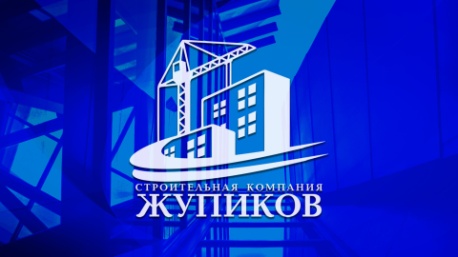 ИНН 6829117523 КПП 682901001 ОГРН 1066820050341р/с 40702810761000001990 в Отделении N 8594 ПАО Сбербанка Россиик/с 30101810300000000760 БИК 046850649 ОКПО 24613606Юридический адрес: 392012, Тамбовская обл., г.Тамбов, ул.Пионерская д.9, помещение 195http://www.sk-zhupikov.com, e-mail: zhupikov_stroy_kom@mail.ruг. Тамбов                                                                                                       Двадцать шестое мая две тысячи семнадцатого годаПроектная декларацияна строительство 9-этажного многоквартирного жилого дома, по адресу: Тамбовская область, Тамбовский район, д. Красненькая, ул. Совхозная д. 210, корп. 3.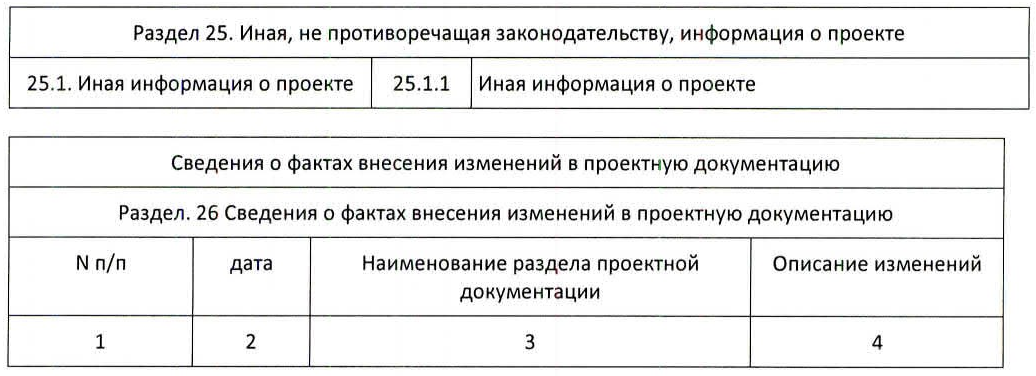   Генеральный директор   ООО «Строительная компания Жупиков»                                                  ______________ А.А. Карганов                                                                                                                                               МПИнформация о застройщикеИнформация о застройщикеИнформация о застройщикеИнформация о застройщикеИнформация о застройщикеИнформация о застройщикеИнформация о застройщикеИнформация о застройщикеИнформация о застройщикеИнформация о застройщикеИнформация о застройщикеИнформация о застройщикеИнформация о застройщикеИнформация о застройщикеИнформация о застройщикеИнформация о застройщикеИнформация о застройщикеИнформация о застройщикеИнформация о застройщикеИнформация о застройщикеИнформация о застройщикеИнформация о застройщикеИнформация о застройщикеИнформация о застройщикеИнформация о застройщикеИнформация о застройщикеИнформация о застройщикеИнформация о застройщикеИнформация о застройщикеИнформация о застройщикеИнформация о застройщикеИнформация о застройщикеИнформация о застройщикеИнформация о застройщикеИнформация о застройщикеИнформация о застройщикеИнформация о застройщикеИнформация о застройщикеИнформация о застройщикеРаздел 1. О фирменном наименовании (наименовании) застройщика, месте нахождения застройщика, режиме его работы, номере телефона, адресе официального сайта застройщика в информационно- телекоммуникационной сети "Интернет" и адресе электронной почты, фамилии, об имени, отчестве (если имеется) лица, исполняющего функции единоличного исполнительного органа застройщика, а также об индивидуализирующем застройщика коммерческом обозначенииРаздел 1. О фирменном наименовании (наименовании) застройщика, месте нахождения застройщика, режиме его работы, номере телефона, адресе официального сайта застройщика в информационно- телекоммуникационной сети "Интернет" и адресе электронной почты, фамилии, об имени, отчестве (если имеется) лица, исполняющего функции единоличного исполнительного органа застройщика, а также об индивидуализирующем застройщика коммерческом обозначенииРаздел 1. О фирменном наименовании (наименовании) застройщика, месте нахождения застройщика, режиме его работы, номере телефона, адресе официального сайта застройщика в информационно- телекоммуникационной сети "Интернет" и адресе электронной почты, фамилии, об имени, отчестве (если имеется) лица, исполняющего функции единоличного исполнительного органа застройщика, а также об индивидуализирующем застройщика коммерческом обозначенииРаздел 1. О фирменном наименовании (наименовании) застройщика, месте нахождения застройщика, режиме его работы, номере телефона, адресе официального сайта застройщика в информационно- телекоммуникационной сети "Интернет" и адресе электронной почты, фамилии, об имени, отчестве (если имеется) лица, исполняющего функции единоличного исполнительного органа застройщика, а также об индивидуализирующем застройщика коммерческом обозначенииРаздел 1. О фирменном наименовании (наименовании) застройщика, месте нахождения застройщика, режиме его работы, номере телефона, адресе официального сайта застройщика в информационно- телекоммуникационной сети "Интернет" и адресе электронной почты, фамилии, об имени, отчестве (если имеется) лица, исполняющего функции единоличного исполнительного органа застройщика, а также об индивидуализирующем застройщика коммерческом обозначенииРаздел 1. О фирменном наименовании (наименовании) застройщика, месте нахождения застройщика, режиме его работы, номере телефона, адресе официального сайта застройщика в информационно- телекоммуникационной сети "Интернет" и адресе электронной почты, фамилии, об имени, отчестве (если имеется) лица, исполняющего функции единоличного исполнительного органа застройщика, а также об индивидуализирующем застройщика коммерческом обозначенииРаздел 1. О фирменном наименовании (наименовании) застройщика, месте нахождения застройщика, режиме его работы, номере телефона, адресе официального сайта застройщика в информационно- телекоммуникационной сети "Интернет" и адресе электронной почты, фамилии, об имени, отчестве (если имеется) лица, исполняющего функции единоличного исполнительного органа застройщика, а также об индивидуализирующем застройщика коммерческом обозначенииРаздел 1. О фирменном наименовании (наименовании) застройщика, месте нахождения застройщика, режиме его работы, номере телефона, адресе официального сайта застройщика в информационно- телекоммуникационной сети "Интернет" и адресе электронной почты, фамилии, об имени, отчестве (если имеется) лица, исполняющего функции единоличного исполнительного органа застройщика, а также об индивидуализирующем застройщика коммерческом обозначенииРаздел 1. О фирменном наименовании (наименовании) застройщика, месте нахождения застройщика, режиме его работы, номере телефона, адресе официального сайта застройщика в информационно- телекоммуникационной сети "Интернет" и адресе электронной почты, фамилии, об имени, отчестве (если имеется) лица, исполняющего функции единоличного исполнительного органа застройщика, а также об индивидуализирующем застройщика коммерческом обозначенииРаздел 1. О фирменном наименовании (наименовании) застройщика, месте нахождения застройщика, режиме его работы, номере телефона, адресе официального сайта застройщика в информационно- телекоммуникационной сети "Интернет" и адресе электронной почты, фамилии, об имени, отчестве (если имеется) лица, исполняющего функции единоличного исполнительного органа застройщика, а также об индивидуализирующем застройщика коммерческом обозначенииРаздел 1. О фирменном наименовании (наименовании) застройщика, месте нахождения застройщика, режиме его работы, номере телефона, адресе официального сайта застройщика в информационно- телекоммуникационной сети "Интернет" и адресе электронной почты, фамилии, об имени, отчестве (если имеется) лица, исполняющего функции единоличного исполнительного органа застройщика, а также об индивидуализирующем застройщика коммерческом обозначенииРаздел 1. О фирменном наименовании (наименовании) застройщика, месте нахождения застройщика, режиме его работы, номере телефона, адресе официального сайта застройщика в информационно- телекоммуникационной сети "Интернет" и адресе электронной почты, фамилии, об имени, отчестве (если имеется) лица, исполняющего функции единоличного исполнительного органа застройщика, а также об индивидуализирующем застройщика коммерческом обозначенииРаздел 1. О фирменном наименовании (наименовании) застройщика, месте нахождения застройщика, режиме его работы, номере телефона, адресе официального сайта застройщика в информационно- телекоммуникационной сети "Интернет" и адресе электронной почты, фамилии, об имени, отчестве (если имеется) лица, исполняющего функции единоличного исполнительного органа застройщика, а также об индивидуализирующем застройщика коммерческом обозначенииРаздел 1. О фирменном наименовании (наименовании) застройщика, месте нахождения застройщика, режиме его работы, номере телефона, адресе официального сайта застройщика в информационно- телекоммуникационной сети "Интернет" и адресе электронной почты, фамилии, об имени, отчестве (если имеется) лица, исполняющего функции единоличного исполнительного органа застройщика, а также об индивидуализирующем застройщика коммерческом обозначенииРаздел 1. О фирменном наименовании (наименовании) застройщика, месте нахождения застройщика, режиме его работы, номере телефона, адресе официального сайта застройщика в информационно- телекоммуникационной сети "Интернет" и адресе электронной почты, фамилии, об имени, отчестве (если имеется) лица, исполняющего функции единоличного исполнительного органа застройщика, а также об индивидуализирующем застройщика коммерческом обозначенииРаздел 1. О фирменном наименовании (наименовании) застройщика, месте нахождения застройщика, режиме его работы, номере телефона, адресе официального сайта застройщика в информационно- телекоммуникационной сети "Интернет" и адресе электронной почты, фамилии, об имени, отчестве (если имеется) лица, исполняющего функции единоличного исполнительного органа застройщика, а также об индивидуализирующем застройщика коммерческом обозначенииРаздел 1. О фирменном наименовании (наименовании) застройщика, месте нахождения застройщика, режиме его работы, номере телефона, адресе официального сайта застройщика в информационно- телекоммуникационной сети "Интернет" и адресе электронной почты, фамилии, об имени, отчестве (если имеется) лица, исполняющего функции единоличного исполнительного органа застройщика, а также об индивидуализирующем застройщика коммерческом обозначенииРаздел 1. О фирменном наименовании (наименовании) застройщика, месте нахождения застройщика, режиме его работы, номере телефона, адресе официального сайта застройщика в информационно- телекоммуникационной сети "Интернет" и адресе электронной почты, фамилии, об имени, отчестве (если имеется) лица, исполняющего функции единоличного исполнительного органа застройщика, а также об индивидуализирующем застройщика коммерческом обозначенииРаздел 1. О фирменном наименовании (наименовании) застройщика, месте нахождения застройщика, режиме его работы, номере телефона, адресе официального сайта застройщика в информационно- телекоммуникационной сети "Интернет" и адресе электронной почты, фамилии, об имени, отчестве (если имеется) лица, исполняющего функции единоличного исполнительного органа застройщика, а также об индивидуализирующем застройщика коммерческом обозначенииРаздел 1. О фирменном наименовании (наименовании) застройщика, месте нахождения застройщика, режиме его работы, номере телефона, адресе официального сайта застройщика в информационно- телекоммуникационной сети "Интернет" и адресе электронной почты, фамилии, об имени, отчестве (если имеется) лица, исполняющего функции единоличного исполнительного органа застройщика, а также об индивидуализирующем застройщика коммерческом обозначенииРаздел 1. О фирменном наименовании (наименовании) застройщика, месте нахождения застройщика, режиме его работы, номере телефона, адресе официального сайта застройщика в информационно- телекоммуникационной сети "Интернет" и адресе электронной почты, фамилии, об имени, отчестве (если имеется) лица, исполняющего функции единоличного исполнительного органа застройщика, а также об индивидуализирующем застройщика коммерческом обозначенииРаздел 1. О фирменном наименовании (наименовании) застройщика, месте нахождения застройщика, режиме его работы, номере телефона, адресе официального сайта застройщика в информационно- телекоммуникационной сети "Интернет" и адресе электронной почты, фамилии, об имени, отчестве (если имеется) лица, исполняющего функции единоличного исполнительного органа застройщика, а также об индивидуализирующем застройщика коммерческом обозначенииРаздел 1. О фирменном наименовании (наименовании) застройщика, месте нахождения застройщика, режиме его работы, номере телефона, адресе официального сайта застройщика в информационно- телекоммуникационной сети "Интернет" и адресе электронной почты, фамилии, об имени, отчестве (если имеется) лица, исполняющего функции единоличного исполнительного органа застройщика, а также об индивидуализирующем застройщика коммерческом обозначенииРаздел 1. О фирменном наименовании (наименовании) застройщика, месте нахождения застройщика, режиме его работы, номере телефона, адресе официального сайта застройщика в информационно- телекоммуникационной сети "Интернет" и адресе электронной почты, фамилии, об имени, отчестве (если имеется) лица, исполняющего функции единоличного исполнительного органа застройщика, а также об индивидуализирующем застройщика коммерческом обозначенииРаздел 1. О фирменном наименовании (наименовании) застройщика, месте нахождения застройщика, режиме его работы, номере телефона, адресе официального сайта застройщика в информационно- телекоммуникационной сети "Интернет" и адресе электронной почты, фамилии, об имени, отчестве (если имеется) лица, исполняющего функции единоличного исполнительного органа застройщика, а также об индивидуализирующем застройщика коммерческом обозначенииРаздел 1. О фирменном наименовании (наименовании) застройщика, месте нахождения застройщика, режиме его работы, номере телефона, адресе официального сайта застройщика в информационно- телекоммуникационной сети "Интернет" и адресе электронной почты, фамилии, об имени, отчестве (если имеется) лица, исполняющего функции единоличного исполнительного органа застройщика, а также об индивидуализирующем застройщика коммерческом обозначенииРаздел 1. О фирменном наименовании (наименовании) застройщика, месте нахождения застройщика, режиме его работы, номере телефона, адресе официального сайта застройщика в информационно- телекоммуникационной сети "Интернет" и адресе электронной почты, фамилии, об имени, отчестве (если имеется) лица, исполняющего функции единоличного исполнительного органа застройщика, а также об индивидуализирующем застройщика коммерческом обозначенииРаздел 1. О фирменном наименовании (наименовании) застройщика, месте нахождения застройщика, режиме его работы, номере телефона, адресе официального сайта застройщика в информационно- телекоммуникационной сети "Интернет" и адресе электронной почты, фамилии, об имени, отчестве (если имеется) лица, исполняющего функции единоличного исполнительного органа застройщика, а также об индивидуализирующем застройщика коммерческом обозначенииРаздел 1. О фирменном наименовании (наименовании) застройщика, месте нахождения застройщика, режиме его работы, номере телефона, адресе официального сайта застройщика в информационно- телекоммуникационной сети "Интернет" и адресе электронной почты, фамилии, об имени, отчестве (если имеется) лица, исполняющего функции единоличного исполнительного органа застройщика, а также об индивидуализирующем застройщика коммерческом обозначенииРаздел 1. О фирменном наименовании (наименовании) застройщика, месте нахождения застройщика, режиме его работы, номере телефона, адресе официального сайта застройщика в информационно- телекоммуникационной сети "Интернет" и адресе электронной почты, фамилии, об имени, отчестве (если имеется) лица, исполняющего функции единоличного исполнительного органа застройщика, а также об индивидуализирующем застройщика коммерческом обозначенииРаздел 1. О фирменном наименовании (наименовании) застройщика, месте нахождения застройщика, режиме его работы, номере телефона, адресе официального сайта застройщика в информационно- телекоммуникационной сети "Интернет" и адресе электронной почты, фамилии, об имени, отчестве (если имеется) лица, исполняющего функции единоличного исполнительного органа застройщика, а также об индивидуализирующем застройщика коммерческом обозначенииРаздел 1. О фирменном наименовании (наименовании) застройщика, месте нахождения застройщика, режиме его работы, номере телефона, адресе официального сайта застройщика в информационно- телекоммуникационной сети "Интернет" и адресе электронной почты, фамилии, об имени, отчестве (если имеется) лица, исполняющего функции единоличного исполнительного органа застройщика, а также об индивидуализирующем застройщика коммерческом обозначенииРаздел 1. О фирменном наименовании (наименовании) застройщика, месте нахождения застройщика, режиме его работы, номере телефона, адресе официального сайта застройщика в информационно- телекоммуникационной сети "Интернет" и адресе электронной почты, фамилии, об имени, отчестве (если имеется) лица, исполняющего функции единоличного исполнительного органа застройщика, а также об индивидуализирующем застройщика коммерческом обозначенииРаздел 1. О фирменном наименовании (наименовании) застройщика, месте нахождения застройщика, режиме его работы, номере телефона, адресе официального сайта застройщика в информационно- телекоммуникационной сети "Интернет" и адресе электронной почты, фамилии, об имени, отчестве (если имеется) лица, исполняющего функции единоличного исполнительного органа застройщика, а также об индивидуализирующем застройщика коммерческом обозначенииРаздел 1. О фирменном наименовании (наименовании) застройщика, месте нахождения застройщика, режиме его работы, номере телефона, адресе официального сайта застройщика в информационно- телекоммуникационной сети "Интернет" и адресе электронной почты, фамилии, об имени, отчестве (если имеется) лица, исполняющего функции единоличного исполнительного органа застройщика, а также об индивидуализирующем застройщика коммерческом обозначенииРаздел 1. О фирменном наименовании (наименовании) застройщика, месте нахождения застройщика, режиме его работы, номере телефона, адресе официального сайта застройщика в информационно- телекоммуникационной сети "Интернет" и адресе электронной почты, фамилии, об имени, отчестве (если имеется) лица, исполняющего функции единоличного исполнительного органа застройщика, а также об индивидуализирующем застройщика коммерческом обозначенииРаздел 1. О фирменном наименовании (наименовании) застройщика, месте нахождения застройщика, режиме его работы, номере телефона, адресе официального сайта застройщика в информационно- телекоммуникационной сети "Интернет" и адресе электронной почты, фамилии, об имени, отчестве (если имеется) лица, исполняющего функции единоличного исполнительного органа застройщика, а также об индивидуализирующем застройщика коммерческом обозначенииРаздел 1. О фирменном наименовании (наименовании) застройщика, месте нахождения застройщика, режиме его работы, номере телефона, адресе официального сайта застройщика в информационно- телекоммуникационной сети "Интернет" и адресе электронной почты, фамилии, об имени, отчестве (если имеется) лица, исполняющего функции единоличного исполнительного органа застройщика, а также об индивидуализирующем застройщика коммерческом обозначенииРаздел 1. О фирменном наименовании (наименовании) застройщика, месте нахождения застройщика, режиме его работы, номере телефона, адресе официального сайта застройщика в информационно- телекоммуникационной сети "Интернет" и адресе электронной почты, фамилии, об имени, отчестве (если имеется) лица, исполняющего функции единоличного исполнительного органа застройщика, а также об индивидуализирующем застройщика коммерческом обозначении1.1. О фирменном наименовании (наименовании) застройщика1.1. О фирменном наименовании (наименовании) застройщика1.1. О фирменном наименовании (наименовании) застройщика1.1. О фирменном наименовании (наименовании) застройщика1.1. О фирменном наименовании (наименовании) застройщика1.1. О фирменном наименовании (наименовании) застройщика1.1. О фирменном наименовании (наименовании) застройщика1.1. О фирменном наименовании (наименовании) застройщика1.1. О фирменном наименовании (наименовании) застройщика1.1. О фирменном наименовании (наименовании) застройщика1.1. О фирменном наименовании (наименовании) застройщика1.1. О фирменном наименовании (наименовании) застройщика1.1.11.1.11.1.11.1.11.1.11.1.11.1.11.1.1Организационно-правовая формаОбщество с ограниченной ответственностьюОрганизационно-правовая формаОбщество с ограниченной ответственностьюОрганизационно-правовая формаОбщество с ограниченной ответственностьюОрганизационно-правовая формаОбщество с ограниченной ответственностьюОрганизационно-правовая формаОбщество с ограниченной ответственностьюОрганизационно-правовая формаОбщество с ограниченной ответственностьюОрганизационно-правовая формаОбщество с ограниченной ответственностьюОрганизационно-правовая формаОбщество с ограниченной ответственностьюОрганизационно-правовая формаОбщество с ограниченной ответственностьюОрганизационно-правовая формаОбщество с ограниченной ответственностьюОрганизационно-правовая формаОбщество с ограниченной ответственностьюОрганизационно-правовая формаОбщество с ограниченной ответственностьюОрганизационно-правовая формаОбщество с ограниченной ответственностьюОрганизационно-правовая формаОбщество с ограниченной ответственностьюОрганизационно-правовая формаОбщество с ограниченной ответственностьюОрганизационно-правовая формаОбщество с ограниченной ответственностьюОрганизационно-правовая формаОбщество с ограниченной ответственностьюОрганизационно-правовая формаОбщество с ограниченной ответственностьюОрганизационно-правовая формаОбщество с ограниченной ответственностью1.1. О фирменном наименовании (наименовании) застройщика1.1. О фирменном наименовании (наименовании) застройщика1.1. О фирменном наименовании (наименовании) застройщика1.1. О фирменном наименовании (наименовании) застройщика1.1. О фирменном наименовании (наименовании) застройщика1.1. О фирменном наименовании (наименовании) застройщика1.1. О фирменном наименовании (наименовании) застройщика1.1. О фирменном наименовании (наименовании) застройщика1.1. О фирменном наименовании (наименовании) застройщика1.1. О фирменном наименовании (наименовании) застройщика1.1. О фирменном наименовании (наименовании) застройщика1.1. О фирменном наименовании (наименовании) застройщика1.1.21.1.21.1.21.1.21.1.21.1.21.1.21.1.2Полное наименование без указания организационно-правовой формыСтроительная компания ЖупиковПолное наименование без указания организационно-правовой формыСтроительная компания ЖупиковПолное наименование без указания организационно-правовой формыСтроительная компания ЖупиковПолное наименование без указания организационно-правовой формыСтроительная компания ЖупиковПолное наименование без указания организационно-правовой формыСтроительная компания ЖупиковПолное наименование без указания организационно-правовой формыСтроительная компания ЖупиковПолное наименование без указания организационно-правовой формыСтроительная компания ЖупиковПолное наименование без указания организационно-правовой формыСтроительная компания ЖупиковПолное наименование без указания организационно-правовой формыСтроительная компания ЖупиковПолное наименование без указания организационно-правовой формыСтроительная компания ЖупиковПолное наименование без указания организационно-правовой формыСтроительная компания ЖупиковПолное наименование без указания организационно-правовой формыСтроительная компания ЖупиковПолное наименование без указания организационно-правовой формыСтроительная компания ЖупиковПолное наименование без указания организационно-правовой формыСтроительная компания ЖупиковПолное наименование без указания организационно-правовой формыСтроительная компания ЖупиковПолное наименование без указания организационно-правовой формыСтроительная компания ЖупиковПолное наименование без указания организационно-правовой формыСтроительная компания ЖупиковПолное наименование без указания организационно-правовой формыСтроительная компания ЖупиковПолное наименование без указания организационно-правовой формыСтроительная компания Жупиков1.1. О фирменном наименовании (наименовании) застройщика1.1. О фирменном наименовании (наименовании) застройщика1.1. О фирменном наименовании (наименовании) застройщика1.1. О фирменном наименовании (наименовании) застройщика1.1. О фирменном наименовании (наименовании) застройщика1.1. О фирменном наименовании (наименовании) застройщика1.1. О фирменном наименовании (наименовании) застройщика1.1. О фирменном наименовании (наименовании) застройщика1.1. О фирменном наименовании (наименовании) застройщика1.1. О фирменном наименовании (наименовании) застройщика1.1. О фирменном наименовании (наименовании) застройщика1.1. О фирменном наименовании (наименовании) застройщика1.1.31.1.31.1.31.1.31.1.31.1.31.1.31.1.3Краткое наименование без указания организационно-правовой формыотсутствует Краткое наименование без указания организационно-правовой формыотсутствует Краткое наименование без указания организационно-правовой формыотсутствует Краткое наименование без указания организационно-правовой формыотсутствует Краткое наименование без указания организационно-правовой формыотсутствует Краткое наименование без указания организационно-правовой формыотсутствует Краткое наименование без указания организационно-правовой формыотсутствует Краткое наименование без указания организационно-правовой формыотсутствует Краткое наименование без указания организационно-правовой формыотсутствует Краткое наименование без указания организационно-правовой формыотсутствует Краткое наименование без указания организационно-правовой формыотсутствует Краткое наименование без указания организационно-правовой формыотсутствует Краткое наименование без указания организационно-правовой формыотсутствует Краткое наименование без указания организационно-правовой формыотсутствует Краткое наименование без указания организационно-правовой формыотсутствует Краткое наименование без указания организационно-правовой формыотсутствует Краткое наименование без указания организационно-правовой формыотсутствует Краткое наименование без указания организационно-правовой формыотсутствует Краткое наименование без указания организационно-правовой формыотсутствует 1.2. О месте нахождения застройщика - адрес, указанный в учредительных документах1.2. О месте нахождения застройщика - адрес, указанный в учредительных документах1.2. О месте нахождения застройщика - адрес, указанный в учредительных документах1.2. О месте нахождения застройщика - адрес, указанный в учредительных документах1.2. О месте нахождения застройщика - адрес, указанный в учредительных документах1.2. О месте нахождения застройщика - адрес, указанный в учредительных документах1.2. О месте нахождения застройщика - адрес, указанный в учредительных документах1.2. О месте нахождения застройщика - адрес, указанный в учредительных документах1.2. О месте нахождения застройщика - адрес, указанный в учредительных документах1.2. О месте нахождения застройщика - адрес, указанный в учредительных документах1.2. О месте нахождения застройщика - адрес, указанный в учредительных документах1.2. О месте нахождения застройщика - адрес, указанный в учредительных документах1.2.11.2.11.2.11.2.11.2.11.2.11.2.11.2.1Индекс392012Индекс392012Индекс392012Индекс392012Индекс392012Индекс392012Индекс392012Индекс392012Индекс392012Индекс392012Индекс392012Индекс392012Индекс392012Индекс392012Индекс392012Индекс392012Индекс392012Индекс392012Индекс3920121.2. О месте нахождения застройщика - адрес, указанный в учредительных документах1.2. О месте нахождения застройщика - адрес, указанный в учредительных документах1.2. О месте нахождения застройщика - адрес, указанный в учредительных документах1.2. О месте нахождения застройщика - адрес, указанный в учредительных документах1.2. О месте нахождения застройщика - адрес, указанный в учредительных документах1.2. О месте нахождения застройщика - адрес, указанный в учредительных документах1.2. О месте нахождения застройщика - адрес, указанный в учредительных документах1.2. О месте нахождения застройщика - адрес, указанный в учредительных документах1.2. О месте нахождения застройщика - адрес, указанный в учредительных документах1.2. О месте нахождения застройщика - адрес, указанный в учредительных документах1.2. О месте нахождения застройщика - адрес, указанный в учредительных документах1.2. О месте нахождения застройщика - адрес, указанный в учредительных документах1.2.21.2.21.2.21.2.21.2.21.2.21.2.21.2.2Субъект Российской ФедерацииТамбовская областьСубъект Российской ФедерацииТамбовская областьСубъект Российской ФедерацииТамбовская областьСубъект Российской ФедерацииТамбовская областьСубъект Российской ФедерацииТамбовская областьСубъект Российской ФедерацииТамбовская областьСубъект Российской ФедерацииТамбовская областьСубъект Российской ФедерацииТамбовская областьСубъект Российской ФедерацииТамбовская областьСубъект Российской ФедерацииТамбовская областьСубъект Российской ФедерацииТамбовская областьСубъект Российской ФедерацииТамбовская областьСубъект Российской ФедерацииТамбовская областьСубъект Российской ФедерацииТамбовская областьСубъект Российской ФедерацииТамбовская областьСубъект Российской ФедерацииТамбовская областьСубъект Российской ФедерацииТамбовская областьСубъект Российской ФедерацииТамбовская областьСубъект Российской ФедерацииТамбовская область1.2. О месте нахождения застройщика - адрес, указанный в учредительных документах1.2. О месте нахождения застройщика - адрес, указанный в учредительных документах1.2. О месте нахождения застройщика - адрес, указанный в учредительных документах1.2. О месте нахождения застройщика - адрес, указанный в учредительных документах1.2. О месте нахождения застройщика - адрес, указанный в учредительных документах1.2. О месте нахождения застройщика - адрес, указанный в учредительных документах1.2. О месте нахождения застройщика - адрес, указанный в учредительных документах1.2. О месте нахождения застройщика - адрес, указанный в учредительных документах1.2. О месте нахождения застройщика - адрес, указанный в учредительных документах1.2. О месте нахождения застройщика - адрес, указанный в учредительных документах1.2. О месте нахождения застройщика - адрес, указанный в учредительных документах1.2. О месте нахождения застройщика - адрес, указанный в учредительных документах1.2.31.2.31.2.31.2.31.2.31.2.31.2.31.2.3Район субъекта Российской ФедерацииРайон субъекта Российской ФедерацииРайон субъекта Российской ФедерацииРайон субъекта Российской ФедерацииРайон субъекта Российской ФедерацииРайон субъекта Российской ФедерацииРайон субъекта Российской ФедерацииРайон субъекта Российской ФедерацииРайон субъекта Российской ФедерацииРайон субъекта Российской ФедерацииРайон субъекта Российской ФедерацииРайон субъекта Российской ФедерацииРайон субъекта Российской ФедерацииРайон субъекта Российской ФедерацииРайон субъекта Российской ФедерацииРайон субъекта Российской ФедерацииРайон субъекта Российской ФедерацииРайон субъекта Российской ФедерацииРайон субъекта Российской Федерации1.2. О месте нахождения застройщика - адрес, указанный в учредительных документах1.2. О месте нахождения застройщика - адрес, указанный в учредительных документах1.2. О месте нахождения застройщика - адрес, указанный в учредительных документах1.2. О месте нахождения застройщика - адрес, указанный в учредительных документах1.2. О месте нахождения застройщика - адрес, указанный в учредительных документах1.2. О месте нахождения застройщика - адрес, указанный в учредительных документах1.2. О месте нахождения застройщика - адрес, указанный в учредительных документах1.2. О месте нахождения застройщика - адрес, указанный в учредительных документах1.2. О месте нахождения застройщика - адрес, указанный в учредительных документах1.2. О месте нахождения застройщика - адрес, указанный в учредительных документах1.2. О месте нахождения застройщика - адрес, указанный в учредительных документах1.2. О месте нахождения застройщика - адрес, указанный в учредительных документах1.2.41.2.41.2.41.2.41.2.41.2.41.2.41.2.4Вид населенного пункта <1>город Вид населенного пункта <1>город Вид населенного пункта <1>город Вид населенного пункта <1>город Вид населенного пункта <1>город Вид населенного пункта <1>город Вид населенного пункта <1>город Вид населенного пункта <1>город Вид населенного пункта <1>город Вид населенного пункта <1>город Вид населенного пункта <1>город Вид населенного пункта <1>город Вид населенного пункта <1>город Вид населенного пункта <1>город Вид населенного пункта <1>город Вид населенного пункта <1>город Вид населенного пункта <1>город Вид населенного пункта <1>город Вид населенного пункта <1>город 1.2. О месте нахождения застройщика - адрес, указанный в учредительных документах1.2. О месте нахождения застройщика - адрес, указанный в учредительных документах1.2. О месте нахождения застройщика - адрес, указанный в учредительных документах1.2. О месте нахождения застройщика - адрес, указанный в учредительных документах1.2. О месте нахождения застройщика - адрес, указанный в учредительных документах1.2. О месте нахождения застройщика - адрес, указанный в учредительных документах1.2. О месте нахождения застройщика - адрес, указанный в учредительных документах1.2. О месте нахождения застройщика - адрес, указанный в учредительных документах1.2. О месте нахождения застройщика - адрес, указанный в учредительных документах1.2. О месте нахождения застройщика - адрес, указанный в учредительных документах1.2. О месте нахождения застройщика - адрес, указанный в учредительных документах1.2. О месте нахождения застройщика - адрес, указанный в учредительных документах1.2.51.2.51.2.51.2.51.2.51.2.51.2.51.2.5Наименование населенного пунктаТамбовНаименование населенного пунктаТамбовНаименование населенного пунктаТамбовНаименование населенного пунктаТамбовНаименование населенного пунктаТамбовНаименование населенного пунктаТамбовНаименование населенного пунктаТамбовНаименование населенного пунктаТамбовНаименование населенного пунктаТамбовНаименование населенного пунктаТамбовНаименование населенного пунктаТамбовНаименование населенного пунктаТамбовНаименование населенного пунктаТамбовНаименование населенного пунктаТамбовНаименование населенного пунктаТамбовНаименование населенного пунктаТамбовНаименование населенного пунктаТамбовНаименование населенного пунктаТамбовНаименование населенного пунктаТамбов1.2. О месте нахождения застройщика - адрес, указанный в учредительных документах1.2. О месте нахождения застройщика - адрес, указанный в учредительных документах1.2. О месте нахождения застройщика - адрес, указанный в учредительных документах1.2. О месте нахождения застройщика - адрес, указанный в учредительных документах1.2. О месте нахождения застройщика - адрес, указанный в учредительных документах1.2. О месте нахождения застройщика - адрес, указанный в учредительных документах1.2. О месте нахождения застройщика - адрес, указанный в учредительных документах1.2. О месте нахождения застройщика - адрес, указанный в учредительных документах1.2. О месте нахождения застройщика - адрес, указанный в учредительных документах1.2. О месте нахождения застройщика - адрес, указанный в учредительных документах1.2. О месте нахождения застройщика - адрес, указанный в учредительных документах1.2. О месте нахождения застройщика - адрес, указанный в учредительных документах1.2.61.2.61.2.61.2.61.2.61.2.61.2.61.2.6Элемент улично-дорожной сети <2>улицаЭлемент улично-дорожной сети <2>улицаЭлемент улично-дорожной сети <2>улицаЭлемент улично-дорожной сети <2>улицаЭлемент улично-дорожной сети <2>улицаЭлемент улично-дорожной сети <2>улицаЭлемент улично-дорожной сети <2>улицаЭлемент улично-дорожной сети <2>улицаЭлемент улично-дорожной сети <2>улицаЭлемент улично-дорожной сети <2>улицаЭлемент улично-дорожной сети <2>улицаЭлемент улично-дорожной сети <2>улицаЭлемент улично-дорожной сети <2>улицаЭлемент улично-дорожной сети <2>улицаЭлемент улично-дорожной сети <2>улицаЭлемент улично-дорожной сети <2>улицаЭлемент улично-дорожной сети <2>улицаЭлемент улично-дорожной сети <2>улицаЭлемент улично-дорожной сети <2>улица1.2. О месте нахождения застройщика - адрес, указанный в учредительных документах1.2. О месте нахождения застройщика - адрес, указанный в учредительных документах1.2. О месте нахождения застройщика - адрес, указанный в учредительных документах1.2. О месте нахождения застройщика - адрес, указанный в учредительных документах1.2. О месте нахождения застройщика - адрес, указанный в учредительных документах1.2. О месте нахождения застройщика - адрес, указанный в учредительных документах1.2. О месте нахождения застройщика - адрес, указанный в учредительных документах1.2. О месте нахождения застройщика - адрес, указанный в учредительных документах1.2. О месте нахождения застройщика - адрес, указанный в учредительных документах1.2. О месте нахождения застройщика - адрес, указанный в учредительных документах1.2. О месте нахождения застройщика - адрес, указанный в учредительных документах1.2. О месте нахождения застройщика - адрес, указанный в учредительных документах1.2.71.2.71.2.71.2.71.2.71.2.71.2.71.2.7Наименование элемента улично-дорожной сетиПионерскаяНаименование элемента улично-дорожной сетиПионерскаяНаименование элемента улично-дорожной сетиПионерскаяНаименование элемента улично-дорожной сетиПионерскаяНаименование элемента улично-дорожной сетиПионерскаяНаименование элемента улично-дорожной сетиПионерскаяНаименование элемента улично-дорожной сетиПионерскаяНаименование элемента улично-дорожной сетиПионерскаяНаименование элемента улично-дорожной сетиПионерскаяНаименование элемента улично-дорожной сетиПионерскаяНаименование элемента улично-дорожной сетиПионерскаяНаименование элемента улично-дорожной сетиПионерскаяНаименование элемента улично-дорожной сетиПионерскаяНаименование элемента улично-дорожной сетиПионерскаяНаименование элемента улично-дорожной сетиПионерскаяНаименование элемента улично-дорожной сетиПионерскаяНаименование элемента улично-дорожной сетиПионерскаяНаименование элемента улично-дорожной сетиПионерскаяНаименование элемента улично-дорожной сетиПионерская1.2. О месте нахождения застройщика - адрес, указанный в учредительных документах1.2. О месте нахождения застройщика - адрес, указанный в учредительных документах1.2. О месте нахождения застройщика - адрес, указанный в учредительных документах1.2. О месте нахождения застройщика - адрес, указанный в учредительных документах1.2. О месте нахождения застройщика - адрес, указанный в учредительных документах1.2. О месте нахождения застройщика - адрес, указанный в учредительных документах1.2. О месте нахождения застройщика - адрес, указанный в учредительных документах1.2. О месте нахождения застройщика - адрес, указанный в учредительных документах1.2. О месте нахождения застройщика - адрес, указанный в учредительных документах1.2. О месте нахождения застройщика - адрес, указанный в учредительных документах1.2. О месте нахождения застройщика - адрес, указанный в учредительных документах1.2. О месте нахождения застройщика - адрес, указанный в учредительных документах1.2.81.2.81.2.81.2.81.2.81.2.81.2.81.2.8Тип здания (сооружения) <2>домТип здания (сооружения) <2>домТип здания (сооружения) <2>домТип здания (сооружения) <2>домТип здания (сооружения) <2>домТип здания (сооружения) <2>домТип здания (сооружения) <2>домТип здания (сооружения) <2>домТип здания (сооружения) <2>домТип здания (сооружения) <2>домТип здания (сооружения) <2>домТип здания (сооружения) <2>домТип здания (сооружения) <2>домТип здания (сооружения) <2>домТип здания (сооружения) <2>домТип здания (сооружения) <2>домТип здания (сооружения) <2>домТип здания (сооружения) <2>домТип здания (сооружения) <2>дом1.2.91.2.91.2.91.2.91.2.91.2.91.2.91.2.9Тип помещений <2>9, помещение 195Тип помещений <2>9, помещение 195Тип помещений <2>9, помещение 195Тип помещений <2>9, помещение 195Тип помещений <2>9, помещение 195Тип помещений <2>9, помещение 195Тип помещений <2>9, помещение 195Тип помещений <2>9, помещение 195Тип помещений <2>9, помещение 195Тип помещений <2>9, помещение 195Тип помещений <2>9, помещение 195Тип помещений <2>9, помещение 195Тип помещений <2>9, помещение 195Тип помещений <2>9, помещение 195Тип помещений <2>9, помещение 195Тип помещений <2>9, помещение 195Тип помещений <2>9, помещение 195Тип помещений <2>9, помещение 195Тип помещений <2>9, помещение 1951.3. О режиме работы застройщика1.3. О режиме работы застройщика1.3. О режиме работы застройщика1.3. О режиме работы застройщика1.3. О режиме работы застройщика1.3. О режиме работы застройщика1.3. О режиме работы застройщика1.3. О режиме работы застройщика1.3. О режиме работы застройщика1.3. О режиме работы застройщика1.3. О режиме работы застройщика1.3. О режиме работы застройщика1.3.11.3.11.3.11.3.11.3.11.3.11.3.11.3.1Рабочие дни неделиПонедельник - ПятницаРабочие дни неделиПонедельник - ПятницаРабочие дни неделиПонедельник - ПятницаРабочие дни неделиПонедельник - ПятницаРабочие дни неделиПонедельник - ПятницаРабочие дни неделиПонедельник - ПятницаРабочие дни неделиПонедельник - ПятницаРабочие дни неделиПонедельник - ПятницаРабочие дни неделиПонедельник - ПятницаРабочие дни неделиПонедельник - ПятницаРабочие дни неделиПонедельник - ПятницаРабочие дни неделиПонедельник - ПятницаРабочие дни неделиПонедельник - ПятницаРабочие дни неделиПонедельник - ПятницаРабочие дни неделиПонедельник - ПятницаРабочие дни неделиПонедельник - ПятницаРабочие дни неделиПонедельник - ПятницаРабочие дни неделиПонедельник - ПятницаРабочие дни неделиПонедельник - Пятница1.3. О режиме работы застройщика1.3. О режиме работы застройщика1.3. О режиме работы застройщика1.3. О режиме работы застройщика1.3. О режиме работы застройщика1.3. О режиме работы застройщика1.3. О режиме работы застройщика1.3. О режиме работы застройщика1.3. О режиме работы застройщика1.3. О режиме работы застройщика1.3. О режиме работы застройщика1.3. О режиме работы застройщика1.3.21.3.21.3.21.3.21.3.21.3.21.3.21.3.2Рабочее время8.30 – 17.30, перерыв 12.00 – 13.00Рабочее время8.30 – 17.30, перерыв 12.00 – 13.00Рабочее время8.30 – 17.30, перерыв 12.00 – 13.00Рабочее время8.30 – 17.30, перерыв 12.00 – 13.00Рабочее время8.30 – 17.30, перерыв 12.00 – 13.00Рабочее время8.30 – 17.30, перерыв 12.00 – 13.00Рабочее время8.30 – 17.30, перерыв 12.00 – 13.00Рабочее время8.30 – 17.30, перерыв 12.00 – 13.00Рабочее время8.30 – 17.30, перерыв 12.00 – 13.00Рабочее время8.30 – 17.30, перерыв 12.00 – 13.00Рабочее время8.30 – 17.30, перерыв 12.00 – 13.00Рабочее время8.30 – 17.30, перерыв 12.00 – 13.00Рабочее время8.30 – 17.30, перерыв 12.00 – 13.00Рабочее время8.30 – 17.30, перерыв 12.00 – 13.00Рабочее время8.30 – 17.30, перерыв 12.00 – 13.00Рабочее время8.30 – 17.30, перерыв 12.00 – 13.00Рабочее время8.30 – 17.30, перерыв 12.00 – 13.00Рабочее время8.30 – 17.30, перерыв 12.00 – 13.00Рабочее время8.30 – 17.30, перерыв 12.00 – 13.001.4. О номере телефона, адресе официального сайта застройщика и адресе электронной почты в информационно- телекоммуникационной сети "Интернет" <3>1.4. О номере телефона, адресе официального сайта застройщика и адресе электронной почты в информационно- телекоммуникационной сети "Интернет" <3>1.4. О номере телефона, адресе официального сайта застройщика и адресе электронной почты в информационно- телекоммуникационной сети "Интернет" <3>1.4. О номере телефона, адресе официального сайта застройщика и адресе электронной почты в информационно- телекоммуникационной сети "Интернет" <3>1.4. О номере телефона, адресе официального сайта застройщика и адресе электронной почты в информационно- телекоммуникационной сети "Интернет" <3>1.4. О номере телефона, адресе официального сайта застройщика и адресе электронной почты в информационно- телекоммуникационной сети "Интернет" <3>1.4. О номере телефона, адресе официального сайта застройщика и адресе электронной почты в информационно- телекоммуникационной сети "Интернет" <3>1.4. О номере телефона, адресе официального сайта застройщика и адресе электронной почты в информационно- телекоммуникационной сети "Интернет" <3>1.4. О номере телефона, адресе официального сайта застройщика и адресе электронной почты в информационно- телекоммуникационной сети "Интернет" <3>1.4. О номере телефона, адресе официального сайта застройщика и адресе электронной почты в информационно- телекоммуникационной сети "Интернет" <3>1.4. О номере телефона, адресе официального сайта застройщика и адресе электронной почты в информационно- телекоммуникационной сети "Интернет" <3>1.4. О номере телефона, адресе официального сайта застройщика и адресе электронной почты в информационно- телекоммуникационной сети "Интернет" <3>1.4.11.4.11.4.11.4.11.4.11.4.11.4.11.4.1Номер телефона8 (4752) 53-10-61; 55-99-53Номер телефона8 (4752) 53-10-61; 55-99-53Номер телефона8 (4752) 53-10-61; 55-99-53Номер телефона8 (4752) 53-10-61; 55-99-53Номер телефона8 (4752) 53-10-61; 55-99-53Номер телефона8 (4752) 53-10-61; 55-99-53Номер телефона8 (4752) 53-10-61; 55-99-53Номер телефона8 (4752) 53-10-61; 55-99-53Номер телефона8 (4752) 53-10-61; 55-99-53Номер телефона8 (4752) 53-10-61; 55-99-53Номер телефона8 (4752) 53-10-61; 55-99-53Номер телефона8 (4752) 53-10-61; 55-99-53Номер телефона8 (4752) 53-10-61; 55-99-53Номер телефона8 (4752) 53-10-61; 55-99-53Номер телефона8 (4752) 53-10-61; 55-99-53Номер телефона8 (4752) 53-10-61; 55-99-53Номер телефона8 (4752) 53-10-61; 55-99-53Номер телефона8 (4752) 53-10-61; 55-99-53Номер телефона8 (4752) 53-10-61; 55-99-531.4. О номере телефона, адресе официального сайта застройщика и адресе электронной почты в информационно- телекоммуникационной сети "Интернет" <3>1.4. О номере телефона, адресе официального сайта застройщика и адресе электронной почты в информационно- телекоммуникационной сети "Интернет" <3>1.4. О номере телефона, адресе официального сайта застройщика и адресе электронной почты в информационно- телекоммуникационной сети "Интернет" <3>1.4. О номере телефона, адресе официального сайта застройщика и адресе электронной почты в информационно- телекоммуникационной сети "Интернет" <3>1.4. О номере телефона, адресе официального сайта застройщика и адресе электронной почты в информационно- телекоммуникационной сети "Интернет" <3>1.4. О номере телефона, адресе официального сайта застройщика и адресе электронной почты в информационно- телекоммуникационной сети "Интернет" <3>1.4. О номере телефона, адресе официального сайта застройщика и адресе электронной почты в информационно- телекоммуникационной сети "Интернет" <3>1.4. О номере телефона, адресе официального сайта застройщика и адресе электронной почты в информационно- телекоммуникационной сети "Интернет" <3>1.4. О номере телефона, адресе официального сайта застройщика и адресе электронной почты в информационно- телекоммуникационной сети "Интернет" <3>1.4. О номере телефона, адресе официального сайта застройщика и адресе электронной почты в информационно- телекоммуникационной сети "Интернет" <3>1.4. О номере телефона, адресе официального сайта застройщика и адресе электронной почты в информационно- телекоммуникационной сети "Интернет" <3>1.4. О номере телефона, адресе официального сайта застройщика и адресе электронной почты в информационно- телекоммуникационной сети "Интернет" <3>1.4.21.4.21.4.21.4.21.4.21.4.21.4.21.4.2Адрес электронной почтыzhupikov_stroy_kom@mail.ruАдрес электронной почтыzhupikov_stroy_kom@mail.ruАдрес электронной почтыzhupikov_stroy_kom@mail.ruАдрес электронной почтыzhupikov_stroy_kom@mail.ruАдрес электронной почтыzhupikov_stroy_kom@mail.ruАдрес электронной почтыzhupikov_stroy_kom@mail.ruАдрес электронной почтыzhupikov_stroy_kom@mail.ruАдрес электронной почтыzhupikov_stroy_kom@mail.ruАдрес электронной почтыzhupikov_stroy_kom@mail.ruАдрес электронной почтыzhupikov_stroy_kom@mail.ruАдрес электронной почтыzhupikov_stroy_kom@mail.ruАдрес электронной почтыzhupikov_stroy_kom@mail.ruАдрес электронной почтыzhupikov_stroy_kom@mail.ruАдрес электронной почтыzhupikov_stroy_kom@mail.ruАдрес электронной почтыzhupikov_stroy_kom@mail.ruАдрес электронной почтыzhupikov_stroy_kom@mail.ruАдрес электронной почтыzhupikov_stroy_kom@mail.ruАдрес электронной почтыzhupikov_stroy_kom@mail.ruАдрес электронной почтыzhupikov_stroy_kom@mail.ru1.4. О номере телефона, адресе официального сайта застройщика и адресе электронной почты в информационно- телекоммуникационной сети "Интернет" <3>1.4. О номере телефона, адресе официального сайта застройщика и адресе электронной почты в информационно- телекоммуникационной сети "Интернет" <3>1.4. О номере телефона, адресе официального сайта застройщика и адресе электронной почты в информационно- телекоммуникационной сети "Интернет" <3>1.4. О номере телефона, адресе официального сайта застройщика и адресе электронной почты в информационно- телекоммуникационной сети "Интернет" <3>1.4. О номере телефона, адресе официального сайта застройщика и адресе электронной почты в информационно- телекоммуникационной сети "Интернет" <3>1.4. О номере телефона, адресе официального сайта застройщика и адресе электронной почты в информационно- телекоммуникационной сети "Интернет" <3>1.4. О номере телефона, адресе официального сайта застройщика и адресе электронной почты в информационно- телекоммуникационной сети "Интернет" <3>1.4. О номере телефона, адресе официального сайта застройщика и адресе электронной почты в информационно- телекоммуникационной сети "Интернет" <3>1.4. О номере телефона, адресе официального сайта застройщика и адресе электронной почты в информационно- телекоммуникационной сети "Интернет" <3>1.4. О номере телефона, адресе официального сайта застройщика и адресе электронной почты в информационно- телекоммуникационной сети "Интернет" <3>1.4. О номере телефона, адресе официального сайта застройщика и адресе электронной почты в информационно- телекоммуникационной сети "Интернет" <3>1.4. О номере телефона, адресе официального сайта застройщика и адресе электронной почты в информационно- телекоммуникационной сети "Интернет" <3>1.4.31.4.31.4.31.4.31.4.31.4.31.4.31.4.3Адрес официального сайта в информационно- телекоммуникационной сети "Интернет" www.sk-zhupikov.comАдрес официального сайта в информационно- телекоммуникационной сети "Интернет" www.sk-zhupikov.comАдрес официального сайта в информационно- телекоммуникационной сети "Интернет" www.sk-zhupikov.comАдрес официального сайта в информационно- телекоммуникационной сети "Интернет" www.sk-zhupikov.comАдрес официального сайта в информационно- телекоммуникационной сети "Интернет" www.sk-zhupikov.comАдрес официального сайта в информационно- телекоммуникационной сети "Интернет" www.sk-zhupikov.comАдрес официального сайта в информационно- телекоммуникационной сети "Интернет" www.sk-zhupikov.comАдрес официального сайта в информационно- телекоммуникационной сети "Интернет" www.sk-zhupikov.comАдрес официального сайта в информационно- телекоммуникационной сети "Интернет" www.sk-zhupikov.comАдрес официального сайта в информационно- телекоммуникационной сети "Интернет" www.sk-zhupikov.comАдрес официального сайта в информационно- телекоммуникационной сети "Интернет" www.sk-zhupikov.comАдрес официального сайта в информационно- телекоммуникационной сети "Интернет" www.sk-zhupikov.comАдрес официального сайта в информационно- телекоммуникационной сети "Интернет" www.sk-zhupikov.comАдрес официального сайта в информационно- телекоммуникационной сети "Интернет" www.sk-zhupikov.comАдрес официального сайта в информационно- телекоммуникационной сети "Интернет" www.sk-zhupikov.comАдрес официального сайта в информационно- телекоммуникационной сети "Интернет" www.sk-zhupikov.comАдрес официального сайта в информационно- телекоммуникационной сети "Интернет" www.sk-zhupikov.comАдрес официального сайта в информационно- телекоммуникационной сети "Интернет" www.sk-zhupikov.comАдрес официального сайта в информационно- телекоммуникационной сети "Интернет" www.sk-zhupikov.com1.5. О лице, исполняющем функции единоличного исполнительного органа застройщика <4>1.5. О лице, исполняющем функции единоличного исполнительного органа застройщика <4>1.5. О лице, исполняющем функции единоличного исполнительного органа застройщика <4>1.5. О лице, исполняющем функции единоличного исполнительного органа застройщика <4>1.5. О лице, исполняющем функции единоличного исполнительного органа застройщика <4>1.5. О лице, исполняющем функции единоличного исполнительного органа застройщика <4>1.5. О лице, исполняющем функции единоличного исполнительного органа застройщика <4>1.5. О лице, исполняющем функции единоличного исполнительного органа застройщика <4>1.5. О лице, исполняющем функции единоличного исполнительного органа застройщика <4>1.5. О лице, исполняющем функции единоличного исполнительного органа застройщика <4>1.5. О лице, исполняющем функции единоличного исполнительного органа застройщика <4>1.5. О лице, исполняющем функции единоличного исполнительного органа застройщика <4>1.5.11.5.11.5.11.5.11.5.11.5.11.5.11.5.1ФамилияКаргановФамилияКаргановФамилияКаргановФамилияКаргановФамилияКаргановФамилияКаргановФамилияКаргановФамилияКаргановФамилияКаргановФамилияКаргановФамилияКаргановФамилияКаргановФамилияКаргановФамилияКаргановФамилияКаргановФамилияКаргановФамилияКаргановФамилияКаргановФамилияКарганов1.5. О лице, исполняющем функции единоличного исполнительного органа застройщика <4>1.5. О лице, исполняющем функции единоличного исполнительного органа застройщика <4>1.5. О лице, исполняющем функции единоличного исполнительного органа застройщика <4>1.5. О лице, исполняющем функции единоличного исполнительного органа застройщика <4>1.5. О лице, исполняющем функции единоличного исполнительного органа застройщика <4>1.5. О лице, исполняющем функции единоличного исполнительного органа застройщика <4>1.5. О лице, исполняющем функции единоличного исполнительного органа застройщика <4>1.5. О лице, исполняющем функции единоличного исполнительного органа застройщика <4>1.5. О лице, исполняющем функции единоличного исполнительного органа застройщика <4>1.5. О лице, исполняющем функции единоличного исполнительного органа застройщика <4>1.5. О лице, исполняющем функции единоличного исполнительного органа застройщика <4>1.5. О лице, исполняющем функции единоличного исполнительного органа застройщика <4>1.5.21.5.21.5.21.5.21.5.21.5.21.5.21.5.2ИмяАнтонИмяАнтонИмяАнтонИмяАнтонИмяАнтонИмяАнтонИмяАнтонИмяАнтонИмяАнтонИмяАнтонИмяАнтонИмяАнтонИмяАнтонИмяАнтонИмяАнтонИмяАнтонИмяАнтонИмяАнтонИмяАнтон1.5. О лице, исполняющем функции единоличного исполнительного органа застройщика <4>1.5. О лице, исполняющем функции единоличного исполнительного органа застройщика <4>1.5. О лице, исполняющем функции единоличного исполнительного органа застройщика <4>1.5. О лице, исполняющем функции единоличного исполнительного органа застройщика <4>1.5. О лице, исполняющем функции единоличного исполнительного органа застройщика <4>1.5. О лице, исполняющем функции единоличного исполнительного органа застройщика <4>1.5. О лице, исполняющем функции единоличного исполнительного органа застройщика <4>1.5. О лице, исполняющем функции единоличного исполнительного органа застройщика <4>1.5. О лице, исполняющем функции единоличного исполнительного органа застройщика <4>1.5. О лице, исполняющем функции единоличного исполнительного органа застройщика <4>1.5. О лице, исполняющем функции единоличного исполнительного органа застройщика <4>1.5. О лице, исполняющем функции единоличного исполнительного органа застройщика <4>1.5.31.5.31.5.31.5.31.5.31.5.31.5.31.5.3Отчество (при наличии)АлександровичОтчество (при наличии)АлександровичОтчество (при наличии)АлександровичОтчество (при наличии)АлександровичОтчество (при наличии)АлександровичОтчество (при наличии)АлександровичОтчество (при наличии)АлександровичОтчество (при наличии)АлександровичОтчество (при наличии)АлександровичОтчество (при наличии)АлександровичОтчество (при наличии)АлександровичОтчество (при наличии)АлександровичОтчество (при наличии)АлександровичОтчество (при наличии)АлександровичОтчество (при наличии)АлександровичОтчество (при наличии)АлександровичОтчество (при наличии)АлександровичОтчество (при наличии)АлександровичОтчество (при наличии)Александрович1.5. О лице, исполняющем функции единоличного исполнительного органа застройщика <4>1.5. О лице, исполняющем функции единоличного исполнительного органа застройщика <4>1.5. О лице, исполняющем функции единоличного исполнительного органа застройщика <4>1.5. О лице, исполняющем функции единоличного исполнительного органа застройщика <4>1.5. О лице, исполняющем функции единоличного исполнительного органа застройщика <4>1.5. О лице, исполняющем функции единоличного исполнительного органа застройщика <4>1.5. О лице, исполняющем функции единоличного исполнительного органа застройщика <4>1.5. О лице, исполняющем функции единоличного исполнительного органа застройщика <4>1.5. О лице, исполняющем функции единоличного исполнительного органа застройщика <4>1.5. О лице, исполняющем функции единоличного исполнительного органа застройщика <4>1.5. О лице, исполняющем функции единоличного исполнительного органа застройщика <4>1.5. О лице, исполняющем функции единоличного исполнительного органа застройщика <4>1.5.41.5.41.5.41.5.41.5.41.5.41.5.41.5.4Наименование должностиГенеральный директорНаименование должностиГенеральный директорНаименование должностиГенеральный директорНаименование должностиГенеральный директорНаименование должностиГенеральный директорНаименование должностиГенеральный директорНаименование должностиГенеральный директорНаименование должностиГенеральный директорНаименование должностиГенеральный директорНаименование должностиГенеральный директорНаименование должностиГенеральный директорНаименование должностиГенеральный директорНаименование должностиГенеральный директорНаименование должностиГенеральный директорНаименование должностиГенеральный директорНаименование должностиГенеральный директорНаименование должностиГенеральный директорНаименование должностиГенеральный директорНаименование должностиГенеральный директор1.6. Об индивидуализирующем застройщика коммерческом обозначении <5>1.6. Об индивидуализирующем застройщика коммерческом обозначении <5>1.6. Об индивидуализирующем застройщика коммерческом обозначении <5>1.6. Об индивидуализирующем застройщика коммерческом обозначении <5>1.6. Об индивидуализирующем застройщика коммерческом обозначении <5>1.6. Об индивидуализирующем застройщика коммерческом обозначении <5>1.6. Об индивидуализирующем застройщика коммерческом обозначении <5>1.6. Об индивидуализирующем застройщика коммерческом обозначении <5>1.6. Об индивидуализирующем застройщика коммерческом обозначении <5>1.6. Об индивидуализирующем застройщика коммерческом обозначении <5>1.6. Об индивидуализирующем застройщика коммерческом обозначении <5>1.6. Об индивидуализирующем застройщика коммерческом обозначении <5>1.6.11.6.11.6.11.6.11.6.11.6.11.6.11.6.1Коммерческое обозначение застройщика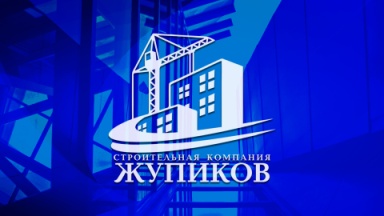 Коммерческое обозначение застройщикаКоммерческое обозначение застройщикаКоммерческое обозначение застройщикаКоммерческое обозначение застройщикаКоммерческое обозначение застройщикаКоммерческое обозначение застройщикаКоммерческое обозначение застройщикаКоммерческое обозначение застройщикаКоммерческое обозначение застройщикаКоммерческое обозначение застройщикаКоммерческое обозначение застройщикаКоммерческое обозначение застройщикаКоммерческое обозначение застройщикаКоммерческое обозначение застройщикаКоммерческое обозначение застройщикаКоммерческое обозначение застройщикаКоммерческое обозначение застройщикаКоммерческое обозначение застройщикаРаздел 2. О государственной регистрации застройщикаРаздел 2. О государственной регистрации застройщикаРаздел 2. О государственной регистрации застройщикаРаздел 2. О государственной регистрации застройщикаРаздел 2. О государственной регистрации застройщикаРаздел 2. О государственной регистрации застройщикаРаздел 2. О государственной регистрации застройщикаРаздел 2. О государственной регистрации застройщикаРаздел 2. О государственной регистрации застройщикаРаздел 2. О государственной регистрации застройщикаРаздел 2. О государственной регистрации застройщикаРаздел 2. О государственной регистрации застройщикаРаздел 2. О государственной регистрации застройщикаРаздел 2. О государственной регистрации застройщикаРаздел 2. О государственной регистрации застройщикаРаздел 2. О государственной регистрации застройщикаРаздел 2. О государственной регистрации застройщикаРаздел 2. О государственной регистрации застройщикаРаздел 2. О государственной регистрации застройщикаРаздел 2. О государственной регистрации застройщикаРаздел 2. О государственной регистрации застройщикаРаздел 2. О государственной регистрации застройщикаРаздел 2. О государственной регистрации застройщикаРаздел 2. О государственной регистрации застройщикаРаздел 2. О государственной регистрации застройщикаРаздел 2. О государственной регистрации застройщикаРаздел 2. О государственной регистрации застройщикаРаздел 2. О государственной регистрации застройщикаРаздел 2. О государственной регистрации застройщикаРаздел 2. О государственной регистрации застройщикаРаздел 2. О государственной регистрации застройщикаРаздел 2. О государственной регистрации застройщикаРаздел 2. О государственной регистрации застройщикаРаздел 2. О государственной регистрации застройщикаРаздел 2. О государственной регистрации застройщикаРаздел 2. О государственной регистрации застройщикаРаздел 2. О государственной регистрации застройщикаРаздел 2. О государственной регистрации застройщикаРаздел 2. О государственной регистрации застройщика2.1. О государственной регистрации застройщика2.1. О государственной регистрации застройщика2.1. О государственной регистрации застройщика2.1. О государственной регистрации застройщика2.1. О государственной регистрации застройщика2.1. О государственной регистрации застройщика2.1. О государственной регистрации застройщика2.1. О государственной регистрации застройщика2.1. О государственной регистрации застройщика2.1. О государственной регистрации застройщика2.1. О государственной регистрации застройщика2.1. О государственной регистрации застройщика2.1.12.1.12.1.12.1.12.1.12.1.12.1.12.1.1Индивидуальный номер налогоплательщика6829117523Индивидуальный номер налогоплательщика6829117523Индивидуальный номер налогоплательщика6829117523Индивидуальный номер налогоплательщика6829117523Индивидуальный номер налогоплательщика6829117523Индивидуальный номер налогоплательщика6829117523Индивидуальный номер налогоплательщика6829117523Индивидуальный номер налогоплательщика6829117523Индивидуальный номер налогоплательщика6829117523Индивидуальный номер налогоплательщика6829117523Индивидуальный номер налогоплательщика6829117523Индивидуальный номер налогоплательщика6829117523Индивидуальный номер налогоплательщика6829117523Индивидуальный номер налогоплательщика6829117523Индивидуальный номер налогоплательщика6829117523Индивидуальный номер налогоплательщика6829117523Индивидуальный номер налогоплательщика6829117523Индивидуальный номер налогоплательщика6829117523Индивидуальный номер налогоплательщика68291175232.1. О государственной регистрации застройщика2.1. О государственной регистрации застройщика2.1. О государственной регистрации застройщика2.1. О государственной регистрации застройщика2.1. О государственной регистрации застройщика2.1. О государственной регистрации застройщика2.1. О государственной регистрации застройщика2.1. О государственной регистрации застройщика2.1. О государственной регистрации застройщика2.1. О государственной регистрации застройщика2.1. О государственной регистрации застройщика2.1. О государственной регистрации застройщика2.1.22.1.22.1.22.1.22.1.22.1.22.1.22.1.2Основной государственный регистрационный номер1166820050341Основной государственный регистрационный номер1166820050341Основной государственный регистрационный номер1166820050341Основной государственный регистрационный номер1166820050341Основной государственный регистрационный номер1166820050341Основной государственный регистрационный номер1166820050341Основной государственный регистрационный номер1166820050341Основной государственный регистрационный номер1166820050341Основной государственный регистрационный номер1166820050341Основной государственный регистрационный номер1166820050341Основной государственный регистрационный номер1166820050341Основной государственный регистрационный номер1166820050341Основной государственный регистрационный номер1166820050341Основной государственный регистрационный номер1166820050341Основной государственный регистрационный номер1166820050341Основной государственный регистрационный номер1166820050341Основной государственный регистрационный номер1166820050341Основной государственный регистрационный номер1166820050341Основной государственный регистрационный номер11668200503412.1. О государственной регистрации застройщика2.1. О государственной регистрации застройщика2.1. О государственной регистрации застройщика2.1. О государственной регистрации застройщика2.1. О государственной регистрации застройщика2.1. О государственной регистрации застройщика2.1. О государственной регистрации застройщика2.1. О государственной регистрации застройщика2.1. О государственной регистрации застройщика2.1. О государственной регистрации застройщика2.1. О государственной регистрации застройщика2.1. О государственной регистрации застройщика2.1.32.1.32.1.32.1.32.1.32.1.32.1.32.1.3Год регистрации15.01.2016Год регистрации15.01.2016Год регистрации15.01.2016Год регистрации15.01.2016Год регистрации15.01.2016Год регистрации15.01.2016Год регистрации15.01.2016Год регистрации15.01.2016Год регистрации15.01.2016Год регистрации15.01.2016Год регистрации15.01.2016Год регистрации15.01.2016Год регистрации15.01.2016Год регистрации15.01.2016Год регистрации15.01.2016Год регистрации15.01.2016Год регистрации15.01.2016Год регистрации15.01.2016Год регистрации15.01.2016Раздел 3. Об учредителях (участниках) застройщика, которые обладают пятью и более процентами голосов в органе управления этого юридического лица, с указанием фирменного наименования (наименования) юридического лица - учредителя (участника), фамилии, имени, отчества физического лица - учредителя (участника), а также процента голосов, которым обладает каждый такой учредитель (участник) в органе управления этого юридического лицаРаздел 3. Об учредителях (участниках) застройщика, которые обладают пятью и более процентами голосов в органе управления этого юридического лица, с указанием фирменного наименования (наименования) юридического лица - учредителя (участника), фамилии, имени, отчества физического лица - учредителя (участника), а также процента голосов, которым обладает каждый такой учредитель (участник) в органе управления этого юридического лицаРаздел 3. Об учредителях (участниках) застройщика, которые обладают пятью и более процентами голосов в органе управления этого юридического лица, с указанием фирменного наименования (наименования) юридического лица - учредителя (участника), фамилии, имени, отчества физического лица - учредителя (участника), а также процента голосов, которым обладает каждый такой учредитель (участник) в органе управления этого юридического лицаРаздел 3. Об учредителях (участниках) застройщика, которые обладают пятью и более процентами голосов в органе управления этого юридического лица, с указанием фирменного наименования (наименования) юридического лица - учредителя (участника), фамилии, имени, отчества физического лица - учредителя (участника), а также процента голосов, которым обладает каждый такой учредитель (участник) в органе управления этого юридического лицаРаздел 3. Об учредителях (участниках) застройщика, которые обладают пятью и более процентами голосов в органе управления этого юридического лица, с указанием фирменного наименования (наименования) юридического лица - учредителя (участника), фамилии, имени, отчества физического лица - учредителя (участника), а также процента голосов, которым обладает каждый такой учредитель (участник) в органе управления этого юридического лицаРаздел 3. Об учредителях (участниках) застройщика, которые обладают пятью и более процентами голосов в органе управления этого юридического лица, с указанием фирменного наименования (наименования) юридического лица - учредителя (участника), фамилии, имени, отчества физического лица - учредителя (участника), а также процента голосов, которым обладает каждый такой учредитель (участник) в органе управления этого юридического лицаРаздел 3. Об учредителях (участниках) застройщика, которые обладают пятью и более процентами голосов в органе управления этого юридического лица, с указанием фирменного наименования (наименования) юридического лица - учредителя (участника), фамилии, имени, отчества физического лица - учредителя (участника), а также процента голосов, которым обладает каждый такой учредитель (участник) в органе управления этого юридического лицаРаздел 3. Об учредителях (участниках) застройщика, которые обладают пятью и более процентами голосов в органе управления этого юридического лица, с указанием фирменного наименования (наименования) юридического лица - учредителя (участника), фамилии, имени, отчества физического лица - учредителя (участника), а также процента голосов, которым обладает каждый такой учредитель (участник) в органе управления этого юридического лицаРаздел 3. Об учредителях (участниках) застройщика, которые обладают пятью и более процентами голосов в органе управления этого юридического лица, с указанием фирменного наименования (наименования) юридического лица - учредителя (участника), фамилии, имени, отчества физического лица - учредителя (участника), а также процента голосов, которым обладает каждый такой учредитель (участник) в органе управления этого юридического лицаРаздел 3. Об учредителях (участниках) застройщика, которые обладают пятью и более процентами голосов в органе управления этого юридического лица, с указанием фирменного наименования (наименования) юридического лица - учредителя (участника), фамилии, имени, отчества физического лица - учредителя (участника), а также процента голосов, которым обладает каждый такой учредитель (участник) в органе управления этого юридического лицаРаздел 3. Об учредителях (участниках) застройщика, которые обладают пятью и более процентами голосов в органе управления этого юридического лица, с указанием фирменного наименования (наименования) юридического лица - учредителя (участника), фамилии, имени, отчества физического лица - учредителя (участника), а также процента голосов, которым обладает каждый такой учредитель (участник) в органе управления этого юридического лицаРаздел 3. Об учредителях (участниках) застройщика, которые обладают пятью и более процентами голосов в органе управления этого юридического лица, с указанием фирменного наименования (наименования) юридического лица - учредителя (участника), фамилии, имени, отчества физического лица - учредителя (участника), а также процента голосов, которым обладает каждый такой учредитель (участник) в органе управления этого юридического лицаРаздел 3. Об учредителях (участниках) застройщика, которые обладают пятью и более процентами голосов в органе управления этого юридического лица, с указанием фирменного наименования (наименования) юридического лица - учредителя (участника), фамилии, имени, отчества физического лица - учредителя (участника), а также процента голосов, которым обладает каждый такой учредитель (участник) в органе управления этого юридического лицаРаздел 3. Об учредителях (участниках) застройщика, которые обладают пятью и более процентами голосов в органе управления этого юридического лица, с указанием фирменного наименования (наименования) юридического лица - учредителя (участника), фамилии, имени, отчества физического лица - учредителя (участника), а также процента голосов, которым обладает каждый такой учредитель (участник) в органе управления этого юридического лицаРаздел 3. Об учредителях (участниках) застройщика, которые обладают пятью и более процентами голосов в органе управления этого юридического лица, с указанием фирменного наименования (наименования) юридического лица - учредителя (участника), фамилии, имени, отчества физического лица - учредителя (участника), а также процента голосов, которым обладает каждый такой учредитель (участник) в органе управления этого юридического лицаРаздел 3. Об учредителях (участниках) застройщика, которые обладают пятью и более процентами голосов в органе управления этого юридического лица, с указанием фирменного наименования (наименования) юридического лица - учредителя (участника), фамилии, имени, отчества физического лица - учредителя (участника), а также процента голосов, которым обладает каждый такой учредитель (участник) в органе управления этого юридического лицаРаздел 3. Об учредителях (участниках) застройщика, которые обладают пятью и более процентами голосов в органе управления этого юридического лица, с указанием фирменного наименования (наименования) юридического лица - учредителя (участника), фамилии, имени, отчества физического лица - учредителя (участника), а также процента голосов, которым обладает каждый такой учредитель (участник) в органе управления этого юридического лицаРаздел 3. Об учредителях (участниках) застройщика, которые обладают пятью и более процентами голосов в органе управления этого юридического лица, с указанием фирменного наименования (наименования) юридического лица - учредителя (участника), фамилии, имени, отчества физического лица - учредителя (участника), а также процента голосов, которым обладает каждый такой учредитель (участник) в органе управления этого юридического лицаРаздел 3. Об учредителях (участниках) застройщика, которые обладают пятью и более процентами голосов в органе управления этого юридического лица, с указанием фирменного наименования (наименования) юридического лица - учредителя (участника), фамилии, имени, отчества физического лица - учредителя (участника), а также процента голосов, которым обладает каждый такой учредитель (участник) в органе управления этого юридического лицаРаздел 3. Об учредителях (участниках) застройщика, которые обладают пятью и более процентами голосов в органе управления этого юридического лица, с указанием фирменного наименования (наименования) юридического лица - учредителя (участника), фамилии, имени, отчества физического лица - учредителя (участника), а также процента голосов, которым обладает каждый такой учредитель (участник) в органе управления этого юридического лицаРаздел 3. Об учредителях (участниках) застройщика, которые обладают пятью и более процентами голосов в органе управления этого юридического лица, с указанием фирменного наименования (наименования) юридического лица - учредителя (участника), фамилии, имени, отчества физического лица - учредителя (участника), а также процента голосов, которым обладает каждый такой учредитель (участник) в органе управления этого юридического лицаРаздел 3. Об учредителях (участниках) застройщика, которые обладают пятью и более процентами голосов в органе управления этого юридического лица, с указанием фирменного наименования (наименования) юридического лица - учредителя (участника), фамилии, имени, отчества физического лица - учредителя (участника), а также процента голосов, которым обладает каждый такой учредитель (участник) в органе управления этого юридического лицаРаздел 3. Об учредителях (участниках) застройщика, которые обладают пятью и более процентами голосов в органе управления этого юридического лица, с указанием фирменного наименования (наименования) юридического лица - учредителя (участника), фамилии, имени, отчества физического лица - учредителя (участника), а также процента голосов, которым обладает каждый такой учредитель (участник) в органе управления этого юридического лицаРаздел 3. Об учредителях (участниках) застройщика, которые обладают пятью и более процентами голосов в органе управления этого юридического лица, с указанием фирменного наименования (наименования) юридического лица - учредителя (участника), фамилии, имени, отчества физического лица - учредителя (участника), а также процента голосов, которым обладает каждый такой учредитель (участник) в органе управления этого юридического лицаРаздел 3. Об учредителях (участниках) застройщика, которые обладают пятью и более процентами голосов в органе управления этого юридического лица, с указанием фирменного наименования (наименования) юридического лица - учредителя (участника), фамилии, имени, отчества физического лица - учредителя (участника), а также процента голосов, которым обладает каждый такой учредитель (участник) в органе управления этого юридического лицаРаздел 3. Об учредителях (участниках) застройщика, которые обладают пятью и более процентами голосов в органе управления этого юридического лица, с указанием фирменного наименования (наименования) юридического лица - учредителя (участника), фамилии, имени, отчества физического лица - учредителя (участника), а также процента голосов, которым обладает каждый такой учредитель (участник) в органе управления этого юридического лицаРаздел 3. Об учредителях (участниках) застройщика, которые обладают пятью и более процентами голосов в органе управления этого юридического лица, с указанием фирменного наименования (наименования) юридического лица - учредителя (участника), фамилии, имени, отчества физического лица - учредителя (участника), а также процента голосов, которым обладает каждый такой учредитель (участник) в органе управления этого юридического лицаРаздел 3. Об учредителях (участниках) застройщика, которые обладают пятью и более процентами голосов в органе управления этого юридического лица, с указанием фирменного наименования (наименования) юридического лица - учредителя (участника), фамилии, имени, отчества физического лица - учредителя (участника), а также процента голосов, которым обладает каждый такой учредитель (участник) в органе управления этого юридического лицаРаздел 3. Об учредителях (участниках) застройщика, которые обладают пятью и более процентами голосов в органе управления этого юридического лица, с указанием фирменного наименования (наименования) юридического лица - учредителя (участника), фамилии, имени, отчества физического лица - учредителя (участника), а также процента голосов, которым обладает каждый такой учредитель (участник) в органе управления этого юридического лицаРаздел 3. Об учредителях (участниках) застройщика, которые обладают пятью и более процентами голосов в органе управления этого юридического лица, с указанием фирменного наименования (наименования) юридического лица - учредителя (участника), фамилии, имени, отчества физического лица - учредителя (участника), а также процента голосов, которым обладает каждый такой учредитель (участник) в органе управления этого юридического лицаРаздел 3. Об учредителях (участниках) застройщика, которые обладают пятью и более процентами голосов в органе управления этого юридического лица, с указанием фирменного наименования (наименования) юридического лица - учредителя (участника), фамилии, имени, отчества физического лица - учредителя (участника), а также процента голосов, которым обладает каждый такой учредитель (участник) в органе управления этого юридического лицаРаздел 3. Об учредителях (участниках) застройщика, которые обладают пятью и более процентами голосов в органе управления этого юридического лица, с указанием фирменного наименования (наименования) юридического лица - учредителя (участника), фамилии, имени, отчества физического лица - учредителя (участника), а также процента голосов, которым обладает каждый такой учредитель (участник) в органе управления этого юридического лицаРаздел 3. Об учредителях (участниках) застройщика, которые обладают пятью и более процентами голосов в органе управления этого юридического лица, с указанием фирменного наименования (наименования) юридического лица - учредителя (участника), фамилии, имени, отчества физического лица - учредителя (участника), а также процента голосов, которым обладает каждый такой учредитель (участник) в органе управления этого юридического лицаРаздел 3. Об учредителях (участниках) застройщика, которые обладают пятью и более процентами голосов в органе управления этого юридического лица, с указанием фирменного наименования (наименования) юридического лица - учредителя (участника), фамилии, имени, отчества физического лица - учредителя (участника), а также процента голосов, которым обладает каждый такой учредитель (участник) в органе управления этого юридического лицаРаздел 3. Об учредителях (участниках) застройщика, которые обладают пятью и более процентами голосов в органе управления этого юридического лица, с указанием фирменного наименования (наименования) юридического лица - учредителя (участника), фамилии, имени, отчества физического лица - учредителя (участника), а также процента голосов, которым обладает каждый такой учредитель (участник) в органе управления этого юридического лицаРаздел 3. Об учредителях (участниках) застройщика, которые обладают пятью и более процентами голосов в органе управления этого юридического лица, с указанием фирменного наименования (наименования) юридического лица - учредителя (участника), фамилии, имени, отчества физического лица - учредителя (участника), а также процента голосов, которым обладает каждый такой учредитель (участник) в органе управления этого юридического лицаРаздел 3. Об учредителях (участниках) застройщика, которые обладают пятью и более процентами голосов в органе управления этого юридического лица, с указанием фирменного наименования (наименования) юридического лица - учредителя (участника), фамилии, имени, отчества физического лица - учредителя (участника), а также процента голосов, которым обладает каждый такой учредитель (участник) в органе управления этого юридического лицаРаздел 3. Об учредителях (участниках) застройщика, которые обладают пятью и более процентами голосов в органе управления этого юридического лица, с указанием фирменного наименования (наименования) юридического лица - учредителя (участника), фамилии, имени, отчества физического лица - учредителя (участника), а также процента голосов, которым обладает каждый такой учредитель (участник) в органе управления этого юридического лицаРаздел 3. Об учредителях (участниках) застройщика, которые обладают пятью и более процентами голосов в органе управления этого юридического лица, с указанием фирменного наименования (наименования) юридического лица - учредителя (участника), фамилии, имени, отчества физического лица - учредителя (участника), а также процента голосов, которым обладает каждый такой учредитель (участник) в органе управления этого юридического лица3.1. Об учредителе - юридическом лице, являющемся резидентом Российской Федерации <6>3.1. Об учредителе - юридическом лице, являющемся резидентом Российской Федерации <6>3.1. Об учредителе - юридическом лице, являющемся резидентом Российской Федерации <6>3.1. Об учредителе - юридическом лице, являющемся резидентом Российской Федерации <6>3.1. Об учредителе - юридическом лице, являющемся резидентом Российской Федерации <6>3.1. Об учредителе - юридическом лице, являющемся резидентом Российской Федерации <6>3.1. Об учредителе - юридическом лице, являющемся резидентом Российской Федерации <6>3.1. Об учредителе - юридическом лице, являющемся резидентом Российской Федерации <6>3.1. Об учредителе - юридическом лице, являющемся резидентом Российской Федерации <6>3.1. Об учредителе - юридическом лице, являющемся резидентом Российской Федерации <6>3.1. Об учредителе - юридическом лице, являющемся резидентом Российской Федерации <6>3.1. Об учредителе - юридическом лице, являющемся резидентом Российской Федерации <6>3.1.13.1.13.1.13.1.13.1.13.1.13.1.13.1.1Организационно-правовая формаОрганизационно-правовая формаОрганизационно-правовая формаОрганизационно-правовая формаОрганизационно-правовая формаОрганизационно-правовая формаОрганизационно-правовая формаОрганизационно-правовая формаОрганизационно-правовая формаОрганизационно-правовая формаОрганизационно-правовая формаОрганизационно-правовая формаОрганизационно-правовая формаОрганизационно-правовая формаОрганизационно-правовая формаОрганизационно-правовая формаОрганизационно-правовая формаОрганизационно-правовая формаОрганизационно-правовая форма3.1. Об учредителе - юридическом лице, являющемся резидентом Российской Федерации <6>3.1. Об учредителе - юридическом лице, являющемся резидентом Российской Федерации <6>3.1. Об учредителе - юридическом лице, являющемся резидентом Российской Федерации <6>3.1. Об учредителе - юридическом лице, являющемся резидентом Российской Федерации <6>3.1. Об учредителе - юридическом лице, являющемся резидентом Российской Федерации <6>3.1. Об учредителе - юридическом лице, являющемся резидентом Российской Федерации <6>3.1. Об учредителе - юридическом лице, являющемся резидентом Российской Федерации <6>3.1. Об учредителе - юридическом лице, являющемся резидентом Российской Федерации <6>3.1. Об учредителе - юридическом лице, являющемся резидентом Российской Федерации <6>3.1. Об учредителе - юридическом лице, являющемся резидентом Российской Федерации <6>3.1. Об учредителе - юридическом лице, являющемся резидентом Российской Федерации <6>3.1. Об учредителе - юридическом лице, являющемся резидентом Российской Федерации <6>3.1.23.1.23.1.23.1.23.1.23.1.23.1.23.1.2Фирменное наименование (полное наименование) без указания организационно-правовой формыФирменное наименование (полное наименование) без указания организационно-правовой формыФирменное наименование (полное наименование) без указания организационно-правовой формыФирменное наименование (полное наименование) без указания организационно-правовой формыФирменное наименование (полное наименование) без указания организационно-правовой формыФирменное наименование (полное наименование) без указания организационно-правовой формыФирменное наименование (полное наименование) без указания организационно-правовой формыФирменное наименование (полное наименование) без указания организационно-правовой формыФирменное наименование (полное наименование) без указания организационно-правовой формыФирменное наименование (полное наименование) без указания организационно-правовой формыФирменное наименование (полное наименование) без указания организационно-правовой формыФирменное наименование (полное наименование) без указания организационно-правовой формыФирменное наименование (полное наименование) без указания организационно-правовой формыФирменное наименование (полное наименование) без указания организационно-правовой формыФирменное наименование (полное наименование) без указания организационно-правовой формыФирменное наименование (полное наименование) без указания организационно-правовой формыФирменное наименование (полное наименование) без указания организационно-правовой формыФирменное наименование (полное наименование) без указания организационно-правовой формыФирменное наименование (полное наименование) без указания организационно-правовой формы3.1.33.1.33.1.33.1.33.1.33.1.33.1.33.1.3Индивидуальный номер налогоплательщикаИндивидуальный номер налогоплательщикаИндивидуальный номер налогоплательщикаИндивидуальный номер налогоплательщикаИндивидуальный номер налогоплательщикаИндивидуальный номер налогоплательщикаИндивидуальный номер налогоплательщикаИндивидуальный номер налогоплательщикаИндивидуальный номер налогоплательщикаИндивидуальный номер налогоплательщикаИндивидуальный номер налогоплательщикаИндивидуальный номер налогоплательщикаИндивидуальный номер налогоплательщикаИндивидуальный номер налогоплательщикаИндивидуальный номер налогоплательщикаИндивидуальный номер налогоплательщикаИндивидуальный номер налогоплательщикаИндивидуальный номер налогоплательщикаИндивидуальный номер налогоплательщика3.1.43.1.43.1.43.1.43.1.43.1.43.1.43.1.4% голосов в органе управления% голосов в органе управления% голосов в органе управления% голосов в органе управления% голосов в органе управления% голосов в органе управления% голосов в органе управления% голосов в органе управления% голосов в органе управления% голосов в органе управления% голосов в органе управления% голосов в органе управления% голосов в органе управления% голосов в органе управления% голосов в органе управления% голосов в органе управления% голосов в органе управления% голосов в органе управления% голосов в органе управления3.2. Об учредителе - юридическом лице, являющемся нерезидентом Российской Федерации <7>3.2. Об учредителе - юридическом лице, являющемся нерезидентом Российской Федерации <7>3.2. Об учредителе - юридическом лице, являющемся нерезидентом Российской Федерации <7>3.2. Об учредителе - юридическом лице, являющемся нерезидентом Российской Федерации <7>3.2. Об учредителе - юридическом лице, являющемся нерезидентом Российской Федерации <7>3.2. Об учредителе - юридическом лице, являющемся нерезидентом Российской Федерации <7>3.2. Об учредителе - юридическом лице, являющемся нерезидентом Российской Федерации <7>3.2. Об учредителе - юридическом лице, являющемся нерезидентом Российской Федерации <7>3.2. Об учредителе - юридическом лице, являющемся нерезидентом Российской Федерации <7>3.2. Об учредителе - юридическом лице, являющемся нерезидентом Российской Федерации <7>3.2. Об учредителе - юридическом лице, являющемся нерезидентом Российской Федерации <7>3.2. Об учредителе - юридическом лице, являющемся нерезидентом Российской Федерации <7>3.2.13.2.13.2.13.2.13.2.13.2.13.2.13.2.1Фирменное наименование организацииФирменное наименование организацииФирменное наименование организацииФирменное наименование организацииФирменное наименование организацииФирменное наименование организацииФирменное наименование организацииФирменное наименование организацииФирменное наименование организацииФирменное наименование организацииФирменное наименование организацииФирменное наименование организацииФирменное наименование организацииФирменное наименование организацииФирменное наименование организацииФирменное наименование организацииФирменное наименование организацииФирменное наименование организацииФирменное наименование организации3.2. Об учредителе - юридическом лице, являющемся нерезидентом Российской Федерации <7>3.2. Об учредителе - юридическом лице, являющемся нерезидентом Российской Федерации <7>3.2. Об учредителе - юридическом лице, являющемся нерезидентом Российской Федерации <7>3.2. Об учредителе - юридическом лице, являющемся нерезидентом Российской Федерации <7>3.2. Об учредителе - юридическом лице, являющемся нерезидентом Российской Федерации <7>3.2. Об учредителе - юридическом лице, являющемся нерезидентом Российской Федерации <7>3.2. Об учредителе - юридическом лице, являющемся нерезидентом Российской Федерации <7>3.2. Об учредителе - юридическом лице, являющемся нерезидентом Российской Федерации <7>3.2. Об учредителе - юридическом лице, являющемся нерезидентом Российской Федерации <7>3.2. Об учредителе - юридическом лице, являющемся нерезидентом Российской Федерации <7>3.2. Об учредителе - юридическом лице, являющемся нерезидентом Российской Федерации <7>3.2. Об учредителе - юридическом лице, являющемся нерезидентом Российской Федерации <7>3.2.23.2.23.2.23.2.23.2.23.2.23.2.23.2.2Страна регистрации юридического лицаСтрана регистрации юридического лицаСтрана регистрации юридического лицаСтрана регистрации юридического лицаСтрана регистрации юридического лицаСтрана регистрации юридического лицаСтрана регистрации юридического лицаСтрана регистрации юридического лицаСтрана регистрации юридического лицаСтрана регистрации юридического лицаСтрана регистрации юридического лицаСтрана регистрации юридического лицаСтрана регистрации юридического лицаСтрана регистрации юридического лицаСтрана регистрации юридического лицаСтрана регистрации юридического лицаСтрана регистрации юридического лицаСтрана регистрации юридического лицаСтрана регистрации юридического лица3.2. Об учредителе - юридическом лице, являющемся нерезидентом Российской Федерации <7>3.2. Об учредителе - юридическом лице, являющемся нерезидентом Российской Федерации <7>3.2. Об учредителе - юридическом лице, являющемся нерезидентом Российской Федерации <7>3.2. Об учредителе - юридическом лице, являющемся нерезидентом Российской Федерации <7>3.2. Об учредителе - юридическом лице, являющемся нерезидентом Российской Федерации <7>3.2. Об учредителе - юридическом лице, являющемся нерезидентом Российской Федерации <7>3.2. Об учредителе - юридическом лице, являющемся нерезидентом Российской Федерации <7>3.2. Об учредителе - юридическом лице, являющемся нерезидентом Российской Федерации <7>3.2. Об учредителе - юридическом лице, являющемся нерезидентом Российской Федерации <7>3.2. Об учредителе - юридическом лице, являющемся нерезидентом Российской Федерации <7>3.2. Об учредителе - юридическом лице, являющемся нерезидентом Российской Федерации <7>3.2. Об учредителе - юридическом лице, являющемся нерезидентом Российской Федерации <7>3.2.33.2.33.2.33.2.33.2.33.2.33.2.33.2.3Дата регистрацииДата регистрацииДата регистрацииДата регистрацииДата регистрацииДата регистрацииДата регистрацииДата регистрацииДата регистрацииДата регистрацииДата регистрацииДата регистрацииДата регистрацииДата регистрацииДата регистрацииДата регистрацииДата регистрацииДата регистрацииДата регистрации3.2. Об учредителе - юридическом лице, являющемся нерезидентом Российской Федерации <7>3.2. Об учредителе - юридическом лице, являющемся нерезидентом Российской Федерации <7>3.2. Об учредителе - юридическом лице, являющемся нерезидентом Российской Федерации <7>3.2. Об учредителе - юридическом лице, являющемся нерезидентом Российской Федерации <7>3.2. Об учредителе - юридическом лице, являющемся нерезидентом Российской Федерации <7>3.2. Об учредителе - юридическом лице, являющемся нерезидентом Российской Федерации <7>3.2. Об учредителе - юридическом лице, являющемся нерезидентом Российской Федерации <7>3.2. Об учредителе - юридическом лице, являющемся нерезидентом Российской Федерации <7>3.2. Об учредителе - юридическом лице, являющемся нерезидентом Российской Федерации <7>3.2. Об учредителе - юридическом лице, являющемся нерезидентом Российской Федерации <7>3.2. Об учредителе - юридическом лице, являющемся нерезидентом Российской Федерации <7>3.2. Об учредителе - юридическом лице, являющемся нерезидентом Российской Федерации <7>3.2.43.2.43.2.43.2.43.2.43.2.43.2.43.2.4Регистрационный номерРегистрационный номерРегистрационный номерРегистрационный номерРегистрационный номерРегистрационный номерРегистрационный номерРегистрационный номерРегистрационный номерРегистрационный номерРегистрационный номерРегистрационный номерРегистрационный номерРегистрационный номерРегистрационный номерРегистрационный номерРегистрационный номерРегистрационный номерРегистрационный номер3.2. Об учредителе - юридическом лице, являющемся нерезидентом Российской Федерации <7>3.2. Об учредителе - юридическом лице, являющемся нерезидентом Российской Федерации <7>3.2. Об учредителе - юридическом лице, являющемся нерезидентом Российской Федерации <7>3.2. Об учредителе - юридическом лице, являющемся нерезидентом Российской Федерации <7>3.2. Об учредителе - юридическом лице, являющемся нерезидентом Российской Федерации <7>3.2. Об учредителе - юридическом лице, являющемся нерезидентом Российской Федерации <7>3.2. Об учредителе - юридическом лице, являющемся нерезидентом Российской Федерации <7>3.2. Об учредителе - юридическом лице, являющемся нерезидентом Российской Федерации <7>3.2. Об учредителе - юридическом лице, являющемся нерезидентом Российской Федерации <7>3.2. Об учредителе - юридическом лице, являющемся нерезидентом Российской Федерации <7>3.2. Об учредителе - юридическом лице, являющемся нерезидентом Российской Федерации <7>3.2. Об учредителе - юридическом лице, являющемся нерезидентом Российской Федерации <7>3.2.53.2.53.2.53.2.53.2.53.2.53.2.53.2.5Наименование регистрирующего органаНаименование регистрирующего органаНаименование регистрирующего органаНаименование регистрирующего органаНаименование регистрирующего органаНаименование регистрирующего органаНаименование регистрирующего органаНаименование регистрирующего органаНаименование регистрирующего органаНаименование регистрирующего органаНаименование регистрирующего органаНаименование регистрирующего органаНаименование регистрирующего органаНаименование регистрирующего органаНаименование регистрирующего органаНаименование регистрирующего органаНаименование регистрирующего органаНаименование регистрирующего органаНаименование регистрирующего органа3.2. Об учредителе - юридическом лице, являющемся нерезидентом Российской Федерации <7>3.2. Об учредителе - юридическом лице, являющемся нерезидентом Российской Федерации <7>3.2. Об учредителе - юридическом лице, являющемся нерезидентом Российской Федерации <7>3.2. Об учредителе - юридическом лице, являющемся нерезидентом Российской Федерации <7>3.2. Об учредителе - юридическом лице, являющемся нерезидентом Российской Федерации <7>3.2. Об учредителе - юридическом лице, являющемся нерезидентом Российской Федерации <7>3.2. Об учредителе - юридическом лице, являющемся нерезидентом Российской Федерации <7>3.2. Об учредителе - юридическом лице, являющемся нерезидентом Российской Федерации <7>3.2. Об учредителе - юридическом лице, являющемся нерезидентом Российской Федерации <7>3.2. Об учредителе - юридическом лице, являющемся нерезидентом Российской Федерации <7>3.2. Об учредителе - юридическом лице, являющемся нерезидентом Российской Федерации <7>3.2. Об учредителе - юридическом лице, являющемся нерезидентом Российской Федерации <7>3.2.63.2.63.2.63.2.63.2.63.2.63.2.63.2.6Адрес (место нахождения) в стране регистрацииАдрес (место нахождения) в стране регистрацииАдрес (место нахождения) в стране регистрацииАдрес (место нахождения) в стране регистрацииАдрес (место нахождения) в стране регистрацииАдрес (место нахождения) в стране регистрацииАдрес (место нахождения) в стране регистрацииАдрес (место нахождения) в стране регистрацииАдрес (место нахождения) в стране регистрацииАдрес (место нахождения) в стране регистрацииАдрес (место нахождения) в стране регистрацииАдрес (место нахождения) в стране регистрацииАдрес (место нахождения) в стране регистрацииАдрес (место нахождения) в стране регистрацииАдрес (место нахождения) в стране регистрацииАдрес (место нахождения) в стране регистрацииАдрес (место нахождения) в стране регистрацииАдрес (место нахождения) в стране регистрацииАдрес (место нахождения) в стране регистрации3.2. Об учредителе - юридическом лице, являющемся нерезидентом Российской Федерации <7>3.2. Об учредителе - юридическом лице, являющемся нерезидентом Российской Федерации <7>3.2. Об учредителе - юридическом лице, являющемся нерезидентом Российской Федерации <7>3.2. Об учредителе - юридическом лице, являющемся нерезидентом Российской Федерации <7>3.2. Об учредителе - юридическом лице, являющемся нерезидентом Российской Федерации <7>3.2. Об учредителе - юридическом лице, являющемся нерезидентом Российской Федерации <7>3.2. Об учредителе - юридическом лице, являющемся нерезидентом Российской Федерации <7>3.2. Об учредителе - юридическом лице, являющемся нерезидентом Российской Федерации <7>3.2. Об учредителе - юридическом лице, являющемся нерезидентом Российской Федерации <7>3.2. Об учредителе - юридическом лице, являющемся нерезидентом Российской Федерации <7>3.2. Об учредителе - юридическом лице, являющемся нерезидентом Российской Федерации <7>3.2. Об учредителе - юридическом лице, являющемся нерезидентом Российской Федерации <7>3.2.73.2.73.2.73.2.73.2.73.2.73.2.73.2.7% голосов в органе управления% голосов в органе управления% голосов в органе управления% голосов в органе управления% голосов в органе управления% голосов в органе управления% голосов в органе управления% голосов в органе управления% голосов в органе управления% голосов в органе управления% голосов в органе управления% голосов в органе управления% голосов в органе управления% голосов в органе управления% голосов в органе управления% голосов в органе управления% голосов в органе управления% голосов в органе управления% голосов в органе управления3.3. Об учредителе - физическом лице <8>3.3. Об учредителе - физическом лице <8>3.3. Об учредителе - физическом лице <8>3.3. Об учредителе - физическом лице <8>3.3. Об учредителе - физическом лице <8>3.3. Об учредителе - физическом лице <8>3.3. Об учредителе - физическом лице <8>3.3. Об учредителе - физическом лице <8>3.3. Об учредителе - физическом лице <8>3.3. Об учредителе - физическом лице <8>3.3. Об учредителе - физическом лице <8>3.3. Об учредителе - физическом лице <8>3.3.13.3.13.3.13.3.13.3.13.3.13.3.13.3.1ЖупиковЖупиковЖупиковЖупиковЖупиковЖупиковЖупиковЖупиковЖупиковЖупиковЖупиковЖупиковЖупиковЖупиковЖупиковЖупиковЖупиковЖупиковЖупиков3.3. Об учредителе - физическом лице <8>3.3. Об учредителе - физическом лице <8>3.3. Об учредителе - физическом лице <8>3.3. Об учредителе - физическом лице <8>3.3. Об учредителе - физическом лице <8>3.3. Об учредителе - физическом лице <8>3.3. Об учредителе - физическом лице <8>3.3. Об учредителе - физическом лице <8>3.3. Об учредителе - физическом лице <8>3.3. Об учредителе - физическом лице <8>3.3. Об учредителе - физическом лице <8>3.3. Об учредителе - физическом лице <8>3.3.23.3.23.3.23.3.23.3.23.3.23.3.23.3.2АлександрАлександрАлександрАлександрАлександрАлександрАлександрАлександрАлександрАлександрАлександрАлександрАлександрАлександрАлександрАлександрАлександрАлександрАлександр3.3. Об учредителе - физическом лице <8>3.3. Об учредителе - физическом лице <8>3.3. Об учредителе - физическом лице <8>3.3. Об учредителе - физическом лице <8>3.3. Об учредителе - физическом лице <8>3.3. Об учредителе - физическом лице <8>3.3. Об учредителе - физическом лице <8>3.3. Об учредителе - физическом лице <8>3.3. Об учредителе - физическом лице <8>3.3. Об учредителе - физическом лице <8>3.3. Об учредителе - физическом лице <8>3.3. Об учредителе - физическом лице <8>3.3.33.3.33.3.33.3.33.3.33.3.33.3.33.3.3ВладимировичВладимировичВладимировичВладимировичВладимировичВладимировичВладимировичВладимировичВладимировичВладимировичВладимировичВладимировичВладимировичВладимировичВладимировичВладимировичВладимировичВладимировичВладимирович3.3. Об учредителе - физическом лице <8>3.3. Об учредителе - физическом лице <8>3.3. Об учредителе - физическом лице <8>3.3. Об учредителе - физическом лице <8>3.3. Об учредителе - физическом лице <8>3.3. Об учредителе - физическом лице <8>3.3. Об учредителе - физическом лице <8>3.3. Об учредителе - физическом лице <8>3.3. Об учредителе - физическом лице <8>3.3. Об учредителе - физическом лице <8>3.3. Об учредителе - физическом лице <8>3.3. Об учредителе - физическом лице <8>3.3.43.3.43.3.43.3.43.3.43.3.43.3.43.3.4РФРФРФРФРФРФРФРФРФРФРФРФРФРФРФРФРФРФРФ3.3. Об учредителе - физическом лице <8>3.3. Об учредителе - физическом лице <8>3.3. Об учредителе - физическом лице <8>3.3. Об учредителе - физическом лице <8>3.3. Об учредителе - физическом лице <8>3.3. Об учредителе - физическом лице <8>3.3. Об учредителе - физическом лице <8>3.3. Об учредителе - физическом лице <8>3.3. Об учредителе - физическом лице <8>3.3. Об учредителе - физическом лице <8>3.3. Об учредителе - физическом лице <8>3.3. Об учредителе - физическом лице <8>3.3.53.3.53.3.53.3.53.3.53.3.53.3.53.3.5Российская ФедерацияРоссийская ФедерацияРоссийская ФедерацияРоссийская ФедерацияРоссийская ФедерацияРоссийская ФедерацияРоссийская ФедерацияРоссийская ФедерацияРоссийская ФедерацияРоссийская ФедерацияРоссийская ФедерацияРоссийская ФедерацияРоссийская ФедерацияРоссийская ФедерацияРоссийская ФедерацияРоссийская ФедерацияРоссийская ФедерацияРоссийская ФедерацияРоссийская Федерация3.3. Об учредителе - физическом лице <8>3.3. Об учредителе - физическом лице <8>3.3. Об учредителе - физическом лице <8>3.3. Об учредителе - физическом лице <8>3.3. Об учредителе - физическом лице <8>3.3. Об учредителе - физическом лице <8>3.3. Об учредителе - физическом лице <8>3.3. Об учредителе - физическом лице <8>3.3. Об учредителе - физическом лице <8>3.3. Об учредителе - физическом лице <8>3.3. Об учредителе - физическом лице <8>3.3. Об учредителе - физическом лице <8>3.3.63.3.63.3.63.3.63.3.63.3.63.3.63.3.697 %97 %97 %97 %97 %97 %97 %97 %97 %97 %97 %97 %97 %97 %97 %97 %97 %97 %97 %Раздел 4. О проектах строительства многоквартирных домов и (или) иных объектов недвижимости, в которых принимал участие застройщик в течение трех лет, предшествующих опубликованию проектной декларации, с указанием места нахождения указанных объектов недвижимости, сроков ввода их в эксплуатациюРаздел 4. О проектах строительства многоквартирных домов и (или) иных объектов недвижимости, в которых принимал участие застройщик в течение трех лет, предшествующих опубликованию проектной декларации, с указанием места нахождения указанных объектов недвижимости, сроков ввода их в эксплуатациюРаздел 4. О проектах строительства многоквартирных домов и (или) иных объектов недвижимости, в которых принимал участие застройщик в течение трех лет, предшествующих опубликованию проектной декларации, с указанием места нахождения указанных объектов недвижимости, сроков ввода их в эксплуатациюРаздел 4. О проектах строительства многоквартирных домов и (или) иных объектов недвижимости, в которых принимал участие застройщик в течение трех лет, предшествующих опубликованию проектной декларации, с указанием места нахождения указанных объектов недвижимости, сроков ввода их в эксплуатациюРаздел 4. О проектах строительства многоквартирных домов и (или) иных объектов недвижимости, в которых принимал участие застройщик в течение трех лет, предшествующих опубликованию проектной декларации, с указанием места нахождения указанных объектов недвижимости, сроков ввода их в эксплуатациюРаздел 4. О проектах строительства многоквартирных домов и (или) иных объектов недвижимости, в которых принимал участие застройщик в течение трех лет, предшествующих опубликованию проектной декларации, с указанием места нахождения указанных объектов недвижимости, сроков ввода их в эксплуатациюРаздел 4. О проектах строительства многоквартирных домов и (или) иных объектов недвижимости, в которых принимал участие застройщик в течение трех лет, предшествующих опубликованию проектной декларации, с указанием места нахождения указанных объектов недвижимости, сроков ввода их в эксплуатациюРаздел 4. О проектах строительства многоквартирных домов и (или) иных объектов недвижимости, в которых принимал участие застройщик в течение трех лет, предшествующих опубликованию проектной декларации, с указанием места нахождения указанных объектов недвижимости, сроков ввода их в эксплуатациюРаздел 4. О проектах строительства многоквартирных домов и (или) иных объектов недвижимости, в которых принимал участие застройщик в течение трех лет, предшествующих опубликованию проектной декларации, с указанием места нахождения указанных объектов недвижимости, сроков ввода их в эксплуатациюРаздел 4. О проектах строительства многоквартирных домов и (или) иных объектов недвижимости, в которых принимал участие застройщик в течение трех лет, предшествующих опубликованию проектной декларации, с указанием места нахождения указанных объектов недвижимости, сроков ввода их в эксплуатациюРаздел 4. О проектах строительства многоквартирных домов и (или) иных объектов недвижимости, в которых принимал участие застройщик в течение трех лет, предшествующих опубликованию проектной декларации, с указанием места нахождения указанных объектов недвижимости, сроков ввода их в эксплуатациюРаздел 4. О проектах строительства многоквартирных домов и (или) иных объектов недвижимости, в которых принимал участие застройщик в течение трех лет, предшествующих опубликованию проектной декларации, с указанием места нахождения указанных объектов недвижимости, сроков ввода их в эксплуатациюРаздел 4. О проектах строительства многоквартирных домов и (или) иных объектов недвижимости, в которых принимал участие застройщик в течение трех лет, предшествующих опубликованию проектной декларации, с указанием места нахождения указанных объектов недвижимости, сроков ввода их в эксплуатациюРаздел 4. О проектах строительства многоквартирных домов и (или) иных объектов недвижимости, в которых принимал участие застройщик в течение трех лет, предшествующих опубликованию проектной декларации, с указанием места нахождения указанных объектов недвижимости, сроков ввода их в эксплуатациюРаздел 4. О проектах строительства многоквартирных домов и (или) иных объектов недвижимости, в которых принимал участие застройщик в течение трех лет, предшествующих опубликованию проектной декларации, с указанием места нахождения указанных объектов недвижимости, сроков ввода их в эксплуатациюРаздел 4. О проектах строительства многоквартирных домов и (или) иных объектов недвижимости, в которых принимал участие застройщик в течение трех лет, предшествующих опубликованию проектной декларации, с указанием места нахождения указанных объектов недвижимости, сроков ввода их в эксплуатациюРаздел 4. О проектах строительства многоквартирных домов и (или) иных объектов недвижимости, в которых принимал участие застройщик в течение трех лет, предшествующих опубликованию проектной декларации, с указанием места нахождения указанных объектов недвижимости, сроков ввода их в эксплуатациюРаздел 4. О проектах строительства многоквартирных домов и (или) иных объектов недвижимости, в которых принимал участие застройщик в течение трех лет, предшествующих опубликованию проектной декларации, с указанием места нахождения указанных объектов недвижимости, сроков ввода их в эксплуатациюРаздел 4. О проектах строительства многоквартирных домов и (или) иных объектов недвижимости, в которых принимал участие застройщик в течение трех лет, предшествующих опубликованию проектной декларации, с указанием места нахождения указанных объектов недвижимости, сроков ввода их в эксплуатациюРаздел 4. О проектах строительства многоквартирных домов и (или) иных объектов недвижимости, в которых принимал участие застройщик в течение трех лет, предшествующих опубликованию проектной декларации, с указанием места нахождения указанных объектов недвижимости, сроков ввода их в эксплуатациюРаздел 4. О проектах строительства многоквартирных домов и (или) иных объектов недвижимости, в которых принимал участие застройщик в течение трех лет, предшествующих опубликованию проектной декларации, с указанием места нахождения указанных объектов недвижимости, сроков ввода их в эксплуатациюРаздел 4. О проектах строительства многоквартирных домов и (или) иных объектов недвижимости, в которых принимал участие застройщик в течение трех лет, предшествующих опубликованию проектной декларации, с указанием места нахождения указанных объектов недвижимости, сроков ввода их в эксплуатациюРаздел 4. О проектах строительства многоквартирных домов и (или) иных объектов недвижимости, в которых принимал участие застройщик в течение трех лет, предшествующих опубликованию проектной декларации, с указанием места нахождения указанных объектов недвижимости, сроков ввода их в эксплуатациюРаздел 4. О проектах строительства многоквартирных домов и (или) иных объектов недвижимости, в которых принимал участие застройщик в течение трех лет, предшествующих опубликованию проектной декларации, с указанием места нахождения указанных объектов недвижимости, сроков ввода их в эксплуатациюРаздел 4. О проектах строительства многоквартирных домов и (или) иных объектов недвижимости, в которых принимал участие застройщик в течение трех лет, предшествующих опубликованию проектной декларации, с указанием места нахождения указанных объектов недвижимости, сроков ввода их в эксплуатациюРаздел 4. О проектах строительства многоквартирных домов и (или) иных объектов недвижимости, в которых принимал участие застройщик в течение трех лет, предшествующих опубликованию проектной декларации, с указанием места нахождения указанных объектов недвижимости, сроков ввода их в эксплуатациюРаздел 4. О проектах строительства многоквартирных домов и (или) иных объектов недвижимости, в которых принимал участие застройщик в течение трех лет, предшествующих опубликованию проектной декларации, с указанием места нахождения указанных объектов недвижимости, сроков ввода их в эксплуатациюРаздел 4. О проектах строительства многоквартирных домов и (или) иных объектов недвижимости, в которых принимал участие застройщик в течение трех лет, предшествующих опубликованию проектной декларации, с указанием места нахождения указанных объектов недвижимости, сроков ввода их в эксплуатациюРаздел 4. О проектах строительства многоквартирных домов и (или) иных объектов недвижимости, в которых принимал участие застройщик в течение трех лет, предшествующих опубликованию проектной декларации, с указанием места нахождения указанных объектов недвижимости, сроков ввода их в эксплуатациюРаздел 4. О проектах строительства многоквартирных домов и (или) иных объектов недвижимости, в которых принимал участие застройщик в течение трех лет, предшествующих опубликованию проектной декларации, с указанием места нахождения указанных объектов недвижимости, сроков ввода их в эксплуатациюРаздел 4. О проектах строительства многоквартирных домов и (или) иных объектов недвижимости, в которых принимал участие застройщик в течение трех лет, предшествующих опубликованию проектной декларации, с указанием места нахождения указанных объектов недвижимости, сроков ввода их в эксплуатациюРаздел 4. О проектах строительства многоквартирных домов и (или) иных объектов недвижимости, в которых принимал участие застройщик в течение трех лет, предшествующих опубликованию проектной декларации, с указанием места нахождения указанных объектов недвижимости, сроков ввода их в эксплуатациюРаздел 4. О проектах строительства многоквартирных домов и (или) иных объектов недвижимости, в которых принимал участие застройщик в течение трех лет, предшествующих опубликованию проектной декларации, с указанием места нахождения указанных объектов недвижимости, сроков ввода их в эксплуатациюРаздел 4. О проектах строительства многоквартирных домов и (или) иных объектов недвижимости, в которых принимал участие застройщик в течение трех лет, предшествующих опубликованию проектной декларации, с указанием места нахождения указанных объектов недвижимости, сроков ввода их в эксплуатациюРаздел 4. О проектах строительства многоквартирных домов и (или) иных объектов недвижимости, в которых принимал участие застройщик в течение трех лет, предшествующих опубликованию проектной декларации, с указанием места нахождения указанных объектов недвижимости, сроков ввода их в эксплуатациюРаздел 4. О проектах строительства многоквартирных домов и (или) иных объектов недвижимости, в которых принимал участие застройщик в течение трех лет, предшествующих опубликованию проектной декларации, с указанием места нахождения указанных объектов недвижимости, сроков ввода их в эксплуатациюРаздел 4. О проектах строительства многоквартирных домов и (или) иных объектов недвижимости, в которых принимал участие застройщик в течение трех лет, предшествующих опубликованию проектной декларации, с указанием места нахождения указанных объектов недвижимости, сроков ввода их в эксплуатациюРаздел 4. О проектах строительства многоквартирных домов и (или) иных объектов недвижимости, в которых принимал участие застройщик в течение трех лет, предшествующих опубликованию проектной декларации, с указанием места нахождения указанных объектов недвижимости, сроков ввода их в эксплуатациюРаздел 4. О проектах строительства многоквартирных домов и (или) иных объектов недвижимости, в которых принимал участие застройщик в течение трех лет, предшествующих опубликованию проектной декларации, с указанием места нахождения указанных объектов недвижимости, сроков ввода их в эксплуатацию4.1. О проектах строительства многоквартирных домов и (или) иных объектов недвижимости, в которых принимал участие застройщик в течение трех лет, предшествующих опубликованию проектной декларации <9>4.1. О проектах строительства многоквартирных домов и (или) иных объектов недвижимости, в которых принимал участие застройщик в течение трех лет, предшествующих опубликованию проектной декларации <9>4.1. О проектах строительства многоквартирных домов и (или) иных объектов недвижимости, в которых принимал участие застройщик в течение трех лет, предшествующих опубликованию проектной декларации <9>4.1. О проектах строительства многоквартирных домов и (или) иных объектов недвижимости, в которых принимал участие застройщик в течение трех лет, предшествующих опубликованию проектной декларации <9>4.1. О проектах строительства многоквартирных домов и (или) иных объектов недвижимости, в которых принимал участие застройщик в течение трех лет, предшествующих опубликованию проектной декларации <9>4.1. О проектах строительства многоквартирных домов и (или) иных объектов недвижимости, в которых принимал участие застройщик в течение трех лет, предшествующих опубликованию проектной декларации <9>4.1. О проектах строительства многоквартирных домов и (или) иных объектов недвижимости, в которых принимал участие застройщик в течение трех лет, предшествующих опубликованию проектной декларации <9>4.1. О проектах строительства многоквартирных домов и (или) иных объектов недвижимости, в которых принимал участие застройщик в течение трех лет, предшествующих опубликованию проектной декларации <9>4.1. О проектах строительства многоквартирных домов и (или) иных объектов недвижимости, в которых принимал участие застройщик в течение трех лет, предшествующих опубликованию проектной декларации <9>4.1. О проектах строительства многоквартирных домов и (или) иных объектов недвижимости, в которых принимал участие застройщик в течение трех лет, предшествующих опубликованию проектной декларации <9>4.1. О проектах строительства многоквартирных домов и (или) иных объектов недвижимости, в которых принимал участие застройщик в течение трех лет, предшествующих опубликованию проектной декларации <9>4.1. О проектах строительства многоквартирных домов и (или) иных объектов недвижимости, в которых принимал участие застройщик в течение трех лет, предшествующих опубликованию проектной декларации <9>4.1.14.1.14.1.14.1.14.1.14.1.14.1.14.1.1Вид объекта капитального строительства <10>Вид объекта капитального строительства <10>Вид объекта капитального строительства <10>Вид объекта капитального строительства <10>Вид объекта капитального строительства <10>Вид объекта капитального строительства <10>Вид объекта капитального строительства <10>Вид объекта капитального строительства <10>Вид объекта капитального строительства <10>Вид объекта капитального строительства <10>Вид объекта капитального строительства <10>Вид объекта капитального строительства <10>Вид объекта капитального строительства <10>Вид объекта капитального строительства <10>Вид объекта капитального строительства <10>Вид объекта капитального строительства <10>Вид объекта капитального строительства <10>Вид объекта капитального строительства <10>Вид объекта капитального строительства <10>4.1. О проектах строительства многоквартирных домов и (или) иных объектов недвижимости, в которых принимал участие застройщик в течение трех лет, предшествующих опубликованию проектной декларации <9>4.1. О проектах строительства многоквартирных домов и (или) иных объектов недвижимости, в которых принимал участие застройщик в течение трех лет, предшествующих опубликованию проектной декларации <9>4.1. О проектах строительства многоквартирных домов и (или) иных объектов недвижимости, в которых принимал участие застройщик в течение трех лет, предшествующих опубликованию проектной декларации <9>4.1. О проектах строительства многоквартирных домов и (или) иных объектов недвижимости, в которых принимал участие застройщик в течение трех лет, предшествующих опубликованию проектной декларации <9>4.1. О проектах строительства многоквартирных домов и (или) иных объектов недвижимости, в которых принимал участие застройщик в течение трех лет, предшествующих опубликованию проектной декларации <9>4.1. О проектах строительства многоквартирных домов и (или) иных объектов недвижимости, в которых принимал участие застройщик в течение трех лет, предшествующих опубликованию проектной декларации <9>4.1. О проектах строительства многоквартирных домов и (или) иных объектов недвижимости, в которых принимал участие застройщик в течение трех лет, предшествующих опубликованию проектной декларации <9>4.1. О проектах строительства многоквартирных домов и (или) иных объектов недвижимости, в которых принимал участие застройщик в течение трех лет, предшествующих опубликованию проектной декларации <9>4.1. О проектах строительства многоквартирных домов и (или) иных объектов недвижимости, в которых принимал участие застройщик в течение трех лет, предшествующих опубликованию проектной декларации <9>4.1. О проектах строительства многоквартирных домов и (или) иных объектов недвижимости, в которых принимал участие застройщик в течение трех лет, предшествующих опубликованию проектной декларации <9>4.1. О проектах строительства многоквартирных домов и (или) иных объектов недвижимости, в которых принимал участие застройщик в течение трех лет, предшествующих опубликованию проектной декларации <9>4.1. О проектах строительства многоквартирных домов и (или) иных объектов недвижимости, в которых принимал участие застройщик в течение трех лет, предшествующих опубликованию проектной декларации <9>4.1.24.1.24.1.24.1.24.1.24.1.24.1.24.1.2Субъект Российской ФедерацииСубъект Российской ФедерацииСубъект Российской ФедерацииСубъект Российской ФедерацииСубъект Российской ФедерацииСубъект Российской ФедерацииСубъект Российской ФедерацииСубъект Российской ФедерацииСубъект Российской ФедерацииСубъект Российской ФедерацииСубъект Российской ФедерацииСубъект Российской ФедерацииСубъект Российской ФедерацииСубъект Российской ФедерацииСубъект Российской ФедерацииСубъект Российской ФедерацииСубъект Российской ФедерацииСубъект Российской ФедерацииСубъект Российской Федерации4.1. О проектах строительства многоквартирных домов и (или) иных объектов недвижимости, в которых принимал участие застройщик в течение трех лет, предшествующих опубликованию проектной декларации <9>4.1. О проектах строительства многоквартирных домов и (или) иных объектов недвижимости, в которых принимал участие застройщик в течение трех лет, предшествующих опубликованию проектной декларации <9>4.1. О проектах строительства многоквартирных домов и (или) иных объектов недвижимости, в которых принимал участие застройщик в течение трех лет, предшествующих опубликованию проектной декларации <9>4.1. О проектах строительства многоквартирных домов и (или) иных объектов недвижимости, в которых принимал участие застройщик в течение трех лет, предшествующих опубликованию проектной декларации <9>4.1. О проектах строительства многоквартирных домов и (или) иных объектов недвижимости, в которых принимал участие застройщик в течение трех лет, предшествующих опубликованию проектной декларации <9>4.1. О проектах строительства многоквартирных домов и (или) иных объектов недвижимости, в которых принимал участие застройщик в течение трех лет, предшествующих опубликованию проектной декларации <9>4.1. О проектах строительства многоквартирных домов и (или) иных объектов недвижимости, в которых принимал участие застройщик в течение трех лет, предшествующих опубликованию проектной декларации <9>4.1. О проектах строительства многоквартирных домов и (или) иных объектов недвижимости, в которых принимал участие застройщик в течение трех лет, предшествующих опубликованию проектной декларации <9>4.1. О проектах строительства многоквартирных домов и (или) иных объектов недвижимости, в которых принимал участие застройщик в течение трех лет, предшествующих опубликованию проектной декларации <9>4.1. О проектах строительства многоквартирных домов и (или) иных объектов недвижимости, в которых принимал участие застройщик в течение трех лет, предшествующих опубликованию проектной декларации <9>4.1. О проектах строительства многоквартирных домов и (или) иных объектов недвижимости, в которых принимал участие застройщик в течение трех лет, предшествующих опубликованию проектной декларации <9>4.1. О проектах строительства многоквартирных домов и (или) иных объектов недвижимости, в которых принимал участие застройщик в течение трех лет, предшествующих опубликованию проектной декларации <9>4.1.34.1.34.1.34.1.34.1.34.1.34.1.34.1.3Район субъекта Российской ФедерацииРайон субъекта Российской ФедерацииРайон субъекта Российской ФедерацииРайон субъекта Российской ФедерацииРайон субъекта Российской ФедерацииРайон субъекта Российской ФедерацииРайон субъекта Российской ФедерацииРайон субъекта Российской ФедерацииРайон субъекта Российской ФедерацииРайон субъекта Российской ФедерацииРайон субъекта Российской ФедерацииРайон субъекта Российской ФедерацииРайон субъекта Российской ФедерацииРайон субъекта Российской ФедерацииРайон субъекта Российской ФедерацииРайон субъекта Российской ФедерацииРайон субъекта Российской ФедерацииРайон субъекта Российской ФедерацииРайон субъекта Российской Федерации4.1. О проектах строительства многоквартирных домов и (или) иных объектов недвижимости, в которых принимал участие застройщик в течение трех лет, предшествующих опубликованию проектной декларации <9>4.1. О проектах строительства многоквартирных домов и (или) иных объектов недвижимости, в которых принимал участие застройщик в течение трех лет, предшествующих опубликованию проектной декларации <9>4.1. О проектах строительства многоквартирных домов и (или) иных объектов недвижимости, в которых принимал участие застройщик в течение трех лет, предшествующих опубликованию проектной декларации <9>4.1. О проектах строительства многоквартирных домов и (или) иных объектов недвижимости, в которых принимал участие застройщик в течение трех лет, предшествующих опубликованию проектной декларации <9>4.1. О проектах строительства многоквартирных домов и (или) иных объектов недвижимости, в которых принимал участие застройщик в течение трех лет, предшествующих опубликованию проектной декларации <9>4.1. О проектах строительства многоквартирных домов и (или) иных объектов недвижимости, в которых принимал участие застройщик в течение трех лет, предшествующих опубликованию проектной декларации <9>4.1. О проектах строительства многоквартирных домов и (или) иных объектов недвижимости, в которых принимал участие застройщик в течение трех лет, предшествующих опубликованию проектной декларации <9>4.1. О проектах строительства многоквартирных домов и (или) иных объектов недвижимости, в которых принимал участие застройщик в течение трех лет, предшествующих опубликованию проектной декларации <9>4.1. О проектах строительства многоквартирных домов и (или) иных объектов недвижимости, в которых принимал участие застройщик в течение трех лет, предшествующих опубликованию проектной декларации <9>4.1. О проектах строительства многоквартирных домов и (или) иных объектов недвижимости, в которых принимал участие застройщик в течение трех лет, предшествующих опубликованию проектной декларации <9>4.1. О проектах строительства многоквартирных домов и (или) иных объектов недвижимости, в которых принимал участие застройщик в течение трех лет, предшествующих опубликованию проектной декларации <9>4.1. О проектах строительства многоквартирных домов и (или) иных объектов недвижимости, в которых принимал участие застройщик в течение трех лет, предшествующих опубликованию проектной декларации <9>4.1.44.1.44.1.44.1.44.1.44.1.44.1.44.1.4Вид населенного пункта <1>Вид населенного пункта <1>Вид населенного пункта <1>Вид населенного пункта <1>Вид населенного пункта <1>Вид населенного пункта <1>Вид населенного пункта <1>Вид населенного пункта <1>Вид населенного пункта <1>Вид населенного пункта <1>Вид населенного пункта <1>Вид населенного пункта <1>Вид населенного пункта <1>Вид населенного пункта <1>Вид населенного пункта <1>Вид населенного пункта <1>Вид населенного пункта <1>Вид населенного пункта <1>Вид населенного пункта <1>4.1. О проектах строительства многоквартирных домов и (или) иных объектов недвижимости, в которых принимал участие застройщик в течение трех лет, предшествующих опубликованию проектной декларации <9>4.1. О проектах строительства многоквартирных домов и (или) иных объектов недвижимости, в которых принимал участие застройщик в течение трех лет, предшествующих опубликованию проектной декларации <9>4.1. О проектах строительства многоквартирных домов и (или) иных объектов недвижимости, в которых принимал участие застройщик в течение трех лет, предшествующих опубликованию проектной декларации <9>4.1. О проектах строительства многоквартирных домов и (или) иных объектов недвижимости, в которых принимал участие застройщик в течение трех лет, предшествующих опубликованию проектной декларации <9>4.1. О проектах строительства многоквартирных домов и (или) иных объектов недвижимости, в которых принимал участие застройщик в течение трех лет, предшествующих опубликованию проектной декларации <9>4.1. О проектах строительства многоквартирных домов и (или) иных объектов недвижимости, в которых принимал участие застройщик в течение трех лет, предшествующих опубликованию проектной декларации <9>4.1. О проектах строительства многоквартирных домов и (или) иных объектов недвижимости, в которых принимал участие застройщик в течение трех лет, предшествующих опубликованию проектной декларации <9>4.1. О проектах строительства многоквартирных домов и (или) иных объектов недвижимости, в которых принимал участие застройщик в течение трех лет, предшествующих опубликованию проектной декларации <9>4.1. О проектах строительства многоквартирных домов и (или) иных объектов недвижимости, в которых принимал участие застройщик в течение трех лет, предшествующих опубликованию проектной декларации <9>4.1. О проектах строительства многоквартирных домов и (или) иных объектов недвижимости, в которых принимал участие застройщик в течение трех лет, предшествующих опубликованию проектной декларации <9>4.1. О проектах строительства многоквартирных домов и (или) иных объектов недвижимости, в которых принимал участие застройщик в течение трех лет, предшествующих опубликованию проектной декларации <9>4.1. О проектах строительства многоквартирных домов и (или) иных объектов недвижимости, в которых принимал участие застройщик в течение трех лет, предшествующих опубликованию проектной декларации <9>4.1.54.1.54.1.54.1.54.1.54.1.54.1.54.1.5Наименование населенного пунктаНаименование населенного пунктаНаименование населенного пунктаНаименование населенного пунктаНаименование населенного пунктаНаименование населенного пунктаНаименование населенного пунктаНаименование населенного пунктаНаименование населенного пунктаНаименование населенного пунктаНаименование населенного пунктаНаименование населенного пунктаНаименование населенного пунктаНаименование населенного пунктаНаименование населенного пунктаНаименование населенного пунктаНаименование населенного пунктаНаименование населенного пунктаНаименование населенного пункта4.1. О проектах строительства многоквартирных домов и (или) иных объектов недвижимости, в которых принимал участие застройщик в течение трех лет, предшествующих опубликованию проектной декларации <9>4.1. О проектах строительства многоквартирных домов и (или) иных объектов недвижимости, в которых принимал участие застройщик в течение трех лет, предшествующих опубликованию проектной декларации <9>4.1. О проектах строительства многоквартирных домов и (или) иных объектов недвижимости, в которых принимал участие застройщик в течение трех лет, предшествующих опубликованию проектной декларации <9>4.1. О проектах строительства многоквартирных домов и (или) иных объектов недвижимости, в которых принимал участие застройщик в течение трех лет, предшествующих опубликованию проектной декларации <9>4.1. О проектах строительства многоквартирных домов и (или) иных объектов недвижимости, в которых принимал участие застройщик в течение трех лет, предшествующих опубликованию проектной декларации <9>4.1. О проектах строительства многоквартирных домов и (или) иных объектов недвижимости, в которых принимал участие застройщик в течение трех лет, предшествующих опубликованию проектной декларации <9>4.1. О проектах строительства многоквартирных домов и (или) иных объектов недвижимости, в которых принимал участие застройщик в течение трех лет, предшествующих опубликованию проектной декларации <9>4.1. О проектах строительства многоквартирных домов и (или) иных объектов недвижимости, в которых принимал участие застройщик в течение трех лет, предшествующих опубликованию проектной декларации <9>4.1. О проектах строительства многоквартирных домов и (или) иных объектов недвижимости, в которых принимал участие застройщик в течение трех лет, предшествующих опубликованию проектной декларации <9>4.1. О проектах строительства многоквартирных домов и (или) иных объектов недвижимости, в которых принимал участие застройщик в течение трех лет, предшествующих опубликованию проектной декларации <9>4.1. О проектах строительства многоквартирных домов и (или) иных объектов недвижимости, в которых принимал участие застройщик в течение трех лет, предшествующих опубликованию проектной декларации <9>4.1. О проектах строительства многоквартирных домов и (или) иных объектов недвижимости, в которых принимал участие застройщик в течение трех лет, предшествующих опубликованию проектной декларации <9>4.1.64.1.64.1.64.1.64.1.64.1.64.1.64.1.6Элемент улично-дорожной сети <2>Элемент улично-дорожной сети <2>Элемент улично-дорожной сети <2>Элемент улично-дорожной сети <2>Элемент улично-дорожной сети <2>Элемент улично-дорожной сети <2>Элемент улично-дорожной сети <2>Элемент улично-дорожной сети <2>Элемент улично-дорожной сети <2>Элемент улично-дорожной сети <2>Элемент улично-дорожной сети <2>Элемент улично-дорожной сети <2>Элемент улично-дорожной сети <2>Элемент улично-дорожной сети <2>Элемент улично-дорожной сети <2>Элемент улично-дорожной сети <2>Элемент улично-дорожной сети <2>Элемент улично-дорожной сети <2>Элемент улично-дорожной сети <2>4.1. О проектах строительства многоквартирных домов и (или) иных объектов недвижимости, в которых принимал участие застройщик в течение трех лет, предшествующих опубликованию проектной декларации <9>4.1. О проектах строительства многоквартирных домов и (или) иных объектов недвижимости, в которых принимал участие застройщик в течение трех лет, предшествующих опубликованию проектной декларации <9>4.1. О проектах строительства многоквартирных домов и (или) иных объектов недвижимости, в которых принимал участие застройщик в течение трех лет, предшествующих опубликованию проектной декларации <9>4.1. О проектах строительства многоквартирных домов и (или) иных объектов недвижимости, в которых принимал участие застройщик в течение трех лет, предшествующих опубликованию проектной декларации <9>4.1. О проектах строительства многоквартирных домов и (или) иных объектов недвижимости, в которых принимал участие застройщик в течение трех лет, предшествующих опубликованию проектной декларации <9>4.1. О проектах строительства многоквартирных домов и (или) иных объектов недвижимости, в которых принимал участие застройщик в течение трех лет, предшествующих опубликованию проектной декларации <9>4.1. О проектах строительства многоквартирных домов и (или) иных объектов недвижимости, в которых принимал участие застройщик в течение трех лет, предшествующих опубликованию проектной декларации <9>4.1. О проектах строительства многоквартирных домов и (или) иных объектов недвижимости, в которых принимал участие застройщик в течение трех лет, предшествующих опубликованию проектной декларации <9>4.1. О проектах строительства многоквартирных домов и (или) иных объектов недвижимости, в которых принимал участие застройщик в течение трех лет, предшествующих опубликованию проектной декларации <9>4.1. О проектах строительства многоквартирных домов и (или) иных объектов недвижимости, в которых принимал участие застройщик в течение трех лет, предшествующих опубликованию проектной декларации <9>4.1. О проектах строительства многоквартирных домов и (или) иных объектов недвижимости, в которых принимал участие застройщик в течение трех лет, предшествующих опубликованию проектной декларации <9>4.1. О проектах строительства многоквартирных домов и (или) иных объектов недвижимости, в которых принимал участие застройщик в течение трех лет, предшествующих опубликованию проектной декларации <9>4.1.74.1.74.1.74.1.74.1.74.1.74.1.74.1.7Наименование элемента улично-дорожной сетиНаименование элемента улично-дорожной сетиНаименование элемента улично-дорожной сетиНаименование элемента улично-дорожной сетиНаименование элемента улично-дорожной сетиНаименование элемента улично-дорожной сетиНаименование элемента улично-дорожной сетиНаименование элемента улично-дорожной сетиНаименование элемента улично-дорожной сетиНаименование элемента улично-дорожной сетиНаименование элемента улично-дорожной сетиНаименование элемента улично-дорожной сетиНаименование элемента улично-дорожной сетиНаименование элемента улично-дорожной сетиНаименование элемента улично-дорожной сетиНаименование элемента улично-дорожной сетиНаименование элемента улично-дорожной сетиНаименование элемента улично-дорожной сетиНаименование элемента улично-дорожной сети4.1. О проектах строительства многоквартирных домов и (или) иных объектов недвижимости, в которых принимал участие застройщик в течение трех лет, предшествующих опубликованию проектной декларации <9>4.1. О проектах строительства многоквартирных домов и (или) иных объектов недвижимости, в которых принимал участие застройщик в течение трех лет, предшествующих опубликованию проектной декларации <9>4.1. О проектах строительства многоквартирных домов и (или) иных объектов недвижимости, в которых принимал участие застройщик в течение трех лет, предшествующих опубликованию проектной декларации <9>4.1. О проектах строительства многоквартирных домов и (или) иных объектов недвижимости, в которых принимал участие застройщик в течение трех лет, предшествующих опубликованию проектной декларации <9>4.1. О проектах строительства многоквартирных домов и (или) иных объектов недвижимости, в которых принимал участие застройщик в течение трех лет, предшествующих опубликованию проектной декларации <9>4.1. О проектах строительства многоквартирных домов и (или) иных объектов недвижимости, в которых принимал участие застройщик в течение трех лет, предшествующих опубликованию проектной декларации <9>4.1. О проектах строительства многоквартирных домов и (или) иных объектов недвижимости, в которых принимал участие застройщик в течение трех лет, предшествующих опубликованию проектной декларации <9>4.1. О проектах строительства многоквартирных домов и (или) иных объектов недвижимости, в которых принимал участие застройщик в течение трех лет, предшествующих опубликованию проектной декларации <9>4.1. О проектах строительства многоквартирных домов и (или) иных объектов недвижимости, в которых принимал участие застройщик в течение трех лет, предшествующих опубликованию проектной декларации <9>4.1. О проектах строительства многоквартирных домов и (или) иных объектов недвижимости, в которых принимал участие застройщик в течение трех лет, предшествующих опубликованию проектной декларации <9>4.1. О проектах строительства многоквартирных домов и (или) иных объектов недвижимости, в которых принимал участие застройщик в течение трех лет, предшествующих опубликованию проектной декларации <9>4.1. О проектах строительства многоквартирных домов и (или) иных объектов недвижимости, в которых принимал участие застройщик в течение трех лет, предшествующих опубликованию проектной декларации <9>4.1.84.1.84.1.84.1.84.1.84.1.84.1.84.1.8Тип здания (сооружения) <2>Тип здания (сооружения) <2>Тип здания (сооружения) <2>Тип здания (сооружения) <2>Тип здания (сооружения) <2>Тип здания (сооружения) <2>Тип здания (сооружения) <2>Тип здания (сооружения) <2>Тип здания (сооружения) <2>Тип здания (сооружения) <2>Тип здания (сооружения) <2>Тип здания (сооружения) <2>Тип здания (сооружения) <2>Тип здания (сооружения) <2>Тип здания (сооружения) <2>Тип здания (сооружения) <2>Тип здания (сооружения) <2>Тип здания (сооружения) <2>Тип здания (сооружения) <2>4.1.94.1.94.1.94.1.94.1.94.1.94.1.94.1.9Индивидуализирующее объект, группу объектов капитального строительства коммерческое обозначениеИндивидуализирующее объект, группу объектов капитального строительства коммерческое обозначениеИндивидуализирующее объект, группу объектов капитального строительства коммерческое обозначениеИндивидуализирующее объект, группу объектов капитального строительства коммерческое обозначениеИндивидуализирующее объект, группу объектов капитального строительства коммерческое обозначениеИндивидуализирующее объект, группу объектов капитального строительства коммерческое обозначениеИндивидуализирующее объект, группу объектов капитального строительства коммерческое обозначениеИндивидуализирующее объект, группу объектов капитального строительства коммерческое обозначениеИндивидуализирующее объект, группу объектов капитального строительства коммерческое обозначениеИндивидуализирующее объект, группу объектов капитального строительства коммерческое обозначениеИндивидуализирующее объект, группу объектов капитального строительства коммерческое обозначениеИндивидуализирующее объект, группу объектов капитального строительства коммерческое обозначениеИндивидуализирующее объект, группу объектов капитального строительства коммерческое обозначениеИндивидуализирующее объект, группу объектов капитального строительства коммерческое обозначениеИндивидуализирующее объект, группу объектов капитального строительства коммерческое обозначениеИндивидуализирующее объект, группу объектов капитального строительства коммерческое обозначениеИндивидуализирующее объект, группу объектов капитального строительства коммерческое обозначениеИндивидуализирующее объект, группу объектов капитального строительства коммерческое обозначениеИндивидуализирующее объект, группу объектов капитального строительства коммерческое обозначение4.1.104.1.104.1.104.1.104.1.104.1.104.1.104.1.10Срок ввода объекта капитального строительства в эксплуатациюСрок ввода объекта капитального строительства в эксплуатациюСрок ввода объекта капитального строительства в эксплуатациюСрок ввода объекта капитального строительства в эксплуатациюСрок ввода объекта капитального строительства в эксплуатациюСрок ввода объекта капитального строительства в эксплуатациюСрок ввода объекта капитального строительства в эксплуатациюСрок ввода объекта капитального строительства в эксплуатациюСрок ввода объекта капитального строительства в эксплуатациюСрок ввода объекта капитального строительства в эксплуатациюСрок ввода объекта капитального строительства в эксплуатациюСрок ввода объекта капитального строительства в эксплуатациюСрок ввода объекта капитального строительства в эксплуатациюСрок ввода объекта капитального строительства в эксплуатациюСрок ввода объекта капитального строительства в эксплуатациюСрок ввода объекта капитального строительства в эксплуатациюСрок ввода объекта капитального строительства в эксплуатациюСрок ввода объекта капитального строительства в эксплуатациюСрок ввода объекта капитального строительства в эксплуатацию4.1.114.1.114.1.114.1.114.1.114.1.114.1.114.1.11Дата выдачи разрешения на ввод объекта капитального строительства в эксплуатацию <11>Дата выдачи разрешения на ввод объекта капитального строительства в эксплуатацию <11>Дата выдачи разрешения на ввод объекта капитального строительства в эксплуатацию <11>Дата выдачи разрешения на ввод объекта капитального строительства в эксплуатацию <11>Дата выдачи разрешения на ввод объекта капитального строительства в эксплуатацию <11>Дата выдачи разрешения на ввод объекта капитального строительства в эксплуатацию <11>Дата выдачи разрешения на ввод объекта капитального строительства в эксплуатацию <11>Дата выдачи разрешения на ввод объекта капитального строительства в эксплуатацию <11>Дата выдачи разрешения на ввод объекта капитального строительства в эксплуатацию <11>Дата выдачи разрешения на ввод объекта капитального строительства в эксплуатацию <11>Дата выдачи разрешения на ввод объекта капитального строительства в эксплуатацию <11>Дата выдачи разрешения на ввод объекта капитального строительства в эксплуатацию <11>Дата выдачи разрешения на ввод объекта капитального строительства в эксплуатацию <11>Дата выдачи разрешения на ввод объекта капитального строительства в эксплуатацию <11>Дата выдачи разрешения на ввод объекта капитального строительства в эксплуатацию <11>Дата выдачи разрешения на ввод объекта капитального строительства в эксплуатацию <11>Дата выдачи разрешения на ввод объекта капитального строительства в эксплуатацию <11>Дата выдачи разрешения на ввод объекта капитального строительства в эксплуатацию <11>Дата выдачи разрешения на ввод объекта капитального строительства в эксплуатацию <11>4.1.124.1.124.1.124.1.124.1.124.1.124.1.124.1.12Номер разрешения на ввод объекта капитального строительства в эксплуатациюНомер разрешения на ввод объекта капитального строительства в эксплуатациюНомер разрешения на ввод объекта капитального строительства в эксплуатациюНомер разрешения на ввод объекта капитального строительства в эксплуатациюНомер разрешения на ввод объекта капитального строительства в эксплуатациюНомер разрешения на ввод объекта капитального строительства в эксплуатациюНомер разрешения на ввод объекта капитального строительства в эксплуатациюНомер разрешения на ввод объекта капитального строительства в эксплуатациюНомер разрешения на ввод объекта капитального строительства в эксплуатациюНомер разрешения на ввод объекта капитального строительства в эксплуатациюНомер разрешения на ввод объекта капитального строительства в эксплуатациюНомер разрешения на ввод объекта капитального строительства в эксплуатациюНомер разрешения на ввод объекта капитального строительства в эксплуатациюНомер разрешения на ввод объекта капитального строительства в эксплуатациюНомер разрешения на ввод объекта капитального строительства в эксплуатациюНомер разрешения на ввод объекта капитального строительства в эксплуатациюНомер разрешения на ввод объекта капитального строительства в эксплуатациюНомер разрешения на ввод объекта капитального строительства в эксплуатациюНомер разрешения на ввод объекта капитального строительства в эксплуатацию4.1.134.1.134.1.134.1.134.1.134.1.134.1.134.1.13Орган, выдавший разрешение на ввод объекта капитального строительства в эксплуатациюОрган, выдавший разрешение на ввод объекта капитального строительства в эксплуатациюОрган, выдавший разрешение на ввод объекта капитального строительства в эксплуатациюОрган, выдавший разрешение на ввод объекта капитального строительства в эксплуатациюОрган, выдавший разрешение на ввод объекта капитального строительства в эксплуатациюОрган, выдавший разрешение на ввод объекта капитального строительства в эксплуатациюОрган, выдавший разрешение на ввод объекта капитального строительства в эксплуатациюОрган, выдавший разрешение на ввод объекта капитального строительства в эксплуатациюОрган, выдавший разрешение на ввод объекта капитального строительства в эксплуатациюОрган, выдавший разрешение на ввод объекта капитального строительства в эксплуатациюОрган, выдавший разрешение на ввод объекта капитального строительства в эксплуатациюОрган, выдавший разрешение на ввод объекта капитального строительства в эксплуатациюОрган, выдавший разрешение на ввод объекта капитального строительства в эксплуатациюОрган, выдавший разрешение на ввод объекта капитального строительства в эксплуатациюОрган, выдавший разрешение на ввод объекта капитального строительства в эксплуатациюОрган, выдавший разрешение на ввод объекта капитального строительства в эксплуатациюОрган, выдавший разрешение на ввод объекта капитального строительства в эксплуатациюОрган, выдавший разрешение на ввод объекта капитального строительства в эксплуатациюОрган, выдавший разрешение на ввод объекта капитального строительства в эксплуатацию4.2. О проектах строительства многоквартирных домов и (или) иных объектов недвижимости, в которых принимал участие застройщик в течение трех лет, предшествующих опубликованию проектной декларации <9>4.2. О проектах строительства многоквартирных домов и (или) иных объектов недвижимости, в которых принимал участие застройщик в течение трех лет, предшествующих опубликованию проектной декларации <9>4.2. О проектах строительства многоквартирных домов и (или) иных объектов недвижимости, в которых принимал участие застройщик в течение трех лет, предшествующих опубликованию проектной декларации <9>4.2. О проектах строительства многоквартирных домов и (или) иных объектов недвижимости, в которых принимал участие застройщик в течение трех лет, предшествующих опубликованию проектной декларации <9>4.2. О проектах строительства многоквартирных домов и (или) иных объектов недвижимости, в которых принимал участие застройщик в течение трех лет, предшествующих опубликованию проектной декларации <9>4.2. О проектах строительства многоквартирных домов и (или) иных объектов недвижимости, в которых принимал участие застройщик в течение трех лет, предшествующих опубликованию проектной декларации <9>4.2. О проектах строительства многоквартирных домов и (или) иных объектов недвижимости, в которых принимал участие застройщик в течение трех лет, предшествующих опубликованию проектной декларации <9>4.2. О проектах строительства многоквартирных домов и (или) иных объектов недвижимости, в которых принимал участие застройщик в течение трех лет, предшествующих опубликованию проектной декларации <9>4.2. О проектах строительства многоквартирных домов и (или) иных объектов недвижимости, в которых принимал участие застройщик в течение трех лет, предшествующих опубликованию проектной декларации <9>4.2. О проектах строительства многоквартирных домов и (или) иных объектов недвижимости, в которых принимал участие застройщик в течение трех лет, предшествующих опубликованию проектной декларации <9>4.2. О проектах строительства многоквартирных домов и (или) иных объектов недвижимости, в которых принимал участие застройщик в течение трех лет, предшествующих опубликованию проектной декларации <9>4.2. О проектах строительства многоквартирных домов и (или) иных объектов недвижимости, в которых принимал участие застройщик в течение трех лет, предшествующих опубликованию проектной декларации <9>4.1.14.1.14.1.14.1.14.1.14.1.14.1.14.1.1Вид объекта капитального строительства <10>Вид объекта капитального строительства <10>Вид объекта капитального строительства <10>Вид объекта капитального строительства <10>Вид объекта капитального строительства <10>Вид объекта капитального строительства <10>Вид объекта капитального строительства <10>Вид объекта капитального строительства <10>Вид объекта капитального строительства <10>Вид объекта капитального строительства <10>Вид объекта капитального строительства <10>Вид объекта капитального строительства <10>Вид объекта капитального строительства <10>Вид объекта капитального строительства <10>Вид объекта капитального строительства <10>Вид объекта капитального строительства <10>Вид объекта капитального строительства <10>Вид объекта капитального строительства <10>Вид объекта капитального строительства <10>4.1.24.1.24.1.24.1.24.1.24.1.24.1.24.1.2Субъект Российской ФедерацииСубъект Российской ФедерацииСубъект Российской ФедерацииСубъект Российской ФедерацииСубъект Российской ФедерацииСубъект Российской ФедерацииСубъект Российской ФедерацииСубъект Российской ФедерацииСубъект Российской ФедерацииСубъект Российской ФедерацииСубъект Российской ФедерацииСубъект Российской ФедерацииСубъект Российской ФедерацииСубъект Российской ФедерацииСубъект Российской ФедерацииСубъект Российской ФедерацииСубъект Российской ФедерацииСубъект Российской ФедерацииСубъект Российской Федерации4.1.34.1.34.1.34.1.34.1.34.1.34.1.34.1.3Район субъекта Российской ФедерацииРайон субъекта Российской ФедерацииРайон субъекта Российской ФедерацииРайон субъекта Российской ФедерацииРайон субъекта Российской ФедерацииРайон субъекта Российской ФедерацииРайон субъекта Российской ФедерацииРайон субъекта Российской ФедерацииРайон субъекта Российской ФедерацииРайон субъекта Российской ФедерацииРайон субъекта Российской ФедерацииРайон субъекта Российской ФедерацииРайон субъекта Российской ФедерацииРайон субъекта Российской ФедерацииРайон субъекта Российской ФедерацииРайон субъекта Российской ФедерацииРайон субъекта Российской ФедерацииРайон субъекта Российской ФедерацииРайон субъекта Российской Федерации4.1.44.1.44.1.44.1.44.1.44.1.44.1.44.1.4Вид населенного пункта <1>Вид населенного пункта <1>Вид населенного пункта <1>Вид населенного пункта <1>Вид населенного пункта <1>Вид населенного пункта <1>Вид населенного пункта <1>Вид населенного пункта <1>Вид населенного пункта <1>Вид населенного пункта <1>Вид населенного пункта <1>Вид населенного пункта <1>Вид населенного пункта <1>Вид населенного пункта <1>Вид населенного пункта <1>Вид населенного пункта <1>Вид населенного пункта <1>Вид населенного пункта <1>Вид населенного пункта <1>4.1.54.1.54.1.54.1.54.1.54.1.54.1.54.1.5Наименование населенного пунктаНаименование населенного пунктаНаименование населенного пунктаНаименование населенного пунктаНаименование населенного пунктаНаименование населенного пунктаНаименование населенного пунктаНаименование населенного пунктаНаименование населенного пунктаНаименование населенного пунктаНаименование населенного пунктаНаименование населенного пунктаНаименование населенного пунктаНаименование населенного пунктаНаименование населенного пунктаНаименование населенного пунктаНаименование населенного пунктаНаименование населенного пунктаНаименование населенного пункта4.1.64.1.64.1.64.1.64.1.64.1.64.1.64.1.6Элемент улично-дорожной сети <2>Элемент улично-дорожной сети <2>Элемент улично-дорожной сети <2>Элемент улично-дорожной сети <2>Элемент улично-дорожной сети <2>Элемент улично-дорожной сети <2>Элемент улично-дорожной сети <2>Элемент улично-дорожной сети <2>Элемент улично-дорожной сети <2>Элемент улично-дорожной сети <2>Элемент улично-дорожной сети <2>Элемент улично-дорожной сети <2>Элемент улично-дорожной сети <2>Элемент улично-дорожной сети <2>Элемент улично-дорожной сети <2>Элемент улично-дорожной сети <2>Элемент улично-дорожной сети <2>Элемент улично-дорожной сети <2>Элемент улично-дорожной сети <2>4.1.74.1.74.1.74.1.74.1.74.1.74.1.74.1.7Наименование элемента улично-дорожной сетиНаименование элемента улично-дорожной сетиНаименование элемента улично-дорожной сетиНаименование элемента улично-дорожной сетиНаименование элемента улично-дорожной сетиНаименование элемента улично-дорожной сетиНаименование элемента улично-дорожной сетиНаименование элемента улично-дорожной сетиНаименование элемента улично-дорожной сетиНаименование элемента улично-дорожной сетиНаименование элемента улично-дорожной сетиНаименование элемента улично-дорожной сетиНаименование элемента улично-дорожной сетиНаименование элемента улично-дорожной сетиНаименование элемента улично-дорожной сетиНаименование элемента улично-дорожной сетиНаименование элемента улично-дорожной сетиНаименование элемента улично-дорожной сетиНаименование элемента улично-дорожной сети4.1.84.1.84.1.84.1.84.1.84.1.84.1.84.1.8Тип здания (сооружения) <2>Тип здания (сооружения) <2>Тип здания (сооружения) <2>Тип здания (сооружения) <2>Тип здания (сооружения) <2>Тип здания (сооружения) <2>Тип здания (сооружения) <2>Тип здания (сооружения) <2>Тип здания (сооружения) <2>Тип здания (сооружения) <2>Тип здания (сооружения) <2>Тип здания (сооружения) <2>Тип здания (сооружения) <2>Тип здания (сооружения) <2>Тип здания (сооружения) <2>Тип здания (сооружения) <2>Тип здания (сооружения) <2>Тип здания (сооружения) <2>Тип здания (сооружения) <2>4.1.94.1.94.1.94.1.94.1.94.1.94.1.94.1.9Индивидуализирующее объект, группу объектов капитального строительства коммерческое обозначениеИндивидуализирующее объект, группу объектов капитального строительства коммерческое обозначениеИндивидуализирующее объект, группу объектов капитального строительства коммерческое обозначениеИндивидуализирующее объект, группу объектов капитального строительства коммерческое обозначениеИндивидуализирующее объект, группу объектов капитального строительства коммерческое обозначениеИндивидуализирующее объект, группу объектов капитального строительства коммерческое обозначениеИндивидуализирующее объект, группу объектов капитального строительства коммерческое обозначениеИндивидуализирующее объект, группу объектов капитального строительства коммерческое обозначениеИндивидуализирующее объект, группу объектов капитального строительства коммерческое обозначениеИндивидуализирующее объект, группу объектов капитального строительства коммерческое обозначениеИндивидуализирующее объект, группу объектов капитального строительства коммерческое обозначениеИндивидуализирующее объект, группу объектов капитального строительства коммерческое обозначениеИндивидуализирующее объект, группу объектов капитального строительства коммерческое обозначениеИндивидуализирующее объект, группу объектов капитального строительства коммерческое обозначениеИндивидуализирующее объект, группу объектов капитального строительства коммерческое обозначениеИндивидуализирующее объект, группу объектов капитального строительства коммерческое обозначениеИндивидуализирующее объект, группу объектов капитального строительства коммерческое обозначениеИндивидуализирующее объект, группу объектов капитального строительства коммерческое обозначениеИндивидуализирующее объект, группу объектов капитального строительства коммерческое обозначение4.1.104.1.104.1.104.1.104.1.104.1.104.1.104.1.10Срок ввода объекта капитального строительства в эксплуатациюСрок ввода объекта капитального строительства в эксплуатациюСрок ввода объекта капитального строительства в эксплуатациюСрок ввода объекта капитального строительства в эксплуатациюСрок ввода объекта капитального строительства в эксплуатациюСрок ввода объекта капитального строительства в эксплуатациюСрок ввода объекта капитального строительства в эксплуатациюСрок ввода объекта капитального строительства в эксплуатациюСрок ввода объекта капитального строительства в эксплуатациюСрок ввода объекта капитального строительства в эксплуатациюСрок ввода объекта капитального строительства в эксплуатациюСрок ввода объекта капитального строительства в эксплуатациюСрок ввода объекта капитального строительства в эксплуатациюСрок ввода объекта капитального строительства в эксплуатациюСрок ввода объекта капитального строительства в эксплуатациюСрок ввода объекта капитального строительства в эксплуатациюСрок ввода объекта капитального строительства в эксплуатациюСрок ввода объекта капитального строительства в эксплуатациюСрок ввода объекта капитального строительства в эксплуатацию4.1.114.1.114.1.114.1.114.1.114.1.114.1.114.1.11Дата выдачи разрешения на ввод объекта капитального строительства в эксплуатацию <11>Дата выдачи разрешения на ввод объекта капитального строительства в эксплуатацию <11>Дата выдачи разрешения на ввод объекта капитального строительства в эксплуатацию <11>Дата выдачи разрешения на ввод объекта капитального строительства в эксплуатацию <11>Дата выдачи разрешения на ввод объекта капитального строительства в эксплуатацию <11>Дата выдачи разрешения на ввод объекта капитального строительства в эксплуатацию <11>Дата выдачи разрешения на ввод объекта капитального строительства в эксплуатацию <11>Дата выдачи разрешения на ввод объекта капитального строительства в эксплуатацию <11>Дата выдачи разрешения на ввод объекта капитального строительства в эксплуатацию <11>Дата выдачи разрешения на ввод объекта капитального строительства в эксплуатацию <11>Дата выдачи разрешения на ввод объекта капитального строительства в эксплуатацию <11>Дата выдачи разрешения на ввод объекта капитального строительства в эксплуатацию <11>Дата выдачи разрешения на ввод объекта капитального строительства в эксплуатацию <11>Дата выдачи разрешения на ввод объекта капитального строительства в эксплуатацию <11>Дата выдачи разрешения на ввод объекта капитального строительства в эксплуатацию <11>Дата выдачи разрешения на ввод объекта капитального строительства в эксплуатацию <11>Дата выдачи разрешения на ввод объекта капитального строительства в эксплуатацию <11>Дата выдачи разрешения на ввод объекта капитального строительства в эксплуатацию <11>Дата выдачи разрешения на ввод объекта капитального строительства в эксплуатацию <11>4.1.124.1.124.1.124.1.124.1.124.1.124.1.124.1.12Номер разрешения на ввод объекта капитального строительства в эксплуатациюНомер разрешения на ввод объекта капитального строительства в эксплуатациюНомер разрешения на ввод объекта капитального строительства в эксплуатациюНомер разрешения на ввод объекта капитального строительства в эксплуатациюНомер разрешения на ввод объекта капитального строительства в эксплуатациюНомер разрешения на ввод объекта капитального строительства в эксплуатациюНомер разрешения на ввод объекта капитального строительства в эксплуатациюНомер разрешения на ввод объекта капитального строительства в эксплуатациюНомер разрешения на ввод объекта капитального строительства в эксплуатациюНомер разрешения на ввод объекта капитального строительства в эксплуатациюНомер разрешения на ввод объекта капитального строительства в эксплуатациюНомер разрешения на ввод объекта капитального строительства в эксплуатациюНомер разрешения на ввод объекта капитального строительства в эксплуатациюНомер разрешения на ввод объекта капитального строительства в эксплуатациюНомер разрешения на ввод объекта капитального строительства в эксплуатациюНомер разрешения на ввод объекта капитального строительства в эксплуатациюНомер разрешения на ввод объекта капитального строительства в эксплуатациюНомер разрешения на ввод объекта капитального строительства в эксплуатациюНомер разрешения на ввод объекта капитального строительства в эксплуатацию4.1.134.1.134.1.134.1.134.1.134.1.134.1.134.1.13Орган, выдавший разрешение на ввод объекта капитального строительства в эксплуатациюОрган, выдавший разрешение на ввод объекта капитального строительства в эксплуатациюОрган, выдавший разрешение на ввод объекта капитального строительства в эксплуатациюОрган, выдавший разрешение на ввод объекта капитального строительства в эксплуатациюОрган, выдавший разрешение на ввод объекта капитального строительства в эксплуатациюОрган, выдавший разрешение на ввод объекта капитального строительства в эксплуатациюОрган, выдавший разрешение на ввод объекта капитального строительства в эксплуатациюОрган, выдавший разрешение на ввод объекта капитального строительства в эксплуатациюОрган, выдавший разрешение на ввод объекта капитального строительства в эксплуатациюОрган, выдавший разрешение на ввод объекта капитального строительства в эксплуатациюОрган, выдавший разрешение на ввод объекта капитального строительства в эксплуатациюОрган, выдавший разрешение на ввод объекта капитального строительства в эксплуатациюОрган, выдавший разрешение на ввод объекта капитального строительства в эксплуатациюОрган, выдавший разрешение на ввод объекта капитального строительства в эксплуатациюОрган, выдавший разрешение на ввод объекта капитального строительства в эксплуатациюОрган, выдавший разрешение на ввод объекта капитального строительства в эксплуатациюОрган, выдавший разрешение на ввод объекта капитального строительства в эксплуатациюОрган, выдавший разрешение на ввод объекта капитального строительства в эксплуатациюОрган, выдавший разрешение на ввод объекта капитального строительства в эксплуатациюРаздел 5. О членстве застройщика в саморегулируемых организациях в области инженерных изысканий, архитектурно-строительного проектирования, строительства, реконструкции, капитального ремонта объектов капитального строительства и о выданных застройщику свидетельствах о допуске к работам, которые оказывают влияние на безопасность объектов капитального строительства, а также о членстве застройщика в иных некоммерческих организациях (в том числе обществах взаимного страхования, ассоциациях), если он является членом таких организаций и (или) имеет указанные свидетельстваРаздел 5. О членстве застройщика в саморегулируемых организациях в области инженерных изысканий, архитектурно-строительного проектирования, строительства, реконструкции, капитального ремонта объектов капитального строительства и о выданных застройщику свидетельствах о допуске к работам, которые оказывают влияние на безопасность объектов капитального строительства, а также о членстве застройщика в иных некоммерческих организациях (в том числе обществах взаимного страхования, ассоциациях), если он является членом таких организаций и (или) имеет указанные свидетельстваРаздел 5. О членстве застройщика в саморегулируемых организациях в области инженерных изысканий, архитектурно-строительного проектирования, строительства, реконструкции, капитального ремонта объектов капитального строительства и о выданных застройщику свидетельствах о допуске к работам, которые оказывают влияние на безопасность объектов капитального строительства, а также о членстве застройщика в иных некоммерческих организациях (в том числе обществах взаимного страхования, ассоциациях), если он является членом таких организаций и (или) имеет указанные свидетельстваРаздел 5. О членстве застройщика в саморегулируемых организациях в области инженерных изысканий, архитектурно-строительного проектирования, строительства, реконструкции, капитального ремонта объектов капитального строительства и о выданных застройщику свидетельствах о допуске к работам, которые оказывают влияние на безопасность объектов капитального строительства, а также о членстве застройщика в иных некоммерческих организациях (в том числе обществах взаимного страхования, ассоциациях), если он является членом таких организаций и (или) имеет указанные свидетельстваРаздел 5. О членстве застройщика в саморегулируемых организациях в области инженерных изысканий, архитектурно-строительного проектирования, строительства, реконструкции, капитального ремонта объектов капитального строительства и о выданных застройщику свидетельствах о допуске к работам, которые оказывают влияние на безопасность объектов капитального строительства, а также о членстве застройщика в иных некоммерческих организациях (в том числе обществах взаимного страхования, ассоциациях), если он является членом таких организаций и (или) имеет указанные свидетельстваРаздел 5. О членстве застройщика в саморегулируемых организациях в области инженерных изысканий, архитектурно-строительного проектирования, строительства, реконструкции, капитального ремонта объектов капитального строительства и о выданных застройщику свидетельствах о допуске к работам, которые оказывают влияние на безопасность объектов капитального строительства, а также о членстве застройщика в иных некоммерческих организациях (в том числе обществах взаимного страхования, ассоциациях), если он является членом таких организаций и (или) имеет указанные свидетельстваРаздел 5. О членстве застройщика в саморегулируемых организациях в области инженерных изысканий, архитектурно-строительного проектирования, строительства, реконструкции, капитального ремонта объектов капитального строительства и о выданных застройщику свидетельствах о допуске к работам, которые оказывают влияние на безопасность объектов капитального строительства, а также о членстве застройщика в иных некоммерческих организациях (в том числе обществах взаимного страхования, ассоциациях), если он является членом таких организаций и (или) имеет указанные свидетельстваРаздел 5. О членстве застройщика в саморегулируемых организациях в области инженерных изысканий, архитектурно-строительного проектирования, строительства, реконструкции, капитального ремонта объектов капитального строительства и о выданных застройщику свидетельствах о допуске к работам, которые оказывают влияние на безопасность объектов капитального строительства, а также о членстве застройщика в иных некоммерческих организациях (в том числе обществах взаимного страхования, ассоциациях), если он является членом таких организаций и (или) имеет указанные свидетельстваРаздел 5. О членстве застройщика в саморегулируемых организациях в области инженерных изысканий, архитектурно-строительного проектирования, строительства, реконструкции, капитального ремонта объектов капитального строительства и о выданных застройщику свидетельствах о допуске к работам, которые оказывают влияние на безопасность объектов капитального строительства, а также о членстве застройщика в иных некоммерческих организациях (в том числе обществах взаимного страхования, ассоциациях), если он является членом таких организаций и (или) имеет указанные свидетельстваРаздел 5. О членстве застройщика в саморегулируемых организациях в области инженерных изысканий, архитектурно-строительного проектирования, строительства, реконструкции, капитального ремонта объектов капитального строительства и о выданных застройщику свидетельствах о допуске к работам, которые оказывают влияние на безопасность объектов капитального строительства, а также о членстве застройщика в иных некоммерческих организациях (в том числе обществах взаимного страхования, ассоциациях), если он является членом таких организаций и (или) имеет указанные свидетельстваРаздел 5. О членстве застройщика в саморегулируемых организациях в области инженерных изысканий, архитектурно-строительного проектирования, строительства, реконструкции, капитального ремонта объектов капитального строительства и о выданных застройщику свидетельствах о допуске к работам, которые оказывают влияние на безопасность объектов капитального строительства, а также о членстве застройщика в иных некоммерческих организациях (в том числе обществах взаимного страхования, ассоциациях), если он является членом таких организаций и (или) имеет указанные свидетельстваРаздел 5. О членстве застройщика в саморегулируемых организациях в области инженерных изысканий, архитектурно-строительного проектирования, строительства, реконструкции, капитального ремонта объектов капитального строительства и о выданных застройщику свидетельствах о допуске к работам, которые оказывают влияние на безопасность объектов капитального строительства, а также о членстве застройщика в иных некоммерческих организациях (в том числе обществах взаимного страхования, ассоциациях), если он является членом таких организаций и (или) имеет указанные свидетельстваРаздел 5. О членстве застройщика в саморегулируемых организациях в области инженерных изысканий, архитектурно-строительного проектирования, строительства, реконструкции, капитального ремонта объектов капитального строительства и о выданных застройщику свидетельствах о допуске к работам, которые оказывают влияние на безопасность объектов капитального строительства, а также о членстве застройщика в иных некоммерческих организациях (в том числе обществах взаимного страхования, ассоциациях), если он является членом таких организаций и (или) имеет указанные свидетельстваРаздел 5. О членстве застройщика в саморегулируемых организациях в области инженерных изысканий, архитектурно-строительного проектирования, строительства, реконструкции, капитального ремонта объектов капитального строительства и о выданных застройщику свидетельствах о допуске к работам, которые оказывают влияние на безопасность объектов капитального строительства, а также о членстве застройщика в иных некоммерческих организациях (в том числе обществах взаимного страхования, ассоциациях), если он является членом таких организаций и (или) имеет указанные свидетельстваРаздел 5. О членстве застройщика в саморегулируемых организациях в области инженерных изысканий, архитектурно-строительного проектирования, строительства, реконструкции, капитального ремонта объектов капитального строительства и о выданных застройщику свидетельствах о допуске к работам, которые оказывают влияние на безопасность объектов капитального строительства, а также о членстве застройщика в иных некоммерческих организациях (в том числе обществах взаимного страхования, ассоциациях), если он является членом таких организаций и (или) имеет указанные свидетельстваРаздел 5. О членстве застройщика в саморегулируемых организациях в области инженерных изысканий, архитектурно-строительного проектирования, строительства, реконструкции, капитального ремонта объектов капитального строительства и о выданных застройщику свидетельствах о допуске к работам, которые оказывают влияние на безопасность объектов капитального строительства, а также о членстве застройщика в иных некоммерческих организациях (в том числе обществах взаимного страхования, ассоциациях), если он является членом таких организаций и (или) имеет указанные свидетельстваРаздел 5. О членстве застройщика в саморегулируемых организациях в области инженерных изысканий, архитектурно-строительного проектирования, строительства, реконструкции, капитального ремонта объектов капитального строительства и о выданных застройщику свидетельствах о допуске к работам, которые оказывают влияние на безопасность объектов капитального строительства, а также о членстве застройщика в иных некоммерческих организациях (в том числе обществах взаимного страхования, ассоциациях), если он является членом таких организаций и (или) имеет указанные свидетельстваРаздел 5. О членстве застройщика в саморегулируемых организациях в области инженерных изысканий, архитектурно-строительного проектирования, строительства, реконструкции, капитального ремонта объектов капитального строительства и о выданных застройщику свидетельствах о допуске к работам, которые оказывают влияние на безопасность объектов капитального строительства, а также о членстве застройщика в иных некоммерческих организациях (в том числе обществах взаимного страхования, ассоциациях), если он является членом таких организаций и (или) имеет указанные свидетельстваРаздел 5. О членстве застройщика в саморегулируемых организациях в области инженерных изысканий, архитектурно-строительного проектирования, строительства, реконструкции, капитального ремонта объектов капитального строительства и о выданных застройщику свидетельствах о допуске к работам, которые оказывают влияние на безопасность объектов капитального строительства, а также о членстве застройщика в иных некоммерческих организациях (в том числе обществах взаимного страхования, ассоциациях), если он является членом таких организаций и (или) имеет указанные свидетельстваРаздел 5. О членстве застройщика в саморегулируемых организациях в области инженерных изысканий, архитектурно-строительного проектирования, строительства, реконструкции, капитального ремонта объектов капитального строительства и о выданных застройщику свидетельствах о допуске к работам, которые оказывают влияние на безопасность объектов капитального строительства, а также о членстве застройщика в иных некоммерческих организациях (в том числе обществах взаимного страхования, ассоциациях), если он является членом таких организаций и (или) имеет указанные свидетельстваРаздел 5. О членстве застройщика в саморегулируемых организациях в области инженерных изысканий, архитектурно-строительного проектирования, строительства, реконструкции, капитального ремонта объектов капитального строительства и о выданных застройщику свидетельствах о допуске к работам, которые оказывают влияние на безопасность объектов капитального строительства, а также о членстве застройщика в иных некоммерческих организациях (в том числе обществах взаимного страхования, ассоциациях), если он является членом таких организаций и (или) имеет указанные свидетельстваРаздел 5. О членстве застройщика в саморегулируемых организациях в области инженерных изысканий, архитектурно-строительного проектирования, строительства, реконструкции, капитального ремонта объектов капитального строительства и о выданных застройщику свидетельствах о допуске к работам, которые оказывают влияние на безопасность объектов капитального строительства, а также о членстве застройщика в иных некоммерческих организациях (в том числе обществах взаимного страхования, ассоциациях), если он является членом таких организаций и (или) имеет указанные свидетельстваРаздел 5. О членстве застройщика в саморегулируемых организациях в области инженерных изысканий, архитектурно-строительного проектирования, строительства, реконструкции, капитального ремонта объектов капитального строительства и о выданных застройщику свидетельствах о допуске к работам, которые оказывают влияние на безопасность объектов капитального строительства, а также о членстве застройщика в иных некоммерческих организациях (в том числе обществах взаимного страхования, ассоциациях), если он является членом таких организаций и (или) имеет указанные свидетельстваРаздел 5. О членстве застройщика в саморегулируемых организациях в области инженерных изысканий, архитектурно-строительного проектирования, строительства, реконструкции, капитального ремонта объектов капитального строительства и о выданных застройщику свидетельствах о допуске к работам, которые оказывают влияние на безопасность объектов капитального строительства, а также о членстве застройщика в иных некоммерческих организациях (в том числе обществах взаимного страхования, ассоциациях), если он является членом таких организаций и (или) имеет указанные свидетельстваРаздел 5. О членстве застройщика в саморегулируемых организациях в области инженерных изысканий, архитектурно-строительного проектирования, строительства, реконструкции, капитального ремонта объектов капитального строительства и о выданных застройщику свидетельствах о допуске к работам, которые оказывают влияние на безопасность объектов капитального строительства, а также о членстве застройщика в иных некоммерческих организациях (в том числе обществах взаимного страхования, ассоциациях), если он является членом таких организаций и (или) имеет указанные свидетельстваРаздел 5. О членстве застройщика в саморегулируемых организациях в области инженерных изысканий, архитектурно-строительного проектирования, строительства, реконструкции, капитального ремонта объектов капитального строительства и о выданных застройщику свидетельствах о допуске к работам, которые оказывают влияние на безопасность объектов капитального строительства, а также о членстве застройщика в иных некоммерческих организациях (в том числе обществах взаимного страхования, ассоциациях), если он является членом таких организаций и (или) имеет указанные свидетельстваРаздел 5. О членстве застройщика в саморегулируемых организациях в области инженерных изысканий, архитектурно-строительного проектирования, строительства, реконструкции, капитального ремонта объектов капитального строительства и о выданных застройщику свидетельствах о допуске к работам, которые оказывают влияние на безопасность объектов капитального строительства, а также о членстве застройщика в иных некоммерческих организациях (в том числе обществах взаимного страхования, ассоциациях), если он является членом таких организаций и (или) имеет указанные свидетельстваРаздел 5. О членстве застройщика в саморегулируемых организациях в области инженерных изысканий, архитектурно-строительного проектирования, строительства, реконструкции, капитального ремонта объектов капитального строительства и о выданных застройщику свидетельствах о допуске к работам, которые оказывают влияние на безопасность объектов капитального строительства, а также о членстве застройщика в иных некоммерческих организациях (в том числе обществах взаимного страхования, ассоциациях), если он является членом таких организаций и (или) имеет указанные свидетельстваРаздел 5. О членстве застройщика в саморегулируемых организациях в области инженерных изысканий, архитектурно-строительного проектирования, строительства, реконструкции, капитального ремонта объектов капитального строительства и о выданных застройщику свидетельствах о допуске к работам, которые оказывают влияние на безопасность объектов капитального строительства, а также о членстве застройщика в иных некоммерческих организациях (в том числе обществах взаимного страхования, ассоциациях), если он является членом таких организаций и (или) имеет указанные свидетельстваРаздел 5. О членстве застройщика в саморегулируемых организациях в области инженерных изысканий, архитектурно-строительного проектирования, строительства, реконструкции, капитального ремонта объектов капитального строительства и о выданных застройщику свидетельствах о допуске к работам, которые оказывают влияние на безопасность объектов капитального строительства, а также о членстве застройщика в иных некоммерческих организациях (в том числе обществах взаимного страхования, ассоциациях), если он является членом таких организаций и (или) имеет указанные свидетельстваРаздел 5. О членстве застройщика в саморегулируемых организациях в области инженерных изысканий, архитектурно-строительного проектирования, строительства, реконструкции, капитального ремонта объектов капитального строительства и о выданных застройщику свидетельствах о допуске к работам, которые оказывают влияние на безопасность объектов капитального строительства, а также о членстве застройщика в иных некоммерческих организациях (в том числе обществах взаимного страхования, ассоциациях), если он является членом таких организаций и (или) имеет указанные свидетельстваРаздел 5. О членстве застройщика в саморегулируемых организациях в области инженерных изысканий, архитектурно-строительного проектирования, строительства, реконструкции, капитального ремонта объектов капитального строительства и о выданных застройщику свидетельствах о допуске к работам, которые оказывают влияние на безопасность объектов капитального строительства, а также о членстве застройщика в иных некоммерческих организациях (в том числе обществах взаимного страхования, ассоциациях), если он является членом таких организаций и (или) имеет указанные свидетельстваРаздел 5. О членстве застройщика в саморегулируемых организациях в области инженерных изысканий, архитектурно-строительного проектирования, строительства, реконструкции, капитального ремонта объектов капитального строительства и о выданных застройщику свидетельствах о допуске к работам, которые оказывают влияние на безопасность объектов капитального строительства, а также о членстве застройщика в иных некоммерческих организациях (в том числе обществах взаимного страхования, ассоциациях), если он является членом таких организаций и (или) имеет указанные свидетельстваРаздел 5. О членстве застройщика в саморегулируемых организациях в области инженерных изысканий, архитектурно-строительного проектирования, строительства, реконструкции, капитального ремонта объектов капитального строительства и о выданных застройщику свидетельствах о допуске к работам, которые оказывают влияние на безопасность объектов капитального строительства, а также о членстве застройщика в иных некоммерческих организациях (в том числе обществах взаимного страхования, ассоциациях), если он является членом таких организаций и (или) имеет указанные свидетельстваРаздел 5. О членстве застройщика в саморегулируемых организациях в области инженерных изысканий, архитектурно-строительного проектирования, строительства, реконструкции, капитального ремонта объектов капитального строительства и о выданных застройщику свидетельствах о допуске к работам, которые оказывают влияние на безопасность объектов капитального строительства, а также о членстве застройщика в иных некоммерческих организациях (в том числе обществах взаимного страхования, ассоциациях), если он является членом таких организаций и (или) имеет указанные свидетельстваРаздел 5. О членстве застройщика в саморегулируемых организациях в области инженерных изысканий, архитектурно-строительного проектирования, строительства, реконструкции, капитального ремонта объектов капитального строительства и о выданных застройщику свидетельствах о допуске к работам, которые оказывают влияние на безопасность объектов капитального строительства, а также о членстве застройщика в иных некоммерческих организациях (в том числе обществах взаимного страхования, ассоциациях), если он является членом таких организаций и (или) имеет указанные свидетельстваРаздел 5. О членстве застройщика в саморегулируемых организациях в области инженерных изысканий, архитектурно-строительного проектирования, строительства, реконструкции, капитального ремонта объектов капитального строительства и о выданных застройщику свидетельствах о допуске к работам, которые оказывают влияние на безопасность объектов капитального строительства, а также о членстве застройщика в иных некоммерческих организациях (в том числе обществах взаимного страхования, ассоциациях), если он является членом таких организаций и (или) имеет указанные свидетельстваРаздел 5. О членстве застройщика в саморегулируемых организациях в области инженерных изысканий, архитектурно-строительного проектирования, строительства, реконструкции, капитального ремонта объектов капитального строительства и о выданных застройщику свидетельствах о допуске к работам, которые оказывают влияние на безопасность объектов капитального строительства, а также о членстве застройщика в иных некоммерческих организациях (в том числе обществах взаимного страхования, ассоциациях), если он является членом таких организаций и (или) имеет указанные свидетельстваРаздел 5. О членстве застройщика в саморегулируемых организациях в области инженерных изысканий, архитектурно-строительного проектирования, строительства, реконструкции, капитального ремонта объектов капитального строительства и о выданных застройщику свидетельствах о допуске к работам, которые оказывают влияние на безопасность объектов капитального строительства, а также о членстве застройщика в иных некоммерческих организациях (в том числе обществах взаимного страхования, ассоциациях), если он является членом таких организаций и (или) имеет указанные свидетельства5.1. О членстве застройщика в саморегулируемых организациях в области инженерных изысканий, архитектурно-строительного проектирования, строительства, реконструкции, капитального ремонта объектов капитального строительства и о выданных застройщику свидетельствах о допуске к работам, которые оказывают влияние на безопасность объектов капитального строительства <12>5.1. О членстве застройщика в саморегулируемых организациях в области инженерных изысканий, архитектурно-строительного проектирования, строительства, реконструкции, капитального ремонта объектов капитального строительства и о выданных застройщику свидетельствах о допуске к работам, которые оказывают влияние на безопасность объектов капитального строительства <12>5.1. О членстве застройщика в саморегулируемых организациях в области инженерных изысканий, архитектурно-строительного проектирования, строительства, реконструкции, капитального ремонта объектов капитального строительства и о выданных застройщику свидетельствах о допуске к работам, которые оказывают влияние на безопасность объектов капитального строительства <12>5.1. О членстве застройщика в саморегулируемых организациях в области инженерных изысканий, архитектурно-строительного проектирования, строительства, реконструкции, капитального ремонта объектов капитального строительства и о выданных застройщику свидетельствах о допуске к работам, которые оказывают влияние на безопасность объектов капитального строительства <12>5.1. О членстве застройщика в саморегулируемых организациях в области инженерных изысканий, архитектурно-строительного проектирования, строительства, реконструкции, капитального ремонта объектов капитального строительства и о выданных застройщику свидетельствах о допуске к работам, которые оказывают влияние на безопасность объектов капитального строительства <12>5.1. О членстве застройщика в саморегулируемых организациях в области инженерных изысканий, архитектурно-строительного проектирования, строительства, реконструкции, капитального ремонта объектов капитального строительства и о выданных застройщику свидетельствах о допуске к работам, которые оказывают влияние на безопасность объектов капитального строительства <12>5.1. О членстве застройщика в саморегулируемых организациях в области инженерных изысканий, архитектурно-строительного проектирования, строительства, реконструкции, капитального ремонта объектов капитального строительства и о выданных застройщику свидетельствах о допуске к работам, которые оказывают влияние на безопасность объектов капитального строительства <12>5.1. О членстве застройщика в саморегулируемых организациях в области инженерных изысканий, архитектурно-строительного проектирования, строительства, реконструкции, капитального ремонта объектов капитального строительства и о выданных застройщику свидетельствах о допуске к работам, которые оказывают влияние на безопасность объектов капитального строительства <12>5.1. О членстве застройщика в саморегулируемых организациях в области инженерных изысканий, архитектурно-строительного проектирования, строительства, реконструкции, капитального ремонта объектов капитального строительства и о выданных застройщику свидетельствах о допуске к работам, которые оказывают влияние на безопасность объектов капитального строительства <12>5.1. О членстве застройщика в саморегулируемых организациях в области инженерных изысканий, архитектурно-строительного проектирования, строительства, реконструкции, капитального ремонта объектов капитального строительства и о выданных застройщику свидетельствах о допуске к работам, которые оказывают влияние на безопасность объектов капитального строительства <12>5.1. О членстве застройщика в саморегулируемых организациях в области инженерных изысканий, архитектурно-строительного проектирования, строительства, реконструкции, капитального ремонта объектов капитального строительства и о выданных застройщику свидетельствах о допуске к работам, которые оказывают влияние на безопасность объектов капитального строительства <12>5.1. О членстве застройщика в саморегулируемых организациях в области инженерных изысканий, архитектурно-строительного проектирования, строительства, реконструкции, капитального ремонта объектов капитального строительства и о выданных застройщику свидетельствах о допуске к работам, которые оказывают влияние на безопасность объектов капитального строительства <12>5.1.15.1.15.1.15.1.15.1.15.1.15.1.15.1.1Полное наименование саморегулируемой организации, членом которой является застройщик, без указания организационно- правовой формы«Союз тамбовских строителей»Полное наименование саморегулируемой организации, членом которой является застройщик, без указания организационно- правовой формы«Союз тамбовских строителей»Полное наименование саморегулируемой организации, членом которой является застройщик, без указания организационно- правовой формы«Союз тамбовских строителей»Полное наименование саморегулируемой организации, членом которой является застройщик, без указания организационно- правовой формы«Союз тамбовских строителей»Полное наименование саморегулируемой организации, членом которой является застройщик, без указания организационно- правовой формы«Союз тамбовских строителей»Полное наименование саморегулируемой организации, членом которой является застройщик, без указания организационно- правовой формы«Союз тамбовских строителей»Полное наименование саморегулируемой организации, членом которой является застройщик, без указания организационно- правовой формы«Союз тамбовских строителей»Полное наименование саморегулируемой организации, членом которой является застройщик, без указания организационно- правовой формы«Союз тамбовских строителей»Полное наименование саморегулируемой организации, членом которой является застройщик, без указания организационно- правовой формы«Союз тамбовских строителей»Полное наименование саморегулируемой организации, членом которой является застройщик, без указания организационно- правовой формы«Союз тамбовских строителей»Полное наименование саморегулируемой организации, членом которой является застройщик, без указания организационно- правовой формы«Союз тамбовских строителей»Полное наименование саморегулируемой организации, членом которой является застройщик, без указания организационно- правовой формы«Союз тамбовских строителей»Полное наименование саморегулируемой организации, членом которой является застройщик, без указания организационно- правовой формы«Союз тамбовских строителей»Полное наименование саморегулируемой организации, членом которой является застройщик, без указания организационно- правовой формы«Союз тамбовских строителей»Полное наименование саморегулируемой организации, членом которой является застройщик, без указания организационно- правовой формы«Союз тамбовских строителей»Полное наименование саморегулируемой организации, членом которой является застройщик, без указания организационно- правовой формы«Союз тамбовских строителей»Полное наименование саморегулируемой организации, членом которой является застройщик, без указания организационно- правовой формы«Союз тамбовских строителей»Полное наименование саморегулируемой организации, членом которой является застройщик, без указания организационно- правовой формы«Союз тамбовских строителей»Полное наименование саморегулируемой организации, членом которой является застройщик, без указания организационно- правовой формы«Союз тамбовских строителей»5.1. О членстве застройщика в саморегулируемых организациях в области инженерных изысканий, архитектурно-строительного проектирования, строительства, реконструкции, капитального ремонта объектов капитального строительства и о выданных застройщику свидетельствах о допуске к работам, которые оказывают влияние на безопасность объектов капитального строительства <12>5.1. О членстве застройщика в саморегулируемых организациях в области инженерных изысканий, архитектурно-строительного проектирования, строительства, реконструкции, капитального ремонта объектов капитального строительства и о выданных застройщику свидетельствах о допуске к работам, которые оказывают влияние на безопасность объектов капитального строительства <12>5.1. О членстве застройщика в саморегулируемых организациях в области инженерных изысканий, архитектурно-строительного проектирования, строительства, реконструкции, капитального ремонта объектов капитального строительства и о выданных застройщику свидетельствах о допуске к работам, которые оказывают влияние на безопасность объектов капитального строительства <12>5.1. О членстве застройщика в саморегулируемых организациях в области инженерных изысканий, архитектурно-строительного проектирования, строительства, реконструкции, капитального ремонта объектов капитального строительства и о выданных застройщику свидетельствах о допуске к работам, которые оказывают влияние на безопасность объектов капитального строительства <12>5.1. О членстве застройщика в саморегулируемых организациях в области инженерных изысканий, архитектурно-строительного проектирования, строительства, реконструкции, капитального ремонта объектов капитального строительства и о выданных застройщику свидетельствах о допуске к работам, которые оказывают влияние на безопасность объектов капитального строительства <12>5.1. О членстве застройщика в саморегулируемых организациях в области инженерных изысканий, архитектурно-строительного проектирования, строительства, реконструкции, капитального ремонта объектов капитального строительства и о выданных застройщику свидетельствах о допуске к работам, которые оказывают влияние на безопасность объектов капитального строительства <12>5.1. О членстве застройщика в саморегулируемых организациях в области инженерных изысканий, архитектурно-строительного проектирования, строительства, реконструкции, капитального ремонта объектов капитального строительства и о выданных застройщику свидетельствах о допуске к работам, которые оказывают влияние на безопасность объектов капитального строительства <12>5.1. О членстве застройщика в саморегулируемых организациях в области инженерных изысканий, архитектурно-строительного проектирования, строительства, реконструкции, капитального ремонта объектов капитального строительства и о выданных застройщику свидетельствах о допуске к работам, которые оказывают влияние на безопасность объектов капитального строительства <12>5.1. О членстве застройщика в саморегулируемых организациях в области инженерных изысканий, архитектурно-строительного проектирования, строительства, реконструкции, капитального ремонта объектов капитального строительства и о выданных застройщику свидетельствах о допуске к работам, которые оказывают влияние на безопасность объектов капитального строительства <12>5.1. О членстве застройщика в саморегулируемых организациях в области инженерных изысканий, архитектурно-строительного проектирования, строительства, реконструкции, капитального ремонта объектов капитального строительства и о выданных застройщику свидетельствах о допуске к работам, которые оказывают влияние на безопасность объектов капитального строительства <12>5.1. О членстве застройщика в саморегулируемых организациях в области инженерных изысканий, архитектурно-строительного проектирования, строительства, реконструкции, капитального ремонта объектов капитального строительства и о выданных застройщику свидетельствах о допуске к работам, которые оказывают влияние на безопасность объектов капитального строительства <12>5.1. О членстве застройщика в саморегулируемых организациях в области инженерных изысканий, архитектурно-строительного проектирования, строительства, реконструкции, капитального ремонта объектов капитального строительства и о выданных застройщику свидетельствах о допуске к работам, которые оказывают влияние на безопасность объектов капитального строительства <12>5.1.25.1.25.1.25.1.25.1.25.1.25.1.25.1.2Индивидуальный номер налогоплательщика саморегулируемой организации, членом которой является застройщик6829050325Индивидуальный номер налогоплательщика саморегулируемой организации, членом которой является застройщик6829050325Индивидуальный номер налогоплательщика саморегулируемой организации, членом которой является застройщик6829050325Индивидуальный номер налогоплательщика саморегулируемой организации, членом которой является застройщик6829050325Индивидуальный номер налогоплательщика саморегулируемой организации, членом которой является застройщик6829050325Индивидуальный номер налогоплательщика саморегулируемой организации, членом которой является застройщик6829050325Индивидуальный номер налогоплательщика саморегулируемой организации, членом которой является застройщик6829050325Индивидуальный номер налогоплательщика саморегулируемой организации, членом которой является застройщик6829050325Индивидуальный номер налогоплательщика саморегулируемой организации, членом которой является застройщик6829050325Индивидуальный номер налогоплательщика саморегулируемой организации, членом которой является застройщик6829050325Индивидуальный номер налогоплательщика саморегулируемой организации, членом которой является застройщик6829050325Индивидуальный номер налогоплательщика саморегулируемой организации, членом которой является застройщик6829050325Индивидуальный номер налогоплательщика саморегулируемой организации, членом которой является застройщик6829050325Индивидуальный номер налогоплательщика саморегулируемой организации, членом которой является застройщик6829050325Индивидуальный номер налогоплательщика саморегулируемой организации, членом которой является застройщик6829050325Индивидуальный номер налогоплательщика саморегулируемой организации, членом которой является застройщик6829050325Индивидуальный номер налогоплательщика саморегулируемой организации, членом которой является застройщик6829050325Индивидуальный номер налогоплательщика саморегулируемой организации, членом которой является застройщик6829050325Индивидуальный номер налогоплательщика саморегулируемой организации, членом которой является застройщик68290503255.1. О членстве застройщика в саморегулируемых организациях в области инженерных изысканий, архитектурно-строительного проектирования, строительства, реконструкции, капитального ремонта объектов капитального строительства и о выданных застройщику свидетельствах о допуске к работам, которые оказывают влияние на безопасность объектов капитального строительства <12>5.1. О членстве застройщика в саморегулируемых организациях в области инженерных изысканий, архитектурно-строительного проектирования, строительства, реконструкции, капитального ремонта объектов капитального строительства и о выданных застройщику свидетельствах о допуске к работам, которые оказывают влияние на безопасность объектов капитального строительства <12>5.1. О членстве застройщика в саморегулируемых организациях в области инженерных изысканий, архитектурно-строительного проектирования, строительства, реконструкции, капитального ремонта объектов капитального строительства и о выданных застройщику свидетельствах о допуске к работам, которые оказывают влияние на безопасность объектов капитального строительства <12>5.1. О членстве застройщика в саморегулируемых организациях в области инженерных изысканий, архитектурно-строительного проектирования, строительства, реконструкции, капитального ремонта объектов капитального строительства и о выданных застройщику свидетельствах о допуске к работам, которые оказывают влияние на безопасность объектов капитального строительства <12>5.1. О членстве застройщика в саморегулируемых организациях в области инженерных изысканий, архитектурно-строительного проектирования, строительства, реконструкции, капитального ремонта объектов капитального строительства и о выданных застройщику свидетельствах о допуске к работам, которые оказывают влияние на безопасность объектов капитального строительства <12>5.1. О членстве застройщика в саморегулируемых организациях в области инженерных изысканий, архитектурно-строительного проектирования, строительства, реконструкции, капитального ремонта объектов капитального строительства и о выданных застройщику свидетельствах о допуске к работам, которые оказывают влияние на безопасность объектов капитального строительства <12>5.1. О членстве застройщика в саморегулируемых организациях в области инженерных изысканий, архитектурно-строительного проектирования, строительства, реконструкции, капитального ремонта объектов капитального строительства и о выданных застройщику свидетельствах о допуске к работам, которые оказывают влияние на безопасность объектов капитального строительства <12>5.1. О членстве застройщика в саморегулируемых организациях в области инженерных изысканий, архитектурно-строительного проектирования, строительства, реконструкции, капитального ремонта объектов капитального строительства и о выданных застройщику свидетельствах о допуске к работам, которые оказывают влияние на безопасность объектов капитального строительства <12>5.1. О членстве застройщика в саморегулируемых организациях в области инженерных изысканий, архитектурно-строительного проектирования, строительства, реконструкции, капитального ремонта объектов капитального строительства и о выданных застройщику свидетельствах о допуске к работам, которые оказывают влияние на безопасность объектов капитального строительства <12>5.1. О членстве застройщика в саморегулируемых организациях в области инженерных изысканий, архитектурно-строительного проектирования, строительства, реконструкции, капитального ремонта объектов капитального строительства и о выданных застройщику свидетельствах о допуске к работам, которые оказывают влияние на безопасность объектов капитального строительства <12>5.1. О членстве застройщика в саморегулируемых организациях в области инженерных изысканий, архитектурно-строительного проектирования, строительства, реконструкции, капитального ремонта объектов капитального строительства и о выданных застройщику свидетельствах о допуске к работам, которые оказывают влияние на безопасность объектов капитального строительства <12>5.1. О членстве застройщика в саморегулируемых организациях в области инженерных изысканий, архитектурно-строительного проектирования, строительства, реконструкции, капитального ремонта объектов капитального строительства и о выданных застройщику свидетельствах о допуске к работам, которые оказывают влияние на безопасность объектов капитального строительства <12>5.1.35.1.35.1.35.1.35.1.35.1.35.1.35.1.3Номер свидетельства о допуске к работам, которые оказывают влияние на безопасность объектов капитального строительства С-058-68-0319-68-210317Номер свидетельства о допуске к работам, которые оказывают влияние на безопасность объектов капитального строительства С-058-68-0319-68-210317Номер свидетельства о допуске к работам, которые оказывают влияние на безопасность объектов капитального строительства С-058-68-0319-68-210317Номер свидетельства о допуске к работам, которые оказывают влияние на безопасность объектов капитального строительства С-058-68-0319-68-210317Номер свидетельства о допуске к работам, которые оказывают влияние на безопасность объектов капитального строительства С-058-68-0319-68-210317Номер свидетельства о допуске к работам, которые оказывают влияние на безопасность объектов капитального строительства С-058-68-0319-68-210317Номер свидетельства о допуске к работам, которые оказывают влияние на безопасность объектов капитального строительства С-058-68-0319-68-210317Номер свидетельства о допуске к работам, которые оказывают влияние на безопасность объектов капитального строительства С-058-68-0319-68-210317Номер свидетельства о допуске к работам, которые оказывают влияние на безопасность объектов капитального строительства С-058-68-0319-68-210317Номер свидетельства о допуске к работам, которые оказывают влияние на безопасность объектов капитального строительства С-058-68-0319-68-210317Номер свидетельства о допуске к работам, которые оказывают влияние на безопасность объектов капитального строительства С-058-68-0319-68-210317Номер свидетельства о допуске к работам, которые оказывают влияние на безопасность объектов капитального строительства С-058-68-0319-68-210317Номер свидетельства о допуске к работам, которые оказывают влияние на безопасность объектов капитального строительства С-058-68-0319-68-210317Номер свидетельства о допуске к работам, которые оказывают влияние на безопасность объектов капитального строительства С-058-68-0319-68-210317Номер свидетельства о допуске к работам, которые оказывают влияние на безопасность объектов капитального строительства С-058-68-0319-68-210317Номер свидетельства о допуске к работам, которые оказывают влияние на безопасность объектов капитального строительства С-058-68-0319-68-210317Номер свидетельства о допуске к работам, которые оказывают влияние на безопасность объектов капитального строительства С-058-68-0319-68-210317Номер свидетельства о допуске к работам, которые оказывают влияние на безопасность объектов капитального строительства С-058-68-0319-68-210317Номер свидетельства о допуске к работам, которые оказывают влияние на безопасность объектов капитального строительства С-058-68-0319-68-2103175.1. О членстве застройщика в саморегулируемых организациях в области инженерных изысканий, архитектурно-строительного проектирования, строительства, реконструкции, капитального ремонта объектов капитального строительства и о выданных застройщику свидетельствах о допуске к работам, которые оказывают влияние на безопасность объектов капитального строительства <12>5.1. О членстве застройщика в саморегулируемых организациях в области инженерных изысканий, архитектурно-строительного проектирования, строительства, реконструкции, капитального ремонта объектов капитального строительства и о выданных застройщику свидетельствах о допуске к работам, которые оказывают влияние на безопасность объектов капитального строительства <12>5.1. О членстве застройщика в саморегулируемых организациях в области инженерных изысканий, архитектурно-строительного проектирования, строительства, реконструкции, капитального ремонта объектов капитального строительства и о выданных застройщику свидетельствах о допуске к работам, которые оказывают влияние на безопасность объектов капитального строительства <12>5.1. О членстве застройщика в саморегулируемых организациях в области инженерных изысканий, архитектурно-строительного проектирования, строительства, реконструкции, капитального ремонта объектов капитального строительства и о выданных застройщику свидетельствах о допуске к работам, которые оказывают влияние на безопасность объектов капитального строительства <12>5.1. О членстве застройщика в саморегулируемых организациях в области инженерных изысканий, архитектурно-строительного проектирования, строительства, реконструкции, капитального ремонта объектов капитального строительства и о выданных застройщику свидетельствах о допуске к работам, которые оказывают влияние на безопасность объектов капитального строительства <12>5.1. О членстве застройщика в саморегулируемых организациях в области инженерных изысканий, архитектурно-строительного проектирования, строительства, реконструкции, капитального ремонта объектов капитального строительства и о выданных застройщику свидетельствах о допуске к работам, которые оказывают влияние на безопасность объектов капитального строительства <12>5.1. О членстве застройщика в саморегулируемых организациях в области инженерных изысканий, архитектурно-строительного проектирования, строительства, реконструкции, капитального ремонта объектов капитального строительства и о выданных застройщику свидетельствах о допуске к работам, которые оказывают влияние на безопасность объектов капитального строительства <12>5.1. О членстве застройщика в саморегулируемых организациях в области инженерных изысканий, архитектурно-строительного проектирования, строительства, реконструкции, капитального ремонта объектов капитального строительства и о выданных застройщику свидетельствах о допуске к работам, которые оказывают влияние на безопасность объектов капитального строительства <12>5.1. О членстве застройщика в саморегулируемых организациях в области инженерных изысканий, архитектурно-строительного проектирования, строительства, реконструкции, капитального ремонта объектов капитального строительства и о выданных застройщику свидетельствах о допуске к работам, которые оказывают влияние на безопасность объектов капитального строительства <12>5.1. О членстве застройщика в саморегулируемых организациях в области инженерных изысканий, архитектурно-строительного проектирования, строительства, реконструкции, капитального ремонта объектов капитального строительства и о выданных застройщику свидетельствах о допуске к работам, которые оказывают влияние на безопасность объектов капитального строительства <12>5.1. О членстве застройщика в саморегулируемых организациях в области инженерных изысканий, архитектурно-строительного проектирования, строительства, реконструкции, капитального ремонта объектов капитального строительства и о выданных застройщику свидетельствах о допуске к работам, которые оказывают влияние на безопасность объектов капитального строительства <12>5.1. О членстве застройщика в саморегулируемых организациях в области инженерных изысканий, архитектурно-строительного проектирования, строительства, реконструкции, капитального ремонта объектов капитального строительства и о выданных застройщику свидетельствах о допуске к работам, которые оказывают влияние на безопасность объектов капитального строительства <12>5.1.45.1.45.1.45.1.45.1.45.1.45.1.45.1.4Дата выдачи свидетельства о допуске к работам, которые оказывают влияние на безопасность объектов капитального строительства21.03.2017Дата выдачи свидетельства о допуске к работам, которые оказывают влияние на безопасность объектов капитального строительства21.03.2017Дата выдачи свидетельства о допуске к работам, которые оказывают влияние на безопасность объектов капитального строительства21.03.2017Дата выдачи свидетельства о допуске к работам, которые оказывают влияние на безопасность объектов капитального строительства21.03.2017Дата выдачи свидетельства о допуске к работам, которые оказывают влияние на безопасность объектов капитального строительства21.03.2017Дата выдачи свидетельства о допуске к работам, которые оказывают влияние на безопасность объектов капитального строительства21.03.2017Дата выдачи свидетельства о допуске к работам, которые оказывают влияние на безопасность объектов капитального строительства21.03.2017Дата выдачи свидетельства о допуске к работам, которые оказывают влияние на безопасность объектов капитального строительства21.03.2017Дата выдачи свидетельства о допуске к работам, которые оказывают влияние на безопасность объектов капитального строительства21.03.2017Дата выдачи свидетельства о допуске к работам, которые оказывают влияние на безопасность объектов капитального строительства21.03.2017Дата выдачи свидетельства о допуске к работам, которые оказывают влияние на безопасность объектов капитального строительства21.03.2017Дата выдачи свидетельства о допуске к работам, которые оказывают влияние на безопасность объектов капитального строительства21.03.2017Дата выдачи свидетельства о допуске к работам, которые оказывают влияние на безопасность объектов капитального строительства21.03.2017Дата выдачи свидетельства о допуске к работам, которые оказывают влияние на безопасность объектов капитального строительства21.03.2017Дата выдачи свидетельства о допуске к работам, которые оказывают влияние на безопасность объектов капитального строительства21.03.2017Дата выдачи свидетельства о допуске к работам, которые оказывают влияние на безопасность объектов капитального строительства21.03.2017Дата выдачи свидетельства о допуске к работам, которые оказывают влияние на безопасность объектов капитального строительства21.03.2017Дата выдачи свидетельства о допуске к работам, которые оказывают влияние на безопасность объектов капитального строительства21.03.2017Дата выдачи свидетельства о допуске к работам, которые оказывают влияние на безопасность объектов капитального строительства21.03.20175.1. О членстве застройщика в саморегулируемых организациях в области инженерных изысканий, архитектурно-строительного проектирования, строительства, реконструкции, капитального ремонта объектов капитального строительства и о выданных застройщику свидетельствах о допуске к работам, которые оказывают влияние на безопасность объектов капитального строительства <12>5.1. О членстве застройщика в саморегулируемых организациях в области инженерных изысканий, архитектурно-строительного проектирования, строительства, реконструкции, капитального ремонта объектов капитального строительства и о выданных застройщику свидетельствах о допуске к работам, которые оказывают влияние на безопасность объектов капитального строительства <12>5.1. О членстве застройщика в саморегулируемых организациях в области инженерных изысканий, архитектурно-строительного проектирования, строительства, реконструкции, капитального ремонта объектов капитального строительства и о выданных застройщику свидетельствах о допуске к работам, которые оказывают влияние на безопасность объектов капитального строительства <12>5.1. О членстве застройщика в саморегулируемых организациях в области инженерных изысканий, архитектурно-строительного проектирования, строительства, реконструкции, капитального ремонта объектов капитального строительства и о выданных застройщику свидетельствах о допуске к работам, которые оказывают влияние на безопасность объектов капитального строительства <12>5.1. О членстве застройщика в саморегулируемых организациях в области инженерных изысканий, архитектурно-строительного проектирования, строительства, реконструкции, капитального ремонта объектов капитального строительства и о выданных застройщику свидетельствах о допуске к работам, которые оказывают влияние на безопасность объектов капитального строительства <12>5.1. О членстве застройщика в саморегулируемых организациях в области инженерных изысканий, архитектурно-строительного проектирования, строительства, реконструкции, капитального ремонта объектов капитального строительства и о выданных застройщику свидетельствах о допуске к работам, которые оказывают влияние на безопасность объектов капитального строительства <12>5.1. О членстве застройщика в саморегулируемых организациях в области инженерных изысканий, архитектурно-строительного проектирования, строительства, реконструкции, капитального ремонта объектов капитального строительства и о выданных застройщику свидетельствах о допуске к работам, которые оказывают влияние на безопасность объектов капитального строительства <12>5.1. О членстве застройщика в саморегулируемых организациях в области инженерных изысканий, архитектурно-строительного проектирования, строительства, реконструкции, капитального ремонта объектов капитального строительства и о выданных застройщику свидетельствах о допуске к работам, которые оказывают влияние на безопасность объектов капитального строительства <12>5.1. О членстве застройщика в саморегулируемых организациях в области инженерных изысканий, архитектурно-строительного проектирования, строительства, реконструкции, капитального ремонта объектов капитального строительства и о выданных застройщику свидетельствах о допуске к работам, которые оказывают влияние на безопасность объектов капитального строительства <12>5.1. О членстве застройщика в саморегулируемых организациях в области инженерных изысканий, архитектурно-строительного проектирования, строительства, реконструкции, капитального ремонта объектов капитального строительства и о выданных застройщику свидетельствах о допуске к работам, которые оказывают влияние на безопасность объектов капитального строительства <12>5.1. О членстве застройщика в саморегулируемых организациях в области инженерных изысканий, архитектурно-строительного проектирования, строительства, реконструкции, капитального ремонта объектов капитального строительства и о выданных застройщику свидетельствах о допуске к работам, которые оказывают влияние на безопасность объектов капитального строительства <12>5.1. О членстве застройщика в саморегулируемых организациях в области инженерных изысканий, архитектурно-строительного проектирования, строительства, реконструкции, капитального ремонта объектов капитального строительства и о выданных застройщику свидетельствах о допуске к работам, которые оказывают влияние на безопасность объектов капитального строительства <12>5.1.55.1.55.1.55.1.55.1.55.1.55.1.55.1.5Организационно-правовая форма некоммерческой организации, членом которой является застройщик Некоммерческое партнерство «Саморегулируемая организация»Организационно-правовая форма некоммерческой организации, членом которой является застройщик Некоммерческое партнерство «Саморегулируемая организация»Организационно-правовая форма некоммерческой организации, членом которой является застройщик Некоммерческое партнерство «Саморегулируемая организация»Организационно-правовая форма некоммерческой организации, членом которой является застройщик Некоммерческое партнерство «Саморегулируемая организация»Организационно-правовая форма некоммерческой организации, членом которой является застройщик Некоммерческое партнерство «Саморегулируемая организация»Организационно-правовая форма некоммерческой организации, членом которой является застройщик Некоммерческое партнерство «Саморегулируемая организация»Организационно-правовая форма некоммерческой организации, членом которой является застройщик Некоммерческое партнерство «Саморегулируемая организация»Организационно-правовая форма некоммерческой организации, членом которой является застройщик Некоммерческое партнерство «Саморегулируемая организация»Организационно-правовая форма некоммерческой организации, членом которой является застройщик Некоммерческое партнерство «Саморегулируемая организация»Организационно-правовая форма некоммерческой организации, членом которой является застройщик Некоммерческое партнерство «Саморегулируемая организация»Организационно-правовая форма некоммерческой организации, членом которой является застройщик Некоммерческое партнерство «Саморегулируемая организация»Организационно-правовая форма некоммерческой организации, членом которой является застройщик Некоммерческое партнерство «Саморегулируемая организация»Организационно-правовая форма некоммерческой организации, членом которой является застройщик Некоммерческое партнерство «Саморегулируемая организация»Организационно-правовая форма некоммерческой организации, членом которой является застройщик Некоммерческое партнерство «Саморегулируемая организация»Организационно-правовая форма некоммерческой организации, членом которой является застройщик Некоммерческое партнерство «Саморегулируемая организация»Организационно-правовая форма некоммерческой организации, членом которой является застройщик Некоммерческое партнерство «Саморегулируемая организация»Организационно-правовая форма некоммерческой организации, членом которой является застройщик Некоммерческое партнерство «Саморегулируемая организация»Организационно-правовая форма некоммерческой организации, членом которой является застройщик Некоммерческое партнерство «Саморегулируемая организация»Организационно-правовая форма некоммерческой организации, членом которой является застройщик Некоммерческое партнерство «Саморегулируемая организация»5.2. О членстве застройщика в иных некоммерческих организациях<13>5.2. О членстве застройщика в иных некоммерческих организациях<13>5.2. О членстве застройщика в иных некоммерческих организациях<13>5.2. О членстве застройщика в иных некоммерческих организациях<13>5.2. О членстве застройщика в иных некоммерческих организациях<13>5.2. О членстве застройщика в иных некоммерческих организациях<13>5.2. О членстве застройщика в иных некоммерческих организациях<13>5.2. О членстве застройщика в иных некоммерческих организациях<13>5.2. О членстве застройщика в иных некоммерческих организациях<13>5.2. О членстве застройщика в иных некоммерческих организациях<13>5.2. О членстве застройщика в иных некоммерческих организациях<13>5.2. О членстве застройщика в иных некоммерческих организациях<13>5.2.15.2.15.2.15.2.15.2.15.2.15.2.15.2.1Полное наименование некоммерческой организации, членом которой является застройщик, без указания организационно- правовой формыПолное наименование некоммерческой организации, членом которой является застройщик, без указания организационно- правовой формыПолное наименование некоммерческой организации, членом которой является застройщик, без указания организационно- правовой формыПолное наименование некоммерческой организации, членом которой является застройщик, без указания организационно- правовой формыПолное наименование некоммерческой организации, членом которой является застройщик, без указания организационно- правовой формыПолное наименование некоммерческой организации, членом которой является застройщик, без указания организационно- правовой формыПолное наименование некоммерческой организации, членом которой является застройщик, без указания организационно- правовой формыПолное наименование некоммерческой организации, членом которой является застройщик, без указания организационно- правовой формыПолное наименование некоммерческой организации, членом которой является застройщик, без указания организационно- правовой формыПолное наименование некоммерческой организации, членом которой является застройщик, без указания организационно- правовой формыПолное наименование некоммерческой организации, членом которой является застройщик, без указания организационно- правовой формыПолное наименование некоммерческой организации, членом которой является застройщик, без указания организационно- правовой формыПолное наименование некоммерческой организации, членом которой является застройщик, без указания организационно- правовой формыПолное наименование некоммерческой организации, членом которой является застройщик, без указания организационно- правовой формыПолное наименование некоммерческой организации, членом которой является застройщик, без указания организационно- правовой формыПолное наименование некоммерческой организации, членом которой является застройщик, без указания организационно- правовой формыПолное наименование некоммерческой организации, членом которой является застройщик, без указания организационно- правовой формыПолное наименование некоммерческой организации, членом которой является застройщик, без указания организационно- правовой формыПолное наименование некоммерческой организации, членом которой является застройщик, без указания организационно- правовой формы5.2. О членстве застройщика в иных некоммерческих организациях<13>5.2. О членстве застройщика в иных некоммерческих организациях<13>5.2. О членстве застройщика в иных некоммерческих организациях<13>5.2. О членстве застройщика в иных некоммерческих организациях<13>5.2. О членстве застройщика в иных некоммерческих организациях<13>5.2. О членстве застройщика в иных некоммерческих организациях<13>5.2. О членстве застройщика в иных некоммерческих организациях<13>5.2. О членстве застройщика в иных некоммерческих организациях<13>5.2. О членстве застройщика в иных некоммерческих организациях<13>5.2. О членстве застройщика в иных некоммерческих организациях<13>5.2. О членстве застройщика в иных некоммерческих организациях<13>5.2. О членстве застройщика в иных некоммерческих организациях<13>5.2.25.2.25.2.25.2.25.2.25.2.25.2.25.2.2Индивидуальный номер налогоплательщика некоммерческой организацииИндивидуальный номер налогоплательщика некоммерческой организацииИндивидуальный номер налогоплательщика некоммерческой организацииИндивидуальный номер налогоплательщика некоммерческой организацииИндивидуальный номер налогоплательщика некоммерческой организацииИндивидуальный номер налогоплательщика некоммерческой организацииИндивидуальный номер налогоплательщика некоммерческой организацииИндивидуальный номер налогоплательщика некоммерческой организацииИндивидуальный номер налогоплательщика некоммерческой организацииИндивидуальный номер налогоплательщика некоммерческой организацииИндивидуальный номер налогоплательщика некоммерческой организацииИндивидуальный номер налогоплательщика некоммерческой организацииИндивидуальный номер налогоплательщика некоммерческой организацииИндивидуальный номер налогоплательщика некоммерческой организацииИндивидуальный номер налогоплательщика некоммерческой организацииИндивидуальный номер налогоплательщика некоммерческой организацииИндивидуальный номер налогоплательщика некоммерческой организацииИндивидуальный номер налогоплательщика некоммерческой организацииИндивидуальный номер налогоплательщика некоммерческой организацииРаздел 6. О финансовом результате текущего года, размерах кредиторской и дебиторской задолженности на последнюю отчетную датуРаздел 6. О финансовом результате текущего года, размерах кредиторской и дебиторской задолженности на последнюю отчетную датуРаздел 6. О финансовом результате текущего года, размерах кредиторской и дебиторской задолженности на последнюю отчетную датуРаздел 6. О финансовом результате текущего года, размерах кредиторской и дебиторской задолженности на последнюю отчетную датуРаздел 6. О финансовом результате текущего года, размерах кредиторской и дебиторской задолженности на последнюю отчетную датуРаздел 6. О финансовом результате текущего года, размерах кредиторской и дебиторской задолженности на последнюю отчетную датуРаздел 6. О финансовом результате текущего года, размерах кредиторской и дебиторской задолженности на последнюю отчетную датуРаздел 6. О финансовом результате текущего года, размерах кредиторской и дебиторской задолженности на последнюю отчетную датуРаздел 6. О финансовом результате текущего года, размерах кредиторской и дебиторской задолженности на последнюю отчетную датуРаздел 6. О финансовом результате текущего года, размерах кредиторской и дебиторской задолженности на последнюю отчетную датуРаздел 6. О финансовом результате текущего года, размерах кредиторской и дебиторской задолженности на последнюю отчетную датуРаздел 6. О финансовом результате текущего года, размерах кредиторской и дебиторской задолженности на последнюю отчетную датуРаздел 6. О финансовом результате текущего года, размерах кредиторской и дебиторской задолженности на последнюю отчетную датуРаздел 6. О финансовом результате текущего года, размерах кредиторской и дебиторской задолженности на последнюю отчетную датуРаздел 6. О финансовом результате текущего года, размерах кредиторской и дебиторской задолженности на последнюю отчетную датуРаздел 6. О финансовом результате текущего года, размерах кредиторской и дебиторской задолженности на последнюю отчетную датуРаздел 6. О финансовом результате текущего года, размерах кредиторской и дебиторской задолженности на последнюю отчетную датуРаздел 6. О финансовом результате текущего года, размерах кредиторской и дебиторской задолженности на последнюю отчетную датуРаздел 6. О финансовом результате текущего года, размерах кредиторской и дебиторской задолженности на последнюю отчетную датуРаздел 6. О финансовом результате текущего года, размерах кредиторской и дебиторской задолженности на последнюю отчетную датуРаздел 6. О финансовом результате текущего года, размерах кредиторской и дебиторской задолженности на последнюю отчетную датуРаздел 6. О финансовом результате текущего года, размерах кредиторской и дебиторской задолженности на последнюю отчетную датуРаздел 6. О финансовом результате текущего года, размерах кредиторской и дебиторской задолженности на последнюю отчетную датуРаздел 6. О финансовом результате текущего года, размерах кредиторской и дебиторской задолженности на последнюю отчетную датуРаздел 6. О финансовом результате текущего года, размерах кредиторской и дебиторской задолженности на последнюю отчетную датуРаздел 6. О финансовом результате текущего года, размерах кредиторской и дебиторской задолженности на последнюю отчетную датуРаздел 6. О финансовом результате текущего года, размерах кредиторской и дебиторской задолженности на последнюю отчетную датуРаздел 6. О финансовом результате текущего года, размерах кредиторской и дебиторской задолженности на последнюю отчетную датуРаздел 6. О финансовом результате текущего года, размерах кредиторской и дебиторской задолженности на последнюю отчетную датуРаздел 6. О финансовом результате текущего года, размерах кредиторской и дебиторской задолженности на последнюю отчетную датуРаздел 6. О финансовом результате текущего года, размерах кредиторской и дебиторской задолженности на последнюю отчетную датуРаздел 6. О финансовом результате текущего года, размерах кредиторской и дебиторской задолженности на последнюю отчетную датуРаздел 6. О финансовом результате текущего года, размерах кредиторской и дебиторской задолженности на последнюю отчетную датуРаздел 6. О финансовом результате текущего года, размерах кредиторской и дебиторской задолженности на последнюю отчетную датуРаздел 6. О финансовом результате текущего года, размерах кредиторской и дебиторской задолженности на последнюю отчетную датуРаздел 6. О финансовом результате текущего года, размерах кредиторской и дебиторской задолженности на последнюю отчетную датуРаздел 6. О финансовом результате текущего года, размерах кредиторской и дебиторской задолженности на последнюю отчетную датуРаздел 6. О финансовом результате текущего года, размерах кредиторской и дебиторской задолженности на последнюю отчетную датуРаздел 6. О финансовом результате текущего года, размерах кредиторской и дебиторской задолженности на последнюю отчетную дату6.1. О финансовом результате текущего года, о размерах кредиторской и дебиторской задолженности на последнюю отчетную дату <14>6.1. О финансовом результате текущего года, о размерах кредиторской и дебиторской задолженности на последнюю отчетную дату <14>6.1. О финансовом результате текущего года, о размерах кредиторской и дебиторской задолженности на последнюю отчетную дату <14>6.1. О финансовом результате текущего года, о размерах кредиторской и дебиторской задолженности на последнюю отчетную дату <14>6.1. О финансовом результате текущего года, о размерах кредиторской и дебиторской задолженности на последнюю отчетную дату <14>6.1. О финансовом результате текущего года, о размерах кредиторской и дебиторской задолженности на последнюю отчетную дату <14>6.1. О финансовом результате текущего года, о размерах кредиторской и дебиторской задолженности на последнюю отчетную дату <14>6.1. О финансовом результате текущего года, о размерах кредиторской и дебиторской задолженности на последнюю отчетную дату <14>6.1. О финансовом результате текущего года, о размерах кредиторской и дебиторской задолженности на последнюю отчетную дату <14>6.1. О финансовом результате текущего года, о размерах кредиторской и дебиторской задолженности на последнюю отчетную дату <14>6.1. О финансовом результате текущего года, о размерах кредиторской и дебиторской задолженности на последнюю отчетную дату <14>6.1. О финансовом результате текущего года, о размерах кредиторской и дебиторской задолженности на последнюю отчетную дату <14>6.1.16.1.16.1.16.1.16.1.16.1.16.1.16.1.1Последняя отчетная дата31.03.2017Последняя отчетная дата31.03.2017Последняя отчетная дата31.03.2017Последняя отчетная дата31.03.2017Последняя отчетная дата31.03.2017Последняя отчетная дата31.03.2017Последняя отчетная дата31.03.2017Последняя отчетная дата31.03.2017Последняя отчетная дата31.03.2017Последняя отчетная дата31.03.2017Последняя отчетная дата31.03.2017Последняя отчетная дата31.03.2017Последняя отчетная дата31.03.2017Последняя отчетная дата31.03.2017Последняя отчетная дата31.03.2017Последняя отчетная дата31.03.2017Последняя отчетная дата31.03.2017Последняя отчетная дата31.03.2017Последняя отчетная дата31.03.20176.1. О финансовом результате текущего года, о размерах кредиторской и дебиторской задолженности на последнюю отчетную дату <14>6.1. О финансовом результате текущего года, о размерах кредиторской и дебиторской задолженности на последнюю отчетную дату <14>6.1. О финансовом результате текущего года, о размерах кредиторской и дебиторской задолженности на последнюю отчетную дату <14>6.1. О финансовом результате текущего года, о размерах кредиторской и дебиторской задолженности на последнюю отчетную дату <14>6.1. О финансовом результате текущего года, о размерах кредиторской и дебиторской задолженности на последнюю отчетную дату <14>6.1. О финансовом результате текущего года, о размерах кредиторской и дебиторской задолженности на последнюю отчетную дату <14>6.1. О финансовом результате текущего года, о размерах кредиторской и дебиторской задолженности на последнюю отчетную дату <14>6.1. О финансовом результате текущего года, о размерах кредиторской и дебиторской задолженности на последнюю отчетную дату <14>6.1. О финансовом результате текущего года, о размерах кредиторской и дебиторской задолженности на последнюю отчетную дату <14>6.1. О финансовом результате текущего года, о размерах кредиторской и дебиторской задолженности на последнюю отчетную дату <14>6.1. О финансовом результате текущего года, о размерах кредиторской и дебиторской задолженности на последнюю отчетную дату <14>6.1. О финансовом результате текущего года, о размерах кредиторской и дебиторской задолженности на последнюю отчетную дату <14>6.1.26.1.26.1.26.1.26.1.26.1.26.1.26.1.2Размер чистой прибыли (убытков) по данным промежуточной или годовой бухгалтерской (финансовой) отчетности – 373,00 тыс. руб.Размер чистой прибыли (убытков) по данным промежуточной или годовой бухгалтерской (финансовой) отчетности – 373,00 тыс. руб.Размер чистой прибыли (убытков) по данным промежуточной или годовой бухгалтерской (финансовой) отчетности – 373,00 тыс. руб.Размер чистой прибыли (убытков) по данным промежуточной или годовой бухгалтерской (финансовой) отчетности – 373,00 тыс. руб.Размер чистой прибыли (убытков) по данным промежуточной или годовой бухгалтерской (финансовой) отчетности – 373,00 тыс. руб.Размер чистой прибыли (убытков) по данным промежуточной или годовой бухгалтерской (финансовой) отчетности – 373,00 тыс. руб.Размер чистой прибыли (убытков) по данным промежуточной или годовой бухгалтерской (финансовой) отчетности – 373,00 тыс. руб.Размер чистой прибыли (убытков) по данным промежуточной или годовой бухгалтерской (финансовой) отчетности – 373,00 тыс. руб.Размер чистой прибыли (убытков) по данным промежуточной или годовой бухгалтерской (финансовой) отчетности – 373,00 тыс. руб.Размер чистой прибыли (убытков) по данным промежуточной или годовой бухгалтерской (финансовой) отчетности – 373,00 тыс. руб.Размер чистой прибыли (убытков) по данным промежуточной или годовой бухгалтерской (финансовой) отчетности – 373,00 тыс. руб.Размер чистой прибыли (убытков) по данным промежуточной или годовой бухгалтерской (финансовой) отчетности – 373,00 тыс. руб.Размер чистой прибыли (убытков) по данным промежуточной или годовой бухгалтерской (финансовой) отчетности – 373,00 тыс. руб.Размер чистой прибыли (убытков) по данным промежуточной или годовой бухгалтерской (финансовой) отчетности – 373,00 тыс. руб.Размер чистой прибыли (убытков) по данным промежуточной или годовой бухгалтерской (финансовой) отчетности – 373,00 тыс. руб.Размер чистой прибыли (убытков) по данным промежуточной или годовой бухгалтерской (финансовой) отчетности – 373,00 тыс. руб.Размер чистой прибыли (убытков) по данным промежуточной или годовой бухгалтерской (финансовой) отчетности – 373,00 тыс. руб.Размер чистой прибыли (убытков) по данным промежуточной или годовой бухгалтерской (финансовой) отчетности – 373,00 тыс. руб.Размер чистой прибыли (убытков) по данным промежуточной или годовой бухгалтерской (финансовой) отчетности – 373,00 тыс. руб.6.1. О финансовом результате текущего года, о размерах кредиторской и дебиторской задолженности на последнюю отчетную дату <14>6.1. О финансовом результате текущего года, о размерах кредиторской и дебиторской задолженности на последнюю отчетную дату <14>6.1. О финансовом результате текущего года, о размерах кредиторской и дебиторской задолженности на последнюю отчетную дату <14>6.1. О финансовом результате текущего года, о размерах кредиторской и дебиторской задолженности на последнюю отчетную дату <14>6.1. О финансовом результате текущего года, о размерах кредиторской и дебиторской задолженности на последнюю отчетную дату <14>6.1. О финансовом результате текущего года, о размерах кредиторской и дебиторской задолженности на последнюю отчетную дату <14>6.1. О финансовом результате текущего года, о размерах кредиторской и дебиторской задолженности на последнюю отчетную дату <14>6.1. О финансовом результате текущего года, о размерах кредиторской и дебиторской задолженности на последнюю отчетную дату <14>6.1. О финансовом результате текущего года, о размерах кредиторской и дебиторской задолженности на последнюю отчетную дату <14>6.1. О финансовом результате текущего года, о размерах кредиторской и дебиторской задолженности на последнюю отчетную дату <14>6.1. О финансовом результате текущего года, о размерах кредиторской и дебиторской задолженности на последнюю отчетную дату <14>6.1. О финансовом результате текущего года, о размерах кредиторской и дебиторской задолженности на последнюю отчетную дату <14>6.1.36.1.36.1.36.1.36.1.36.1.36.1.36.1.3Размер кредиторской задолженности по данным промежуточной или годовой бухгалтерской (финансовой) отчетностиРазмер кредиторской задолженности по данным промежуточной или годовой бухгалтерской (финансовой) отчетностиРазмер кредиторской задолженности по данным промежуточной или годовой бухгалтерской (финансовой) отчетностиРазмер кредиторской задолженности по данным промежуточной или годовой бухгалтерской (финансовой) отчетностиРазмер кредиторской задолженности по данным промежуточной или годовой бухгалтерской (финансовой) отчетностиРазмер кредиторской задолженности по данным промежуточной или годовой бухгалтерской (финансовой) отчетностиРазмер кредиторской задолженности по данным промежуточной или годовой бухгалтерской (финансовой) отчетностиРазмер кредиторской задолженности по данным промежуточной или годовой бухгалтерской (финансовой) отчетностиРазмер кредиторской задолженности по данным промежуточной или годовой бухгалтерской (финансовой) отчетностиРазмер кредиторской задолженности по данным промежуточной или годовой бухгалтерской (финансовой) отчетностиРазмер кредиторской задолженности по данным промежуточной или годовой бухгалтерской (финансовой) отчетностиРазмер кредиторской задолженности по данным промежуточной или годовой бухгалтерской (финансовой) отчетностиРазмер кредиторской задолженности по данным промежуточной или годовой бухгалтерской (финансовой) отчетностиРазмер кредиторской задолженности по данным промежуточной или годовой бухгалтерской (финансовой) отчетностиРазмер кредиторской задолженности по данным промежуточной или годовой бухгалтерской (финансовой) отчетностиРазмер кредиторской задолженности по данным промежуточной или годовой бухгалтерской (финансовой) отчетностиРазмер кредиторской задолженности по данным промежуточной или годовой бухгалтерской (финансовой) отчетностиРазмер кредиторской задолженности по данным промежуточной или годовой бухгалтерской (финансовой) отчетностиРазмер кредиторской задолженности по данным промежуточной или годовой бухгалтерской (финансовой) отчетности45 141,00 тыс. руб.45 141,00 тыс. руб.45 141,00 тыс. руб.45 141,00 тыс. руб.45 141,00 тыс. руб.45 141,00 тыс. руб.45 141,00 тыс. руб.45 141,00 тыс. руб.45 141,00 тыс. руб.45 141,00 тыс. руб.45 141,00 тыс. руб.45 141,00 тыс. руб.45 141,00 тыс. руб.45 141,00 тыс. руб.45 141,00 тыс. руб.45 141,00 тыс. руб.45 141,00 тыс. руб.45 141,00 тыс. руб.45 141,00 тыс. руб.6.1.46.1.46.1.46.1.46.1.46.1.46.1.46.1.4Размер дебиторской задолженности по данным промежуточной или годовой бухгалтерской (финансовой) отчетности36 463,00 тыс. руб.Размер дебиторской задолженности по данным промежуточной или годовой бухгалтерской (финансовой) отчетности36 463,00 тыс. руб.Размер дебиторской задолженности по данным промежуточной или годовой бухгалтерской (финансовой) отчетности36 463,00 тыс. руб.Размер дебиторской задолженности по данным промежуточной или годовой бухгалтерской (финансовой) отчетности36 463,00 тыс. руб.Размер дебиторской задолженности по данным промежуточной или годовой бухгалтерской (финансовой) отчетности36 463,00 тыс. руб.Размер дебиторской задолженности по данным промежуточной или годовой бухгалтерской (финансовой) отчетности36 463,00 тыс. руб.Размер дебиторской задолженности по данным промежуточной или годовой бухгалтерской (финансовой) отчетности36 463,00 тыс. руб.Размер дебиторской задолженности по данным промежуточной или годовой бухгалтерской (финансовой) отчетности36 463,00 тыс. руб.Размер дебиторской задолженности по данным промежуточной или годовой бухгалтерской (финансовой) отчетности36 463,00 тыс. руб.Размер дебиторской задолженности по данным промежуточной или годовой бухгалтерской (финансовой) отчетности36 463,00 тыс. руб.Размер дебиторской задолженности по данным промежуточной или годовой бухгалтерской (финансовой) отчетности36 463,00 тыс. руб.Размер дебиторской задолженности по данным промежуточной или годовой бухгалтерской (финансовой) отчетности36 463,00 тыс. руб.Размер дебиторской задолженности по данным промежуточной или годовой бухгалтерской (финансовой) отчетности36 463,00 тыс. руб.Размер дебиторской задолженности по данным промежуточной или годовой бухгалтерской (финансовой) отчетности36 463,00 тыс. руб.Размер дебиторской задолженности по данным промежуточной или годовой бухгалтерской (финансовой) отчетности36 463,00 тыс. руб.Размер дебиторской задолженности по данным промежуточной или годовой бухгалтерской (финансовой) отчетности36 463,00 тыс. руб.Размер дебиторской задолженности по данным промежуточной или годовой бухгалтерской (финансовой) отчетности36 463,00 тыс. руб.Размер дебиторской задолженности по данным промежуточной или годовой бухгалтерской (финансовой) отчетности36 463,00 тыс. руб.Размер дебиторской задолженности по данным промежуточной или годовой бухгалтерской (финансовой) отчетности36 463,00 тыс. руб.Раздел 7. Декларация застройщика о соответствии застройщика требованиям, установленным частью 2 статьи 3 Федерального закона от 30 декабря 2004 г. N 214-ФЗ "Об участии в долевом строительстве многоквартирных домов и иных объектов недвижимости и о внесении изменений в некоторые законодательные акты Российской Федерации", а также о соответствии заключивших с застройщиком договор поручительства юридических лиц требованиям, установленным частью 3 статьи 15.3 Федерального закона от 30 декабря 2004 г. N 214-ФЗ "Об участии в долевом строительстве многоквартирных домов и иных объектов недвижимости и о внесении изменений в некоторые законодательные акты Российской Федерации" <15>Раздел 7. Декларация застройщика о соответствии застройщика требованиям, установленным частью 2 статьи 3 Федерального закона от 30 декабря 2004 г. N 214-ФЗ "Об участии в долевом строительстве многоквартирных домов и иных объектов недвижимости и о внесении изменений в некоторые законодательные акты Российской Федерации", а также о соответствии заключивших с застройщиком договор поручительства юридических лиц требованиям, установленным частью 3 статьи 15.3 Федерального закона от 30 декабря 2004 г. N 214-ФЗ "Об участии в долевом строительстве многоквартирных домов и иных объектов недвижимости и о внесении изменений в некоторые законодательные акты Российской Федерации" <15>Раздел 7. Декларация застройщика о соответствии застройщика требованиям, установленным частью 2 статьи 3 Федерального закона от 30 декабря 2004 г. N 214-ФЗ "Об участии в долевом строительстве многоквартирных домов и иных объектов недвижимости и о внесении изменений в некоторые законодательные акты Российской Федерации", а также о соответствии заключивших с застройщиком договор поручительства юридических лиц требованиям, установленным частью 3 статьи 15.3 Федерального закона от 30 декабря 2004 г. N 214-ФЗ "Об участии в долевом строительстве многоквартирных домов и иных объектов недвижимости и о внесении изменений в некоторые законодательные акты Российской Федерации" <15>Раздел 7. Декларация застройщика о соответствии застройщика требованиям, установленным частью 2 статьи 3 Федерального закона от 30 декабря 2004 г. N 214-ФЗ "Об участии в долевом строительстве многоквартирных домов и иных объектов недвижимости и о внесении изменений в некоторые законодательные акты Российской Федерации", а также о соответствии заключивших с застройщиком договор поручительства юридических лиц требованиям, установленным частью 3 статьи 15.3 Федерального закона от 30 декабря 2004 г. N 214-ФЗ "Об участии в долевом строительстве многоквартирных домов и иных объектов недвижимости и о внесении изменений в некоторые законодательные акты Российской Федерации" <15>Раздел 7. Декларация застройщика о соответствии застройщика требованиям, установленным частью 2 статьи 3 Федерального закона от 30 декабря 2004 г. N 214-ФЗ "Об участии в долевом строительстве многоквартирных домов и иных объектов недвижимости и о внесении изменений в некоторые законодательные акты Российской Федерации", а также о соответствии заключивших с застройщиком договор поручительства юридических лиц требованиям, установленным частью 3 статьи 15.3 Федерального закона от 30 декабря 2004 г. N 214-ФЗ "Об участии в долевом строительстве многоквартирных домов и иных объектов недвижимости и о внесении изменений в некоторые законодательные акты Российской Федерации" <15>Раздел 7. Декларация застройщика о соответствии застройщика требованиям, установленным частью 2 статьи 3 Федерального закона от 30 декабря 2004 г. N 214-ФЗ "Об участии в долевом строительстве многоквартирных домов и иных объектов недвижимости и о внесении изменений в некоторые законодательные акты Российской Федерации", а также о соответствии заключивших с застройщиком договор поручительства юридических лиц требованиям, установленным частью 3 статьи 15.3 Федерального закона от 30 декабря 2004 г. N 214-ФЗ "Об участии в долевом строительстве многоквартирных домов и иных объектов недвижимости и о внесении изменений в некоторые законодательные акты Российской Федерации" <15>Раздел 7. Декларация застройщика о соответствии застройщика требованиям, установленным частью 2 статьи 3 Федерального закона от 30 декабря 2004 г. N 214-ФЗ "Об участии в долевом строительстве многоквартирных домов и иных объектов недвижимости и о внесении изменений в некоторые законодательные акты Российской Федерации", а также о соответствии заключивших с застройщиком договор поручительства юридических лиц требованиям, установленным частью 3 статьи 15.3 Федерального закона от 30 декабря 2004 г. N 214-ФЗ "Об участии в долевом строительстве многоквартирных домов и иных объектов недвижимости и о внесении изменений в некоторые законодательные акты Российской Федерации" <15>Раздел 7. Декларация застройщика о соответствии застройщика требованиям, установленным частью 2 статьи 3 Федерального закона от 30 декабря 2004 г. N 214-ФЗ "Об участии в долевом строительстве многоквартирных домов и иных объектов недвижимости и о внесении изменений в некоторые законодательные акты Российской Федерации", а также о соответствии заключивших с застройщиком договор поручительства юридических лиц требованиям, установленным частью 3 статьи 15.3 Федерального закона от 30 декабря 2004 г. N 214-ФЗ "Об участии в долевом строительстве многоквартирных домов и иных объектов недвижимости и о внесении изменений в некоторые законодательные акты Российской Федерации" <15>Раздел 7. Декларация застройщика о соответствии застройщика требованиям, установленным частью 2 статьи 3 Федерального закона от 30 декабря 2004 г. N 214-ФЗ "Об участии в долевом строительстве многоквартирных домов и иных объектов недвижимости и о внесении изменений в некоторые законодательные акты Российской Федерации", а также о соответствии заключивших с застройщиком договор поручительства юридических лиц требованиям, установленным частью 3 статьи 15.3 Федерального закона от 30 декабря 2004 г. N 214-ФЗ "Об участии в долевом строительстве многоквартирных домов и иных объектов недвижимости и о внесении изменений в некоторые законодательные акты Российской Федерации" <15>Раздел 7. Декларация застройщика о соответствии застройщика требованиям, установленным частью 2 статьи 3 Федерального закона от 30 декабря 2004 г. N 214-ФЗ "Об участии в долевом строительстве многоквартирных домов и иных объектов недвижимости и о внесении изменений в некоторые законодательные акты Российской Федерации", а также о соответствии заключивших с застройщиком договор поручительства юридических лиц требованиям, установленным частью 3 статьи 15.3 Федерального закона от 30 декабря 2004 г. N 214-ФЗ "Об участии в долевом строительстве многоквартирных домов и иных объектов недвижимости и о внесении изменений в некоторые законодательные акты Российской Федерации" <15>Раздел 7. Декларация застройщика о соответствии застройщика требованиям, установленным частью 2 статьи 3 Федерального закона от 30 декабря 2004 г. N 214-ФЗ "Об участии в долевом строительстве многоквартирных домов и иных объектов недвижимости и о внесении изменений в некоторые законодательные акты Российской Федерации", а также о соответствии заключивших с застройщиком договор поручительства юридических лиц требованиям, установленным частью 3 статьи 15.3 Федерального закона от 30 декабря 2004 г. N 214-ФЗ "Об участии в долевом строительстве многоквартирных домов и иных объектов недвижимости и о внесении изменений в некоторые законодательные акты Российской Федерации" <15>Раздел 7. Декларация застройщика о соответствии застройщика требованиям, установленным частью 2 статьи 3 Федерального закона от 30 декабря 2004 г. N 214-ФЗ "Об участии в долевом строительстве многоквартирных домов и иных объектов недвижимости и о внесении изменений в некоторые законодательные акты Российской Федерации", а также о соответствии заключивших с застройщиком договор поручительства юридических лиц требованиям, установленным частью 3 статьи 15.3 Федерального закона от 30 декабря 2004 г. N 214-ФЗ "Об участии в долевом строительстве многоквартирных домов и иных объектов недвижимости и о внесении изменений в некоторые законодательные акты Российской Федерации" <15>Раздел 7. Декларация застройщика о соответствии застройщика требованиям, установленным частью 2 статьи 3 Федерального закона от 30 декабря 2004 г. N 214-ФЗ "Об участии в долевом строительстве многоквартирных домов и иных объектов недвижимости и о внесении изменений в некоторые законодательные акты Российской Федерации", а также о соответствии заключивших с застройщиком договор поручительства юридических лиц требованиям, установленным частью 3 статьи 15.3 Федерального закона от 30 декабря 2004 г. N 214-ФЗ "Об участии в долевом строительстве многоквартирных домов и иных объектов недвижимости и о внесении изменений в некоторые законодательные акты Российской Федерации" <15>Раздел 7. Декларация застройщика о соответствии застройщика требованиям, установленным частью 2 статьи 3 Федерального закона от 30 декабря 2004 г. N 214-ФЗ "Об участии в долевом строительстве многоквартирных домов и иных объектов недвижимости и о внесении изменений в некоторые законодательные акты Российской Федерации", а также о соответствии заключивших с застройщиком договор поручительства юридических лиц требованиям, установленным частью 3 статьи 15.3 Федерального закона от 30 декабря 2004 г. N 214-ФЗ "Об участии в долевом строительстве многоквартирных домов и иных объектов недвижимости и о внесении изменений в некоторые законодательные акты Российской Федерации" <15>Раздел 7. Декларация застройщика о соответствии застройщика требованиям, установленным частью 2 статьи 3 Федерального закона от 30 декабря 2004 г. N 214-ФЗ "Об участии в долевом строительстве многоквартирных домов и иных объектов недвижимости и о внесении изменений в некоторые законодательные акты Российской Федерации", а также о соответствии заключивших с застройщиком договор поручительства юридических лиц требованиям, установленным частью 3 статьи 15.3 Федерального закона от 30 декабря 2004 г. N 214-ФЗ "Об участии в долевом строительстве многоквартирных домов и иных объектов недвижимости и о внесении изменений в некоторые законодательные акты Российской Федерации" <15>Раздел 7. Декларация застройщика о соответствии застройщика требованиям, установленным частью 2 статьи 3 Федерального закона от 30 декабря 2004 г. N 214-ФЗ "Об участии в долевом строительстве многоквартирных домов и иных объектов недвижимости и о внесении изменений в некоторые законодательные акты Российской Федерации", а также о соответствии заключивших с застройщиком договор поручительства юридических лиц требованиям, установленным частью 3 статьи 15.3 Федерального закона от 30 декабря 2004 г. N 214-ФЗ "Об участии в долевом строительстве многоквартирных домов и иных объектов недвижимости и о внесении изменений в некоторые законодательные акты Российской Федерации" <15>Раздел 7. Декларация застройщика о соответствии застройщика требованиям, установленным частью 2 статьи 3 Федерального закона от 30 декабря 2004 г. N 214-ФЗ "Об участии в долевом строительстве многоквартирных домов и иных объектов недвижимости и о внесении изменений в некоторые законодательные акты Российской Федерации", а также о соответствии заключивших с застройщиком договор поручительства юридических лиц требованиям, установленным частью 3 статьи 15.3 Федерального закона от 30 декабря 2004 г. N 214-ФЗ "Об участии в долевом строительстве многоквартирных домов и иных объектов недвижимости и о внесении изменений в некоторые законодательные акты Российской Федерации" <15>Раздел 7. Декларация застройщика о соответствии застройщика требованиям, установленным частью 2 статьи 3 Федерального закона от 30 декабря 2004 г. N 214-ФЗ "Об участии в долевом строительстве многоквартирных домов и иных объектов недвижимости и о внесении изменений в некоторые законодательные акты Российской Федерации", а также о соответствии заключивших с застройщиком договор поручительства юридических лиц требованиям, установленным частью 3 статьи 15.3 Федерального закона от 30 декабря 2004 г. N 214-ФЗ "Об участии в долевом строительстве многоквартирных домов и иных объектов недвижимости и о внесении изменений в некоторые законодательные акты Российской Федерации" <15>Раздел 7. Декларация застройщика о соответствии застройщика требованиям, установленным частью 2 статьи 3 Федерального закона от 30 декабря 2004 г. N 214-ФЗ "Об участии в долевом строительстве многоквартирных домов и иных объектов недвижимости и о внесении изменений в некоторые законодательные акты Российской Федерации", а также о соответствии заключивших с застройщиком договор поручительства юридических лиц требованиям, установленным частью 3 статьи 15.3 Федерального закона от 30 декабря 2004 г. N 214-ФЗ "Об участии в долевом строительстве многоквартирных домов и иных объектов недвижимости и о внесении изменений в некоторые законодательные акты Российской Федерации" <15>Раздел 7. Декларация застройщика о соответствии застройщика требованиям, установленным частью 2 статьи 3 Федерального закона от 30 декабря 2004 г. N 214-ФЗ "Об участии в долевом строительстве многоквартирных домов и иных объектов недвижимости и о внесении изменений в некоторые законодательные акты Российской Федерации", а также о соответствии заключивших с застройщиком договор поручительства юридических лиц требованиям, установленным частью 3 статьи 15.3 Федерального закона от 30 декабря 2004 г. N 214-ФЗ "Об участии в долевом строительстве многоквартирных домов и иных объектов недвижимости и о внесении изменений в некоторые законодательные акты Российской Федерации" <15>Раздел 7. Декларация застройщика о соответствии застройщика требованиям, установленным частью 2 статьи 3 Федерального закона от 30 декабря 2004 г. N 214-ФЗ "Об участии в долевом строительстве многоквартирных домов и иных объектов недвижимости и о внесении изменений в некоторые законодательные акты Российской Федерации", а также о соответствии заключивших с застройщиком договор поручительства юридических лиц требованиям, установленным частью 3 статьи 15.3 Федерального закона от 30 декабря 2004 г. N 214-ФЗ "Об участии в долевом строительстве многоквартирных домов и иных объектов недвижимости и о внесении изменений в некоторые законодательные акты Российской Федерации" <15>Раздел 7. Декларация застройщика о соответствии застройщика требованиям, установленным частью 2 статьи 3 Федерального закона от 30 декабря 2004 г. N 214-ФЗ "Об участии в долевом строительстве многоквартирных домов и иных объектов недвижимости и о внесении изменений в некоторые законодательные акты Российской Федерации", а также о соответствии заключивших с застройщиком договор поручительства юридических лиц требованиям, установленным частью 3 статьи 15.3 Федерального закона от 30 декабря 2004 г. N 214-ФЗ "Об участии в долевом строительстве многоквартирных домов и иных объектов недвижимости и о внесении изменений в некоторые законодательные акты Российской Федерации" <15>Раздел 7. Декларация застройщика о соответствии застройщика требованиям, установленным частью 2 статьи 3 Федерального закона от 30 декабря 2004 г. N 214-ФЗ "Об участии в долевом строительстве многоквартирных домов и иных объектов недвижимости и о внесении изменений в некоторые законодательные акты Российской Федерации", а также о соответствии заключивших с застройщиком договор поручительства юридических лиц требованиям, установленным частью 3 статьи 15.3 Федерального закона от 30 декабря 2004 г. N 214-ФЗ "Об участии в долевом строительстве многоквартирных домов и иных объектов недвижимости и о внесении изменений в некоторые законодательные акты Российской Федерации" <15>Раздел 7. Декларация застройщика о соответствии застройщика требованиям, установленным частью 2 статьи 3 Федерального закона от 30 декабря 2004 г. N 214-ФЗ "Об участии в долевом строительстве многоквартирных домов и иных объектов недвижимости и о внесении изменений в некоторые законодательные акты Российской Федерации", а также о соответствии заключивших с застройщиком договор поручительства юридических лиц требованиям, установленным частью 3 статьи 15.3 Федерального закона от 30 декабря 2004 г. N 214-ФЗ "Об участии в долевом строительстве многоквартирных домов и иных объектов недвижимости и о внесении изменений в некоторые законодательные акты Российской Федерации" <15>Раздел 7. Декларация застройщика о соответствии застройщика требованиям, установленным частью 2 статьи 3 Федерального закона от 30 декабря 2004 г. N 214-ФЗ "Об участии в долевом строительстве многоквартирных домов и иных объектов недвижимости и о внесении изменений в некоторые законодательные акты Российской Федерации", а также о соответствии заключивших с застройщиком договор поручительства юридических лиц требованиям, установленным частью 3 статьи 15.3 Федерального закона от 30 декабря 2004 г. N 214-ФЗ "Об участии в долевом строительстве многоквартирных домов и иных объектов недвижимости и о внесении изменений в некоторые законодательные акты Российской Федерации" <15>Раздел 7. Декларация застройщика о соответствии застройщика требованиям, установленным частью 2 статьи 3 Федерального закона от 30 декабря 2004 г. N 214-ФЗ "Об участии в долевом строительстве многоквартирных домов и иных объектов недвижимости и о внесении изменений в некоторые законодательные акты Российской Федерации", а также о соответствии заключивших с застройщиком договор поручительства юридических лиц требованиям, установленным частью 3 статьи 15.3 Федерального закона от 30 декабря 2004 г. N 214-ФЗ "Об участии в долевом строительстве многоквартирных домов и иных объектов недвижимости и о внесении изменений в некоторые законодательные акты Российской Федерации" <15>Раздел 7. Декларация застройщика о соответствии застройщика требованиям, установленным частью 2 статьи 3 Федерального закона от 30 декабря 2004 г. N 214-ФЗ "Об участии в долевом строительстве многоквартирных домов и иных объектов недвижимости и о внесении изменений в некоторые законодательные акты Российской Федерации", а также о соответствии заключивших с застройщиком договор поручительства юридических лиц требованиям, установленным частью 3 статьи 15.3 Федерального закона от 30 декабря 2004 г. N 214-ФЗ "Об участии в долевом строительстве многоквартирных домов и иных объектов недвижимости и о внесении изменений в некоторые законодательные акты Российской Федерации" <15>Раздел 7. Декларация застройщика о соответствии застройщика требованиям, установленным частью 2 статьи 3 Федерального закона от 30 декабря 2004 г. N 214-ФЗ "Об участии в долевом строительстве многоквартирных домов и иных объектов недвижимости и о внесении изменений в некоторые законодательные акты Российской Федерации", а также о соответствии заключивших с застройщиком договор поручительства юридических лиц требованиям, установленным частью 3 статьи 15.3 Федерального закона от 30 декабря 2004 г. N 214-ФЗ "Об участии в долевом строительстве многоквартирных домов и иных объектов недвижимости и о внесении изменений в некоторые законодательные акты Российской Федерации" <15>Раздел 7. Декларация застройщика о соответствии застройщика требованиям, установленным частью 2 статьи 3 Федерального закона от 30 декабря 2004 г. N 214-ФЗ "Об участии в долевом строительстве многоквартирных домов и иных объектов недвижимости и о внесении изменений в некоторые законодательные акты Российской Федерации", а также о соответствии заключивших с застройщиком договор поручительства юридических лиц требованиям, установленным частью 3 статьи 15.3 Федерального закона от 30 декабря 2004 г. N 214-ФЗ "Об участии в долевом строительстве многоквартирных домов и иных объектов недвижимости и о внесении изменений в некоторые законодательные акты Российской Федерации" <15>Раздел 7. Декларация застройщика о соответствии застройщика требованиям, установленным частью 2 статьи 3 Федерального закона от 30 декабря 2004 г. N 214-ФЗ "Об участии в долевом строительстве многоквартирных домов и иных объектов недвижимости и о внесении изменений в некоторые законодательные акты Российской Федерации", а также о соответствии заключивших с застройщиком договор поручительства юридических лиц требованиям, установленным частью 3 статьи 15.3 Федерального закона от 30 декабря 2004 г. N 214-ФЗ "Об участии в долевом строительстве многоквартирных домов и иных объектов недвижимости и о внесении изменений в некоторые законодательные акты Российской Федерации" <15>Раздел 7. Декларация застройщика о соответствии застройщика требованиям, установленным частью 2 статьи 3 Федерального закона от 30 декабря 2004 г. N 214-ФЗ "Об участии в долевом строительстве многоквартирных домов и иных объектов недвижимости и о внесении изменений в некоторые законодательные акты Российской Федерации", а также о соответствии заключивших с застройщиком договор поручительства юридических лиц требованиям, установленным частью 3 статьи 15.3 Федерального закона от 30 декабря 2004 г. N 214-ФЗ "Об участии в долевом строительстве многоквартирных домов и иных объектов недвижимости и о внесении изменений в некоторые законодательные акты Российской Федерации" <15>Раздел 7. Декларация застройщика о соответствии застройщика требованиям, установленным частью 2 статьи 3 Федерального закона от 30 декабря 2004 г. N 214-ФЗ "Об участии в долевом строительстве многоквартирных домов и иных объектов недвижимости и о внесении изменений в некоторые законодательные акты Российской Федерации", а также о соответствии заключивших с застройщиком договор поручительства юридических лиц требованиям, установленным частью 3 статьи 15.3 Федерального закона от 30 декабря 2004 г. N 214-ФЗ "Об участии в долевом строительстве многоквартирных домов и иных объектов недвижимости и о внесении изменений в некоторые законодательные акты Российской Федерации" <15>Раздел 7. Декларация застройщика о соответствии застройщика требованиям, установленным частью 2 статьи 3 Федерального закона от 30 декабря 2004 г. N 214-ФЗ "Об участии в долевом строительстве многоквартирных домов и иных объектов недвижимости и о внесении изменений в некоторые законодательные акты Российской Федерации", а также о соответствии заключивших с застройщиком договор поручительства юридических лиц требованиям, установленным частью 3 статьи 15.3 Федерального закона от 30 декабря 2004 г. N 214-ФЗ "Об участии в долевом строительстве многоквартирных домов и иных объектов недвижимости и о внесении изменений в некоторые законодательные акты Российской Федерации" <15>Раздел 7. Декларация застройщика о соответствии застройщика требованиям, установленным частью 2 статьи 3 Федерального закона от 30 декабря 2004 г. N 214-ФЗ "Об участии в долевом строительстве многоквартирных домов и иных объектов недвижимости и о внесении изменений в некоторые законодательные акты Российской Федерации", а также о соответствии заключивших с застройщиком договор поручительства юридических лиц требованиям, установленным частью 3 статьи 15.3 Федерального закона от 30 декабря 2004 г. N 214-ФЗ "Об участии в долевом строительстве многоквартирных домов и иных объектов недвижимости и о внесении изменений в некоторые законодательные акты Российской Федерации" <15>Раздел 7. Декларация застройщика о соответствии застройщика требованиям, установленным частью 2 статьи 3 Федерального закона от 30 декабря 2004 г. N 214-ФЗ "Об участии в долевом строительстве многоквартирных домов и иных объектов недвижимости и о внесении изменений в некоторые законодательные акты Российской Федерации", а также о соответствии заключивших с застройщиком договор поручительства юридических лиц требованиям, установленным частью 3 статьи 15.3 Федерального закона от 30 декабря 2004 г. N 214-ФЗ "Об участии в долевом строительстве многоквартирных домов и иных объектов недвижимости и о внесении изменений в некоторые законодательные акты Российской Федерации" <15>Раздел 7. Декларация застройщика о соответствии застройщика требованиям, установленным частью 2 статьи 3 Федерального закона от 30 декабря 2004 г. N 214-ФЗ "Об участии в долевом строительстве многоквартирных домов и иных объектов недвижимости и о внесении изменений в некоторые законодательные акты Российской Федерации", а также о соответствии заключивших с застройщиком договор поручительства юридических лиц требованиям, установленным частью 3 статьи 15.3 Федерального закона от 30 декабря 2004 г. N 214-ФЗ "Об участии в долевом строительстве многоквартирных домов и иных объектов недвижимости и о внесении изменений в некоторые законодательные акты Российской Федерации" <15>Раздел 7. Декларация застройщика о соответствии застройщика требованиям, установленным частью 2 статьи 3 Федерального закона от 30 декабря 2004 г. N 214-ФЗ "Об участии в долевом строительстве многоквартирных домов и иных объектов недвижимости и о внесении изменений в некоторые законодательные акты Российской Федерации", а также о соответствии заключивших с застройщиком договор поручительства юридических лиц требованиям, установленным частью 3 статьи 15.3 Федерального закона от 30 декабря 2004 г. N 214-ФЗ "Об участии в долевом строительстве многоквартирных домов и иных объектов недвижимости и о внесении изменений в некоторые законодательные акты Российской Федерации" <15>Раздел 7. Декларация застройщика о соответствии застройщика требованиям, установленным частью 2 статьи 3 Федерального закона от 30 декабря 2004 г. N 214-ФЗ "Об участии в долевом строительстве многоквартирных домов и иных объектов недвижимости и о внесении изменений в некоторые законодательные акты Российской Федерации", а также о соответствии заключивших с застройщиком договор поручительства юридических лиц требованиям, установленным частью 3 статьи 15.3 Федерального закона от 30 декабря 2004 г. N 214-ФЗ "Об участии в долевом строительстве многоквартирных домов и иных объектов недвижимости и о внесении изменений в некоторые законодательные акты Российской Федерации" <15>Раздел 7. Декларация застройщика о соответствии застройщика требованиям, установленным частью 2 статьи 3 Федерального закона от 30 декабря 2004 г. N 214-ФЗ "Об участии в долевом строительстве многоквартирных домов и иных объектов недвижимости и о внесении изменений в некоторые законодательные акты Российской Федерации", а также о соответствии заключивших с застройщиком договор поручительства юридических лиц требованиям, установленным частью 3 статьи 15.3 Федерального закона от 30 декабря 2004 г. N 214-ФЗ "Об участии в долевом строительстве многоквартирных домов и иных объектов недвижимости и о внесении изменений в некоторые законодательные акты Российской Федерации" <15>7.1. О соответствии застройщика требованиям, установленным частью 2 статьи 3 Федерального закона от 30 декабря 2004 г. N 214- ФЗ "Об участии в долевом строительстве многоквартирных домов и иных объектов недвижимости и о внесении изменений в некоторые законодательные акты Российской Федерации"7.1. О соответствии застройщика требованиям, установленным частью 2 статьи 3 Федерального закона от 30 декабря 2004 г. N 214- ФЗ "Об участии в долевом строительстве многоквартирных домов и иных объектов недвижимости и о внесении изменений в некоторые законодательные акты Российской Федерации"7.1. О соответствии застройщика требованиям, установленным частью 2 статьи 3 Федерального закона от 30 декабря 2004 г. N 214- ФЗ "Об участии в долевом строительстве многоквартирных домов и иных объектов недвижимости и о внесении изменений в некоторые законодательные акты Российской Федерации"7.1. О соответствии застройщика требованиям, установленным частью 2 статьи 3 Федерального закона от 30 декабря 2004 г. N 214- ФЗ "Об участии в долевом строительстве многоквартирных домов и иных объектов недвижимости и о внесении изменений в некоторые законодательные акты Российской Федерации"7.1. О соответствии застройщика требованиям, установленным частью 2 статьи 3 Федерального закона от 30 декабря 2004 г. N 214- ФЗ "Об участии в долевом строительстве многоквартирных домов и иных объектов недвижимости и о внесении изменений в некоторые законодательные акты Российской Федерации"7.1. О соответствии застройщика требованиям, установленным частью 2 статьи 3 Федерального закона от 30 декабря 2004 г. N 214- ФЗ "Об участии в долевом строительстве многоквартирных домов и иных объектов недвижимости и о внесении изменений в некоторые законодательные акты Российской Федерации"7.1. О соответствии застройщика требованиям, установленным частью 2 статьи 3 Федерального закона от 30 декабря 2004 г. N 214- ФЗ "Об участии в долевом строительстве многоквартирных домов и иных объектов недвижимости и о внесении изменений в некоторые законодательные акты Российской Федерации"7.1. О соответствии застройщика требованиям, установленным частью 2 статьи 3 Федерального закона от 30 декабря 2004 г. N 214- ФЗ "Об участии в долевом строительстве многоквартирных домов и иных объектов недвижимости и о внесении изменений в некоторые законодательные акты Российской Федерации"7.1. О соответствии застройщика требованиям, установленным частью 2 статьи 3 Федерального закона от 30 декабря 2004 г. N 214- ФЗ "Об участии в долевом строительстве многоквартирных домов и иных объектов недвижимости и о внесении изменений в некоторые законодательные акты Российской Федерации"7.1. О соответствии застройщика требованиям, установленным частью 2 статьи 3 Федерального закона от 30 декабря 2004 г. N 214- ФЗ "Об участии в долевом строительстве многоквартирных домов и иных объектов недвижимости и о внесении изменений в некоторые законодательные акты Российской Федерации"7.1. О соответствии застройщика требованиям, установленным частью 2 статьи 3 Федерального закона от 30 декабря 2004 г. N 214- ФЗ "Об участии в долевом строительстве многоквартирных домов и иных объектов недвижимости и о внесении изменений в некоторые законодательные акты Российской Федерации"7.1. О соответствии застройщика требованиям, установленным частью 2 статьи 3 Федерального закона от 30 декабря 2004 г. N 214- ФЗ "Об участии в долевом строительстве многоквартирных домов и иных объектов недвижимости и о внесении изменений в некоторые законодательные акты Российской Федерации"7.1.17.1.17.1.17.1.17.1.17.1.17.1.17.1.1Размер уставного (складочного) капитала застройщика установленным требованиям <16>Размер уставного (складочного) капитала застройщика установленным требованиям <16>Размер уставного (складочного) капитала застройщика установленным требованиям <16>Размер уставного (складочного) капитала застройщика установленным требованиям <16>Размер уставного (складочного) капитала застройщика установленным требованиям <16>Размер уставного (складочного) капитала застройщика установленным требованиям <16>Размер уставного (складочного) капитала застройщика установленным требованиям <16>Размер уставного (складочного) капитала застройщика установленным требованиям <16>Размер уставного (складочного) капитала застройщика установленным требованиям <16>Размер уставного (складочного) капитала застройщика установленным требованиям <16>Размер уставного (складочного) капитала застройщика установленным требованиям <16>Размер уставного (складочного) капитала застройщика установленным требованиям <16>Размер уставного (складочного) капитала застройщика установленным требованиям <16>Размер уставного (складочного) капитала застройщика установленным требованиям <16>Размер уставного (складочного) капитала застройщика установленным требованиям <16>Размер уставного (складочного) капитала застройщика установленным требованиям <16>Размер уставного (складочного) капитала застройщика установленным требованиям <16>Размер уставного (складочного) капитала застройщика установленным требованиям <16>Размер уставного (складочного) капитала застройщика установленным требованиям <16>7.1. О соответствии застройщика требованиям, установленным частью 2 статьи 3 Федерального закона от 30 декабря 2004 г. N 214- ФЗ "Об участии в долевом строительстве многоквартирных домов и иных объектов недвижимости и о внесении изменений в некоторые законодательные акты Российской Федерации"7.1. О соответствии застройщика требованиям, установленным частью 2 статьи 3 Федерального закона от 30 декабря 2004 г. N 214- ФЗ "Об участии в долевом строительстве многоквартирных домов и иных объектов недвижимости и о внесении изменений в некоторые законодательные акты Российской Федерации"7.1. О соответствии застройщика требованиям, установленным частью 2 статьи 3 Федерального закона от 30 декабря 2004 г. N 214- ФЗ "Об участии в долевом строительстве многоквартирных домов и иных объектов недвижимости и о внесении изменений в некоторые законодательные акты Российской Федерации"7.1. О соответствии застройщика требованиям, установленным частью 2 статьи 3 Федерального закона от 30 декабря 2004 г. N 214- ФЗ "Об участии в долевом строительстве многоквартирных домов и иных объектов недвижимости и о внесении изменений в некоторые законодательные акты Российской Федерации"7.1. О соответствии застройщика требованиям, установленным частью 2 статьи 3 Федерального закона от 30 декабря 2004 г. N 214- ФЗ "Об участии в долевом строительстве многоквартирных домов и иных объектов недвижимости и о внесении изменений в некоторые законодательные акты Российской Федерации"7.1. О соответствии застройщика требованиям, установленным частью 2 статьи 3 Федерального закона от 30 декабря 2004 г. N 214- ФЗ "Об участии в долевом строительстве многоквартирных домов и иных объектов недвижимости и о внесении изменений в некоторые законодательные акты Российской Федерации"7.1. О соответствии застройщика требованиям, установленным частью 2 статьи 3 Федерального закона от 30 декабря 2004 г. N 214- ФЗ "Об участии в долевом строительстве многоквартирных домов и иных объектов недвижимости и о внесении изменений в некоторые законодательные акты Российской Федерации"7.1. О соответствии застройщика требованиям, установленным частью 2 статьи 3 Федерального закона от 30 декабря 2004 г. N 214- ФЗ "Об участии в долевом строительстве многоквартирных домов и иных объектов недвижимости и о внесении изменений в некоторые законодательные акты Российской Федерации"7.1. О соответствии застройщика требованиям, установленным частью 2 статьи 3 Федерального закона от 30 декабря 2004 г. N 214- ФЗ "Об участии в долевом строительстве многоквартирных домов и иных объектов недвижимости и о внесении изменений в некоторые законодательные акты Российской Федерации"7.1. О соответствии застройщика требованиям, установленным частью 2 статьи 3 Федерального закона от 30 декабря 2004 г. N 214- ФЗ "Об участии в долевом строительстве многоквартирных домов и иных объектов недвижимости и о внесении изменений в некоторые законодательные акты Российской Федерации"7.1. О соответствии застройщика требованиям, установленным частью 2 статьи 3 Федерального закона от 30 декабря 2004 г. N 214- ФЗ "Об участии в долевом строительстве многоквартирных домов и иных объектов недвижимости и о внесении изменений в некоторые законодательные акты Российской Федерации"7.1. О соответствии застройщика требованиям, установленным частью 2 статьи 3 Федерального закона от 30 декабря 2004 г. N 214- ФЗ "Об участии в долевом строительстве многоквартирных домов и иных объектов недвижимости и о внесении изменений в некоторые законодательные акты Российской Федерации"7.1.27.1.27.1.27.1.27.1.27.1.27.1.27.1.2Процедуры ликвидации юридического лица - застройщика <17>Не проводятсяПроцедуры ликвидации юридического лица - застройщика <17>Не проводятсяПроцедуры ликвидации юридического лица - застройщика <17>Не проводятсяПроцедуры ликвидации юридического лица - застройщика <17>Не проводятсяПроцедуры ликвидации юридического лица - застройщика <17>Не проводятсяПроцедуры ликвидации юридического лица - застройщика <17>Не проводятсяПроцедуры ликвидации юридического лица - застройщика <17>Не проводятсяПроцедуры ликвидации юридического лица - застройщика <17>Не проводятсяПроцедуры ликвидации юридического лица - застройщика <17>Не проводятсяПроцедуры ликвидации юридического лица - застройщика <17>Не проводятсяПроцедуры ликвидации юридического лица - застройщика <17>Не проводятсяПроцедуры ликвидации юридического лица - застройщика <17>Не проводятсяПроцедуры ликвидации юридического лица - застройщика <17>Не проводятсяПроцедуры ликвидации юридического лица - застройщика <17>Не проводятсяПроцедуры ликвидации юридического лица - застройщика <17>Не проводятсяПроцедуры ликвидации юридического лица - застройщика <17>Не проводятсяПроцедуры ликвидации юридического лица - застройщика <17>Не проводятсяПроцедуры ликвидации юридического лица - застройщика <17>Не проводятсяПроцедуры ликвидации юридического лица - застройщика <17>Не проводятся7.1. О соответствии застройщика требованиям, установленным частью 2 статьи 3 Федерального закона от 30 декабря 2004 г. N 214- ФЗ "Об участии в долевом строительстве многоквартирных домов и иных объектов недвижимости и о внесении изменений в некоторые законодательные акты Российской Федерации"7.1. О соответствии застройщика требованиям, установленным частью 2 статьи 3 Федерального закона от 30 декабря 2004 г. N 214- ФЗ "Об участии в долевом строительстве многоквартирных домов и иных объектов недвижимости и о внесении изменений в некоторые законодательные акты Российской Федерации"7.1. О соответствии застройщика требованиям, установленным частью 2 статьи 3 Федерального закона от 30 декабря 2004 г. N 214- ФЗ "Об участии в долевом строительстве многоквартирных домов и иных объектов недвижимости и о внесении изменений в некоторые законодательные акты Российской Федерации"7.1. О соответствии застройщика требованиям, установленным частью 2 статьи 3 Федерального закона от 30 декабря 2004 г. N 214- ФЗ "Об участии в долевом строительстве многоквартирных домов и иных объектов недвижимости и о внесении изменений в некоторые законодательные акты Российской Федерации"7.1. О соответствии застройщика требованиям, установленным частью 2 статьи 3 Федерального закона от 30 декабря 2004 г. N 214- ФЗ "Об участии в долевом строительстве многоквартирных домов и иных объектов недвижимости и о внесении изменений в некоторые законодательные акты Российской Федерации"7.1. О соответствии застройщика требованиям, установленным частью 2 статьи 3 Федерального закона от 30 декабря 2004 г. N 214- ФЗ "Об участии в долевом строительстве многоквартирных домов и иных объектов недвижимости и о внесении изменений в некоторые законодательные акты Российской Федерации"7.1. О соответствии застройщика требованиям, установленным частью 2 статьи 3 Федерального закона от 30 декабря 2004 г. N 214- ФЗ "Об участии в долевом строительстве многоквартирных домов и иных объектов недвижимости и о внесении изменений в некоторые законодательные акты Российской Федерации"7.1. О соответствии застройщика требованиям, установленным частью 2 статьи 3 Федерального закона от 30 декабря 2004 г. N 214- ФЗ "Об участии в долевом строительстве многоквартирных домов и иных объектов недвижимости и о внесении изменений в некоторые законодательные акты Российской Федерации"7.1. О соответствии застройщика требованиям, установленным частью 2 статьи 3 Федерального закона от 30 декабря 2004 г. N 214- ФЗ "Об участии в долевом строительстве многоквартирных домов и иных объектов недвижимости и о внесении изменений в некоторые законодательные акты Российской Федерации"7.1. О соответствии застройщика требованиям, установленным частью 2 статьи 3 Федерального закона от 30 декабря 2004 г. N 214- ФЗ "Об участии в долевом строительстве многоквартирных домов и иных объектов недвижимости и о внесении изменений в некоторые законодательные акты Российской Федерации"7.1. О соответствии застройщика требованиям, установленным частью 2 статьи 3 Федерального закона от 30 декабря 2004 г. N 214- ФЗ "Об участии в долевом строительстве многоквартирных домов и иных объектов недвижимости и о внесении изменений в некоторые законодательные акты Российской Федерации"7.1. О соответствии застройщика требованиям, установленным частью 2 статьи 3 Федерального закона от 30 декабря 2004 г. N 214- ФЗ "Об участии в долевом строительстве многоквартирных домов и иных объектов недвижимости и о внесении изменений в некоторые законодательные акты Российской Федерации"7.1.37.1.37.1.37.1.37.1.37.1.37.1.37.1.3Решение арбитражного суда о введении одной из процедур, применяемых в деле о банкротстве в соответствии с законодательством Российской Федерации о несостоятельности (банкротстве), в отношении юридического лица - застройщика<18>ОтсутствуетРешение арбитражного суда о введении одной из процедур, применяемых в деле о банкротстве в соответствии с законодательством Российской Федерации о несостоятельности (банкротстве), в отношении юридического лица - застройщика<18>ОтсутствуетРешение арбитражного суда о введении одной из процедур, применяемых в деле о банкротстве в соответствии с законодательством Российской Федерации о несостоятельности (банкротстве), в отношении юридического лица - застройщика<18>ОтсутствуетРешение арбитражного суда о введении одной из процедур, применяемых в деле о банкротстве в соответствии с законодательством Российской Федерации о несостоятельности (банкротстве), в отношении юридического лица - застройщика<18>ОтсутствуетРешение арбитражного суда о введении одной из процедур, применяемых в деле о банкротстве в соответствии с законодательством Российской Федерации о несостоятельности (банкротстве), в отношении юридического лица - застройщика<18>ОтсутствуетРешение арбитражного суда о введении одной из процедур, применяемых в деле о банкротстве в соответствии с законодательством Российской Федерации о несостоятельности (банкротстве), в отношении юридического лица - застройщика<18>ОтсутствуетРешение арбитражного суда о введении одной из процедур, применяемых в деле о банкротстве в соответствии с законодательством Российской Федерации о несостоятельности (банкротстве), в отношении юридического лица - застройщика<18>ОтсутствуетРешение арбитражного суда о введении одной из процедур, применяемых в деле о банкротстве в соответствии с законодательством Российской Федерации о несостоятельности (банкротстве), в отношении юридического лица - застройщика<18>ОтсутствуетРешение арбитражного суда о введении одной из процедур, применяемых в деле о банкротстве в соответствии с законодательством Российской Федерации о несостоятельности (банкротстве), в отношении юридического лица - застройщика<18>ОтсутствуетРешение арбитражного суда о введении одной из процедур, применяемых в деле о банкротстве в соответствии с законодательством Российской Федерации о несостоятельности (банкротстве), в отношении юридического лица - застройщика<18>ОтсутствуетРешение арбитражного суда о введении одной из процедур, применяемых в деле о банкротстве в соответствии с законодательством Российской Федерации о несостоятельности (банкротстве), в отношении юридического лица - застройщика<18>ОтсутствуетРешение арбитражного суда о введении одной из процедур, применяемых в деле о банкротстве в соответствии с законодательством Российской Федерации о несостоятельности (банкротстве), в отношении юридического лица - застройщика<18>ОтсутствуетРешение арбитражного суда о введении одной из процедур, применяемых в деле о банкротстве в соответствии с законодательством Российской Федерации о несостоятельности (банкротстве), в отношении юридического лица - застройщика<18>ОтсутствуетРешение арбитражного суда о введении одной из процедур, применяемых в деле о банкротстве в соответствии с законодательством Российской Федерации о несостоятельности (банкротстве), в отношении юридического лица - застройщика<18>ОтсутствуетРешение арбитражного суда о введении одной из процедур, применяемых в деле о банкротстве в соответствии с законодательством Российской Федерации о несостоятельности (банкротстве), в отношении юридического лица - застройщика<18>ОтсутствуетРешение арбитражного суда о введении одной из процедур, применяемых в деле о банкротстве в соответствии с законодательством Российской Федерации о несостоятельности (банкротстве), в отношении юридического лица - застройщика<18>ОтсутствуетРешение арбитражного суда о введении одной из процедур, применяемых в деле о банкротстве в соответствии с законодательством Российской Федерации о несостоятельности (банкротстве), в отношении юридического лица - застройщика<18>ОтсутствуетРешение арбитражного суда о введении одной из процедур, применяемых в деле о банкротстве в соответствии с законодательством Российской Федерации о несостоятельности (банкротстве), в отношении юридического лица - застройщика<18>ОтсутствуетРешение арбитражного суда о введении одной из процедур, применяемых в деле о банкротстве в соответствии с законодательством Российской Федерации о несостоятельности (банкротстве), в отношении юридического лица - застройщика<18>Отсутствует7.1. О соответствии застройщика требованиям, установленным частью 2 статьи 3 Федерального закона от 30 декабря 2004 г. N 214- ФЗ "Об участии в долевом строительстве многоквартирных домов и иных объектов недвижимости и о внесении изменений в некоторые законодательные акты Российской Федерации"7.1. О соответствии застройщика требованиям, установленным частью 2 статьи 3 Федерального закона от 30 декабря 2004 г. N 214- ФЗ "Об участии в долевом строительстве многоквартирных домов и иных объектов недвижимости и о внесении изменений в некоторые законодательные акты Российской Федерации"7.1. О соответствии застройщика требованиям, установленным частью 2 статьи 3 Федерального закона от 30 декабря 2004 г. N 214- ФЗ "Об участии в долевом строительстве многоквартирных домов и иных объектов недвижимости и о внесении изменений в некоторые законодательные акты Российской Федерации"7.1. О соответствии застройщика требованиям, установленным частью 2 статьи 3 Федерального закона от 30 декабря 2004 г. N 214- ФЗ "Об участии в долевом строительстве многоквартирных домов и иных объектов недвижимости и о внесении изменений в некоторые законодательные акты Российской Федерации"7.1. О соответствии застройщика требованиям, установленным частью 2 статьи 3 Федерального закона от 30 декабря 2004 г. N 214- ФЗ "Об участии в долевом строительстве многоквартирных домов и иных объектов недвижимости и о внесении изменений в некоторые законодательные акты Российской Федерации"7.1. О соответствии застройщика требованиям, установленным частью 2 статьи 3 Федерального закона от 30 декабря 2004 г. N 214- ФЗ "Об участии в долевом строительстве многоквартирных домов и иных объектов недвижимости и о внесении изменений в некоторые законодательные акты Российской Федерации"7.1. О соответствии застройщика требованиям, установленным частью 2 статьи 3 Федерального закона от 30 декабря 2004 г. N 214- ФЗ "Об участии в долевом строительстве многоквартирных домов и иных объектов недвижимости и о внесении изменений в некоторые законодательные акты Российской Федерации"7.1. О соответствии застройщика требованиям, установленным частью 2 статьи 3 Федерального закона от 30 декабря 2004 г. N 214- ФЗ "Об участии в долевом строительстве многоквартирных домов и иных объектов недвижимости и о внесении изменений в некоторые законодательные акты Российской Федерации"7.1. О соответствии застройщика требованиям, установленным частью 2 статьи 3 Федерального закона от 30 декабря 2004 г. N 214- ФЗ "Об участии в долевом строительстве многоквартирных домов и иных объектов недвижимости и о внесении изменений в некоторые законодательные акты Российской Федерации"7.1. О соответствии застройщика требованиям, установленным частью 2 статьи 3 Федерального закона от 30 декабря 2004 г. N 214- ФЗ "Об участии в долевом строительстве многоквартирных домов и иных объектов недвижимости и о внесении изменений в некоторые законодательные акты Российской Федерации"7.1. О соответствии застройщика требованиям, установленным частью 2 статьи 3 Федерального закона от 30 декабря 2004 г. N 214- ФЗ "Об участии в долевом строительстве многоквартирных домов и иных объектов недвижимости и о внесении изменений в некоторые законодательные акты Российской Федерации"7.1. О соответствии застройщика требованиям, установленным частью 2 статьи 3 Федерального закона от 30 декабря 2004 г. N 214- ФЗ "Об участии в долевом строительстве многоквартирных домов и иных объектов недвижимости и о внесении изменений в некоторые законодательные акты Российской Федерации"7.1.47.1.47.1.47.1.47.1.47.1.47.1.47.1.4Решение арбитражного суда о приостановлении деятельности в качестве меры административного наказания юридического лица - застройщика <19>ОтсутствуетРешение арбитражного суда о приостановлении деятельности в качестве меры административного наказания юридического лица - застройщика <19>ОтсутствуетРешение арбитражного суда о приостановлении деятельности в качестве меры административного наказания юридического лица - застройщика <19>ОтсутствуетРешение арбитражного суда о приостановлении деятельности в качестве меры административного наказания юридического лица - застройщика <19>ОтсутствуетРешение арбитражного суда о приостановлении деятельности в качестве меры административного наказания юридического лица - застройщика <19>ОтсутствуетРешение арбитражного суда о приостановлении деятельности в качестве меры административного наказания юридического лица - застройщика <19>ОтсутствуетРешение арбитражного суда о приостановлении деятельности в качестве меры административного наказания юридического лица - застройщика <19>ОтсутствуетРешение арбитражного суда о приостановлении деятельности в качестве меры административного наказания юридического лица - застройщика <19>ОтсутствуетРешение арбитражного суда о приостановлении деятельности в качестве меры административного наказания юридического лица - застройщика <19>ОтсутствуетРешение арбитражного суда о приостановлении деятельности в качестве меры административного наказания юридического лица - застройщика <19>ОтсутствуетРешение арбитражного суда о приостановлении деятельности в качестве меры административного наказания юридического лица - застройщика <19>ОтсутствуетРешение арбитражного суда о приостановлении деятельности в качестве меры административного наказания юридического лица - застройщика <19>ОтсутствуетРешение арбитражного суда о приостановлении деятельности в качестве меры административного наказания юридического лица - застройщика <19>ОтсутствуетРешение арбитражного суда о приостановлении деятельности в качестве меры административного наказания юридического лица - застройщика <19>ОтсутствуетРешение арбитражного суда о приостановлении деятельности в качестве меры административного наказания юридического лица - застройщика <19>ОтсутствуетРешение арбитражного суда о приостановлении деятельности в качестве меры административного наказания юридического лица - застройщика <19>ОтсутствуетРешение арбитражного суда о приостановлении деятельности в качестве меры административного наказания юридического лица - застройщика <19>ОтсутствуетРешение арбитражного суда о приостановлении деятельности в качестве меры административного наказания юридического лица - застройщика <19>ОтсутствуетРешение арбитражного суда о приостановлении деятельности в качестве меры административного наказания юридического лица - застройщика <19>Отсутствует7.1. О соответствии застройщика требованиям, установленным частью 2 статьи 3 Федерального закона от 30 декабря 2004 г. N 214- ФЗ "Об участии в долевом строительстве многоквартирных домов и иных объектов недвижимости и о внесении изменений в некоторые законодательные акты Российской Федерации"7.1. О соответствии застройщика требованиям, установленным частью 2 статьи 3 Федерального закона от 30 декабря 2004 г. N 214- ФЗ "Об участии в долевом строительстве многоквартирных домов и иных объектов недвижимости и о внесении изменений в некоторые законодательные акты Российской Федерации"7.1. О соответствии застройщика требованиям, установленным частью 2 статьи 3 Федерального закона от 30 декабря 2004 г. N 214- ФЗ "Об участии в долевом строительстве многоквартирных домов и иных объектов недвижимости и о внесении изменений в некоторые законодательные акты Российской Федерации"7.1. О соответствии застройщика требованиям, установленным частью 2 статьи 3 Федерального закона от 30 декабря 2004 г. N 214- ФЗ "Об участии в долевом строительстве многоквартирных домов и иных объектов недвижимости и о внесении изменений в некоторые законодательные акты Российской Федерации"7.1. О соответствии застройщика требованиям, установленным частью 2 статьи 3 Федерального закона от 30 декабря 2004 г. N 214- ФЗ "Об участии в долевом строительстве многоквартирных домов и иных объектов недвижимости и о внесении изменений в некоторые законодательные акты Российской Федерации"7.1. О соответствии застройщика требованиям, установленным частью 2 статьи 3 Федерального закона от 30 декабря 2004 г. N 214- ФЗ "Об участии в долевом строительстве многоквартирных домов и иных объектов недвижимости и о внесении изменений в некоторые законодательные акты Российской Федерации"7.1. О соответствии застройщика требованиям, установленным частью 2 статьи 3 Федерального закона от 30 декабря 2004 г. N 214- ФЗ "Об участии в долевом строительстве многоквартирных домов и иных объектов недвижимости и о внесении изменений в некоторые законодательные акты Российской Федерации"7.1. О соответствии застройщика требованиям, установленным частью 2 статьи 3 Федерального закона от 30 декабря 2004 г. N 214- ФЗ "Об участии в долевом строительстве многоквартирных домов и иных объектов недвижимости и о внесении изменений в некоторые законодательные акты Российской Федерации"7.1. О соответствии застройщика требованиям, установленным частью 2 статьи 3 Федерального закона от 30 декабря 2004 г. N 214- ФЗ "Об участии в долевом строительстве многоквартирных домов и иных объектов недвижимости и о внесении изменений в некоторые законодательные акты Российской Федерации"7.1. О соответствии застройщика требованиям, установленным частью 2 статьи 3 Федерального закона от 30 декабря 2004 г. N 214- ФЗ "Об участии в долевом строительстве многоквартирных домов и иных объектов недвижимости и о внесении изменений в некоторые законодательные акты Российской Федерации"7.1. О соответствии застройщика требованиям, установленным частью 2 статьи 3 Федерального закона от 30 декабря 2004 г. N 214- ФЗ "Об участии в долевом строительстве многоквартирных домов и иных объектов недвижимости и о внесении изменений в некоторые законодательные акты Российской Федерации"7.1. О соответствии застройщика требованиям, установленным частью 2 статьи 3 Федерального закона от 30 декабря 2004 г. N 214- ФЗ "Об участии в долевом строительстве многоквартирных домов и иных объектов недвижимости и о внесении изменений в некоторые законодательные акты Российской Федерации"7.1.57.1.57.1.57.1.57.1.57.1.57.1.57.1.5В реестре недобросовестных поставщиков, ведение которого осуществляется в соответствии с законодательством Российской Федерации о закупках товаров, работ, услуг отдельными видами юридических лиц, сведения о юридическом лице - застройщике (в том числе о лице, исполняющем функции единоличного исполнительного органа юридического лица) в части исполнения им обязательств, предусмотренных контрактами или договорами, предметом которых является выполнение работ, оказание услуг в сфере строительства, реконструкции и капитального ремонта объектов капитального строительства или организации таких строительства, реконструкции и капитального ремонта либо приобретение у юридического лица жилых помещений <19>ОтсутствуетВ реестре недобросовестных поставщиков, ведение которого осуществляется в соответствии с законодательством Российской Федерации о закупках товаров, работ, услуг отдельными видами юридических лиц, сведения о юридическом лице - застройщике (в том числе о лице, исполняющем функции единоличного исполнительного органа юридического лица) в части исполнения им обязательств, предусмотренных контрактами или договорами, предметом которых является выполнение работ, оказание услуг в сфере строительства, реконструкции и капитального ремонта объектов капитального строительства или организации таких строительства, реконструкции и капитального ремонта либо приобретение у юридического лица жилых помещений <19>ОтсутствуетВ реестре недобросовестных поставщиков, ведение которого осуществляется в соответствии с законодательством Российской Федерации о закупках товаров, работ, услуг отдельными видами юридических лиц, сведения о юридическом лице - застройщике (в том числе о лице, исполняющем функции единоличного исполнительного органа юридического лица) в части исполнения им обязательств, предусмотренных контрактами или договорами, предметом которых является выполнение работ, оказание услуг в сфере строительства, реконструкции и капитального ремонта объектов капитального строительства или организации таких строительства, реконструкции и капитального ремонта либо приобретение у юридического лица жилых помещений <19>ОтсутствуетВ реестре недобросовестных поставщиков, ведение которого осуществляется в соответствии с законодательством Российской Федерации о закупках товаров, работ, услуг отдельными видами юридических лиц, сведения о юридическом лице - застройщике (в том числе о лице, исполняющем функции единоличного исполнительного органа юридического лица) в части исполнения им обязательств, предусмотренных контрактами или договорами, предметом которых является выполнение работ, оказание услуг в сфере строительства, реконструкции и капитального ремонта объектов капитального строительства или организации таких строительства, реконструкции и капитального ремонта либо приобретение у юридического лица жилых помещений <19>ОтсутствуетВ реестре недобросовестных поставщиков, ведение которого осуществляется в соответствии с законодательством Российской Федерации о закупках товаров, работ, услуг отдельными видами юридических лиц, сведения о юридическом лице - застройщике (в том числе о лице, исполняющем функции единоличного исполнительного органа юридического лица) в части исполнения им обязательств, предусмотренных контрактами или договорами, предметом которых является выполнение работ, оказание услуг в сфере строительства, реконструкции и капитального ремонта объектов капитального строительства или организации таких строительства, реконструкции и капитального ремонта либо приобретение у юридического лица жилых помещений <19>ОтсутствуетВ реестре недобросовестных поставщиков, ведение которого осуществляется в соответствии с законодательством Российской Федерации о закупках товаров, работ, услуг отдельными видами юридических лиц, сведения о юридическом лице - застройщике (в том числе о лице, исполняющем функции единоличного исполнительного органа юридического лица) в части исполнения им обязательств, предусмотренных контрактами или договорами, предметом которых является выполнение работ, оказание услуг в сфере строительства, реконструкции и капитального ремонта объектов капитального строительства или организации таких строительства, реконструкции и капитального ремонта либо приобретение у юридического лица жилых помещений <19>ОтсутствуетВ реестре недобросовестных поставщиков, ведение которого осуществляется в соответствии с законодательством Российской Федерации о закупках товаров, работ, услуг отдельными видами юридических лиц, сведения о юридическом лице - застройщике (в том числе о лице, исполняющем функции единоличного исполнительного органа юридического лица) в части исполнения им обязательств, предусмотренных контрактами или договорами, предметом которых является выполнение работ, оказание услуг в сфере строительства, реконструкции и капитального ремонта объектов капитального строительства или организации таких строительства, реконструкции и капитального ремонта либо приобретение у юридического лица жилых помещений <19>ОтсутствуетВ реестре недобросовестных поставщиков, ведение которого осуществляется в соответствии с законодательством Российской Федерации о закупках товаров, работ, услуг отдельными видами юридических лиц, сведения о юридическом лице - застройщике (в том числе о лице, исполняющем функции единоличного исполнительного органа юридического лица) в части исполнения им обязательств, предусмотренных контрактами или договорами, предметом которых является выполнение работ, оказание услуг в сфере строительства, реконструкции и капитального ремонта объектов капитального строительства или организации таких строительства, реконструкции и капитального ремонта либо приобретение у юридического лица жилых помещений <19>ОтсутствуетВ реестре недобросовестных поставщиков, ведение которого осуществляется в соответствии с законодательством Российской Федерации о закупках товаров, работ, услуг отдельными видами юридических лиц, сведения о юридическом лице - застройщике (в том числе о лице, исполняющем функции единоличного исполнительного органа юридического лица) в части исполнения им обязательств, предусмотренных контрактами или договорами, предметом которых является выполнение работ, оказание услуг в сфере строительства, реконструкции и капитального ремонта объектов капитального строительства или организации таких строительства, реконструкции и капитального ремонта либо приобретение у юридического лица жилых помещений <19>ОтсутствуетВ реестре недобросовестных поставщиков, ведение которого осуществляется в соответствии с законодательством Российской Федерации о закупках товаров, работ, услуг отдельными видами юридических лиц, сведения о юридическом лице - застройщике (в том числе о лице, исполняющем функции единоличного исполнительного органа юридического лица) в части исполнения им обязательств, предусмотренных контрактами или договорами, предметом которых является выполнение работ, оказание услуг в сфере строительства, реконструкции и капитального ремонта объектов капитального строительства или организации таких строительства, реконструкции и капитального ремонта либо приобретение у юридического лица жилых помещений <19>ОтсутствуетВ реестре недобросовестных поставщиков, ведение которого осуществляется в соответствии с законодательством Российской Федерации о закупках товаров, работ, услуг отдельными видами юридических лиц, сведения о юридическом лице - застройщике (в том числе о лице, исполняющем функции единоличного исполнительного органа юридического лица) в части исполнения им обязательств, предусмотренных контрактами или договорами, предметом которых является выполнение работ, оказание услуг в сфере строительства, реконструкции и капитального ремонта объектов капитального строительства или организации таких строительства, реконструкции и капитального ремонта либо приобретение у юридического лица жилых помещений <19>ОтсутствуетВ реестре недобросовестных поставщиков, ведение которого осуществляется в соответствии с законодательством Российской Федерации о закупках товаров, работ, услуг отдельными видами юридических лиц, сведения о юридическом лице - застройщике (в том числе о лице, исполняющем функции единоличного исполнительного органа юридического лица) в части исполнения им обязательств, предусмотренных контрактами или договорами, предметом которых является выполнение работ, оказание услуг в сфере строительства, реконструкции и капитального ремонта объектов капитального строительства или организации таких строительства, реконструкции и капитального ремонта либо приобретение у юридического лица жилых помещений <19>ОтсутствуетВ реестре недобросовестных поставщиков, ведение которого осуществляется в соответствии с законодательством Российской Федерации о закупках товаров, работ, услуг отдельными видами юридических лиц, сведения о юридическом лице - застройщике (в том числе о лице, исполняющем функции единоличного исполнительного органа юридического лица) в части исполнения им обязательств, предусмотренных контрактами или договорами, предметом которых является выполнение работ, оказание услуг в сфере строительства, реконструкции и капитального ремонта объектов капитального строительства или организации таких строительства, реконструкции и капитального ремонта либо приобретение у юридического лица жилых помещений <19>ОтсутствуетВ реестре недобросовестных поставщиков, ведение которого осуществляется в соответствии с законодательством Российской Федерации о закупках товаров, работ, услуг отдельными видами юридических лиц, сведения о юридическом лице - застройщике (в том числе о лице, исполняющем функции единоличного исполнительного органа юридического лица) в части исполнения им обязательств, предусмотренных контрактами или договорами, предметом которых является выполнение работ, оказание услуг в сфере строительства, реконструкции и капитального ремонта объектов капитального строительства или организации таких строительства, реконструкции и капитального ремонта либо приобретение у юридического лица жилых помещений <19>ОтсутствуетВ реестре недобросовестных поставщиков, ведение которого осуществляется в соответствии с законодательством Российской Федерации о закупках товаров, работ, услуг отдельными видами юридических лиц, сведения о юридическом лице - застройщике (в том числе о лице, исполняющем функции единоличного исполнительного органа юридического лица) в части исполнения им обязательств, предусмотренных контрактами или договорами, предметом которых является выполнение работ, оказание услуг в сфере строительства, реконструкции и капитального ремонта объектов капитального строительства или организации таких строительства, реконструкции и капитального ремонта либо приобретение у юридического лица жилых помещений <19>ОтсутствуетВ реестре недобросовестных поставщиков, ведение которого осуществляется в соответствии с законодательством Российской Федерации о закупках товаров, работ, услуг отдельными видами юридических лиц, сведения о юридическом лице - застройщике (в том числе о лице, исполняющем функции единоличного исполнительного органа юридического лица) в части исполнения им обязательств, предусмотренных контрактами или договорами, предметом которых является выполнение работ, оказание услуг в сфере строительства, реконструкции и капитального ремонта объектов капитального строительства или организации таких строительства, реконструкции и капитального ремонта либо приобретение у юридического лица жилых помещений <19>ОтсутствуетВ реестре недобросовестных поставщиков, ведение которого осуществляется в соответствии с законодательством Российской Федерации о закупках товаров, работ, услуг отдельными видами юридических лиц, сведения о юридическом лице - застройщике (в том числе о лице, исполняющем функции единоличного исполнительного органа юридического лица) в части исполнения им обязательств, предусмотренных контрактами или договорами, предметом которых является выполнение работ, оказание услуг в сфере строительства, реконструкции и капитального ремонта объектов капитального строительства или организации таких строительства, реконструкции и капитального ремонта либо приобретение у юридического лица жилых помещений <19>ОтсутствуетВ реестре недобросовестных поставщиков, ведение которого осуществляется в соответствии с законодательством Российской Федерации о закупках товаров, работ, услуг отдельными видами юридических лиц, сведения о юридическом лице - застройщике (в том числе о лице, исполняющем функции единоличного исполнительного органа юридического лица) в части исполнения им обязательств, предусмотренных контрактами или договорами, предметом которых является выполнение работ, оказание услуг в сфере строительства, реконструкции и капитального ремонта объектов капитального строительства или организации таких строительства, реконструкции и капитального ремонта либо приобретение у юридического лица жилых помещений <19>ОтсутствуетВ реестре недобросовестных поставщиков, ведение которого осуществляется в соответствии с законодательством Российской Федерации о закупках товаров, работ, услуг отдельными видами юридических лиц, сведения о юридическом лице - застройщике (в том числе о лице, исполняющем функции единоличного исполнительного органа юридического лица) в части исполнения им обязательств, предусмотренных контрактами или договорами, предметом которых является выполнение работ, оказание услуг в сфере строительства, реконструкции и капитального ремонта объектов капитального строительства или организации таких строительства, реконструкции и капитального ремонта либо приобретение у юридического лица жилых помещений <19>Отсутствует7.1. О соответствии застройщика требованиям, установленным частью 2 статьи 3 Федерального закона от 30 декабря 2004 г. N 214- ФЗ "Об участии в долевом строительстве многоквартирных домов и иных объектов недвижимости и о внесении изменений в некоторые законодательные акты Российской Федерации"7.1. О соответствии застройщика требованиям, установленным частью 2 статьи 3 Федерального закона от 30 декабря 2004 г. N 214- ФЗ "Об участии в долевом строительстве многоквартирных домов и иных объектов недвижимости и о внесении изменений в некоторые законодательные акты Российской Федерации"7.1. О соответствии застройщика требованиям, установленным частью 2 статьи 3 Федерального закона от 30 декабря 2004 г. N 214- ФЗ "Об участии в долевом строительстве многоквартирных домов и иных объектов недвижимости и о внесении изменений в некоторые законодательные акты Российской Федерации"7.1. О соответствии застройщика требованиям, установленным частью 2 статьи 3 Федерального закона от 30 декабря 2004 г. N 214- ФЗ "Об участии в долевом строительстве многоквартирных домов и иных объектов недвижимости и о внесении изменений в некоторые законодательные акты Российской Федерации"7.1. О соответствии застройщика требованиям, установленным частью 2 статьи 3 Федерального закона от 30 декабря 2004 г. N 214- ФЗ "Об участии в долевом строительстве многоквартирных домов и иных объектов недвижимости и о внесении изменений в некоторые законодательные акты Российской Федерации"7.1. О соответствии застройщика требованиям, установленным частью 2 статьи 3 Федерального закона от 30 декабря 2004 г. N 214- ФЗ "Об участии в долевом строительстве многоквартирных домов и иных объектов недвижимости и о внесении изменений в некоторые законодательные акты Российской Федерации"7.1. О соответствии застройщика требованиям, установленным частью 2 статьи 3 Федерального закона от 30 декабря 2004 г. N 214- ФЗ "Об участии в долевом строительстве многоквартирных домов и иных объектов недвижимости и о внесении изменений в некоторые законодательные акты Российской Федерации"7.1. О соответствии застройщика требованиям, установленным частью 2 статьи 3 Федерального закона от 30 декабря 2004 г. N 214- ФЗ "Об участии в долевом строительстве многоквартирных домов и иных объектов недвижимости и о внесении изменений в некоторые законодательные акты Российской Федерации"7.1. О соответствии застройщика требованиям, установленным частью 2 статьи 3 Федерального закона от 30 декабря 2004 г. N 214- ФЗ "Об участии в долевом строительстве многоквартирных домов и иных объектов недвижимости и о внесении изменений в некоторые законодательные акты Российской Федерации"7.1. О соответствии застройщика требованиям, установленным частью 2 статьи 3 Федерального закона от 30 декабря 2004 г. N 214- ФЗ "Об участии в долевом строительстве многоквартирных домов и иных объектов недвижимости и о внесении изменений в некоторые законодательные акты Российской Федерации"7.1. О соответствии застройщика требованиям, установленным частью 2 статьи 3 Федерального закона от 30 декабря 2004 г. N 214- ФЗ "Об участии в долевом строительстве многоквартирных домов и иных объектов недвижимости и о внесении изменений в некоторые законодательные акты Российской Федерации"7.1. О соответствии застройщика требованиям, установленным частью 2 статьи 3 Федерального закона от 30 декабря 2004 г. N 214- ФЗ "Об участии в долевом строительстве многоквартирных домов и иных объектов недвижимости и о внесении изменений в некоторые законодательные акты Российской Федерации"7.1.67.1.67.1.67.1.67.1.67.1.67.1.67.1.6В реестре недобросовестных поставщиков (подрядчиков, исполнителей), ведение которого осуществляется в соответствии с законодательством Российской Федерации о контрактной системе в сфере закупок товаров, работ, услуг для обеспечения государственных и муниципальных нужд", сведения о юридическом лице - застройщике (в том числе о лице, исполняющем функции единоличного исполнительного органа юридического лица) в части исполнения им обязательств, предусмотренных контрактами или договорами, предметом которых является выполнение работ, оказание услуг в сфере строительства, реконструкции и капитального ремонта объектов капитального строительства или организации таких строительства, реконструкции и капитального ремонта либо приобретение у юридического лица жилых помещений <19> ОтсутствуетВ реестре недобросовестных поставщиков (подрядчиков, исполнителей), ведение которого осуществляется в соответствии с законодательством Российской Федерации о контрактной системе в сфере закупок товаров, работ, услуг для обеспечения государственных и муниципальных нужд", сведения о юридическом лице - застройщике (в том числе о лице, исполняющем функции единоличного исполнительного органа юридического лица) в части исполнения им обязательств, предусмотренных контрактами или договорами, предметом которых является выполнение работ, оказание услуг в сфере строительства, реконструкции и капитального ремонта объектов капитального строительства или организации таких строительства, реконструкции и капитального ремонта либо приобретение у юридического лица жилых помещений <19> ОтсутствуетВ реестре недобросовестных поставщиков (подрядчиков, исполнителей), ведение которого осуществляется в соответствии с законодательством Российской Федерации о контрактной системе в сфере закупок товаров, работ, услуг для обеспечения государственных и муниципальных нужд", сведения о юридическом лице - застройщике (в том числе о лице, исполняющем функции единоличного исполнительного органа юридического лица) в части исполнения им обязательств, предусмотренных контрактами или договорами, предметом которых является выполнение работ, оказание услуг в сфере строительства, реконструкции и капитального ремонта объектов капитального строительства или организации таких строительства, реконструкции и капитального ремонта либо приобретение у юридического лица жилых помещений <19> ОтсутствуетВ реестре недобросовестных поставщиков (подрядчиков, исполнителей), ведение которого осуществляется в соответствии с законодательством Российской Федерации о контрактной системе в сфере закупок товаров, работ, услуг для обеспечения государственных и муниципальных нужд", сведения о юридическом лице - застройщике (в том числе о лице, исполняющем функции единоличного исполнительного органа юридического лица) в части исполнения им обязательств, предусмотренных контрактами или договорами, предметом которых является выполнение работ, оказание услуг в сфере строительства, реконструкции и капитального ремонта объектов капитального строительства или организации таких строительства, реконструкции и капитального ремонта либо приобретение у юридического лица жилых помещений <19> ОтсутствуетВ реестре недобросовестных поставщиков (подрядчиков, исполнителей), ведение которого осуществляется в соответствии с законодательством Российской Федерации о контрактной системе в сфере закупок товаров, работ, услуг для обеспечения государственных и муниципальных нужд", сведения о юридическом лице - застройщике (в том числе о лице, исполняющем функции единоличного исполнительного органа юридического лица) в части исполнения им обязательств, предусмотренных контрактами или договорами, предметом которых является выполнение работ, оказание услуг в сфере строительства, реконструкции и капитального ремонта объектов капитального строительства или организации таких строительства, реконструкции и капитального ремонта либо приобретение у юридического лица жилых помещений <19> ОтсутствуетВ реестре недобросовестных поставщиков (подрядчиков, исполнителей), ведение которого осуществляется в соответствии с законодательством Российской Федерации о контрактной системе в сфере закупок товаров, работ, услуг для обеспечения государственных и муниципальных нужд", сведения о юридическом лице - застройщике (в том числе о лице, исполняющем функции единоличного исполнительного органа юридического лица) в части исполнения им обязательств, предусмотренных контрактами или договорами, предметом которых является выполнение работ, оказание услуг в сфере строительства, реконструкции и капитального ремонта объектов капитального строительства или организации таких строительства, реконструкции и капитального ремонта либо приобретение у юридического лица жилых помещений <19> ОтсутствуетВ реестре недобросовестных поставщиков (подрядчиков, исполнителей), ведение которого осуществляется в соответствии с законодательством Российской Федерации о контрактной системе в сфере закупок товаров, работ, услуг для обеспечения государственных и муниципальных нужд", сведения о юридическом лице - застройщике (в том числе о лице, исполняющем функции единоличного исполнительного органа юридического лица) в части исполнения им обязательств, предусмотренных контрактами или договорами, предметом которых является выполнение работ, оказание услуг в сфере строительства, реконструкции и капитального ремонта объектов капитального строительства или организации таких строительства, реконструкции и капитального ремонта либо приобретение у юридического лица жилых помещений <19> ОтсутствуетВ реестре недобросовестных поставщиков (подрядчиков, исполнителей), ведение которого осуществляется в соответствии с законодательством Российской Федерации о контрактной системе в сфере закупок товаров, работ, услуг для обеспечения государственных и муниципальных нужд", сведения о юридическом лице - застройщике (в том числе о лице, исполняющем функции единоличного исполнительного органа юридического лица) в части исполнения им обязательств, предусмотренных контрактами или договорами, предметом которых является выполнение работ, оказание услуг в сфере строительства, реконструкции и капитального ремонта объектов капитального строительства или организации таких строительства, реконструкции и капитального ремонта либо приобретение у юридического лица жилых помещений <19> ОтсутствуетВ реестре недобросовестных поставщиков (подрядчиков, исполнителей), ведение которого осуществляется в соответствии с законодательством Российской Федерации о контрактной системе в сфере закупок товаров, работ, услуг для обеспечения государственных и муниципальных нужд", сведения о юридическом лице - застройщике (в том числе о лице, исполняющем функции единоличного исполнительного органа юридического лица) в части исполнения им обязательств, предусмотренных контрактами или договорами, предметом которых является выполнение работ, оказание услуг в сфере строительства, реконструкции и капитального ремонта объектов капитального строительства или организации таких строительства, реконструкции и капитального ремонта либо приобретение у юридического лица жилых помещений <19> ОтсутствуетВ реестре недобросовестных поставщиков (подрядчиков, исполнителей), ведение которого осуществляется в соответствии с законодательством Российской Федерации о контрактной системе в сфере закупок товаров, работ, услуг для обеспечения государственных и муниципальных нужд", сведения о юридическом лице - застройщике (в том числе о лице, исполняющем функции единоличного исполнительного органа юридического лица) в части исполнения им обязательств, предусмотренных контрактами или договорами, предметом которых является выполнение работ, оказание услуг в сфере строительства, реконструкции и капитального ремонта объектов капитального строительства или организации таких строительства, реконструкции и капитального ремонта либо приобретение у юридического лица жилых помещений <19> ОтсутствуетВ реестре недобросовестных поставщиков (подрядчиков, исполнителей), ведение которого осуществляется в соответствии с законодательством Российской Федерации о контрактной системе в сфере закупок товаров, работ, услуг для обеспечения государственных и муниципальных нужд", сведения о юридическом лице - застройщике (в том числе о лице, исполняющем функции единоличного исполнительного органа юридического лица) в части исполнения им обязательств, предусмотренных контрактами или договорами, предметом которых является выполнение работ, оказание услуг в сфере строительства, реконструкции и капитального ремонта объектов капитального строительства или организации таких строительства, реконструкции и капитального ремонта либо приобретение у юридического лица жилых помещений <19> ОтсутствуетВ реестре недобросовестных поставщиков (подрядчиков, исполнителей), ведение которого осуществляется в соответствии с законодательством Российской Федерации о контрактной системе в сфере закупок товаров, работ, услуг для обеспечения государственных и муниципальных нужд", сведения о юридическом лице - застройщике (в том числе о лице, исполняющем функции единоличного исполнительного органа юридического лица) в части исполнения им обязательств, предусмотренных контрактами или договорами, предметом которых является выполнение работ, оказание услуг в сфере строительства, реконструкции и капитального ремонта объектов капитального строительства или организации таких строительства, реконструкции и капитального ремонта либо приобретение у юридического лица жилых помещений <19> ОтсутствуетВ реестре недобросовестных поставщиков (подрядчиков, исполнителей), ведение которого осуществляется в соответствии с законодательством Российской Федерации о контрактной системе в сфере закупок товаров, работ, услуг для обеспечения государственных и муниципальных нужд", сведения о юридическом лице - застройщике (в том числе о лице, исполняющем функции единоличного исполнительного органа юридического лица) в части исполнения им обязательств, предусмотренных контрактами или договорами, предметом которых является выполнение работ, оказание услуг в сфере строительства, реконструкции и капитального ремонта объектов капитального строительства или организации таких строительства, реконструкции и капитального ремонта либо приобретение у юридического лица жилых помещений <19> ОтсутствуетВ реестре недобросовестных поставщиков (подрядчиков, исполнителей), ведение которого осуществляется в соответствии с законодательством Российской Федерации о контрактной системе в сфере закупок товаров, работ, услуг для обеспечения государственных и муниципальных нужд", сведения о юридическом лице - застройщике (в том числе о лице, исполняющем функции единоличного исполнительного органа юридического лица) в части исполнения им обязательств, предусмотренных контрактами или договорами, предметом которых является выполнение работ, оказание услуг в сфере строительства, реконструкции и капитального ремонта объектов капитального строительства или организации таких строительства, реконструкции и капитального ремонта либо приобретение у юридического лица жилых помещений <19> ОтсутствуетВ реестре недобросовестных поставщиков (подрядчиков, исполнителей), ведение которого осуществляется в соответствии с законодательством Российской Федерации о контрактной системе в сфере закупок товаров, работ, услуг для обеспечения государственных и муниципальных нужд", сведения о юридическом лице - застройщике (в том числе о лице, исполняющем функции единоличного исполнительного органа юридического лица) в части исполнения им обязательств, предусмотренных контрактами или договорами, предметом которых является выполнение работ, оказание услуг в сфере строительства, реконструкции и капитального ремонта объектов капитального строительства или организации таких строительства, реконструкции и капитального ремонта либо приобретение у юридического лица жилых помещений <19> ОтсутствуетВ реестре недобросовестных поставщиков (подрядчиков, исполнителей), ведение которого осуществляется в соответствии с законодательством Российской Федерации о контрактной системе в сфере закупок товаров, работ, услуг для обеспечения государственных и муниципальных нужд", сведения о юридическом лице - застройщике (в том числе о лице, исполняющем функции единоличного исполнительного органа юридического лица) в части исполнения им обязательств, предусмотренных контрактами или договорами, предметом которых является выполнение работ, оказание услуг в сфере строительства, реконструкции и капитального ремонта объектов капитального строительства или организации таких строительства, реконструкции и капитального ремонта либо приобретение у юридического лица жилых помещений <19> ОтсутствуетВ реестре недобросовестных поставщиков (подрядчиков, исполнителей), ведение которого осуществляется в соответствии с законодательством Российской Федерации о контрактной системе в сфере закупок товаров, работ, услуг для обеспечения государственных и муниципальных нужд", сведения о юридическом лице - застройщике (в том числе о лице, исполняющем функции единоличного исполнительного органа юридического лица) в части исполнения им обязательств, предусмотренных контрактами или договорами, предметом которых является выполнение работ, оказание услуг в сфере строительства, реконструкции и капитального ремонта объектов капитального строительства или организации таких строительства, реконструкции и капитального ремонта либо приобретение у юридического лица жилых помещений <19> ОтсутствуетВ реестре недобросовестных поставщиков (подрядчиков, исполнителей), ведение которого осуществляется в соответствии с законодательством Российской Федерации о контрактной системе в сфере закупок товаров, работ, услуг для обеспечения государственных и муниципальных нужд", сведения о юридическом лице - застройщике (в том числе о лице, исполняющем функции единоличного исполнительного органа юридического лица) в части исполнения им обязательств, предусмотренных контрактами или договорами, предметом которых является выполнение работ, оказание услуг в сфере строительства, реконструкции и капитального ремонта объектов капитального строительства или организации таких строительства, реконструкции и капитального ремонта либо приобретение у юридического лица жилых помещений <19> ОтсутствуетВ реестре недобросовестных поставщиков (подрядчиков, исполнителей), ведение которого осуществляется в соответствии с законодательством Российской Федерации о контрактной системе в сфере закупок товаров, работ, услуг для обеспечения государственных и муниципальных нужд", сведения о юридическом лице - застройщике (в том числе о лице, исполняющем функции единоличного исполнительного органа юридического лица) в части исполнения им обязательств, предусмотренных контрактами или договорами, предметом которых является выполнение работ, оказание услуг в сфере строительства, реконструкции и капитального ремонта объектов капитального строительства или организации таких строительства, реконструкции и капитального ремонта либо приобретение у юридического лица жилых помещений <19> Отсутствует7.1. О соответствии застройщика требованиям, установленным частью 2 статьи 3 Федерального закона от 30 декабря 2004 г. N 214- ФЗ "Об участии в долевом строительстве многоквартирных домов и иных объектов недвижимости и о внесении изменений в некоторые законодательные акты Российской Федерации"7.1. О соответствии застройщика требованиям, установленным частью 2 статьи 3 Федерального закона от 30 декабря 2004 г. N 214- ФЗ "Об участии в долевом строительстве многоквартирных домов и иных объектов недвижимости и о внесении изменений в некоторые законодательные акты Российской Федерации"7.1. О соответствии застройщика требованиям, установленным частью 2 статьи 3 Федерального закона от 30 декабря 2004 г. N 214- ФЗ "Об участии в долевом строительстве многоквартирных домов и иных объектов недвижимости и о внесении изменений в некоторые законодательные акты Российской Федерации"7.1. О соответствии застройщика требованиям, установленным частью 2 статьи 3 Федерального закона от 30 декабря 2004 г. N 214- ФЗ "Об участии в долевом строительстве многоквартирных домов и иных объектов недвижимости и о внесении изменений в некоторые законодательные акты Российской Федерации"7.1. О соответствии застройщика требованиям, установленным частью 2 статьи 3 Федерального закона от 30 декабря 2004 г. N 214- ФЗ "Об участии в долевом строительстве многоквартирных домов и иных объектов недвижимости и о внесении изменений в некоторые законодательные акты Российской Федерации"7.1. О соответствии застройщика требованиям, установленным частью 2 статьи 3 Федерального закона от 30 декабря 2004 г. N 214- ФЗ "Об участии в долевом строительстве многоквартирных домов и иных объектов недвижимости и о внесении изменений в некоторые законодательные акты Российской Федерации"7.1. О соответствии застройщика требованиям, установленным частью 2 статьи 3 Федерального закона от 30 декабря 2004 г. N 214- ФЗ "Об участии в долевом строительстве многоквартирных домов и иных объектов недвижимости и о внесении изменений в некоторые законодательные акты Российской Федерации"7.1. О соответствии застройщика требованиям, установленным частью 2 статьи 3 Федерального закона от 30 декабря 2004 г. N 214- ФЗ "Об участии в долевом строительстве многоквартирных домов и иных объектов недвижимости и о внесении изменений в некоторые законодательные акты Российской Федерации"7.1. О соответствии застройщика требованиям, установленным частью 2 статьи 3 Федерального закона от 30 декабря 2004 г. N 214- ФЗ "Об участии в долевом строительстве многоквартирных домов и иных объектов недвижимости и о внесении изменений в некоторые законодательные акты Российской Федерации"7.1. О соответствии застройщика требованиям, установленным частью 2 статьи 3 Федерального закона от 30 декабря 2004 г. N 214- ФЗ "Об участии в долевом строительстве многоквартирных домов и иных объектов недвижимости и о внесении изменений в некоторые законодательные акты Российской Федерации"7.1. О соответствии застройщика требованиям, установленным частью 2 статьи 3 Федерального закона от 30 декабря 2004 г. N 214- ФЗ "Об участии в долевом строительстве многоквартирных домов и иных объектов недвижимости и о внесении изменений в некоторые законодательные акты Российской Федерации"7.1. О соответствии застройщика требованиям, установленным частью 2 статьи 3 Федерального закона от 30 декабря 2004 г. N 214- ФЗ "Об участии в долевом строительстве многоквартирных домов и иных объектов недвижимости и о внесении изменений в некоторые законодательные акты Российской Федерации"7.1.77.1.77.1.77.1.77.1.77.1.77.1.77.1.7В реестре недобросовестных участников аукциона по продаже земельного участка, находящегося в государственной или муниципальной собственности, либо аукциона на право заключения договора аренды земельного участка, находящегося в государственной или муниципальной собственности, ведение которого осуществляется в соответствии с земельным законодательством Российской Федерации, сведения о юридическом лице - застройщике (в том числе о лице, исполняющем функции единоличного исполнительного органа юридического лица) <19>  ОтсутствуетВ реестре недобросовестных участников аукциона по продаже земельного участка, находящегося в государственной или муниципальной собственности, либо аукциона на право заключения договора аренды земельного участка, находящегося в государственной или муниципальной собственности, ведение которого осуществляется в соответствии с земельным законодательством Российской Федерации, сведения о юридическом лице - застройщике (в том числе о лице, исполняющем функции единоличного исполнительного органа юридического лица) <19>  ОтсутствуетВ реестре недобросовестных участников аукциона по продаже земельного участка, находящегося в государственной или муниципальной собственности, либо аукциона на право заключения договора аренды земельного участка, находящегося в государственной или муниципальной собственности, ведение которого осуществляется в соответствии с земельным законодательством Российской Федерации, сведения о юридическом лице - застройщике (в том числе о лице, исполняющем функции единоличного исполнительного органа юридического лица) <19>  ОтсутствуетВ реестре недобросовестных участников аукциона по продаже земельного участка, находящегося в государственной или муниципальной собственности, либо аукциона на право заключения договора аренды земельного участка, находящегося в государственной или муниципальной собственности, ведение которого осуществляется в соответствии с земельным законодательством Российской Федерации, сведения о юридическом лице - застройщике (в том числе о лице, исполняющем функции единоличного исполнительного органа юридического лица) <19>  ОтсутствуетВ реестре недобросовестных участников аукциона по продаже земельного участка, находящегося в государственной или муниципальной собственности, либо аукциона на право заключения договора аренды земельного участка, находящегося в государственной или муниципальной собственности, ведение которого осуществляется в соответствии с земельным законодательством Российской Федерации, сведения о юридическом лице - застройщике (в том числе о лице, исполняющем функции единоличного исполнительного органа юридического лица) <19>  ОтсутствуетВ реестре недобросовестных участников аукциона по продаже земельного участка, находящегося в государственной или муниципальной собственности, либо аукциона на право заключения договора аренды земельного участка, находящегося в государственной или муниципальной собственности, ведение которого осуществляется в соответствии с земельным законодательством Российской Федерации, сведения о юридическом лице - застройщике (в том числе о лице, исполняющем функции единоличного исполнительного органа юридического лица) <19>  ОтсутствуетВ реестре недобросовестных участников аукциона по продаже земельного участка, находящегося в государственной или муниципальной собственности, либо аукциона на право заключения договора аренды земельного участка, находящегося в государственной или муниципальной собственности, ведение которого осуществляется в соответствии с земельным законодательством Российской Федерации, сведения о юридическом лице - застройщике (в том числе о лице, исполняющем функции единоличного исполнительного органа юридического лица) <19>  ОтсутствуетВ реестре недобросовестных участников аукциона по продаже земельного участка, находящегося в государственной или муниципальной собственности, либо аукциона на право заключения договора аренды земельного участка, находящегося в государственной или муниципальной собственности, ведение которого осуществляется в соответствии с земельным законодательством Российской Федерации, сведения о юридическом лице - застройщике (в том числе о лице, исполняющем функции единоличного исполнительного органа юридического лица) <19>  ОтсутствуетВ реестре недобросовестных участников аукциона по продаже земельного участка, находящегося в государственной или муниципальной собственности, либо аукциона на право заключения договора аренды земельного участка, находящегося в государственной или муниципальной собственности, ведение которого осуществляется в соответствии с земельным законодательством Российской Федерации, сведения о юридическом лице - застройщике (в том числе о лице, исполняющем функции единоличного исполнительного органа юридического лица) <19>  ОтсутствуетВ реестре недобросовестных участников аукциона по продаже земельного участка, находящегося в государственной или муниципальной собственности, либо аукциона на право заключения договора аренды земельного участка, находящегося в государственной или муниципальной собственности, ведение которого осуществляется в соответствии с земельным законодательством Российской Федерации, сведения о юридическом лице - застройщике (в том числе о лице, исполняющем функции единоличного исполнительного органа юридического лица) <19>  ОтсутствуетВ реестре недобросовестных участников аукциона по продаже земельного участка, находящегося в государственной или муниципальной собственности, либо аукциона на право заключения договора аренды земельного участка, находящегося в государственной или муниципальной собственности, ведение которого осуществляется в соответствии с земельным законодательством Российской Федерации, сведения о юридическом лице - застройщике (в том числе о лице, исполняющем функции единоличного исполнительного органа юридического лица) <19>  ОтсутствуетВ реестре недобросовестных участников аукциона по продаже земельного участка, находящегося в государственной или муниципальной собственности, либо аукциона на право заключения договора аренды земельного участка, находящегося в государственной или муниципальной собственности, ведение которого осуществляется в соответствии с земельным законодательством Российской Федерации, сведения о юридическом лице - застройщике (в том числе о лице, исполняющем функции единоличного исполнительного органа юридического лица) <19>  ОтсутствуетВ реестре недобросовестных участников аукциона по продаже земельного участка, находящегося в государственной или муниципальной собственности, либо аукциона на право заключения договора аренды земельного участка, находящегося в государственной или муниципальной собственности, ведение которого осуществляется в соответствии с земельным законодательством Российской Федерации, сведения о юридическом лице - застройщике (в том числе о лице, исполняющем функции единоличного исполнительного органа юридического лица) <19>  ОтсутствуетВ реестре недобросовестных участников аукциона по продаже земельного участка, находящегося в государственной или муниципальной собственности, либо аукциона на право заключения договора аренды земельного участка, находящегося в государственной или муниципальной собственности, ведение которого осуществляется в соответствии с земельным законодательством Российской Федерации, сведения о юридическом лице - застройщике (в том числе о лице, исполняющем функции единоличного исполнительного органа юридического лица) <19>  ОтсутствуетВ реестре недобросовестных участников аукциона по продаже земельного участка, находящегося в государственной или муниципальной собственности, либо аукциона на право заключения договора аренды земельного участка, находящегося в государственной или муниципальной собственности, ведение которого осуществляется в соответствии с земельным законодательством Российской Федерации, сведения о юридическом лице - застройщике (в том числе о лице, исполняющем функции единоличного исполнительного органа юридического лица) <19>  ОтсутствуетВ реестре недобросовестных участников аукциона по продаже земельного участка, находящегося в государственной или муниципальной собственности, либо аукциона на право заключения договора аренды земельного участка, находящегося в государственной или муниципальной собственности, ведение которого осуществляется в соответствии с земельным законодательством Российской Федерации, сведения о юридическом лице - застройщике (в том числе о лице, исполняющем функции единоличного исполнительного органа юридического лица) <19>  ОтсутствуетВ реестре недобросовестных участников аукциона по продаже земельного участка, находящегося в государственной или муниципальной собственности, либо аукциона на право заключения договора аренды земельного участка, находящегося в государственной или муниципальной собственности, ведение которого осуществляется в соответствии с земельным законодательством Российской Федерации, сведения о юридическом лице - застройщике (в том числе о лице, исполняющем функции единоличного исполнительного органа юридического лица) <19>  ОтсутствуетВ реестре недобросовестных участников аукциона по продаже земельного участка, находящегося в государственной или муниципальной собственности, либо аукциона на право заключения договора аренды земельного участка, находящегося в государственной или муниципальной собственности, ведение которого осуществляется в соответствии с земельным законодательством Российской Федерации, сведения о юридическом лице - застройщике (в том числе о лице, исполняющем функции единоличного исполнительного органа юридического лица) <19>  ОтсутствуетВ реестре недобросовестных участников аукциона по продаже земельного участка, находящегося в государственной или муниципальной собственности, либо аукциона на право заключения договора аренды земельного участка, находящегося в государственной или муниципальной собственности, ведение которого осуществляется в соответствии с земельным законодательством Российской Федерации, сведения о юридическом лице - застройщике (в том числе о лице, исполняющем функции единоличного исполнительного органа юридического лица) <19>  Отсутствует7.1. О соответствии застройщика требованиям, установленным частью 2 статьи 3 Федерального закона от 30 декабря 2004 г. N 214- ФЗ "Об участии в долевом строительстве многоквартирных домов и иных объектов недвижимости и о внесении изменений в некоторые законодательные акты Российской Федерации"7.1. О соответствии застройщика требованиям, установленным частью 2 статьи 3 Федерального закона от 30 декабря 2004 г. N 214- ФЗ "Об участии в долевом строительстве многоквартирных домов и иных объектов недвижимости и о внесении изменений в некоторые законодательные акты Российской Федерации"7.1. О соответствии застройщика требованиям, установленным частью 2 статьи 3 Федерального закона от 30 декабря 2004 г. N 214- ФЗ "Об участии в долевом строительстве многоквартирных домов и иных объектов недвижимости и о внесении изменений в некоторые законодательные акты Российской Федерации"7.1. О соответствии застройщика требованиям, установленным частью 2 статьи 3 Федерального закона от 30 декабря 2004 г. N 214- ФЗ "Об участии в долевом строительстве многоквартирных домов и иных объектов недвижимости и о внесении изменений в некоторые законодательные акты Российской Федерации"7.1. О соответствии застройщика требованиям, установленным частью 2 статьи 3 Федерального закона от 30 декабря 2004 г. N 214- ФЗ "Об участии в долевом строительстве многоквартирных домов и иных объектов недвижимости и о внесении изменений в некоторые законодательные акты Российской Федерации"7.1. О соответствии застройщика требованиям, установленным частью 2 статьи 3 Федерального закона от 30 декабря 2004 г. N 214- ФЗ "Об участии в долевом строительстве многоквартирных домов и иных объектов недвижимости и о внесении изменений в некоторые законодательные акты Российской Федерации"7.1. О соответствии застройщика требованиям, установленным частью 2 статьи 3 Федерального закона от 30 декабря 2004 г. N 214- ФЗ "Об участии в долевом строительстве многоквартирных домов и иных объектов недвижимости и о внесении изменений в некоторые законодательные акты Российской Федерации"7.1. О соответствии застройщика требованиям, установленным частью 2 статьи 3 Федерального закона от 30 декабря 2004 г. N 214- ФЗ "Об участии в долевом строительстве многоквартирных домов и иных объектов недвижимости и о внесении изменений в некоторые законодательные акты Российской Федерации"7.1. О соответствии застройщика требованиям, установленным частью 2 статьи 3 Федерального закона от 30 декабря 2004 г. N 214- ФЗ "Об участии в долевом строительстве многоквартирных домов и иных объектов недвижимости и о внесении изменений в некоторые законодательные акты Российской Федерации"7.1. О соответствии застройщика требованиям, установленным частью 2 статьи 3 Федерального закона от 30 декабря 2004 г. N 214- ФЗ "Об участии в долевом строительстве многоквартирных домов и иных объектов недвижимости и о внесении изменений в некоторые законодательные акты Российской Федерации"7.1. О соответствии застройщика требованиям, установленным частью 2 статьи 3 Федерального закона от 30 декабря 2004 г. N 214- ФЗ "Об участии в долевом строительстве многоквартирных домов и иных объектов недвижимости и о внесении изменений в некоторые законодательные акты Российской Федерации"7.1. О соответствии застройщика требованиям, установленным частью 2 статьи 3 Федерального закона от 30 декабря 2004 г. N 214- ФЗ "Об участии в долевом строительстве многоквартирных домов и иных объектов недвижимости и о внесении изменений в некоторые законодательные акты Российской Федерации"7.1.87.1.87.1.87.1.87.1.87.1.87.1.87.1.8Недоимка по налогам, сборам, задолженность по иным обязательным платежам в бюджеты бюджетной системы Российской Федерации (за исключением сумм, на которые предоставлены отсрочка, рассрочка, инвестиционный налоговый кредит в соответствии с законодательством Российской Федерации о налогах и сборах, которые реструктурированы в соответствии с законодательством Российской Федерации, по которым имеется вступившее в законную силу решение суда о признании обязанности заявителя по уплате этих сумм исполненной или которые признаны безнадежными к взысканию в соответствии с законодательством Российской Федерации о налогах и сборах) за прошедший календарный год, размер которых превышает двадцать пять процентов балансовой стоимости активов застройщика, по данным бухгалтерской (финансовой) отчетности за последний отчетный период, у юридического лица - застройщика <19>ОтсутствуетНедоимка по налогам, сборам, задолженность по иным обязательным платежам в бюджеты бюджетной системы Российской Федерации (за исключением сумм, на которые предоставлены отсрочка, рассрочка, инвестиционный налоговый кредит в соответствии с законодательством Российской Федерации о налогах и сборах, которые реструктурированы в соответствии с законодательством Российской Федерации, по которым имеется вступившее в законную силу решение суда о признании обязанности заявителя по уплате этих сумм исполненной или которые признаны безнадежными к взысканию в соответствии с законодательством Российской Федерации о налогах и сборах) за прошедший календарный год, размер которых превышает двадцать пять процентов балансовой стоимости активов застройщика, по данным бухгалтерской (финансовой) отчетности за последний отчетный период, у юридического лица - застройщика <19>ОтсутствуетНедоимка по налогам, сборам, задолженность по иным обязательным платежам в бюджеты бюджетной системы Российской Федерации (за исключением сумм, на которые предоставлены отсрочка, рассрочка, инвестиционный налоговый кредит в соответствии с законодательством Российской Федерации о налогах и сборах, которые реструктурированы в соответствии с законодательством Российской Федерации, по которым имеется вступившее в законную силу решение суда о признании обязанности заявителя по уплате этих сумм исполненной или которые признаны безнадежными к взысканию в соответствии с законодательством Российской Федерации о налогах и сборах) за прошедший календарный год, размер которых превышает двадцать пять процентов балансовой стоимости активов застройщика, по данным бухгалтерской (финансовой) отчетности за последний отчетный период, у юридического лица - застройщика <19>ОтсутствуетНедоимка по налогам, сборам, задолженность по иным обязательным платежам в бюджеты бюджетной системы Российской Федерации (за исключением сумм, на которые предоставлены отсрочка, рассрочка, инвестиционный налоговый кредит в соответствии с законодательством Российской Федерации о налогах и сборах, которые реструктурированы в соответствии с законодательством Российской Федерации, по которым имеется вступившее в законную силу решение суда о признании обязанности заявителя по уплате этих сумм исполненной или которые признаны безнадежными к взысканию в соответствии с законодательством Российской Федерации о налогах и сборах) за прошедший календарный год, размер которых превышает двадцать пять процентов балансовой стоимости активов застройщика, по данным бухгалтерской (финансовой) отчетности за последний отчетный период, у юридического лица - застройщика <19>ОтсутствуетНедоимка по налогам, сборам, задолженность по иным обязательным платежам в бюджеты бюджетной системы Российской Федерации (за исключением сумм, на которые предоставлены отсрочка, рассрочка, инвестиционный налоговый кредит в соответствии с законодательством Российской Федерации о налогах и сборах, которые реструктурированы в соответствии с законодательством Российской Федерации, по которым имеется вступившее в законную силу решение суда о признании обязанности заявителя по уплате этих сумм исполненной или которые признаны безнадежными к взысканию в соответствии с законодательством Российской Федерации о налогах и сборах) за прошедший календарный год, размер которых превышает двадцать пять процентов балансовой стоимости активов застройщика, по данным бухгалтерской (финансовой) отчетности за последний отчетный период, у юридического лица - застройщика <19>ОтсутствуетНедоимка по налогам, сборам, задолженность по иным обязательным платежам в бюджеты бюджетной системы Российской Федерации (за исключением сумм, на которые предоставлены отсрочка, рассрочка, инвестиционный налоговый кредит в соответствии с законодательством Российской Федерации о налогах и сборах, которые реструктурированы в соответствии с законодательством Российской Федерации, по которым имеется вступившее в законную силу решение суда о признании обязанности заявителя по уплате этих сумм исполненной или которые признаны безнадежными к взысканию в соответствии с законодательством Российской Федерации о налогах и сборах) за прошедший календарный год, размер которых превышает двадцать пять процентов балансовой стоимости активов застройщика, по данным бухгалтерской (финансовой) отчетности за последний отчетный период, у юридического лица - застройщика <19>ОтсутствуетНедоимка по налогам, сборам, задолженность по иным обязательным платежам в бюджеты бюджетной системы Российской Федерации (за исключением сумм, на которые предоставлены отсрочка, рассрочка, инвестиционный налоговый кредит в соответствии с законодательством Российской Федерации о налогах и сборах, которые реструктурированы в соответствии с законодательством Российской Федерации, по которым имеется вступившее в законную силу решение суда о признании обязанности заявителя по уплате этих сумм исполненной или которые признаны безнадежными к взысканию в соответствии с законодательством Российской Федерации о налогах и сборах) за прошедший календарный год, размер которых превышает двадцать пять процентов балансовой стоимости активов застройщика, по данным бухгалтерской (финансовой) отчетности за последний отчетный период, у юридического лица - застройщика <19>ОтсутствуетНедоимка по налогам, сборам, задолженность по иным обязательным платежам в бюджеты бюджетной системы Российской Федерации (за исключением сумм, на которые предоставлены отсрочка, рассрочка, инвестиционный налоговый кредит в соответствии с законодательством Российской Федерации о налогах и сборах, которые реструктурированы в соответствии с законодательством Российской Федерации, по которым имеется вступившее в законную силу решение суда о признании обязанности заявителя по уплате этих сумм исполненной или которые признаны безнадежными к взысканию в соответствии с законодательством Российской Федерации о налогах и сборах) за прошедший календарный год, размер которых превышает двадцать пять процентов балансовой стоимости активов застройщика, по данным бухгалтерской (финансовой) отчетности за последний отчетный период, у юридического лица - застройщика <19>ОтсутствуетНедоимка по налогам, сборам, задолженность по иным обязательным платежам в бюджеты бюджетной системы Российской Федерации (за исключением сумм, на которые предоставлены отсрочка, рассрочка, инвестиционный налоговый кредит в соответствии с законодательством Российской Федерации о налогах и сборах, которые реструктурированы в соответствии с законодательством Российской Федерации, по которым имеется вступившее в законную силу решение суда о признании обязанности заявителя по уплате этих сумм исполненной или которые признаны безнадежными к взысканию в соответствии с законодательством Российской Федерации о налогах и сборах) за прошедший календарный год, размер которых превышает двадцать пять процентов балансовой стоимости активов застройщика, по данным бухгалтерской (финансовой) отчетности за последний отчетный период, у юридического лица - застройщика <19>ОтсутствуетНедоимка по налогам, сборам, задолженность по иным обязательным платежам в бюджеты бюджетной системы Российской Федерации (за исключением сумм, на которые предоставлены отсрочка, рассрочка, инвестиционный налоговый кредит в соответствии с законодательством Российской Федерации о налогах и сборах, которые реструктурированы в соответствии с законодательством Российской Федерации, по которым имеется вступившее в законную силу решение суда о признании обязанности заявителя по уплате этих сумм исполненной или которые признаны безнадежными к взысканию в соответствии с законодательством Российской Федерации о налогах и сборах) за прошедший календарный год, размер которых превышает двадцать пять процентов балансовой стоимости активов застройщика, по данным бухгалтерской (финансовой) отчетности за последний отчетный период, у юридического лица - застройщика <19>ОтсутствуетНедоимка по налогам, сборам, задолженность по иным обязательным платежам в бюджеты бюджетной системы Российской Федерации (за исключением сумм, на которые предоставлены отсрочка, рассрочка, инвестиционный налоговый кредит в соответствии с законодательством Российской Федерации о налогах и сборах, которые реструктурированы в соответствии с законодательством Российской Федерации, по которым имеется вступившее в законную силу решение суда о признании обязанности заявителя по уплате этих сумм исполненной или которые признаны безнадежными к взысканию в соответствии с законодательством Российской Федерации о налогах и сборах) за прошедший календарный год, размер которых превышает двадцать пять процентов балансовой стоимости активов застройщика, по данным бухгалтерской (финансовой) отчетности за последний отчетный период, у юридического лица - застройщика <19>ОтсутствуетНедоимка по налогам, сборам, задолженность по иным обязательным платежам в бюджеты бюджетной системы Российской Федерации (за исключением сумм, на которые предоставлены отсрочка, рассрочка, инвестиционный налоговый кредит в соответствии с законодательством Российской Федерации о налогах и сборах, которые реструктурированы в соответствии с законодательством Российской Федерации, по которым имеется вступившее в законную силу решение суда о признании обязанности заявителя по уплате этих сумм исполненной или которые признаны безнадежными к взысканию в соответствии с законодательством Российской Федерации о налогах и сборах) за прошедший календарный год, размер которых превышает двадцать пять процентов балансовой стоимости активов застройщика, по данным бухгалтерской (финансовой) отчетности за последний отчетный период, у юридического лица - застройщика <19>ОтсутствуетНедоимка по налогам, сборам, задолженность по иным обязательным платежам в бюджеты бюджетной системы Российской Федерации (за исключением сумм, на которые предоставлены отсрочка, рассрочка, инвестиционный налоговый кредит в соответствии с законодательством Российской Федерации о налогах и сборах, которые реструктурированы в соответствии с законодательством Российской Федерации, по которым имеется вступившее в законную силу решение суда о признании обязанности заявителя по уплате этих сумм исполненной или которые признаны безнадежными к взысканию в соответствии с законодательством Российской Федерации о налогах и сборах) за прошедший календарный год, размер которых превышает двадцать пять процентов балансовой стоимости активов застройщика, по данным бухгалтерской (финансовой) отчетности за последний отчетный период, у юридического лица - застройщика <19>ОтсутствуетНедоимка по налогам, сборам, задолженность по иным обязательным платежам в бюджеты бюджетной системы Российской Федерации (за исключением сумм, на которые предоставлены отсрочка, рассрочка, инвестиционный налоговый кредит в соответствии с законодательством Российской Федерации о налогах и сборах, которые реструктурированы в соответствии с законодательством Российской Федерации, по которым имеется вступившее в законную силу решение суда о признании обязанности заявителя по уплате этих сумм исполненной или которые признаны безнадежными к взысканию в соответствии с законодательством Российской Федерации о налогах и сборах) за прошедший календарный год, размер которых превышает двадцать пять процентов балансовой стоимости активов застройщика, по данным бухгалтерской (финансовой) отчетности за последний отчетный период, у юридического лица - застройщика <19>ОтсутствуетНедоимка по налогам, сборам, задолженность по иным обязательным платежам в бюджеты бюджетной системы Российской Федерации (за исключением сумм, на которые предоставлены отсрочка, рассрочка, инвестиционный налоговый кредит в соответствии с законодательством Российской Федерации о налогах и сборах, которые реструктурированы в соответствии с законодательством Российской Федерации, по которым имеется вступившее в законную силу решение суда о признании обязанности заявителя по уплате этих сумм исполненной или которые признаны безнадежными к взысканию в соответствии с законодательством Российской Федерации о налогах и сборах) за прошедший календарный год, размер которых превышает двадцать пять процентов балансовой стоимости активов застройщика, по данным бухгалтерской (финансовой) отчетности за последний отчетный период, у юридического лица - застройщика <19>ОтсутствуетНедоимка по налогам, сборам, задолженность по иным обязательным платежам в бюджеты бюджетной системы Российской Федерации (за исключением сумм, на которые предоставлены отсрочка, рассрочка, инвестиционный налоговый кредит в соответствии с законодательством Российской Федерации о налогах и сборах, которые реструктурированы в соответствии с законодательством Российской Федерации, по которым имеется вступившее в законную силу решение суда о признании обязанности заявителя по уплате этих сумм исполненной или которые признаны безнадежными к взысканию в соответствии с законодательством Российской Федерации о налогах и сборах) за прошедший календарный год, размер которых превышает двадцать пять процентов балансовой стоимости активов застройщика, по данным бухгалтерской (финансовой) отчетности за последний отчетный период, у юридического лица - застройщика <19>ОтсутствуетНедоимка по налогам, сборам, задолженность по иным обязательным платежам в бюджеты бюджетной системы Российской Федерации (за исключением сумм, на которые предоставлены отсрочка, рассрочка, инвестиционный налоговый кредит в соответствии с законодательством Российской Федерации о налогах и сборах, которые реструктурированы в соответствии с законодательством Российской Федерации, по которым имеется вступившее в законную силу решение суда о признании обязанности заявителя по уплате этих сумм исполненной или которые признаны безнадежными к взысканию в соответствии с законодательством Российской Федерации о налогах и сборах) за прошедший календарный год, размер которых превышает двадцать пять процентов балансовой стоимости активов застройщика, по данным бухгалтерской (финансовой) отчетности за последний отчетный период, у юридического лица - застройщика <19>ОтсутствуетНедоимка по налогам, сборам, задолженность по иным обязательным платежам в бюджеты бюджетной системы Российской Федерации (за исключением сумм, на которые предоставлены отсрочка, рассрочка, инвестиционный налоговый кредит в соответствии с законодательством Российской Федерации о налогах и сборах, которые реструктурированы в соответствии с законодательством Российской Федерации, по которым имеется вступившее в законную силу решение суда о признании обязанности заявителя по уплате этих сумм исполненной или которые признаны безнадежными к взысканию в соответствии с законодательством Российской Федерации о налогах и сборах) за прошедший календарный год, размер которых превышает двадцать пять процентов балансовой стоимости активов застройщика, по данным бухгалтерской (финансовой) отчетности за последний отчетный период, у юридического лица - застройщика <19>ОтсутствуетНедоимка по налогам, сборам, задолженность по иным обязательным платежам в бюджеты бюджетной системы Российской Федерации (за исключением сумм, на которые предоставлены отсрочка, рассрочка, инвестиционный налоговый кредит в соответствии с законодательством Российской Федерации о налогах и сборах, которые реструктурированы в соответствии с законодательством Российской Федерации, по которым имеется вступившее в законную силу решение суда о признании обязанности заявителя по уплате этих сумм исполненной или которые признаны безнадежными к взысканию в соответствии с законодательством Российской Федерации о налогах и сборах) за прошедший календарный год, размер которых превышает двадцать пять процентов балансовой стоимости активов застройщика, по данным бухгалтерской (финансовой) отчетности за последний отчетный период, у юридического лица - застройщика <19>Отсутствует7.1. О соответствии застройщика требованиям, установленным частью 2 статьи 3 Федерального закона от 30 декабря 2004 г. N 214- ФЗ "Об участии в долевом строительстве многоквартирных домов и иных объектов недвижимости и о внесении изменений в некоторые законодательные акты Российской Федерации"7.1. О соответствии застройщика требованиям, установленным частью 2 статьи 3 Федерального закона от 30 декабря 2004 г. N 214- ФЗ "Об участии в долевом строительстве многоквартирных домов и иных объектов недвижимости и о внесении изменений в некоторые законодательные акты Российской Федерации"7.1. О соответствии застройщика требованиям, установленным частью 2 статьи 3 Федерального закона от 30 декабря 2004 г. N 214- ФЗ "Об участии в долевом строительстве многоквартирных домов и иных объектов недвижимости и о внесении изменений в некоторые законодательные акты Российской Федерации"7.1. О соответствии застройщика требованиям, установленным частью 2 статьи 3 Федерального закона от 30 декабря 2004 г. N 214- ФЗ "Об участии в долевом строительстве многоквартирных домов и иных объектов недвижимости и о внесении изменений в некоторые законодательные акты Российской Федерации"7.1. О соответствии застройщика требованиям, установленным частью 2 статьи 3 Федерального закона от 30 декабря 2004 г. N 214- ФЗ "Об участии в долевом строительстве многоквартирных домов и иных объектов недвижимости и о внесении изменений в некоторые законодательные акты Российской Федерации"7.1. О соответствии застройщика требованиям, установленным частью 2 статьи 3 Федерального закона от 30 декабря 2004 г. N 214- ФЗ "Об участии в долевом строительстве многоквартирных домов и иных объектов недвижимости и о внесении изменений в некоторые законодательные акты Российской Федерации"7.1. О соответствии застройщика требованиям, установленным частью 2 статьи 3 Федерального закона от 30 декабря 2004 г. N 214- ФЗ "Об участии в долевом строительстве многоквартирных домов и иных объектов недвижимости и о внесении изменений в некоторые законодательные акты Российской Федерации"7.1. О соответствии застройщика требованиям, установленным частью 2 статьи 3 Федерального закона от 30 декабря 2004 г. N 214- ФЗ "Об участии в долевом строительстве многоквартирных домов и иных объектов недвижимости и о внесении изменений в некоторые законодательные акты Российской Федерации"7.1. О соответствии застройщика требованиям, установленным частью 2 статьи 3 Федерального закона от 30 декабря 2004 г. N 214- ФЗ "Об участии в долевом строительстве многоквартирных домов и иных объектов недвижимости и о внесении изменений в некоторые законодательные акты Российской Федерации"7.1. О соответствии застройщика требованиям, установленным частью 2 статьи 3 Федерального закона от 30 декабря 2004 г. N 214- ФЗ "Об участии в долевом строительстве многоквартирных домов и иных объектов недвижимости и о внесении изменений в некоторые законодательные акты Российской Федерации"7.1. О соответствии застройщика требованиям, установленным частью 2 статьи 3 Федерального закона от 30 декабря 2004 г. N 214- ФЗ "Об участии в долевом строительстве многоквартирных домов и иных объектов недвижимости и о внесении изменений в некоторые законодательные акты Российской Федерации"7.1. О соответствии застройщика требованиям, установленным частью 2 статьи 3 Федерального закона от 30 декабря 2004 г. N 214- ФЗ "Об участии в долевом строительстве многоквартирных домов и иных объектов недвижимости и о внесении изменений в некоторые законодательные акты Российской Федерации"7.1.97.1.97.1.97.1.97.1.97.1.97.1.97.1.9Заявление об обжаловании указанных в пункте 7.1.8 недоимки, задолженности застройщиков в установленном порядке <19> Заявление об обжаловании указанных в пункте 7.1.8 недоимки, задолженности застройщиков в установленном порядке <19> Заявление об обжаловании указанных в пункте 7.1.8 недоимки, задолженности застройщиков в установленном порядке <19> Заявление об обжаловании указанных в пункте 7.1.8 недоимки, задолженности застройщиков в установленном порядке <19> Заявление об обжаловании указанных в пункте 7.1.8 недоимки, задолженности застройщиков в установленном порядке <19> Заявление об обжаловании указанных в пункте 7.1.8 недоимки, задолженности застройщиков в установленном порядке <19> Заявление об обжаловании указанных в пункте 7.1.8 недоимки, задолженности застройщиков в установленном порядке <19> Заявление об обжаловании указанных в пункте 7.1.8 недоимки, задолженности застройщиков в установленном порядке <19> Заявление об обжаловании указанных в пункте 7.1.8 недоимки, задолженности застройщиков в установленном порядке <19> Заявление об обжаловании указанных в пункте 7.1.8 недоимки, задолженности застройщиков в установленном порядке <19> Заявление об обжаловании указанных в пункте 7.1.8 недоимки, задолженности застройщиков в установленном порядке <19> Заявление об обжаловании указанных в пункте 7.1.8 недоимки, задолженности застройщиков в установленном порядке <19> Заявление об обжаловании указанных в пункте 7.1.8 недоимки, задолженности застройщиков в установленном порядке <19> Заявление об обжаловании указанных в пункте 7.1.8 недоимки, задолженности застройщиков в установленном порядке <19> Заявление об обжаловании указанных в пункте 7.1.8 недоимки, задолженности застройщиков в установленном порядке <19> Заявление об обжаловании указанных в пункте 7.1.8 недоимки, задолженности застройщиков в установленном порядке <19> Заявление об обжаловании указанных в пункте 7.1.8 недоимки, задолженности застройщиков в установленном порядке <19> Заявление об обжаловании указанных в пункте 7.1.8 недоимки, задолженности застройщиков в установленном порядке <19> Заявление об обжаловании указанных в пункте 7.1.8 недоимки, задолженности застройщиков в установленном порядке <19> 7.1. О соответствии застройщика требованиям, установленным частью 2 статьи 3 Федерального закона от 30 декабря 2004 г. N 214- ФЗ "Об участии в долевом строительстве многоквартирных домов и иных объектов недвижимости и о внесении изменений в некоторые законодательные акты Российской Федерации"7.1. О соответствии застройщика требованиям, установленным частью 2 статьи 3 Федерального закона от 30 декабря 2004 г. N 214- ФЗ "Об участии в долевом строительстве многоквартирных домов и иных объектов недвижимости и о внесении изменений в некоторые законодательные акты Российской Федерации"7.1. О соответствии застройщика требованиям, установленным частью 2 статьи 3 Федерального закона от 30 декабря 2004 г. N 214- ФЗ "Об участии в долевом строительстве многоквартирных домов и иных объектов недвижимости и о внесении изменений в некоторые законодательные акты Российской Федерации"7.1. О соответствии застройщика требованиям, установленным частью 2 статьи 3 Федерального закона от 30 декабря 2004 г. N 214- ФЗ "Об участии в долевом строительстве многоквартирных домов и иных объектов недвижимости и о внесении изменений в некоторые законодательные акты Российской Федерации"7.1. О соответствии застройщика требованиям, установленным частью 2 статьи 3 Федерального закона от 30 декабря 2004 г. N 214- ФЗ "Об участии в долевом строительстве многоквартирных домов и иных объектов недвижимости и о внесении изменений в некоторые законодательные акты Российской Федерации"7.1. О соответствии застройщика требованиям, установленным частью 2 статьи 3 Федерального закона от 30 декабря 2004 г. N 214- ФЗ "Об участии в долевом строительстве многоквартирных домов и иных объектов недвижимости и о внесении изменений в некоторые законодательные акты Российской Федерации"7.1. О соответствии застройщика требованиям, установленным частью 2 статьи 3 Федерального закона от 30 декабря 2004 г. N 214- ФЗ "Об участии в долевом строительстве многоквартирных домов и иных объектов недвижимости и о внесении изменений в некоторые законодательные акты Российской Федерации"7.1. О соответствии застройщика требованиям, установленным частью 2 статьи 3 Федерального закона от 30 декабря 2004 г. N 214- ФЗ "Об участии в долевом строительстве многоквартирных домов и иных объектов недвижимости и о внесении изменений в некоторые законодательные акты Российской Федерации"7.1. О соответствии застройщика требованиям, установленным частью 2 статьи 3 Федерального закона от 30 декабря 2004 г. N 214- ФЗ "Об участии в долевом строительстве многоквартирных домов и иных объектов недвижимости и о внесении изменений в некоторые законодательные акты Российской Федерации"7.1. О соответствии застройщика требованиям, установленным частью 2 статьи 3 Федерального закона от 30 декабря 2004 г. N 214- ФЗ "Об участии в долевом строительстве многоквартирных домов и иных объектов недвижимости и о внесении изменений в некоторые законодательные акты Российской Федерации"7.1. О соответствии застройщика требованиям, установленным частью 2 статьи 3 Федерального закона от 30 декабря 2004 г. N 214- ФЗ "Об участии в долевом строительстве многоквартирных домов и иных объектов недвижимости и о внесении изменений в некоторые законодательные акты Российской Федерации"7.1. О соответствии застройщика требованиям, установленным частью 2 статьи 3 Федерального закона от 30 декабря 2004 г. N 214- ФЗ "Об участии в долевом строительстве многоквартирных домов и иных объектов недвижимости и о внесении изменений в некоторые законодательные акты Российской Федерации"7.1.107.1.107.1.107.1.107.1.107.1.107.1.107.1.10Решение по указанному в пункте 7.1.9 заявлению на дату направления проектной декларации в уполномоченный орган исполнительной власти субъекта Российской Федерации <20> Решение по указанному в пункте 7.1.9 заявлению на дату направления проектной декларации в уполномоченный орган исполнительной власти субъекта Российской Федерации <20> Решение по указанному в пункте 7.1.9 заявлению на дату направления проектной декларации в уполномоченный орган исполнительной власти субъекта Российской Федерации <20> Решение по указанному в пункте 7.1.9 заявлению на дату направления проектной декларации в уполномоченный орган исполнительной власти субъекта Российской Федерации <20> Решение по указанному в пункте 7.1.9 заявлению на дату направления проектной декларации в уполномоченный орган исполнительной власти субъекта Российской Федерации <20> Решение по указанному в пункте 7.1.9 заявлению на дату направления проектной декларации в уполномоченный орган исполнительной власти субъекта Российской Федерации <20> Решение по указанному в пункте 7.1.9 заявлению на дату направления проектной декларации в уполномоченный орган исполнительной власти субъекта Российской Федерации <20> Решение по указанному в пункте 7.1.9 заявлению на дату направления проектной декларации в уполномоченный орган исполнительной власти субъекта Российской Федерации <20> Решение по указанному в пункте 7.1.9 заявлению на дату направления проектной декларации в уполномоченный орган исполнительной власти субъекта Российской Федерации <20> Решение по указанному в пункте 7.1.9 заявлению на дату направления проектной декларации в уполномоченный орган исполнительной власти субъекта Российской Федерации <20> Решение по указанному в пункте 7.1.9 заявлению на дату направления проектной декларации в уполномоченный орган исполнительной власти субъекта Российской Федерации <20> Решение по указанному в пункте 7.1.9 заявлению на дату направления проектной декларации в уполномоченный орган исполнительной власти субъекта Российской Федерации <20> Решение по указанному в пункте 7.1.9 заявлению на дату направления проектной декларации в уполномоченный орган исполнительной власти субъекта Российской Федерации <20> Решение по указанному в пункте 7.1.9 заявлению на дату направления проектной декларации в уполномоченный орган исполнительной власти субъекта Российской Федерации <20> Решение по указанному в пункте 7.1.9 заявлению на дату направления проектной декларации в уполномоченный орган исполнительной власти субъекта Российской Федерации <20> Решение по указанному в пункте 7.1.9 заявлению на дату направления проектной декларации в уполномоченный орган исполнительной власти субъекта Российской Федерации <20> Решение по указанному в пункте 7.1.9 заявлению на дату направления проектной декларации в уполномоченный орган исполнительной власти субъекта Российской Федерации <20> Решение по указанному в пункте 7.1.9 заявлению на дату направления проектной декларации в уполномоченный орган исполнительной власти субъекта Российской Федерации <20> Решение по указанному в пункте 7.1.9 заявлению на дату направления проектной декларации в уполномоченный орган исполнительной власти субъекта Российской Федерации <20> 7.1. О соответствии застройщика требованиям, установленным частью 2 статьи 3 Федерального закона от 30 декабря 2004 г. N 214- ФЗ "Об участии в долевом строительстве многоквартирных домов и иных объектов недвижимости и о внесении изменений в некоторые законодательные акты Российской Федерации"7.1. О соответствии застройщика требованиям, установленным частью 2 статьи 3 Федерального закона от 30 декабря 2004 г. N 214- ФЗ "Об участии в долевом строительстве многоквартирных домов и иных объектов недвижимости и о внесении изменений в некоторые законодательные акты Российской Федерации"7.1. О соответствии застройщика требованиям, установленным частью 2 статьи 3 Федерального закона от 30 декабря 2004 г. N 214- ФЗ "Об участии в долевом строительстве многоквартирных домов и иных объектов недвижимости и о внесении изменений в некоторые законодательные акты Российской Федерации"7.1. О соответствии застройщика требованиям, установленным частью 2 статьи 3 Федерального закона от 30 декабря 2004 г. N 214- ФЗ "Об участии в долевом строительстве многоквартирных домов и иных объектов недвижимости и о внесении изменений в некоторые законодательные акты Российской Федерации"7.1. О соответствии застройщика требованиям, установленным частью 2 статьи 3 Федерального закона от 30 декабря 2004 г. N 214- ФЗ "Об участии в долевом строительстве многоквартирных домов и иных объектов недвижимости и о внесении изменений в некоторые законодательные акты Российской Федерации"7.1. О соответствии застройщика требованиям, установленным частью 2 статьи 3 Федерального закона от 30 декабря 2004 г. N 214- ФЗ "Об участии в долевом строительстве многоквартирных домов и иных объектов недвижимости и о внесении изменений в некоторые законодательные акты Российской Федерации"7.1. О соответствии застройщика требованиям, установленным частью 2 статьи 3 Федерального закона от 30 декабря 2004 г. N 214- ФЗ "Об участии в долевом строительстве многоквартирных домов и иных объектов недвижимости и о внесении изменений в некоторые законодательные акты Российской Федерации"7.1. О соответствии застройщика требованиям, установленным частью 2 статьи 3 Федерального закона от 30 декабря 2004 г. N 214- ФЗ "Об участии в долевом строительстве многоквартирных домов и иных объектов недвижимости и о внесении изменений в некоторые законодательные акты Российской Федерации"7.1. О соответствии застройщика требованиям, установленным частью 2 статьи 3 Федерального закона от 30 декабря 2004 г. N 214- ФЗ "Об участии в долевом строительстве многоквартирных домов и иных объектов недвижимости и о внесении изменений в некоторые законодательные акты Российской Федерации"7.1. О соответствии застройщика требованиям, установленным частью 2 статьи 3 Федерального закона от 30 декабря 2004 г. N 214- ФЗ "Об участии в долевом строительстве многоквартирных домов и иных объектов недвижимости и о внесении изменений в некоторые законодательные акты Российской Федерации"7.1. О соответствии застройщика требованиям, установленным частью 2 статьи 3 Федерального закона от 30 декабря 2004 г. N 214- ФЗ "Об участии в долевом строительстве многоквартирных домов и иных объектов недвижимости и о внесении изменений в некоторые законодательные акты Российской Федерации"7.1. О соответствии застройщика требованиям, установленным частью 2 статьи 3 Федерального закона от 30 декабря 2004 г. N 214- ФЗ "Об участии в долевом строительстве многоквартирных домов и иных объектов недвижимости и о внесении изменений в некоторые законодательные акты Российской Федерации"7.1.117.1.117.1.117.1.117.1.117.1.117.1.117.1.11Судимость за преступления в сфере экономики (за исключением лиц, у которых такая судимость погашена или снята) у лица, осуществляющего функции единоличного исполнительного органа застройщика, и главного бухгалтера застройщика или иного должностного лица, на которое возложено ведение бухгалтерского учета, либо лица, с которым заключен договор об оказании услуг по ведению бухгалтерского учета застройщика <19> ОтсутствуетСудимость за преступления в сфере экономики (за исключением лиц, у которых такая судимость погашена или снята) у лица, осуществляющего функции единоличного исполнительного органа застройщика, и главного бухгалтера застройщика или иного должностного лица, на которое возложено ведение бухгалтерского учета, либо лица, с которым заключен договор об оказании услуг по ведению бухгалтерского учета застройщика <19> ОтсутствуетСудимость за преступления в сфере экономики (за исключением лиц, у которых такая судимость погашена или снята) у лица, осуществляющего функции единоличного исполнительного органа застройщика, и главного бухгалтера застройщика или иного должностного лица, на которое возложено ведение бухгалтерского учета, либо лица, с которым заключен договор об оказании услуг по ведению бухгалтерского учета застройщика <19> ОтсутствуетСудимость за преступления в сфере экономики (за исключением лиц, у которых такая судимость погашена или снята) у лица, осуществляющего функции единоличного исполнительного органа застройщика, и главного бухгалтера застройщика или иного должностного лица, на которое возложено ведение бухгалтерского учета, либо лица, с которым заключен договор об оказании услуг по ведению бухгалтерского учета застройщика <19> ОтсутствуетСудимость за преступления в сфере экономики (за исключением лиц, у которых такая судимость погашена или снята) у лица, осуществляющего функции единоличного исполнительного органа застройщика, и главного бухгалтера застройщика или иного должностного лица, на которое возложено ведение бухгалтерского учета, либо лица, с которым заключен договор об оказании услуг по ведению бухгалтерского учета застройщика <19> ОтсутствуетСудимость за преступления в сфере экономики (за исключением лиц, у которых такая судимость погашена или снята) у лица, осуществляющего функции единоличного исполнительного органа застройщика, и главного бухгалтера застройщика или иного должностного лица, на которое возложено ведение бухгалтерского учета, либо лица, с которым заключен договор об оказании услуг по ведению бухгалтерского учета застройщика <19> ОтсутствуетСудимость за преступления в сфере экономики (за исключением лиц, у которых такая судимость погашена или снята) у лица, осуществляющего функции единоличного исполнительного органа застройщика, и главного бухгалтера застройщика или иного должностного лица, на которое возложено ведение бухгалтерского учета, либо лица, с которым заключен договор об оказании услуг по ведению бухгалтерского учета застройщика <19> ОтсутствуетСудимость за преступления в сфере экономики (за исключением лиц, у которых такая судимость погашена или снята) у лица, осуществляющего функции единоличного исполнительного органа застройщика, и главного бухгалтера застройщика или иного должностного лица, на которое возложено ведение бухгалтерского учета, либо лица, с которым заключен договор об оказании услуг по ведению бухгалтерского учета застройщика <19> ОтсутствуетСудимость за преступления в сфере экономики (за исключением лиц, у которых такая судимость погашена или снята) у лица, осуществляющего функции единоличного исполнительного органа застройщика, и главного бухгалтера застройщика или иного должностного лица, на которое возложено ведение бухгалтерского учета, либо лица, с которым заключен договор об оказании услуг по ведению бухгалтерского учета застройщика <19> ОтсутствуетСудимость за преступления в сфере экономики (за исключением лиц, у которых такая судимость погашена или снята) у лица, осуществляющего функции единоличного исполнительного органа застройщика, и главного бухгалтера застройщика или иного должностного лица, на которое возложено ведение бухгалтерского учета, либо лица, с которым заключен договор об оказании услуг по ведению бухгалтерского учета застройщика <19> ОтсутствуетСудимость за преступления в сфере экономики (за исключением лиц, у которых такая судимость погашена или снята) у лица, осуществляющего функции единоличного исполнительного органа застройщика, и главного бухгалтера застройщика или иного должностного лица, на которое возложено ведение бухгалтерского учета, либо лица, с которым заключен договор об оказании услуг по ведению бухгалтерского учета застройщика <19> ОтсутствуетСудимость за преступления в сфере экономики (за исключением лиц, у которых такая судимость погашена или снята) у лица, осуществляющего функции единоличного исполнительного органа застройщика, и главного бухгалтера застройщика или иного должностного лица, на которое возложено ведение бухгалтерского учета, либо лица, с которым заключен договор об оказании услуг по ведению бухгалтерского учета застройщика <19> ОтсутствуетСудимость за преступления в сфере экономики (за исключением лиц, у которых такая судимость погашена или снята) у лица, осуществляющего функции единоличного исполнительного органа застройщика, и главного бухгалтера застройщика или иного должностного лица, на которое возложено ведение бухгалтерского учета, либо лица, с которым заключен договор об оказании услуг по ведению бухгалтерского учета застройщика <19> ОтсутствуетСудимость за преступления в сфере экономики (за исключением лиц, у которых такая судимость погашена или снята) у лица, осуществляющего функции единоличного исполнительного органа застройщика, и главного бухгалтера застройщика или иного должностного лица, на которое возложено ведение бухгалтерского учета, либо лица, с которым заключен договор об оказании услуг по ведению бухгалтерского учета застройщика <19> ОтсутствуетСудимость за преступления в сфере экономики (за исключением лиц, у которых такая судимость погашена или снята) у лица, осуществляющего функции единоличного исполнительного органа застройщика, и главного бухгалтера застройщика или иного должностного лица, на которое возложено ведение бухгалтерского учета, либо лица, с которым заключен договор об оказании услуг по ведению бухгалтерского учета застройщика <19> ОтсутствуетСудимость за преступления в сфере экономики (за исключением лиц, у которых такая судимость погашена или снята) у лица, осуществляющего функции единоличного исполнительного органа застройщика, и главного бухгалтера застройщика или иного должностного лица, на которое возложено ведение бухгалтерского учета, либо лица, с которым заключен договор об оказании услуг по ведению бухгалтерского учета застройщика <19> ОтсутствуетСудимость за преступления в сфере экономики (за исключением лиц, у которых такая судимость погашена или снята) у лица, осуществляющего функции единоличного исполнительного органа застройщика, и главного бухгалтера застройщика или иного должностного лица, на которое возложено ведение бухгалтерского учета, либо лица, с которым заключен договор об оказании услуг по ведению бухгалтерского учета застройщика <19> ОтсутствуетСудимость за преступления в сфере экономики (за исключением лиц, у которых такая судимость погашена или снята) у лица, осуществляющего функции единоличного исполнительного органа застройщика, и главного бухгалтера застройщика или иного должностного лица, на которое возложено ведение бухгалтерского учета, либо лица, с которым заключен договор об оказании услуг по ведению бухгалтерского учета застройщика <19> ОтсутствуетСудимость за преступления в сфере экономики (за исключением лиц, у которых такая судимость погашена или снята) у лица, осуществляющего функции единоличного исполнительного органа застройщика, и главного бухгалтера застройщика или иного должностного лица, на которое возложено ведение бухгалтерского учета, либо лица, с которым заключен договор об оказании услуг по ведению бухгалтерского учета застройщика <19> Отсутствует7.1. О соответствии застройщика требованиям, установленным частью 2 статьи 3 Федерального закона от 30 декабря 2004 г. N 214- ФЗ "Об участии в долевом строительстве многоквартирных домов и иных объектов недвижимости и о внесении изменений в некоторые законодательные акты Российской Федерации"7.1. О соответствии застройщика требованиям, установленным частью 2 статьи 3 Федерального закона от 30 декабря 2004 г. N 214- ФЗ "Об участии в долевом строительстве многоквартирных домов и иных объектов недвижимости и о внесении изменений в некоторые законодательные акты Российской Федерации"7.1. О соответствии застройщика требованиям, установленным частью 2 статьи 3 Федерального закона от 30 декабря 2004 г. N 214- ФЗ "Об участии в долевом строительстве многоквартирных домов и иных объектов недвижимости и о внесении изменений в некоторые законодательные акты Российской Федерации"7.1. О соответствии застройщика требованиям, установленным частью 2 статьи 3 Федерального закона от 30 декабря 2004 г. N 214- ФЗ "Об участии в долевом строительстве многоквартирных домов и иных объектов недвижимости и о внесении изменений в некоторые законодательные акты Российской Федерации"7.1. О соответствии застройщика требованиям, установленным частью 2 статьи 3 Федерального закона от 30 декабря 2004 г. N 214- ФЗ "Об участии в долевом строительстве многоквартирных домов и иных объектов недвижимости и о внесении изменений в некоторые законодательные акты Российской Федерации"7.1. О соответствии застройщика требованиям, установленным частью 2 статьи 3 Федерального закона от 30 декабря 2004 г. N 214- ФЗ "Об участии в долевом строительстве многоквартирных домов и иных объектов недвижимости и о внесении изменений в некоторые законодательные акты Российской Федерации"7.1. О соответствии застройщика требованиям, установленным частью 2 статьи 3 Федерального закона от 30 декабря 2004 г. N 214- ФЗ "Об участии в долевом строительстве многоквартирных домов и иных объектов недвижимости и о внесении изменений в некоторые законодательные акты Российской Федерации"7.1. О соответствии застройщика требованиям, установленным частью 2 статьи 3 Федерального закона от 30 декабря 2004 г. N 214- ФЗ "Об участии в долевом строительстве многоквартирных домов и иных объектов недвижимости и о внесении изменений в некоторые законодательные акты Российской Федерации"7.1. О соответствии застройщика требованиям, установленным частью 2 статьи 3 Федерального закона от 30 декабря 2004 г. N 214- ФЗ "Об участии в долевом строительстве многоквартирных домов и иных объектов недвижимости и о внесении изменений в некоторые законодательные акты Российской Федерации"7.1. О соответствии застройщика требованиям, установленным частью 2 статьи 3 Федерального закона от 30 декабря 2004 г. N 214- ФЗ "Об участии в долевом строительстве многоквартирных домов и иных объектов недвижимости и о внесении изменений в некоторые законодательные акты Российской Федерации"7.1. О соответствии застройщика требованиям, установленным частью 2 статьи 3 Федерального закона от 30 декабря 2004 г. N 214- ФЗ "Об участии в долевом строительстве многоквартирных домов и иных объектов недвижимости и о внесении изменений в некоторые законодательные акты Российской Федерации"7.1. О соответствии застройщика требованиям, установленным частью 2 статьи 3 Федерального закона от 30 декабря 2004 г. N 214- ФЗ "Об участии в долевом строительстве многоквартирных домов и иных объектов недвижимости и о внесении изменений в некоторые законодательные акты Российской Федерации"7.1.127.1.127.1.127.1.127.1.127.1.127.1.127.1.12Наказания в виде лишения права занимать определенные должности или заниматься определенной деятельностью в сфере строительства, реконструкции объектов капитального строительства или организации таких строительства, реконструкции и административное наказание в виде дисквалификации в отношении лица, осуществляющего функции единоличного исполнительного органа застройщика, и главного бухгалтера застройщика или иного должностного лица, на которое возложено ведение бухгалтерского учета, либо лица, с которым заключен договор об оказании услуг по ведению бухгалтерского учета застройщика <21> не применялисьНаказания в виде лишения права занимать определенные должности или заниматься определенной деятельностью в сфере строительства, реконструкции объектов капитального строительства или организации таких строительства, реконструкции и административное наказание в виде дисквалификации в отношении лица, осуществляющего функции единоличного исполнительного органа застройщика, и главного бухгалтера застройщика или иного должностного лица, на которое возложено ведение бухгалтерского учета, либо лица, с которым заключен договор об оказании услуг по ведению бухгалтерского учета застройщика <21> не применялисьНаказания в виде лишения права занимать определенные должности или заниматься определенной деятельностью в сфере строительства, реконструкции объектов капитального строительства или организации таких строительства, реконструкции и административное наказание в виде дисквалификации в отношении лица, осуществляющего функции единоличного исполнительного органа застройщика, и главного бухгалтера застройщика или иного должностного лица, на которое возложено ведение бухгалтерского учета, либо лица, с которым заключен договор об оказании услуг по ведению бухгалтерского учета застройщика <21> не применялисьНаказания в виде лишения права занимать определенные должности или заниматься определенной деятельностью в сфере строительства, реконструкции объектов капитального строительства или организации таких строительства, реконструкции и административное наказание в виде дисквалификации в отношении лица, осуществляющего функции единоличного исполнительного органа застройщика, и главного бухгалтера застройщика или иного должностного лица, на которое возложено ведение бухгалтерского учета, либо лица, с которым заключен договор об оказании услуг по ведению бухгалтерского учета застройщика <21> не применялисьНаказания в виде лишения права занимать определенные должности или заниматься определенной деятельностью в сфере строительства, реконструкции объектов капитального строительства или организации таких строительства, реконструкции и административное наказание в виде дисквалификации в отношении лица, осуществляющего функции единоличного исполнительного органа застройщика, и главного бухгалтера застройщика или иного должностного лица, на которое возложено ведение бухгалтерского учета, либо лица, с которым заключен договор об оказании услуг по ведению бухгалтерского учета застройщика <21> не применялисьНаказания в виде лишения права занимать определенные должности или заниматься определенной деятельностью в сфере строительства, реконструкции объектов капитального строительства или организации таких строительства, реконструкции и административное наказание в виде дисквалификации в отношении лица, осуществляющего функции единоличного исполнительного органа застройщика, и главного бухгалтера застройщика или иного должностного лица, на которое возложено ведение бухгалтерского учета, либо лица, с которым заключен договор об оказании услуг по ведению бухгалтерского учета застройщика <21> не применялисьНаказания в виде лишения права занимать определенные должности или заниматься определенной деятельностью в сфере строительства, реконструкции объектов капитального строительства или организации таких строительства, реконструкции и административное наказание в виде дисквалификации в отношении лица, осуществляющего функции единоличного исполнительного органа застройщика, и главного бухгалтера застройщика или иного должностного лица, на которое возложено ведение бухгалтерского учета, либо лица, с которым заключен договор об оказании услуг по ведению бухгалтерского учета застройщика <21> не применялисьНаказания в виде лишения права занимать определенные должности или заниматься определенной деятельностью в сфере строительства, реконструкции объектов капитального строительства или организации таких строительства, реконструкции и административное наказание в виде дисквалификации в отношении лица, осуществляющего функции единоличного исполнительного органа застройщика, и главного бухгалтера застройщика или иного должностного лица, на которое возложено ведение бухгалтерского учета, либо лица, с которым заключен договор об оказании услуг по ведению бухгалтерского учета застройщика <21> не применялисьНаказания в виде лишения права занимать определенные должности или заниматься определенной деятельностью в сфере строительства, реконструкции объектов капитального строительства или организации таких строительства, реконструкции и административное наказание в виде дисквалификации в отношении лица, осуществляющего функции единоличного исполнительного органа застройщика, и главного бухгалтера застройщика или иного должностного лица, на которое возложено ведение бухгалтерского учета, либо лица, с которым заключен договор об оказании услуг по ведению бухгалтерского учета застройщика <21> не применялисьНаказания в виде лишения права занимать определенные должности или заниматься определенной деятельностью в сфере строительства, реконструкции объектов капитального строительства или организации таких строительства, реконструкции и административное наказание в виде дисквалификации в отношении лица, осуществляющего функции единоличного исполнительного органа застройщика, и главного бухгалтера застройщика или иного должностного лица, на которое возложено ведение бухгалтерского учета, либо лица, с которым заключен договор об оказании услуг по ведению бухгалтерского учета застройщика <21> не применялисьНаказания в виде лишения права занимать определенные должности или заниматься определенной деятельностью в сфере строительства, реконструкции объектов капитального строительства или организации таких строительства, реконструкции и административное наказание в виде дисквалификации в отношении лица, осуществляющего функции единоличного исполнительного органа застройщика, и главного бухгалтера застройщика или иного должностного лица, на которое возложено ведение бухгалтерского учета, либо лица, с которым заключен договор об оказании услуг по ведению бухгалтерского учета застройщика <21> не применялисьНаказания в виде лишения права занимать определенные должности или заниматься определенной деятельностью в сфере строительства, реконструкции объектов капитального строительства или организации таких строительства, реконструкции и административное наказание в виде дисквалификации в отношении лица, осуществляющего функции единоличного исполнительного органа застройщика, и главного бухгалтера застройщика или иного должностного лица, на которое возложено ведение бухгалтерского учета, либо лица, с которым заключен договор об оказании услуг по ведению бухгалтерского учета застройщика <21> не применялисьНаказания в виде лишения права занимать определенные должности или заниматься определенной деятельностью в сфере строительства, реконструкции объектов капитального строительства или организации таких строительства, реконструкции и административное наказание в виде дисквалификации в отношении лица, осуществляющего функции единоличного исполнительного органа застройщика, и главного бухгалтера застройщика или иного должностного лица, на которое возложено ведение бухгалтерского учета, либо лица, с которым заключен договор об оказании услуг по ведению бухгалтерского учета застройщика <21> не применялисьНаказания в виде лишения права занимать определенные должности или заниматься определенной деятельностью в сфере строительства, реконструкции объектов капитального строительства или организации таких строительства, реконструкции и административное наказание в виде дисквалификации в отношении лица, осуществляющего функции единоличного исполнительного органа застройщика, и главного бухгалтера застройщика или иного должностного лица, на которое возложено ведение бухгалтерского учета, либо лица, с которым заключен договор об оказании услуг по ведению бухгалтерского учета застройщика <21> не применялисьНаказания в виде лишения права занимать определенные должности или заниматься определенной деятельностью в сфере строительства, реконструкции объектов капитального строительства или организации таких строительства, реконструкции и административное наказание в виде дисквалификации в отношении лица, осуществляющего функции единоличного исполнительного органа застройщика, и главного бухгалтера застройщика или иного должностного лица, на которое возложено ведение бухгалтерского учета, либо лица, с которым заключен договор об оказании услуг по ведению бухгалтерского учета застройщика <21> не применялисьНаказания в виде лишения права занимать определенные должности или заниматься определенной деятельностью в сфере строительства, реконструкции объектов капитального строительства или организации таких строительства, реконструкции и административное наказание в виде дисквалификации в отношении лица, осуществляющего функции единоличного исполнительного органа застройщика, и главного бухгалтера застройщика или иного должностного лица, на которое возложено ведение бухгалтерского учета, либо лица, с которым заключен договор об оказании услуг по ведению бухгалтерского учета застройщика <21> не применялисьНаказания в виде лишения права занимать определенные должности или заниматься определенной деятельностью в сфере строительства, реконструкции объектов капитального строительства или организации таких строительства, реконструкции и административное наказание в виде дисквалификации в отношении лица, осуществляющего функции единоличного исполнительного органа застройщика, и главного бухгалтера застройщика или иного должностного лица, на которое возложено ведение бухгалтерского учета, либо лица, с которым заключен договор об оказании услуг по ведению бухгалтерского учета застройщика <21> не применялисьНаказания в виде лишения права занимать определенные должности или заниматься определенной деятельностью в сфере строительства, реконструкции объектов капитального строительства или организации таких строительства, реконструкции и административное наказание в виде дисквалификации в отношении лица, осуществляющего функции единоличного исполнительного органа застройщика, и главного бухгалтера застройщика или иного должностного лица, на которое возложено ведение бухгалтерского учета, либо лица, с которым заключен договор об оказании услуг по ведению бухгалтерского учета застройщика <21> не применялисьНаказания в виде лишения права занимать определенные должности или заниматься определенной деятельностью в сфере строительства, реконструкции объектов капитального строительства или организации таких строительства, реконструкции и административное наказание в виде дисквалификации в отношении лица, осуществляющего функции единоличного исполнительного органа застройщика, и главного бухгалтера застройщика или иного должностного лица, на которое возложено ведение бухгалтерского учета, либо лица, с которым заключен договор об оказании услуг по ведению бухгалтерского учета застройщика <21> не применялись7.2. О соответствии заключивших с застройщиком договор поручительства юридических лиц требованиям, установленным частью 3 статьи 15.3 Федерального закона от 30 декабря 2004 г. N 214- ФЗ "Об участии в долевом строительстве многоквартирных домов и иных объектов недвижимости и о внесении изменений в некоторые законодательные акты Российской Федерации" <22>7.2. О соответствии заключивших с застройщиком договор поручительства юридических лиц требованиям, установленным частью 3 статьи 15.3 Федерального закона от 30 декабря 2004 г. N 214- ФЗ "Об участии в долевом строительстве многоквартирных домов и иных объектов недвижимости и о внесении изменений в некоторые законодательные акты Российской Федерации" <22>7.2. О соответствии заключивших с застройщиком договор поручительства юридических лиц требованиям, установленным частью 3 статьи 15.3 Федерального закона от 30 декабря 2004 г. N 214- ФЗ "Об участии в долевом строительстве многоквартирных домов и иных объектов недвижимости и о внесении изменений в некоторые законодательные акты Российской Федерации" <22>7.2. О соответствии заключивших с застройщиком договор поручительства юридических лиц требованиям, установленным частью 3 статьи 15.3 Федерального закона от 30 декабря 2004 г. N 214- ФЗ "Об участии в долевом строительстве многоквартирных домов и иных объектов недвижимости и о внесении изменений в некоторые законодательные акты Российской Федерации" <22>7.2. О соответствии заключивших с застройщиком договор поручительства юридических лиц требованиям, установленным частью 3 статьи 15.3 Федерального закона от 30 декабря 2004 г. N 214- ФЗ "Об участии в долевом строительстве многоквартирных домов и иных объектов недвижимости и о внесении изменений в некоторые законодательные акты Российской Федерации" <22>7.2. О соответствии заключивших с застройщиком договор поручительства юридических лиц требованиям, установленным частью 3 статьи 15.3 Федерального закона от 30 декабря 2004 г. N 214- ФЗ "Об участии в долевом строительстве многоквартирных домов и иных объектов недвижимости и о внесении изменений в некоторые законодательные акты Российской Федерации" <22>7.2. О соответствии заключивших с застройщиком договор поручительства юридических лиц требованиям, установленным частью 3 статьи 15.3 Федерального закона от 30 декабря 2004 г. N 214- ФЗ "Об участии в долевом строительстве многоквартирных домов и иных объектов недвижимости и о внесении изменений в некоторые законодательные акты Российской Федерации" <22>7.2. О соответствии заключивших с застройщиком договор поручительства юридических лиц требованиям, установленным частью 3 статьи 15.3 Федерального закона от 30 декабря 2004 г. N 214- ФЗ "Об участии в долевом строительстве многоквартирных домов и иных объектов недвижимости и о внесении изменений в некоторые законодательные акты Российской Федерации" <22>7.2. О соответствии заключивших с застройщиком договор поручительства юридических лиц требованиям, установленным частью 3 статьи 15.3 Федерального закона от 30 декабря 2004 г. N 214- ФЗ "Об участии в долевом строительстве многоквартирных домов и иных объектов недвижимости и о внесении изменений в некоторые законодательные акты Российской Федерации" <22>7.2. О соответствии заключивших с застройщиком договор поручительства юридических лиц требованиям, установленным частью 3 статьи 15.3 Федерального закона от 30 декабря 2004 г. N 214- ФЗ "Об участии в долевом строительстве многоквартирных домов и иных объектов недвижимости и о внесении изменений в некоторые законодательные акты Российской Федерации" <22>7.2. О соответствии заключивших с застройщиком договор поручительства юридических лиц требованиям, установленным частью 3 статьи 15.3 Федерального закона от 30 декабря 2004 г. N 214- ФЗ "Об участии в долевом строительстве многоквартирных домов и иных объектов недвижимости и о внесении изменений в некоторые законодательные акты Российской Федерации" <22>7.2. О соответствии заключивших с застройщиком договор поручительства юридических лиц требованиям, установленным частью 3 статьи 15.3 Федерального закона от 30 декабря 2004 г. N 214- ФЗ "Об участии в долевом строительстве многоквартирных домов и иных объектов недвижимости и о внесении изменений в некоторые законодательные акты Российской Федерации" <22>7.2.17.2.17.2.17.2.17.2.17.2.17.2.17.2.1Размер суммы полностью оплаченных уставного капитала застройщика, уставных (складочных) капиталов, уставных фондов поручителя или сопоручителей по заключенному договору поручительства с таким застройщиком и уставных (складочных) капиталов, уставных фондов иных застройщиков, также заключивших с указанными поручителем или сопоручителями другой договор поручительства (далее - юридическое лицо - поручитель), установленным требованиям <17> Размер суммы полностью оплаченных уставного капитала застройщика, уставных (складочных) капиталов, уставных фондов поручителя или сопоручителей по заключенному договору поручительства с таким застройщиком и уставных (складочных) капиталов, уставных фондов иных застройщиков, также заключивших с указанными поручителем или сопоручителями другой договор поручительства (далее - юридическое лицо - поручитель), установленным требованиям <17> Размер суммы полностью оплаченных уставного капитала застройщика, уставных (складочных) капиталов, уставных фондов поручителя или сопоручителей по заключенному договору поручительства с таким застройщиком и уставных (складочных) капиталов, уставных фондов иных застройщиков, также заключивших с указанными поручителем или сопоручителями другой договор поручительства (далее - юридическое лицо - поручитель), установленным требованиям <17> Размер суммы полностью оплаченных уставного капитала застройщика, уставных (складочных) капиталов, уставных фондов поручителя или сопоручителей по заключенному договору поручительства с таким застройщиком и уставных (складочных) капиталов, уставных фондов иных застройщиков, также заключивших с указанными поручителем или сопоручителями другой договор поручительства (далее - юридическое лицо - поручитель), установленным требованиям <17> Размер суммы полностью оплаченных уставного капитала застройщика, уставных (складочных) капиталов, уставных фондов поручителя или сопоручителей по заключенному договору поручительства с таким застройщиком и уставных (складочных) капиталов, уставных фондов иных застройщиков, также заключивших с указанными поручителем или сопоручителями другой договор поручительства (далее - юридическое лицо - поручитель), установленным требованиям <17> Размер суммы полностью оплаченных уставного капитала застройщика, уставных (складочных) капиталов, уставных фондов поручителя или сопоручителей по заключенному договору поручительства с таким застройщиком и уставных (складочных) капиталов, уставных фондов иных застройщиков, также заключивших с указанными поручителем или сопоручителями другой договор поручительства (далее - юридическое лицо - поручитель), установленным требованиям <17> Размер суммы полностью оплаченных уставного капитала застройщика, уставных (складочных) капиталов, уставных фондов поручителя или сопоручителей по заключенному договору поручительства с таким застройщиком и уставных (складочных) капиталов, уставных фондов иных застройщиков, также заключивших с указанными поручителем или сопоручителями другой договор поручительства (далее - юридическое лицо - поручитель), установленным требованиям <17> Размер суммы полностью оплаченных уставного капитала застройщика, уставных (складочных) капиталов, уставных фондов поручителя или сопоручителей по заключенному договору поручительства с таким застройщиком и уставных (складочных) капиталов, уставных фондов иных застройщиков, также заключивших с указанными поручителем или сопоручителями другой договор поручительства (далее - юридическое лицо - поручитель), установленным требованиям <17> Размер суммы полностью оплаченных уставного капитала застройщика, уставных (складочных) капиталов, уставных фондов поручителя или сопоручителей по заключенному договору поручительства с таким застройщиком и уставных (складочных) капиталов, уставных фондов иных застройщиков, также заключивших с указанными поручителем или сопоручителями другой договор поручительства (далее - юридическое лицо - поручитель), установленным требованиям <17> Размер суммы полностью оплаченных уставного капитала застройщика, уставных (складочных) капиталов, уставных фондов поручителя или сопоручителей по заключенному договору поручительства с таким застройщиком и уставных (складочных) капиталов, уставных фондов иных застройщиков, также заключивших с указанными поручителем или сопоручителями другой договор поручительства (далее - юридическое лицо - поручитель), установленным требованиям <17> Размер суммы полностью оплаченных уставного капитала застройщика, уставных (складочных) капиталов, уставных фондов поручителя или сопоручителей по заключенному договору поручительства с таким застройщиком и уставных (складочных) капиталов, уставных фондов иных застройщиков, также заключивших с указанными поручителем или сопоручителями другой договор поручительства (далее - юридическое лицо - поручитель), установленным требованиям <17> Размер суммы полностью оплаченных уставного капитала застройщика, уставных (складочных) капиталов, уставных фондов поручителя или сопоручителей по заключенному договору поручительства с таким застройщиком и уставных (складочных) капиталов, уставных фондов иных застройщиков, также заключивших с указанными поручителем или сопоручителями другой договор поручительства (далее - юридическое лицо - поручитель), установленным требованиям <17> Размер суммы полностью оплаченных уставного капитала застройщика, уставных (складочных) капиталов, уставных фондов поручителя или сопоручителей по заключенному договору поручительства с таким застройщиком и уставных (складочных) капиталов, уставных фондов иных застройщиков, также заключивших с указанными поручителем или сопоручителями другой договор поручительства (далее - юридическое лицо - поручитель), установленным требованиям <17> Размер суммы полностью оплаченных уставного капитала застройщика, уставных (складочных) капиталов, уставных фондов поручителя или сопоручителей по заключенному договору поручительства с таким застройщиком и уставных (складочных) капиталов, уставных фондов иных застройщиков, также заключивших с указанными поручителем или сопоручителями другой договор поручительства (далее - юридическое лицо - поручитель), установленным требованиям <17> Размер суммы полностью оплаченных уставного капитала застройщика, уставных (складочных) капиталов, уставных фондов поручителя или сопоручителей по заключенному договору поручительства с таким застройщиком и уставных (складочных) капиталов, уставных фондов иных застройщиков, также заключивших с указанными поручителем или сопоручителями другой договор поручительства (далее - юридическое лицо - поручитель), установленным требованиям <17> Размер суммы полностью оплаченных уставного капитала застройщика, уставных (складочных) капиталов, уставных фондов поручителя или сопоручителей по заключенному договору поручительства с таким застройщиком и уставных (складочных) капиталов, уставных фондов иных застройщиков, также заключивших с указанными поручителем или сопоручителями другой договор поручительства (далее - юридическое лицо - поручитель), установленным требованиям <17> Размер суммы полностью оплаченных уставного капитала застройщика, уставных (складочных) капиталов, уставных фондов поручителя или сопоручителей по заключенному договору поручительства с таким застройщиком и уставных (складочных) капиталов, уставных фондов иных застройщиков, также заключивших с указанными поручителем или сопоручителями другой договор поручительства (далее - юридическое лицо - поручитель), установленным требованиям <17> Размер суммы полностью оплаченных уставного капитала застройщика, уставных (складочных) капиталов, уставных фондов поручителя или сопоручителей по заключенному договору поручительства с таким застройщиком и уставных (складочных) капиталов, уставных фондов иных застройщиков, также заключивших с указанными поручителем или сопоручителями другой договор поручительства (далее - юридическое лицо - поручитель), установленным требованиям <17> Размер суммы полностью оплаченных уставного капитала застройщика, уставных (складочных) капиталов, уставных фондов поручителя или сопоручителей по заключенному договору поручительства с таким застройщиком и уставных (складочных) капиталов, уставных фондов иных застройщиков, также заключивших с указанными поручителем или сопоручителями другой договор поручительства (далее - юридическое лицо - поручитель), установленным требованиям <17> 7.2. О соответствии заключивших с застройщиком договор поручительства юридических лиц требованиям, установленным частью 3 статьи 15.3 Федерального закона от 30 декабря 2004 г. N 214- ФЗ "Об участии в долевом строительстве многоквартирных домов и иных объектов недвижимости и о внесении изменений в некоторые законодательные акты Российской Федерации" <22>7.2. О соответствии заключивших с застройщиком договор поручительства юридических лиц требованиям, установленным частью 3 статьи 15.3 Федерального закона от 30 декабря 2004 г. N 214- ФЗ "Об участии в долевом строительстве многоквартирных домов и иных объектов недвижимости и о внесении изменений в некоторые законодательные акты Российской Федерации" <22>7.2. О соответствии заключивших с застройщиком договор поручительства юридических лиц требованиям, установленным частью 3 статьи 15.3 Федерального закона от 30 декабря 2004 г. N 214- ФЗ "Об участии в долевом строительстве многоквартирных домов и иных объектов недвижимости и о внесении изменений в некоторые законодательные акты Российской Федерации" <22>7.2. О соответствии заключивших с застройщиком договор поручительства юридических лиц требованиям, установленным частью 3 статьи 15.3 Федерального закона от 30 декабря 2004 г. N 214- ФЗ "Об участии в долевом строительстве многоквартирных домов и иных объектов недвижимости и о внесении изменений в некоторые законодательные акты Российской Федерации" <22>7.2. О соответствии заключивших с застройщиком договор поручительства юридических лиц требованиям, установленным частью 3 статьи 15.3 Федерального закона от 30 декабря 2004 г. N 214- ФЗ "Об участии в долевом строительстве многоквартирных домов и иных объектов недвижимости и о внесении изменений в некоторые законодательные акты Российской Федерации" <22>7.2. О соответствии заключивших с застройщиком договор поручительства юридических лиц требованиям, установленным частью 3 статьи 15.3 Федерального закона от 30 декабря 2004 г. N 214- ФЗ "Об участии в долевом строительстве многоквартирных домов и иных объектов недвижимости и о внесении изменений в некоторые законодательные акты Российской Федерации" <22>7.2. О соответствии заключивших с застройщиком договор поручительства юридических лиц требованиям, установленным частью 3 статьи 15.3 Федерального закона от 30 декабря 2004 г. N 214- ФЗ "Об участии в долевом строительстве многоквартирных домов и иных объектов недвижимости и о внесении изменений в некоторые законодательные акты Российской Федерации" <22>7.2. О соответствии заключивших с застройщиком договор поручительства юридических лиц требованиям, установленным частью 3 статьи 15.3 Федерального закона от 30 декабря 2004 г. N 214- ФЗ "Об участии в долевом строительстве многоквартирных домов и иных объектов недвижимости и о внесении изменений в некоторые законодательные акты Российской Федерации" <22>7.2. О соответствии заключивших с застройщиком договор поручительства юридических лиц требованиям, установленным частью 3 статьи 15.3 Федерального закона от 30 декабря 2004 г. N 214- ФЗ "Об участии в долевом строительстве многоквартирных домов и иных объектов недвижимости и о внесении изменений в некоторые законодательные акты Российской Федерации" <22>7.2. О соответствии заключивших с застройщиком договор поручительства юридических лиц требованиям, установленным частью 3 статьи 15.3 Федерального закона от 30 декабря 2004 г. N 214- ФЗ "Об участии в долевом строительстве многоквартирных домов и иных объектов недвижимости и о внесении изменений в некоторые законодательные акты Российской Федерации" <22>7.2. О соответствии заключивших с застройщиком договор поручительства юридических лиц требованиям, установленным частью 3 статьи 15.3 Федерального закона от 30 декабря 2004 г. N 214- ФЗ "Об участии в долевом строительстве многоквартирных домов и иных объектов недвижимости и о внесении изменений в некоторые законодательные акты Российской Федерации" <22>7.2. О соответствии заключивших с застройщиком договор поручительства юридических лиц требованиям, установленным частью 3 статьи 15.3 Федерального закона от 30 декабря 2004 г. N 214- ФЗ "Об участии в долевом строительстве многоквартирных домов и иных объектов недвижимости и о внесении изменений в некоторые законодательные акты Российской Федерации" <22>7.2.27.2.27.2.27.2.27.2.27.2.27.2.27.2.2Процедуры ликвидации юридического лица - поручителя <18> Процедуры ликвидации юридического лица - поручителя <18> Процедуры ликвидации юридического лица - поручителя <18> Процедуры ликвидации юридического лица - поручителя <18> Процедуры ликвидации юридического лица - поручителя <18> Процедуры ликвидации юридического лица - поручителя <18> Процедуры ликвидации юридического лица - поручителя <18> Процедуры ликвидации юридического лица - поручителя <18> Процедуры ликвидации юридического лица - поручителя <18> Процедуры ликвидации юридического лица - поручителя <18> Процедуры ликвидации юридического лица - поручителя <18> Процедуры ликвидации юридического лица - поручителя <18> Процедуры ликвидации юридического лица - поручителя <18> Процедуры ликвидации юридического лица - поручителя <18> Процедуры ликвидации юридического лица - поручителя <18> Процедуры ликвидации юридического лица - поручителя <18> Процедуры ликвидации юридического лица - поручителя <18> Процедуры ликвидации юридического лица - поручителя <18> Процедуры ликвидации юридического лица - поручителя <18> 7.2. О соответствии заключивших с застройщиком договор поручительства юридических лиц требованиям, установленным частью 3 статьи 15.3 Федерального закона от 30 декабря 2004 г. N 214- ФЗ "Об участии в долевом строительстве многоквартирных домов и иных объектов недвижимости и о внесении изменений в некоторые законодательные акты Российской Федерации" <22>7.2. О соответствии заключивших с застройщиком договор поручительства юридических лиц требованиям, установленным частью 3 статьи 15.3 Федерального закона от 30 декабря 2004 г. N 214- ФЗ "Об участии в долевом строительстве многоквартирных домов и иных объектов недвижимости и о внесении изменений в некоторые законодательные акты Российской Федерации" <22>7.2. О соответствии заключивших с застройщиком договор поручительства юридических лиц требованиям, установленным частью 3 статьи 15.3 Федерального закона от 30 декабря 2004 г. N 214- ФЗ "Об участии в долевом строительстве многоквартирных домов и иных объектов недвижимости и о внесении изменений в некоторые законодательные акты Российской Федерации" <22>7.2. О соответствии заключивших с застройщиком договор поручительства юридических лиц требованиям, установленным частью 3 статьи 15.3 Федерального закона от 30 декабря 2004 г. N 214- ФЗ "Об участии в долевом строительстве многоквартирных домов и иных объектов недвижимости и о внесении изменений в некоторые законодательные акты Российской Федерации" <22>7.2. О соответствии заключивших с застройщиком договор поручительства юридических лиц требованиям, установленным частью 3 статьи 15.3 Федерального закона от 30 декабря 2004 г. N 214- ФЗ "Об участии в долевом строительстве многоквартирных домов и иных объектов недвижимости и о внесении изменений в некоторые законодательные акты Российской Федерации" <22>7.2. О соответствии заключивших с застройщиком договор поручительства юридических лиц требованиям, установленным частью 3 статьи 15.3 Федерального закона от 30 декабря 2004 г. N 214- ФЗ "Об участии в долевом строительстве многоквартирных домов и иных объектов недвижимости и о внесении изменений в некоторые законодательные акты Российской Федерации" <22>7.2. О соответствии заключивших с застройщиком договор поручительства юридических лиц требованиям, установленным частью 3 статьи 15.3 Федерального закона от 30 декабря 2004 г. N 214- ФЗ "Об участии в долевом строительстве многоквартирных домов и иных объектов недвижимости и о внесении изменений в некоторые законодательные акты Российской Федерации" <22>7.2. О соответствии заключивших с застройщиком договор поручительства юридических лиц требованиям, установленным частью 3 статьи 15.3 Федерального закона от 30 декабря 2004 г. N 214- ФЗ "Об участии в долевом строительстве многоквартирных домов и иных объектов недвижимости и о внесении изменений в некоторые законодательные акты Российской Федерации" <22>7.2. О соответствии заключивших с застройщиком договор поручительства юридических лиц требованиям, установленным частью 3 статьи 15.3 Федерального закона от 30 декабря 2004 г. N 214- ФЗ "Об участии в долевом строительстве многоквартирных домов и иных объектов недвижимости и о внесении изменений в некоторые законодательные акты Российской Федерации" <22>7.2. О соответствии заключивших с застройщиком договор поручительства юридических лиц требованиям, установленным частью 3 статьи 15.3 Федерального закона от 30 декабря 2004 г. N 214- ФЗ "Об участии в долевом строительстве многоквартирных домов и иных объектов недвижимости и о внесении изменений в некоторые законодательные акты Российской Федерации" <22>7.2. О соответствии заключивших с застройщиком договор поручительства юридических лиц требованиям, установленным частью 3 статьи 15.3 Федерального закона от 30 декабря 2004 г. N 214- ФЗ "Об участии в долевом строительстве многоквартирных домов и иных объектов недвижимости и о внесении изменений в некоторые законодательные акты Российской Федерации" <22>7.2. О соответствии заключивших с застройщиком договор поручительства юридических лиц требованиям, установленным частью 3 статьи 15.3 Федерального закона от 30 декабря 2004 г. N 214- ФЗ "Об участии в долевом строительстве многоквартирных домов и иных объектов недвижимости и о внесении изменений в некоторые законодательные акты Российской Федерации" <22>7.2.37.2.37.2.37.2.37.2.37.2.37.2.37.2.3Решение арбитражного суда о введении одной из процедур, применяемых в деле о банкротстве в соответствии с законодательством Российской Федерации о несостоятельности (банкротстве), в отношении юридического лица – поручителя <19> Решение арбитражного суда о введении одной из процедур, применяемых в деле о банкротстве в соответствии с законодательством Российской Федерации о несостоятельности (банкротстве), в отношении юридического лица – поручителя <19> Решение арбитражного суда о введении одной из процедур, применяемых в деле о банкротстве в соответствии с законодательством Российской Федерации о несостоятельности (банкротстве), в отношении юридического лица – поручителя <19> Решение арбитражного суда о введении одной из процедур, применяемых в деле о банкротстве в соответствии с законодательством Российской Федерации о несостоятельности (банкротстве), в отношении юридического лица – поручителя <19> Решение арбитражного суда о введении одной из процедур, применяемых в деле о банкротстве в соответствии с законодательством Российской Федерации о несостоятельности (банкротстве), в отношении юридического лица – поручителя <19> Решение арбитражного суда о введении одной из процедур, применяемых в деле о банкротстве в соответствии с законодательством Российской Федерации о несостоятельности (банкротстве), в отношении юридического лица – поручителя <19> Решение арбитражного суда о введении одной из процедур, применяемых в деле о банкротстве в соответствии с законодательством Российской Федерации о несостоятельности (банкротстве), в отношении юридического лица – поручителя <19> Решение арбитражного суда о введении одной из процедур, применяемых в деле о банкротстве в соответствии с законодательством Российской Федерации о несостоятельности (банкротстве), в отношении юридического лица – поручителя <19> Решение арбитражного суда о введении одной из процедур, применяемых в деле о банкротстве в соответствии с законодательством Российской Федерации о несостоятельности (банкротстве), в отношении юридического лица – поручителя <19> Решение арбитражного суда о введении одной из процедур, применяемых в деле о банкротстве в соответствии с законодательством Российской Федерации о несостоятельности (банкротстве), в отношении юридического лица – поручителя <19> Решение арбитражного суда о введении одной из процедур, применяемых в деле о банкротстве в соответствии с законодательством Российской Федерации о несостоятельности (банкротстве), в отношении юридического лица – поручителя <19> Решение арбитражного суда о введении одной из процедур, применяемых в деле о банкротстве в соответствии с законодательством Российской Федерации о несостоятельности (банкротстве), в отношении юридического лица – поручителя <19> Решение арбитражного суда о введении одной из процедур, применяемых в деле о банкротстве в соответствии с законодательством Российской Федерации о несостоятельности (банкротстве), в отношении юридического лица – поручителя <19> Решение арбитражного суда о введении одной из процедур, применяемых в деле о банкротстве в соответствии с законодательством Российской Федерации о несостоятельности (банкротстве), в отношении юридического лица – поручителя <19> Решение арбитражного суда о введении одной из процедур, применяемых в деле о банкротстве в соответствии с законодательством Российской Федерации о несостоятельности (банкротстве), в отношении юридического лица – поручителя <19> Решение арбитражного суда о введении одной из процедур, применяемых в деле о банкротстве в соответствии с законодательством Российской Федерации о несостоятельности (банкротстве), в отношении юридического лица – поручителя <19> Решение арбитражного суда о введении одной из процедур, применяемых в деле о банкротстве в соответствии с законодательством Российской Федерации о несостоятельности (банкротстве), в отношении юридического лица – поручителя <19> Решение арбитражного суда о введении одной из процедур, применяемых в деле о банкротстве в соответствии с законодательством Российской Федерации о несостоятельности (банкротстве), в отношении юридического лица – поручителя <19> Решение арбитражного суда о введении одной из процедур, применяемых в деле о банкротстве в соответствии с законодательством Российской Федерации о несостоятельности (банкротстве), в отношении юридического лица – поручителя <19> 7.2. О соответствии заключивших с застройщиком договор поручительства юридических лиц требованиям, установленным частью 3 статьи 15.3 Федерального закона от 30 декабря 2004 г. N 214- ФЗ "Об участии в долевом строительстве многоквартирных домов и иных объектов недвижимости и о внесении изменений в некоторые законодательные акты Российской Федерации" <22>7.2. О соответствии заключивших с застройщиком договор поручительства юридических лиц требованиям, установленным частью 3 статьи 15.3 Федерального закона от 30 декабря 2004 г. N 214- ФЗ "Об участии в долевом строительстве многоквартирных домов и иных объектов недвижимости и о внесении изменений в некоторые законодательные акты Российской Федерации" <22>7.2. О соответствии заключивших с застройщиком договор поручительства юридических лиц требованиям, установленным частью 3 статьи 15.3 Федерального закона от 30 декабря 2004 г. N 214- ФЗ "Об участии в долевом строительстве многоквартирных домов и иных объектов недвижимости и о внесении изменений в некоторые законодательные акты Российской Федерации" <22>7.2. О соответствии заключивших с застройщиком договор поручительства юридических лиц требованиям, установленным частью 3 статьи 15.3 Федерального закона от 30 декабря 2004 г. N 214- ФЗ "Об участии в долевом строительстве многоквартирных домов и иных объектов недвижимости и о внесении изменений в некоторые законодательные акты Российской Федерации" <22>7.2. О соответствии заключивших с застройщиком договор поручительства юридических лиц требованиям, установленным частью 3 статьи 15.3 Федерального закона от 30 декабря 2004 г. N 214- ФЗ "Об участии в долевом строительстве многоквартирных домов и иных объектов недвижимости и о внесении изменений в некоторые законодательные акты Российской Федерации" <22>7.2. О соответствии заключивших с застройщиком договор поручительства юридических лиц требованиям, установленным частью 3 статьи 15.3 Федерального закона от 30 декабря 2004 г. N 214- ФЗ "Об участии в долевом строительстве многоквартирных домов и иных объектов недвижимости и о внесении изменений в некоторые законодательные акты Российской Федерации" <22>7.2. О соответствии заключивших с застройщиком договор поручительства юридических лиц требованиям, установленным частью 3 статьи 15.3 Федерального закона от 30 декабря 2004 г. N 214- ФЗ "Об участии в долевом строительстве многоквартирных домов и иных объектов недвижимости и о внесении изменений в некоторые законодательные акты Российской Федерации" <22>7.2. О соответствии заключивших с застройщиком договор поручительства юридических лиц требованиям, установленным частью 3 статьи 15.3 Федерального закона от 30 декабря 2004 г. N 214- ФЗ "Об участии в долевом строительстве многоквартирных домов и иных объектов недвижимости и о внесении изменений в некоторые законодательные акты Российской Федерации" <22>7.2. О соответствии заключивших с застройщиком договор поручительства юридических лиц требованиям, установленным частью 3 статьи 15.3 Федерального закона от 30 декабря 2004 г. N 214- ФЗ "Об участии в долевом строительстве многоквартирных домов и иных объектов недвижимости и о внесении изменений в некоторые законодательные акты Российской Федерации" <22>7.2. О соответствии заключивших с застройщиком договор поручительства юридических лиц требованиям, установленным частью 3 статьи 15.3 Федерального закона от 30 декабря 2004 г. N 214- ФЗ "Об участии в долевом строительстве многоквартирных домов и иных объектов недвижимости и о внесении изменений в некоторые законодательные акты Российской Федерации" <22>7.2. О соответствии заключивших с застройщиком договор поручительства юридических лиц требованиям, установленным частью 3 статьи 15.3 Федерального закона от 30 декабря 2004 г. N 214- ФЗ "Об участии в долевом строительстве многоквартирных домов и иных объектов недвижимости и о внесении изменений в некоторые законодательные акты Российской Федерации" <22>7.2. О соответствии заключивших с застройщиком договор поручительства юридических лиц требованиям, установленным частью 3 статьи 15.3 Федерального закона от 30 декабря 2004 г. N 214- ФЗ "Об участии в долевом строительстве многоквартирных домов и иных объектов недвижимости и о внесении изменений в некоторые законодательные акты Российской Федерации" <22>7.2.47.2.47.2.47.2.47.2.47.2.47.2.47.2.4Решение арбитражного суда о приостановлении деятельности в качестве меры административного наказания юридического лица - поручителя <19> Решение арбитражного суда о приостановлении деятельности в качестве меры административного наказания юридического лица - поручителя <19> Решение арбитражного суда о приостановлении деятельности в качестве меры административного наказания юридического лица - поручителя <19> Решение арбитражного суда о приостановлении деятельности в качестве меры административного наказания юридического лица - поручителя <19> Решение арбитражного суда о приостановлении деятельности в качестве меры административного наказания юридического лица - поручителя <19> Решение арбитражного суда о приостановлении деятельности в качестве меры административного наказания юридического лица - поручителя <19> Решение арбитражного суда о приостановлении деятельности в качестве меры административного наказания юридического лица - поручителя <19> Решение арбитражного суда о приостановлении деятельности в качестве меры административного наказания юридического лица - поручителя <19> Решение арбитражного суда о приостановлении деятельности в качестве меры административного наказания юридического лица - поручителя <19> Решение арбитражного суда о приостановлении деятельности в качестве меры административного наказания юридического лица - поручителя <19> Решение арбитражного суда о приостановлении деятельности в качестве меры административного наказания юридического лица - поручителя <19> Решение арбитражного суда о приостановлении деятельности в качестве меры административного наказания юридического лица - поручителя <19> Решение арбитражного суда о приостановлении деятельности в качестве меры административного наказания юридического лица - поручителя <19> Решение арбитражного суда о приостановлении деятельности в качестве меры административного наказания юридического лица - поручителя <19> Решение арбитражного суда о приостановлении деятельности в качестве меры административного наказания юридического лица - поручителя <19> Решение арбитражного суда о приостановлении деятельности в качестве меры административного наказания юридического лица - поручителя <19> Решение арбитражного суда о приостановлении деятельности в качестве меры административного наказания юридического лица - поручителя <19> Решение арбитражного суда о приостановлении деятельности в качестве меры административного наказания юридического лица - поручителя <19> Решение арбитражного суда о приостановлении деятельности в качестве меры административного наказания юридического лица - поручителя <19> 7.2. О соответствии заключивших с застройщиком договор поручительства юридических лиц требованиям, установленным частью 3 статьи 15.3 Федерального закона от 30 декабря 2004 г. N 214- ФЗ "Об участии в долевом строительстве многоквартирных домов и иных объектов недвижимости и о внесении изменений в некоторые законодательные акты Российской Федерации" <22>7.2. О соответствии заключивших с застройщиком договор поручительства юридических лиц требованиям, установленным частью 3 статьи 15.3 Федерального закона от 30 декабря 2004 г. N 214- ФЗ "Об участии в долевом строительстве многоквартирных домов и иных объектов недвижимости и о внесении изменений в некоторые законодательные акты Российской Федерации" <22>7.2. О соответствии заключивших с застройщиком договор поручительства юридических лиц требованиям, установленным частью 3 статьи 15.3 Федерального закона от 30 декабря 2004 г. N 214- ФЗ "Об участии в долевом строительстве многоквартирных домов и иных объектов недвижимости и о внесении изменений в некоторые законодательные акты Российской Федерации" <22>7.2. О соответствии заключивших с застройщиком договор поручительства юридических лиц требованиям, установленным частью 3 статьи 15.3 Федерального закона от 30 декабря 2004 г. N 214- ФЗ "Об участии в долевом строительстве многоквартирных домов и иных объектов недвижимости и о внесении изменений в некоторые законодательные акты Российской Федерации" <22>7.2. О соответствии заключивших с застройщиком договор поручительства юридических лиц требованиям, установленным частью 3 статьи 15.3 Федерального закона от 30 декабря 2004 г. N 214- ФЗ "Об участии в долевом строительстве многоквартирных домов и иных объектов недвижимости и о внесении изменений в некоторые законодательные акты Российской Федерации" <22>7.2. О соответствии заключивших с застройщиком договор поручительства юридических лиц требованиям, установленным частью 3 статьи 15.3 Федерального закона от 30 декабря 2004 г. N 214- ФЗ "Об участии в долевом строительстве многоквартирных домов и иных объектов недвижимости и о внесении изменений в некоторые законодательные акты Российской Федерации" <22>7.2. О соответствии заключивших с застройщиком договор поручительства юридических лиц требованиям, установленным частью 3 статьи 15.3 Федерального закона от 30 декабря 2004 г. N 214- ФЗ "Об участии в долевом строительстве многоквартирных домов и иных объектов недвижимости и о внесении изменений в некоторые законодательные акты Российской Федерации" <22>7.2. О соответствии заключивших с застройщиком договор поручительства юридических лиц требованиям, установленным частью 3 статьи 15.3 Федерального закона от 30 декабря 2004 г. N 214- ФЗ "Об участии в долевом строительстве многоквартирных домов и иных объектов недвижимости и о внесении изменений в некоторые законодательные акты Российской Федерации" <22>7.2. О соответствии заключивших с застройщиком договор поручительства юридических лиц требованиям, установленным частью 3 статьи 15.3 Федерального закона от 30 декабря 2004 г. N 214- ФЗ "Об участии в долевом строительстве многоквартирных домов и иных объектов недвижимости и о внесении изменений в некоторые законодательные акты Российской Федерации" <22>7.2. О соответствии заключивших с застройщиком договор поручительства юридических лиц требованиям, установленным частью 3 статьи 15.3 Федерального закона от 30 декабря 2004 г. N 214- ФЗ "Об участии в долевом строительстве многоквартирных домов и иных объектов недвижимости и о внесении изменений в некоторые законодательные акты Российской Федерации" <22>7.2. О соответствии заключивших с застройщиком договор поручительства юридических лиц требованиям, установленным частью 3 статьи 15.3 Федерального закона от 30 декабря 2004 г. N 214- ФЗ "Об участии в долевом строительстве многоквартирных домов и иных объектов недвижимости и о внесении изменений в некоторые законодательные акты Российской Федерации" <22>7.2. О соответствии заключивших с застройщиком договор поручительства юридических лиц требованиям, установленным частью 3 статьи 15.3 Федерального закона от 30 декабря 2004 г. N 214- ФЗ "Об участии в долевом строительстве многоквартирных домов и иных объектов недвижимости и о внесении изменений в некоторые законодательные акты Российской Федерации" <22>7.2.57.2.57.2.57.2.57.2.57.2.57.2.57.2.5В реестре недобросовестных поставщиков, ведение которого осуществляется в соответствии с законодательством Российской Федерации о закупках товаров, работ, услуг отдельными видами юридических лиц, сведения о юридическом лице - поручителе (в том числе о лице, исполняющем функции единоличного исполнительного органа юридического лица) в части исполнения им обязательств, предусмотренных контрактами или договорами, предметом которых является выполнение работ, оказание услуг в сфере строительства, реконструкции и капитального ремонта объектов капитального строительства или организации таких строительства, реконструкции и капитального ремонта либо приобретение у юридического лица жилых помещений <19>В реестре недобросовестных поставщиков, ведение которого осуществляется в соответствии с законодательством Российской Федерации о закупках товаров, работ, услуг отдельными видами юридических лиц, сведения о юридическом лице - поручителе (в том числе о лице, исполняющем функции единоличного исполнительного органа юридического лица) в части исполнения им обязательств, предусмотренных контрактами или договорами, предметом которых является выполнение работ, оказание услуг в сфере строительства, реконструкции и капитального ремонта объектов капитального строительства или организации таких строительства, реконструкции и капитального ремонта либо приобретение у юридического лица жилых помещений <19>В реестре недобросовестных поставщиков, ведение которого осуществляется в соответствии с законодательством Российской Федерации о закупках товаров, работ, услуг отдельными видами юридических лиц, сведения о юридическом лице - поручителе (в том числе о лице, исполняющем функции единоличного исполнительного органа юридического лица) в части исполнения им обязательств, предусмотренных контрактами или договорами, предметом которых является выполнение работ, оказание услуг в сфере строительства, реконструкции и капитального ремонта объектов капитального строительства или организации таких строительства, реконструкции и капитального ремонта либо приобретение у юридического лица жилых помещений <19>В реестре недобросовестных поставщиков, ведение которого осуществляется в соответствии с законодательством Российской Федерации о закупках товаров, работ, услуг отдельными видами юридических лиц, сведения о юридическом лице - поручителе (в том числе о лице, исполняющем функции единоличного исполнительного органа юридического лица) в части исполнения им обязательств, предусмотренных контрактами или договорами, предметом которых является выполнение работ, оказание услуг в сфере строительства, реконструкции и капитального ремонта объектов капитального строительства или организации таких строительства, реконструкции и капитального ремонта либо приобретение у юридического лица жилых помещений <19>В реестре недобросовестных поставщиков, ведение которого осуществляется в соответствии с законодательством Российской Федерации о закупках товаров, работ, услуг отдельными видами юридических лиц, сведения о юридическом лице - поручителе (в том числе о лице, исполняющем функции единоличного исполнительного органа юридического лица) в части исполнения им обязательств, предусмотренных контрактами или договорами, предметом которых является выполнение работ, оказание услуг в сфере строительства, реконструкции и капитального ремонта объектов капитального строительства или организации таких строительства, реконструкции и капитального ремонта либо приобретение у юридического лица жилых помещений <19>В реестре недобросовестных поставщиков, ведение которого осуществляется в соответствии с законодательством Российской Федерации о закупках товаров, работ, услуг отдельными видами юридических лиц, сведения о юридическом лице - поручителе (в том числе о лице, исполняющем функции единоличного исполнительного органа юридического лица) в части исполнения им обязательств, предусмотренных контрактами или договорами, предметом которых является выполнение работ, оказание услуг в сфере строительства, реконструкции и капитального ремонта объектов капитального строительства или организации таких строительства, реконструкции и капитального ремонта либо приобретение у юридического лица жилых помещений <19>В реестре недобросовестных поставщиков, ведение которого осуществляется в соответствии с законодательством Российской Федерации о закупках товаров, работ, услуг отдельными видами юридических лиц, сведения о юридическом лице - поручителе (в том числе о лице, исполняющем функции единоличного исполнительного органа юридического лица) в части исполнения им обязательств, предусмотренных контрактами или договорами, предметом которых является выполнение работ, оказание услуг в сфере строительства, реконструкции и капитального ремонта объектов капитального строительства или организации таких строительства, реконструкции и капитального ремонта либо приобретение у юридического лица жилых помещений <19>В реестре недобросовестных поставщиков, ведение которого осуществляется в соответствии с законодательством Российской Федерации о закупках товаров, работ, услуг отдельными видами юридических лиц, сведения о юридическом лице - поручителе (в том числе о лице, исполняющем функции единоличного исполнительного органа юридического лица) в части исполнения им обязательств, предусмотренных контрактами или договорами, предметом которых является выполнение работ, оказание услуг в сфере строительства, реконструкции и капитального ремонта объектов капитального строительства или организации таких строительства, реконструкции и капитального ремонта либо приобретение у юридического лица жилых помещений <19>В реестре недобросовестных поставщиков, ведение которого осуществляется в соответствии с законодательством Российской Федерации о закупках товаров, работ, услуг отдельными видами юридических лиц, сведения о юридическом лице - поручителе (в том числе о лице, исполняющем функции единоличного исполнительного органа юридического лица) в части исполнения им обязательств, предусмотренных контрактами или договорами, предметом которых является выполнение работ, оказание услуг в сфере строительства, реконструкции и капитального ремонта объектов капитального строительства или организации таких строительства, реконструкции и капитального ремонта либо приобретение у юридического лица жилых помещений <19>В реестре недобросовестных поставщиков, ведение которого осуществляется в соответствии с законодательством Российской Федерации о закупках товаров, работ, услуг отдельными видами юридических лиц, сведения о юридическом лице - поручителе (в том числе о лице, исполняющем функции единоличного исполнительного органа юридического лица) в части исполнения им обязательств, предусмотренных контрактами или договорами, предметом которых является выполнение работ, оказание услуг в сфере строительства, реконструкции и капитального ремонта объектов капитального строительства или организации таких строительства, реконструкции и капитального ремонта либо приобретение у юридического лица жилых помещений <19>В реестре недобросовестных поставщиков, ведение которого осуществляется в соответствии с законодательством Российской Федерации о закупках товаров, работ, услуг отдельными видами юридических лиц, сведения о юридическом лице - поручителе (в том числе о лице, исполняющем функции единоличного исполнительного органа юридического лица) в части исполнения им обязательств, предусмотренных контрактами или договорами, предметом которых является выполнение работ, оказание услуг в сфере строительства, реконструкции и капитального ремонта объектов капитального строительства или организации таких строительства, реконструкции и капитального ремонта либо приобретение у юридического лица жилых помещений <19>В реестре недобросовестных поставщиков, ведение которого осуществляется в соответствии с законодательством Российской Федерации о закупках товаров, работ, услуг отдельными видами юридических лиц, сведения о юридическом лице - поручителе (в том числе о лице, исполняющем функции единоличного исполнительного органа юридического лица) в части исполнения им обязательств, предусмотренных контрактами или договорами, предметом которых является выполнение работ, оказание услуг в сфере строительства, реконструкции и капитального ремонта объектов капитального строительства или организации таких строительства, реконструкции и капитального ремонта либо приобретение у юридического лица жилых помещений <19>В реестре недобросовестных поставщиков, ведение которого осуществляется в соответствии с законодательством Российской Федерации о закупках товаров, работ, услуг отдельными видами юридических лиц, сведения о юридическом лице - поручителе (в том числе о лице, исполняющем функции единоличного исполнительного органа юридического лица) в части исполнения им обязательств, предусмотренных контрактами или договорами, предметом которых является выполнение работ, оказание услуг в сфере строительства, реконструкции и капитального ремонта объектов капитального строительства или организации таких строительства, реконструкции и капитального ремонта либо приобретение у юридического лица жилых помещений <19>В реестре недобросовестных поставщиков, ведение которого осуществляется в соответствии с законодательством Российской Федерации о закупках товаров, работ, услуг отдельными видами юридических лиц, сведения о юридическом лице - поручителе (в том числе о лице, исполняющем функции единоличного исполнительного органа юридического лица) в части исполнения им обязательств, предусмотренных контрактами или договорами, предметом которых является выполнение работ, оказание услуг в сфере строительства, реконструкции и капитального ремонта объектов капитального строительства или организации таких строительства, реконструкции и капитального ремонта либо приобретение у юридического лица жилых помещений <19>В реестре недобросовестных поставщиков, ведение которого осуществляется в соответствии с законодательством Российской Федерации о закупках товаров, работ, услуг отдельными видами юридических лиц, сведения о юридическом лице - поручителе (в том числе о лице, исполняющем функции единоличного исполнительного органа юридического лица) в части исполнения им обязательств, предусмотренных контрактами или договорами, предметом которых является выполнение работ, оказание услуг в сфере строительства, реконструкции и капитального ремонта объектов капитального строительства или организации таких строительства, реконструкции и капитального ремонта либо приобретение у юридического лица жилых помещений <19>В реестре недобросовестных поставщиков, ведение которого осуществляется в соответствии с законодательством Российской Федерации о закупках товаров, работ, услуг отдельными видами юридических лиц, сведения о юридическом лице - поручителе (в том числе о лице, исполняющем функции единоличного исполнительного органа юридического лица) в части исполнения им обязательств, предусмотренных контрактами или договорами, предметом которых является выполнение работ, оказание услуг в сфере строительства, реконструкции и капитального ремонта объектов капитального строительства или организации таких строительства, реконструкции и капитального ремонта либо приобретение у юридического лица жилых помещений <19>В реестре недобросовестных поставщиков, ведение которого осуществляется в соответствии с законодательством Российской Федерации о закупках товаров, работ, услуг отдельными видами юридических лиц, сведения о юридическом лице - поручителе (в том числе о лице, исполняющем функции единоличного исполнительного органа юридического лица) в части исполнения им обязательств, предусмотренных контрактами или договорами, предметом которых является выполнение работ, оказание услуг в сфере строительства, реконструкции и капитального ремонта объектов капитального строительства или организации таких строительства, реконструкции и капитального ремонта либо приобретение у юридического лица жилых помещений <19>В реестре недобросовестных поставщиков, ведение которого осуществляется в соответствии с законодательством Российской Федерации о закупках товаров, работ, услуг отдельными видами юридических лиц, сведения о юридическом лице - поручителе (в том числе о лице, исполняющем функции единоличного исполнительного органа юридического лица) в части исполнения им обязательств, предусмотренных контрактами или договорами, предметом которых является выполнение работ, оказание услуг в сфере строительства, реконструкции и капитального ремонта объектов капитального строительства или организации таких строительства, реконструкции и капитального ремонта либо приобретение у юридического лица жилых помещений <19>В реестре недобросовестных поставщиков, ведение которого осуществляется в соответствии с законодательством Российской Федерации о закупках товаров, работ, услуг отдельными видами юридических лиц, сведения о юридическом лице - поручителе (в том числе о лице, исполняющем функции единоличного исполнительного органа юридического лица) в части исполнения им обязательств, предусмотренных контрактами или договорами, предметом которых является выполнение работ, оказание услуг в сфере строительства, реконструкции и капитального ремонта объектов капитального строительства или организации таких строительства, реконструкции и капитального ремонта либо приобретение у юридического лица жилых помещений <19>7.2. О соответствии заключивших с застройщиком договор поручительства юридических лиц требованиям, установленным частью 3 статьи 15.3 Федерального закона от 30 декабря 2004 г. N 214- ФЗ "Об участии в долевом строительстве многоквартирных домов и иных объектов недвижимости и о внесении изменений в некоторые законодательные акты Российской Федерации" <22>7.2. О соответствии заключивших с застройщиком договор поручительства юридических лиц требованиям, установленным частью 3 статьи 15.3 Федерального закона от 30 декабря 2004 г. N 214- ФЗ "Об участии в долевом строительстве многоквартирных домов и иных объектов недвижимости и о внесении изменений в некоторые законодательные акты Российской Федерации" <22>7.2. О соответствии заключивших с застройщиком договор поручительства юридических лиц требованиям, установленным частью 3 статьи 15.3 Федерального закона от 30 декабря 2004 г. N 214- ФЗ "Об участии в долевом строительстве многоквартирных домов и иных объектов недвижимости и о внесении изменений в некоторые законодательные акты Российской Федерации" <22>7.2. О соответствии заключивших с застройщиком договор поручительства юридических лиц требованиям, установленным частью 3 статьи 15.3 Федерального закона от 30 декабря 2004 г. N 214- ФЗ "Об участии в долевом строительстве многоквартирных домов и иных объектов недвижимости и о внесении изменений в некоторые законодательные акты Российской Федерации" <22>7.2. О соответствии заключивших с застройщиком договор поручительства юридических лиц требованиям, установленным частью 3 статьи 15.3 Федерального закона от 30 декабря 2004 г. N 214- ФЗ "Об участии в долевом строительстве многоквартирных домов и иных объектов недвижимости и о внесении изменений в некоторые законодательные акты Российской Федерации" <22>7.2. О соответствии заключивших с застройщиком договор поручительства юридических лиц требованиям, установленным частью 3 статьи 15.3 Федерального закона от 30 декабря 2004 г. N 214- ФЗ "Об участии в долевом строительстве многоквартирных домов и иных объектов недвижимости и о внесении изменений в некоторые законодательные акты Российской Федерации" <22>7.2. О соответствии заключивших с застройщиком договор поручительства юридических лиц требованиям, установленным частью 3 статьи 15.3 Федерального закона от 30 декабря 2004 г. N 214- ФЗ "Об участии в долевом строительстве многоквартирных домов и иных объектов недвижимости и о внесении изменений в некоторые законодательные акты Российской Федерации" <22>7.2. О соответствии заключивших с застройщиком договор поручительства юридических лиц требованиям, установленным частью 3 статьи 15.3 Федерального закона от 30 декабря 2004 г. N 214- ФЗ "Об участии в долевом строительстве многоквартирных домов и иных объектов недвижимости и о внесении изменений в некоторые законодательные акты Российской Федерации" <22>7.2. О соответствии заключивших с застройщиком договор поручительства юридических лиц требованиям, установленным частью 3 статьи 15.3 Федерального закона от 30 декабря 2004 г. N 214- ФЗ "Об участии в долевом строительстве многоквартирных домов и иных объектов недвижимости и о внесении изменений в некоторые законодательные акты Российской Федерации" <22>7.2. О соответствии заключивших с застройщиком договор поручительства юридических лиц требованиям, установленным частью 3 статьи 15.3 Федерального закона от 30 декабря 2004 г. N 214- ФЗ "Об участии в долевом строительстве многоквартирных домов и иных объектов недвижимости и о внесении изменений в некоторые законодательные акты Российской Федерации" <22>7.2. О соответствии заключивших с застройщиком договор поручительства юридических лиц требованиям, установленным частью 3 статьи 15.3 Федерального закона от 30 декабря 2004 г. N 214- ФЗ "Об участии в долевом строительстве многоквартирных домов и иных объектов недвижимости и о внесении изменений в некоторые законодательные акты Российской Федерации" <22>7.2. О соответствии заключивших с застройщиком договор поручительства юридических лиц требованиям, установленным частью 3 статьи 15.3 Федерального закона от 30 декабря 2004 г. N 214- ФЗ "Об участии в долевом строительстве многоквартирных домов и иных объектов недвижимости и о внесении изменений в некоторые законодательные акты Российской Федерации" <22>7.2.67.2.67.2.67.2.67.2.67.2.67.2.67.2.6В реестре недобросовестных поставщиков (подрядчиков, исполнителей), ведение которого осуществляется в соответствии с законодательством Российской Федерации о контрактной системе в сфере закупок товаров, работ, услуг для обеспечения государственных и муниципальных нужд", сведения о юридическом лице - поручителе (в том числе о лице, исполняющем функции единоличного исполнительного органа юридического лица) в части исполнения им обязательств, предусмотренных контрактами или договорами, предметом которых является выполнение работ, оказание услуг в сфере строительства, реконструкции и капитального ремонта объектов капитального строительства или организации таких строительства, реконструкции и капитального ремонта либо приобретение у юридического лица жилых помещений  <19>В реестре недобросовестных поставщиков (подрядчиков, исполнителей), ведение которого осуществляется в соответствии с законодательством Российской Федерации о контрактной системе в сфере закупок товаров, работ, услуг для обеспечения государственных и муниципальных нужд", сведения о юридическом лице - поручителе (в том числе о лице, исполняющем функции единоличного исполнительного органа юридического лица) в части исполнения им обязательств, предусмотренных контрактами или договорами, предметом которых является выполнение работ, оказание услуг в сфере строительства, реконструкции и капитального ремонта объектов капитального строительства или организации таких строительства, реконструкции и капитального ремонта либо приобретение у юридического лица жилых помещений  <19>В реестре недобросовестных поставщиков (подрядчиков, исполнителей), ведение которого осуществляется в соответствии с законодательством Российской Федерации о контрактной системе в сфере закупок товаров, работ, услуг для обеспечения государственных и муниципальных нужд", сведения о юридическом лице - поручителе (в том числе о лице, исполняющем функции единоличного исполнительного органа юридического лица) в части исполнения им обязательств, предусмотренных контрактами или договорами, предметом которых является выполнение работ, оказание услуг в сфере строительства, реконструкции и капитального ремонта объектов капитального строительства или организации таких строительства, реконструкции и капитального ремонта либо приобретение у юридического лица жилых помещений  <19>В реестре недобросовестных поставщиков (подрядчиков, исполнителей), ведение которого осуществляется в соответствии с законодательством Российской Федерации о контрактной системе в сфере закупок товаров, работ, услуг для обеспечения государственных и муниципальных нужд", сведения о юридическом лице - поручителе (в том числе о лице, исполняющем функции единоличного исполнительного органа юридического лица) в части исполнения им обязательств, предусмотренных контрактами или договорами, предметом которых является выполнение работ, оказание услуг в сфере строительства, реконструкции и капитального ремонта объектов капитального строительства или организации таких строительства, реконструкции и капитального ремонта либо приобретение у юридического лица жилых помещений  <19>В реестре недобросовестных поставщиков (подрядчиков, исполнителей), ведение которого осуществляется в соответствии с законодательством Российской Федерации о контрактной системе в сфере закупок товаров, работ, услуг для обеспечения государственных и муниципальных нужд", сведения о юридическом лице - поручителе (в том числе о лице, исполняющем функции единоличного исполнительного органа юридического лица) в части исполнения им обязательств, предусмотренных контрактами или договорами, предметом которых является выполнение работ, оказание услуг в сфере строительства, реконструкции и капитального ремонта объектов капитального строительства или организации таких строительства, реконструкции и капитального ремонта либо приобретение у юридического лица жилых помещений  <19>В реестре недобросовестных поставщиков (подрядчиков, исполнителей), ведение которого осуществляется в соответствии с законодательством Российской Федерации о контрактной системе в сфере закупок товаров, работ, услуг для обеспечения государственных и муниципальных нужд", сведения о юридическом лице - поручителе (в том числе о лице, исполняющем функции единоличного исполнительного органа юридического лица) в части исполнения им обязательств, предусмотренных контрактами или договорами, предметом которых является выполнение работ, оказание услуг в сфере строительства, реконструкции и капитального ремонта объектов капитального строительства или организации таких строительства, реконструкции и капитального ремонта либо приобретение у юридического лица жилых помещений  <19>В реестре недобросовестных поставщиков (подрядчиков, исполнителей), ведение которого осуществляется в соответствии с законодательством Российской Федерации о контрактной системе в сфере закупок товаров, работ, услуг для обеспечения государственных и муниципальных нужд", сведения о юридическом лице - поручителе (в том числе о лице, исполняющем функции единоличного исполнительного органа юридического лица) в части исполнения им обязательств, предусмотренных контрактами или договорами, предметом которых является выполнение работ, оказание услуг в сфере строительства, реконструкции и капитального ремонта объектов капитального строительства или организации таких строительства, реконструкции и капитального ремонта либо приобретение у юридического лица жилых помещений  <19>В реестре недобросовестных поставщиков (подрядчиков, исполнителей), ведение которого осуществляется в соответствии с законодательством Российской Федерации о контрактной системе в сфере закупок товаров, работ, услуг для обеспечения государственных и муниципальных нужд", сведения о юридическом лице - поручителе (в том числе о лице, исполняющем функции единоличного исполнительного органа юридического лица) в части исполнения им обязательств, предусмотренных контрактами или договорами, предметом которых является выполнение работ, оказание услуг в сфере строительства, реконструкции и капитального ремонта объектов капитального строительства или организации таких строительства, реконструкции и капитального ремонта либо приобретение у юридического лица жилых помещений  <19>В реестре недобросовестных поставщиков (подрядчиков, исполнителей), ведение которого осуществляется в соответствии с законодательством Российской Федерации о контрактной системе в сфере закупок товаров, работ, услуг для обеспечения государственных и муниципальных нужд", сведения о юридическом лице - поручителе (в том числе о лице, исполняющем функции единоличного исполнительного органа юридического лица) в части исполнения им обязательств, предусмотренных контрактами или договорами, предметом которых является выполнение работ, оказание услуг в сфере строительства, реконструкции и капитального ремонта объектов капитального строительства или организации таких строительства, реконструкции и капитального ремонта либо приобретение у юридического лица жилых помещений  <19>В реестре недобросовестных поставщиков (подрядчиков, исполнителей), ведение которого осуществляется в соответствии с законодательством Российской Федерации о контрактной системе в сфере закупок товаров, работ, услуг для обеспечения государственных и муниципальных нужд", сведения о юридическом лице - поручителе (в том числе о лице, исполняющем функции единоличного исполнительного органа юридического лица) в части исполнения им обязательств, предусмотренных контрактами или договорами, предметом которых является выполнение работ, оказание услуг в сфере строительства, реконструкции и капитального ремонта объектов капитального строительства или организации таких строительства, реконструкции и капитального ремонта либо приобретение у юридического лица жилых помещений  <19>В реестре недобросовестных поставщиков (подрядчиков, исполнителей), ведение которого осуществляется в соответствии с законодательством Российской Федерации о контрактной системе в сфере закупок товаров, работ, услуг для обеспечения государственных и муниципальных нужд", сведения о юридическом лице - поручителе (в том числе о лице, исполняющем функции единоличного исполнительного органа юридического лица) в части исполнения им обязательств, предусмотренных контрактами или договорами, предметом которых является выполнение работ, оказание услуг в сфере строительства, реконструкции и капитального ремонта объектов капитального строительства или организации таких строительства, реконструкции и капитального ремонта либо приобретение у юридического лица жилых помещений  <19>В реестре недобросовестных поставщиков (подрядчиков, исполнителей), ведение которого осуществляется в соответствии с законодательством Российской Федерации о контрактной системе в сфере закупок товаров, работ, услуг для обеспечения государственных и муниципальных нужд", сведения о юридическом лице - поручителе (в том числе о лице, исполняющем функции единоличного исполнительного органа юридического лица) в части исполнения им обязательств, предусмотренных контрактами или договорами, предметом которых является выполнение работ, оказание услуг в сфере строительства, реконструкции и капитального ремонта объектов капитального строительства или организации таких строительства, реконструкции и капитального ремонта либо приобретение у юридического лица жилых помещений  <19>В реестре недобросовестных поставщиков (подрядчиков, исполнителей), ведение которого осуществляется в соответствии с законодательством Российской Федерации о контрактной системе в сфере закупок товаров, работ, услуг для обеспечения государственных и муниципальных нужд", сведения о юридическом лице - поручителе (в том числе о лице, исполняющем функции единоличного исполнительного органа юридического лица) в части исполнения им обязательств, предусмотренных контрактами или договорами, предметом которых является выполнение работ, оказание услуг в сфере строительства, реконструкции и капитального ремонта объектов капитального строительства или организации таких строительства, реконструкции и капитального ремонта либо приобретение у юридического лица жилых помещений  <19>В реестре недобросовестных поставщиков (подрядчиков, исполнителей), ведение которого осуществляется в соответствии с законодательством Российской Федерации о контрактной системе в сфере закупок товаров, работ, услуг для обеспечения государственных и муниципальных нужд", сведения о юридическом лице - поручителе (в том числе о лице, исполняющем функции единоличного исполнительного органа юридического лица) в части исполнения им обязательств, предусмотренных контрактами или договорами, предметом которых является выполнение работ, оказание услуг в сфере строительства, реконструкции и капитального ремонта объектов капитального строительства или организации таких строительства, реконструкции и капитального ремонта либо приобретение у юридического лица жилых помещений  <19>В реестре недобросовестных поставщиков (подрядчиков, исполнителей), ведение которого осуществляется в соответствии с законодательством Российской Федерации о контрактной системе в сфере закупок товаров, работ, услуг для обеспечения государственных и муниципальных нужд", сведения о юридическом лице - поручителе (в том числе о лице, исполняющем функции единоличного исполнительного органа юридического лица) в части исполнения им обязательств, предусмотренных контрактами или договорами, предметом которых является выполнение работ, оказание услуг в сфере строительства, реконструкции и капитального ремонта объектов капитального строительства или организации таких строительства, реконструкции и капитального ремонта либо приобретение у юридического лица жилых помещений  <19>В реестре недобросовестных поставщиков (подрядчиков, исполнителей), ведение которого осуществляется в соответствии с законодательством Российской Федерации о контрактной системе в сфере закупок товаров, работ, услуг для обеспечения государственных и муниципальных нужд", сведения о юридическом лице - поручителе (в том числе о лице, исполняющем функции единоличного исполнительного органа юридического лица) в части исполнения им обязательств, предусмотренных контрактами или договорами, предметом которых является выполнение работ, оказание услуг в сфере строительства, реконструкции и капитального ремонта объектов капитального строительства или организации таких строительства, реконструкции и капитального ремонта либо приобретение у юридического лица жилых помещений  <19>В реестре недобросовестных поставщиков (подрядчиков, исполнителей), ведение которого осуществляется в соответствии с законодательством Российской Федерации о контрактной системе в сфере закупок товаров, работ, услуг для обеспечения государственных и муниципальных нужд", сведения о юридическом лице - поручителе (в том числе о лице, исполняющем функции единоличного исполнительного органа юридического лица) в части исполнения им обязательств, предусмотренных контрактами или договорами, предметом которых является выполнение работ, оказание услуг в сфере строительства, реконструкции и капитального ремонта объектов капитального строительства или организации таких строительства, реконструкции и капитального ремонта либо приобретение у юридического лица жилых помещений  <19>В реестре недобросовестных поставщиков (подрядчиков, исполнителей), ведение которого осуществляется в соответствии с законодательством Российской Федерации о контрактной системе в сфере закупок товаров, работ, услуг для обеспечения государственных и муниципальных нужд", сведения о юридическом лице - поручителе (в том числе о лице, исполняющем функции единоличного исполнительного органа юридического лица) в части исполнения им обязательств, предусмотренных контрактами или договорами, предметом которых является выполнение работ, оказание услуг в сфере строительства, реконструкции и капитального ремонта объектов капитального строительства или организации таких строительства, реконструкции и капитального ремонта либо приобретение у юридического лица жилых помещений  <19>В реестре недобросовестных поставщиков (подрядчиков, исполнителей), ведение которого осуществляется в соответствии с законодательством Российской Федерации о контрактной системе в сфере закупок товаров, работ, услуг для обеспечения государственных и муниципальных нужд", сведения о юридическом лице - поручителе (в том числе о лице, исполняющем функции единоличного исполнительного органа юридического лица) в части исполнения им обязательств, предусмотренных контрактами или договорами, предметом которых является выполнение работ, оказание услуг в сфере строительства, реконструкции и капитального ремонта объектов капитального строительства или организации таких строительства, реконструкции и капитального ремонта либо приобретение у юридического лица жилых помещений  <19>7.2.67.2.67.2.67.2.67.2.67.2.67.2.67.2.6В реестре недобросовестных поставщиков (подрядчиков, исполнителей), ведение которого осуществляется в соответствии с законодательством Российской Федерации о контрактной системе в сфере закупок товаров, работ, услуг для обеспечения государственных и муниципальных нужд", сведения о юридическом лице - поручителе (в том числе о лице, исполняющем функции единоличного исполнительного органа юридического лица) в части исполнения им обязательств, предусмотренных контрактами или договорами, предметом которых является выполнение работ, оказание услуг в сфере строительства, реконструкции и капитального ремонта объектов капитального строительства или организации таких строительства, реконструкции и капитального ремонта либо приобретение у юридического лица жилых помещений  <19>В реестре недобросовестных поставщиков (подрядчиков, исполнителей), ведение которого осуществляется в соответствии с законодательством Российской Федерации о контрактной системе в сфере закупок товаров, работ, услуг для обеспечения государственных и муниципальных нужд", сведения о юридическом лице - поручителе (в том числе о лице, исполняющем функции единоличного исполнительного органа юридического лица) в части исполнения им обязательств, предусмотренных контрактами или договорами, предметом которых является выполнение работ, оказание услуг в сфере строительства, реконструкции и капитального ремонта объектов капитального строительства или организации таких строительства, реконструкции и капитального ремонта либо приобретение у юридического лица жилых помещений  <19>В реестре недобросовестных поставщиков (подрядчиков, исполнителей), ведение которого осуществляется в соответствии с законодательством Российской Федерации о контрактной системе в сфере закупок товаров, работ, услуг для обеспечения государственных и муниципальных нужд", сведения о юридическом лице - поручителе (в том числе о лице, исполняющем функции единоличного исполнительного органа юридического лица) в части исполнения им обязательств, предусмотренных контрактами или договорами, предметом которых является выполнение работ, оказание услуг в сфере строительства, реконструкции и капитального ремонта объектов капитального строительства или организации таких строительства, реконструкции и капитального ремонта либо приобретение у юридического лица жилых помещений  <19>В реестре недобросовестных поставщиков (подрядчиков, исполнителей), ведение которого осуществляется в соответствии с законодательством Российской Федерации о контрактной системе в сфере закупок товаров, работ, услуг для обеспечения государственных и муниципальных нужд", сведения о юридическом лице - поручителе (в том числе о лице, исполняющем функции единоличного исполнительного органа юридического лица) в части исполнения им обязательств, предусмотренных контрактами или договорами, предметом которых является выполнение работ, оказание услуг в сфере строительства, реконструкции и капитального ремонта объектов капитального строительства или организации таких строительства, реконструкции и капитального ремонта либо приобретение у юридического лица жилых помещений  <19>В реестре недобросовестных поставщиков (подрядчиков, исполнителей), ведение которого осуществляется в соответствии с законодательством Российской Федерации о контрактной системе в сфере закупок товаров, работ, услуг для обеспечения государственных и муниципальных нужд", сведения о юридическом лице - поручителе (в том числе о лице, исполняющем функции единоличного исполнительного органа юридического лица) в части исполнения им обязательств, предусмотренных контрактами или договорами, предметом которых является выполнение работ, оказание услуг в сфере строительства, реконструкции и капитального ремонта объектов капитального строительства или организации таких строительства, реконструкции и капитального ремонта либо приобретение у юридического лица жилых помещений  <19>В реестре недобросовестных поставщиков (подрядчиков, исполнителей), ведение которого осуществляется в соответствии с законодательством Российской Федерации о контрактной системе в сфере закупок товаров, работ, услуг для обеспечения государственных и муниципальных нужд", сведения о юридическом лице - поручителе (в том числе о лице, исполняющем функции единоличного исполнительного органа юридического лица) в части исполнения им обязательств, предусмотренных контрактами или договорами, предметом которых является выполнение работ, оказание услуг в сфере строительства, реконструкции и капитального ремонта объектов капитального строительства или организации таких строительства, реконструкции и капитального ремонта либо приобретение у юридического лица жилых помещений  <19>В реестре недобросовестных поставщиков (подрядчиков, исполнителей), ведение которого осуществляется в соответствии с законодательством Российской Федерации о контрактной системе в сфере закупок товаров, работ, услуг для обеспечения государственных и муниципальных нужд", сведения о юридическом лице - поручителе (в том числе о лице, исполняющем функции единоличного исполнительного органа юридического лица) в части исполнения им обязательств, предусмотренных контрактами или договорами, предметом которых является выполнение работ, оказание услуг в сфере строительства, реконструкции и капитального ремонта объектов капитального строительства или организации таких строительства, реконструкции и капитального ремонта либо приобретение у юридического лица жилых помещений  <19>В реестре недобросовестных поставщиков (подрядчиков, исполнителей), ведение которого осуществляется в соответствии с законодательством Российской Федерации о контрактной системе в сфере закупок товаров, работ, услуг для обеспечения государственных и муниципальных нужд", сведения о юридическом лице - поручителе (в том числе о лице, исполняющем функции единоличного исполнительного органа юридического лица) в части исполнения им обязательств, предусмотренных контрактами или договорами, предметом которых является выполнение работ, оказание услуг в сфере строительства, реконструкции и капитального ремонта объектов капитального строительства или организации таких строительства, реконструкции и капитального ремонта либо приобретение у юридического лица жилых помещений  <19>В реестре недобросовестных поставщиков (подрядчиков, исполнителей), ведение которого осуществляется в соответствии с законодательством Российской Федерации о контрактной системе в сфере закупок товаров, работ, услуг для обеспечения государственных и муниципальных нужд", сведения о юридическом лице - поручителе (в том числе о лице, исполняющем функции единоличного исполнительного органа юридического лица) в части исполнения им обязательств, предусмотренных контрактами или договорами, предметом которых является выполнение работ, оказание услуг в сфере строительства, реконструкции и капитального ремонта объектов капитального строительства или организации таких строительства, реконструкции и капитального ремонта либо приобретение у юридического лица жилых помещений  <19>В реестре недобросовестных поставщиков (подрядчиков, исполнителей), ведение которого осуществляется в соответствии с законодательством Российской Федерации о контрактной системе в сфере закупок товаров, работ, услуг для обеспечения государственных и муниципальных нужд", сведения о юридическом лице - поручителе (в том числе о лице, исполняющем функции единоличного исполнительного органа юридического лица) в части исполнения им обязательств, предусмотренных контрактами или договорами, предметом которых является выполнение работ, оказание услуг в сфере строительства, реконструкции и капитального ремонта объектов капитального строительства или организации таких строительства, реконструкции и капитального ремонта либо приобретение у юридического лица жилых помещений  <19>В реестре недобросовестных поставщиков (подрядчиков, исполнителей), ведение которого осуществляется в соответствии с законодательством Российской Федерации о контрактной системе в сфере закупок товаров, работ, услуг для обеспечения государственных и муниципальных нужд", сведения о юридическом лице - поручителе (в том числе о лице, исполняющем функции единоличного исполнительного органа юридического лица) в части исполнения им обязательств, предусмотренных контрактами или договорами, предметом которых является выполнение работ, оказание услуг в сфере строительства, реконструкции и капитального ремонта объектов капитального строительства или организации таких строительства, реконструкции и капитального ремонта либо приобретение у юридического лица жилых помещений  <19>В реестре недобросовестных поставщиков (подрядчиков, исполнителей), ведение которого осуществляется в соответствии с законодательством Российской Федерации о контрактной системе в сфере закупок товаров, работ, услуг для обеспечения государственных и муниципальных нужд", сведения о юридическом лице - поручителе (в том числе о лице, исполняющем функции единоличного исполнительного органа юридического лица) в части исполнения им обязательств, предусмотренных контрактами или договорами, предметом которых является выполнение работ, оказание услуг в сфере строительства, реконструкции и капитального ремонта объектов капитального строительства или организации таких строительства, реконструкции и капитального ремонта либо приобретение у юридического лица жилых помещений  <19>В реестре недобросовестных поставщиков (подрядчиков, исполнителей), ведение которого осуществляется в соответствии с законодательством Российской Федерации о контрактной системе в сфере закупок товаров, работ, услуг для обеспечения государственных и муниципальных нужд", сведения о юридическом лице - поручителе (в том числе о лице, исполняющем функции единоличного исполнительного органа юридического лица) в части исполнения им обязательств, предусмотренных контрактами или договорами, предметом которых является выполнение работ, оказание услуг в сфере строительства, реконструкции и капитального ремонта объектов капитального строительства или организации таких строительства, реконструкции и капитального ремонта либо приобретение у юридического лица жилых помещений  <19>В реестре недобросовестных поставщиков (подрядчиков, исполнителей), ведение которого осуществляется в соответствии с законодательством Российской Федерации о контрактной системе в сфере закупок товаров, работ, услуг для обеспечения государственных и муниципальных нужд", сведения о юридическом лице - поручителе (в том числе о лице, исполняющем функции единоличного исполнительного органа юридического лица) в части исполнения им обязательств, предусмотренных контрактами или договорами, предметом которых является выполнение работ, оказание услуг в сфере строительства, реконструкции и капитального ремонта объектов капитального строительства или организации таких строительства, реконструкции и капитального ремонта либо приобретение у юридического лица жилых помещений  <19>В реестре недобросовестных поставщиков (подрядчиков, исполнителей), ведение которого осуществляется в соответствии с законодательством Российской Федерации о контрактной системе в сфере закупок товаров, работ, услуг для обеспечения государственных и муниципальных нужд", сведения о юридическом лице - поручителе (в том числе о лице, исполняющем функции единоличного исполнительного органа юридического лица) в части исполнения им обязательств, предусмотренных контрактами или договорами, предметом которых является выполнение работ, оказание услуг в сфере строительства, реконструкции и капитального ремонта объектов капитального строительства или организации таких строительства, реконструкции и капитального ремонта либо приобретение у юридического лица жилых помещений  <19>В реестре недобросовестных поставщиков (подрядчиков, исполнителей), ведение которого осуществляется в соответствии с законодательством Российской Федерации о контрактной системе в сфере закупок товаров, работ, услуг для обеспечения государственных и муниципальных нужд", сведения о юридическом лице - поручителе (в том числе о лице, исполняющем функции единоличного исполнительного органа юридического лица) в части исполнения им обязательств, предусмотренных контрактами или договорами, предметом которых является выполнение работ, оказание услуг в сфере строительства, реконструкции и капитального ремонта объектов капитального строительства или организации таких строительства, реконструкции и капитального ремонта либо приобретение у юридического лица жилых помещений  <19>В реестре недобросовестных поставщиков (подрядчиков, исполнителей), ведение которого осуществляется в соответствии с законодательством Российской Федерации о контрактной системе в сфере закупок товаров, работ, услуг для обеспечения государственных и муниципальных нужд", сведения о юридическом лице - поручителе (в том числе о лице, исполняющем функции единоличного исполнительного органа юридического лица) в части исполнения им обязательств, предусмотренных контрактами или договорами, предметом которых является выполнение работ, оказание услуг в сфере строительства, реконструкции и капитального ремонта объектов капитального строительства или организации таких строительства, реконструкции и капитального ремонта либо приобретение у юридического лица жилых помещений  <19>В реестре недобросовестных поставщиков (подрядчиков, исполнителей), ведение которого осуществляется в соответствии с законодательством Российской Федерации о контрактной системе в сфере закупок товаров, работ, услуг для обеспечения государственных и муниципальных нужд", сведения о юридическом лице - поручителе (в том числе о лице, исполняющем функции единоличного исполнительного органа юридического лица) в части исполнения им обязательств, предусмотренных контрактами или договорами, предметом которых является выполнение работ, оказание услуг в сфере строительства, реконструкции и капитального ремонта объектов капитального строительства или организации таких строительства, реконструкции и капитального ремонта либо приобретение у юридического лица жилых помещений  <19>В реестре недобросовестных поставщиков (подрядчиков, исполнителей), ведение которого осуществляется в соответствии с законодательством Российской Федерации о контрактной системе в сфере закупок товаров, работ, услуг для обеспечения государственных и муниципальных нужд", сведения о юридическом лице - поручителе (в том числе о лице, исполняющем функции единоличного исполнительного органа юридического лица) в части исполнения им обязательств, предусмотренных контрактами или договорами, предметом которых является выполнение работ, оказание услуг в сфере строительства, реконструкции и капитального ремонта объектов капитального строительства или организации таких строительства, реконструкции и капитального ремонта либо приобретение у юридического лица жилых помещений  <19>7.2.77.2.77.2.77.2.77.2.77.2.77.2.77.2.7В реестре недобросовестных участников аукциона по продаже земельного участка, находящегося в государственной или муниципальной собственности, либо аукциона на право заключения договора аренды земельного участка, находящегося в государственной или муниципальной собственности, ведение которого осуществляется в соответствии с земельным законодательством Российской Федерации, сведения о юридическом лице - поручителя (в том числе о лице, исполняющем функции единоличного исполнительного органа юридического лица) <19>В реестре недобросовестных участников аукциона по продаже земельного участка, находящегося в государственной или муниципальной собственности, либо аукциона на право заключения договора аренды земельного участка, находящегося в государственной или муниципальной собственности, ведение которого осуществляется в соответствии с земельным законодательством Российской Федерации, сведения о юридическом лице - поручителя (в том числе о лице, исполняющем функции единоличного исполнительного органа юридического лица) <19>В реестре недобросовестных участников аукциона по продаже земельного участка, находящегося в государственной или муниципальной собственности, либо аукциона на право заключения договора аренды земельного участка, находящегося в государственной или муниципальной собственности, ведение которого осуществляется в соответствии с земельным законодательством Российской Федерации, сведения о юридическом лице - поручителя (в том числе о лице, исполняющем функции единоличного исполнительного органа юридического лица) <19>В реестре недобросовестных участников аукциона по продаже земельного участка, находящегося в государственной или муниципальной собственности, либо аукциона на право заключения договора аренды земельного участка, находящегося в государственной или муниципальной собственности, ведение которого осуществляется в соответствии с земельным законодательством Российской Федерации, сведения о юридическом лице - поручителя (в том числе о лице, исполняющем функции единоличного исполнительного органа юридического лица) <19>В реестре недобросовестных участников аукциона по продаже земельного участка, находящегося в государственной или муниципальной собственности, либо аукциона на право заключения договора аренды земельного участка, находящегося в государственной или муниципальной собственности, ведение которого осуществляется в соответствии с земельным законодательством Российской Федерации, сведения о юридическом лице - поручителя (в том числе о лице, исполняющем функции единоличного исполнительного органа юридического лица) <19>В реестре недобросовестных участников аукциона по продаже земельного участка, находящегося в государственной или муниципальной собственности, либо аукциона на право заключения договора аренды земельного участка, находящегося в государственной или муниципальной собственности, ведение которого осуществляется в соответствии с земельным законодательством Российской Федерации, сведения о юридическом лице - поручителя (в том числе о лице, исполняющем функции единоличного исполнительного органа юридического лица) <19>В реестре недобросовестных участников аукциона по продаже земельного участка, находящегося в государственной или муниципальной собственности, либо аукциона на право заключения договора аренды земельного участка, находящегося в государственной или муниципальной собственности, ведение которого осуществляется в соответствии с земельным законодательством Российской Федерации, сведения о юридическом лице - поручителя (в том числе о лице, исполняющем функции единоличного исполнительного органа юридического лица) <19>В реестре недобросовестных участников аукциона по продаже земельного участка, находящегося в государственной или муниципальной собственности, либо аукциона на право заключения договора аренды земельного участка, находящегося в государственной или муниципальной собственности, ведение которого осуществляется в соответствии с земельным законодательством Российской Федерации, сведения о юридическом лице - поручителя (в том числе о лице, исполняющем функции единоличного исполнительного органа юридического лица) <19>В реестре недобросовестных участников аукциона по продаже земельного участка, находящегося в государственной или муниципальной собственности, либо аукциона на право заключения договора аренды земельного участка, находящегося в государственной или муниципальной собственности, ведение которого осуществляется в соответствии с земельным законодательством Российской Федерации, сведения о юридическом лице - поручителя (в том числе о лице, исполняющем функции единоличного исполнительного органа юридического лица) <19>В реестре недобросовестных участников аукциона по продаже земельного участка, находящегося в государственной или муниципальной собственности, либо аукциона на право заключения договора аренды земельного участка, находящегося в государственной или муниципальной собственности, ведение которого осуществляется в соответствии с земельным законодательством Российской Федерации, сведения о юридическом лице - поручителя (в том числе о лице, исполняющем функции единоличного исполнительного органа юридического лица) <19>В реестре недобросовестных участников аукциона по продаже земельного участка, находящегося в государственной или муниципальной собственности, либо аукциона на право заключения договора аренды земельного участка, находящегося в государственной или муниципальной собственности, ведение которого осуществляется в соответствии с земельным законодательством Российской Федерации, сведения о юридическом лице - поручителя (в том числе о лице, исполняющем функции единоличного исполнительного органа юридического лица) <19>В реестре недобросовестных участников аукциона по продаже земельного участка, находящегося в государственной или муниципальной собственности, либо аукциона на право заключения договора аренды земельного участка, находящегося в государственной или муниципальной собственности, ведение которого осуществляется в соответствии с земельным законодательством Российской Федерации, сведения о юридическом лице - поручителя (в том числе о лице, исполняющем функции единоличного исполнительного органа юридического лица) <19>В реестре недобросовестных участников аукциона по продаже земельного участка, находящегося в государственной или муниципальной собственности, либо аукциона на право заключения договора аренды земельного участка, находящегося в государственной или муниципальной собственности, ведение которого осуществляется в соответствии с земельным законодательством Российской Федерации, сведения о юридическом лице - поручителя (в том числе о лице, исполняющем функции единоличного исполнительного органа юридического лица) <19>В реестре недобросовестных участников аукциона по продаже земельного участка, находящегося в государственной или муниципальной собственности, либо аукциона на право заключения договора аренды земельного участка, находящегося в государственной или муниципальной собственности, ведение которого осуществляется в соответствии с земельным законодательством Российской Федерации, сведения о юридическом лице - поручителя (в том числе о лице, исполняющем функции единоличного исполнительного органа юридического лица) <19>В реестре недобросовестных участников аукциона по продаже земельного участка, находящегося в государственной или муниципальной собственности, либо аукциона на право заключения договора аренды земельного участка, находящегося в государственной или муниципальной собственности, ведение которого осуществляется в соответствии с земельным законодательством Российской Федерации, сведения о юридическом лице - поручителя (в том числе о лице, исполняющем функции единоличного исполнительного органа юридического лица) <19>В реестре недобросовестных участников аукциона по продаже земельного участка, находящегося в государственной или муниципальной собственности, либо аукциона на право заключения договора аренды земельного участка, находящегося в государственной или муниципальной собственности, ведение которого осуществляется в соответствии с земельным законодательством Российской Федерации, сведения о юридическом лице - поручителя (в том числе о лице, исполняющем функции единоличного исполнительного органа юридического лица) <19>В реестре недобросовестных участников аукциона по продаже земельного участка, находящегося в государственной или муниципальной собственности, либо аукциона на право заключения договора аренды земельного участка, находящегося в государственной или муниципальной собственности, ведение которого осуществляется в соответствии с земельным законодательством Российской Федерации, сведения о юридическом лице - поручителя (в том числе о лице, исполняющем функции единоличного исполнительного органа юридического лица) <19>В реестре недобросовестных участников аукциона по продаже земельного участка, находящегося в государственной или муниципальной собственности, либо аукциона на право заключения договора аренды земельного участка, находящегося в государственной или муниципальной собственности, ведение которого осуществляется в соответствии с земельным законодательством Российской Федерации, сведения о юридическом лице - поручителя (в том числе о лице, исполняющем функции единоличного исполнительного органа юридического лица) <19>В реестре недобросовестных участников аукциона по продаже земельного участка, находящегося в государственной или муниципальной собственности, либо аукциона на право заключения договора аренды земельного участка, находящегося в государственной или муниципальной собственности, ведение которого осуществляется в соответствии с земельным законодательством Российской Федерации, сведения о юридическом лице - поручителя (в том числе о лице, исполняющем функции единоличного исполнительного органа юридического лица) <19>7.2.87.2.87.2.87.2.87.2.87.2.87.2.87.2.8Недоимка по налогам, сборам, задолженность по иным обязательным платежам в бюджеты бюджетной системы Российской Федерации (за исключением сумм, на которые предоставлены отсрочка, рассрочка, инвестиционный налоговый кредит в соответствии с законодательством Российской Федерации о налогах и сборах, которые реструктурированы в соответствии с законодательством Российской Федерации, по которым имеется вступившее в законную силу решение суда о признании обязанности заявителя по уплате этих сумм исполненной или которые признаны безнадежными к взысканию в соответствии с законодательством Российской Федерации о налогах и сборах) за прошедший календарный год, размер которых превышает двадцать пять процентов балансовой стоимости активов застройщика, по данным бухгалтерской (финансовой) отчетности за последний отчетный период, у юридического лица - поручителя <19>Недоимка по налогам, сборам, задолженность по иным обязательным платежам в бюджеты бюджетной системы Российской Федерации (за исключением сумм, на которые предоставлены отсрочка, рассрочка, инвестиционный налоговый кредит в соответствии с законодательством Российской Федерации о налогах и сборах, которые реструктурированы в соответствии с законодательством Российской Федерации, по которым имеется вступившее в законную силу решение суда о признании обязанности заявителя по уплате этих сумм исполненной или которые признаны безнадежными к взысканию в соответствии с законодательством Российской Федерации о налогах и сборах) за прошедший календарный год, размер которых превышает двадцать пять процентов балансовой стоимости активов застройщика, по данным бухгалтерской (финансовой) отчетности за последний отчетный период, у юридического лица - поручителя <19>Недоимка по налогам, сборам, задолженность по иным обязательным платежам в бюджеты бюджетной системы Российской Федерации (за исключением сумм, на которые предоставлены отсрочка, рассрочка, инвестиционный налоговый кредит в соответствии с законодательством Российской Федерации о налогах и сборах, которые реструктурированы в соответствии с законодательством Российской Федерации, по которым имеется вступившее в законную силу решение суда о признании обязанности заявителя по уплате этих сумм исполненной или которые признаны безнадежными к взысканию в соответствии с законодательством Российской Федерации о налогах и сборах) за прошедший календарный год, размер которых превышает двадцать пять процентов балансовой стоимости активов застройщика, по данным бухгалтерской (финансовой) отчетности за последний отчетный период, у юридического лица - поручителя <19>Недоимка по налогам, сборам, задолженность по иным обязательным платежам в бюджеты бюджетной системы Российской Федерации (за исключением сумм, на которые предоставлены отсрочка, рассрочка, инвестиционный налоговый кредит в соответствии с законодательством Российской Федерации о налогах и сборах, которые реструктурированы в соответствии с законодательством Российской Федерации, по которым имеется вступившее в законную силу решение суда о признании обязанности заявителя по уплате этих сумм исполненной или которые признаны безнадежными к взысканию в соответствии с законодательством Российской Федерации о налогах и сборах) за прошедший календарный год, размер которых превышает двадцать пять процентов балансовой стоимости активов застройщика, по данным бухгалтерской (финансовой) отчетности за последний отчетный период, у юридического лица - поручителя <19>Недоимка по налогам, сборам, задолженность по иным обязательным платежам в бюджеты бюджетной системы Российской Федерации (за исключением сумм, на которые предоставлены отсрочка, рассрочка, инвестиционный налоговый кредит в соответствии с законодательством Российской Федерации о налогах и сборах, которые реструктурированы в соответствии с законодательством Российской Федерации, по которым имеется вступившее в законную силу решение суда о признании обязанности заявителя по уплате этих сумм исполненной или которые признаны безнадежными к взысканию в соответствии с законодательством Российской Федерации о налогах и сборах) за прошедший календарный год, размер которых превышает двадцать пять процентов балансовой стоимости активов застройщика, по данным бухгалтерской (финансовой) отчетности за последний отчетный период, у юридического лица - поручителя <19>Недоимка по налогам, сборам, задолженность по иным обязательным платежам в бюджеты бюджетной системы Российской Федерации (за исключением сумм, на которые предоставлены отсрочка, рассрочка, инвестиционный налоговый кредит в соответствии с законодательством Российской Федерации о налогах и сборах, которые реструктурированы в соответствии с законодательством Российской Федерации, по которым имеется вступившее в законную силу решение суда о признании обязанности заявителя по уплате этих сумм исполненной или которые признаны безнадежными к взысканию в соответствии с законодательством Российской Федерации о налогах и сборах) за прошедший календарный год, размер которых превышает двадцать пять процентов балансовой стоимости активов застройщика, по данным бухгалтерской (финансовой) отчетности за последний отчетный период, у юридического лица - поручителя <19>Недоимка по налогам, сборам, задолженность по иным обязательным платежам в бюджеты бюджетной системы Российской Федерации (за исключением сумм, на которые предоставлены отсрочка, рассрочка, инвестиционный налоговый кредит в соответствии с законодательством Российской Федерации о налогах и сборах, которые реструктурированы в соответствии с законодательством Российской Федерации, по которым имеется вступившее в законную силу решение суда о признании обязанности заявителя по уплате этих сумм исполненной или которые признаны безнадежными к взысканию в соответствии с законодательством Российской Федерации о налогах и сборах) за прошедший календарный год, размер которых превышает двадцать пять процентов балансовой стоимости активов застройщика, по данным бухгалтерской (финансовой) отчетности за последний отчетный период, у юридического лица - поручителя <19>Недоимка по налогам, сборам, задолженность по иным обязательным платежам в бюджеты бюджетной системы Российской Федерации (за исключением сумм, на которые предоставлены отсрочка, рассрочка, инвестиционный налоговый кредит в соответствии с законодательством Российской Федерации о налогах и сборах, которые реструктурированы в соответствии с законодательством Российской Федерации, по которым имеется вступившее в законную силу решение суда о признании обязанности заявителя по уплате этих сумм исполненной или которые признаны безнадежными к взысканию в соответствии с законодательством Российской Федерации о налогах и сборах) за прошедший календарный год, размер которых превышает двадцать пять процентов балансовой стоимости активов застройщика, по данным бухгалтерской (финансовой) отчетности за последний отчетный период, у юридического лица - поручителя <19>Недоимка по налогам, сборам, задолженность по иным обязательным платежам в бюджеты бюджетной системы Российской Федерации (за исключением сумм, на которые предоставлены отсрочка, рассрочка, инвестиционный налоговый кредит в соответствии с законодательством Российской Федерации о налогах и сборах, которые реструктурированы в соответствии с законодательством Российской Федерации, по которым имеется вступившее в законную силу решение суда о признании обязанности заявителя по уплате этих сумм исполненной или которые признаны безнадежными к взысканию в соответствии с законодательством Российской Федерации о налогах и сборах) за прошедший календарный год, размер которых превышает двадцать пять процентов балансовой стоимости активов застройщика, по данным бухгалтерской (финансовой) отчетности за последний отчетный период, у юридического лица - поручителя <19>Недоимка по налогам, сборам, задолженность по иным обязательным платежам в бюджеты бюджетной системы Российской Федерации (за исключением сумм, на которые предоставлены отсрочка, рассрочка, инвестиционный налоговый кредит в соответствии с законодательством Российской Федерации о налогах и сборах, которые реструктурированы в соответствии с законодательством Российской Федерации, по которым имеется вступившее в законную силу решение суда о признании обязанности заявителя по уплате этих сумм исполненной или которые признаны безнадежными к взысканию в соответствии с законодательством Российской Федерации о налогах и сборах) за прошедший календарный год, размер которых превышает двадцать пять процентов балансовой стоимости активов застройщика, по данным бухгалтерской (финансовой) отчетности за последний отчетный период, у юридического лица - поручителя <19>Недоимка по налогам, сборам, задолженность по иным обязательным платежам в бюджеты бюджетной системы Российской Федерации (за исключением сумм, на которые предоставлены отсрочка, рассрочка, инвестиционный налоговый кредит в соответствии с законодательством Российской Федерации о налогах и сборах, которые реструктурированы в соответствии с законодательством Российской Федерации, по которым имеется вступившее в законную силу решение суда о признании обязанности заявителя по уплате этих сумм исполненной или которые признаны безнадежными к взысканию в соответствии с законодательством Российской Федерации о налогах и сборах) за прошедший календарный год, размер которых превышает двадцать пять процентов балансовой стоимости активов застройщика, по данным бухгалтерской (финансовой) отчетности за последний отчетный период, у юридического лица - поручителя <19>Недоимка по налогам, сборам, задолженность по иным обязательным платежам в бюджеты бюджетной системы Российской Федерации (за исключением сумм, на которые предоставлены отсрочка, рассрочка, инвестиционный налоговый кредит в соответствии с законодательством Российской Федерации о налогах и сборах, которые реструктурированы в соответствии с законодательством Российской Федерации, по которым имеется вступившее в законную силу решение суда о признании обязанности заявителя по уплате этих сумм исполненной или которые признаны безнадежными к взысканию в соответствии с законодательством Российской Федерации о налогах и сборах) за прошедший календарный год, размер которых превышает двадцать пять процентов балансовой стоимости активов застройщика, по данным бухгалтерской (финансовой) отчетности за последний отчетный период, у юридического лица - поручителя <19>Недоимка по налогам, сборам, задолженность по иным обязательным платежам в бюджеты бюджетной системы Российской Федерации (за исключением сумм, на которые предоставлены отсрочка, рассрочка, инвестиционный налоговый кредит в соответствии с законодательством Российской Федерации о налогах и сборах, которые реструктурированы в соответствии с законодательством Российской Федерации, по которым имеется вступившее в законную силу решение суда о признании обязанности заявителя по уплате этих сумм исполненной или которые признаны безнадежными к взысканию в соответствии с законодательством Российской Федерации о налогах и сборах) за прошедший календарный год, размер которых превышает двадцать пять процентов балансовой стоимости активов застройщика, по данным бухгалтерской (финансовой) отчетности за последний отчетный период, у юридического лица - поручителя <19>Недоимка по налогам, сборам, задолженность по иным обязательным платежам в бюджеты бюджетной системы Российской Федерации (за исключением сумм, на которые предоставлены отсрочка, рассрочка, инвестиционный налоговый кредит в соответствии с законодательством Российской Федерации о налогах и сборах, которые реструктурированы в соответствии с законодательством Российской Федерации, по которым имеется вступившее в законную силу решение суда о признании обязанности заявителя по уплате этих сумм исполненной или которые признаны безнадежными к взысканию в соответствии с законодательством Российской Федерации о налогах и сборах) за прошедший календарный год, размер которых превышает двадцать пять процентов балансовой стоимости активов застройщика, по данным бухгалтерской (финансовой) отчетности за последний отчетный период, у юридического лица - поручителя <19>Недоимка по налогам, сборам, задолженность по иным обязательным платежам в бюджеты бюджетной системы Российской Федерации (за исключением сумм, на которые предоставлены отсрочка, рассрочка, инвестиционный налоговый кредит в соответствии с законодательством Российской Федерации о налогах и сборах, которые реструктурированы в соответствии с законодательством Российской Федерации, по которым имеется вступившее в законную силу решение суда о признании обязанности заявителя по уплате этих сумм исполненной или которые признаны безнадежными к взысканию в соответствии с законодательством Российской Федерации о налогах и сборах) за прошедший календарный год, размер которых превышает двадцать пять процентов балансовой стоимости активов застройщика, по данным бухгалтерской (финансовой) отчетности за последний отчетный период, у юридического лица - поручителя <19>Недоимка по налогам, сборам, задолженность по иным обязательным платежам в бюджеты бюджетной системы Российской Федерации (за исключением сумм, на которые предоставлены отсрочка, рассрочка, инвестиционный налоговый кредит в соответствии с законодательством Российской Федерации о налогах и сборах, которые реструктурированы в соответствии с законодательством Российской Федерации, по которым имеется вступившее в законную силу решение суда о признании обязанности заявителя по уплате этих сумм исполненной или которые признаны безнадежными к взысканию в соответствии с законодательством Российской Федерации о налогах и сборах) за прошедший календарный год, размер которых превышает двадцать пять процентов балансовой стоимости активов застройщика, по данным бухгалтерской (финансовой) отчетности за последний отчетный период, у юридического лица - поручителя <19>Недоимка по налогам, сборам, задолженность по иным обязательным платежам в бюджеты бюджетной системы Российской Федерации (за исключением сумм, на которые предоставлены отсрочка, рассрочка, инвестиционный налоговый кредит в соответствии с законодательством Российской Федерации о налогах и сборах, которые реструктурированы в соответствии с законодательством Российской Федерации, по которым имеется вступившее в законную силу решение суда о признании обязанности заявителя по уплате этих сумм исполненной или которые признаны безнадежными к взысканию в соответствии с законодательством Российской Федерации о налогах и сборах) за прошедший календарный год, размер которых превышает двадцать пять процентов балансовой стоимости активов застройщика, по данным бухгалтерской (финансовой) отчетности за последний отчетный период, у юридического лица - поручителя <19>Недоимка по налогам, сборам, задолженность по иным обязательным платежам в бюджеты бюджетной системы Российской Федерации (за исключением сумм, на которые предоставлены отсрочка, рассрочка, инвестиционный налоговый кредит в соответствии с законодательством Российской Федерации о налогах и сборах, которые реструктурированы в соответствии с законодательством Российской Федерации, по которым имеется вступившее в законную силу решение суда о признании обязанности заявителя по уплате этих сумм исполненной или которые признаны безнадежными к взысканию в соответствии с законодательством Российской Федерации о налогах и сборах) за прошедший календарный год, размер которых превышает двадцать пять процентов балансовой стоимости активов застройщика, по данным бухгалтерской (финансовой) отчетности за последний отчетный период, у юридического лица - поручителя <19>Недоимка по налогам, сборам, задолженность по иным обязательным платежам в бюджеты бюджетной системы Российской Федерации (за исключением сумм, на которые предоставлены отсрочка, рассрочка, инвестиционный налоговый кредит в соответствии с законодательством Российской Федерации о налогах и сборах, которые реструктурированы в соответствии с законодательством Российской Федерации, по которым имеется вступившее в законную силу решение суда о признании обязанности заявителя по уплате этих сумм исполненной или которые признаны безнадежными к взысканию в соответствии с законодательством Российской Федерации о налогах и сборах) за прошедший календарный год, размер которых превышает двадцать пять процентов балансовой стоимости активов застройщика, по данным бухгалтерской (финансовой) отчетности за последний отчетный период, у юридического лица - поручителя <19>7.2.97.2.97.2.97.2.97.2.97.2.97.2.97.2.9Заявление об обжаловании указанных в пункте 7.2.8 недоимки, задолженности поручителя в установленном порядке <20>Заявление об обжаловании указанных в пункте 7.2.8 недоимки, задолженности поручителя в установленном порядке <20>Заявление об обжаловании указанных в пункте 7.2.8 недоимки, задолженности поручителя в установленном порядке <20>Заявление об обжаловании указанных в пункте 7.2.8 недоимки, задолженности поручителя в установленном порядке <20>Заявление об обжаловании указанных в пункте 7.2.8 недоимки, задолженности поручителя в установленном порядке <20>Заявление об обжаловании указанных в пункте 7.2.8 недоимки, задолженности поручителя в установленном порядке <20>Заявление об обжаловании указанных в пункте 7.2.8 недоимки, задолженности поручителя в установленном порядке <20>Заявление об обжаловании указанных в пункте 7.2.8 недоимки, задолженности поручителя в установленном порядке <20>Заявление об обжаловании указанных в пункте 7.2.8 недоимки, задолженности поручителя в установленном порядке <20>Заявление об обжаловании указанных в пункте 7.2.8 недоимки, задолженности поручителя в установленном порядке <20>Заявление об обжаловании указанных в пункте 7.2.8 недоимки, задолженности поручителя в установленном порядке <20>Заявление об обжаловании указанных в пункте 7.2.8 недоимки, задолженности поручителя в установленном порядке <20>Заявление об обжаловании указанных в пункте 7.2.8 недоимки, задолженности поручителя в установленном порядке <20>Заявление об обжаловании указанных в пункте 7.2.8 недоимки, задолженности поручителя в установленном порядке <20>Заявление об обжаловании указанных в пункте 7.2.8 недоимки, задолженности поручителя в установленном порядке <20>Заявление об обжаловании указанных в пункте 7.2.8 недоимки, задолженности поручителя в установленном порядке <20>Заявление об обжаловании указанных в пункте 7.2.8 недоимки, задолженности поручителя в установленном порядке <20>Заявление об обжаловании указанных в пункте 7.2.8 недоимки, задолженности поручителя в установленном порядке <20>Заявление об обжаловании указанных в пункте 7.2.8 недоимки, задолженности поручителя в установленном порядке <20>7.2.107.2.107.2.107.2.107.2.107.2.107.2.107.2.10Решение по указанному в пункте 7.2.9 заявлению на дату направления проектной декларации в уполномоченный орган исполнительной власти субъекта Российской Федерации <21>Решение по указанному в пункте 7.2.9 заявлению на дату направления проектной декларации в уполномоченный орган исполнительной власти субъекта Российской Федерации <21>Решение по указанному в пункте 7.2.9 заявлению на дату направления проектной декларации в уполномоченный орган исполнительной власти субъекта Российской Федерации <21>Решение по указанному в пункте 7.2.9 заявлению на дату направления проектной декларации в уполномоченный орган исполнительной власти субъекта Российской Федерации <21>Решение по указанному в пункте 7.2.9 заявлению на дату направления проектной декларации в уполномоченный орган исполнительной власти субъекта Российской Федерации <21>Решение по указанному в пункте 7.2.9 заявлению на дату направления проектной декларации в уполномоченный орган исполнительной власти субъекта Российской Федерации <21>Решение по указанному в пункте 7.2.9 заявлению на дату направления проектной декларации в уполномоченный орган исполнительной власти субъекта Российской Федерации <21>Решение по указанному в пункте 7.2.9 заявлению на дату направления проектной декларации в уполномоченный орган исполнительной власти субъекта Российской Федерации <21>Решение по указанному в пункте 7.2.9 заявлению на дату направления проектной декларации в уполномоченный орган исполнительной власти субъекта Российской Федерации <21>Решение по указанному в пункте 7.2.9 заявлению на дату направления проектной декларации в уполномоченный орган исполнительной власти субъекта Российской Федерации <21>Решение по указанному в пункте 7.2.9 заявлению на дату направления проектной декларации в уполномоченный орган исполнительной власти субъекта Российской Федерации <21>Решение по указанному в пункте 7.2.9 заявлению на дату направления проектной декларации в уполномоченный орган исполнительной власти субъекта Российской Федерации <21>Решение по указанному в пункте 7.2.9 заявлению на дату направления проектной декларации в уполномоченный орган исполнительной власти субъекта Российской Федерации <21>Решение по указанному в пункте 7.2.9 заявлению на дату направления проектной декларации в уполномоченный орган исполнительной власти субъекта Российской Федерации <21>Решение по указанному в пункте 7.2.9 заявлению на дату направления проектной декларации в уполномоченный орган исполнительной власти субъекта Российской Федерации <21>Решение по указанному в пункте 7.2.9 заявлению на дату направления проектной декларации в уполномоченный орган исполнительной власти субъекта Российской Федерации <21>Решение по указанному в пункте 7.2.9 заявлению на дату направления проектной декларации в уполномоченный орган исполнительной власти субъекта Российской Федерации <21>Решение по указанному в пункте 7.2.9 заявлению на дату направления проектной декларации в уполномоченный орган исполнительной власти субъекта Российской Федерации <21>Решение по указанному в пункте 7.2.9 заявлению на дату направления проектной декларации в уполномоченный орган исполнительной власти субъекта Российской Федерации <21>7.2.117.2.117.2.117.2.117.2.117.2.117.2.117.2.11Судимость за преступления в сфере экономики (за исключением лиц, у которых такая судимость погашена или снята) у лица, осуществляющего функции единоличного исполнительного органа поручителя, и главного бухгалтера поручителя или иного должностного лица, на которое возложено ведение бухгалтерского учета, либо лица, с которым заключен договор об оказании услуг по ведению бухгалтерского учета поручителя <19>Судимость за преступления в сфере экономики (за исключением лиц, у которых такая судимость погашена или снята) у лица, осуществляющего функции единоличного исполнительного органа поручителя, и главного бухгалтера поручителя или иного должностного лица, на которое возложено ведение бухгалтерского учета, либо лица, с которым заключен договор об оказании услуг по ведению бухгалтерского учета поручителя <19>Судимость за преступления в сфере экономики (за исключением лиц, у которых такая судимость погашена или снята) у лица, осуществляющего функции единоличного исполнительного органа поручителя, и главного бухгалтера поручителя или иного должностного лица, на которое возложено ведение бухгалтерского учета, либо лица, с которым заключен договор об оказании услуг по ведению бухгалтерского учета поручителя <19>Судимость за преступления в сфере экономики (за исключением лиц, у которых такая судимость погашена или снята) у лица, осуществляющего функции единоличного исполнительного органа поручителя, и главного бухгалтера поручителя или иного должностного лица, на которое возложено ведение бухгалтерского учета, либо лица, с которым заключен договор об оказании услуг по ведению бухгалтерского учета поручителя <19>Судимость за преступления в сфере экономики (за исключением лиц, у которых такая судимость погашена или снята) у лица, осуществляющего функции единоличного исполнительного органа поручителя, и главного бухгалтера поручителя или иного должностного лица, на которое возложено ведение бухгалтерского учета, либо лица, с которым заключен договор об оказании услуг по ведению бухгалтерского учета поручителя <19>Судимость за преступления в сфере экономики (за исключением лиц, у которых такая судимость погашена или снята) у лица, осуществляющего функции единоличного исполнительного органа поручителя, и главного бухгалтера поручителя или иного должностного лица, на которое возложено ведение бухгалтерского учета, либо лица, с которым заключен договор об оказании услуг по ведению бухгалтерского учета поручителя <19>Судимость за преступления в сфере экономики (за исключением лиц, у которых такая судимость погашена или снята) у лица, осуществляющего функции единоличного исполнительного органа поручителя, и главного бухгалтера поручителя или иного должностного лица, на которое возложено ведение бухгалтерского учета, либо лица, с которым заключен договор об оказании услуг по ведению бухгалтерского учета поручителя <19>Судимость за преступления в сфере экономики (за исключением лиц, у которых такая судимость погашена или снята) у лица, осуществляющего функции единоличного исполнительного органа поручителя, и главного бухгалтера поручителя или иного должностного лица, на которое возложено ведение бухгалтерского учета, либо лица, с которым заключен договор об оказании услуг по ведению бухгалтерского учета поручителя <19>Судимость за преступления в сфере экономики (за исключением лиц, у которых такая судимость погашена или снята) у лица, осуществляющего функции единоличного исполнительного органа поручителя, и главного бухгалтера поручителя или иного должностного лица, на которое возложено ведение бухгалтерского учета, либо лица, с которым заключен договор об оказании услуг по ведению бухгалтерского учета поручителя <19>Судимость за преступления в сфере экономики (за исключением лиц, у которых такая судимость погашена или снята) у лица, осуществляющего функции единоличного исполнительного органа поручителя, и главного бухгалтера поручителя или иного должностного лица, на которое возложено ведение бухгалтерского учета, либо лица, с которым заключен договор об оказании услуг по ведению бухгалтерского учета поручителя <19>Судимость за преступления в сфере экономики (за исключением лиц, у которых такая судимость погашена или снята) у лица, осуществляющего функции единоличного исполнительного органа поручителя, и главного бухгалтера поручителя или иного должностного лица, на которое возложено ведение бухгалтерского учета, либо лица, с которым заключен договор об оказании услуг по ведению бухгалтерского учета поручителя <19>Судимость за преступления в сфере экономики (за исключением лиц, у которых такая судимость погашена или снята) у лица, осуществляющего функции единоличного исполнительного органа поручителя, и главного бухгалтера поручителя или иного должностного лица, на которое возложено ведение бухгалтерского учета, либо лица, с которым заключен договор об оказании услуг по ведению бухгалтерского учета поручителя <19>Судимость за преступления в сфере экономики (за исключением лиц, у которых такая судимость погашена или снята) у лица, осуществляющего функции единоличного исполнительного органа поручителя, и главного бухгалтера поручителя или иного должностного лица, на которое возложено ведение бухгалтерского учета, либо лица, с которым заключен договор об оказании услуг по ведению бухгалтерского учета поручителя <19>Судимость за преступления в сфере экономики (за исключением лиц, у которых такая судимость погашена или снята) у лица, осуществляющего функции единоличного исполнительного органа поручителя, и главного бухгалтера поручителя или иного должностного лица, на которое возложено ведение бухгалтерского учета, либо лица, с которым заключен договор об оказании услуг по ведению бухгалтерского учета поручителя <19>Судимость за преступления в сфере экономики (за исключением лиц, у которых такая судимость погашена или снята) у лица, осуществляющего функции единоличного исполнительного органа поручителя, и главного бухгалтера поручителя или иного должностного лица, на которое возложено ведение бухгалтерского учета, либо лица, с которым заключен договор об оказании услуг по ведению бухгалтерского учета поручителя <19>Судимость за преступления в сфере экономики (за исключением лиц, у которых такая судимость погашена или снята) у лица, осуществляющего функции единоличного исполнительного органа поручителя, и главного бухгалтера поручителя или иного должностного лица, на которое возложено ведение бухгалтерского учета, либо лица, с которым заключен договор об оказании услуг по ведению бухгалтерского учета поручителя <19>Судимость за преступления в сфере экономики (за исключением лиц, у которых такая судимость погашена или снята) у лица, осуществляющего функции единоличного исполнительного органа поручителя, и главного бухгалтера поручителя или иного должностного лица, на которое возложено ведение бухгалтерского учета, либо лица, с которым заключен договор об оказании услуг по ведению бухгалтерского учета поручителя <19>Судимость за преступления в сфере экономики (за исключением лиц, у которых такая судимость погашена или снята) у лица, осуществляющего функции единоличного исполнительного органа поручителя, и главного бухгалтера поручителя или иного должностного лица, на которое возложено ведение бухгалтерского учета, либо лица, с которым заключен договор об оказании услуг по ведению бухгалтерского учета поручителя <19>Судимость за преступления в сфере экономики (за исключением лиц, у которых такая судимость погашена или снята) у лица, осуществляющего функции единоличного исполнительного органа поручителя, и главного бухгалтера поручителя или иного должностного лица, на которое возложено ведение бухгалтерского учета, либо лица, с которым заключен договор об оказании услуг по ведению бухгалтерского учета поручителя <19>7.2.127.2.127.2.127.2.127.2.127.2.127.2.127.2.12Наказания в виде лишения права занимать определенные должности или заниматься определенной деятельностью в сфере строительства, реконструкции объектов капитального строительства или организации таких строительства, реконструкции и административное наказание в виде дисквалификации в отношении лица, осуществляющего функции единоличного исполнительного органа поручителя, и главного бухгалтера поручителя или иного должностного лица, на которое возложено ведение бухгалтерского учета, либо лица, с которым заключен договор об оказании услуг по ведению бухгалтерского учета поручителя <22>Наказания в виде лишения права занимать определенные должности или заниматься определенной деятельностью в сфере строительства, реконструкции объектов капитального строительства или организации таких строительства, реконструкции и административное наказание в виде дисквалификации в отношении лица, осуществляющего функции единоличного исполнительного органа поручителя, и главного бухгалтера поручителя или иного должностного лица, на которое возложено ведение бухгалтерского учета, либо лица, с которым заключен договор об оказании услуг по ведению бухгалтерского учета поручителя <22>Наказания в виде лишения права занимать определенные должности или заниматься определенной деятельностью в сфере строительства, реконструкции объектов капитального строительства или организации таких строительства, реконструкции и административное наказание в виде дисквалификации в отношении лица, осуществляющего функции единоличного исполнительного органа поручителя, и главного бухгалтера поручителя или иного должностного лица, на которое возложено ведение бухгалтерского учета, либо лица, с которым заключен договор об оказании услуг по ведению бухгалтерского учета поручителя <22>Наказания в виде лишения права занимать определенные должности или заниматься определенной деятельностью в сфере строительства, реконструкции объектов капитального строительства или организации таких строительства, реконструкции и административное наказание в виде дисквалификации в отношении лица, осуществляющего функции единоличного исполнительного органа поручителя, и главного бухгалтера поручителя или иного должностного лица, на которое возложено ведение бухгалтерского учета, либо лица, с которым заключен договор об оказании услуг по ведению бухгалтерского учета поручителя <22>Наказания в виде лишения права занимать определенные должности или заниматься определенной деятельностью в сфере строительства, реконструкции объектов капитального строительства или организации таких строительства, реконструкции и административное наказание в виде дисквалификации в отношении лица, осуществляющего функции единоличного исполнительного органа поручителя, и главного бухгалтера поручителя или иного должностного лица, на которое возложено ведение бухгалтерского учета, либо лица, с которым заключен договор об оказании услуг по ведению бухгалтерского учета поручителя <22>Наказания в виде лишения права занимать определенные должности или заниматься определенной деятельностью в сфере строительства, реконструкции объектов капитального строительства или организации таких строительства, реконструкции и административное наказание в виде дисквалификации в отношении лица, осуществляющего функции единоличного исполнительного органа поручителя, и главного бухгалтера поручителя или иного должностного лица, на которое возложено ведение бухгалтерского учета, либо лица, с которым заключен договор об оказании услуг по ведению бухгалтерского учета поручителя <22>Наказания в виде лишения права занимать определенные должности или заниматься определенной деятельностью в сфере строительства, реконструкции объектов капитального строительства или организации таких строительства, реконструкции и административное наказание в виде дисквалификации в отношении лица, осуществляющего функции единоличного исполнительного органа поручителя, и главного бухгалтера поручителя или иного должностного лица, на которое возложено ведение бухгалтерского учета, либо лица, с которым заключен договор об оказании услуг по ведению бухгалтерского учета поручителя <22>Наказания в виде лишения права занимать определенные должности или заниматься определенной деятельностью в сфере строительства, реконструкции объектов капитального строительства или организации таких строительства, реконструкции и административное наказание в виде дисквалификации в отношении лица, осуществляющего функции единоличного исполнительного органа поручителя, и главного бухгалтера поручителя или иного должностного лица, на которое возложено ведение бухгалтерского учета, либо лица, с которым заключен договор об оказании услуг по ведению бухгалтерского учета поручителя <22>Наказания в виде лишения права занимать определенные должности или заниматься определенной деятельностью в сфере строительства, реконструкции объектов капитального строительства или организации таких строительства, реконструкции и административное наказание в виде дисквалификации в отношении лица, осуществляющего функции единоличного исполнительного органа поручителя, и главного бухгалтера поручителя или иного должностного лица, на которое возложено ведение бухгалтерского учета, либо лица, с которым заключен договор об оказании услуг по ведению бухгалтерского учета поручителя <22>Наказания в виде лишения права занимать определенные должности или заниматься определенной деятельностью в сфере строительства, реконструкции объектов капитального строительства или организации таких строительства, реконструкции и административное наказание в виде дисквалификации в отношении лица, осуществляющего функции единоличного исполнительного органа поручителя, и главного бухгалтера поручителя или иного должностного лица, на которое возложено ведение бухгалтерского учета, либо лица, с которым заключен договор об оказании услуг по ведению бухгалтерского учета поручителя <22>Наказания в виде лишения права занимать определенные должности или заниматься определенной деятельностью в сфере строительства, реконструкции объектов капитального строительства или организации таких строительства, реконструкции и административное наказание в виде дисквалификации в отношении лица, осуществляющего функции единоличного исполнительного органа поручителя, и главного бухгалтера поручителя или иного должностного лица, на которое возложено ведение бухгалтерского учета, либо лица, с которым заключен договор об оказании услуг по ведению бухгалтерского учета поручителя <22>Наказания в виде лишения права занимать определенные должности или заниматься определенной деятельностью в сфере строительства, реконструкции объектов капитального строительства или организации таких строительства, реконструкции и административное наказание в виде дисквалификации в отношении лица, осуществляющего функции единоличного исполнительного органа поручителя, и главного бухгалтера поручителя или иного должностного лица, на которое возложено ведение бухгалтерского учета, либо лица, с которым заключен договор об оказании услуг по ведению бухгалтерского учета поручителя <22>Наказания в виде лишения права занимать определенные должности или заниматься определенной деятельностью в сфере строительства, реконструкции объектов капитального строительства или организации таких строительства, реконструкции и административное наказание в виде дисквалификации в отношении лица, осуществляющего функции единоличного исполнительного органа поручителя, и главного бухгалтера поручителя или иного должностного лица, на которое возложено ведение бухгалтерского учета, либо лица, с которым заключен договор об оказании услуг по ведению бухгалтерского учета поручителя <22>Наказания в виде лишения права занимать определенные должности или заниматься определенной деятельностью в сфере строительства, реконструкции объектов капитального строительства или организации таких строительства, реконструкции и административное наказание в виде дисквалификации в отношении лица, осуществляющего функции единоличного исполнительного органа поручителя, и главного бухгалтера поручителя или иного должностного лица, на которое возложено ведение бухгалтерского учета, либо лица, с которым заключен договор об оказании услуг по ведению бухгалтерского учета поручителя <22>Наказания в виде лишения права занимать определенные должности или заниматься определенной деятельностью в сфере строительства, реконструкции объектов капитального строительства или организации таких строительства, реконструкции и административное наказание в виде дисквалификации в отношении лица, осуществляющего функции единоличного исполнительного органа поручителя, и главного бухгалтера поручителя или иного должностного лица, на которое возложено ведение бухгалтерского учета, либо лица, с которым заключен договор об оказании услуг по ведению бухгалтерского учета поручителя <22>Наказания в виде лишения права занимать определенные должности или заниматься определенной деятельностью в сфере строительства, реконструкции объектов капитального строительства или организации таких строительства, реконструкции и административное наказание в виде дисквалификации в отношении лица, осуществляющего функции единоличного исполнительного органа поручителя, и главного бухгалтера поручителя или иного должностного лица, на которое возложено ведение бухгалтерского учета, либо лица, с которым заключен договор об оказании услуг по ведению бухгалтерского учета поручителя <22>Наказания в виде лишения права занимать определенные должности или заниматься определенной деятельностью в сфере строительства, реконструкции объектов капитального строительства или организации таких строительства, реконструкции и административное наказание в виде дисквалификации в отношении лица, осуществляющего функции единоличного исполнительного органа поручителя, и главного бухгалтера поручителя или иного должностного лица, на которое возложено ведение бухгалтерского учета, либо лица, с которым заключен договор об оказании услуг по ведению бухгалтерского учета поручителя <22>Наказания в виде лишения права занимать определенные должности или заниматься определенной деятельностью в сфере строительства, реконструкции объектов капитального строительства или организации таких строительства, реконструкции и административное наказание в виде дисквалификации в отношении лица, осуществляющего функции единоличного исполнительного органа поручителя, и главного бухгалтера поручителя или иного должностного лица, на которое возложено ведение бухгалтерского учета, либо лица, с которым заключен договор об оказании услуг по ведению бухгалтерского учета поручителя <22>Наказания в виде лишения права занимать определенные должности или заниматься определенной деятельностью в сфере строительства, реконструкции объектов капитального строительства или организации таких строительства, реконструкции и административное наказание в виде дисквалификации в отношении лица, осуществляющего функции единоличного исполнительного органа поручителя, и главного бухгалтера поручителя или иного должностного лица, на которое возложено ведение бухгалтерского учета, либо лица, с которым заключен договор об оказании услуг по ведению бухгалтерского учета поручителя <22>7.2.127.2.127.2.127.2.127.2.127.2.127.2.127.2.12Наказания в виде лишения права занимать определенные должности или заниматься определенной деятельностью в сфере строительства, реконструкции объектов капитального строительства или организации таких строительства, реконструкции и административное наказание в виде дисквалификации в отношении лица, осуществляющего функции единоличного исполнительного органа поручителя, и главного бухгалтера поручителя или иного должностного лица, на которое возложено ведение бухгалтерского учета, либо лица, с которым заключен договор об оказании услуг по ведению бухгалтерского учета поручителя <22>Наказания в виде лишения права занимать определенные должности или заниматься определенной деятельностью в сфере строительства, реконструкции объектов капитального строительства или организации таких строительства, реконструкции и административное наказание в виде дисквалификации в отношении лица, осуществляющего функции единоличного исполнительного органа поручителя, и главного бухгалтера поручителя или иного должностного лица, на которое возложено ведение бухгалтерского учета, либо лица, с которым заключен договор об оказании услуг по ведению бухгалтерского учета поручителя <22>Наказания в виде лишения права занимать определенные должности или заниматься определенной деятельностью в сфере строительства, реконструкции объектов капитального строительства или организации таких строительства, реконструкции и административное наказание в виде дисквалификации в отношении лица, осуществляющего функции единоличного исполнительного органа поручителя, и главного бухгалтера поручителя или иного должностного лица, на которое возложено ведение бухгалтерского учета, либо лица, с которым заключен договор об оказании услуг по ведению бухгалтерского учета поручителя <22>Наказания в виде лишения права занимать определенные должности или заниматься определенной деятельностью в сфере строительства, реконструкции объектов капитального строительства или организации таких строительства, реконструкции и административное наказание в виде дисквалификации в отношении лица, осуществляющего функции единоличного исполнительного органа поручителя, и главного бухгалтера поручителя или иного должностного лица, на которое возложено ведение бухгалтерского учета, либо лица, с которым заключен договор об оказании услуг по ведению бухгалтерского учета поручителя <22>Наказания в виде лишения права занимать определенные должности или заниматься определенной деятельностью в сфере строительства, реконструкции объектов капитального строительства или организации таких строительства, реконструкции и административное наказание в виде дисквалификации в отношении лица, осуществляющего функции единоличного исполнительного органа поручителя, и главного бухгалтера поручителя или иного должностного лица, на которое возложено ведение бухгалтерского учета, либо лица, с которым заключен договор об оказании услуг по ведению бухгалтерского учета поручителя <22>Наказания в виде лишения права занимать определенные должности или заниматься определенной деятельностью в сфере строительства, реконструкции объектов капитального строительства или организации таких строительства, реконструкции и административное наказание в виде дисквалификации в отношении лица, осуществляющего функции единоличного исполнительного органа поручителя, и главного бухгалтера поручителя или иного должностного лица, на которое возложено ведение бухгалтерского учета, либо лица, с которым заключен договор об оказании услуг по ведению бухгалтерского учета поручителя <22>Наказания в виде лишения права занимать определенные должности или заниматься определенной деятельностью в сфере строительства, реконструкции объектов капитального строительства или организации таких строительства, реконструкции и административное наказание в виде дисквалификации в отношении лица, осуществляющего функции единоличного исполнительного органа поручителя, и главного бухгалтера поручителя или иного должностного лица, на которое возложено ведение бухгалтерского учета, либо лица, с которым заключен договор об оказании услуг по ведению бухгалтерского учета поручителя <22>Наказания в виде лишения права занимать определенные должности или заниматься определенной деятельностью в сфере строительства, реконструкции объектов капитального строительства или организации таких строительства, реконструкции и административное наказание в виде дисквалификации в отношении лица, осуществляющего функции единоличного исполнительного органа поручителя, и главного бухгалтера поручителя или иного должностного лица, на которое возложено ведение бухгалтерского учета, либо лица, с которым заключен договор об оказании услуг по ведению бухгалтерского учета поручителя <22>Наказания в виде лишения права занимать определенные должности или заниматься определенной деятельностью в сфере строительства, реконструкции объектов капитального строительства или организации таких строительства, реконструкции и административное наказание в виде дисквалификации в отношении лица, осуществляющего функции единоличного исполнительного органа поручителя, и главного бухгалтера поручителя или иного должностного лица, на которое возложено ведение бухгалтерского учета, либо лица, с которым заключен договор об оказании услуг по ведению бухгалтерского учета поручителя <22>Наказания в виде лишения права занимать определенные должности или заниматься определенной деятельностью в сфере строительства, реконструкции объектов капитального строительства или организации таких строительства, реконструкции и административное наказание в виде дисквалификации в отношении лица, осуществляющего функции единоличного исполнительного органа поручителя, и главного бухгалтера поручителя или иного должностного лица, на которое возложено ведение бухгалтерского учета, либо лица, с которым заключен договор об оказании услуг по ведению бухгалтерского учета поручителя <22>Наказания в виде лишения права занимать определенные должности или заниматься определенной деятельностью в сфере строительства, реконструкции объектов капитального строительства или организации таких строительства, реконструкции и административное наказание в виде дисквалификации в отношении лица, осуществляющего функции единоличного исполнительного органа поручителя, и главного бухгалтера поручителя или иного должностного лица, на которое возложено ведение бухгалтерского учета, либо лица, с которым заключен договор об оказании услуг по ведению бухгалтерского учета поручителя <22>Наказания в виде лишения права занимать определенные должности или заниматься определенной деятельностью в сфере строительства, реконструкции объектов капитального строительства или организации таких строительства, реконструкции и административное наказание в виде дисквалификации в отношении лица, осуществляющего функции единоличного исполнительного органа поручителя, и главного бухгалтера поручителя или иного должностного лица, на которое возложено ведение бухгалтерского учета, либо лица, с которым заключен договор об оказании услуг по ведению бухгалтерского учета поручителя <22>Наказания в виде лишения права занимать определенные должности или заниматься определенной деятельностью в сфере строительства, реконструкции объектов капитального строительства или организации таких строительства, реконструкции и административное наказание в виде дисквалификации в отношении лица, осуществляющего функции единоличного исполнительного органа поручителя, и главного бухгалтера поручителя или иного должностного лица, на которое возложено ведение бухгалтерского учета, либо лица, с которым заключен договор об оказании услуг по ведению бухгалтерского учета поручителя <22>Наказания в виде лишения права занимать определенные должности или заниматься определенной деятельностью в сфере строительства, реконструкции объектов капитального строительства или организации таких строительства, реконструкции и административное наказание в виде дисквалификации в отношении лица, осуществляющего функции единоличного исполнительного органа поручителя, и главного бухгалтера поручителя или иного должностного лица, на которое возложено ведение бухгалтерского учета, либо лица, с которым заключен договор об оказании услуг по ведению бухгалтерского учета поручителя <22>Наказания в виде лишения права занимать определенные должности или заниматься определенной деятельностью в сфере строительства, реконструкции объектов капитального строительства или организации таких строительства, реконструкции и административное наказание в виде дисквалификации в отношении лица, осуществляющего функции единоличного исполнительного органа поручителя, и главного бухгалтера поручителя или иного должностного лица, на которое возложено ведение бухгалтерского учета, либо лица, с которым заключен договор об оказании услуг по ведению бухгалтерского учета поручителя <22>Наказания в виде лишения права занимать определенные должности или заниматься определенной деятельностью в сфере строительства, реконструкции объектов капитального строительства или организации таких строительства, реконструкции и административное наказание в виде дисквалификации в отношении лица, осуществляющего функции единоличного исполнительного органа поручителя, и главного бухгалтера поручителя или иного должностного лица, на которое возложено ведение бухгалтерского учета, либо лица, с которым заключен договор об оказании услуг по ведению бухгалтерского учета поручителя <22>Наказания в виде лишения права занимать определенные должности или заниматься определенной деятельностью в сфере строительства, реконструкции объектов капитального строительства или организации таких строительства, реконструкции и административное наказание в виде дисквалификации в отношении лица, осуществляющего функции единоличного исполнительного органа поручителя, и главного бухгалтера поручителя или иного должностного лица, на которое возложено ведение бухгалтерского учета, либо лица, с которым заключен договор об оказании услуг по ведению бухгалтерского учета поручителя <22>Наказания в виде лишения права занимать определенные должности или заниматься определенной деятельностью в сфере строительства, реконструкции объектов капитального строительства или организации таких строительства, реконструкции и административное наказание в виде дисквалификации в отношении лица, осуществляющего функции единоличного исполнительного органа поручителя, и главного бухгалтера поручителя или иного должностного лица, на которое возложено ведение бухгалтерского учета, либо лица, с которым заключен договор об оказании услуг по ведению бухгалтерского учета поручителя <22>Наказания в виде лишения права занимать определенные должности или заниматься определенной деятельностью в сфере строительства, реконструкции объектов капитального строительства или организации таких строительства, реконструкции и административное наказание в виде дисквалификации в отношении лица, осуществляющего функции единоличного исполнительного органа поручителя, и главного бухгалтера поручителя или иного должностного лица, на которое возложено ведение бухгалтерского учета, либо лица, с которым заключен договор об оказании услуг по ведению бухгалтерского учета поручителя <22>Раздел 8. Иная не противоречащая законодательству Российской Федерации информация о застройщикеРаздел 8. Иная не противоречащая законодательству Российской Федерации информация о застройщикеРаздел 8. Иная не противоречащая законодательству Российской Федерации информация о застройщикеРаздел 8. Иная не противоречащая законодательству Российской Федерации информация о застройщикеРаздел 8. Иная не противоречащая законодательству Российской Федерации информация о застройщикеРаздел 8. Иная не противоречащая законодательству Российской Федерации информация о застройщикеРаздел 8. Иная не противоречащая законодательству Российской Федерации информация о застройщикеРаздел 8. Иная не противоречащая законодательству Российской Федерации информация о застройщикеРаздел 8. Иная не противоречащая законодательству Российской Федерации информация о застройщикеРаздел 8. Иная не противоречащая законодательству Российской Федерации информация о застройщикеРаздел 8. Иная не противоречащая законодательству Российской Федерации информация о застройщикеРаздел 8. Иная не противоречащая законодательству Российской Федерации информация о застройщикеРаздел 8. Иная не противоречащая законодательству Российской Федерации информация о застройщикеРаздел 8. Иная не противоречащая законодательству Российской Федерации информация о застройщикеРаздел 8. Иная не противоречащая законодательству Российской Федерации информация о застройщикеРаздел 8. Иная не противоречащая законодательству Российской Федерации информация о застройщикеРаздел 8. Иная не противоречащая законодательству Российской Федерации информация о застройщикеРаздел 8. Иная не противоречащая законодательству Российской Федерации информация о застройщикеРаздел 8. Иная не противоречащая законодательству Российской Федерации информация о застройщикеРаздел 8. Иная не противоречащая законодательству Российской Федерации информация о застройщикеРаздел 8. Иная не противоречащая законодательству Российской Федерации информация о застройщикеРаздел 8. Иная не противоречащая законодательству Российской Федерации информация о застройщикеРаздел 8. Иная не противоречащая законодательству Российской Федерации информация о застройщикеРаздел 8. Иная не противоречащая законодательству Российской Федерации информация о застройщикеРаздел 8. Иная не противоречащая законодательству Российской Федерации информация о застройщикеРаздел 8. Иная не противоречащая законодательству Российской Федерации информация о застройщикеРаздел 8. Иная не противоречащая законодательству Российской Федерации информация о застройщикеРаздел 8. Иная не противоречащая законодательству Российской Федерации информация о застройщикеРаздел 8. Иная не противоречащая законодательству Российской Федерации информация о застройщикеРаздел 8. Иная не противоречащая законодательству Российской Федерации информация о застройщикеРаздел 8. Иная не противоречащая законодательству Российской Федерации информация о застройщикеРаздел 8. Иная не противоречащая законодательству Российской Федерации информация о застройщикеРаздел 8. Иная не противоречащая законодательству Российской Федерации информация о застройщикеРаздел 8. Иная не противоречащая законодательству Российской Федерации информация о застройщикеРаздел 8. Иная не противоречащая законодательству Российской Федерации информация о застройщикеРаздел 8. Иная не противоречащая законодательству Российской Федерации информация о застройщикеРаздел 8. Иная не противоречащая законодательству Российской Федерации информация о застройщикеРаздел 8. Иная не противоречащая законодательству Российской Федерации информация о застройщикеРаздел 8. Иная не противоречащая законодательству Российской Федерации информация о застройщике8.1. Иная информация о застройщике <23>8.1. Иная информация о застройщике <23>8.1. Иная информация о застройщике <23>8.1. Иная информация о застройщике <23>8.1. Иная информация о застройщике <23>8.1. Иная информация о застройщике <23>8.1. Иная информация о застройщике <23>8.1. Иная информация о застройщике <23>8.1. Иная информация о застройщике <23>8.1. Иная информация о застройщике <23>8.1. Иная информация о застройщике <23>8.1. Иная информация о застройщике <23>8.1.18.1.18.1.18.1.18.1.18.1.18.1.18.1.1Информация о проекте строительства <24>Информация о проекте строительства <24>Информация о проекте строительства <24>Информация о проекте строительства <24>Информация о проекте строительства <24>Информация о проекте строительства <24>Информация о проекте строительства <24>Информация о проекте строительства <24>Информация о проекте строительства <24>Информация о проекте строительства <24>Информация о проекте строительства <24>Информация о проекте строительства <24>Информация о проекте строительства <24>Информация о проекте строительства <24>Информация о проекте строительства <24>Информация о проекте строительства <24>Информация о проекте строительства <24>Информация о проекте строительства <24>Информация о проекте строительства <24>Информация о проекте строительства <24>Информация о проекте строительства <24>Информация о проекте строительства <24>Информация о проекте строительства <24>Информация о проекте строительства <24>Информация о проекте строительства <24>Информация о проекте строительства <24>Информация о проекте строительства <24>Информация о проекте строительства <24>Информация о проекте строительства <24>Информация о проекте строительства <24>Информация о проекте строительства <24>Информация о проекте строительства <24>Информация о проекте строительства <24>Информация о проекте строительства <24>Информация о проекте строительства <24>Информация о проекте строительства <24>Информация о проекте строительства <24>Информация о проекте строительства <24>Информация о проекте строительства <24>Раздел 9. О видах строящихся (создаваемых) в рамках проекта строительства объектов капитального строительства, их местоположении и основных характеристикахРаздел 9. О видах строящихся (создаваемых) в рамках проекта строительства объектов капитального строительства, их местоположении и основных характеристикахРаздел 9. О видах строящихся (создаваемых) в рамках проекта строительства объектов капитального строительства, их местоположении и основных характеристикахРаздел 9. О видах строящихся (создаваемых) в рамках проекта строительства объектов капитального строительства, их местоположении и основных характеристикахРаздел 9. О видах строящихся (создаваемых) в рамках проекта строительства объектов капитального строительства, их местоположении и основных характеристикахРаздел 9. О видах строящихся (создаваемых) в рамках проекта строительства объектов капитального строительства, их местоположении и основных характеристикахРаздел 9. О видах строящихся (создаваемых) в рамках проекта строительства объектов капитального строительства, их местоположении и основных характеристикахРаздел 9. О видах строящихся (создаваемых) в рамках проекта строительства объектов капитального строительства, их местоположении и основных характеристикахРаздел 9. О видах строящихся (создаваемых) в рамках проекта строительства объектов капитального строительства, их местоположении и основных характеристикахРаздел 9. О видах строящихся (создаваемых) в рамках проекта строительства объектов капитального строительства, их местоположении и основных характеристикахРаздел 9. О видах строящихся (создаваемых) в рамках проекта строительства объектов капитального строительства, их местоположении и основных характеристикахРаздел 9. О видах строящихся (создаваемых) в рамках проекта строительства объектов капитального строительства, их местоположении и основных характеристикахРаздел 9. О видах строящихся (создаваемых) в рамках проекта строительства объектов капитального строительства, их местоположении и основных характеристикахРаздел 9. О видах строящихся (создаваемых) в рамках проекта строительства объектов капитального строительства, их местоположении и основных характеристикахРаздел 9. О видах строящихся (создаваемых) в рамках проекта строительства объектов капитального строительства, их местоположении и основных характеристикахРаздел 9. О видах строящихся (создаваемых) в рамках проекта строительства объектов капитального строительства, их местоположении и основных характеристикахРаздел 9. О видах строящихся (создаваемых) в рамках проекта строительства объектов капитального строительства, их местоположении и основных характеристикахРаздел 9. О видах строящихся (создаваемых) в рамках проекта строительства объектов капитального строительства, их местоположении и основных характеристикахРаздел 9. О видах строящихся (создаваемых) в рамках проекта строительства объектов капитального строительства, их местоположении и основных характеристикахРаздел 9. О видах строящихся (создаваемых) в рамках проекта строительства объектов капитального строительства, их местоположении и основных характеристикахРаздел 9. О видах строящихся (создаваемых) в рамках проекта строительства объектов капитального строительства, их местоположении и основных характеристикахРаздел 9. О видах строящихся (создаваемых) в рамках проекта строительства объектов капитального строительства, их местоположении и основных характеристикахРаздел 9. О видах строящихся (создаваемых) в рамках проекта строительства объектов капитального строительства, их местоположении и основных характеристикахРаздел 9. О видах строящихся (создаваемых) в рамках проекта строительства объектов капитального строительства, их местоположении и основных характеристикахРаздел 9. О видах строящихся (создаваемых) в рамках проекта строительства объектов капитального строительства, их местоположении и основных характеристикахРаздел 9. О видах строящихся (создаваемых) в рамках проекта строительства объектов капитального строительства, их местоположении и основных характеристикахРаздел 9. О видах строящихся (создаваемых) в рамках проекта строительства объектов капитального строительства, их местоположении и основных характеристикахРаздел 9. О видах строящихся (создаваемых) в рамках проекта строительства объектов капитального строительства, их местоположении и основных характеристикахРаздел 9. О видах строящихся (создаваемых) в рамках проекта строительства объектов капитального строительства, их местоположении и основных характеристикахРаздел 9. О видах строящихся (создаваемых) в рамках проекта строительства объектов капитального строительства, их местоположении и основных характеристикахРаздел 9. О видах строящихся (создаваемых) в рамках проекта строительства объектов капитального строительства, их местоположении и основных характеристикахРаздел 9. О видах строящихся (создаваемых) в рамках проекта строительства объектов капитального строительства, их местоположении и основных характеристикахРаздел 9. О видах строящихся (создаваемых) в рамках проекта строительства объектов капитального строительства, их местоположении и основных характеристикахРаздел 9. О видах строящихся (создаваемых) в рамках проекта строительства объектов капитального строительства, их местоположении и основных характеристикахРаздел 9. О видах строящихся (создаваемых) в рамках проекта строительства объектов капитального строительства, их местоположении и основных характеристикахРаздел 9. О видах строящихся (создаваемых) в рамках проекта строительства объектов капитального строительства, их местоположении и основных характеристикахРаздел 9. О видах строящихся (создаваемых) в рамках проекта строительства объектов капитального строительства, их местоположении и основных характеристикахРаздел 9. О видах строящихся (создаваемых) в рамках проекта строительства объектов капитального строительства, их местоположении и основных характеристикахРаздел 9. О видах строящихся (создаваемых) в рамках проекта строительства объектов капитального строительства, их местоположении и основных характеристиках9.1. О количестве объектов капитального строительства, в отношении которых заполняется проектная декларация9.1. О количестве объектов капитального строительства, в отношении которых заполняется проектная декларация9.1. О количестве объектов капитального строительства, в отношении которых заполняется проектная декларация9.1. О количестве объектов капитального строительства, в отношении которых заполняется проектная декларация9.1. О количестве объектов капитального строительства, в отношении которых заполняется проектная декларация9.1. О количестве объектов капитального строительства, в отношении которых заполняется проектная декларация9.1. О количестве объектов капитального строительства, в отношении которых заполняется проектная декларация9.1. О количестве объектов капитального строительства, в отношении которых заполняется проектная декларация9.1. О количестве объектов капитального строительства, в отношении которых заполняется проектная декларация9.1. О количестве объектов капитального строительства, в отношении которых заполняется проектная декларация9.1. О количестве объектов капитального строительства, в отношении которых заполняется проектная декларация9.1. О количестве объектов капитального строительства, в отношении которых заполняется проектная декларация9.1.19.1.19.1.19.1.19.1.19.1.19.1.19.1.1Количество объектов капитального строительства, в отношении которых заполняется проектная декларация1Количество объектов капитального строительства, в отношении которых заполняется проектная декларация1Количество объектов капитального строительства, в отношении которых заполняется проектная декларация1Количество объектов капитального строительства, в отношении которых заполняется проектная декларация1Количество объектов капитального строительства, в отношении которых заполняется проектная декларация1Количество объектов капитального строительства, в отношении которых заполняется проектная декларация1Количество объектов капитального строительства, в отношении которых заполняется проектная декларация1Количество объектов капитального строительства, в отношении которых заполняется проектная декларация1Количество объектов капитального строительства, в отношении которых заполняется проектная декларация1Количество объектов капитального строительства, в отношении которых заполняется проектная декларация1Количество объектов капитального строительства, в отношении которых заполняется проектная декларация1Количество объектов капитального строительства, в отношении которых заполняется проектная декларация1Количество объектов капитального строительства, в отношении которых заполняется проектная декларация1Количество объектов капитального строительства, в отношении которых заполняется проектная декларация1Количество объектов капитального строительства, в отношении которых заполняется проектная декларация1Количество объектов капитального строительства, в отношении которых заполняется проектная декларация1Количество объектов капитального строительства, в отношении которых заполняется проектная декларация1Количество объектов капитального строительства, в отношении которых заполняется проектная декларация1Количество объектов капитального строительства, в отношении которых заполняется проектная декларация19.1. О количестве объектов капитального строительства, в отношении которых заполняется проектная декларация9.1. О количестве объектов капитального строительства, в отношении которых заполняется проектная декларация9.1. О количестве объектов капитального строительства, в отношении которых заполняется проектная декларация9.1. О количестве объектов капитального строительства, в отношении которых заполняется проектная декларация9.1. О количестве объектов капитального строительства, в отношении которых заполняется проектная декларация9.1. О количестве объектов капитального строительства, в отношении которых заполняется проектная декларация9.1. О количестве объектов капитального строительства, в отношении которых заполняется проектная декларация9.1. О количестве объектов капитального строительства, в отношении которых заполняется проектная декларация9.1. О количестве объектов капитального строительства, в отношении которых заполняется проектная декларация9.1. О количестве объектов капитального строительства, в отношении которых заполняется проектная декларация9.1. О количестве объектов капитального строительства, в отношении которых заполняется проектная декларация9.1. О количестве объектов капитального строительства, в отношении которых заполняется проектная декларация9.1.29.1.29.1.29.1.29.1.29.1.29.1.29.1.2Обоснование строительства нескольких объектов капитального строительства в границах являющегося элементом планировочной структуры квартала, микрорайона, предусмотренным утвержденной документацией по планировке территории <25>Обоснование строительства нескольких объектов капитального строительства в границах являющегося элементом планировочной структуры квартала, микрорайона, предусмотренным утвержденной документацией по планировке территории <25>Обоснование строительства нескольких объектов капитального строительства в границах являющегося элементом планировочной структуры квартала, микрорайона, предусмотренным утвержденной документацией по планировке территории <25>Обоснование строительства нескольких объектов капитального строительства в границах являющегося элементом планировочной структуры квартала, микрорайона, предусмотренным утвержденной документацией по планировке территории <25>Обоснование строительства нескольких объектов капитального строительства в границах являющегося элементом планировочной структуры квартала, микрорайона, предусмотренным утвержденной документацией по планировке территории <25>Обоснование строительства нескольких объектов капитального строительства в границах являющегося элементом планировочной структуры квартала, микрорайона, предусмотренным утвержденной документацией по планировке территории <25>Обоснование строительства нескольких объектов капитального строительства в границах являющегося элементом планировочной структуры квартала, микрорайона, предусмотренным утвержденной документацией по планировке территории <25>Обоснование строительства нескольких объектов капитального строительства в границах являющегося элементом планировочной структуры квартала, микрорайона, предусмотренным утвержденной документацией по планировке территории <25>Обоснование строительства нескольких объектов капитального строительства в границах являющегося элементом планировочной структуры квартала, микрорайона, предусмотренным утвержденной документацией по планировке территории <25>Обоснование строительства нескольких объектов капитального строительства в границах являющегося элементом планировочной структуры квартала, микрорайона, предусмотренным утвержденной документацией по планировке территории <25>Обоснование строительства нескольких объектов капитального строительства в границах являющегося элементом планировочной структуры квартала, микрорайона, предусмотренным утвержденной документацией по планировке территории <25>Обоснование строительства нескольких объектов капитального строительства в границах являющегося элементом планировочной структуры квартала, микрорайона, предусмотренным утвержденной документацией по планировке территории <25>Обоснование строительства нескольких объектов капитального строительства в границах являющегося элементом планировочной структуры квартала, микрорайона, предусмотренным утвержденной документацией по планировке территории <25>Обоснование строительства нескольких объектов капитального строительства в границах являющегося элементом планировочной структуры квартала, микрорайона, предусмотренным утвержденной документацией по планировке территории <25>Обоснование строительства нескольких объектов капитального строительства в границах являющегося элементом планировочной структуры квартала, микрорайона, предусмотренным утвержденной документацией по планировке территории <25>Обоснование строительства нескольких объектов капитального строительства в границах являющегося элементом планировочной структуры квартала, микрорайона, предусмотренным утвержденной документацией по планировке территории <25>Обоснование строительства нескольких объектов капитального строительства в границах являющегося элементом планировочной структуры квартала, микрорайона, предусмотренным утвержденной документацией по планировке территории <25>Обоснование строительства нескольких объектов капитального строительства в границах являющегося элементом планировочной структуры квартала, микрорайона, предусмотренным утвержденной документацией по планировке территории <25>Обоснование строительства нескольких объектов капитального строительства в границах являющегося элементом планировочной структуры квартала, микрорайона, предусмотренным утвержденной документацией по планировке территории <25>9.2. О видах строящихся в рамках проекта строительства объектов капитального строительства, их местоположении и основных характеристиках <26>9.2. О видах строящихся в рамках проекта строительства объектов капитального строительства, их местоположении и основных характеристиках <26>9.2. О видах строящихся в рамках проекта строительства объектов капитального строительства, их местоположении и основных характеристиках <26>9.2. О видах строящихся в рамках проекта строительства объектов капитального строительства, их местоположении и основных характеристиках <26>9.2. О видах строящихся в рамках проекта строительства объектов капитального строительства, их местоположении и основных характеристиках <26>9.2. О видах строящихся в рамках проекта строительства объектов капитального строительства, их местоположении и основных характеристиках <26>9.2. О видах строящихся в рамках проекта строительства объектов капитального строительства, их местоположении и основных характеристиках <26>9.2. О видах строящихся в рамках проекта строительства объектов капитального строительства, их местоположении и основных характеристиках <26>9.2. О видах строящихся в рамках проекта строительства объектов капитального строительства, их местоположении и основных характеристиках <26>9.2. О видах строящихся в рамках проекта строительства объектов капитального строительства, их местоположении и основных характеристиках <26>9.2. О видах строящихся в рамках проекта строительства объектов капитального строительства, их местоположении и основных характеристиках <26>9.2. О видах строящихся в рамках проекта строительства объектов капитального строительства, их местоположении и основных характеристиках <26>9.2.19.2.19.2.19.2.19.2.19.2.19.2.19.2.1Вид строящегося (создаваемого) объекта капитального строительства <27>Многоквартирный жилой домВид строящегося (создаваемого) объекта капитального строительства <27>Многоквартирный жилой домВид строящегося (создаваемого) объекта капитального строительства <27>Многоквартирный жилой домВид строящегося (создаваемого) объекта капитального строительства <27>Многоквартирный жилой домВид строящегося (создаваемого) объекта капитального строительства <27>Многоквартирный жилой домВид строящегося (создаваемого) объекта капитального строительства <27>Многоквартирный жилой домВид строящегося (создаваемого) объекта капитального строительства <27>Многоквартирный жилой домВид строящегося (создаваемого) объекта капитального строительства <27>Многоквартирный жилой домВид строящегося (создаваемого) объекта капитального строительства <27>Многоквартирный жилой домВид строящегося (создаваемого) объекта капитального строительства <27>Многоквартирный жилой домВид строящегося (создаваемого) объекта капитального строительства <27>Многоквартирный жилой домВид строящегося (создаваемого) объекта капитального строительства <27>Многоквартирный жилой домВид строящегося (создаваемого) объекта капитального строительства <27>Многоквартирный жилой домВид строящегося (создаваемого) объекта капитального строительства <27>Многоквартирный жилой домВид строящегося (создаваемого) объекта капитального строительства <27>Многоквартирный жилой домВид строящегося (создаваемого) объекта капитального строительства <27>Многоквартирный жилой домВид строящегося (создаваемого) объекта капитального строительства <27>Многоквартирный жилой домВид строящегося (создаваемого) объекта капитального строительства <27>Многоквартирный жилой домВид строящегося (создаваемого) объекта капитального строительства <27>Многоквартирный жилой дом9.2. О видах строящихся в рамках проекта строительства объектов капитального строительства, их местоположении и основных характеристиках <26>9.2. О видах строящихся в рамках проекта строительства объектов капитального строительства, их местоположении и основных характеристиках <26>9.2. О видах строящихся в рамках проекта строительства объектов капитального строительства, их местоположении и основных характеристиках <26>9.2. О видах строящихся в рамках проекта строительства объектов капитального строительства, их местоположении и основных характеристиках <26>9.2. О видах строящихся в рамках проекта строительства объектов капитального строительства, их местоположении и основных характеристиках <26>9.2. О видах строящихся в рамках проекта строительства объектов капитального строительства, их местоположении и основных характеристиках <26>9.2. О видах строящихся в рамках проекта строительства объектов капитального строительства, их местоположении и основных характеристиках <26>9.2. О видах строящихся в рамках проекта строительства объектов капитального строительства, их местоположении и основных характеристиках <26>9.2. О видах строящихся в рамках проекта строительства объектов капитального строительства, их местоположении и основных характеристиках <26>9.2. О видах строящихся в рамках проекта строительства объектов капитального строительства, их местоположении и основных характеристиках <26>9.2. О видах строящихся в рамках проекта строительства объектов капитального строительства, их местоположении и основных характеристиках <26>9.2. О видах строящихся в рамках проекта строительства объектов капитального строительства, их местоположении и основных характеристиках <26>9.2.29.2.29.2.29.2.29.2.29.2.29.2.29.2.2Субъект Российской ФедерацииТамбовская областьСубъект Российской ФедерацииТамбовская областьСубъект Российской ФедерацииТамбовская областьСубъект Российской ФедерацииТамбовская областьСубъект Российской ФедерацииТамбовская областьСубъект Российской ФедерацииТамбовская областьСубъект Российской ФедерацииТамбовская областьСубъект Российской ФедерацииТамбовская областьСубъект Российской ФедерацииТамбовская областьСубъект Российской ФедерацииТамбовская областьСубъект Российской ФедерацииТамбовская областьСубъект Российской ФедерацииТамбовская областьСубъект Российской ФедерацииТамбовская областьСубъект Российской ФедерацииТамбовская областьСубъект Российской ФедерацииТамбовская областьСубъект Российской ФедерацииТамбовская областьСубъект Российской ФедерацииТамбовская областьСубъект Российской ФедерацииТамбовская областьСубъект Российской ФедерацииТамбовская область9.2. О видах строящихся в рамках проекта строительства объектов капитального строительства, их местоположении и основных характеристиках <26>9.2. О видах строящихся в рамках проекта строительства объектов капитального строительства, их местоположении и основных характеристиках <26>9.2. О видах строящихся в рамках проекта строительства объектов капитального строительства, их местоположении и основных характеристиках <26>9.2. О видах строящихся в рамках проекта строительства объектов капитального строительства, их местоположении и основных характеристиках <26>9.2. О видах строящихся в рамках проекта строительства объектов капитального строительства, их местоположении и основных характеристиках <26>9.2. О видах строящихся в рамках проекта строительства объектов капитального строительства, их местоположении и основных характеристиках <26>9.2. О видах строящихся в рамках проекта строительства объектов капитального строительства, их местоположении и основных характеристиках <26>9.2. О видах строящихся в рамках проекта строительства объектов капитального строительства, их местоположении и основных характеристиках <26>9.2. О видах строящихся в рамках проекта строительства объектов капитального строительства, их местоположении и основных характеристиках <26>9.2. О видах строящихся в рамках проекта строительства объектов капитального строительства, их местоположении и основных характеристиках <26>9.2. О видах строящихся в рамках проекта строительства объектов капитального строительства, их местоположении и основных характеристиках <26>9.2. О видах строящихся в рамках проекта строительства объектов капитального строительства, их местоположении и основных характеристиках <26>9.2.39.2.39.2.39.2.39.2.39.2.39.2.39.2.3Район субъекта Российской ФедерацииТамбовский районРайон субъекта Российской ФедерацииТамбовский районРайон субъекта Российской ФедерацииТамбовский районРайон субъекта Российской ФедерацииТамбовский районРайон субъекта Российской ФедерацииТамбовский районРайон субъекта Российской ФедерацииТамбовский районРайон субъекта Российской ФедерацииТамбовский районРайон субъекта Российской ФедерацииТамбовский районРайон субъекта Российской ФедерацииТамбовский районРайон субъекта Российской ФедерацииТамбовский районРайон субъекта Российской ФедерацииТамбовский районРайон субъекта Российской ФедерацииТамбовский районРайон субъекта Российской ФедерацииТамбовский районРайон субъекта Российской ФедерацииТамбовский районРайон субъекта Российской ФедерацииТамбовский районРайон субъекта Российской ФедерацииТамбовский районРайон субъекта Российской ФедерацииТамбовский районРайон субъекта Российской ФедерацииТамбовский районРайон субъекта Российской ФедерацииТамбовский район9.2. О видах строящихся в рамках проекта строительства объектов капитального строительства, их местоположении и основных характеристиках <26>9.2. О видах строящихся в рамках проекта строительства объектов капитального строительства, их местоположении и основных характеристиках <26>9.2. О видах строящихся в рамках проекта строительства объектов капитального строительства, их местоположении и основных характеристиках <26>9.2. О видах строящихся в рамках проекта строительства объектов капитального строительства, их местоположении и основных характеристиках <26>9.2. О видах строящихся в рамках проекта строительства объектов капитального строительства, их местоположении и основных характеристиках <26>9.2. О видах строящихся в рамках проекта строительства объектов капитального строительства, их местоположении и основных характеристиках <26>9.2. О видах строящихся в рамках проекта строительства объектов капитального строительства, их местоположении и основных характеристиках <26>9.2. О видах строящихся в рамках проекта строительства объектов капитального строительства, их местоположении и основных характеристиках <26>9.2. О видах строящихся в рамках проекта строительства объектов капитального строительства, их местоположении и основных характеристиках <26>9.2. О видах строящихся в рамках проекта строительства объектов капитального строительства, их местоположении и основных характеристиках <26>9.2. О видах строящихся в рамках проекта строительства объектов капитального строительства, их местоположении и основных характеристиках <26>9.2. О видах строящихся в рамках проекта строительства объектов капитального строительства, их местоположении и основных характеристиках <26>9.2.49.2.49.2.49.2.49.2.49.2.49.2.49.2.4Вид населенного пункта <1>деревняВид населенного пункта <1>деревняВид населенного пункта <1>деревняВид населенного пункта <1>деревняВид населенного пункта <1>деревняВид населенного пункта <1>деревняВид населенного пункта <1>деревняВид населенного пункта <1>деревняВид населенного пункта <1>деревняВид населенного пункта <1>деревняВид населенного пункта <1>деревняВид населенного пункта <1>деревняВид населенного пункта <1>деревняВид населенного пункта <1>деревняВид населенного пункта <1>деревняВид населенного пункта <1>деревняВид населенного пункта <1>деревняВид населенного пункта <1>деревняВид населенного пункта <1>деревня9.2. О видах строящихся в рамках проекта строительства объектов капитального строительства, их местоположении и основных характеристиках <26>9.2. О видах строящихся в рамках проекта строительства объектов капитального строительства, их местоположении и основных характеристиках <26>9.2. О видах строящихся в рамках проекта строительства объектов капитального строительства, их местоположении и основных характеристиках <26>9.2. О видах строящихся в рамках проекта строительства объектов капитального строительства, их местоположении и основных характеристиках <26>9.2. О видах строящихся в рамках проекта строительства объектов капитального строительства, их местоположении и основных характеристиках <26>9.2. О видах строящихся в рамках проекта строительства объектов капитального строительства, их местоположении и основных характеристиках <26>9.2. О видах строящихся в рамках проекта строительства объектов капитального строительства, их местоположении и основных характеристиках <26>9.2. О видах строящихся в рамках проекта строительства объектов капитального строительства, их местоположении и основных характеристиках <26>9.2. О видах строящихся в рамках проекта строительства объектов капитального строительства, их местоположении и основных характеристиках <26>9.2. О видах строящихся в рамках проекта строительства объектов капитального строительства, их местоположении и основных характеристиках <26>9.2. О видах строящихся в рамках проекта строительства объектов капитального строительства, их местоположении и основных характеристиках <26>9.2. О видах строящихся в рамках проекта строительства объектов капитального строительства, их местоположении и основных характеристиках <26>9.2.59.2.59.2.59.2.59.2.59.2.59.2.59.2.5Наименование населенного пунктаКрасненькаяНаименование населенного пунктаКрасненькаяНаименование населенного пунктаКрасненькаяНаименование населенного пунктаКрасненькаяНаименование населенного пунктаКрасненькаяНаименование населенного пунктаКрасненькаяНаименование населенного пунктаКрасненькаяНаименование населенного пунктаКрасненькаяНаименование населенного пунктаКрасненькаяНаименование населенного пунктаКрасненькаяНаименование населенного пунктаКрасненькаяНаименование населенного пунктаКрасненькаяНаименование населенного пунктаКрасненькаяНаименование населенного пунктаКрасненькаяНаименование населенного пунктаКрасненькаяНаименование населенного пунктаКрасненькаяНаименование населенного пунктаКрасненькаяНаименование населенного пунктаКрасненькаяНаименование населенного пунктаКрасненькая9.2. О видах строящихся в рамках проекта строительства объектов капитального строительства, их местоположении и основных характеристиках <26>9.2. О видах строящихся в рамках проекта строительства объектов капитального строительства, их местоположении и основных характеристиках <26>9.2. О видах строящихся в рамках проекта строительства объектов капитального строительства, их местоположении и основных характеристиках <26>9.2. О видах строящихся в рамках проекта строительства объектов капитального строительства, их местоположении и основных характеристиках <26>9.2. О видах строящихся в рамках проекта строительства объектов капитального строительства, их местоположении и основных характеристиках <26>9.2. О видах строящихся в рамках проекта строительства объектов капитального строительства, их местоположении и основных характеристиках <26>9.2. О видах строящихся в рамках проекта строительства объектов капитального строительства, их местоположении и основных характеристиках <26>9.2. О видах строящихся в рамках проекта строительства объектов капитального строительства, их местоположении и основных характеристиках <26>9.2. О видах строящихся в рамках проекта строительства объектов капитального строительства, их местоположении и основных характеристиках <26>9.2. О видах строящихся в рамках проекта строительства объектов капитального строительства, их местоположении и основных характеристиках <26>9.2. О видах строящихся в рамках проекта строительства объектов капитального строительства, их местоположении и основных характеристиках <26>9.2. О видах строящихся в рамках проекта строительства объектов капитального строительства, их местоположении и основных характеристиках <26>9.2.69.2.69.2.69.2.69.2.69.2.69.2.69.2.6Округ в населенном пунктеОкруг в населенном пунктеОкруг в населенном пунктеОкруг в населенном пунктеОкруг в населенном пунктеОкруг в населенном пунктеОкруг в населенном пунктеОкруг в населенном пунктеОкруг в населенном пунктеОкруг в населенном пунктеОкруг в населенном пунктеОкруг в населенном пунктеОкруг в населенном пунктеОкруг в населенном пунктеОкруг в населенном пунктеОкруг в населенном пунктеОкруг в населенном пунктеОкруг в населенном пунктеОкруг в населенном пункте9.2. О видах строящихся в рамках проекта строительства объектов капитального строительства, их местоположении и основных характеристиках <26>9.2. О видах строящихся в рамках проекта строительства объектов капитального строительства, их местоположении и основных характеристиках <26>9.2. О видах строящихся в рамках проекта строительства объектов капитального строительства, их местоположении и основных характеристиках <26>9.2. О видах строящихся в рамках проекта строительства объектов капитального строительства, их местоположении и основных характеристиках <26>9.2. О видах строящихся в рамках проекта строительства объектов капитального строительства, их местоположении и основных характеристиках <26>9.2. О видах строящихся в рамках проекта строительства объектов капитального строительства, их местоположении и основных характеристиках <26>9.2. О видах строящихся в рамках проекта строительства объектов капитального строительства, их местоположении и основных характеристиках <26>9.2. О видах строящихся в рамках проекта строительства объектов капитального строительства, их местоположении и основных характеристиках <26>9.2. О видах строящихся в рамках проекта строительства объектов капитального строительства, их местоположении и основных характеристиках <26>9.2. О видах строящихся в рамках проекта строительства объектов капитального строительства, их местоположении и основных характеристиках <26>9.2. О видах строящихся в рамках проекта строительства объектов капитального строительства, их местоположении и основных характеристиках <26>9.2. О видах строящихся в рамках проекта строительства объектов капитального строительства, их местоположении и основных характеристиках <26>9.2.79.2.79.2.79.2.79.2.79.2.79.2.79.2.7Район в населенном пунктеРайон в населенном пунктеРайон в населенном пунктеРайон в населенном пунктеРайон в населенном пунктеРайон в населенном пунктеРайон в населенном пунктеРайон в населенном пунктеРайон в населенном пунктеРайон в населенном пунктеРайон в населенном пунктеРайон в населенном пунктеРайон в населенном пунктеРайон в населенном пунктеРайон в населенном пунктеРайон в населенном пунктеРайон в населенном пунктеРайон в населенном пунктеРайон в населенном пункте9.2. О видах строящихся в рамках проекта строительства объектов капитального строительства, их местоположении и основных характеристиках <26>9.2. О видах строящихся в рамках проекта строительства объектов капитального строительства, их местоположении и основных характеристиках <26>9.2. О видах строящихся в рамках проекта строительства объектов капитального строительства, их местоположении и основных характеристиках <26>9.2. О видах строящихся в рамках проекта строительства объектов капитального строительства, их местоположении и основных характеристиках <26>9.2. О видах строящихся в рамках проекта строительства объектов капитального строительства, их местоположении и основных характеристиках <26>9.2. О видах строящихся в рамках проекта строительства объектов капитального строительства, их местоположении и основных характеристиках <26>9.2. О видах строящихся в рамках проекта строительства объектов капитального строительства, их местоположении и основных характеристиках <26>9.2. О видах строящихся в рамках проекта строительства объектов капитального строительства, их местоположении и основных характеристиках <26>9.2. О видах строящихся в рамках проекта строительства объектов капитального строительства, их местоположении и основных характеристиках <26>9.2. О видах строящихся в рамках проекта строительства объектов капитального строительства, их местоположении и основных характеристиках <26>9.2. О видах строящихся в рамках проекта строительства объектов капитального строительства, их местоположении и основных характеристиках <26>9.2. О видах строящихся в рамках проекта строительства объектов капитального строительства, их местоположении и основных характеристиках <26>9.2.89.2.89.2.89.2.89.2.89.2.89.2.89.2.8Вид обозначения улицы <2>улицаВид обозначения улицы <2>улицаВид обозначения улицы <2>улицаВид обозначения улицы <2>улицаВид обозначения улицы <2>улицаВид обозначения улицы <2>улицаВид обозначения улицы <2>улицаВид обозначения улицы <2>улицаВид обозначения улицы <2>улицаВид обозначения улицы <2>улицаВид обозначения улицы <2>улицаВид обозначения улицы <2>улицаВид обозначения улицы <2>улицаВид обозначения улицы <2>улицаВид обозначения улицы <2>улицаВид обозначения улицы <2>улицаВид обозначения улицы <2>улицаВид обозначения улицы <2>улицаВид обозначения улицы <2>улица9.2. О видах строящихся в рамках проекта строительства объектов капитального строительства, их местоположении и основных характеристиках <26>9.2. О видах строящихся в рамках проекта строительства объектов капитального строительства, их местоположении и основных характеристиках <26>9.2. О видах строящихся в рамках проекта строительства объектов капитального строительства, их местоположении и основных характеристиках <26>9.2. О видах строящихся в рамках проекта строительства объектов капитального строительства, их местоположении и основных характеристиках <26>9.2. О видах строящихся в рамках проекта строительства объектов капитального строительства, их местоположении и основных характеристиках <26>9.2. О видах строящихся в рамках проекта строительства объектов капитального строительства, их местоположении и основных характеристиках <26>9.2. О видах строящихся в рамках проекта строительства объектов капитального строительства, их местоположении и основных характеристиках <26>9.2. О видах строящихся в рамках проекта строительства объектов капитального строительства, их местоположении и основных характеристиках <26>9.2. О видах строящихся в рамках проекта строительства объектов капитального строительства, их местоположении и основных характеристиках <26>9.2. О видах строящихся в рамках проекта строительства объектов капитального строительства, их местоположении и основных характеристиках <26>9.2. О видах строящихся в рамках проекта строительства объектов капитального строительства, их местоположении и основных характеристиках <26>9.2. О видах строящихся в рамках проекта строительства объектов капитального строительства, их местоположении и основных характеристиках <26>9.2.99.2.99.2.99.2.99.2.99.2.99.2.99.2.9Наименование улицыСовхознаяНаименование улицыСовхознаяНаименование улицыСовхознаяНаименование улицыСовхознаяНаименование улицыСовхознаяНаименование улицыСовхознаяНаименование улицыСовхознаяНаименование улицыСовхознаяНаименование улицыСовхознаяНаименование улицыСовхознаяНаименование улицыСовхознаяНаименование улицыСовхознаяНаименование улицыСовхознаяНаименование улицыСовхознаяНаименование улицыСовхознаяНаименование улицыСовхознаяНаименование улицыСовхознаяНаименование улицыСовхознаяНаименование улицыСовхозная9.2. О видах строящихся в рамках проекта строительства объектов капитального строительства, их местоположении и основных характеристиках <26>9.2. О видах строящихся в рамках проекта строительства объектов капитального строительства, их местоположении и основных характеристиках <26>9.2. О видах строящихся в рамках проекта строительства объектов капитального строительства, их местоположении и основных характеристиках <26>9.2. О видах строящихся в рамках проекта строительства объектов капитального строительства, их местоположении и основных характеристиках <26>9.2. О видах строящихся в рамках проекта строительства объектов капитального строительства, их местоположении и основных характеристиках <26>9.2. О видах строящихся в рамках проекта строительства объектов капитального строительства, их местоположении и основных характеристиках <26>9.2. О видах строящихся в рамках проекта строительства объектов капитального строительства, их местоположении и основных характеристиках <26>9.2. О видах строящихся в рамках проекта строительства объектов капитального строительства, их местоположении и основных характеристиках <26>9.2. О видах строящихся в рамках проекта строительства объектов капитального строительства, их местоположении и основных характеристиках <26>9.2. О видах строящихся в рамках проекта строительства объектов капитального строительства, их местоположении и основных характеристиках <26>9.2. О видах строящихся в рамках проекта строительства объектов капитального строительства, их местоположении и основных характеристиках <26>9.2. О видах строящихся в рамках проекта строительства объектов капитального строительства, их местоположении и основных характеристиках <26>9.2.109.2.109.2.109.2.109.2.109.2.109.2.109.2.10Дом 210Дом 210Дом 210Дом 210Дом 210Дом 210Дом 210Дом 210Дом 210Дом 210Дом 210Дом 210Дом 210Дом 210Дом 210Дом 210Дом 210Дом 210Дом 2109.2. О видах строящихся в рамках проекта строительства объектов капитального строительства, их местоположении и основных характеристиках <26>9.2. О видах строящихся в рамках проекта строительства объектов капитального строительства, их местоположении и основных характеристиках <26>9.2. О видах строящихся в рамках проекта строительства объектов капитального строительства, их местоположении и основных характеристиках <26>9.2. О видах строящихся в рамках проекта строительства объектов капитального строительства, их местоположении и основных характеристиках <26>9.2. О видах строящихся в рамках проекта строительства объектов капитального строительства, их местоположении и основных характеристиках <26>9.2. О видах строящихся в рамках проекта строительства объектов капитального строительства, их местоположении и основных характеристиках <26>9.2. О видах строящихся в рамках проекта строительства объектов капитального строительства, их местоположении и основных характеристиках <26>9.2. О видах строящихся в рамках проекта строительства объектов капитального строительства, их местоположении и основных характеристиках <26>9.2. О видах строящихся в рамках проекта строительства объектов капитального строительства, их местоположении и основных характеристиках <26>9.2. О видах строящихся в рамках проекта строительства объектов капитального строительства, их местоположении и основных характеристиках <26>9.2. О видах строящихся в рамках проекта строительства объектов капитального строительства, их местоположении и основных характеристиках <26>9.2. О видах строящихся в рамках проекта строительства объектов капитального строительства, их местоположении и основных характеристиках <26>9.2.119.2.119.2.119.2.119.2.119.2.119.2.119.2.11ЛитераЛитераЛитераЛитераЛитераЛитераЛитераЛитераЛитераЛитераЛитераЛитераЛитераЛитераЛитераЛитераЛитераЛитераЛитера9.2. О видах строящихся в рамках проекта строительства объектов капитального строительства, их местоположении и основных характеристиках <26>9.2. О видах строящихся в рамках проекта строительства объектов капитального строительства, их местоположении и основных характеристиках <26>9.2. О видах строящихся в рамках проекта строительства объектов капитального строительства, их местоположении и основных характеристиках <26>9.2. О видах строящихся в рамках проекта строительства объектов капитального строительства, их местоположении и основных характеристиках <26>9.2. О видах строящихся в рамках проекта строительства объектов капитального строительства, их местоположении и основных характеристиках <26>9.2. О видах строящихся в рамках проекта строительства объектов капитального строительства, их местоположении и основных характеристиках <26>9.2. О видах строящихся в рамках проекта строительства объектов капитального строительства, их местоположении и основных характеристиках <26>9.2. О видах строящихся в рамках проекта строительства объектов капитального строительства, их местоположении и основных характеристиках <26>9.2. О видах строящихся в рамках проекта строительства объектов капитального строительства, их местоположении и основных характеристиках <26>9.2. О видах строящихся в рамках проекта строительства объектов капитального строительства, их местоположении и основных характеристиках <26>9.2. О видах строящихся в рамках проекта строительства объектов капитального строительства, их местоположении и основных характеристиках <26>9.2. О видах строящихся в рамках проекта строительства объектов капитального строительства, их местоположении и основных характеристиках <26>9.2.129.2.129.2.129.2.129.2.129.2.129.2.129.2.12Корпус 3Корпус 3Корпус 3Корпус 3Корпус 3Корпус 3Корпус 3Корпус 3Корпус 3Корпус 3Корпус 3Корпус 3Корпус 3Корпус 3Корпус 3Корпус 3Корпус 3Корпус 3Корпус 39.2. О видах строящихся в рамках проекта строительства объектов капитального строительства, их местоположении и основных характеристиках <26>9.2. О видах строящихся в рамках проекта строительства объектов капитального строительства, их местоположении и основных характеристиках <26>9.2. О видах строящихся в рамках проекта строительства объектов капитального строительства, их местоположении и основных характеристиках <26>9.2. О видах строящихся в рамках проекта строительства объектов капитального строительства, их местоположении и основных характеристиках <26>9.2. О видах строящихся в рамках проекта строительства объектов капитального строительства, их местоположении и основных характеристиках <26>9.2. О видах строящихся в рамках проекта строительства объектов капитального строительства, их местоположении и основных характеристиках <26>9.2. О видах строящихся в рамках проекта строительства объектов капитального строительства, их местоположении и основных характеристиках <26>9.2. О видах строящихся в рамках проекта строительства объектов капитального строительства, их местоположении и основных характеристиках <26>9.2. О видах строящихся в рамках проекта строительства объектов капитального строительства, их местоположении и основных характеристиках <26>9.2. О видах строящихся в рамках проекта строительства объектов капитального строительства, их местоположении и основных характеристиках <26>9.2. О видах строящихся в рамках проекта строительства объектов капитального строительства, их местоположении и основных характеристиках <26>9.2. О видах строящихся в рамках проекта строительства объектов капитального строительства, их местоположении и основных характеристиках <26>9.2.139.2.139.2.139.2.139.2.139.2.139.2.139.2.13СтроениеСтроениеСтроениеСтроениеСтроениеСтроениеСтроениеСтроениеСтроениеСтроениеСтроениеСтроениеСтроениеСтроениеСтроениеСтроениеСтроениеСтроениеСтроение9.2. О видах строящихся в рамках проекта строительства объектов капитального строительства, их местоположении и основных характеристиках <26>9.2. О видах строящихся в рамках проекта строительства объектов капитального строительства, их местоположении и основных характеристиках <26>9.2. О видах строящихся в рамках проекта строительства объектов капитального строительства, их местоположении и основных характеристиках <26>9.2. О видах строящихся в рамках проекта строительства объектов капитального строительства, их местоположении и основных характеристиках <26>9.2. О видах строящихся в рамках проекта строительства объектов капитального строительства, их местоположении и основных характеристиках <26>9.2. О видах строящихся в рамках проекта строительства объектов капитального строительства, их местоположении и основных характеристиках <26>9.2. О видах строящихся в рамках проекта строительства объектов капитального строительства, их местоположении и основных характеристиках <26>9.2. О видах строящихся в рамках проекта строительства объектов капитального строительства, их местоположении и основных характеристиках <26>9.2. О видах строящихся в рамках проекта строительства объектов капитального строительства, их местоположении и основных характеристиках <26>9.2. О видах строящихся в рамках проекта строительства объектов капитального строительства, их местоположении и основных характеристиках <26>9.2. О видах строящихся в рамках проекта строительства объектов капитального строительства, их местоположении и основных характеристиках <26>9.2. О видах строящихся в рамках проекта строительства объектов капитального строительства, их местоположении и основных характеристиках <26>9.2.149.2.149.2.149.2.149.2.149.2.149.2.149.2.14ВладениеВладениеВладениеВладениеВладениеВладениеВладениеВладениеВладениеВладениеВладениеВладениеВладениеВладениеВладениеВладениеВладениеВладениеВладение9.2. О видах строящихся в рамках проекта строительства объектов капитального строительства, их местоположении и основных характеристиках <26>9.2. О видах строящихся в рамках проекта строительства объектов капитального строительства, их местоположении и основных характеристиках <26>9.2. О видах строящихся в рамках проекта строительства объектов капитального строительства, их местоположении и основных характеристиках <26>9.2. О видах строящихся в рамках проекта строительства объектов капитального строительства, их местоположении и основных характеристиках <26>9.2. О видах строящихся в рамках проекта строительства объектов капитального строительства, их местоположении и основных характеристиках <26>9.2. О видах строящихся в рамках проекта строительства объектов капитального строительства, их местоположении и основных характеристиках <26>9.2. О видах строящихся в рамках проекта строительства объектов капитального строительства, их местоположении и основных характеристиках <26>9.2. О видах строящихся в рамках проекта строительства объектов капитального строительства, их местоположении и основных характеристиках <26>9.2. О видах строящихся в рамках проекта строительства объектов капитального строительства, их местоположении и основных характеристиках <26>9.2. О видах строящихся в рамках проекта строительства объектов капитального строительства, их местоположении и основных характеристиках <26>9.2. О видах строящихся в рамках проекта строительства объектов капитального строительства, их местоположении и основных характеристиках <26>9.2. О видах строящихся в рамках проекта строительства объектов капитального строительства, их местоположении и основных характеристиках <26>9.2.159.2.159.2.159.2.159.2.159.2.159.2.159.2.15Блок-секцияБлок-секцияБлок-секцияБлок-секцияБлок-секцияБлок-секцияБлок-секцияБлок-секцияБлок-секцияБлок-секцияБлок-секцияБлок-секцияБлок-секцияБлок-секцияБлок-секцияБлок-секцияБлок-секцияБлок-секцияБлок-секция9.2. О видах строящихся в рамках проекта строительства объектов капитального строительства, их местоположении и основных характеристиках <26>9.2. О видах строящихся в рамках проекта строительства объектов капитального строительства, их местоположении и основных характеристиках <26>9.2. О видах строящихся в рамках проекта строительства объектов капитального строительства, их местоположении и основных характеристиках <26>9.2. О видах строящихся в рамках проекта строительства объектов капитального строительства, их местоположении и основных характеристиках <26>9.2. О видах строящихся в рамках проекта строительства объектов капитального строительства, их местоположении и основных характеристиках <26>9.2. О видах строящихся в рамках проекта строительства объектов капитального строительства, их местоположении и основных характеристиках <26>9.2. О видах строящихся в рамках проекта строительства объектов капитального строительства, их местоположении и основных характеристиках <26>9.2. О видах строящихся в рамках проекта строительства объектов капитального строительства, их местоположении и основных характеристиках <26>9.2. О видах строящихся в рамках проекта строительства объектов капитального строительства, их местоположении и основных характеристиках <26>9.2. О видах строящихся в рамках проекта строительства объектов капитального строительства, их местоположении и основных характеристиках <26>9.2. О видах строящихся в рамках проекта строительства объектов капитального строительства, их местоположении и основных характеристиках <26>9.2. О видах строящихся в рамках проекта строительства объектов капитального строительства, их местоположении и основных характеристиках <26>9.2.169.2.169.2.169.2.169.2.169.2.169.2.169.2.16Уточнение адресаУточнение адресаУточнение адресаУточнение адресаУточнение адресаУточнение адресаУточнение адресаУточнение адресаУточнение адресаУточнение адресаУточнение адресаУточнение адресаУточнение адресаУточнение адресаУточнение адресаУточнение адресаУточнение адресаУточнение адресаУточнение адреса9.2. О видах строящихся в рамках проекта строительства объектов капитального строительства, их местоположении и основных характеристиках <26>9.2. О видах строящихся в рамках проекта строительства объектов капитального строительства, их местоположении и основных характеристиках <26>9.2. О видах строящихся в рамках проекта строительства объектов капитального строительства, их местоположении и основных характеристиках <26>9.2. О видах строящихся в рамках проекта строительства объектов капитального строительства, их местоположении и основных характеристиках <26>9.2. О видах строящихся в рамках проекта строительства объектов капитального строительства, их местоположении и основных характеристиках <26>9.2. О видах строящихся в рамках проекта строительства объектов капитального строительства, их местоположении и основных характеристиках <26>9.2. О видах строящихся в рамках проекта строительства объектов капитального строительства, их местоположении и основных характеристиках <26>9.2. О видах строящихся в рамках проекта строительства объектов капитального строительства, их местоположении и основных характеристиках <26>9.2. О видах строящихся в рамках проекта строительства объектов капитального строительства, их местоположении и основных характеристиках <26>9.2. О видах строящихся в рамках проекта строительства объектов капитального строительства, их местоположении и основных характеристиках <26>9.2. О видах строящихся в рамках проекта строительства объектов капитального строительства, их местоположении и основных характеристиках <26>9.2. О видах строящихся в рамках проекта строительства объектов капитального строительства, их местоположении и основных характеристиках <26>9.2.179.2.179.2.179.2.179.2.179.2.179.2.179.2.17Назначение объекта <28>ЖилоеНазначение объекта <28>ЖилоеНазначение объекта <28>ЖилоеНазначение объекта <28>ЖилоеНазначение объекта <28>ЖилоеНазначение объекта <28>ЖилоеНазначение объекта <28>ЖилоеНазначение объекта <28>ЖилоеНазначение объекта <28>ЖилоеНазначение объекта <28>ЖилоеНазначение объекта <28>ЖилоеНазначение объекта <28>ЖилоеНазначение объекта <28>ЖилоеНазначение объекта <28>ЖилоеНазначение объекта <28>ЖилоеНазначение объекта <28>ЖилоеНазначение объекта <28>ЖилоеНазначение объекта <28>ЖилоеНазначение объекта <28>Жилое9.2. О видах строящихся в рамках проекта строительства объектов капитального строительства, их местоположении и основных характеристиках <26>9.2. О видах строящихся в рамках проекта строительства объектов капитального строительства, их местоположении и основных характеристиках <26>9.2. О видах строящихся в рамках проекта строительства объектов капитального строительства, их местоположении и основных характеристиках <26>9.2. О видах строящихся в рамках проекта строительства объектов капитального строительства, их местоположении и основных характеристиках <26>9.2. О видах строящихся в рамках проекта строительства объектов капитального строительства, их местоположении и основных характеристиках <26>9.2. О видах строящихся в рамках проекта строительства объектов капитального строительства, их местоположении и основных характеристиках <26>9.2. О видах строящихся в рамках проекта строительства объектов капитального строительства, их местоположении и основных характеристиках <26>9.2. О видах строящихся в рамках проекта строительства объектов капитального строительства, их местоположении и основных характеристиках <26>9.2. О видах строящихся в рамках проекта строительства объектов капитального строительства, их местоположении и основных характеристиках <26>9.2. О видах строящихся в рамках проекта строительства объектов капитального строительства, их местоположении и основных характеристиках <26>9.2. О видах строящихся в рамках проекта строительства объектов капитального строительства, их местоположении и основных характеристиках <26>9.2. О видах строящихся в рамках проекта строительства объектов капитального строительства, их местоположении и основных характеристиках <26>9.2.189.2.189.2.189.2.189.2.189.2.189.2.189.2.18Минимальное количество этажей в объекте <29>9 надземных, 1 подземныйМинимальное количество этажей в объекте <29>9 надземных, 1 подземныйМинимальное количество этажей в объекте <29>9 надземных, 1 подземныйМинимальное количество этажей в объекте <29>9 надземных, 1 подземныйМинимальное количество этажей в объекте <29>9 надземных, 1 подземныйМинимальное количество этажей в объекте <29>9 надземных, 1 подземныйМинимальное количество этажей в объекте <29>9 надземных, 1 подземныйМинимальное количество этажей в объекте <29>9 надземных, 1 подземныйМинимальное количество этажей в объекте <29>9 надземных, 1 подземныйМинимальное количество этажей в объекте <29>9 надземных, 1 подземныйМинимальное количество этажей в объекте <29>9 надземных, 1 подземныйМинимальное количество этажей в объекте <29>9 надземных, 1 подземныйМинимальное количество этажей в объекте <29>9 надземных, 1 подземныйМинимальное количество этажей в объекте <29>9 надземных, 1 подземныйМинимальное количество этажей в объекте <29>9 надземных, 1 подземныйМинимальное количество этажей в объекте <29>9 надземных, 1 подземныйМинимальное количество этажей в объекте <29>9 надземных, 1 подземныйМинимальное количество этажей в объекте <29>9 надземных, 1 подземныйМинимальное количество этажей в объекте <29>9 надземных, 1 подземный9.2. О видах строящихся в рамках проекта строительства объектов капитального строительства, их местоположении и основных характеристиках <26>9.2. О видах строящихся в рамках проекта строительства объектов капитального строительства, их местоположении и основных характеристиках <26>9.2. О видах строящихся в рамках проекта строительства объектов капитального строительства, их местоположении и основных характеристиках <26>9.2. О видах строящихся в рамках проекта строительства объектов капитального строительства, их местоположении и основных характеристиках <26>9.2. О видах строящихся в рамках проекта строительства объектов капитального строительства, их местоположении и основных характеристиках <26>9.2. О видах строящихся в рамках проекта строительства объектов капитального строительства, их местоположении и основных характеристиках <26>9.2. О видах строящихся в рамках проекта строительства объектов капитального строительства, их местоположении и основных характеристиках <26>9.2. О видах строящихся в рамках проекта строительства объектов капитального строительства, их местоположении и основных характеристиках <26>9.2. О видах строящихся в рамках проекта строительства объектов капитального строительства, их местоположении и основных характеристиках <26>9.2. О видах строящихся в рамках проекта строительства объектов капитального строительства, их местоположении и основных характеристиках <26>9.2. О видах строящихся в рамках проекта строительства объектов капитального строительства, их местоположении и основных характеристиках <26>9.2. О видах строящихся в рамках проекта строительства объектов капитального строительства, их местоположении и основных характеристиках <26>9.2.199.2.199.2.199.2.199.2.199.2.199.2.199.2.19Максимальное количество этажей в объекте10Максимальное количество этажей в объекте10Максимальное количество этажей в объекте10Максимальное количество этажей в объекте10Максимальное количество этажей в объекте10Максимальное количество этажей в объекте10Максимальное количество этажей в объекте10Максимальное количество этажей в объекте10Максимальное количество этажей в объекте10Максимальное количество этажей в объекте10Максимальное количество этажей в объекте10Максимальное количество этажей в объекте10Максимальное количество этажей в объекте10Максимальное количество этажей в объекте10Максимальное количество этажей в объекте10Максимальное количество этажей в объекте10Максимальное количество этажей в объекте10Максимальное количество этажей в объекте10Максимальное количество этажей в объекте109.2. О видах строящихся в рамках проекта строительства объектов капитального строительства, их местоположении и основных характеристиках <26>9.2. О видах строящихся в рамках проекта строительства объектов капитального строительства, их местоположении и основных характеристиках <26>9.2. О видах строящихся в рамках проекта строительства объектов капитального строительства, их местоположении и основных характеристиках <26>9.2. О видах строящихся в рамках проекта строительства объектов капитального строительства, их местоположении и основных характеристиках <26>9.2. О видах строящихся в рамках проекта строительства объектов капитального строительства, их местоположении и основных характеристиках <26>9.2. О видах строящихся в рамках проекта строительства объектов капитального строительства, их местоположении и основных характеристиках <26>9.2. О видах строящихся в рамках проекта строительства объектов капитального строительства, их местоположении и основных характеристиках <26>9.2. О видах строящихся в рамках проекта строительства объектов капитального строительства, их местоположении и основных характеристиках <26>9.2. О видах строящихся в рамках проекта строительства объектов капитального строительства, их местоположении и основных характеристиках <26>9.2. О видах строящихся в рамках проекта строительства объектов капитального строительства, их местоположении и основных характеристиках <26>9.2. О видах строящихся в рамках проекта строительства объектов капитального строительства, их местоположении и основных характеристиках <26>9.2. О видах строящихся в рамках проекта строительства объектов капитального строительства, их местоположении и основных характеристиках <26>9.2.209.2.209.2.209.2.209.2.209.2.209.2.209.2.20Общая площадь объекта <30>10 900,9 кв.м.Общая площадь объекта <30>10 900,9 кв.м.Общая площадь объекта <30>10 900,9 кв.м.Общая площадь объекта <30>10 900,9 кв.м.Общая площадь объекта <30>10 900,9 кв.м.Общая площадь объекта <30>10 900,9 кв.м.Общая площадь объекта <30>10 900,9 кв.м.Общая площадь объекта <30>10 900,9 кв.м.Общая площадь объекта <30>10 900,9 кв.м.Общая площадь объекта <30>10 900,9 кв.м.Общая площадь объекта <30>10 900,9 кв.м.Общая площадь объекта <30>10 900,9 кв.м.Общая площадь объекта <30>10 900,9 кв.м.Общая площадь объекта <30>10 900,9 кв.м.Общая площадь объекта <30>10 900,9 кв.м.Общая площадь объекта <30>10 900,9 кв.м.Общая площадь объекта <30>10 900,9 кв.м.Общая площадь объекта <30>10 900,9 кв.м.Общая площадь объекта <30>10 900,9 кв.м.9.2. О видах строящихся в рамках проекта строительства объектов капитального строительства, их местоположении и основных характеристиках <26>9.2. О видах строящихся в рамках проекта строительства объектов капитального строительства, их местоположении и основных характеристиках <26>9.2. О видах строящихся в рамках проекта строительства объектов капитального строительства, их местоположении и основных характеристиках <26>9.2. О видах строящихся в рамках проекта строительства объектов капитального строительства, их местоположении и основных характеристиках <26>9.2. О видах строящихся в рамках проекта строительства объектов капитального строительства, их местоположении и основных характеристиках <26>9.2. О видах строящихся в рамках проекта строительства объектов капитального строительства, их местоположении и основных характеристиках <26>9.2. О видах строящихся в рамках проекта строительства объектов капитального строительства, их местоположении и основных характеристиках <26>9.2. О видах строящихся в рамках проекта строительства объектов капитального строительства, их местоположении и основных характеристиках <26>9.2. О видах строящихся в рамках проекта строительства объектов капитального строительства, их местоположении и основных характеристиках <26>9.2. О видах строящихся в рамках проекта строительства объектов капитального строительства, их местоположении и основных характеристиках <26>9.2. О видах строящихся в рамках проекта строительства объектов капитального строительства, их местоположении и основных характеристиках <26>9.2. О видах строящихся в рамках проекта строительства объектов капитального строительства, их местоположении и основных характеристиках <26>9.2.219.2.219.2.219.2.219.2.219.2.219.2.219.2.21Материал наружных стен и каркаса объекта <31>КирпичМатериал наружных стен и каркаса объекта <31>КирпичМатериал наружных стен и каркаса объекта <31>КирпичМатериал наружных стен и каркаса объекта <31>КирпичМатериал наружных стен и каркаса объекта <31>КирпичМатериал наружных стен и каркаса объекта <31>КирпичМатериал наружных стен и каркаса объекта <31>КирпичМатериал наружных стен и каркаса объекта <31>КирпичМатериал наружных стен и каркаса объекта <31>КирпичМатериал наружных стен и каркаса объекта <31>КирпичМатериал наружных стен и каркаса объекта <31>КирпичМатериал наружных стен и каркаса объекта <31>КирпичМатериал наружных стен и каркаса объекта <31>КирпичМатериал наружных стен и каркаса объекта <31>КирпичМатериал наружных стен и каркаса объекта <31>КирпичМатериал наружных стен и каркаса объекта <31>КирпичМатериал наружных стен и каркаса объекта <31>КирпичМатериал наружных стен и каркаса объекта <31>КирпичМатериал наружных стен и каркаса объекта <31>Кирпич9.2. О видах строящихся в рамках проекта строительства объектов капитального строительства, их местоположении и основных характеристиках <26>9.2. О видах строящихся в рамках проекта строительства объектов капитального строительства, их местоположении и основных характеристиках <26>9.2. О видах строящихся в рамках проекта строительства объектов капитального строительства, их местоположении и основных характеристиках <26>9.2. О видах строящихся в рамках проекта строительства объектов капитального строительства, их местоположении и основных характеристиках <26>9.2. О видах строящихся в рамках проекта строительства объектов капитального строительства, их местоположении и основных характеристиках <26>9.2. О видах строящихся в рамках проекта строительства объектов капитального строительства, их местоположении и основных характеристиках <26>9.2. О видах строящихся в рамках проекта строительства объектов капитального строительства, их местоположении и основных характеристиках <26>9.2. О видах строящихся в рамках проекта строительства объектов капитального строительства, их местоположении и основных характеристиках <26>9.2. О видах строящихся в рамках проекта строительства объектов капитального строительства, их местоположении и основных характеристиках <26>9.2. О видах строящихся в рамках проекта строительства объектов капитального строительства, их местоположении и основных характеристиках <26>9.2. О видах строящихся в рамках проекта строительства объектов капитального строительства, их местоположении и основных характеристиках <26>9.2. О видах строящихся в рамках проекта строительства объектов капитального строительства, их местоположении и основных характеристиках <26>9.2.229.2.229.2.229.2.229.2.229.2.229.2.229.2.22Материал перекрытий <32>Сборные железобетонные плитыМатериал перекрытий <32>Сборные железобетонные плитыМатериал перекрытий <32>Сборные железобетонные плитыМатериал перекрытий <32>Сборные железобетонные плитыМатериал перекрытий <32>Сборные железобетонные плитыМатериал перекрытий <32>Сборные железобетонные плитыМатериал перекрытий <32>Сборные железобетонные плитыМатериал перекрытий <32>Сборные железобетонные плитыМатериал перекрытий <32>Сборные железобетонные плитыМатериал перекрытий <32>Сборные железобетонные плитыМатериал перекрытий <32>Сборные железобетонные плитыМатериал перекрытий <32>Сборные железобетонные плитыМатериал перекрытий <32>Сборные железобетонные плитыМатериал перекрытий <32>Сборные железобетонные плитыМатериал перекрытий <32>Сборные железобетонные плитыМатериал перекрытий <32>Сборные железобетонные плитыМатериал перекрытий <32>Сборные железобетонные плитыМатериал перекрытий <32>Сборные железобетонные плитыМатериал перекрытий <32>Сборные железобетонные плиты9.2. О видах строящихся в рамках проекта строительства объектов капитального строительства, их местоположении и основных характеристиках <26>9.2. О видах строящихся в рамках проекта строительства объектов капитального строительства, их местоположении и основных характеристиках <26>9.2. О видах строящихся в рамках проекта строительства объектов капитального строительства, их местоположении и основных характеристиках <26>9.2. О видах строящихся в рамках проекта строительства объектов капитального строительства, их местоположении и основных характеристиках <26>9.2. О видах строящихся в рамках проекта строительства объектов капитального строительства, их местоположении и основных характеристиках <26>9.2. О видах строящихся в рамках проекта строительства объектов капитального строительства, их местоположении и основных характеристиках <26>9.2. О видах строящихся в рамках проекта строительства объектов капитального строительства, их местоположении и основных характеристиках <26>9.2. О видах строящихся в рамках проекта строительства объектов капитального строительства, их местоположении и основных характеристиках <26>9.2. О видах строящихся в рамках проекта строительства объектов капитального строительства, их местоположении и основных характеристиках <26>9.2. О видах строящихся в рамках проекта строительства объектов капитального строительства, их местоположении и основных характеристиках <26>9.2. О видах строящихся в рамках проекта строительства объектов капитального строительства, их местоположении и основных характеристиках <26>9.2. О видах строящихся в рамках проекта строительства объектов капитального строительства, их местоположении и основных характеристиках <26>9.2.239.2.239.2.239.2.239.2.239.2.239.2.239.2.23Класс энергоэффективности <33>«В» (высокий)Класс энергоэффективности <33>«В» (высокий)Класс энергоэффективности <33>«В» (высокий)Класс энергоэффективности <33>«В» (высокий)Класс энергоэффективности <33>«В» (высокий)Класс энергоэффективности <33>«В» (высокий)Класс энергоэффективности <33>«В» (высокий)Класс энергоэффективности <33>«В» (высокий)Класс энергоэффективности <33>«В» (высокий)Класс энергоэффективности <33>«В» (высокий)Класс энергоэффективности <33>«В» (высокий)Класс энергоэффективности <33>«В» (высокий)Класс энергоэффективности <33>«В» (высокий)Класс энергоэффективности <33>«В» (высокий)Класс энергоэффективности <33>«В» (высокий)Класс энергоэффективности <33>«В» (высокий)Класс энергоэффективности <33>«В» (высокий)Класс энергоэффективности <33>«В» (высокий)Класс энергоэффективности <33>«В» (высокий)9.2. О видах строящихся в рамках проекта строительства объектов капитального строительства, их местоположении и основных характеристиках <26>9.2. О видах строящихся в рамках проекта строительства объектов капитального строительства, их местоположении и основных характеристиках <26>9.2. О видах строящихся в рамках проекта строительства объектов капитального строительства, их местоположении и основных характеристиках <26>9.2. О видах строящихся в рамках проекта строительства объектов капитального строительства, их местоположении и основных характеристиках <26>9.2. О видах строящихся в рамках проекта строительства объектов капитального строительства, их местоположении и основных характеристиках <26>9.2. О видах строящихся в рамках проекта строительства объектов капитального строительства, их местоположении и основных характеристиках <26>9.2. О видах строящихся в рамках проекта строительства объектов капитального строительства, их местоположении и основных характеристиках <26>9.2. О видах строящихся в рамках проекта строительства объектов капитального строительства, их местоположении и основных характеристиках <26>9.2. О видах строящихся в рамках проекта строительства объектов капитального строительства, их местоположении и основных характеристиках <26>9.2. О видах строящихся в рамках проекта строительства объектов капитального строительства, их местоположении и основных характеристиках <26>9.2. О видах строящихся в рамках проекта строительства объектов капитального строительства, их местоположении и основных характеристиках <26>9.2. О видах строящихся в рамках проекта строительства объектов капитального строительства, их местоположении и основных характеристиках <26>9.2.249.2.249.2.249.2.249.2.249.2.249.2.249.2.24Сейсмостойкость <34>Не регламентирует особые условия при 6 бальной системеСейсмостойкость <34>Не регламентирует особые условия при 6 бальной системеСейсмостойкость <34>Не регламентирует особые условия при 6 бальной системеСейсмостойкость <34>Не регламентирует особые условия при 6 бальной системеСейсмостойкость <34>Не регламентирует особые условия при 6 бальной системеСейсмостойкость <34>Не регламентирует особые условия при 6 бальной системеСейсмостойкость <34>Не регламентирует особые условия при 6 бальной системеСейсмостойкость <34>Не регламентирует особые условия при 6 бальной системеСейсмостойкость <34>Не регламентирует особые условия при 6 бальной системеСейсмостойкость <34>Не регламентирует особые условия при 6 бальной системеСейсмостойкость <34>Не регламентирует особые условия при 6 бальной системеСейсмостойкость <34>Не регламентирует особые условия при 6 бальной системеСейсмостойкость <34>Не регламентирует особые условия при 6 бальной системеСейсмостойкость <34>Не регламентирует особые условия при 6 бальной системеСейсмостойкость <34>Не регламентирует особые условия при 6 бальной системеСейсмостойкость <34>Не регламентирует особые условия при 6 бальной системеСейсмостойкость <34>Не регламентирует особые условия при 6 бальной системеСейсмостойкость <34>Не регламентирует особые условия при 6 бальной системеСейсмостойкость <34>Не регламентирует особые условия при 6 бальной системеРаздел 10. О виде договора, для исполнения которого застройщиком осуществляется реализация проекта строительства (в случае заключения такого договора), в том числе договора, предусмотренного законодательством Российской Федерации о градостроительной деятельности, о лицах, выполнивших инженерные изыскания, архитектурно-строительное проектирование, о результатах экспертизы проектной документации и результатов инженерных изысканий, о результатах государственной экологической экспертизы, если требование о проведении таких экспертиз установлено федеральным закономРаздел 10. О виде договора, для исполнения которого застройщиком осуществляется реализация проекта строительства (в случае заключения такого договора), в том числе договора, предусмотренного законодательством Российской Федерации о градостроительной деятельности, о лицах, выполнивших инженерные изыскания, архитектурно-строительное проектирование, о результатах экспертизы проектной документации и результатов инженерных изысканий, о результатах государственной экологической экспертизы, если требование о проведении таких экспертиз установлено федеральным закономРаздел 10. О виде договора, для исполнения которого застройщиком осуществляется реализация проекта строительства (в случае заключения такого договора), в том числе договора, предусмотренного законодательством Российской Федерации о градостроительной деятельности, о лицах, выполнивших инженерные изыскания, архитектурно-строительное проектирование, о результатах экспертизы проектной документации и результатов инженерных изысканий, о результатах государственной экологической экспертизы, если требование о проведении таких экспертиз установлено федеральным закономРаздел 10. О виде договора, для исполнения которого застройщиком осуществляется реализация проекта строительства (в случае заключения такого договора), в том числе договора, предусмотренного законодательством Российской Федерации о градостроительной деятельности, о лицах, выполнивших инженерные изыскания, архитектурно-строительное проектирование, о результатах экспертизы проектной документации и результатов инженерных изысканий, о результатах государственной экологической экспертизы, если требование о проведении таких экспертиз установлено федеральным закономРаздел 10. О виде договора, для исполнения которого застройщиком осуществляется реализация проекта строительства (в случае заключения такого договора), в том числе договора, предусмотренного законодательством Российской Федерации о градостроительной деятельности, о лицах, выполнивших инженерные изыскания, архитектурно-строительное проектирование, о результатах экспертизы проектной документации и результатов инженерных изысканий, о результатах государственной экологической экспертизы, если требование о проведении таких экспертиз установлено федеральным закономРаздел 10. О виде договора, для исполнения которого застройщиком осуществляется реализация проекта строительства (в случае заключения такого договора), в том числе договора, предусмотренного законодательством Российской Федерации о градостроительной деятельности, о лицах, выполнивших инженерные изыскания, архитектурно-строительное проектирование, о результатах экспертизы проектной документации и результатов инженерных изысканий, о результатах государственной экологической экспертизы, если требование о проведении таких экспертиз установлено федеральным закономРаздел 10. О виде договора, для исполнения которого застройщиком осуществляется реализация проекта строительства (в случае заключения такого договора), в том числе договора, предусмотренного законодательством Российской Федерации о градостроительной деятельности, о лицах, выполнивших инженерные изыскания, архитектурно-строительное проектирование, о результатах экспертизы проектной документации и результатов инженерных изысканий, о результатах государственной экологической экспертизы, если требование о проведении таких экспертиз установлено федеральным закономРаздел 10. О виде договора, для исполнения которого застройщиком осуществляется реализация проекта строительства (в случае заключения такого договора), в том числе договора, предусмотренного законодательством Российской Федерации о градостроительной деятельности, о лицах, выполнивших инженерные изыскания, архитектурно-строительное проектирование, о результатах экспертизы проектной документации и результатов инженерных изысканий, о результатах государственной экологической экспертизы, если требование о проведении таких экспертиз установлено федеральным закономРаздел 10. О виде договора, для исполнения которого застройщиком осуществляется реализация проекта строительства (в случае заключения такого договора), в том числе договора, предусмотренного законодательством Российской Федерации о градостроительной деятельности, о лицах, выполнивших инженерные изыскания, архитектурно-строительное проектирование, о результатах экспертизы проектной документации и результатов инженерных изысканий, о результатах государственной экологической экспертизы, если требование о проведении таких экспертиз установлено федеральным закономРаздел 10. О виде договора, для исполнения которого застройщиком осуществляется реализация проекта строительства (в случае заключения такого договора), в том числе договора, предусмотренного законодательством Российской Федерации о градостроительной деятельности, о лицах, выполнивших инженерные изыскания, архитектурно-строительное проектирование, о результатах экспертизы проектной документации и результатов инженерных изысканий, о результатах государственной экологической экспертизы, если требование о проведении таких экспертиз установлено федеральным закономРаздел 10. О виде договора, для исполнения которого застройщиком осуществляется реализация проекта строительства (в случае заключения такого договора), в том числе договора, предусмотренного законодательством Российской Федерации о градостроительной деятельности, о лицах, выполнивших инженерные изыскания, архитектурно-строительное проектирование, о результатах экспертизы проектной документации и результатов инженерных изысканий, о результатах государственной экологической экспертизы, если требование о проведении таких экспертиз установлено федеральным закономРаздел 10. О виде договора, для исполнения которого застройщиком осуществляется реализация проекта строительства (в случае заключения такого договора), в том числе договора, предусмотренного законодательством Российской Федерации о градостроительной деятельности, о лицах, выполнивших инженерные изыскания, архитектурно-строительное проектирование, о результатах экспертизы проектной документации и результатов инженерных изысканий, о результатах государственной экологической экспертизы, если требование о проведении таких экспертиз установлено федеральным закономРаздел 10. О виде договора, для исполнения которого застройщиком осуществляется реализация проекта строительства (в случае заключения такого договора), в том числе договора, предусмотренного законодательством Российской Федерации о градостроительной деятельности, о лицах, выполнивших инженерные изыскания, архитектурно-строительное проектирование, о результатах экспертизы проектной документации и результатов инженерных изысканий, о результатах государственной экологической экспертизы, если требование о проведении таких экспертиз установлено федеральным закономРаздел 10. О виде договора, для исполнения которого застройщиком осуществляется реализация проекта строительства (в случае заключения такого договора), в том числе договора, предусмотренного законодательством Российской Федерации о градостроительной деятельности, о лицах, выполнивших инженерные изыскания, архитектурно-строительное проектирование, о результатах экспертизы проектной документации и результатов инженерных изысканий, о результатах государственной экологической экспертизы, если требование о проведении таких экспертиз установлено федеральным закономРаздел 10. О виде договора, для исполнения которого застройщиком осуществляется реализация проекта строительства (в случае заключения такого договора), в том числе договора, предусмотренного законодательством Российской Федерации о градостроительной деятельности, о лицах, выполнивших инженерные изыскания, архитектурно-строительное проектирование, о результатах экспертизы проектной документации и результатов инженерных изысканий, о результатах государственной экологической экспертизы, если требование о проведении таких экспертиз установлено федеральным закономРаздел 10. О виде договора, для исполнения которого застройщиком осуществляется реализация проекта строительства (в случае заключения такого договора), в том числе договора, предусмотренного законодательством Российской Федерации о градостроительной деятельности, о лицах, выполнивших инженерные изыскания, архитектурно-строительное проектирование, о результатах экспертизы проектной документации и результатов инженерных изысканий, о результатах государственной экологической экспертизы, если требование о проведении таких экспертиз установлено федеральным закономРаздел 10. О виде договора, для исполнения которого застройщиком осуществляется реализация проекта строительства (в случае заключения такого договора), в том числе договора, предусмотренного законодательством Российской Федерации о градостроительной деятельности, о лицах, выполнивших инженерные изыскания, архитектурно-строительное проектирование, о результатах экспертизы проектной документации и результатов инженерных изысканий, о результатах государственной экологической экспертизы, если требование о проведении таких экспертиз установлено федеральным закономРаздел 10. О виде договора, для исполнения которого застройщиком осуществляется реализация проекта строительства (в случае заключения такого договора), в том числе договора, предусмотренного законодательством Российской Федерации о градостроительной деятельности, о лицах, выполнивших инженерные изыскания, архитектурно-строительное проектирование, о результатах экспертизы проектной документации и результатов инженерных изысканий, о результатах государственной экологической экспертизы, если требование о проведении таких экспертиз установлено федеральным закономРаздел 10. О виде договора, для исполнения которого застройщиком осуществляется реализация проекта строительства (в случае заключения такого договора), в том числе договора, предусмотренного законодательством Российской Федерации о градостроительной деятельности, о лицах, выполнивших инженерные изыскания, архитектурно-строительное проектирование, о результатах экспертизы проектной документации и результатов инженерных изысканий, о результатах государственной экологической экспертизы, если требование о проведении таких экспертиз установлено федеральным закономРаздел 10. О виде договора, для исполнения которого застройщиком осуществляется реализация проекта строительства (в случае заключения такого договора), в том числе договора, предусмотренного законодательством Российской Федерации о градостроительной деятельности, о лицах, выполнивших инженерные изыскания, архитектурно-строительное проектирование, о результатах экспертизы проектной документации и результатов инженерных изысканий, о результатах государственной экологической экспертизы, если требование о проведении таких экспертиз установлено федеральным закономРаздел 10. О виде договора, для исполнения которого застройщиком осуществляется реализация проекта строительства (в случае заключения такого договора), в том числе договора, предусмотренного законодательством Российской Федерации о градостроительной деятельности, о лицах, выполнивших инженерные изыскания, архитектурно-строительное проектирование, о результатах экспертизы проектной документации и результатов инженерных изысканий, о результатах государственной экологической экспертизы, если требование о проведении таких экспертиз установлено федеральным закономРаздел 10. О виде договора, для исполнения которого застройщиком осуществляется реализация проекта строительства (в случае заключения такого договора), в том числе договора, предусмотренного законодательством Российской Федерации о градостроительной деятельности, о лицах, выполнивших инженерные изыскания, архитектурно-строительное проектирование, о результатах экспертизы проектной документации и результатов инженерных изысканий, о результатах государственной экологической экспертизы, если требование о проведении таких экспертиз установлено федеральным закономРаздел 10. О виде договора, для исполнения которого застройщиком осуществляется реализация проекта строительства (в случае заключения такого договора), в том числе договора, предусмотренного законодательством Российской Федерации о градостроительной деятельности, о лицах, выполнивших инженерные изыскания, архитектурно-строительное проектирование, о результатах экспертизы проектной документации и результатов инженерных изысканий, о результатах государственной экологической экспертизы, если требование о проведении таких экспертиз установлено федеральным закономРаздел 10. О виде договора, для исполнения которого застройщиком осуществляется реализация проекта строительства (в случае заключения такого договора), в том числе договора, предусмотренного законодательством Российской Федерации о градостроительной деятельности, о лицах, выполнивших инженерные изыскания, архитектурно-строительное проектирование, о результатах экспертизы проектной документации и результатов инженерных изысканий, о результатах государственной экологической экспертизы, если требование о проведении таких экспертиз установлено федеральным закономРаздел 10. О виде договора, для исполнения которого застройщиком осуществляется реализация проекта строительства (в случае заключения такого договора), в том числе договора, предусмотренного законодательством Российской Федерации о градостроительной деятельности, о лицах, выполнивших инженерные изыскания, архитектурно-строительное проектирование, о результатах экспертизы проектной документации и результатов инженерных изысканий, о результатах государственной экологической экспертизы, если требование о проведении таких экспертиз установлено федеральным закономРаздел 10. О виде договора, для исполнения которого застройщиком осуществляется реализация проекта строительства (в случае заключения такого договора), в том числе договора, предусмотренного законодательством Российской Федерации о градостроительной деятельности, о лицах, выполнивших инженерные изыскания, архитектурно-строительное проектирование, о результатах экспертизы проектной документации и результатов инженерных изысканий, о результатах государственной экологической экспертизы, если требование о проведении таких экспертиз установлено федеральным закономРаздел 10. О виде договора, для исполнения которого застройщиком осуществляется реализация проекта строительства (в случае заключения такого договора), в том числе договора, предусмотренного законодательством Российской Федерации о градостроительной деятельности, о лицах, выполнивших инженерные изыскания, архитектурно-строительное проектирование, о результатах экспертизы проектной документации и результатов инженерных изысканий, о результатах государственной экологической экспертизы, если требование о проведении таких экспертиз установлено федеральным закономРаздел 10. О виде договора, для исполнения которого застройщиком осуществляется реализация проекта строительства (в случае заключения такого договора), в том числе договора, предусмотренного законодательством Российской Федерации о градостроительной деятельности, о лицах, выполнивших инженерные изыскания, архитектурно-строительное проектирование, о результатах экспертизы проектной документации и результатов инженерных изысканий, о результатах государственной экологической экспертизы, если требование о проведении таких экспертиз установлено федеральным закономРаздел 10. О виде договора, для исполнения которого застройщиком осуществляется реализация проекта строительства (в случае заключения такого договора), в том числе договора, предусмотренного законодательством Российской Федерации о градостроительной деятельности, о лицах, выполнивших инженерные изыскания, архитектурно-строительное проектирование, о результатах экспертизы проектной документации и результатов инженерных изысканий, о результатах государственной экологической экспертизы, если требование о проведении таких экспертиз установлено федеральным закономРаздел 10. О виде договора, для исполнения которого застройщиком осуществляется реализация проекта строительства (в случае заключения такого договора), в том числе договора, предусмотренного законодательством Российской Федерации о градостроительной деятельности, о лицах, выполнивших инженерные изыскания, архитектурно-строительное проектирование, о результатах экспертизы проектной документации и результатов инженерных изысканий, о результатах государственной экологической экспертизы, если требование о проведении таких экспертиз установлено федеральным закономРаздел 10. О виде договора, для исполнения которого застройщиком осуществляется реализация проекта строительства (в случае заключения такого договора), в том числе договора, предусмотренного законодательством Российской Федерации о градостроительной деятельности, о лицах, выполнивших инженерные изыскания, архитектурно-строительное проектирование, о результатах экспертизы проектной документации и результатов инженерных изысканий, о результатах государственной экологической экспертизы, если требование о проведении таких экспертиз установлено федеральным закономРаздел 10. О виде договора, для исполнения которого застройщиком осуществляется реализация проекта строительства (в случае заключения такого договора), в том числе договора, предусмотренного законодательством Российской Федерации о градостроительной деятельности, о лицах, выполнивших инженерные изыскания, архитектурно-строительное проектирование, о результатах экспертизы проектной документации и результатов инженерных изысканий, о результатах государственной экологической экспертизы, если требование о проведении таких экспертиз установлено федеральным закономРаздел 10. О виде договора, для исполнения которого застройщиком осуществляется реализация проекта строительства (в случае заключения такого договора), в том числе договора, предусмотренного законодательством Российской Федерации о градостроительной деятельности, о лицах, выполнивших инженерные изыскания, архитектурно-строительное проектирование, о результатах экспертизы проектной документации и результатов инженерных изысканий, о результатах государственной экологической экспертизы, если требование о проведении таких экспертиз установлено федеральным закономРаздел 10. О виде договора, для исполнения которого застройщиком осуществляется реализация проекта строительства (в случае заключения такого договора), в том числе договора, предусмотренного законодательством Российской Федерации о градостроительной деятельности, о лицах, выполнивших инженерные изыскания, архитектурно-строительное проектирование, о результатах экспертизы проектной документации и результатов инженерных изысканий, о результатах государственной экологической экспертизы, если требование о проведении таких экспертиз установлено федеральным закономРаздел 10. О виде договора, для исполнения которого застройщиком осуществляется реализация проекта строительства (в случае заключения такого договора), в том числе договора, предусмотренного законодательством Российской Федерации о градостроительной деятельности, о лицах, выполнивших инженерные изыскания, архитектурно-строительное проектирование, о результатах экспертизы проектной документации и результатов инженерных изысканий, о результатах государственной экологической экспертизы, если требование о проведении таких экспертиз установлено федеральным закономРаздел 10. О виде договора, для исполнения которого застройщиком осуществляется реализация проекта строительства (в случае заключения такого договора), в том числе договора, предусмотренного законодательством Российской Федерации о градостроительной деятельности, о лицах, выполнивших инженерные изыскания, архитектурно-строительное проектирование, о результатах экспертизы проектной документации и результатов инженерных изысканий, о результатах государственной экологической экспертизы, если требование о проведении таких экспертиз установлено федеральным закономРаздел 10. О виде договора, для исполнения которого застройщиком осуществляется реализация проекта строительства (в случае заключения такого договора), в том числе договора, предусмотренного законодательством Российской Федерации о градостроительной деятельности, о лицах, выполнивших инженерные изыскания, архитектурно-строительное проектирование, о результатах экспертизы проектной документации и результатов инженерных изысканий, о результатах государственной экологической экспертизы, если требование о проведении таких экспертиз установлено федеральным закономРаздел 10. О виде договора, для исполнения которого застройщиком осуществляется реализация проекта строительства (в случае заключения такого договора), в том числе договора, предусмотренного законодательством Российской Федерации о градостроительной деятельности, о лицах, выполнивших инженерные изыскания, архитектурно-строительное проектирование, о результатах экспертизы проектной документации и результатов инженерных изысканий, о результатах государственной экологической экспертизы, если требование о проведении таких экспертиз установлено федеральным закономРаздел 10. О виде договора, для исполнения которого застройщиком осуществляется реализация проекта строительства (в случае заключения такого договора), в том числе договора, предусмотренного законодательством Российской Федерации о градостроительной деятельности, о лицах, выполнивших инженерные изыскания, архитектурно-строительное проектирование, о результатах экспертизы проектной документации и результатов инженерных изысканий, о результатах государственной экологической экспертизы, если требование о проведении таких экспертиз установлено федеральным законом10.1. О виде договора, для исполнения которого застройщиком осуществляется реализация проекта строительства, в том числе договора, предусмотренного законодательством Российской Федерации о градостроительной деятельности <35>10.1. О виде договора, для исполнения которого застройщиком осуществляется реализация проекта строительства, в том числе договора, предусмотренного законодательством Российской Федерации о градостроительной деятельности <35>10.1. О виде договора, для исполнения которого застройщиком осуществляется реализация проекта строительства, в том числе договора, предусмотренного законодательством Российской Федерации о градостроительной деятельности <35>10.1. О виде договора, для исполнения которого застройщиком осуществляется реализация проекта строительства, в том числе договора, предусмотренного законодательством Российской Федерации о градостроительной деятельности <35>10.1. О виде договора, для исполнения которого застройщиком осуществляется реализация проекта строительства, в том числе договора, предусмотренного законодательством Российской Федерации о градостроительной деятельности <35>10.1. О виде договора, для исполнения которого застройщиком осуществляется реализация проекта строительства, в том числе договора, предусмотренного законодательством Российской Федерации о градостроительной деятельности <35>10.1. О виде договора, для исполнения которого застройщиком осуществляется реализация проекта строительства, в том числе договора, предусмотренного законодательством Российской Федерации о градостроительной деятельности <35>10.1. О виде договора, для исполнения которого застройщиком осуществляется реализация проекта строительства, в том числе договора, предусмотренного законодательством Российской Федерации о градостроительной деятельности <35>10.1. О виде договора, для исполнения которого застройщиком осуществляется реализация проекта строительства, в том числе договора, предусмотренного законодательством Российской Федерации о градостроительной деятельности <35>10.1. О виде договора, для исполнения которого застройщиком осуществляется реализация проекта строительства, в том числе договора, предусмотренного законодательством Российской Федерации о градостроительной деятельности <35>10.1. О виде договора, для исполнения которого застройщиком осуществляется реализация проекта строительства, в том числе договора, предусмотренного законодательством Российской Федерации о градостроительной деятельности <35>10.1. О виде договора, для исполнения которого застройщиком осуществляется реализация проекта строительства, в том числе договора, предусмотренного законодательством Российской Федерации о градостроительной деятельности <35>10.1.110.1.110.1.110.1.110.1.110.1.110.1.110.1.1Вид договора <36>Вид договора <36>Вид договора <36>Вид договора <36>Вид договора <36>Вид договора <36>Вид договора <36>Вид договора <36>Вид договора <36>Вид договора <36>Вид договора <36>Вид договора <36>Вид договора <36>Вид договора <36>Вид договора <36>Вид договора <36>Вид договора <36>Вид договора <36>Вид договора <36>10.1. О виде договора, для исполнения которого застройщиком осуществляется реализация проекта строительства, в том числе договора, предусмотренного законодательством Российской Федерации о градостроительной деятельности <35>10.1. О виде договора, для исполнения которого застройщиком осуществляется реализация проекта строительства, в том числе договора, предусмотренного законодательством Российской Федерации о градостроительной деятельности <35>10.1. О виде договора, для исполнения которого застройщиком осуществляется реализация проекта строительства, в том числе договора, предусмотренного законодательством Российской Федерации о градостроительной деятельности <35>10.1. О виде договора, для исполнения которого застройщиком осуществляется реализация проекта строительства, в том числе договора, предусмотренного законодательством Российской Федерации о градостроительной деятельности <35>10.1. О виде договора, для исполнения которого застройщиком осуществляется реализация проекта строительства, в том числе договора, предусмотренного законодательством Российской Федерации о градостроительной деятельности <35>10.1. О виде договора, для исполнения которого застройщиком осуществляется реализация проекта строительства, в том числе договора, предусмотренного законодательством Российской Федерации о градостроительной деятельности <35>10.1. О виде договора, для исполнения которого застройщиком осуществляется реализация проекта строительства, в том числе договора, предусмотренного законодательством Российской Федерации о градостроительной деятельности <35>10.1. О виде договора, для исполнения которого застройщиком осуществляется реализация проекта строительства, в том числе договора, предусмотренного законодательством Российской Федерации о градостроительной деятельности <35>10.1. О виде договора, для исполнения которого застройщиком осуществляется реализация проекта строительства, в том числе договора, предусмотренного законодательством Российской Федерации о градостроительной деятельности <35>10.1. О виде договора, для исполнения которого застройщиком осуществляется реализация проекта строительства, в том числе договора, предусмотренного законодательством Российской Федерации о градостроительной деятельности <35>10.1. О виде договора, для исполнения которого застройщиком осуществляется реализация проекта строительства, в том числе договора, предусмотренного законодательством Российской Федерации о градостроительной деятельности <35>10.1. О виде договора, для исполнения которого застройщиком осуществляется реализация проекта строительства, в том числе договора, предусмотренного законодательством Российской Федерации о градостроительной деятельности <35>10.1.210.1.210.1.210.1.210.1.210.1.210.1.210.1.2Номер договораНомер договораНомер договораНомер договораНомер договораНомер договораНомер договораНомер договораНомер договораНомер договораНомер договораНомер договораНомер договораНомер договораНомер договораНомер договораНомер договораНомер договораНомер договора10.1. О виде договора, для исполнения которого застройщиком осуществляется реализация проекта строительства, в том числе договора, предусмотренного законодательством Российской Федерации о градостроительной деятельности <35>10.1. О виде договора, для исполнения которого застройщиком осуществляется реализация проекта строительства, в том числе договора, предусмотренного законодательством Российской Федерации о градостроительной деятельности <35>10.1. О виде договора, для исполнения которого застройщиком осуществляется реализация проекта строительства, в том числе договора, предусмотренного законодательством Российской Федерации о градостроительной деятельности <35>10.1. О виде договора, для исполнения которого застройщиком осуществляется реализация проекта строительства, в том числе договора, предусмотренного законодательством Российской Федерации о градостроительной деятельности <35>10.1. О виде договора, для исполнения которого застройщиком осуществляется реализация проекта строительства, в том числе договора, предусмотренного законодательством Российской Федерации о градостроительной деятельности <35>10.1. О виде договора, для исполнения которого застройщиком осуществляется реализация проекта строительства, в том числе договора, предусмотренного законодательством Российской Федерации о градостроительной деятельности <35>10.1. О виде договора, для исполнения которого застройщиком осуществляется реализация проекта строительства, в том числе договора, предусмотренного законодательством Российской Федерации о градостроительной деятельности <35>10.1. О виде договора, для исполнения которого застройщиком осуществляется реализация проекта строительства, в том числе договора, предусмотренного законодательством Российской Федерации о градостроительной деятельности <35>10.1. О виде договора, для исполнения которого застройщиком осуществляется реализация проекта строительства, в том числе договора, предусмотренного законодательством Российской Федерации о градостроительной деятельности <35>10.1. О виде договора, для исполнения которого застройщиком осуществляется реализация проекта строительства, в том числе договора, предусмотренного законодательством Российской Федерации о градостроительной деятельности <35>10.1. О виде договора, для исполнения которого застройщиком осуществляется реализация проекта строительства, в том числе договора, предусмотренного законодательством Российской Федерации о градостроительной деятельности <35>10.1. О виде договора, для исполнения которого застройщиком осуществляется реализация проекта строительства, в том числе договора, предусмотренного законодательством Российской Федерации о градостроительной деятельности <35>10.1.310.1.310.1.310.1.310.1.310.1.310.1.310.1.3Дата заключения договораДата заключения договораДата заключения договораДата заключения договораДата заключения договораДата заключения договораДата заключения договораДата заключения договораДата заключения договораДата заключения договораДата заключения договораДата заключения договораДата заключения договораДата заключения договораДата заключения договораДата заключения договораДата заключения договораДата заключения договораДата заключения договора10.1. О виде договора, для исполнения которого застройщиком осуществляется реализация проекта строительства, в том числе договора, предусмотренного законодательством Российской Федерации о градостроительной деятельности <35>10.1. О виде договора, для исполнения которого застройщиком осуществляется реализация проекта строительства, в том числе договора, предусмотренного законодательством Российской Федерации о градостроительной деятельности <35>10.1. О виде договора, для исполнения которого застройщиком осуществляется реализация проекта строительства, в том числе договора, предусмотренного законодательством Российской Федерации о градостроительной деятельности <35>10.1. О виде договора, для исполнения которого застройщиком осуществляется реализация проекта строительства, в том числе договора, предусмотренного законодательством Российской Федерации о градостроительной деятельности <35>10.1. О виде договора, для исполнения которого застройщиком осуществляется реализация проекта строительства, в том числе договора, предусмотренного законодательством Российской Федерации о градостроительной деятельности <35>10.1. О виде договора, для исполнения которого застройщиком осуществляется реализация проекта строительства, в том числе договора, предусмотренного законодательством Российской Федерации о градостроительной деятельности <35>10.1. О виде договора, для исполнения которого застройщиком осуществляется реализация проекта строительства, в том числе договора, предусмотренного законодательством Российской Федерации о градостроительной деятельности <35>10.1. О виде договора, для исполнения которого застройщиком осуществляется реализация проекта строительства, в том числе договора, предусмотренного законодательством Российской Федерации о градостроительной деятельности <35>10.1. О виде договора, для исполнения которого застройщиком осуществляется реализация проекта строительства, в том числе договора, предусмотренного законодательством Российской Федерации о градостроительной деятельности <35>10.1. О виде договора, для исполнения которого застройщиком осуществляется реализация проекта строительства, в том числе договора, предусмотренного законодательством Российской Федерации о градостроительной деятельности <35>10.1. О виде договора, для исполнения которого застройщиком осуществляется реализация проекта строительства, в том числе договора, предусмотренного законодательством Российской Федерации о градостроительной деятельности <35>10.1. О виде договора, для исполнения которого застройщиком осуществляется реализация проекта строительства, в том числе договора, предусмотренного законодательством Российской Федерации о градостроительной деятельности <35>10.1.410.1.410.1.410.1.410.1.410.1.410.1.410.1.4Даты внесения изменений в договорДаты внесения изменений в договорДаты внесения изменений в договорДаты внесения изменений в договорДаты внесения изменений в договорДаты внесения изменений в договорДаты внесения изменений в договорДаты внесения изменений в договорДаты внесения изменений в договорДаты внесения изменений в договорДаты внесения изменений в договорДаты внесения изменений в договорДаты внесения изменений в договорДаты внесения изменений в договорДаты внесения изменений в договорДаты внесения изменений в договорДаты внесения изменений в договорДаты внесения изменений в договорДаты внесения изменений в договор10.2. О лицах, выполнивших инженерные изыскания <37>10.2. О лицах, выполнивших инженерные изыскания <37>10.2. О лицах, выполнивших инженерные изыскания <37>10.2. О лицах, выполнивших инженерные изыскания <37>10.2. О лицах, выполнивших инженерные изыскания <37>10.2. О лицах, выполнивших инженерные изыскания <37>10.2. О лицах, выполнивших инженерные изыскания <37>10.2. О лицах, выполнивших инженерные изыскания <37>10.2. О лицах, выполнивших инженерные изыскания <37>10.2. О лицах, выполнивших инженерные изыскания <37>10.2. О лицах, выполнивших инженерные изыскания <37>10.2. О лицах, выполнивших инженерные изыскания <37>10.2.110.2.110.2.110.2.110.2.110.2.110.2.110.2.1Организационно-правовая форма организации, выполнившей инженерные изысканияОбщество с ограниченной ответственностьюАкционерное обществоОрганизационно-правовая форма организации, выполнившей инженерные изысканияОбщество с ограниченной ответственностьюАкционерное обществоОрганизационно-правовая форма организации, выполнившей инженерные изысканияОбщество с ограниченной ответственностьюАкционерное обществоОрганизационно-правовая форма организации, выполнившей инженерные изысканияОбщество с ограниченной ответственностьюАкционерное обществоОрганизационно-правовая форма организации, выполнившей инженерные изысканияОбщество с ограниченной ответственностьюАкционерное обществоОрганизационно-правовая форма организации, выполнившей инженерные изысканияОбщество с ограниченной ответственностьюАкционерное обществоОрганизационно-правовая форма организации, выполнившей инженерные изысканияОбщество с ограниченной ответственностьюАкционерное обществоОрганизационно-правовая форма организации, выполнившей инженерные изысканияОбщество с ограниченной ответственностьюАкционерное обществоОрганизационно-правовая форма организации, выполнившей инженерные изысканияОбщество с ограниченной ответственностьюАкционерное обществоОрганизационно-правовая форма организации, выполнившей инженерные изысканияОбщество с ограниченной ответственностьюАкционерное обществоОрганизационно-правовая форма организации, выполнившей инженерные изысканияОбщество с ограниченной ответственностьюАкционерное обществоОрганизационно-правовая форма организации, выполнившей инженерные изысканияОбщество с ограниченной ответственностьюАкционерное обществоОрганизационно-правовая форма организации, выполнившей инженерные изысканияОбщество с ограниченной ответственностьюАкционерное обществоОрганизационно-правовая форма организации, выполнившей инженерные изысканияОбщество с ограниченной ответственностьюАкционерное обществоОрганизационно-правовая форма организации, выполнившей инженерные изысканияОбщество с ограниченной ответственностьюАкционерное обществоОрганизационно-правовая форма организации, выполнившей инженерные изысканияОбщество с ограниченной ответственностьюАкционерное обществоОрганизационно-правовая форма организации, выполнившей инженерные изысканияОбщество с ограниченной ответственностьюАкционерное обществоОрганизационно-правовая форма организации, выполнившей инженерные изысканияОбщество с ограниченной ответственностьюАкционерное обществоОрганизационно-правовая форма организации, выполнившей инженерные изысканияОбщество с ограниченной ответственностьюАкционерное общество10.2. О лицах, выполнивших инженерные изыскания <37>10.2. О лицах, выполнивших инженерные изыскания <37>10.2. О лицах, выполнивших инженерные изыскания <37>10.2. О лицах, выполнивших инженерные изыскания <37>10.2. О лицах, выполнивших инженерные изыскания <37>10.2. О лицах, выполнивших инженерные изыскания <37>10.2. О лицах, выполнивших инженерные изыскания <37>10.2. О лицах, выполнивших инженерные изыскания <37>10.2. О лицах, выполнивших инженерные изыскания <37>10.2. О лицах, выполнивших инженерные изыскания <37>10.2. О лицах, выполнивших инженерные изыскания <37>10.2. О лицах, выполнивших инженерные изыскания <37>10.2.210.2.210.2.210.2.210.2.210.2.210.2.210.2.2Полное наименование организации, выполнившей инженерные изыскания, без указания организационно- правовой формы«Воронежстройизыскания»«Стройизыскания»Полное наименование организации, выполнившей инженерные изыскания, без указания организационно- правовой формы«Воронежстройизыскания»«Стройизыскания»Полное наименование организации, выполнившей инженерные изыскания, без указания организационно- правовой формы«Воронежстройизыскания»«Стройизыскания»Полное наименование организации, выполнившей инженерные изыскания, без указания организационно- правовой формы«Воронежстройизыскания»«Стройизыскания»Полное наименование организации, выполнившей инженерные изыскания, без указания организационно- правовой формы«Воронежстройизыскания»«Стройизыскания»Полное наименование организации, выполнившей инженерные изыскания, без указания организационно- правовой формы«Воронежстройизыскания»«Стройизыскания»Полное наименование организации, выполнившей инженерные изыскания, без указания организационно- правовой формы«Воронежстройизыскания»«Стройизыскания»Полное наименование организации, выполнившей инженерные изыскания, без указания организационно- правовой формы«Воронежстройизыскания»«Стройизыскания»Полное наименование организации, выполнившей инженерные изыскания, без указания организационно- правовой формы«Воронежстройизыскания»«Стройизыскания»Полное наименование организации, выполнившей инженерные изыскания, без указания организационно- правовой формы«Воронежстройизыскания»«Стройизыскания»Полное наименование организации, выполнившей инженерные изыскания, без указания организационно- правовой формы«Воронежстройизыскания»«Стройизыскания»Полное наименование организации, выполнившей инженерные изыскания, без указания организационно- правовой формы«Воронежстройизыскания»«Стройизыскания»Полное наименование организации, выполнившей инженерные изыскания, без указания организационно- правовой формы«Воронежстройизыскания»«Стройизыскания»Полное наименование организации, выполнившей инженерные изыскания, без указания организационно- правовой формы«Воронежстройизыскания»«Стройизыскания»Полное наименование организации, выполнившей инженерные изыскания, без указания организационно- правовой формы«Воронежстройизыскания»«Стройизыскания»Полное наименование организации, выполнившей инженерные изыскания, без указания организационно- правовой формы«Воронежстройизыскания»«Стройизыскания»Полное наименование организации, выполнившей инженерные изыскания, без указания организационно- правовой формы«Воронежстройизыскания»«Стройизыскания»Полное наименование организации, выполнившей инженерные изыскания, без указания организационно- правовой формы«Воронежстройизыскания»«Стройизыскания»Полное наименование организации, выполнившей инженерные изыскания, без указания организационно- правовой формы«Воронежстройизыскания»«Стройизыскания»10.2. О лицах, выполнивших инженерные изыскания <37>10.2. О лицах, выполнивших инженерные изыскания <37>10.2. О лицах, выполнивших инженерные изыскания <37>10.2. О лицах, выполнивших инженерные изыскания <37>10.2. О лицах, выполнивших инженерные изыскания <37>10.2. О лицах, выполнивших инженерные изыскания <37>10.2. О лицах, выполнивших инженерные изыскания <37>10.2. О лицах, выполнивших инженерные изыскания <37>10.2. О лицах, выполнивших инженерные изыскания <37>10.2. О лицах, выполнивших инженерные изыскания <37>10.2. О лицах, выполнивших инженерные изыскания <37>10.2. О лицах, выполнивших инженерные изыскания <37>10.2.310.2.310.2.310.2.310.2.310.2.310.2.310.2.3Фамилия индивидуального предпринимателя, выполнившего инженерные изысканияФамилия индивидуального предпринимателя, выполнившего инженерные изысканияФамилия индивидуального предпринимателя, выполнившего инженерные изысканияФамилия индивидуального предпринимателя, выполнившего инженерные изысканияФамилия индивидуального предпринимателя, выполнившего инженерные изысканияФамилия индивидуального предпринимателя, выполнившего инженерные изысканияФамилия индивидуального предпринимателя, выполнившего инженерные изысканияФамилия индивидуального предпринимателя, выполнившего инженерные изысканияФамилия индивидуального предпринимателя, выполнившего инженерные изысканияФамилия индивидуального предпринимателя, выполнившего инженерные изысканияФамилия индивидуального предпринимателя, выполнившего инженерные изысканияФамилия индивидуального предпринимателя, выполнившего инженерные изысканияФамилия индивидуального предпринимателя, выполнившего инженерные изысканияФамилия индивидуального предпринимателя, выполнившего инженерные изысканияФамилия индивидуального предпринимателя, выполнившего инженерные изысканияФамилия индивидуального предпринимателя, выполнившего инженерные изысканияФамилия индивидуального предпринимателя, выполнившего инженерные изысканияФамилия индивидуального предпринимателя, выполнившего инженерные изысканияФамилия индивидуального предпринимателя, выполнившего инженерные изыскания10.2. О лицах, выполнивших инженерные изыскания <37>10.2. О лицах, выполнивших инженерные изыскания <37>10.2. О лицах, выполнивших инженерные изыскания <37>10.2. О лицах, выполнивших инженерные изыскания <37>10.2. О лицах, выполнивших инженерные изыскания <37>10.2. О лицах, выполнивших инженерные изыскания <37>10.2. О лицах, выполнивших инженерные изыскания <37>10.2. О лицах, выполнивших инженерные изыскания <37>10.2. О лицах, выполнивших инженерные изыскания <37>10.2. О лицах, выполнивших инженерные изыскания <37>10.2. О лицах, выполнивших инженерные изыскания <37>10.2. О лицах, выполнивших инженерные изыскания <37>10.2.410.2.410.2.410.2.410.2.410.2.410.2.410.2.4Имя индивидуального предпринимателя, выполнившего инженерные изысканияИмя индивидуального предпринимателя, выполнившего инженерные изысканияИмя индивидуального предпринимателя, выполнившего инженерные изысканияИмя индивидуального предпринимателя, выполнившего инженерные изысканияИмя индивидуального предпринимателя, выполнившего инженерные изысканияИмя индивидуального предпринимателя, выполнившего инженерные изысканияИмя индивидуального предпринимателя, выполнившего инженерные изысканияИмя индивидуального предпринимателя, выполнившего инженерные изысканияИмя индивидуального предпринимателя, выполнившего инженерные изысканияИмя индивидуального предпринимателя, выполнившего инженерные изысканияИмя индивидуального предпринимателя, выполнившего инженерные изысканияИмя индивидуального предпринимателя, выполнившего инженерные изысканияИмя индивидуального предпринимателя, выполнившего инженерные изысканияИмя индивидуального предпринимателя, выполнившего инженерные изысканияИмя индивидуального предпринимателя, выполнившего инженерные изысканияИмя индивидуального предпринимателя, выполнившего инженерные изысканияИмя индивидуального предпринимателя, выполнившего инженерные изысканияИмя индивидуального предпринимателя, выполнившего инженерные изысканияИмя индивидуального предпринимателя, выполнившего инженерные изыскания10.2. О лицах, выполнивших инженерные изыскания <37>10.2. О лицах, выполнивших инженерные изыскания <37>10.2. О лицах, выполнивших инженерные изыскания <37>10.2. О лицах, выполнивших инженерные изыскания <37>10.2. О лицах, выполнивших инженерные изыскания <37>10.2. О лицах, выполнивших инженерные изыскания <37>10.2. О лицах, выполнивших инженерные изыскания <37>10.2. О лицах, выполнивших инженерные изыскания <37>10.2. О лицах, выполнивших инженерные изыскания <37>10.2. О лицах, выполнивших инженерные изыскания <37>10.2. О лицах, выполнивших инженерные изыскания <37>10.2. О лицах, выполнивших инженерные изыскания <37>10.2.510.2.510.2.510.2.510.2.510.2.510.2.510.2.5Отчество индивидуального предпринимателя, выполнившего инженерные изыскания (при наличии)Отчество индивидуального предпринимателя, выполнившего инженерные изыскания (при наличии)Отчество индивидуального предпринимателя, выполнившего инженерные изыскания (при наличии)Отчество индивидуального предпринимателя, выполнившего инженерные изыскания (при наличии)Отчество индивидуального предпринимателя, выполнившего инженерные изыскания (при наличии)Отчество индивидуального предпринимателя, выполнившего инженерные изыскания (при наличии)Отчество индивидуального предпринимателя, выполнившего инженерные изыскания (при наличии)Отчество индивидуального предпринимателя, выполнившего инженерные изыскания (при наличии)Отчество индивидуального предпринимателя, выполнившего инженерные изыскания (при наличии)Отчество индивидуального предпринимателя, выполнившего инженерные изыскания (при наличии)Отчество индивидуального предпринимателя, выполнившего инженерные изыскания (при наличии)Отчество индивидуального предпринимателя, выполнившего инженерные изыскания (при наличии)Отчество индивидуального предпринимателя, выполнившего инженерные изыскания (при наличии)Отчество индивидуального предпринимателя, выполнившего инженерные изыскания (при наличии)Отчество индивидуального предпринимателя, выполнившего инженерные изыскания (при наличии)Отчество индивидуального предпринимателя, выполнившего инженерные изыскания (при наличии)Отчество индивидуального предпринимателя, выполнившего инженерные изыскания (при наличии)Отчество индивидуального предпринимателя, выполнившего инженерные изыскания (при наличии)Отчество индивидуального предпринимателя, выполнившего инженерные изыскания (при наличии)10.2. О лицах, выполнивших инженерные изыскания <37>10.2. О лицах, выполнивших инженерные изыскания <37>10.2. О лицах, выполнивших инженерные изыскания <37>10.2. О лицах, выполнивших инженерные изыскания <37>10.2. О лицах, выполнивших инженерные изыскания <37>10.2. О лицах, выполнивших инженерные изыскания <37>10.2. О лицах, выполнивших инженерные изыскания <37>10.2. О лицах, выполнивших инженерные изыскания <37>10.2. О лицах, выполнивших инженерные изыскания <37>10.2. О лицах, выполнивших инженерные изыскания <37>10.2. О лицах, выполнивших инженерные изыскания <37>10.2. О лицах, выполнивших инженерные изыскания <37>10.2.610.2.610.2.610.2.610.2.610.2.610.2.610.2.6Индивидуальный номер налогоплательщика, выполнившего инженерные изыскания36660865426832035013Индивидуальный номер налогоплательщика, выполнившего инженерные изыскания36660865426832035013Индивидуальный номер налогоплательщика, выполнившего инженерные изыскания36660865426832035013Индивидуальный номер налогоплательщика, выполнившего инженерные изыскания36660865426832035013Индивидуальный номер налогоплательщика, выполнившего инженерные изыскания36660865426832035013Индивидуальный номер налогоплательщика, выполнившего инженерные изыскания36660865426832035013Индивидуальный номер налогоплательщика, выполнившего инженерные изыскания36660865426832035013Индивидуальный номер налогоплательщика, выполнившего инженерные изыскания36660865426832035013Индивидуальный номер налогоплательщика, выполнившего инженерные изыскания36660865426832035013Индивидуальный номер налогоплательщика, выполнившего инженерные изыскания36660865426832035013Индивидуальный номер налогоплательщика, выполнившего инженерные изыскания36660865426832035013Индивидуальный номер налогоплательщика, выполнившего инженерные изыскания36660865426832035013Индивидуальный номер налогоплательщика, выполнившего инженерные изыскания36660865426832035013Индивидуальный номер налогоплательщика, выполнившего инженерные изыскания36660865426832035013Индивидуальный номер налогоплательщика, выполнившего инженерные изыскания36660865426832035013Индивидуальный номер налогоплательщика, выполнившего инженерные изыскания36660865426832035013Индивидуальный номер налогоплательщика, выполнившего инженерные изыскания36660865426832035013Индивидуальный номер налогоплательщика, выполнившего инженерные изыскания36660865426832035013Индивидуальный номер налогоплательщика, выполнившего инженерные изыскания3666086542683203501310.3. О лицах, выполнивших архитектурно-строительное проектирование <38>10.3. О лицах, выполнивших архитектурно-строительное проектирование <38>10.3. О лицах, выполнивших архитектурно-строительное проектирование <38>10.3. О лицах, выполнивших архитектурно-строительное проектирование <38>10.3. О лицах, выполнивших архитектурно-строительное проектирование <38>10.3. О лицах, выполнивших архитектурно-строительное проектирование <38>10.3. О лицах, выполнивших архитектурно-строительное проектирование <38>10.3. О лицах, выполнивших архитектурно-строительное проектирование <38>10.3. О лицах, выполнивших архитектурно-строительное проектирование <38>10.3. О лицах, выполнивших архитектурно-строительное проектирование <38>10.3. О лицах, выполнивших архитектурно-строительное проектирование <38>10.3. О лицах, выполнивших архитектурно-строительное проектирование <38>10.3.110.3.110.3.110.3.110.3.110.3.110.3.110.3.1Организационно-правовая форма организации, выполнившей архитектурно-строительное проектированиеОбщество с ограниченной ответственностьюОрганизационно-правовая форма организации, выполнившей архитектурно-строительное проектированиеОбщество с ограниченной ответственностьюОрганизационно-правовая форма организации, выполнившей архитектурно-строительное проектированиеОбщество с ограниченной ответственностьюОрганизационно-правовая форма организации, выполнившей архитектурно-строительное проектированиеОбщество с ограниченной ответственностьюОрганизационно-правовая форма организации, выполнившей архитектурно-строительное проектированиеОбщество с ограниченной ответственностьюОрганизационно-правовая форма организации, выполнившей архитектурно-строительное проектированиеОбщество с ограниченной ответственностьюОрганизационно-правовая форма организации, выполнившей архитектурно-строительное проектированиеОбщество с ограниченной ответственностьюОрганизационно-правовая форма организации, выполнившей архитектурно-строительное проектированиеОбщество с ограниченной ответственностьюОрганизационно-правовая форма организации, выполнившей архитектурно-строительное проектированиеОбщество с ограниченной ответственностьюОрганизационно-правовая форма организации, выполнившей архитектурно-строительное проектированиеОбщество с ограниченной ответственностьюОрганизационно-правовая форма организации, выполнившей архитектурно-строительное проектированиеОбщество с ограниченной ответственностьюОрганизационно-правовая форма организации, выполнившей архитектурно-строительное проектированиеОбщество с ограниченной ответственностьюОрганизационно-правовая форма организации, выполнившей архитектурно-строительное проектированиеОбщество с ограниченной ответственностьюОрганизационно-правовая форма организации, выполнившей архитектурно-строительное проектированиеОбщество с ограниченной ответственностьюОрганизационно-правовая форма организации, выполнившей архитектурно-строительное проектированиеОбщество с ограниченной ответственностьюОрганизационно-правовая форма организации, выполнившей архитектурно-строительное проектированиеОбщество с ограниченной ответственностьюОрганизационно-правовая форма организации, выполнившей архитектурно-строительное проектированиеОбщество с ограниченной ответственностьюОрганизационно-правовая форма организации, выполнившей архитектурно-строительное проектированиеОбщество с ограниченной ответственностьюОрганизационно-правовая форма организации, выполнившей архитектурно-строительное проектированиеОбщество с ограниченной ответственностью10.3. О лицах, выполнивших архитектурно-строительное проектирование <38>10.3. О лицах, выполнивших архитектурно-строительное проектирование <38>10.3. О лицах, выполнивших архитектурно-строительное проектирование <38>10.3. О лицах, выполнивших архитектурно-строительное проектирование <38>10.3. О лицах, выполнивших архитектурно-строительное проектирование <38>10.3. О лицах, выполнивших архитектурно-строительное проектирование <38>10.3. О лицах, выполнивших архитектурно-строительное проектирование <38>10.3. О лицах, выполнивших архитектурно-строительное проектирование <38>10.3. О лицах, выполнивших архитектурно-строительное проектирование <38>10.3. О лицах, выполнивших архитектурно-строительное проектирование <38>10.3. О лицах, выполнивших архитектурно-строительное проектирование <38>10.3. О лицах, выполнивших архитектурно-строительное проектирование <38>10.3.210.3.210.3.210.3.210.3.210.3.210.3.210.3.2Полное наименование организации, выполнившей архитектурно-строительное проектирование, без указания организационно-правовой формы«АС-Нова»Полное наименование организации, выполнившей архитектурно-строительное проектирование, без указания организационно-правовой формы«АС-Нова»Полное наименование организации, выполнившей архитектурно-строительное проектирование, без указания организационно-правовой формы«АС-Нова»Полное наименование организации, выполнившей архитектурно-строительное проектирование, без указания организационно-правовой формы«АС-Нова»Полное наименование организации, выполнившей архитектурно-строительное проектирование, без указания организационно-правовой формы«АС-Нова»Полное наименование организации, выполнившей архитектурно-строительное проектирование, без указания организационно-правовой формы«АС-Нова»Полное наименование организации, выполнившей архитектурно-строительное проектирование, без указания организационно-правовой формы«АС-Нова»Полное наименование организации, выполнившей архитектурно-строительное проектирование, без указания организационно-правовой формы«АС-Нова»Полное наименование организации, выполнившей архитектурно-строительное проектирование, без указания организационно-правовой формы«АС-Нова»Полное наименование организации, выполнившей архитектурно-строительное проектирование, без указания организационно-правовой формы«АС-Нова»Полное наименование организации, выполнившей архитектурно-строительное проектирование, без указания организационно-правовой формы«АС-Нова»Полное наименование организации, выполнившей архитектурно-строительное проектирование, без указания организационно-правовой формы«АС-Нова»Полное наименование организации, выполнившей архитектурно-строительное проектирование, без указания организационно-правовой формы«АС-Нова»Полное наименование организации, выполнившей архитектурно-строительное проектирование, без указания организационно-правовой формы«АС-Нова»Полное наименование организации, выполнившей архитектурно-строительное проектирование, без указания организационно-правовой формы«АС-Нова»Полное наименование организации, выполнившей архитектурно-строительное проектирование, без указания организационно-правовой формы«АС-Нова»Полное наименование организации, выполнившей архитектурно-строительное проектирование, без указания организационно-правовой формы«АС-Нова»Полное наименование организации, выполнившей архитектурно-строительное проектирование, без указания организационно-правовой формы«АС-Нова»Полное наименование организации, выполнившей архитектурно-строительное проектирование, без указания организационно-правовой формы«АС-Нова»10.3. О лицах, выполнивших архитектурно-строительное проектирование <38>10.3. О лицах, выполнивших архитектурно-строительное проектирование <38>10.3. О лицах, выполнивших архитектурно-строительное проектирование <38>10.3. О лицах, выполнивших архитектурно-строительное проектирование <38>10.3. О лицах, выполнивших архитектурно-строительное проектирование <38>10.3. О лицах, выполнивших архитектурно-строительное проектирование <38>10.3. О лицах, выполнивших архитектурно-строительное проектирование <38>10.3. О лицах, выполнивших архитектурно-строительное проектирование <38>10.3. О лицах, выполнивших архитектурно-строительное проектирование <38>10.3. О лицах, выполнивших архитектурно-строительное проектирование <38>10.3. О лицах, выполнивших архитектурно-строительное проектирование <38>10.3. О лицах, выполнивших архитектурно-строительное проектирование <38>10.3.310.3.310.3.310.3.310.3.310.3.310.3.310.3.3Фамилия индивидуального предпринимателя, выполнившего архитектурно-строительное проектированиеФамилия индивидуального предпринимателя, выполнившего архитектурно-строительное проектированиеФамилия индивидуального предпринимателя, выполнившего архитектурно-строительное проектированиеФамилия индивидуального предпринимателя, выполнившего архитектурно-строительное проектированиеФамилия индивидуального предпринимателя, выполнившего архитектурно-строительное проектированиеФамилия индивидуального предпринимателя, выполнившего архитектурно-строительное проектированиеФамилия индивидуального предпринимателя, выполнившего архитектурно-строительное проектированиеФамилия индивидуального предпринимателя, выполнившего архитектурно-строительное проектированиеФамилия индивидуального предпринимателя, выполнившего архитектурно-строительное проектированиеФамилия индивидуального предпринимателя, выполнившего архитектурно-строительное проектированиеФамилия индивидуального предпринимателя, выполнившего архитектурно-строительное проектированиеФамилия индивидуального предпринимателя, выполнившего архитектурно-строительное проектированиеФамилия индивидуального предпринимателя, выполнившего архитектурно-строительное проектированиеФамилия индивидуального предпринимателя, выполнившего архитектурно-строительное проектированиеФамилия индивидуального предпринимателя, выполнившего архитектурно-строительное проектированиеФамилия индивидуального предпринимателя, выполнившего архитектурно-строительное проектированиеФамилия индивидуального предпринимателя, выполнившего архитектурно-строительное проектированиеФамилия индивидуального предпринимателя, выполнившего архитектурно-строительное проектированиеФамилия индивидуального предпринимателя, выполнившего архитектурно-строительное проектирование10.3. О лицах, выполнивших архитектурно-строительное проектирование <38>10.3. О лицах, выполнивших архитектурно-строительное проектирование <38>10.3. О лицах, выполнивших архитектурно-строительное проектирование <38>10.3. О лицах, выполнивших архитектурно-строительное проектирование <38>10.3. О лицах, выполнивших архитектурно-строительное проектирование <38>10.3. О лицах, выполнивших архитектурно-строительное проектирование <38>10.3. О лицах, выполнивших архитектурно-строительное проектирование <38>10.3. О лицах, выполнивших архитектурно-строительное проектирование <38>10.3. О лицах, выполнивших архитектурно-строительное проектирование <38>10.3. О лицах, выполнивших архитектурно-строительное проектирование <38>10.3. О лицах, выполнивших архитектурно-строительное проектирование <38>10.3. О лицах, выполнивших архитектурно-строительное проектирование <38>10.3.410.3.410.3.410.3.410.3.410.3.410.3.410.3.4Имя индивидуального предпринимателя, выполнившего архитектурно-строительное проектированиеИмя индивидуального предпринимателя, выполнившего архитектурно-строительное проектированиеИмя индивидуального предпринимателя, выполнившего архитектурно-строительное проектированиеИмя индивидуального предпринимателя, выполнившего архитектурно-строительное проектированиеИмя индивидуального предпринимателя, выполнившего архитектурно-строительное проектированиеИмя индивидуального предпринимателя, выполнившего архитектурно-строительное проектированиеИмя индивидуального предпринимателя, выполнившего архитектурно-строительное проектированиеИмя индивидуального предпринимателя, выполнившего архитектурно-строительное проектированиеИмя индивидуального предпринимателя, выполнившего архитектурно-строительное проектированиеИмя индивидуального предпринимателя, выполнившего архитектурно-строительное проектированиеИмя индивидуального предпринимателя, выполнившего архитектурно-строительное проектированиеИмя индивидуального предпринимателя, выполнившего архитектурно-строительное проектированиеИмя индивидуального предпринимателя, выполнившего архитектурно-строительное проектированиеИмя индивидуального предпринимателя, выполнившего архитектурно-строительное проектированиеИмя индивидуального предпринимателя, выполнившего архитектурно-строительное проектированиеИмя индивидуального предпринимателя, выполнившего архитектурно-строительное проектированиеИмя индивидуального предпринимателя, выполнившего архитектурно-строительное проектированиеИмя индивидуального предпринимателя, выполнившего архитектурно-строительное проектированиеИмя индивидуального предпринимателя, выполнившего архитектурно-строительное проектирование10.3. О лицах, выполнивших архитектурно-строительное проектирование <38>10.3. О лицах, выполнивших архитектурно-строительное проектирование <38>10.3. О лицах, выполнивших архитектурно-строительное проектирование <38>10.3. О лицах, выполнивших архитектурно-строительное проектирование <38>10.3. О лицах, выполнивших архитектурно-строительное проектирование <38>10.3. О лицах, выполнивших архитектурно-строительное проектирование <38>10.3. О лицах, выполнивших архитектурно-строительное проектирование <38>10.3. О лицах, выполнивших архитектурно-строительное проектирование <38>10.3. О лицах, выполнивших архитектурно-строительное проектирование <38>10.3. О лицах, выполнивших архитектурно-строительное проектирование <38>10.3. О лицах, выполнивших архитектурно-строительное проектирование <38>10.3. О лицах, выполнивших архитектурно-строительное проектирование <38>10.3.510.3.510.3.510.3.510.3.510.3.510.3.510.3.5Отчество индивидуального предпринимателя, выполнившего архитектурно-строительное проектирование (при наличии)Отчество индивидуального предпринимателя, выполнившего архитектурно-строительное проектирование (при наличии)Отчество индивидуального предпринимателя, выполнившего архитектурно-строительное проектирование (при наличии)Отчество индивидуального предпринимателя, выполнившего архитектурно-строительное проектирование (при наличии)Отчество индивидуального предпринимателя, выполнившего архитектурно-строительное проектирование (при наличии)Отчество индивидуального предпринимателя, выполнившего архитектурно-строительное проектирование (при наличии)Отчество индивидуального предпринимателя, выполнившего архитектурно-строительное проектирование (при наличии)Отчество индивидуального предпринимателя, выполнившего архитектурно-строительное проектирование (при наличии)Отчество индивидуального предпринимателя, выполнившего архитектурно-строительное проектирование (при наличии)Отчество индивидуального предпринимателя, выполнившего архитектурно-строительное проектирование (при наличии)Отчество индивидуального предпринимателя, выполнившего архитектурно-строительное проектирование (при наличии)Отчество индивидуального предпринимателя, выполнившего архитектурно-строительное проектирование (при наличии)Отчество индивидуального предпринимателя, выполнившего архитектурно-строительное проектирование (при наличии)Отчество индивидуального предпринимателя, выполнившего архитектурно-строительное проектирование (при наличии)Отчество индивидуального предпринимателя, выполнившего архитектурно-строительное проектирование (при наличии)Отчество индивидуального предпринимателя, выполнившего архитектурно-строительное проектирование (при наличии)Отчество индивидуального предпринимателя, выполнившего архитектурно-строительное проектирование (при наличии)Отчество индивидуального предпринимателя, выполнившего архитектурно-строительное проектирование (при наличии)Отчество индивидуального предпринимателя, выполнившего архитектурно-строительное проектирование (при наличии)10.3. О лицах, выполнивших архитектурно-строительное проектирование <38>10.3. О лицах, выполнивших архитектурно-строительное проектирование <38>10.3. О лицах, выполнивших архитектурно-строительное проектирование <38>10.3. О лицах, выполнивших архитектурно-строительное проектирование <38>10.3. О лицах, выполнивших архитектурно-строительное проектирование <38>10.3. О лицах, выполнивших архитектурно-строительное проектирование <38>10.3. О лицах, выполнивших архитектурно-строительное проектирование <38>10.3. О лицах, выполнивших архитектурно-строительное проектирование <38>10.3. О лицах, выполнивших архитектурно-строительное проектирование <38>10.3. О лицах, выполнивших архитектурно-строительное проектирование <38>10.3. О лицах, выполнивших архитектурно-строительное проектирование <38>10.3. О лицах, выполнивших архитектурно-строительное проектирование <38>10.3.610.3.610.3.610.3.610.3.610.3.610.3.610.3.6Индивидуальный номер налогоплательщика, выполнившего архитектурно-строительное проектирование6829009750Индивидуальный номер налогоплательщика, выполнившего архитектурно-строительное проектирование6829009750Индивидуальный номер налогоплательщика, выполнившего архитектурно-строительное проектирование6829009750Индивидуальный номер налогоплательщика, выполнившего архитектурно-строительное проектирование6829009750Индивидуальный номер налогоплательщика, выполнившего архитектурно-строительное проектирование6829009750Индивидуальный номер налогоплательщика, выполнившего архитектурно-строительное проектирование6829009750Индивидуальный номер налогоплательщика, выполнившего архитектурно-строительное проектирование6829009750Индивидуальный номер налогоплательщика, выполнившего архитектурно-строительное проектирование6829009750Индивидуальный номер налогоплательщика, выполнившего архитектурно-строительное проектирование6829009750Индивидуальный номер налогоплательщика, выполнившего архитектурно-строительное проектирование6829009750Индивидуальный номер налогоплательщика, выполнившего архитектурно-строительное проектирование6829009750Индивидуальный номер налогоплательщика, выполнившего архитектурно-строительное проектирование6829009750Индивидуальный номер налогоплательщика, выполнившего архитектурно-строительное проектирование6829009750Индивидуальный номер налогоплательщика, выполнившего архитектурно-строительное проектирование6829009750Индивидуальный номер налогоплательщика, выполнившего архитектурно-строительное проектирование6829009750Индивидуальный номер налогоплательщика, выполнившего архитектурно-строительное проектирование6829009750Индивидуальный номер налогоплательщика, выполнившего архитектурно-строительное проектирование6829009750Индивидуальный номер налогоплательщика, выполнившего архитектурно-строительное проектирование6829009750Индивидуальный номер налогоплательщика, выполнившего архитектурно-строительное проектирование682900975010.4. О результатах экспертизы проектной документации и результатов инженерных изысканий <39>10.4. О результатах экспертизы проектной документации и результатов инженерных изысканий <39>10.4. О результатах экспертизы проектной документации и результатов инженерных изысканий <39>10.4. О результатах экспертизы проектной документации и результатов инженерных изысканий <39>10.4. О результатах экспертизы проектной документации и результатов инженерных изысканий <39>10.4. О результатах экспертизы проектной документации и результатов инженерных изысканий <39>10.4. О результатах экспертизы проектной документации и результатов инженерных изысканий <39>10.4. О результатах экспертизы проектной документации и результатов инженерных изысканий <39>10.4. О результатах экспертизы проектной документации и результатов инженерных изысканий <39>10.4. О результатах экспертизы проектной документации и результатов инженерных изысканий <39>10.4. О результатах экспертизы проектной документации и результатов инженерных изысканий <39>10.4. О результатах экспертизы проектной документации и результатов инженерных изысканий <39>10.4.110.4.110.4.110.4.110.4.110.4.110.4.110.4.1Вид заключения экспертизы <40>Положительное заключение не государственной экспертизы проектной документации и результатов инженерных изысканийВид заключения экспертизы <40>Положительное заключение не государственной экспертизы проектной документации и результатов инженерных изысканийВид заключения экспертизы <40>Положительное заключение не государственной экспертизы проектной документации и результатов инженерных изысканийВид заключения экспертизы <40>Положительное заключение не государственной экспертизы проектной документации и результатов инженерных изысканийВид заключения экспертизы <40>Положительное заключение не государственной экспертизы проектной документации и результатов инженерных изысканийВид заключения экспертизы <40>Положительное заключение не государственной экспертизы проектной документации и результатов инженерных изысканийВид заключения экспертизы <40>Положительное заключение не государственной экспертизы проектной документации и результатов инженерных изысканийВид заключения экспертизы <40>Положительное заключение не государственной экспертизы проектной документации и результатов инженерных изысканийВид заключения экспертизы <40>Положительное заключение не государственной экспертизы проектной документации и результатов инженерных изысканийВид заключения экспертизы <40>Положительное заключение не государственной экспертизы проектной документации и результатов инженерных изысканийВид заключения экспертизы <40>Положительное заключение не государственной экспертизы проектной документации и результатов инженерных изысканийВид заключения экспертизы <40>Положительное заключение не государственной экспертизы проектной документации и результатов инженерных изысканийВид заключения экспертизы <40>Положительное заключение не государственной экспертизы проектной документации и результатов инженерных изысканийВид заключения экспертизы <40>Положительное заключение не государственной экспертизы проектной документации и результатов инженерных изысканийВид заключения экспертизы <40>Положительное заключение не государственной экспертизы проектной документации и результатов инженерных изысканийВид заключения экспертизы <40>Положительное заключение не государственной экспертизы проектной документации и результатов инженерных изысканийВид заключения экспертизы <40>Положительное заключение не государственной экспертизы проектной документации и результатов инженерных изысканийВид заключения экспертизы <40>Положительное заключение не государственной экспертизы проектной документации и результатов инженерных изысканийВид заключения экспертизы <40>Положительное заключение не государственной экспертизы проектной документации и результатов инженерных изысканий10.4. О результатах экспертизы проектной документации и результатов инженерных изысканий <39>10.4. О результатах экспертизы проектной документации и результатов инженерных изысканий <39>10.4. О результатах экспертизы проектной документации и результатов инженерных изысканий <39>10.4. О результатах экспертизы проектной документации и результатов инженерных изысканий <39>10.4. О результатах экспертизы проектной документации и результатов инженерных изысканий <39>10.4. О результатах экспертизы проектной документации и результатов инженерных изысканий <39>10.4. О результатах экспертизы проектной документации и результатов инженерных изысканий <39>10.4. О результатах экспертизы проектной документации и результатов инженерных изысканий <39>10.4. О результатах экспертизы проектной документации и результатов инженерных изысканий <39>10.4. О результатах экспертизы проектной документации и результатов инженерных изысканий <39>10.4. О результатах экспертизы проектной документации и результатов инженерных изысканий <39>10.4. О результатах экспертизы проектной документации и результатов инженерных изысканий <39>10.4.210.4.210.4.210.4.210.4.210.4.210.4.210.4.2Дата выдачи заключения экспертизы проектной документации и (или) экспертизы результатов инженерных изысканий 12.05.2017Дата выдачи заключения экспертизы проектной документации и (или) экспертизы результатов инженерных изысканий 12.05.2017Дата выдачи заключения экспертизы проектной документации и (или) экспертизы результатов инженерных изысканий 12.05.2017Дата выдачи заключения экспертизы проектной документации и (или) экспертизы результатов инженерных изысканий 12.05.2017Дата выдачи заключения экспертизы проектной документации и (или) экспертизы результатов инженерных изысканий 12.05.2017Дата выдачи заключения экспертизы проектной документации и (или) экспертизы результатов инженерных изысканий 12.05.2017Дата выдачи заключения экспертизы проектной документации и (или) экспертизы результатов инженерных изысканий 12.05.2017Дата выдачи заключения экспертизы проектной документации и (или) экспертизы результатов инженерных изысканий 12.05.2017Дата выдачи заключения экспертизы проектной документации и (или) экспертизы результатов инженерных изысканий 12.05.2017Дата выдачи заключения экспертизы проектной документации и (или) экспертизы результатов инженерных изысканий 12.05.2017Дата выдачи заключения экспертизы проектной документации и (или) экспертизы результатов инженерных изысканий 12.05.2017Дата выдачи заключения экспертизы проектной документации и (или) экспертизы результатов инженерных изысканий 12.05.2017Дата выдачи заключения экспертизы проектной документации и (или) экспертизы результатов инженерных изысканий 12.05.2017Дата выдачи заключения экспертизы проектной документации и (или) экспертизы результатов инженерных изысканий 12.05.2017Дата выдачи заключения экспертизы проектной документации и (или) экспертизы результатов инженерных изысканий 12.05.2017Дата выдачи заключения экспертизы проектной документации и (или) экспертизы результатов инженерных изысканий 12.05.2017Дата выдачи заключения экспертизы проектной документации и (или) экспертизы результатов инженерных изысканий 12.05.2017Дата выдачи заключения экспертизы проектной документации и (или) экспертизы результатов инженерных изысканий 12.05.2017Дата выдачи заключения экспертизы проектной документации и (или) экспертизы результатов инженерных изысканий 12.05.201710.4. О результатах экспертизы проектной документации и результатов инженерных изысканий <39>10.4. О результатах экспертизы проектной документации и результатов инженерных изысканий <39>10.4. О результатах экспертизы проектной документации и результатов инженерных изысканий <39>10.4. О результатах экспертизы проектной документации и результатов инженерных изысканий <39>10.4. О результатах экспертизы проектной документации и результатов инженерных изысканий <39>10.4. О результатах экспертизы проектной документации и результатов инженерных изысканий <39>10.4. О результатах экспертизы проектной документации и результатов инженерных изысканий <39>10.4. О результатах экспертизы проектной документации и результатов инженерных изысканий <39>10.4. О результатах экспертизы проектной документации и результатов инженерных изысканий <39>10.4. О результатах экспертизы проектной документации и результатов инженерных изысканий <39>10.4. О результатах экспертизы проектной документации и результатов инженерных изысканий <39>10.4. О результатах экспертизы проектной документации и результатов инженерных изысканий <39>10.4.310.4.310.4.310.4.310.4.310.4.310.4.310.4.3Номер заключения экспертизы проектной документации и (или) экспертизы результатов инженерных изысканий77-2-1-3-0154-17Номер заключения экспертизы проектной документации и (или) экспертизы результатов инженерных изысканий77-2-1-3-0154-17Номер заключения экспертизы проектной документации и (или) экспертизы результатов инженерных изысканий77-2-1-3-0154-17Номер заключения экспертизы проектной документации и (или) экспертизы результатов инженерных изысканий77-2-1-3-0154-17Номер заключения экспертизы проектной документации и (или) экспертизы результатов инженерных изысканий77-2-1-3-0154-17Номер заключения экспертизы проектной документации и (или) экспертизы результатов инженерных изысканий77-2-1-3-0154-17Номер заключения экспертизы проектной документации и (или) экспертизы результатов инженерных изысканий77-2-1-3-0154-17Номер заключения экспертизы проектной документации и (или) экспертизы результатов инженерных изысканий77-2-1-3-0154-17Номер заключения экспертизы проектной документации и (или) экспертизы результатов инженерных изысканий77-2-1-3-0154-17Номер заключения экспертизы проектной документации и (или) экспертизы результатов инженерных изысканий77-2-1-3-0154-17Номер заключения экспертизы проектной документации и (или) экспертизы результатов инженерных изысканий77-2-1-3-0154-17Номер заключения экспертизы проектной документации и (или) экспертизы результатов инженерных изысканий77-2-1-3-0154-17Номер заключения экспертизы проектной документации и (или) экспертизы результатов инженерных изысканий77-2-1-3-0154-17Номер заключения экспертизы проектной документации и (или) экспертизы результатов инженерных изысканий77-2-1-3-0154-17Номер заключения экспертизы проектной документации и (или) экспертизы результатов инженерных изысканий77-2-1-3-0154-17Номер заключения экспертизы проектной документации и (или) экспертизы результатов инженерных изысканий77-2-1-3-0154-17Номер заключения экспертизы проектной документации и (или) экспертизы результатов инженерных изысканий77-2-1-3-0154-17Номер заключения экспертизы проектной документации и (или) экспертизы результатов инженерных изысканий77-2-1-3-0154-17Номер заключения экспертизы проектной документации и (или) экспертизы результатов инженерных изысканий77-2-1-3-0154-1710.4. О результатах экспертизы проектной документации и результатов инженерных изысканий <39>10.4. О результатах экспертизы проектной документации и результатов инженерных изысканий <39>10.4. О результатах экспертизы проектной документации и результатов инженерных изысканий <39>10.4. О результатах экспертизы проектной документации и результатов инженерных изысканий <39>10.4. О результатах экспертизы проектной документации и результатов инженерных изысканий <39>10.4. О результатах экспертизы проектной документации и результатов инженерных изысканий <39>10.4. О результатах экспертизы проектной документации и результатов инженерных изысканий <39>10.4. О результатах экспертизы проектной документации и результатов инженерных изысканий <39>10.4. О результатах экспертизы проектной документации и результатов инженерных изысканий <39>10.4. О результатах экспертизы проектной документации и результатов инженерных изысканий <39>10.4. О результатах экспертизы проектной документации и результатов инженерных изысканий <39>10.4. О результатах экспертизы проектной документации и результатов инженерных изысканий <39>10.4.410.4.410.4.410.4.410.4.410.4.410.4.410.4.4Организационно-правовая форма организации, выдавшей заключение экспертизы проектной документации и (или) экспертизы результатов инженерных изысканий Общество с ограниченной ответственностьюОрганизационно-правовая форма организации, выдавшей заключение экспертизы проектной документации и (или) экспертизы результатов инженерных изысканий Общество с ограниченной ответственностьюОрганизационно-правовая форма организации, выдавшей заключение экспертизы проектной документации и (или) экспертизы результатов инженерных изысканий Общество с ограниченной ответственностьюОрганизационно-правовая форма организации, выдавшей заключение экспертизы проектной документации и (или) экспертизы результатов инженерных изысканий Общество с ограниченной ответственностьюОрганизационно-правовая форма организации, выдавшей заключение экспертизы проектной документации и (или) экспертизы результатов инженерных изысканий Общество с ограниченной ответственностьюОрганизационно-правовая форма организации, выдавшей заключение экспертизы проектной документации и (или) экспертизы результатов инженерных изысканий Общество с ограниченной ответственностьюОрганизационно-правовая форма организации, выдавшей заключение экспертизы проектной документации и (или) экспертизы результатов инженерных изысканий Общество с ограниченной ответственностьюОрганизационно-правовая форма организации, выдавшей заключение экспертизы проектной документации и (или) экспертизы результатов инженерных изысканий Общество с ограниченной ответственностьюОрганизационно-правовая форма организации, выдавшей заключение экспертизы проектной документации и (или) экспертизы результатов инженерных изысканий Общество с ограниченной ответственностьюОрганизационно-правовая форма организации, выдавшей заключение экспертизы проектной документации и (или) экспертизы результатов инженерных изысканий Общество с ограниченной ответственностьюОрганизационно-правовая форма организации, выдавшей заключение экспертизы проектной документации и (или) экспертизы результатов инженерных изысканий Общество с ограниченной ответственностьюОрганизационно-правовая форма организации, выдавшей заключение экспертизы проектной документации и (или) экспертизы результатов инженерных изысканий Общество с ограниченной ответственностьюОрганизационно-правовая форма организации, выдавшей заключение экспертизы проектной документации и (или) экспертизы результатов инженерных изысканий Общество с ограниченной ответственностьюОрганизационно-правовая форма организации, выдавшей заключение экспертизы проектной документации и (или) экспертизы результатов инженерных изысканий Общество с ограниченной ответственностьюОрганизационно-правовая форма организации, выдавшей заключение экспертизы проектной документации и (или) экспертизы результатов инженерных изысканий Общество с ограниченной ответственностьюОрганизационно-правовая форма организации, выдавшей заключение экспертизы проектной документации и (или) экспертизы результатов инженерных изысканий Общество с ограниченной ответственностьюОрганизационно-правовая форма организации, выдавшей заключение экспертизы проектной документации и (или) экспертизы результатов инженерных изысканий Общество с ограниченной ответственностьюОрганизационно-правовая форма организации, выдавшей заключение экспертизы проектной документации и (или) экспертизы результатов инженерных изысканий Общество с ограниченной ответственностьюОрганизационно-правовая форма организации, выдавшей заключение экспертизы проектной документации и (или) экспертизы результатов инженерных изысканий Общество с ограниченной ответственностью10.4. О результатах экспертизы проектной документации и результатов инженерных изысканий <39>10.4. О результатах экспертизы проектной документации и результатов инженерных изысканий <39>10.4. О результатах экспертизы проектной документации и результатов инженерных изысканий <39>10.4. О результатах экспертизы проектной документации и результатов инженерных изысканий <39>10.4. О результатах экспертизы проектной документации и результатов инженерных изысканий <39>10.4. О результатах экспертизы проектной документации и результатов инженерных изысканий <39>10.4. О результатах экспертизы проектной документации и результатов инженерных изысканий <39>10.4. О результатах экспертизы проектной документации и результатов инженерных изысканий <39>10.4. О результатах экспертизы проектной документации и результатов инженерных изысканий <39>10.4. О результатах экспертизы проектной документации и результатов инженерных изысканий <39>10.4. О результатах экспертизы проектной документации и результатов инженерных изысканий <39>10.4. О результатах экспертизы проектной документации и результатов инженерных изысканий <39>10.4.510.4.510.4.510.4.510.4.510.4.510.4.510.4.5Полное наименование организации, выдавшей заключение экспертизы проектной документации и (или) экспертизы результатов инженерных изысканий, без указания организационно-правовой формыПолное наименование организации, выдавшей заключение экспертизы проектной документации и (или) экспертизы результатов инженерных изысканий, без указания организационно-правовой формыПолное наименование организации, выдавшей заключение экспертизы проектной документации и (или) экспертизы результатов инженерных изысканий, без указания организационно-правовой формыПолное наименование организации, выдавшей заключение экспертизы проектной документации и (или) экспертизы результатов инженерных изысканий, без указания организационно-правовой формыПолное наименование организации, выдавшей заключение экспертизы проектной документации и (или) экспертизы результатов инженерных изысканий, без указания организационно-правовой формыПолное наименование организации, выдавшей заключение экспертизы проектной документации и (или) экспертизы результатов инженерных изысканий, без указания организационно-правовой формыПолное наименование организации, выдавшей заключение экспертизы проектной документации и (или) экспертизы результатов инженерных изысканий, без указания организационно-правовой формыПолное наименование организации, выдавшей заключение экспертизы проектной документации и (или) экспертизы результатов инженерных изысканий, без указания организационно-правовой формыПолное наименование организации, выдавшей заключение экспертизы проектной документации и (или) экспертизы результатов инженерных изысканий, без указания организационно-правовой формыПолное наименование организации, выдавшей заключение экспертизы проектной документации и (или) экспертизы результатов инженерных изысканий, без указания организационно-правовой формыПолное наименование организации, выдавшей заключение экспертизы проектной документации и (или) экспертизы результатов инженерных изысканий, без указания организационно-правовой формыПолное наименование организации, выдавшей заключение экспертизы проектной документации и (или) экспертизы результатов инженерных изысканий, без указания организационно-правовой формыПолное наименование организации, выдавшей заключение экспертизы проектной документации и (или) экспертизы результатов инженерных изысканий, без указания организационно-правовой формыПолное наименование организации, выдавшей заключение экспертизы проектной документации и (или) экспертизы результатов инженерных изысканий, без указания организационно-правовой формыПолное наименование организации, выдавшей заключение экспертизы проектной документации и (или) экспертизы результатов инженерных изысканий, без указания организационно-правовой формыПолное наименование организации, выдавшей заключение экспертизы проектной документации и (или) экспертизы результатов инженерных изысканий, без указания организационно-правовой формыПолное наименование организации, выдавшей заключение экспертизы проектной документации и (или) экспертизы результатов инженерных изысканий, без указания организационно-правовой формыПолное наименование организации, выдавшей заключение экспертизы проектной документации и (или) экспертизы результатов инженерных изысканий, без указания организационно-правовой формыПолное наименование организации, выдавшей заключение экспертизы проектной документации и (или) экспертизы результатов инженерных изысканий, без указания организационно-правовой формы10.4. О результатах экспертизы проектной документации и результатов инженерных изысканий <39>10.4. О результатах экспертизы проектной документации и результатов инженерных изысканий <39>10.4. О результатах экспертизы проектной документации и результатов инженерных изысканий <39>10.4. О результатах экспертизы проектной документации и результатов инженерных изысканий <39>10.4. О результатах экспертизы проектной документации и результатов инженерных изысканий <39>10.4. О результатах экспертизы проектной документации и результатов инженерных изысканий <39>10.4. О результатах экспертизы проектной документации и результатов инженерных изысканий <39>10.4. О результатах экспертизы проектной документации и результатов инженерных изысканий <39>10.4. О результатах экспертизы проектной документации и результатов инженерных изысканий <39>10.4. О результатах экспертизы проектной документации и результатов инженерных изысканий <39>10.4. О результатах экспертизы проектной документации и результатов инженерных изысканий <39>10.4. О результатах экспертизы проектной документации и результатов инженерных изысканий <39>«ЦЕНТР СТРОИТЕЛЬНО-ПРОЕКТНОЙ И ПРОМЫШЛЕННОЙ ЭКСПЕРТИЗЫ»«ЦЕНТР СТРОИТЕЛЬНО-ПРОЕКТНОЙ И ПРОМЫШЛЕННОЙ ЭКСПЕРТИЗЫ»«ЦЕНТР СТРОИТЕЛЬНО-ПРОЕКТНОЙ И ПРОМЫШЛЕННОЙ ЭКСПЕРТИЗЫ»«ЦЕНТР СТРОИТЕЛЬНО-ПРОЕКТНОЙ И ПРОМЫШЛЕННОЙ ЭКСПЕРТИЗЫ»«ЦЕНТР СТРОИТЕЛЬНО-ПРОЕКТНОЙ И ПРОМЫШЛЕННОЙ ЭКСПЕРТИЗЫ»«ЦЕНТР СТРОИТЕЛЬНО-ПРОЕКТНОЙ И ПРОМЫШЛЕННОЙ ЭКСПЕРТИЗЫ»«ЦЕНТР СТРОИТЕЛЬНО-ПРОЕКТНОЙ И ПРОМЫШЛЕННОЙ ЭКСПЕРТИЗЫ»«ЦЕНТР СТРОИТЕЛЬНО-ПРОЕКТНОЙ И ПРОМЫШЛЕННОЙ ЭКСПЕРТИЗЫ»«ЦЕНТР СТРОИТЕЛЬНО-ПРОЕКТНОЙ И ПРОМЫШЛЕННОЙ ЭКСПЕРТИЗЫ»«ЦЕНТР СТРОИТЕЛЬНО-ПРОЕКТНОЙ И ПРОМЫШЛЕННОЙ ЭКСПЕРТИЗЫ»«ЦЕНТР СТРОИТЕЛЬНО-ПРОЕКТНОЙ И ПРОМЫШЛЕННОЙ ЭКСПЕРТИЗЫ»«ЦЕНТР СТРОИТЕЛЬНО-ПРОЕКТНОЙ И ПРОМЫШЛЕННОЙ ЭКСПЕРТИЗЫ»«ЦЕНТР СТРОИТЕЛЬНО-ПРОЕКТНОЙ И ПРОМЫШЛЕННОЙ ЭКСПЕРТИЗЫ»«ЦЕНТР СТРОИТЕЛЬНО-ПРОЕКТНОЙ И ПРОМЫШЛЕННОЙ ЭКСПЕРТИЗЫ»«ЦЕНТР СТРОИТЕЛЬНО-ПРОЕКТНОЙ И ПРОМЫШЛЕННОЙ ЭКСПЕРТИЗЫ»«ЦЕНТР СТРОИТЕЛЬНО-ПРОЕКТНОЙ И ПРОМЫШЛЕННОЙ ЭКСПЕРТИЗЫ»«ЦЕНТР СТРОИТЕЛЬНО-ПРОЕКТНОЙ И ПРОМЫШЛЕННОЙ ЭКСПЕРТИЗЫ»«ЦЕНТР СТРОИТЕЛЬНО-ПРОЕКТНОЙ И ПРОМЫШЛЕННОЙ ЭКСПЕРТИЗЫ»«ЦЕНТР СТРОИТЕЛЬНО-ПРОЕКТНОЙ И ПРОМЫШЛЕННОЙ ЭКСПЕРТИЗЫ»10.4. О результатах экспертизы проектной документации и результатов инженерных изысканий <39>10.4. О результатах экспертизы проектной документации и результатов инженерных изысканий <39>10.4. О результатах экспертизы проектной документации и результатов инженерных изысканий <39>10.4. О результатах экспертизы проектной документации и результатов инженерных изысканий <39>10.4. О результатах экспертизы проектной документации и результатов инженерных изысканий <39>10.4. О результатах экспертизы проектной документации и результатов инженерных изысканий <39>10.4. О результатах экспертизы проектной документации и результатов инженерных изысканий <39>10.4. О результатах экспертизы проектной документации и результатов инженерных изысканий <39>10.4. О результатах экспертизы проектной документации и результатов инженерных изысканий <39>10.4. О результатах экспертизы проектной документации и результатов инженерных изысканий <39>10.4. О результатах экспертизы проектной документации и результатов инженерных изысканий <39>10.4. О результатах экспертизы проектной документации и результатов инженерных изысканий <39>10.4.610.4.610.4.610.4.610.4.610.4.610.4.610.4.6Индивидуальный номер налогоплательщика организации, выдавшей заключение экспертизы проектной документации и (или) экспертизы результатов инженерных изысканий 9705043722Индивидуальный номер налогоплательщика организации, выдавшей заключение экспертизы проектной документации и (или) экспертизы результатов инженерных изысканий 9705043722Индивидуальный номер налогоплательщика организации, выдавшей заключение экспертизы проектной документации и (или) экспертизы результатов инженерных изысканий 9705043722Индивидуальный номер налогоплательщика организации, выдавшей заключение экспертизы проектной документации и (или) экспертизы результатов инженерных изысканий 9705043722Индивидуальный номер налогоплательщика организации, выдавшей заключение экспертизы проектной документации и (или) экспертизы результатов инженерных изысканий 9705043722Индивидуальный номер налогоплательщика организации, выдавшей заключение экспертизы проектной документации и (или) экспертизы результатов инженерных изысканий 9705043722Индивидуальный номер налогоплательщика организации, выдавшей заключение экспертизы проектной документации и (или) экспертизы результатов инженерных изысканий 9705043722Индивидуальный номер налогоплательщика организации, выдавшей заключение экспертизы проектной документации и (или) экспертизы результатов инженерных изысканий 9705043722Индивидуальный номер налогоплательщика организации, выдавшей заключение экспертизы проектной документации и (или) экспертизы результатов инженерных изысканий 9705043722Индивидуальный номер налогоплательщика организации, выдавшей заключение экспертизы проектной документации и (или) экспертизы результатов инженерных изысканий 9705043722Индивидуальный номер налогоплательщика организации, выдавшей заключение экспертизы проектной документации и (или) экспертизы результатов инженерных изысканий 9705043722Индивидуальный номер налогоплательщика организации, выдавшей заключение экспертизы проектной документации и (или) экспертизы результатов инженерных изысканий 9705043722Индивидуальный номер налогоплательщика организации, выдавшей заключение экспертизы проектной документации и (или) экспертизы результатов инженерных изысканий 9705043722Индивидуальный номер налогоплательщика организации, выдавшей заключение экспертизы проектной документации и (или) экспертизы результатов инженерных изысканий 9705043722Индивидуальный номер налогоплательщика организации, выдавшей заключение экспертизы проектной документации и (или) экспертизы результатов инженерных изысканий 9705043722Индивидуальный номер налогоплательщика организации, выдавшей заключение экспертизы проектной документации и (или) экспертизы результатов инженерных изысканий 9705043722Индивидуальный номер налогоплательщика организации, выдавшей заключение экспертизы проектной документации и (или) экспертизы результатов инженерных изысканий 9705043722Индивидуальный номер налогоплательщика организации, выдавшей заключение экспертизы проектной документации и (или) экспертизы результатов инженерных изысканий 9705043722Индивидуальный номер налогоплательщика организации, выдавшей заключение экспертизы проектной документации и (или) экспертизы результатов инженерных изысканий 970504372210.5. О результатах государственной экологической экспертизы <41>10.5. О результатах государственной экологической экспертизы <41>10.5. О результатах государственной экологической экспертизы <41>10.5. О результатах государственной экологической экспертизы <41>10.5. О результатах государственной экологической экспертизы <41>10.5. О результатах государственной экологической экспертизы <41>10.5. О результатах государственной экологической экспертизы <41>10.5. О результатах государственной экологической экспертизы <41>10.5. О результатах государственной экологической экспертизы <41>10.5. О результатах государственной экологической экспертизы <41>10.5. О результатах государственной экологической экспертизы <41>10.5. О результатах государственной экологической экспертизы <41>10.5.110.5.110.5.110.5.110.5.110.5.110.5.110.5.1Дата выдачи заключения государственной экологической экспертизыДата выдачи заключения государственной экологической экспертизыДата выдачи заключения государственной экологической экспертизыДата выдачи заключения государственной экологической экспертизыДата выдачи заключения государственной экологической экспертизыДата выдачи заключения государственной экологической экспертизыДата выдачи заключения государственной экологической экспертизыДата выдачи заключения государственной экологической экспертизыДата выдачи заключения государственной экологической экспертизыДата выдачи заключения государственной экологической экспертизыДата выдачи заключения государственной экологической экспертизыДата выдачи заключения государственной экологической экспертизыДата выдачи заключения государственной экологической экспертизыДата выдачи заключения государственной экологической экспертизыДата выдачи заключения государственной экологической экспертизыДата выдачи заключения государственной экологической экспертизыДата выдачи заключения государственной экологической экспертизыДата выдачи заключения государственной экологической экспертизыДата выдачи заключения государственной экологической экспертизы10.5. О результатах государственной экологической экспертизы <41>10.5. О результатах государственной экологической экспертизы <41>10.5. О результатах государственной экологической экспертизы <41>10.5. О результатах государственной экологической экспертизы <41>10.5. О результатах государственной экологической экспертизы <41>10.5. О результатах государственной экологической экспертизы <41>10.5. О результатах государственной экологической экспертизы <41>10.5. О результатах государственной экологической экспертизы <41>10.5. О результатах государственной экологической экспертизы <41>10.5. О результатах государственной экологической экспертизы <41>10.5. О результатах государственной экологической экспертизы <41>10.5. О результатах государственной экологической экспертизы <41>10.5.210.5.210.5.210.5.210.5.210.5.210.5.210.5.2Номер заключения государственной экологической экспертизыНомер заключения государственной экологической экспертизыНомер заключения государственной экологической экспертизыНомер заключения государственной экологической экспертизыНомер заключения государственной экологической экспертизыНомер заключения государственной экологической экспертизыНомер заключения государственной экологической экспертизыНомер заключения государственной экологической экспертизыНомер заключения государственной экологической экспертизыНомер заключения государственной экологической экспертизыНомер заключения государственной экологической экспертизыНомер заключения государственной экологической экспертизыНомер заключения государственной экологической экспертизыНомер заключения государственной экологической экспертизыНомер заключения государственной экологической экспертизыНомер заключения государственной экологической экспертизыНомер заключения государственной экологической экспертизыНомер заключения государственной экологической экспертизыНомер заключения государственной экологической экспертизы10.5. О результатах государственной экологической экспертизы <41>10.5. О результатах государственной экологической экспертизы <41>10.5. О результатах государственной экологической экспертизы <41>10.5. О результатах государственной экологической экспертизы <41>10.5. О результатах государственной экологической экспертизы <41>10.5. О результатах государственной экологической экспертизы <41>10.5. О результатах государственной экологической экспертизы <41>10.5. О результатах государственной экологической экспертизы <41>10.5. О результатах государственной экологической экспертизы <41>10.5. О результатах государственной экологической экспертизы <41>10.5. О результатах государственной экологической экспертизы <41>10.5. О результатах государственной экологической экспертизы <41>10.5.310.5.310.5.310.5.310.5.310.5.310.5.310.5.3Организационно-правовая форма организации, выдавшей заключение государственной экологической экспертизыОрганизационно-правовая форма организации, выдавшей заключение государственной экологической экспертизыОрганизационно-правовая форма организации, выдавшей заключение государственной экологической экспертизыОрганизационно-правовая форма организации, выдавшей заключение государственной экологической экспертизыОрганизационно-правовая форма организации, выдавшей заключение государственной экологической экспертизыОрганизационно-правовая форма организации, выдавшей заключение государственной экологической экспертизыОрганизационно-правовая форма организации, выдавшей заключение государственной экологической экспертизыОрганизационно-правовая форма организации, выдавшей заключение государственной экологической экспертизыОрганизационно-правовая форма организации, выдавшей заключение государственной экологической экспертизыОрганизационно-правовая форма организации, выдавшей заключение государственной экологической экспертизыОрганизационно-правовая форма организации, выдавшей заключение государственной экологической экспертизыОрганизационно-правовая форма организации, выдавшей заключение государственной экологической экспертизыОрганизационно-правовая форма организации, выдавшей заключение государственной экологической экспертизыОрганизационно-правовая форма организации, выдавшей заключение государственной экологической экспертизыОрганизационно-правовая форма организации, выдавшей заключение государственной экологической экспертизыОрганизационно-правовая форма организации, выдавшей заключение государственной экологической экспертизыОрганизационно-правовая форма организации, выдавшей заключение государственной экологической экспертизыОрганизационно-правовая форма организации, выдавшей заключение государственной экологической экспертизыОрганизационно-правовая форма организации, выдавшей заключение государственной экологической экспертизы10.5. О результатах государственной экологической экспертизы <41>10.5. О результатах государственной экологической экспертизы <41>10.5. О результатах государственной экологической экспертизы <41>10.5. О результатах государственной экологической экспертизы <41>10.5. О результатах государственной экологической экспертизы <41>10.5. О результатах государственной экологической экспертизы <41>10.5. О результатах государственной экологической экспертизы <41>10.5. О результатах государственной экологической экспертизы <41>10.5. О результатах государственной экологической экспертизы <41>10.5. О результатах государственной экологической экспертизы <41>10.5. О результатах государственной экологической экспертизы <41>10.5. О результатах государственной экологической экспертизы <41>10.5.410.5.410.5.410.5.410.5.410.5.410.5.410.5.4Полное наименование организации, выдавшей заключение государственной экологической экспертизы, без указания организационно-правовой формыПолное наименование организации, выдавшей заключение государственной экологической экспертизы, без указания организационно-правовой формыПолное наименование организации, выдавшей заключение государственной экологической экспертизы, без указания организационно-правовой формыПолное наименование организации, выдавшей заключение государственной экологической экспертизы, без указания организационно-правовой формыПолное наименование организации, выдавшей заключение государственной экологической экспертизы, без указания организационно-правовой формыПолное наименование организации, выдавшей заключение государственной экологической экспертизы, без указания организационно-правовой формыПолное наименование организации, выдавшей заключение государственной экологической экспертизы, без указания организационно-правовой формыПолное наименование организации, выдавшей заключение государственной экологической экспертизы, без указания организационно-правовой формыПолное наименование организации, выдавшей заключение государственной экологической экспертизы, без указания организационно-правовой формыПолное наименование организации, выдавшей заключение государственной экологической экспертизы, без указания организационно-правовой формыПолное наименование организации, выдавшей заключение государственной экологической экспертизы, без указания организационно-правовой формыПолное наименование организации, выдавшей заключение государственной экологической экспертизы, без указания организационно-правовой формыПолное наименование организации, выдавшей заключение государственной экологической экспертизы, без указания организационно-правовой формыПолное наименование организации, выдавшей заключение государственной экологической экспертизы, без указания организационно-правовой формыПолное наименование организации, выдавшей заключение государственной экологической экспертизы, без указания организационно-правовой формыПолное наименование организации, выдавшей заключение государственной экологической экспертизы, без указания организационно-правовой формыПолное наименование организации, выдавшей заключение государственной экологической экспертизы, без указания организационно-правовой формыПолное наименование организации, выдавшей заключение государственной экологической экспертизы, без указания организационно-правовой формыПолное наименование организации, выдавшей заключение государственной экологической экспертизы, без указания организационно-правовой формы10.5. О результатах государственной экологической экспертизы <41>10.5. О результатах государственной экологической экспертизы <41>10.5. О результатах государственной экологической экспертизы <41>10.5. О результатах государственной экологической экспертизы <41>10.5. О результатах государственной экологической экспертизы <41>10.5. О результатах государственной экологической экспертизы <41>10.5. О результатах государственной экологической экспертизы <41>10.5. О результатах государственной экологической экспертизы <41>10.5. О результатах государственной экологической экспертизы <41>10.5. О результатах государственной экологической экспертизы <41>10.5. О результатах государственной экологической экспертизы <41>10.5. О результатах государственной экологической экспертизы <41>10.5.510.5.510.5.510.5.510.5.510.5.510.5.510.5.5Индивидуальный номер налогоплательщика организации, выдавшей заключение государственной экологической экспертизыИндивидуальный номер налогоплательщика организации, выдавшей заключение государственной экологической экспертизыИндивидуальный номер налогоплательщика организации, выдавшей заключение государственной экологической экспертизыИндивидуальный номер налогоплательщика организации, выдавшей заключение государственной экологической экспертизыИндивидуальный номер налогоплательщика организации, выдавшей заключение государственной экологической экспертизыИндивидуальный номер налогоплательщика организации, выдавшей заключение государственной экологической экспертизыИндивидуальный номер налогоплательщика организации, выдавшей заключение государственной экологической экспертизыИндивидуальный номер налогоплательщика организации, выдавшей заключение государственной экологической экспертизыИндивидуальный номер налогоплательщика организации, выдавшей заключение государственной экологической экспертизыИндивидуальный номер налогоплательщика организации, выдавшей заключение государственной экологической экспертизыИндивидуальный номер налогоплательщика организации, выдавшей заключение государственной экологической экспертизыИндивидуальный номер налогоплательщика организации, выдавшей заключение государственной экологической экспертизыИндивидуальный номер налогоплательщика организации, выдавшей заключение государственной экологической экспертизыИндивидуальный номер налогоплательщика организации, выдавшей заключение государственной экологической экспертизыИндивидуальный номер налогоплательщика организации, выдавшей заключение государственной экологической экспертизыИндивидуальный номер налогоплательщика организации, выдавшей заключение государственной экологической экспертизыИндивидуальный номер налогоплательщика организации, выдавшей заключение государственной экологической экспертизыИндивидуальный номер налогоплательщика организации, выдавшей заключение государственной экологической экспертизыИндивидуальный номер налогоплательщика организации, выдавшей заключение государственной экологической экспертизы10.6. Об индивидуализирующем объект, группу объектов капитального строительства коммерческом обозначении <42>10.6. Об индивидуализирующем объект, группу объектов капитального строительства коммерческом обозначении <42>10.6. Об индивидуализирующем объект, группу объектов капитального строительства коммерческом обозначении <42>10.6. Об индивидуализирующем объект, группу объектов капитального строительства коммерческом обозначении <42>10.6. Об индивидуализирующем объект, группу объектов капитального строительства коммерческом обозначении <42>10.6. Об индивидуализирующем объект, группу объектов капитального строительства коммерческом обозначении <42>10.6. Об индивидуализирующем объект, группу объектов капитального строительства коммерческом обозначении <42>10.6. Об индивидуализирующем объект, группу объектов капитального строительства коммерческом обозначении <42>10.6. Об индивидуализирующем объект, группу объектов капитального строительства коммерческом обозначении <42>10.6. Об индивидуализирующем объект, группу объектов капитального строительства коммерческом обозначении <42>10.6. Об индивидуализирующем объект, группу объектов капитального строительства коммерческом обозначении <42>10.6. Об индивидуализирующем объект, группу объектов капитального строительства коммерческом обозначении <42>10.6.110.6.110.6.110.6.110.6.110.6.110.6.110.6.1Коммерческое обозначение, индивидуализирующее объект, группу объектовКоммерческое обозначение, индивидуализирующее объект, группу объектовКоммерческое обозначение, индивидуализирующее объект, группу объектовКоммерческое обозначение, индивидуализирующее объект, группу объектовКоммерческое обозначение, индивидуализирующее объект, группу объектовКоммерческое обозначение, индивидуализирующее объект, группу объектовКоммерческое обозначение, индивидуализирующее объект, группу объектовКоммерческое обозначение, индивидуализирующее объект, группу объектовКоммерческое обозначение, индивидуализирующее объект, группу объектовКоммерческое обозначение, индивидуализирующее объект, группу объектовКоммерческое обозначение, индивидуализирующее объект, группу объектовКоммерческое обозначение, индивидуализирующее объект, группу объектовКоммерческое обозначение, индивидуализирующее объект, группу объектовКоммерческое обозначение, индивидуализирующее объект, группу объектовКоммерческое обозначение, индивидуализирующее объект, группу объектовКоммерческое обозначение, индивидуализирующее объект, группу объектовКоммерческое обозначение, индивидуализирующее объект, группу объектовКоммерческое обозначение, индивидуализирующее объект, группу объектовКоммерческое обозначение, индивидуализирующее объект, группу объектовРаздел 11. О разрешении на строительствоРаздел 11. О разрешении на строительствоРаздел 11. О разрешении на строительствоРаздел 11. О разрешении на строительствоРаздел 11. О разрешении на строительствоРаздел 11. О разрешении на строительствоРаздел 11. О разрешении на строительствоРаздел 11. О разрешении на строительствоРаздел 11. О разрешении на строительствоРаздел 11. О разрешении на строительствоРаздел 11. О разрешении на строительствоРаздел 11. О разрешении на строительствоРаздел 11. О разрешении на строительствоРаздел 11. О разрешении на строительствоРаздел 11. О разрешении на строительствоРаздел 11. О разрешении на строительствоРаздел 11. О разрешении на строительствоРаздел 11. О разрешении на строительствоРаздел 11. О разрешении на строительствоРаздел 11. О разрешении на строительствоРаздел 11. О разрешении на строительствоРаздел 11. О разрешении на строительствоРаздел 11. О разрешении на строительствоРаздел 11. О разрешении на строительствоРаздел 11. О разрешении на строительствоРаздел 11. О разрешении на строительствоРаздел 11. О разрешении на строительствоРаздел 11. О разрешении на строительствоРаздел 11. О разрешении на строительствоРаздел 11. О разрешении на строительствоРаздел 11. О разрешении на строительствоРаздел 11. О разрешении на строительствоРаздел 11. О разрешении на строительствоРаздел 11. О разрешении на строительствоРаздел 11. О разрешении на строительствоРаздел 11. О разрешении на строительствоРаздел 11. О разрешении на строительствоРаздел 11. О разрешении на строительствоРаздел 11. О разрешении на строительство11.1. О разрешении на строительство11.1. О разрешении на строительство11.1. О разрешении на строительство11.1. О разрешении на строительство11.1. О разрешении на строительство11.1. О разрешении на строительство11.1. О разрешении на строительство11.1. О разрешении на строительство11.1. О разрешении на строительство11.1. О разрешении на строительство11.1. О разрешении на строительство11.1. О разрешении на строительство11.1.111.1.111.1.111.1.111.1.111.1.111.1.111.1.1Номер разрешения на строительство68-520000-134-2017Номер разрешения на строительство68-520000-134-2017Номер разрешения на строительство68-520000-134-2017Номер разрешения на строительство68-520000-134-2017Номер разрешения на строительство68-520000-134-2017Номер разрешения на строительство68-520000-134-2017Номер разрешения на строительство68-520000-134-2017Номер разрешения на строительство68-520000-134-2017Номер разрешения на строительство68-520000-134-2017Номер разрешения на строительство68-520000-134-2017Номер разрешения на строительство68-520000-134-2017Номер разрешения на строительство68-520000-134-2017Номер разрешения на строительство68-520000-134-2017Номер разрешения на строительство68-520000-134-2017Номер разрешения на строительство68-520000-134-2017Номер разрешения на строительство68-520000-134-2017Номер разрешения на строительство68-520000-134-2017Номер разрешения на строительство68-520000-134-2017Номер разрешения на строительство68-520000-134-201711.1. О разрешении на строительство11.1. О разрешении на строительство11.1. О разрешении на строительство11.1. О разрешении на строительство11.1. О разрешении на строительство11.1. О разрешении на строительство11.1. О разрешении на строительство11.1. О разрешении на строительство11.1. О разрешении на строительство11.1. О разрешении на строительство11.1. О разрешении на строительство11.1. О разрешении на строительство11.1.211.1.211.1.211.1.211.1.211.1.211.1.211.1.2Дата выдачи разрешения на строительство19.05.2017Дата выдачи разрешения на строительство19.05.2017Дата выдачи разрешения на строительство19.05.2017Дата выдачи разрешения на строительство19.05.2017Дата выдачи разрешения на строительство19.05.2017Дата выдачи разрешения на строительство19.05.2017Дата выдачи разрешения на строительство19.05.2017Дата выдачи разрешения на строительство19.05.2017Дата выдачи разрешения на строительство19.05.2017Дата выдачи разрешения на строительство19.05.2017Дата выдачи разрешения на строительство19.05.2017Дата выдачи разрешения на строительство19.05.2017Дата выдачи разрешения на строительство19.05.2017Дата выдачи разрешения на строительство19.05.2017Дата выдачи разрешения на строительство19.05.2017Дата выдачи разрешения на строительство19.05.2017Дата выдачи разрешения на строительство19.05.2017Дата выдачи разрешения на строительство19.05.2017Дата выдачи разрешения на строительство19.05.201711.1. О разрешении на строительство11.1. О разрешении на строительство11.1. О разрешении на строительство11.1. О разрешении на строительство11.1. О разрешении на строительство11.1. О разрешении на строительство11.1. О разрешении на строительство11.1. О разрешении на строительство11.1. О разрешении на строительство11.1. О разрешении на строительство11.1. О разрешении на строительство11.1. О разрешении на строительство11.1.311.1.311.1.311.1.311.1.311.1.311.1.311.1.3Срок действия разрешения на строительстводо 19.11.2018Срок действия разрешения на строительстводо 19.11.2018Срок действия разрешения на строительстводо 19.11.2018Срок действия разрешения на строительстводо 19.11.2018Срок действия разрешения на строительстводо 19.11.2018Срок действия разрешения на строительстводо 19.11.2018Срок действия разрешения на строительстводо 19.11.2018Срок действия разрешения на строительстводо 19.11.2018Срок действия разрешения на строительстводо 19.11.2018Срок действия разрешения на строительстводо 19.11.2018Срок действия разрешения на строительстводо 19.11.2018Срок действия разрешения на строительстводо 19.11.2018Срок действия разрешения на строительстводо 19.11.2018Срок действия разрешения на строительстводо 19.11.2018Срок действия разрешения на строительстводо 19.11.2018Срок действия разрешения на строительстводо 19.11.2018Срок действия разрешения на строительстводо 19.11.2018Срок действия разрешения на строительстводо 19.11.2018Срок действия разрешения на строительстводо 19.11.201811.1. О разрешении на строительство11.1. О разрешении на строительство11.1. О разрешении на строительство11.1. О разрешении на строительство11.1. О разрешении на строительство11.1. О разрешении на строительство11.1. О разрешении на строительство11.1. О разрешении на строительство11.1. О разрешении на строительство11.1. О разрешении на строительство11.1. О разрешении на строительство11.1. О разрешении на строительство11.1.411.1.411.1.411.1.411.1.411.1.411.1.411.1.4Последняя дата продления срока действия разрешения на строительство <43>Последняя дата продления срока действия разрешения на строительство <43>Последняя дата продления срока действия разрешения на строительство <43>Последняя дата продления срока действия разрешения на строительство <43>Последняя дата продления срока действия разрешения на строительство <43>Последняя дата продления срока действия разрешения на строительство <43>Последняя дата продления срока действия разрешения на строительство <43>Последняя дата продления срока действия разрешения на строительство <43>Последняя дата продления срока действия разрешения на строительство <43>Последняя дата продления срока действия разрешения на строительство <43>Последняя дата продления срока действия разрешения на строительство <43>Последняя дата продления срока действия разрешения на строительство <43>Последняя дата продления срока действия разрешения на строительство <43>Последняя дата продления срока действия разрешения на строительство <43>Последняя дата продления срока действия разрешения на строительство <43>Последняя дата продления срока действия разрешения на строительство <43>Последняя дата продления срока действия разрешения на строительство <43>Последняя дата продления срока действия разрешения на строительство <43>Последняя дата продления срока действия разрешения на строительство <43>11.1. О разрешении на строительство11.1. О разрешении на строительство11.1. О разрешении на строительство11.1. О разрешении на строительство11.1. О разрешении на строительство11.1. О разрешении на строительство11.1. О разрешении на строительство11.1. О разрешении на строительство11.1. О разрешении на строительство11.1. О разрешении на строительство11.1. О разрешении на строительство11.1. О разрешении на строительство11.1.511.1.511.1.511.1.511.1.511.1.511.1.511.1.5Наименование органа, выдавшего разрешение на строительствоАдминистрация Тамбовского района Тамбовской областиНаименование органа, выдавшего разрешение на строительствоАдминистрация Тамбовского района Тамбовской областиНаименование органа, выдавшего разрешение на строительствоАдминистрация Тамбовского района Тамбовской областиНаименование органа, выдавшего разрешение на строительствоАдминистрация Тамбовского района Тамбовской областиНаименование органа, выдавшего разрешение на строительствоАдминистрация Тамбовского района Тамбовской областиНаименование органа, выдавшего разрешение на строительствоАдминистрация Тамбовского района Тамбовской областиНаименование органа, выдавшего разрешение на строительствоАдминистрация Тамбовского района Тамбовской областиНаименование органа, выдавшего разрешение на строительствоАдминистрация Тамбовского района Тамбовской областиНаименование органа, выдавшего разрешение на строительствоАдминистрация Тамбовского района Тамбовской областиНаименование органа, выдавшего разрешение на строительствоАдминистрация Тамбовского района Тамбовской областиНаименование органа, выдавшего разрешение на строительствоАдминистрация Тамбовского района Тамбовской областиНаименование органа, выдавшего разрешение на строительствоАдминистрация Тамбовского района Тамбовской областиНаименование органа, выдавшего разрешение на строительствоАдминистрация Тамбовского района Тамбовской областиНаименование органа, выдавшего разрешение на строительствоАдминистрация Тамбовского района Тамбовской областиНаименование органа, выдавшего разрешение на строительствоАдминистрация Тамбовского района Тамбовской областиНаименование органа, выдавшего разрешение на строительствоАдминистрация Тамбовского района Тамбовской областиНаименование органа, выдавшего разрешение на строительствоАдминистрация Тамбовского района Тамбовской областиНаименование органа, выдавшего разрешение на строительствоАдминистрация Тамбовского района Тамбовской областиНаименование органа, выдавшего разрешение на строительствоАдминистрация Тамбовского района Тамбовской областиРаздел 12. О правах застройщика на земельный участок, на котором осуществляется строительство (создание) многоквартирного дома либо многоквартирных домов и (или) иных объектов недвижимости, в том числе о реквизитах правоустанавливающего документа на земельный участок, о собственнике земельного участка (в случае, если застройщик не является собственником земельного участка), о кадастровом номере и площади земельного участкаРаздел 12. О правах застройщика на земельный участок, на котором осуществляется строительство (создание) многоквартирного дома либо многоквартирных домов и (или) иных объектов недвижимости, в том числе о реквизитах правоустанавливающего документа на земельный участок, о собственнике земельного участка (в случае, если застройщик не является собственником земельного участка), о кадастровом номере и площади земельного участкаРаздел 12. О правах застройщика на земельный участок, на котором осуществляется строительство (создание) многоквартирного дома либо многоквартирных домов и (или) иных объектов недвижимости, в том числе о реквизитах правоустанавливающего документа на земельный участок, о собственнике земельного участка (в случае, если застройщик не является собственником земельного участка), о кадастровом номере и площади земельного участкаРаздел 12. О правах застройщика на земельный участок, на котором осуществляется строительство (создание) многоквартирного дома либо многоквартирных домов и (или) иных объектов недвижимости, в том числе о реквизитах правоустанавливающего документа на земельный участок, о собственнике земельного участка (в случае, если застройщик не является собственником земельного участка), о кадастровом номере и площади земельного участкаРаздел 12. О правах застройщика на земельный участок, на котором осуществляется строительство (создание) многоквартирного дома либо многоквартирных домов и (или) иных объектов недвижимости, в том числе о реквизитах правоустанавливающего документа на земельный участок, о собственнике земельного участка (в случае, если застройщик не является собственником земельного участка), о кадастровом номере и площади земельного участкаРаздел 12. О правах застройщика на земельный участок, на котором осуществляется строительство (создание) многоквартирного дома либо многоквартирных домов и (или) иных объектов недвижимости, в том числе о реквизитах правоустанавливающего документа на земельный участок, о собственнике земельного участка (в случае, если застройщик не является собственником земельного участка), о кадастровом номере и площади земельного участкаРаздел 12. О правах застройщика на земельный участок, на котором осуществляется строительство (создание) многоквартирного дома либо многоквартирных домов и (или) иных объектов недвижимости, в том числе о реквизитах правоустанавливающего документа на земельный участок, о собственнике земельного участка (в случае, если застройщик не является собственником земельного участка), о кадастровом номере и площади земельного участкаРаздел 12. О правах застройщика на земельный участок, на котором осуществляется строительство (создание) многоквартирного дома либо многоквартирных домов и (или) иных объектов недвижимости, в том числе о реквизитах правоустанавливающего документа на земельный участок, о собственнике земельного участка (в случае, если застройщик не является собственником земельного участка), о кадастровом номере и площади земельного участкаРаздел 12. О правах застройщика на земельный участок, на котором осуществляется строительство (создание) многоквартирного дома либо многоквартирных домов и (или) иных объектов недвижимости, в том числе о реквизитах правоустанавливающего документа на земельный участок, о собственнике земельного участка (в случае, если застройщик не является собственником земельного участка), о кадастровом номере и площади земельного участкаРаздел 12. О правах застройщика на земельный участок, на котором осуществляется строительство (создание) многоквартирного дома либо многоквартирных домов и (или) иных объектов недвижимости, в том числе о реквизитах правоустанавливающего документа на земельный участок, о собственнике земельного участка (в случае, если застройщик не является собственником земельного участка), о кадастровом номере и площади земельного участкаРаздел 12. О правах застройщика на земельный участок, на котором осуществляется строительство (создание) многоквартирного дома либо многоквартирных домов и (или) иных объектов недвижимости, в том числе о реквизитах правоустанавливающего документа на земельный участок, о собственнике земельного участка (в случае, если застройщик не является собственником земельного участка), о кадастровом номере и площади земельного участкаРаздел 12. О правах застройщика на земельный участок, на котором осуществляется строительство (создание) многоквартирного дома либо многоквартирных домов и (или) иных объектов недвижимости, в том числе о реквизитах правоустанавливающего документа на земельный участок, о собственнике земельного участка (в случае, если застройщик не является собственником земельного участка), о кадастровом номере и площади земельного участкаРаздел 12. О правах застройщика на земельный участок, на котором осуществляется строительство (создание) многоквартирного дома либо многоквартирных домов и (или) иных объектов недвижимости, в том числе о реквизитах правоустанавливающего документа на земельный участок, о собственнике земельного участка (в случае, если застройщик не является собственником земельного участка), о кадастровом номере и площади земельного участкаРаздел 12. О правах застройщика на земельный участок, на котором осуществляется строительство (создание) многоквартирного дома либо многоквартирных домов и (или) иных объектов недвижимости, в том числе о реквизитах правоустанавливающего документа на земельный участок, о собственнике земельного участка (в случае, если застройщик не является собственником земельного участка), о кадастровом номере и площади земельного участкаРаздел 12. О правах застройщика на земельный участок, на котором осуществляется строительство (создание) многоквартирного дома либо многоквартирных домов и (или) иных объектов недвижимости, в том числе о реквизитах правоустанавливающего документа на земельный участок, о собственнике земельного участка (в случае, если застройщик не является собственником земельного участка), о кадастровом номере и площади земельного участкаРаздел 12. О правах застройщика на земельный участок, на котором осуществляется строительство (создание) многоквартирного дома либо многоквартирных домов и (или) иных объектов недвижимости, в том числе о реквизитах правоустанавливающего документа на земельный участок, о собственнике земельного участка (в случае, если застройщик не является собственником земельного участка), о кадастровом номере и площади земельного участкаРаздел 12. О правах застройщика на земельный участок, на котором осуществляется строительство (создание) многоквартирного дома либо многоквартирных домов и (или) иных объектов недвижимости, в том числе о реквизитах правоустанавливающего документа на земельный участок, о собственнике земельного участка (в случае, если застройщик не является собственником земельного участка), о кадастровом номере и площади земельного участкаРаздел 12. О правах застройщика на земельный участок, на котором осуществляется строительство (создание) многоквартирного дома либо многоквартирных домов и (или) иных объектов недвижимости, в том числе о реквизитах правоустанавливающего документа на земельный участок, о собственнике земельного участка (в случае, если застройщик не является собственником земельного участка), о кадастровом номере и площади земельного участкаРаздел 12. О правах застройщика на земельный участок, на котором осуществляется строительство (создание) многоквартирного дома либо многоквартирных домов и (или) иных объектов недвижимости, в том числе о реквизитах правоустанавливающего документа на земельный участок, о собственнике земельного участка (в случае, если застройщик не является собственником земельного участка), о кадастровом номере и площади земельного участкаРаздел 12. О правах застройщика на земельный участок, на котором осуществляется строительство (создание) многоквартирного дома либо многоквартирных домов и (или) иных объектов недвижимости, в том числе о реквизитах правоустанавливающего документа на земельный участок, о собственнике земельного участка (в случае, если застройщик не является собственником земельного участка), о кадастровом номере и площади земельного участкаРаздел 12. О правах застройщика на земельный участок, на котором осуществляется строительство (создание) многоквартирного дома либо многоквартирных домов и (или) иных объектов недвижимости, в том числе о реквизитах правоустанавливающего документа на земельный участок, о собственнике земельного участка (в случае, если застройщик не является собственником земельного участка), о кадастровом номере и площади земельного участкаРаздел 12. О правах застройщика на земельный участок, на котором осуществляется строительство (создание) многоквартирного дома либо многоквартирных домов и (или) иных объектов недвижимости, в том числе о реквизитах правоустанавливающего документа на земельный участок, о собственнике земельного участка (в случае, если застройщик не является собственником земельного участка), о кадастровом номере и площади земельного участкаРаздел 12. О правах застройщика на земельный участок, на котором осуществляется строительство (создание) многоквартирного дома либо многоквартирных домов и (или) иных объектов недвижимости, в том числе о реквизитах правоустанавливающего документа на земельный участок, о собственнике земельного участка (в случае, если застройщик не является собственником земельного участка), о кадастровом номере и площади земельного участкаРаздел 12. О правах застройщика на земельный участок, на котором осуществляется строительство (создание) многоквартирного дома либо многоквартирных домов и (или) иных объектов недвижимости, в том числе о реквизитах правоустанавливающего документа на земельный участок, о собственнике земельного участка (в случае, если застройщик не является собственником земельного участка), о кадастровом номере и площади земельного участкаРаздел 12. О правах застройщика на земельный участок, на котором осуществляется строительство (создание) многоквартирного дома либо многоквартирных домов и (или) иных объектов недвижимости, в том числе о реквизитах правоустанавливающего документа на земельный участок, о собственнике земельного участка (в случае, если застройщик не является собственником земельного участка), о кадастровом номере и площади земельного участкаРаздел 12. О правах застройщика на земельный участок, на котором осуществляется строительство (создание) многоквартирного дома либо многоквартирных домов и (или) иных объектов недвижимости, в том числе о реквизитах правоустанавливающего документа на земельный участок, о собственнике земельного участка (в случае, если застройщик не является собственником земельного участка), о кадастровом номере и площади земельного участкаРаздел 12. О правах застройщика на земельный участок, на котором осуществляется строительство (создание) многоквартирного дома либо многоквартирных домов и (или) иных объектов недвижимости, в том числе о реквизитах правоустанавливающего документа на земельный участок, о собственнике земельного участка (в случае, если застройщик не является собственником земельного участка), о кадастровом номере и площади земельного участкаРаздел 12. О правах застройщика на земельный участок, на котором осуществляется строительство (создание) многоквартирного дома либо многоквартирных домов и (или) иных объектов недвижимости, в том числе о реквизитах правоустанавливающего документа на земельный участок, о собственнике земельного участка (в случае, если застройщик не является собственником земельного участка), о кадастровом номере и площади земельного участкаРаздел 12. О правах застройщика на земельный участок, на котором осуществляется строительство (создание) многоквартирного дома либо многоквартирных домов и (или) иных объектов недвижимости, в том числе о реквизитах правоустанавливающего документа на земельный участок, о собственнике земельного участка (в случае, если застройщик не является собственником земельного участка), о кадастровом номере и площади земельного участкаРаздел 12. О правах застройщика на земельный участок, на котором осуществляется строительство (создание) многоквартирного дома либо многоквартирных домов и (или) иных объектов недвижимости, в том числе о реквизитах правоустанавливающего документа на земельный участок, о собственнике земельного участка (в случае, если застройщик не является собственником земельного участка), о кадастровом номере и площади земельного участкаРаздел 12. О правах застройщика на земельный участок, на котором осуществляется строительство (создание) многоквартирного дома либо многоквартирных домов и (или) иных объектов недвижимости, в том числе о реквизитах правоустанавливающего документа на земельный участок, о собственнике земельного участка (в случае, если застройщик не является собственником земельного участка), о кадастровом номере и площади земельного участкаРаздел 12. О правах застройщика на земельный участок, на котором осуществляется строительство (создание) многоквартирного дома либо многоквартирных домов и (или) иных объектов недвижимости, в том числе о реквизитах правоустанавливающего документа на земельный участок, о собственнике земельного участка (в случае, если застройщик не является собственником земельного участка), о кадастровом номере и площади земельного участкаРаздел 12. О правах застройщика на земельный участок, на котором осуществляется строительство (создание) многоквартирного дома либо многоквартирных домов и (или) иных объектов недвижимости, в том числе о реквизитах правоустанавливающего документа на земельный участок, о собственнике земельного участка (в случае, если застройщик не является собственником земельного участка), о кадастровом номере и площади земельного участкаРаздел 12. О правах застройщика на земельный участок, на котором осуществляется строительство (создание) многоквартирного дома либо многоквартирных домов и (или) иных объектов недвижимости, в том числе о реквизитах правоустанавливающего документа на земельный участок, о собственнике земельного участка (в случае, если застройщик не является собственником земельного участка), о кадастровом номере и площади земельного участкаРаздел 12. О правах застройщика на земельный участок, на котором осуществляется строительство (создание) многоквартирного дома либо многоквартирных домов и (или) иных объектов недвижимости, в том числе о реквизитах правоустанавливающего документа на земельный участок, о собственнике земельного участка (в случае, если застройщик не является собственником земельного участка), о кадастровом номере и площади земельного участкаРаздел 12. О правах застройщика на земельный участок, на котором осуществляется строительство (создание) многоквартирного дома либо многоквартирных домов и (или) иных объектов недвижимости, в том числе о реквизитах правоустанавливающего документа на земельный участок, о собственнике земельного участка (в случае, если застройщик не является собственником земельного участка), о кадастровом номере и площади земельного участкаРаздел 12. О правах застройщика на земельный участок, на котором осуществляется строительство (создание) многоквартирного дома либо многоквартирных домов и (или) иных объектов недвижимости, в том числе о реквизитах правоустанавливающего документа на земельный участок, о собственнике земельного участка (в случае, если застройщик не является собственником земельного участка), о кадастровом номере и площади земельного участкаРаздел 12. О правах застройщика на земельный участок, на котором осуществляется строительство (создание) многоквартирного дома либо многоквартирных домов и (или) иных объектов недвижимости, в том числе о реквизитах правоустанавливающего документа на земельный участок, о собственнике земельного участка (в случае, если застройщик не является собственником земельного участка), о кадастровом номере и площади земельного участкаРаздел 12. О правах застройщика на земельный участок, на котором осуществляется строительство (создание) многоквартирного дома либо многоквартирных домов и (или) иных объектов недвижимости, в том числе о реквизитах правоустанавливающего документа на земельный участок, о собственнике земельного участка (в случае, если застройщик не является собственником земельного участка), о кадастровом номере и площади земельного участка12.1. О правах застройщика на земельный участок, на котором осуществляется строительство12.1. О правах застройщика на земельный участок, на котором осуществляется строительство12.1. О правах застройщика на земельный участок, на котором осуществляется строительство12.1. О правах застройщика на земельный участок, на котором осуществляется строительство12.1. О правах застройщика на земельный участок, на котором осуществляется строительство12.1. О правах застройщика на земельный участок, на котором осуществляется строительство12.1. О правах застройщика на земельный участок, на котором осуществляется строительство12.1. О правах застройщика на земельный участок, на котором осуществляется строительство12.1. О правах застройщика на земельный участок, на котором осуществляется строительство12.1. О правах застройщика на земельный участок, на котором осуществляется строительство12.1. О правах застройщика на земельный участок, на котором осуществляется строительство12.1. О правах застройщика на земельный участок, на котором осуществляется строительство12.1. О правах застройщика на земельный участок, на котором осуществляется строительство12.1. О правах застройщика на земельный участок, на котором осуществляется строительство12.1. О правах застройщика на земельный участок, на котором осуществляется строительство12.1. О правах застройщика на земельный участок, на котором осуществляется строительство12.1. О правах застройщика на земельный участок, на котором осуществляется строительство12.1.112.1.112.1.112.1.112.1.112.1.112.1.112.1.1Вид права застройщика на земельный участок <45>Право собственностиВид права застройщика на земельный участок <45>Право собственностиВид права застройщика на земельный участок <45>Право собственностиВид права застройщика на земельный участок <45>Право собственностиВид права застройщика на земельный участок <45>Право собственностиВид права застройщика на земельный участок <45>Право собственностиВид права застройщика на земельный участок <45>Право собственностиВид права застройщика на земельный участок <45>Право собственностиВид права застройщика на земельный участок <45>Право собственностиВид права застройщика на земельный участок <45>Право собственностиВид права застройщика на земельный участок <45>Право собственностиВид права застройщика на земельный участок <45>Право собственностиВид права застройщика на земельный участок <45>Право собственностиВид права застройщика на земельный участок <45>Право собственности12.1. О правах застройщика на земельный участок, на котором осуществляется строительство12.1. О правах застройщика на земельный участок, на котором осуществляется строительство12.1. О правах застройщика на земельный участок, на котором осуществляется строительство12.1. О правах застройщика на земельный участок, на котором осуществляется строительство12.1. О правах застройщика на земельный участок, на котором осуществляется строительство12.1. О правах застройщика на земельный участок, на котором осуществляется строительство12.1. О правах застройщика на земельный участок, на котором осуществляется строительство12.1. О правах застройщика на земельный участок, на котором осуществляется строительство12.1. О правах застройщика на земельный участок, на котором осуществляется строительство12.1. О правах застройщика на земельный участок, на котором осуществляется строительство12.1. О правах застройщика на земельный участок, на котором осуществляется строительство12.1. О правах застройщика на земельный участок, на котором осуществляется строительство12.1. О правах застройщика на земельный участок, на котором осуществляется строительство12.1. О правах застройщика на земельный участок, на котором осуществляется строительство12.1. О правах застройщика на земельный участок, на котором осуществляется строительство12.1. О правах застройщика на земельный участок, на котором осуществляется строительство12.1. О правах застройщика на земельный участок, на котором осуществляется строительство12.1.212.1.212.1.212.1.212.1.212.1.212.1.212.1.2Вид договора <46>Вид договора <46>Вид договора <46>Вид договора <46>Вид договора <46>Вид договора <46>Вид договора <46>Вид договора <46>Вид договора <46>Вид договора <46>Вид договора <46>Вид договора <46>Вид договора <46>Вид договора <46>(создание) многоквартирного дома либо многоквартирных домов и (или) иных объектов недвижимости, в том числе о реквизитах правоустанавливающего документа на земельный участок <44>(создание) многоквартирного дома либо многоквартирных домов и (или) иных объектов недвижимости, в том числе о реквизитах правоустанавливающего документа на земельный участок <44>(создание) многоквартирного дома либо многоквартирных домов и (или) иных объектов недвижимости, в том числе о реквизитах правоустанавливающего документа на земельный участок <44>(создание) многоквартирного дома либо многоквартирных домов и (или) иных объектов недвижимости, в том числе о реквизитах правоустанавливающего документа на земельный участок <44>(создание) многоквартирного дома либо многоквартирных домов и (или) иных объектов недвижимости, в том числе о реквизитах правоустанавливающего документа на земельный участок <44>(создание) многоквартирного дома либо многоквартирных домов и (или) иных объектов недвижимости, в том числе о реквизитах правоустанавливающего документа на земельный участок <44>(создание) многоквартирного дома либо многоквартирных домов и (или) иных объектов недвижимости, в том числе о реквизитах правоустанавливающего документа на земельный участок <44>(создание) многоквартирного дома либо многоквартирных домов и (или) иных объектов недвижимости, в том числе о реквизитах правоустанавливающего документа на земельный участок <44>(создание) многоквартирного дома либо многоквартирных домов и (или) иных объектов недвижимости, в том числе о реквизитах правоустанавливающего документа на земельный участок <44>(создание) многоквартирного дома либо многоквартирных домов и (или) иных объектов недвижимости, в том числе о реквизитах правоустанавливающего документа на земельный участок <44>(создание) многоквартирного дома либо многоквартирных домов и (или) иных объектов недвижимости, в том числе о реквизитах правоустанавливающего документа на земельный участок <44>(создание) многоквартирного дома либо многоквартирных домов и (или) иных объектов недвижимости, в том числе о реквизитах правоустанавливающего документа на земельный участок <44>(создание) многоквартирного дома либо многоквартирных домов и (или) иных объектов недвижимости, в том числе о реквизитах правоустанавливающего документа на земельный участок <44>(создание) многоквартирного дома либо многоквартирных домов и (или) иных объектов недвижимости, в том числе о реквизитах правоустанавливающего документа на земельный участок <44>(создание) многоквартирного дома либо многоквартирных домов и (или) иных объектов недвижимости, в том числе о реквизитах правоустанавливающего документа на земельный участок <44>(создание) многоквартирного дома либо многоквартирных домов и (или) иных объектов недвижимости, в том числе о реквизитах правоустанавливающего документа на земельный участок <44>Договор купли-продажыДоговор купли-продажыДоговор купли-продажыДоговор купли-продажыДоговор купли-продажыДоговор купли-продажыДоговор купли-продажыДоговор купли-продажыДоговор купли-продажыДоговор купли-продажыДоговор купли-продажыДоговор купли-продажы(создание) многоквартирного дома либо многоквартирных домов и (или) иных объектов недвижимости, в том числе о реквизитах правоустанавливающего документа на земельный участок <44>(создание) многоквартирного дома либо многоквартирных домов и (или) иных объектов недвижимости, в том числе о реквизитах правоустанавливающего документа на земельный участок <44>(создание) многоквартирного дома либо многоквартирных домов и (или) иных объектов недвижимости, в том числе о реквизитах правоустанавливающего документа на земельный участок <44>(создание) многоквартирного дома либо многоквартирных домов и (или) иных объектов недвижимости, в том числе о реквизитах правоустанавливающего документа на земельный участок <44>(создание) многоквартирного дома либо многоквартирных домов и (или) иных объектов недвижимости, в том числе о реквизитах правоустанавливающего документа на земельный участок <44>(создание) многоквартирного дома либо многоквартирных домов и (или) иных объектов недвижимости, в том числе о реквизитах правоустанавливающего документа на земельный участок <44>(создание) многоквартирного дома либо многоквартирных домов и (или) иных объектов недвижимости, в том числе о реквизитах правоустанавливающего документа на земельный участок <44>(создание) многоквартирного дома либо многоквартирных домов и (или) иных объектов недвижимости, в том числе о реквизитах правоустанавливающего документа на земельный участок <44>(создание) многоквартирного дома либо многоквартирных домов и (или) иных объектов недвижимости, в том числе о реквизитах правоустанавливающего документа на земельный участок <44>(создание) многоквартирного дома либо многоквартирных домов и (или) иных объектов недвижимости, в том числе о реквизитах правоустанавливающего документа на земельный участок <44>(создание) многоквартирного дома либо многоквартирных домов и (или) иных объектов недвижимости, в том числе о реквизитах правоустанавливающего документа на земельный участок <44>(создание) многоквартирного дома либо многоквартирных домов и (или) иных объектов недвижимости, в том числе о реквизитах правоустанавливающего документа на земельный участок <44>(создание) многоквартирного дома либо многоквартирных домов и (или) иных объектов недвижимости, в том числе о реквизитах правоустанавливающего документа на земельный участок <44>(создание) многоквартирного дома либо многоквартирных домов и (или) иных объектов недвижимости, в том числе о реквизитах правоустанавливающего документа на земельный участок <44>(создание) многоквартирного дома либо многоквартирных домов и (или) иных объектов недвижимости, в том числе о реквизитах правоустанавливающего документа на земельный участок <44>(создание) многоквартирного дома либо многоквартирных домов и (или) иных объектов недвижимости, в том числе о реквизитах правоустанавливающего документа на земельный участок <44>12.1.312.1.312.1.312.1.312.1.312.1.312.1.312.1.312.1.312.1.312.1.3Номер договора, определяющего права застройщика на земельный участокБ/ННомер договора, определяющего права застройщика на земельный участокБ/ННомер договора, определяющего права застройщика на земельный участокБ/ННомер договора, определяющего права застройщика на земельный участокБ/ННомер договора, определяющего права застройщика на земельный участокБ/ННомер договора, определяющего права застройщика на земельный участокБ/ННомер договора, определяющего права застройщика на земельный участокБ/ННомер договора, определяющего права застройщика на земельный участокБ/ННомер договора, определяющего права застройщика на земельный участокБ/ННомер договора, определяющего права застройщика на земельный участокБ/ННомер договора, определяющего права застройщика на земельный участокБ/ННомер договора, определяющего права застройщика на земельный участокБ/Н(создание) многоквартирного дома либо многоквартирных домов и (или) иных объектов недвижимости, в том числе о реквизитах правоустанавливающего документа на земельный участок <44>(создание) многоквартирного дома либо многоквартирных домов и (или) иных объектов недвижимости, в том числе о реквизитах правоустанавливающего документа на земельный участок <44>(создание) многоквартирного дома либо многоквартирных домов и (или) иных объектов недвижимости, в том числе о реквизитах правоустанавливающего документа на земельный участок <44>(создание) многоквартирного дома либо многоквартирных домов и (или) иных объектов недвижимости, в том числе о реквизитах правоустанавливающего документа на земельный участок <44>(создание) многоквартирного дома либо многоквартирных домов и (или) иных объектов недвижимости, в том числе о реквизитах правоустанавливающего документа на земельный участок <44>(создание) многоквартирного дома либо многоквартирных домов и (или) иных объектов недвижимости, в том числе о реквизитах правоустанавливающего документа на земельный участок <44>(создание) многоквартирного дома либо многоквартирных домов и (или) иных объектов недвижимости, в том числе о реквизитах правоустанавливающего документа на земельный участок <44>(создание) многоквартирного дома либо многоквартирных домов и (или) иных объектов недвижимости, в том числе о реквизитах правоустанавливающего документа на земельный участок <44>(создание) многоквартирного дома либо многоквартирных домов и (или) иных объектов недвижимости, в том числе о реквизитах правоустанавливающего документа на земельный участок <44>(создание) многоквартирного дома либо многоквартирных домов и (или) иных объектов недвижимости, в том числе о реквизитах правоустанавливающего документа на земельный участок <44>(создание) многоквартирного дома либо многоквартирных домов и (или) иных объектов недвижимости, в том числе о реквизитах правоустанавливающего документа на земельный участок <44>(создание) многоквартирного дома либо многоквартирных домов и (или) иных объектов недвижимости, в том числе о реквизитах правоустанавливающего документа на земельный участок <44>(создание) многоквартирного дома либо многоквартирных домов и (или) иных объектов недвижимости, в том числе о реквизитах правоустанавливающего документа на земельный участок <44>(создание) многоквартирного дома либо многоквартирных домов и (или) иных объектов недвижимости, в том числе о реквизитах правоустанавливающего документа на земельный участок <44>(создание) многоквартирного дома либо многоквартирных домов и (или) иных объектов недвижимости, в том числе о реквизитах правоустанавливающего документа на земельный участок <44>(создание) многоквартирного дома либо многоквартирных домов и (или) иных объектов недвижимости, в том числе о реквизитах правоустанавливающего документа на земельный участок <44>12.1.412.1.412.1.412.1.412.1.412.1.412.1.412.1.412.1.412.1.412.1.4Дата подписания договора, определяющего права застройщика на земельный участок31.03.2017Дата подписания договора, определяющего права застройщика на земельный участок31.03.2017Дата подписания договора, определяющего права застройщика на земельный участок31.03.2017Дата подписания договора, определяющего права застройщика на земельный участок31.03.2017Дата подписания договора, определяющего права застройщика на земельный участок31.03.2017Дата подписания договора, определяющего права застройщика на земельный участок31.03.2017Дата подписания договора, определяющего права застройщика на земельный участок31.03.2017Дата подписания договора, определяющего права застройщика на земельный участок31.03.2017Дата подписания договора, определяющего права застройщика на земельный участок31.03.2017Дата подписания договора, определяющего права застройщика на земельный участок31.03.2017Дата подписания договора, определяющего права застройщика на земельный участок31.03.2017Дата подписания договора, определяющего права застройщика на земельный участок31.03.2017(создание) многоквартирного дома либо многоквартирных домов и (или) иных объектов недвижимости, в том числе о реквизитах правоустанавливающего документа на земельный участок <44>(создание) многоквартирного дома либо многоквартирных домов и (или) иных объектов недвижимости, в том числе о реквизитах правоустанавливающего документа на земельный участок <44>(создание) многоквартирного дома либо многоквартирных домов и (или) иных объектов недвижимости, в том числе о реквизитах правоустанавливающего документа на земельный участок <44>(создание) многоквартирного дома либо многоквартирных домов и (или) иных объектов недвижимости, в том числе о реквизитах правоустанавливающего документа на земельный участок <44>(создание) многоквартирного дома либо многоквартирных домов и (или) иных объектов недвижимости, в том числе о реквизитах правоустанавливающего документа на земельный участок <44>(создание) многоквартирного дома либо многоквартирных домов и (или) иных объектов недвижимости, в том числе о реквизитах правоустанавливающего документа на земельный участок <44>(создание) многоквартирного дома либо многоквартирных домов и (или) иных объектов недвижимости, в том числе о реквизитах правоустанавливающего документа на земельный участок <44>(создание) многоквартирного дома либо многоквартирных домов и (или) иных объектов недвижимости, в том числе о реквизитах правоустанавливающего документа на земельный участок <44>(создание) многоквартирного дома либо многоквартирных домов и (или) иных объектов недвижимости, в том числе о реквизитах правоустанавливающего документа на земельный участок <44>(создание) многоквартирного дома либо многоквартирных домов и (или) иных объектов недвижимости, в том числе о реквизитах правоустанавливающего документа на земельный участок <44>(создание) многоквартирного дома либо многоквартирных домов и (или) иных объектов недвижимости, в том числе о реквизитах правоустанавливающего документа на земельный участок <44>(создание) многоквартирного дома либо многоквартирных домов и (или) иных объектов недвижимости, в том числе о реквизитах правоустанавливающего документа на земельный участок <44>(создание) многоквартирного дома либо многоквартирных домов и (или) иных объектов недвижимости, в том числе о реквизитах правоустанавливающего документа на земельный участок <44>(создание) многоквартирного дома либо многоквартирных домов и (или) иных объектов недвижимости, в том числе о реквизитах правоустанавливающего документа на земельный участок <44>(создание) многоквартирного дома либо многоквартирных домов и (или) иных объектов недвижимости, в том числе о реквизитах правоустанавливающего документа на земельный участок <44>(создание) многоквартирного дома либо многоквартирных домов и (или) иных объектов недвижимости, в том числе о реквизитах правоустанавливающего документа на земельный участок <44>12.1.512.1.512.1.512.1.512.1.512.1.512.1.512.1.512.1.512.1.512.1.5Дата государственной регистрации договора, определяющего права застройщика на земельный участок <47>10.04.2017Дата государственной регистрации договора, определяющего права застройщика на земельный участок <47>10.04.2017Дата государственной регистрации договора, определяющего права застройщика на земельный участок <47>10.04.2017Дата государственной регистрации договора, определяющего права застройщика на земельный участок <47>10.04.2017Дата государственной регистрации договора, определяющего права застройщика на земельный участок <47>10.04.2017Дата государственной регистрации договора, определяющего права застройщика на земельный участок <47>10.04.2017Дата государственной регистрации договора, определяющего права застройщика на земельный участок <47>10.04.2017Дата государственной регистрации договора, определяющего права застройщика на земельный участок <47>10.04.2017Дата государственной регистрации договора, определяющего права застройщика на земельный участок <47>10.04.2017Дата государственной регистрации договора, определяющего права застройщика на земельный участок <47>10.04.2017Дата государственной регистрации договора, определяющего права застройщика на земельный участок <47>10.04.2017Дата государственной регистрации договора, определяющего права застройщика на земельный участок <47>10.04.2017(создание) многоквартирного дома либо многоквартирных домов и (или) иных объектов недвижимости, в том числе о реквизитах правоустанавливающего документа на земельный участок <44>(создание) многоквартирного дома либо многоквартирных домов и (или) иных объектов недвижимости, в том числе о реквизитах правоустанавливающего документа на земельный участок <44>(создание) многоквартирного дома либо многоквартирных домов и (или) иных объектов недвижимости, в том числе о реквизитах правоустанавливающего документа на земельный участок <44>(создание) многоквартирного дома либо многоквартирных домов и (или) иных объектов недвижимости, в том числе о реквизитах правоустанавливающего документа на земельный участок <44>(создание) многоквартирного дома либо многоквартирных домов и (или) иных объектов недвижимости, в том числе о реквизитах правоустанавливающего документа на земельный участок <44>(создание) многоквартирного дома либо многоквартирных домов и (или) иных объектов недвижимости, в том числе о реквизитах правоустанавливающего документа на земельный участок <44>(создание) многоквартирного дома либо многоквартирных домов и (или) иных объектов недвижимости, в том числе о реквизитах правоустанавливающего документа на земельный участок <44>(создание) многоквартирного дома либо многоквартирных домов и (или) иных объектов недвижимости, в том числе о реквизитах правоустанавливающего документа на земельный участок <44>(создание) многоквартирного дома либо многоквартирных домов и (или) иных объектов недвижимости, в том числе о реквизитах правоустанавливающего документа на земельный участок <44>(создание) многоквартирного дома либо многоквартирных домов и (или) иных объектов недвижимости, в том числе о реквизитах правоустанавливающего документа на земельный участок <44>(создание) многоквартирного дома либо многоквартирных домов и (или) иных объектов недвижимости, в том числе о реквизитах правоустанавливающего документа на земельный участок <44>(создание) многоквартирного дома либо многоквартирных домов и (или) иных объектов недвижимости, в том числе о реквизитах правоустанавливающего документа на земельный участок <44>(создание) многоквартирного дома либо многоквартирных домов и (или) иных объектов недвижимости, в том числе о реквизитах правоустанавливающего документа на земельный участок <44>(создание) многоквартирного дома либо многоквартирных домов и (или) иных объектов недвижимости, в том числе о реквизитах правоустанавливающего документа на земельный участок <44>(создание) многоквартирного дома либо многоквартирных домов и (или) иных объектов недвижимости, в том числе о реквизитах правоустанавливающего документа на земельный участок <44>(создание) многоквартирного дома либо многоквартирных домов и (или) иных объектов недвижимости, в том числе о реквизитах правоустанавливающего документа на земельный участок <44>12.1.612.1.612.1.612.1.612.1.612.1.612.1.612.1.612.1.612.1.612.1.6Дата окончания действия права застройщика на земельный участок <48>Дата окончания действия права застройщика на земельный участок <48>Дата окончания действия права застройщика на земельный участок <48>Дата окончания действия права застройщика на земельный участок <48>Дата окончания действия права застройщика на земельный участок <48>Дата окончания действия права застройщика на земельный участок <48>Дата окончания действия права застройщика на земельный участок <48>Дата окончания действия права застройщика на земельный участок <48>Дата окончания действия права застройщика на земельный участок <48>Дата окончания действия права застройщика на земельный участок <48>Дата окончания действия права застройщика на земельный участок <48>Дата окончания действия права застройщика на земельный участок <48>(создание) многоквартирного дома либо многоквартирных домов и (или) иных объектов недвижимости, в том числе о реквизитах правоустанавливающего документа на земельный участок <44>(создание) многоквартирного дома либо многоквартирных домов и (или) иных объектов недвижимости, в том числе о реквизитах правоустанавливающего документа на земельный участок <44>(создание) многоквартирного дома либо многоквартирных домов и (или) иных объектов недвижимости, в том числе о реквизитах правоустанавливающего документа на земельный участок <44>(создание) многоквартирного дома либо многоквартирных домов и (или) иных объектов недвижимости, в том числе о реквизитах правоустанавливающего документа на земельный участок <44>(создание) многоквартирного дома либо многоквартирных домов и (или) иных объектов недвижимости, в том числе о реквизитах правоустанавливающего документа на земельный участок <44>(создание) многоквартирного дома либо многоквартирных домов и (или) иных объектов недвижимости, в том числе о реквизитах правоустанавливающего документа на земельный участок <44>(создание) многоквартирного дома либо многоквартирных домов и (или) иных объектов недвижимости, в том числе о реквизитах правоустанавливающего документа на земельный участок <44>(создание) многоквартирного дома либо многоквартирных домов и (или) иных объектов недвижимости, в том числе о реквизитах правоустанавливающего документа на земельный участок <44>(создание) многоквартирного дома либо многоквартирных домов и (или) иных объектов недвижимости, в том числе о реквизитах правоустанавливающего документа на земельный участок <44>(создание) многоквартирного дома либо многоквартирных домов и (или) иных объектов недвижимости, в том числе о реквизитах правоустанавливающего документа на земельный участок <44>(создание) многоквартирного дома либо многоквартирных домов и (или) иных объектов недвижимости, в том числе о реквизитах правоустанавливающего документа на земельный участок <44>(создание) многоквартирного дома либо многоквартирных домов и (или) иных объектов недвижимости, в том числе о реквизитах правоустанавливающего документа на земельный участок <44>(создание) многоквартирного дома либо многоквартирных домов и (или) иных объектов недвижимости, в том числе о реквизитах правоустанавливающего документа на земельный участок <44>(создание) многоквартирного дома либо многоквартирных домов и (или) иных объектов недвижимости, в том числе о реквизитах правоустанавливающего документа на земельный участок <44>(создание) многоквартирного дома либо многоквартирных домов и (или) иных объектов недвижимости, в том числе о реквизитах правоустанавливающего документа на земельный участок <44>(создание) многоквартирного дома либо многоквартирных домов и (или) иных объектов недвижимости, в том числе о реквизитах правоустанавливающего документа на земельный участок <44>12.1.712.1.712.1.712.1.712.1.712.1.712.1.712.1.712.1.712.1.712.1.7Дата государственной регистрации изменений в договор<49>Дата государственной регистрации изменений в договор<49>Дата государственной регистрации изменений в договор<49>Дата государственной регистрации изменений в договор<49>Дата государственной регистрации изменений в договор<49>Дата государственной регистрации изменений в договор<49>Дата государственной регистрации изменений в договор<49>Дата государственной регистрации изменений в договор<49>Дата государственной регистрации изменений в договор<49>Дата государственной регистрации изменений в договор<49>Дата государственной регистрации изменений в договор<49>Дата государственной регистрации изменений в договор<49>(создание) многоквартирного дома либо многоквартирных домов и (или) иных объектов недвижимости, в том числе о реквизитах правоустанавливающего документа на земельный участок <44>(создание) многоквартирного дома либо многоквартирных домов и (или) иных объектов недвижимости, в том числе о реквизитах правоустанавливающего документа на земельный участок <44>(создание) многоквартирного дома либо многоквартирных домов и (или) иных объектов недвижимости, в том числе о реквизитах правоустанавливающего документа на земельный участок <44>(создание) многоквартирного дома либо многоквартирных домов и (или) иных объектов недвижимости, в том числе о реквизитах правоустанавливающего документа на земельный участок <44>(создание) многоквартирного дома либо многоквартирных домов и (или) иных объектов недвижимости, в том числе о реквизитах правоустанавливающего документа на земельный участок <44>(создание) многоквартирного дома либо многоквартирных домов и (или) иных объектов недвижимости, в том числе о реквизитах правоустанавливающего документа на земельный участок <44>(создание) многоквартирного дома либо многоквартирных домов и (или) иных объектов недвижимости, в том числе о реквизитах правоустанавливающего документа на земельный участок <44>(создание) многоквартирного дома либо многоквартирных домов и (или) иных объектов недвижимости, в том числе о реквизитах правоустанавливающего документа на земельный участок <44>(создание) многоквартирного дома либо многоквартирных домов и (или) иных объектов недвижимости, в том числе о реквизитах правоустанавливающего документа на земельный участок <44>(создание) многоквартирного дома либо многоквартирных домов и (или) иных объектов недвижимости, в том числе о реквизитах правоустанавливающего документа на земельный участок <44>(создание) многоквартирного дома либо многоквартирных домов и (или) иных объектов недвижимости, в том числе о реквизитах правоустанавливающего документа на земельный участок <44>(создание) многоквартирного дома либо многоквартирных домов и (или) иных объектов недвижимости, в том числе о реквизитах правоустанавливающего документа на земельный участок <44>(создание) многоквартирного дома либо многоквартирных домов и (или) иных объектов недвижимости, в том числе о реквизитах правоустанавливающего документа на земельный участок <44>(создание) многоквартирного дома либо многоквартирных домов и (или) иных объектов недвижимости, в том числе о реквизитах правоустанавливающего документа на земельный участок <44>(создание) многоквартирного дома либо многоквартирных домов и (или) иных объектов недвижимости, в том числе о реквизитах правоустанавливающего документа на земельный участок <44>(создание) многоквартирного дома либо многоквартирных домов и (или) иных объектов недвижимости, в том числе о реквизитах правоустанавливающего документа на земельный участок <44>12.1.812.1.812.1.812.1.812.1.812.1.812.1.812.1.812.1.812.1.812.1.8Наименование уполномоченного органа, предоставившего земельный участок в собственностьНаименование уполномоченного органа, предоставившего земельный участок в собственностьНаименование уполномоченного органа, предоставившего земельный участок в собственностьНаименование уполномоченного органа, предоставившего земельный участок в собственностьНаименование уполномоченного органа, предоставившего земельный участок в собственностьНаименование уполномоченного органа, предоставившего земельный участок в собственностьНаименование уполномоченного органа, предоставившего земельный участок в собственностьНаименование уполномоченного органа, предоставившего земельный участок в собственностьНаименование уполномоченного органа, предоставившего земельный участок в собственностьНаименование уполномоченного органа, предоставившего земельный участок в собственностьНаименование уполномоченного органа, предоставившего земельный участок в собственностьНаименование уполномоченного органа, предоставившего земельный участок в собственность(создание) многоквартирного дома либо многоквартирных домов и (или) иных объектов недвижимости, в том числе о реквизитах правоустанавливающего документа на земельный участок <44>(создание) многоквартирного дома либо многоквартирных домов и (или) иных объектов недвижимости, в том числе о реквизитах правоустанавливающего документа на земельный участок <44>(создание) многоквартирного дома либо многоквартирных домов и (или) иных объектов недвижимости, в том числе о реквизитах правоустанавливающего документа на земельный участок <44>(создание) многоквартирного дома либо многоквартирных домов и (или) иных объектов недвижимости, в том числе о реквизитах правоустанавливающего документа на земельный участок <44>(создание) многоквартирного дома либо многоквартирных домов и (или) иных объектов недвижимости, в том числе о реквизитах правоустанавливающего документа на земельный участок <44>(создание) многоквартирного дома либо многоквартирных домов и (или) иных объектов недвижимости, в том числе о реквизитах правоустанавливающего документа на земельный участок <44>(создание) многоквартирного дома либо многоквартирных домов и (или) иных объектов недвижимости, в том числе о реквизитах правоустанавливающего документа на земельный участок <44>(создание) многоквартирного дома либо многоквартирных домов и (или) иных объектов недвижимости, в том числе о реквизитах правоустанавливающего документа на земельный участок <44>(создание) многоквартирного дома либо многоквартирных домов и (или) иных объектов недвижимости, в том числе о реквизитах правоустанавливающего документа на земельный участок <44>(создание) многоквартирного дома либо многоквартирных домов и (или) иных объектов недвижимости, в том числе о реквизитах правоустанавливающего документа на земельный участок <44>(создание) многоквартирного дома либо многоквартирных домов и (или) иных объектов недвижимости, в том числе о реквизитах правоустанавливающего документа на земельный участок <44>(создание) многоквартирного дома либо многоквартирных домов и (или) иных объектов недвижимости, в том числе о реквизитах правоустанавливающего документа на земельный участок <44>(создание) многоквартирного дома либо многоквартирных домов и (или) иных объектов недвижимости, в том числе о реквизитах правоустанавливающего документа на земельный участок <44>(создание) многоквартирного дома либо многоквартирных домов и (или) иных объектов недвижимости, в том числе о реквизитах правоустанавливающего документа на земельный участок <44>(создание) многоквартирного дома либо многоквартирных домов и (или) иных объектов недвижимости, в том числе о реквизитах правоустанавливающего документа на земельный участок <44>(создание) многоквартирного дома либо многоквартирных домов и (или) иных объектов недвижимости, в том числе о реквизитах правоустанавливающего документа на земельный участок <44>12.1.912.1.912.1.912.1.912.1.912.1.912.1.912.1.912.1.912.1.912.1.9Номер акта уполномоченного органа о предоставлении земельного участка в собственностьНомер акта уполномоченного органа о предоставлении земельного участка в собственностьНомер акта уполномоченного органа о предоставлении земельного участка в собственностьНомер акта уполномоченного органа о предоставлении земельного участка в собственностьНомер акта уполномоченного органа о предоставлении земельного участка в собственностьНомер акта уполномоченного органа о предоставлении земельного участка в собственностьНомер акта уполномоченного органа о предоставлении земельного участка в собственностьНомер акта уполномоченного органа о предоставлении земельного участка в собственностьНомер акта уполномоченного органа о предоставлении земельного участка в собственностьНомер акта уполномоченного органа о предоставлении земельного участка в собственностьНомер акта уполномоченного органа о предоставлении земельного участка в собственностьНомер акта уполномоченного органа о предоставлении земельного участка в собственность(создание) многоквартирного дома либо многоквартирных домов и (или) иных объектов недвижимости, в том числе о реквизитах правоустанавливающего документа на земельный участок <44>(создание) многоквартирного дома либо многоквартирных домов и (или) иных объектов недвижимости, в том числе о реквизитах правоустанавливающего документа на земельный участок <44>(создание) многоквартирного дома либо многоквартирных домов и (или) иных объектов недвижимости, в том числе о реквизитах правоустанавливающего документа на земельный участок <44>(создание) многоквартирного дома либо многоквартирных домов и (или) иных объектов недвижимости, в том числе о реквизитах правоустанавливающего документа на земельный участок <44>(создание) многоквартирного дома либо многоквартирных домов и (или) иных объектов недвижимости, в том числе о реквизитах правоустанавливающего документа на земельный участок <44>(создание) многоквартирного дома либо многоквартирных домов и (или) иных объектов недвижимости, в том числе о реквизитах правоустанавливающего документа на земельный участок <44>(создание) многоквартирного дома либо многоквартирных домов и (или) иных объектов недвижимости, в том числе о реквизитах правоустанавливающего документа на земельный участок <44>(создание) многоквартирного дома либо многоквартирных домов и (или) иных объектов недвижимости, в том числе о реквизитах правоустанавливающего документа на земельный участок <44>(создание) многоквартирного дома либо многоквартирных домов и (или) иных объектов недвижимости, в том числе о реквизитах правоустанавливающего документа на земельный участок <44>(создание) многоквартирного дома либо многоквартирных домов и (или) иных объектов недвижимости, в том числе о реквизитах правоустанавливающего документа на земельный участок <44>(создание) многоквартирного дома либо многоквартирных домов и (или) иных объектов недвижимости, в том числе о реквизитах правоустанавливающего документа на земельный участок <44>(создание) многоквартирного дома либо многоквартирных домов и (или) иных объектов недвижимости, в том числе о реквизитах правоустанавливающего документа на земельный участок <44>(создание) многоквартирного дома либо многоквартирных домов и (или) иных объектов недвижимости, в том числе о реквизитах правоустанавливающего документа на земельный участок <44>(создание) многоквартирного дома либо многоквартирных домов и (или) иных объектов недвижимости, в том числе о реквизитах правоустанавливающего документа на земельный участок <44>(создание) многоквартирного дома либо многоквартирных домов и (или) иных объектов недвижимости, в том числе о реквизитах правоустанавливающего документа на земельный участок <44>(создание) многоквартирного дома либо многоквартирных домов и (или) иных объектов недвижимости, в том числе о реквизитах правоустанавливающего документа на земельный участок <44> 12.1.10 12.1.10 12.1.10 12.1.10 12.1.10 12.1.10 12.1.10 12.1.10 12.1.10 12.1.10 12.1.10Дата акта уполномоченного органа о предоставлении земельного участка в собственностьДата акта уполномоченного органа о предоставлении земельного участка в собственностьДата акта уполномоченного органа о предоставлении земельного участка в собственностьДата акта уполномоченного органа о предоставлении земельного участка в собственностьДата акта уполномоченного органа о предоставлении земельного участка в собственностьДата акта уполномоченного органа о предоставлении земельного участка в собственностьДата акта уполномоченного органа о предоставлении земельного участка в собственностьДата акта уполномоченного органа о предоставлении земельного участка в собственностьДата акта уполномоченного органа о предоставлении земельного участка в собственностьДата акта уполномоченного органа о предоставлении земельного участка в собственностьДата акта уполномоченного органа о предоставлении земельного участка в собственностьДата акта уполномоченного органа о предоставлении земельного участка в собственность(создание) многоквартирного дома либо многоквартирных домов и (или) иных объектов недвижимости, в том числе о реквизитах правоустанавливающего документа на земельный участок <44>(создание) многоквартирного дома либо многоквартирных домов и (или) иных объектов недвижимости, в том числе о реквизитах правоустанавливающего документа на земельный участок <44>(создание) многоквартирного дома либо многоквартирных домов и (или) иных объектов недвижимости, в том числе о реквизитах правоустанавливающего документа на земельный участок <44>(создание) многоквартирного дома либо многоквартирных домов и (или) иных объектов недвижимости, в том числе о реквизитах правоустанавливающего документа на земельный участок <44>(создание) многоквартирного дома либо многоквартирных домов и (или) иных объектов недвижимости, в том числе о реквизитах правоустанавливающего документа на земельный участок <44>(создание) многоквартирного дома либо многоквартирных домов и (или) иных объектов недвижимости, в том числе о реквизитах правоустанавливающего документа на земельный участок <44>(создание) многоквартирного дома либо многоквартирных домов и (или) иных объектов недвижимости, в том числе о реквизитах правоустанавливающего документа на земельный участок <44>(создание) многоквартирного дома либо многоквартирных домов и (или) иных объектов недвижимости, в том числе о реквизитах правоустанавливающего документа на земельный участок <44>(создание) многоквартирного дома либо многоквартирных домов и (или) иных объектов недвижимости, в том числе о реквизитах правоустанавливающего документа на земельный участок <44>(создание) многоквартирного дома либо многоквартирных домов и (или) иных объектов недвижимости, в том числе о реквизитах правоустанавливающего документа на земельный участок <44>(создание) многоквартирного дома либо многоквартирных домов и (или) иных объектов недвижимости, в том числе о реквизитах правоустанавливающего документа на земельный участок <44>(создание) многоквартирного дома либо многоквартирных домов и (или) иных объектов недвижимости, в том числе о реквизитах правоустанавливающего документа на земельный участок <44>(создание) многоквартирного дома либо многоквартирных домов и (или) иных объектов недвижимости, в том числе о реквизитах правоустанавливающего документа на земельный участок <44>(создание) многоквартирного дома либо многоквартирных домов и (или) иных объектов недвижимости, в том числе о реквизитах правоустанавливающего документа на земельный участок <44>(создание) многоквартирного дома либо многоквартирных домов и (или) иных объектов недвижимости, в том числе о реквизитах правоустанавливающего документа на земельный участок <44>(создание) многоквартирного дома либо многоквартирных домов и (или) иных объектов недвижимости, в том числе о реквизитах правоустанавливающего документа на земельный участок <44> 12.1.11 12.1.11 12.1.11 12.1.11 12.1.11 12.1.11 12.1.11 12.1.11 12.1.11 12.1.11 12.1.11Дата государственной регистрации права собственностиДата государственной регистрации права собственностиДата государственной регистрации права собственностиДата государственной регистрации права собственностиДата государственной регистрации права собственностиДата государственной регистрации права собственностиДата государственной регистрации права собственностиДата государственной регистрации права собственностиДата государственной регистрации права собственностиДата государственной регистрации права собственностиДата государственной регистрации права собственностиДата государственной регистрации права собственности12.2. О собственнике земельного участка <50>12.2. О собственнике земельного участка <50>12.2. О собственнике земельного участка <50>12.2. О собственнике земельного участка <50>12.2. О собственнике земельного участка <50>12.2. О собственнике земельного участка <50>12.2. О собственнике земельного участка <50>12.2. О собственнике земельного участка <50>12.2. О собственнике земельного участка <50>12.2. О собственнике земельного участка <50>12.2. О собственнике земельного участка <50>12.2. О собственнике земельного участка <50>12.2. О собственнике земельного участка <50>12.2. О собственнике земельного участка <50>12.2. О собственнике земельного участка <50>12.2. О собственнике земельного участка <50>12.2.112.2.112.2.112.2.112.2.112.2.112.2.112.2.112.2.112.2.112.2.1 Собственник земельного участка <51>Застройщик Собственник земельного участка <51>Застройщик Собственник земельного участка <51>Застройщик Собственник земельного участка <51>Застройщик Собственник земельного участка <51>Застройщик Собственник земельного участка <51>Застройщик Собственник земельного участка <51>Застройщик Собственник земельного участка <51>Застройщик Собственник земельного участка <51>Застройщик Собственник земельного участка <51>Застройщик Собственник земельного участка <51>Застройщик Собственник земельного участка <51>Застройщик12.2. О собственнике земельного участка <50>12.2. О собственнике земельного участка <50>12.2. О собственнике земельного участка <50>12.2. О собственнике земельного участка <50>12.2. О собственнике земельного участка <50>12.2. О собственнике земельного участка <50>12.2. О собственнике земельного участка <50>12.2. О собственнике земельного участка <50>12.2. О собственнике земельного участка <50>12.2. О собственнике земельного участка <50>12.2. О собственнике земельного участка <50>12.2. О собственнике земельного участка <50>12.2. О собственнике земельного участка <50>12.2. О собственнике земельного участка <50>12.2. О собственнике земельного участка <50>12.2. О собственнике земельного участка <50>12.2.212.2.212.2.212.2.212.2.212.2.212.2.212.2.212.2.212.2.212.2.2Организационно-правовая форма собственника земельного участкаОрганизационно-правовая форма собственника земельного участкаОрганизационно-правовая форма собственника земельного участкаОрганизационно-правовая форма собственника земельного участкаОрганизационно-правовая форма собственника земельного участкаОрганизационно-правовая форма собственника земельного участкаОрганизационно-правовая форма собственника земельного участкаОрганизационно-правовая форма собственника земельного участкаОрганизационно-правовая форма собственника земельного участкаОрганизационно-правовая форма собственника земельного участкаОрганизационно-правовая форма собственника земельного участкаОрганизационно-правовая форма собственника земельного участка12.2. О собственнике земельного участка <50>12.2. О собственнике земельного участка <50>12.2. О собственнике земельного участка <50>12.2. О собственнике земельного участка <50>12.2. О собственнике земельного участка <50>12.2. О собственнике земельного участка <50>12.2. О собственнике земельного участка <50>12.2. О собственнике земельного участка <50>12.2. О собственнике земельного участка <50>12.2. О собственнике земельного участка <50>12.2. О собственнике земельного участка <50>12.2. О собственнике земельного участка <50>12.2. О собственнике земельного участка <50>12.2. О собственнике земельного участка <50>12.2. О собственнике земельного участка <50>12.2. О собственнике земельного участка <50>12.2.312.2.312.2.312.2.312.2.312.2.312.2.312.2.312.2.312.2.312.2.3Полное наименование собственника земельного участка, без указания организационно-правовой формыПолное наименование собственника земельного участка, без указания организационно-правовой формыПолное наименование собственника земельного участка, без указания организационно-правовой формыПолное наименование собственника земельного участка, без указания организационно-правовой формыПолное наименование собственника земельного участка, без указания организационно-правовой формыПолное наименование собственника земельного участка, без указания организационно-правовой формыПолное наименование собственника земельного участка, без указания организационно-правовой формыПолное наименование собственника земельного участка, без указания организационно-правовой формыПолное наименование собственника земельного участка, без указания организационно-правовой формыПолное наименование собственника земельного участка, без указания организационно-правовой формыПолное наименование собственника земельного участка, без указания организационно-правовой формыПолное наименование собственника земельного участка, без указания организационно-правовой формы12.2. О собственнике земельного участка <50>12.2. О собственнике земельного участка <50>12.2. О собственнике земельного участка <50>12.2. О собственнике земельного участка <50>12.2. О собственнике земельного участка <50>12.2. О собственнике земельного участка <50>12.2. О собственнике земельного участка <50>12.2. О собственнике земельного участка <50>12.2. О собственнике земельного участка <50>12.2. О собственнике земельного участка <50>12.2. О собственнике земельного участка <50>12.2. О собственнике земельного участка <50>12.2. О собственнике земельного участка <50>12.2. О собственнике земельного участка <50>12.2. О собственнике земельного участка <50>12.2. О собственнике земельного участка <50>12.2.412.2.412.2.412.2.412.2.412.2.412.2.412.2.412.2.412.2.412.2.4Фамилия собственника земельного участкаФамилия собственника земельного участкаФамилия собственника земельного участкаФамилия собственника земельного участкаФамилия собственника земельного участкаФамилия собственника земельного участкаФамилия собственника земельного участкаФамилия собственника земельного участкаФамилия собственника земельного участкаФамилия собственника земельного участкаФамилия собственника земельного участкаФамилия собственника земельного участка12.2. О собственнике земельного участка <50>12.2. О собственнике земельного участка <50>12.2. О собственнике земельного участка <50>12.2. О собственнике земельного участка <50>12.2. О собственнике земельного участка <50>12.2. О собственнике земельного участка <50>12.2. О собственнике земельного участка <50>12.2. О собственнике земельного участка <50>12.2. О собственнике земельного участка <50>12.2. О собственнике земельного участка <50>12.2. О собственнике земельного участка <50>12.2. О собственнике земельного участка <50>12.2. О собственнике земельного участка <50>12.2. О собственнике земельного участка <50>12.2. О собственнике земельного участка <50>12.2. О собственнике земельного участка <50>12.2.512.2.512.2.512.2.512.2.512.2.512.2.512.2.512.2.512.2.512.2.5Имя собственника земельного участкаИмя собственника земельного участкаИмя собственника земельного участкаИмя собственника земельного участкаИмя собственника земельного участкаИмя собственника земельного участкаИмя собственника земельного участкаИмя собственника земельного участкаИмя собственника земельного участкаИмя собственника земельного участкаИмя собственника земельного участкаИмя собственника земельного участка12.2. О собственнике земельного участка <50>12.2. О собственнике земельного участка <50>12.2. О собственнике земельного участка <50>12.2. О собственнике земельного участка <50>12.2. О собственнике земельного участка <50>12.2. О собственнике земельного участка <50>12.2. О собственнике земельного участка <50>12.2. О собственнике земельного участка <50>12.2. О собственнике земельного участка <50>12.2. О собственнике земельного участка <50>12.2. О собственнике земельного участка <50>12.2. О собственнике земельного участка <50>12.2. О собственнике земельного участка <50>12.2. О собственнике земельного участка <50>12.2. О собственнике земельного участка <50>12.2. О собственнике земельного участка <50>12.2.612.2.612.2.612.2.612.2.612.2.612.2.612.2.612.2.612.2.612.2.6Отчество собственника земельного участка (при наличии)Отчество собственника земельного участка (при наличии)Отчество собственника земельного участка (при наличии)Отчество собственника земельного участка (при наличии)Отчество собственника земельного участка (при наличии)Отчество собственника земельного участка (при наличии)Отчество собственника земельного участка (при наличии)Отчество собственника земельного участка (при наличии)Отчество собственника земельного участка (при наличии)Отчество собственника земельного участка (при наличии)Отчество собственника земельного участка (при наличии)Отчество собственника земельного участка (при наличии)12.2. О собственнике земельного участка <50>12.2. О собственнике земельного участка <50>12.2. О собственнике земельного участка <50>12.2. О собственнике земельного участка <50>12.2. О собственнике земельного участка <50>12.2. О собственнике земельного участка <50>12.2. О собственнике земельного участка <50>12.2. О собственнике земельного участка <50>12.2. О собственнике земельного участка <50>12.2. О собственнике земельного участка <50>12.2. О собственнике земельного участка <50>12.2. О собственнике земельного участка <50>12.2. О собственнике земельного участка <50>12.2. О собственнике земельного участка <50>12.2. О собственнике земельного участка <50>12.2. О собственнике земельного участка <50>12.2.712.2.712.2.712.2.712.2.712.2.712.2.712.2.712.2.712.2.712.2.7Индивидуальный номер налогоплательщика юридического лица, индивидуального предпринимателя - собственника земельного участкаИндивидуальный номер налогоплательщика юридического лица, индивидуального предпринимателя - собственника земельного участкаИндивидуальный номер налогоплательщика юридического лица, индивидуального предпринимателя - собственника земельного участкаИндивидуальный номер налогоплательщика юридического лица, индивидуального предпринимателя - собственника земельного участкаИндивидуальный номер налогоплательщика юридического лица, индивидуального предпринимателя - собственника земельного участкаИндивидуальный номер налогоплательщика юридического лица, индивидуального предпринимателя - собственника земельного участкаИндивидуальный номер налогоплательщика юридического лица, индивидуального предпринимателя - собственника земельного участкаИндивидуальный номер налогоплательщика юридического лица, индивидуального предпринимателя - собственника земельного участкаИндивидуальный номер налогоплательщика юридического лица, индивидуального предпринимателя - собственника земельного участкаИндивидуальный номер налогоплательщика юридического лица, индивидуального предпринимателя - собственника земельного участкаИндивидуальный номер налогоплательщика юридического лица, индивидуального предпринимателя - собственника земельного участкаИндивидуальный номер налогоплательщика юридического лица, индивидуального предпринимателя - собственника земельного участка12.2.812.2.812.2.812.2.812.2.812.2.812.2.812.2.812.2.812.2.812.2.812.2.8Форма собственности на земельный участок <52> Форма собственности на земельный участок <52> Форма собственности на земельный участок <52> Форма собственности на земельный участок <52> Форма собственности на земельный участок <52> Форма собственности на земельный участок <52> Форма собственности на земельный участок <52> Форма собственности на земельный участок <52> Форма собственности на земельный участок <52> Форма собственности на земельный участок <52> Форма собственности на земельный участок <52> Форма собственности на земельный участок <52> 12.2.912.2.912.2.912.2.912.2.912.2.912.2.912.2.912.2.912.2.912.2.912.2.9Наименование органа, уполномоченного на распоряжение земельным участкомНаименование органа, уполномоченного на распоряжение земельным участкомНаименование органа, уполномоченного на распоряжение земельным участкомНаименование органа, уполномоченного на распоряжение земельным участкомНаименование органа, уполномоченного на распоряжение земельным участкомНаименование органа, уполномоченного на распоряжение земельным участкомНаименование органа, уполномоченного на распоряжение земельным участкомНаименование органа, уполномоченного на распоряжение земельным участкомНаименование органа, уполномоченного на распоряжение земельным участкомНаименование органа, уполномоченного на распоряжение земельным участкомНаименование органа, уполномоченного на распоряжение земельным участкомНаименование органа, уполномоченного на распоряжение земельным участком12.3. О кадастровом номере и площади земельного участка <53>12.3. О кадастровом номере и площади земельного участка <53>12.3. О кадастровом номере и площади земельного участка <53>12.3. О кадастровом номере и площади земельного участка <53>12.3. О кадастровом номере и площади земельного участка <53>12.3. О кадастровом номере и площади земельного участка <53>12.3. О кадастровом номере и площади земельного участка <53>12.3. О кадастровом номере и площади земельного участка <53>12.3. О кадастровом номере и площади земельного участка <53>12.3. О кадастровом номере и площади земельного участка <53>12.3. О кадастровом номере и площади земельного участка <53>12.3. О кадастровом номере и площади земельного участка <53>12.3. О кадастровом номере и площади земельного участка <53>12.3. О кадастровом номере и площади земельного участка <53>12.3. О кадастровом номере и площади земельного участка <53>12.3.112.3.112.3.112.3.112.3.112.3.112.3.112.3.112.3.112.3.112.3.112.3.1Кадастровый номер земельного участка68:20:3003004:960Кадастровый номер земельного участка68:20:3003004:960Кадастровый номер земельного участка68:20:3003004:960Кадастровый номер земельного участка68:20:3003004:960Кадастровый номер земельного участка68:20:3003004:960Кадастровый номер земельного участка68:20:3003004:960Кадастровый номер земельного участка68:20:3003004:960Кадастровый номер земельного участка68:20:3003004:960Кадастровый номер земельного участка68:20:3003004:960Кадастровый номер земельного участка68:20:3003004:960Кадастровый номер земельного участка68:20:3003004:960Кадастровый номер земельного участка68:20:3003004:96012.3. О кадастровом номере и площади земельного участка <53>12.3. О кадастровом номере и площади земельного участка <53>12.3. О кадастровом номере и площади земельного участка <53>12.3. О кадастровом номере и площади земельного участка <53>12.3. О кадастровом номере и площади земельного участка <53>12.3. О кадастровом номере и площади земельного участка <53>12.3. О кадастровом номере и площади земельного участка <53>12.3. О кадастровом номере и площади земельного участка <53>12.3. О кадастровом номере и площади земельного участка <53>12.3. О кадастровом номере и площади земельного участка <53>12.3. О кадастровом номере и площади земельного участка <53>12.3. О кадастровом номере и площади земельного участка <53>12.3. О кадастровом номере и площади земельного участка <53>12.3. О кадастровом номере и площади земельного участка <53>12.3. О кадастровом номере и площади земельного участка <53>12.3.212.3.212.3.212.3.212.3.212.3.212.3.212.3.212.3.212.3.212.3.212.3.2Площадь земельного участка (с указанием единицы измерения)2663 кв.м.Площадь земельного участка (с указанием единицы измерения)2663 кв.м.Площадь земельного участка (с указанием единицы измерения)2663 кв.м.Площадь земельного участка (с указанием единицы измерения)2663 кв.м.Площадь земельного участка (с указанием единицы измерения)2663 кв.м.Площадь земельного участка (с указанием единицы измерения)2663 кв.м.Площадь земельного участка (с указанием единицы измерения)2663 кв.м.Площадь земельного участка (с указанием единицы измерения)2663 кв.м.Площадь земельного участка (с указанием единицы измерения)2663 кв.м.Площадь земельного участка (с указанием единицы измерения)2663 кв.м.Площадь земельного участка (с указанием единицы измерения)2663 кв.м.Площадь земельного участка (с указанием единицы измерения)2663 кв.м.Раздел 13. О планируемых элементах благоустройства территорииРаздел 13. О планируемых элементах благоустройства территорииРаздел 13. О планируемых элементах благоустройства территорииРаздел 13. О планируемых элементах благоустройства территорииРаздел 13. О планируемых элементах благоустройства территорииРаздел 13. О планируемых элементах благоустройства территорииРаздел 13. О планируемых элементах благоустройства территорииРаздел 13. О планируемых элементах благоустройства территорииРаздел 13. О планируемых элементах благоустройства территорииРаздел 13. О планируемых элементах благоустройства территорииРаздел 13. О планируемых элементах благоустройства территорииРаздел 13. О планируемых элементах благоустройства территорииРаздел 13. О планируемых элементах благоустройства территорииРаздел 13. О планируемых элементах благоустройства территорииРаздел 13. О планируемых элементах благоустройства территорииРаздел 13. О планируемых элементах благоустройства территорииРаздел 13. О планируемых элементах благоустройства территорииРаздел 13. О планируемых элементах благоустройства территорииРаздел 13. О планируемых элементах благоустройства территорииРаздел 13. О планируемых элементах благоустройства территорииРаздел 13. О планируемых элементах благоустройства территорииРаздел 13. О планируемых элементах благоустройства территорииРаздел 13. О планируемых элементах благоустройства территорииРаздел 13. О планируемых элементах благоустройства территорииРаздел 13. О планируемых элементах благоустройства территорииРаздел 13. О планируемых элементах благоустройства территорииРаздел 13. О планируемых элементах благоустройства территорииРаздел 13. О планируемых элементах благоустройства территорииРаздел 13. О планируемых элементах благоустройства территорииРаздел 13. О планируемых элементах благоустройства территорииРаздел 13. О планируемых элементах благоустройства территорииРаздел 13. О планируемых элементах благоустройства территорииРаздел 13. О планируемых элементах благоустройства территорииРаздел 13. О планируемых элементах благоустройства территорииРаздел 13. О планируемых элементах благоустройства территорииРаздел 13. О планируемых элементах благоустройства территорииРаздел 13. О планируемых элементах благоустройства территорииРаздел 13. О планируемых элементах благоустройства территорииРаздел 13. О планируемых элементах благоустройства территории13.1. Об элементах благоустройства территории13.1. Об элементах благоустройства территории13.1. Об элементах благоустройства территории13.1. Об элементах благоустройства территории13.1. Об элементах благоустройства территории13.1. Об элементах благоустройства территории13.1. Об элементах благоустройства территории13.1. Об элементах благоустройства территории13.1. Об элементах благоустройства территории13.1. Об элементах благоустройства территории13.1. Об элементах благоустройства территории13.1. Об элементах благоустройства территории13.1. Об элементах благоустройства территории13.1. Об элементах благоустройства территории13.1. Об элементах благоустройства территории13.1.113.1.113.1.113.1.113.1.113.1.113.1.113.1.113.1.113.1.113.1.113.1.1Наличие планируемых проездов, площадок, велосипедных дорожек, пешеходных переходов, тротуароввыполнение проездов с твердым покрытием на дворовую территорию со стороны улицы Советская;организация тротуарной зоны и дворовых тротуаров с покрытием из асфальтобетона;понижение бордюрного камня в местах пешеходных переходов для маломобильных групп населения;установка осветительных опор для освещения территории жилого дома и подъездаНаличие планируемых проездов, площадок, велосипедных дорожек, пешеходных переходов, тротуароввыполнение проездов с твердым покрытием на дворовую территорию со стороны улицы Советская;организация тротуарной зоны и дворовых тротуаров с покрытием из асфальтобетона;понижение бордюрного камня в местах пешеходных переходов для маломобильных групп населения;установка осветительных опор для освещения территории жилого дома и подъездаНаличие планируемых проездов, площадок, велосипедных дорожек, пешеходных переходов, тротуароввыполнение проездов с твердым покрытием на дворовую территорию со стороны улицы Советская;организация тротуарной зоны и дворовых тротуаров с покрытием из асфальтобетона;понижение бордюрного камня в местах пешеходных переходов для маломобильных групп населения;установка осветительных опор для освещения территории жилого дома и подъездаНаличие планируемых проездов, площадок, велосипедных дорожек, пешеходных переходов, тротуароввыполнение проездов с твердым покрытием на дворовую территорию со стороны улицы Советская;организация тротуарной зоны и дворовых тротуаров с покрытием из асфальтобетона;понижение бордюрного камня в местах пешеходных переходов для маломобильных групп населения;установка осветительных опор для освещения территории жилого дома и подъездаНаличие планируемых проездов, площадок, велосипедных дорожек, пешеходных переходов, тротуароввыполнение проездов с твердым покрытием на дворовую территорию со стороны улицы Советская;организация тротуарной зоны и дворовых тротуаров с покрытием из асфальтобетона;понижение бордюрного камня в местах пешеходных переходов для маломобильных групп населения;установка осветительных опор для освещения территории жилого дома и подъездаНаличие планируемых проездов, площадок, велосипедных дорожек, пешеходных переходов, тротуароввыполнение проездов с твердым покрытием на дворовую территорию со стороны улицы Советская;организация тротуарной зоны и дворовых тротуаров с покрытием из асфальтобетона;понижение бордюрного камня в местах пешеходных переходов для маломобильных групп населения;установка осветительных опор для освещения территории жилого дома и подъездаНаличие планируемых проездов, площадок, велосипедных дорожек, пешеходных переходов, тротуароввыполнение проездов с твердым покрытием на дворовую территорию со стороны улицы Советская;организация тротуарной зоны и дворовых тротуаров с покрытием из асфальтобетона;понижение бордюрного камня в местах пешеходных переходов для маломобильных групп населения;установка осветительных опор для освещения территории жилого дома и подъездаНаличие планируемых проездов, площадок, велосипедных дорожек, пешеходных переходов, тротуароввыполнение проездов с твердым покрытием на дворовую территорию со стороны улицы Советская;организация тротуарной зоны и дворовых тротуаров с покрытием из асфальтобетона;понижение бордюрного камня в местах пешеходных переходов для маломобильных групп населения;установка осветительных опор для освещения территории жилого дома и подъездаНаличие планируемых проездов, площадок, велосипедных дорожек, пешеходных переходов, тротуароввыполнение проездов с твердым покрытием на дворовую территорию со стороны улицы Советская;организация тротуарной зоны и дворовых тротуаров с покрытием из асфальтобетона;понижение бордюрного камня в местах пешеходных переходов для маломобильных групп населения;установка осветительных опор для освещения территории жилого дома и подъездаНаличие планируемых проездов, площадок, велосипедных дорожек, пешеходных переходов, тротуароввыполнение проездов с твердым покрытием на дворовую территорию со стороны улицы Советская;организация тротуарной зоны и дворовых тротуаров с покрытием из асфальтобетона;понижение бордюрного камня в местах пешеходных переходов для маломобильных групп населения;установка осветительных опор для освещения территории жилого дома и подъездаНаличие планируемых проездов, площадок, велосипедных дорожек, пешеходных переходов, тротуароввыполнение проездов с твердым покрытием на дворовую территорию со стороны улицы Советская;организация тротуарной зоны и дворовых тротуаров с покрытием из асфальтобетона;понижение бордюрного камня в местах пешеходных переходов для маломобильных групп населения;установка осветительных опор для освещения территории жилого дома и подъездаНаличие планируемых проездов, площадок, велосипедных дорожек, пешеходных переходов, тротуароввыполнение проездов с твердым покрытием на дворовую территорию со стороны улицы Советская;организация тротуарной зоны и дворовых тротуаров с покрытием из асфальтобетона;понижение бордюрного камня в местах пешеходных переходов для маломобильных групп населения;установка осветительных опор для освещения территории жилого дома и подъезда13.1. Об элементах благоустройства территории13.1. Об элементах благоустройства территории13.1. Об элементах благоустройства территории13.1. Об элементах благоустройства территории13.1. Об элементах благоустройства территории13.1. Об элементах благоустройства территории13.1. Об элементах благоустройства территории13.1. Об элементах благоустройства территории13.1. Об элементах благоустройства территории13.1. Об элементах благоустройства территории13.1. Об элементах благоустройства территории13.1. Об элементах благоустройства территории13.1. Об элементах благоустройства территории13.1. Об элементах благоустройства территории13.1. Об элементах благоустройства территории13.1.213.1.213.1.213.1.213.1.213.1.213.1.213.1.213.1.213.1.213.1.213.1.2Наличие парковочного пространства вне объекта строительства (расположение, планируемое количество машино-мест)Одна гостевая автостоянка по 15 машино/мест, на проектируемой дворовой территории.Наличие парковочного пространства вне объекта строительства (расположение, планируемое количество машино-мест)Одна гостевая автостоянка по 15 машино/мест, на проектируемой дворовой территории.Наличие парковочного пространства вне объекта строительства (расположение, планируемое количество машино-мест)Одна гостевая автостоянка по 15 машино/мест, на проектируемой дворовой территории.Наличие парковочного пространства вне объекта строительства (расположение, планируемое количество машино-мест)Одна гостевая автостоянка по 15 машино/мест, на проектируемой дворовой территории.Наличие парковочного пространства вне объекта строительства (расположение, планируемое количество машино-мест)Одна гостевая автостоянка по 15 машино/мест, на проектируемой дворовой территории.Наличие парковочного пространства вне объекта строительства (расположение, планируемое количество машино-мест)Одна гостевая автостоянка по 15 машино/мест, на проектируемой дворовой территории.Наличие парковочного пространства вне объекта строительства (расположение, планируемое количество машино-мест)Одна гостевая автостоянка по 15 машино/мест, на проектируемой дворовой территории.Наличие парковочного пространства вне объекта строительства (расположение, планируемое количество машино-мест)Одна гостевая автостоянка по 15 машино/мест, на проектируемой дворовой территории.Наличие парковочного пространства вне объекта строительства (расположение, планируемое количество машино-мест)Одна гостевая автостоянка по 15 машино/мест, на проектируемой дворовой территории.Наличие парковочного пространства вне объекта строительства (расположение, планируемое количество машино-мест)Одна гостевая автостоянка по 15 машино/мест, на проектируемой дворовой территории.Наличие парковочного пространства вне объекта строительства (расположение, планируемое количество машино-мест)Одна гостевая автостоянка по 15 машино/мест, на проектируемой дворовой территории.Наличие парковочного пространства вне объекта строительства (расположение, планируемое количество машино-мест)Одна гостевая автостоянка по 15 машино/мест, на проектируемой дворовой территории.13.1. Об элементах благоустройства территории13.1. Об элементах благоустройства территории13.1. Об элементах благоустройства территории13.1. Об элементах благоустройства территории13.1. Об элементах благоустройства территории13.1. Об элементах благоустройства территории13.1. Об элементах благоустройства территории13.1. Об элементах благоустройства территории13.1. Об элементах благоустройства территории13.1. Об элементах благоустройства территории13.1. Об элементах благоустройства территории13.1. Об элементах благоустройства территории13.1. Об элементах благоустройства территории13.1. Об элементах благоустройства территории13.1. Об элементах благоустройства территории13.1.313.1.313.1.313.1.313.1.313.1.313.1.313.1.313.1.313.1.313.1.313.1.3Наличие дворового пространства, в том числе детских и спортивных площадок (расположение относительно объекта строительства, описание игрового и спортивного оборудования, малых архитектурных форм, иных планируемых элементов)Во дворе дома предусмотрены детский игровой комплекс, площадка с турником, карусель, качели, песочницы.Наличие дворового пространства, в том числе детских и спортивных площадок (расположение относительно объекта строительства, описание игрового и спортивного оборудования, малых архитектурных форм, иных планируемых элементов)Во дворе дома предусмотрены детский игровой комплекс, площадка с турником, карусель, качели, песочницы.Наличие дворового пространства, в том числе детских и спортивных площадок (расположение относительно объекта строительства, описание игрового и спортивного оборудования, малых архитектурных форм, иных планируемых элементов)Во дворе дома предусмотрены детский игровой комплекс, площадка с турником, карусель, качели, песочницы.Наличие дворового пространства, в том числе детских и спортивных площадок (расположение относительно объекта строительства, описание игрового и спортивного оборудования, малых архитектурных форм, иных планируемых элементов)Во дворе дома предусмотрены детский игровой комплекс, площадка с турником, карусель, качели, песочницы.Наличие дворового пространства, в том числе детских и спортивных площадок (расположение относительно объекта строительства, описание игрового и спортивного оборудования, малых архитектурных форм, иных планируемых элементов)Во дворе дома предусмотрены детский игровой комплекс, площадка с турником, карусель, качели, песочницы.Наличие дворового пространства, в том числе детских и спортивных площадок (расположение относительно объекта строительства, описание игрового и спортивного оборудования, малых архитектурных форм, иных планируемых элементов)Во дворе дома предусмотрены детский игровой комплекс, площадка с турником, карусель, качели, песочницы.Наличие дворового пространства, в том числе детских и спортивных площадок (расположение относительно объекта строительства, описание игрового и спортивного оборудования, малых архитектурных форм, иных планируемых элементов)Во дворе дома предусмотрены детский игровой комплекс, площадка с турником, карусель, качели, песочницы.Наличие дворового пространства, в том числе детских и спортивных площадок (расположение относительно объекта строительства, описание игрового и спортивного оборудования, малых архитектурных форм, иных планируемых элементов)Во дворе дома предусмотрены детский игровой комплекс, площадка с турником, карусель, качели, песочницы.Наличие дворового пространства, в том числе детских и спортивных площадок (расположение относительно объекта строительства, описание игрового и спортивного оборудования, малых архитектурных форм, иных планируемых элементов)Во дворе дома предусмотрены детский игровой комплекс, площадка с турником, карусель, качели, песочницы.Наличие дворового пространства, в том числе детских и спортивных площадок (расположение относительно объекта строительства, описание игрового и спортивного оборудования, малых архитектурных форм, иных планируемых элементов)Во дворе дома предусмотрены детский игровой комплекс, площадка с турником, карусель, качели, песочницы.Наличие дворового пространства, в том числе детских и спортивных площадок (расположение относительно объекта строительства, описание игрового и спортивного оборудования, малых архитектурных форм, иных планируемых элементов)Во дворе дома предусмотрены детский игровой комплекс, площадка с турником, карусель, качели, песочницы.Наличие дворового пространства, в том числе детских и спортивных площадок (расположение относительно объекта строительства, описание игрового и спортивного оборудования, малых архитектурных форм, иных планируемых элементов)Во дворе дома предусмотрены детский игровой комплекс, площадка с турником, карусель, качели, песочницы.13.1. Об элементах благоустройства территории13.1. Об элементах благоустройства территории13.1. Об элементах благоустройства территории13.1. Об элементах благоустройства территории13.1. Об элементах благоустройства территории13.1. Об элементах благоустройства территории13.1. Об элементах благоустройства территории13.1. Об элементах благоустройства территории13.1. Об элементах благоустройства территории13.1. Об элементах благоустройства территории13.1. Об элементах благоустройства территории13.1. Об элементах благоустройства территории13.1. Об элементах благоустройства территории13.1. Об элементах благоустройства территории13.1. Об элементах благоустройства территории13.1.413.1.413.1.413.1.413.1.413.1.413.1.413.1.413.1.413.1.413.1.413.1.4Площадки для размещения контейнеров для сбора твердых бытовых отходов (расположение относительно объекта строительства)площадка для мусорных контейнеров расположена на расстоянии более 20 м от стен жилой части зданияПлощадки для размещения контейнеров для сбора твердых бытовых отходов (расположение относительно объекта строительства)площадка для мусорных контейнеров расположена на расстоянии более 20 м от стен жилой части зданияПлощадки для размещения контейнеров для сбора твердых бытовых отходов (расположение относительно объекта строительства)площадка для мусорных контейнеров расположена на расстоянии более 20 м от стен жилой части зданияПлощадки для размещения контейнеров для сбора твердых бытовых отходов (расположение относительно объекта строительства)площадка для мусорных контейнеров расположена на расстоянии более 20 м от стен жилой части зданияПлощадки для размещения контейнеров для сбора твердых бытовых отходов (расположение относительно объекта строительства)площадка для мусорных контейнеров расположена на расстоянии более 20 м от стен жилой части зданияПлощадки для размещения контейнеров для сбора твердых бытовых отходов (расположение относительно объекта строительства)площадка для мусорных контейнеров расположена на расстоянии более 20 м от стен жилой части зданияПлощадки для размещения контейнеров для сбора твердых бытовых отходов (расположение относительно объекта строительства)площадка для мусорных контейнеров расположена на расстоянии более 20 м от стен жилой части зданияПлощадки для размещения контейнеров для сбора твердых бытовых отходов (расположение относительно объекта строительства)площадка для мусорных контейнеров расположена на расстоянии более 20 м от стен жилой части зданияПлощадки для размещения контейнеров для сбора твердых бытовых отходов (расположение относительно объекта строительства)площадка для мусорных контейнеров расположена на расстоянии более 20 м от стен жилой части зданияПлощадки для размещения контейнеров для сбора твердых бытовых отходов (расположение относительно объекта строительства)площадка для мусорных контейнеров расположена на расстоянии более 20 м от стен жилой части зданияПлощадки для размещения контейнеров для сбора твердых бытовых отходов (расположение относительно объекта строительства)площадка для мусорных контейнеров расположена на расстоянии более 20 м от стен жилой части зданияПлощадки для размещения контейнеров для сбора твердых бытовых отходов (расположение относительно объекта строительства)площадка для мусорных контейнеров расположена на расстоянии более 20 м от стен жилой части здания13.1. Об элементах благоустройства территории13.1. Об элементах благоустройства территории13.1. Об элементах благоустройства территории13.1. Об элементах благоустройства территории13.1. Об элементах благоустройства территории13.1. Об элементах благоустройства территории13.1. Об элементах благоустройства территории13.1. Об элементах благоустройства территории13.1. Об элементах благоустройства территории13.1. Об элементах благоустройства территории13.1. Об элементах благоустройства территории13.1. Об элементах благоустройства территории13.1. Об элементах благоустройства территории13.1. Об элементах благоустройства территории13.1. Об элементах благоустройства территории13.1.513.1.513.1.513.1.513.1.513.1.513.1.513.1.513.1.513.1.513.1.513.1.5Описание планируемых мероприятий по озеленению предусмотрено озеленение благоустраиваемой территории разбивкой газонов, посадкой декоративных деревьев и кустарниковОписание планируемых мероприятий по озеленению предусмотрено озеленение благоустраиваемой территории разбивкой газонов, посадкой декоративных деревьев и кустарниковОписание планируемых мероприятий по озеленению предусмотрено озеленение благоустраиваемой территории разбивкой газонов, посадкой декоративных деревьев и кустарниковОписание планируемых мероприятий по озеленению предусмотрено озеленение благоустраиваемой территории разбивкой газонов, посадкой декоративных деревьев и кустарниковОписание планируемых мероприятий по озеленению предусмотрено озеленение благоустраиваемой территории разбивкой газонов, посадкой декоративных деревьев и кустарниковОписание планируемых мероприятий по озеленению предусмотрено озеленение благоустраиваемой территории разбивкой газонов, посадкой декоративных деревьев и кустарниковОписание планируемых мероприятий по озеленению предусмотрено озеленение благоустраиваемой территории разбивкой газонов, посадкой декоративных деревьев и кустарниковОписание планируемых мероприятий по озеленению предусмотрено озеленение благоустраиваемой территории разбивкой газонов, посадкой декоративных деревьев и кустарниковОписание планируемых мероприятий по озеленению предусмотрено озеленение благоустраиваемой территории разбивкой газонов, посадкой декоративных деревьев и кустарниковОписание планируемых мероприятий по озеленению предусмотрено озеленение благоустраиваемой территории разбивкой газонов, посадкой декоративных деревьев и кустарниковОписание планируемых мероприятий по озеленению предусмотрено озеленение благоустраиваемой территории разбивкой газонов, посадкой декоративных деревьев и кустарниковОписание планируемых мероприятий по озеленению предусмотрено озеленение благоустраиваемой территории разбивкой газонов, посадкой декоративных деревьев и кустарников13.1. Об элементах благоустройства территории13.1. Об элементах благоустройства территории13.1. Об элементах благоустройства территории13.1. Об элементах благоустройства территории13.1. Об элементах благоустройства территории13.1. Об элементах благоустройства территории13.1. Об элементах благоустройства территории13.1. Об элементах благоустройства территории13.1. Об элементах благоустройства территории13.1. Об элементах благоустройства территории13.1. Об элементах благоустройства территории13.1. Об элементах благоустройства территории13.1. Об элементах благоустройства территории13.1. Об элементах благоустройства территории13.1. Об элементах благоустройства территории13.1.613.1.613.1.613.1.613.1.613.1.613.1.613.1.613.1.613.1.613.1.613.1.6Соответствие требованиям по созданию безбарьернойСоответствие требованиям по созданию безбарьернойСоответствие требованиям по созданию безбарьернойСоответствие требованиям по созданию безбарьернойСоответствие требованиям по созданию безбарьернойСоответствие требованиям по созданию безбарьернойСоответствие требованиям по созданию безбарьернойСоответствие требованиям по созданию безбарьернойСоответствие требованиям по созданию безбарьернойСоответствие требованиям по созданию безбарьернойСоответствие требованиям по созданию безбарьернойСоответствие требованиям по созданию безбарьернойсреды для маломобильных лицсоответствуетсреды для маломобильных лицсоответствуетсреды для маломобильных лицсоответствуетсреды для маломобильных лицсоответствуетсреды для маломобильных лицсоответствуетсреды для маломобильных лицсоответствуетсреды для маломобильных лицсоответствуетсреды для маломобильных лицсоответствуетсреды для маломобильных лицсоответствуетсреды для маломобильных лицсоответствуетсреды для маломобильных лицсоответствуетсреды для маломобильных лицсоответствует13.1.713.1.713.1.713.1.713.1.713.1.713.1.713.1.713.1.713.1.713.1.713.1.7Наличие наружного освещения дорожных покрытий, пространств в транспортных и пешеходных зонах, архитектурного освещения (дата выдачи технических условий, срок действия, наименование организации, выдавшей технические условия)освещение выполняется светильниками ЖКУ – 250 устанавливаемых под козырьками подъездов жилого дома, № 20453218  от 10.11,2016,  ПАО МРСК Центра»- «Тамбовэнерго»Наличие наружного освещения дорожных покрытий, пространств в транспортных и пешеходных зонах, архитектурного освещения (дата выдачи технических условий, срок действия, наименование организации, выдавшей технические условия)освещение выполняется светильниками ЖКУ – 250 устанавливаемых под козырьками подъездов жилого дома, № 20453218  от 10.11,2016,  ПАО МРСК Центра»- «Тамбовэнерго»Наличие наружного освещения дорожных покрытий, пространств в транспортных и пешеходных зонах, архитектурного освещения (дата выдачи технических условий, срок действия, наименование организации, выдавшей технические условия)освещение выполняется светильниками ЖКУ – 250 устанавливаемых под козырьками подъездов жилого дома, № 20453218  от 10.11,2016,  ПАО МРСК Центра»- «Тамбовэнерго»Наличие наружного освещения дорожных покрытий, пространств в транспортных и пешеходных зонах, архитектурного освещения (дата выдачи технических условий, срок действия, наименование организации, выдавшей технические условия)освещение выполняется светильниками ЖКУ – 250 устанавливаемых под козырьками подъездов жилого дома, № 20453218  от 10.11,2016,  ПАО МРСК Центра»- «Тамбовэнерго»Наличие наружного освещения дорожных покрытий, пространств в транспортных и пешеходных зонах, архитектурного освещения (дата выдачи технических условий, срок действия, наименование организации, выдавшей технические условия)освещение выполняется светильниками ЖКУ – 250 устанавливаемых под козырьками подъездов жилого дома, № 20453218  от 10.11,2016,  ПАО МРСК Центра»- «Тамбовэнерго»Наличие наружного освещения дорожных покрытий, пространств в транспортных и пешеходных зонах, архитектурного освещения (дата выдачи технических условий, срок действия, наименование организации, выдавшей технические условия)освещение выполняется светильниками ЖКУ – 250 устанавливаемых под козырьками подъездов жилого дома, № 20453218  от 10.11,2016,  ПАО МРСК Центра»- «Тамбовэнерго»Наличие наружного освещения дорожных покрытий, пространств в транспортных и пешеходных зонах, архитектурного освещения (дата выдачи технических условий, срок действия, наименование организации, выдавшей технические условия)освещение выполняется светильниками ЖКУ – 250 устанавливаемых под козырьками подъездов жилого дома, № 20453218  от 10.11,2016,  ПАО МРСК Центра»- «Тамбовэнерго»Наличие наружного освещения дорожных покрытий, пространств в транспортных и пешеходных зонах, архитектурного освещения (дата выдачи технических условий, срок действия, наименование организации, выдавшей технические условия)освещение выполняется светильниками ЖКУ – 250 устанавливаемых под козырьками подъездов жилого дома, № 20453218  от 10.11,2016,  ПАО МРСК Центра»- «Тамбовэнерго»Наличие наружного освещения дорожных покрытий, пространств в транспортных и пешеходных зонах, архитектурного освещения (дата выдачи технических условий, срок действия, наименование организации, выдавшей технические условия)освещение выполняется светильниками ЖКУ – 250 устанавливаемых под козырьками подъездов жилого дома, № 20453218  от 10.11,2016,  ПАО МРСК Центра»- «Тамбовэнерго»Наличие наружного освещения дорожных покрытий, пространств в транспортных и пешеходных зонах, архитектурного освещения (дата выдачи технических условий, срок действия, наименование организации, выдавшей технические условия)освещение выполняется светильниками ЖКУ – 250 устанавливаемых под козырьками подъездов жилого дома, № 20453218  от 10.11,2016,  ПАО МРСК Центра»- «Тамбовэнерго»Наличие наружного освещения дорожных покрытий, пространств в транспортных и пешеходных зонах, архитектурного освещения (дата выдачи технических условий, срок действия, наименование организации, выдавшей технические условия)освещение выполняется светильниками ЖКУ – 250 устанавливаемых под козырьками подъездов жилого дома, № 20453218  от 10.11,2016,  ПАО МРСК Центра»- «Тамбовэнерго»Наличие наружного освещения дорожных покрытий, пространств в транспортных и пешеходных зонах, архитектурного освещения (дата выдачи технических условий, срок действия, наименование организации, выдавшей технические условия)освещение выполняется светильниками ЖКУ – 250 устанавливаемых под козырьками подъездов жилого дома, № 20453218  от 10.11,2016,  ПАО МРСК Центра»- «Тамбовэнерго»13.1.813.1.813.1.813.1.813.1.813.1.813.1.813.1.813.1.813.1.813.1.813.1.8Описание иных планируемых элементов благоустройстваОписание иных планируемых элементов благоустройстваОписание иных планируемых элементов благоустройстваОписание иных планируемых элементов благоустройстваОписание иных планируемых элементов благоустройстваОписание иных планируемых элементов благоустройстваОписание иных планируемых элементов благоустройстваОписание иных планируемых элементов благоустройстваОписание иных планируемых элементов благоустройстваОписание иных планируемых элементов благоустройстваОписание иных планируемых элементов благоустройстваОписание иных планируемых элементов благоустройстваРаздел 14. О планируемом подключении (технологическом присоединении) многоквартирных домов и (или) иных объектов недвижимости к сетям инженерно-технического обеспечения, размере платы за такое подключение и планируемом подключении к сетям связиРаздел 14. О планируемом подключении (технологическом присоединении) многоквартирных домов и (или) иных объектов недвижимости к сетям инженерно-технического обеспечения, размере платы за такое подключение и планируемом подключении к сетям связиРаздел 14. О планируемом подключении (технологическом присоединении) многоквартирных домов и (или) иных объектов недвижимости к сетям инженерно-технического обеспечения, размере платы за такое подключение и планируемом подключении к сетям связиРаздел 14. О планируемом подключении (технологическом присоединении) многоквартирных домов и (или) иных объектов недвижимости к сетям инженерно-технического обеспечения, размере платы за такое подключение и планируемом подключении к сетям связиРаздел 14. О планируемом подключении (технологическом присоединении) многоквартирных домов и (или) иных объектов недвижимости к сетям инженерно-технического обеспечения, размере платы за такое подключение и планируемом подключении к сетям связиРаздел 14. О планируемом подключении (технологическом присоединении) многоквартирных домов и (или) иных объектов недвижимости к сетям инженерно-технического обеспечения, размере платы за такое подключение и планируемом подключении к сетям связиРаздел 14. О планируемом подключении (технологическом присоединении) многоквартирных домов и (или) иных объектов недвижимости к сетям инженерно-технического обеспечения, размере платы за такое подключение и планируемом подключении к сетям связиРаздел 14. О планируемом подключении (технологическом присоединении) многоквартирных домов и (или) иных объектов недвижимости к сетям инженерно-технического обеспечения, размере платы за такое подключение и планируемом подключении к сетям связиРаздел 14. О планируемом подключении (технологическом присоединении) многоквартирных домов и (или) иных объектов недвижимости к сетям инженерно-технического обеспечения, размере платы за такое подключение и планируемом подключении к сетям связиРаздел 14. О планируемом подключении (технологическом присоединении) многоквартирных домов и (или) иных объектов недвижимости к сетям инженерно-технического обеспечения, размере платы за такое подключение и планируемом подключении к сетям связиРаздел 14. О планируемом подключении (технологическом присоединении) многоквартирных домов и (или) иных объектов недвижимости к сетям инженерно-технического обеспечения, размере платы за такое подключение и планируемом подключении к сетям связиРаздел 14. О планируемом подключении (технологическом присоединении) многоквартирных домов и (или) иных объектов недвижимости к сетям инженерно-технического обеспечения, размере платы за такое подключение и планируемом подключении к сетям связиРаздел 14. О планируемом подключении (технологическом присоединении) многоквартирных домов и (или) иных объектов недвижимости к сетям инженерно-технического обеспечения, размере платы за такое подключение и планируемом подключении к сетям связиРаздел 14. О планируемом подключении (технологическом присоединении) многоквартирных домов и (или) иных объектов недвижимости к сетям инженерно-технического обеспечения, размере платы за такое подключение и планируемом подключении к сетям связиРаздел 14. О планируемом подключении (технологическом присоединении) многоквартирных домов и (или) иных объектов недвижимости к сетям инженерно-технического обеспечения, размере платы за такое подключение и планируемом подключении к сетям связиРаздел 14. О планируемом подключении (технологическом присоединении) многоквартирных домов и (или) иных объектов недвижимости к сетям инженерно-технического обеспечения, размере платы за такое подключение и планируемом подключении к сетям связиРаздел 14. О планируемом подключении (технологическом присоединении) многоквартирных домов и (или) иных объектов недвижимости к сетям инженерно-технического обеспечения, размере платы за такое подключение и планируемом подключении к сетям связиРаздел 14. О планируемом подключении (технологическом присоединении) многоквартирных домов и (или) иных объектов недвижимости к сетям инженерно-технического обеспечения, размере платы за такое подключение и планируемом подключении к сетям связиРаздел 14. О планируемом подключении (технологическом присоединении) многоквартирных домов и (или) иных объектов недвижимости к сетям инженерно-технического обеспечения, размере платы за такое подключение и планируемом подключении к сетям связиРаздел 14. О планируемом подключении (технологическом присоединении) многоквартирных домов и (или) иных объектов недвижимости к сетям инженерно-технического обеспечения, размере платы за такое подключение и планируемом подключении к сетям связиРаздел 14. О планируемом подключении (технологическом присоединении) многоквартирных домов и (или) иных объектов недвижимости к сетям инженерно-технического обеспечения, размере платы за такое подключение и планируемом подключении к сетям связиРаздел 14. О планируемом подключении (технологическом присоединении) многоквартирных домов и (или) иных объектов недвижимости к сетям инженерно-технического обеспечения, размере платы за такое подключение и планируемом подключении к сетям связиРаздел 14. О планируемом подключении (технологическом присоединении) многоквартирных домов и (или) иных объектов недвижимости к сетям инженерно-технического обеспечения, размере платы за такое подключение и планируемом подключении к сетям связиРаздел 14. О планируемом подключении (технологическом присоединении) многоквартирных домов и (или) иных объектов недвижимости к сетям инженерно-технического обеспечения, размере платы за такое подключение и планируемом подключении к сетям связиРаздел 14. О планируемом подключении (технологическом присоединении) многоквартирных домов и (или) иных объектов недвижимости к сетям инженерно-технического обеспечения, размере платы за такое подключение и планируемом подключении к сетям связиРаздел 14. О планируемом подключении (технологическом присоединении) многоквартирных домов и (или) иных объектов недвижимости к сетям инженерно-технического обеспечения, размере платы за такое подключение и планируемом подключении к сетям связиРаздел 14. О планируемом подключении (технологическом присоединении) многоквартирных домов и (или) иных объектов недвижимости к сетям инженерно-технического обеспечения, размере платы за такое подключение и планируемом подключении к сетям связиРаздел 14. О планируемом подключении (технологическом присоединении) многоквартирных домов и (или) иных объектов недвижимости к сетям инженерно-технического обеспечения, размере платы за такое подключение и планируемом подключении к сетям связиРаздел 14. О планируемом подключении (технологическом присоединении) многоквартирных домов и (или) иных объектов недвижимости к сетям инженерно-технического обеспечения, размере платы за такое подключение и планируемом подключении к сетям связиРаздел 14. О планируемом подключении (технологическом присоединении) многоквартирных домов и (или) иных объектов недвижимости к сетям инженерно-технического обеспечения, размере платы за такое подключение и планируемом подключении к сетям связиРаздел 14. О планируемом подключении (технологическом присоединении) многоквартирных домов и (или) иных объектов недвижимости к сетям инженерно-технического обеспечения, размере платы за такое подключение и планируемом подключении к сетям связиРаздел 14. О планируемом подключении (технологическом присоединении) многоквартирных домов и (или) иных объектов недвижимости к сетям инженерно-технического обеспечения, размере платы за такое подключение и планируемом подключении к сетям связиРаздел 14. О планируемом подключении (технологическом присоединении) многоквартирных домов и (или) иных объектов недвижимости к сетям инженерно-технического обеспечения, размере платы за такое подключение и планируемом подключении к сетям связиРаздел 14. О планируемом подключении (технологическом присоединении) многоквартирных домов и (или) иных объектов недвижимости к сетям инженерно-технического обеспечения, размере платы за такое подключение и планируемом подключении к сетям связиРаздел 14. О планируемом подключении (технологическом присоединении) многоквартирных домов и (или) иных объектов недвижимости к сетям инженерно-технического обеспечения, размере платы за такое подключение и планируемом подключении к сетям связиРаздел 14. О планируемом подключении (технологическом присоединении) многоквартирных домов и (или) иных объектов недвижимости к сетям инженерно-технического обеспечения, размере платы за такое подключение и планируемом подключении к сетям связиРаздел 14. О планируемом подключении (технологическом присоединении) многоквартирных домов и (или) иных объектов недвижимости к сетям инженерно-технического обеспечения, размере платы за такое подключение и планируемом подключении к сетям связиРаздел 14. О планируемом подключении (технологическом присоединении) многоквартирных домов и (или) иных объектов недвижимости к сетям инженерно-технического обеспечения, размере платы за такое подключение и планируемом подключении к сетям связиРаздел 14. О планируемом подключении (технологическом присоединении) многоквартирных домов и (или) иных объектов недвижимости к сетям инженерно-технического обеспечения, размере платы за такое подключение и планируемом подключении к сетям связи14.1. О планируемом подключении (технологическом присоединении) к сетям инженерно-технического обеспечения <54>14.1. О планируемом подключении (технологическом присоединении) к сетям инженерно-технического обеспечения <54>14.1. О планируемом подключении (технологическом присоединении) к сетям инженерно-технического обеспечения <54>14.1. О планируемом подключении (технологическом присоединении) к сетям инженерно-технического обеспечения <54>14.1. О планируемом подключении (технологическом присоединении) к сетям инженерно-технического обеспечения <54>14.1. О планируемом подключении (технологическом присоединении) к сетям инженерно-технического обеспечения <54>14.1. О планируемом подключении (технологическом присоединении) к сетям инженерно-технического обеспечения <54>14.1. О планируемом подключении (технологическом присоединении) к сетям инженерно-технического обеспечения <54>14.1. О планируемом подключении (технологическом присоединении) к сетям инженерно-технического обеспечения <54>14.1. О планируемом подключении (технологическом присоединении) к сетям инженерно-технического обеспечения <54>14.1. О планируемом подключении (технологическом присоединении) к сетям инженерно-технического обеспечения <54>14.1. О планируемом подключении (технологическом присоединении) к сетям инженерно-технического обеспечения <54>14.1. О планируемом подключении (технологическом присоединении) к сетям инженерно-технического обеспечения <54>14.1. О планируемом подключении (технологическом присоединении) к сетям инженерно-технического обеспечения <54>14.1. О планируемом подключении (технологическом присоединении) к сетям инженерно-технического обеспечения <54>14.1. О планируемом подключении (технологическом присоединении) к сетям инженерно-технического обеспечения <54>14.1. О планируемом подключении (технологическом присоединении) к сетям инженерно-технического обеспечения <54>14.1. О планируемом подключении (технологическом присоединении) к сетям инженерно-технического обеспечения <54>14.1.114.1.114.1.114.1.114.1.114.1.114.1.114.1.1Вид сети инженерно – технического обеспеченияТехнологическое присоединение к электрическим сетямВид сети инженерно – технического обеспеченияТехнологическое присоединение к электрическим сетямВид сети инженерно – технического обеспеченияТехнологическое присоединение к электрическим сетямВид сети инженерно – технического обеспеченияТехнологическое присоединение к электрическим сетямВид сети инженерно – технического обеспеченияТехнологическое присоединение к электрическим сетямВид сети инженерно – технического обеспеченияТехнологическое присоединение к электрическим сетямВид сети инженерно – технического обеспеченияТехнологическое присоединение к электрическим сетямВид сети инженерно – технического обеспеченияТехнологическое присоединение к электрическим сетямВид сети инженерно – технического обеспеченияТехнологическое присоединение к электрическим сетямВид сети инженерно – технического обеспеченияТехнологическое присоединение к электрическим сетямВид сети инженерно – технического обеспеченияТехнологическое присоединение к электрическим сетямВид сети инженерно – технического обеспеченияТехнологическое присоединение к электрическим сетямВид сети инженерно – технического обеспеченияТехнологическое присоединение к электрическим сетям14.1. О планируемом подключении (технологическом присоединении) к сетям инженерно-технического обеспечения <54>14.1. О планируемом подключении (технологическом присоединении) к сетям инженерно-технического обеспечения <54>14.1. О планируемом подключении (технологическом присоединении) к сетям инженерно-технического обеспечения <54>14.1. О планируемом подключении (технологическом присоединении) к сетям инженерно-технического обеспечения <54>14.1. О планируемом подключении (технологическом присоединении) к сетям инженерно-технического обеспечения <54>14.1. О планируемом подключении (технологическом присоединении) к сетям инженерно-технического обеспечения <54>14.1. О планируемом подключении (технологическом присоединении) к сетям инженерно-технического обеспечения <54>14.1. О планируемом подключении (технологическом присоединении) к сетям инженерно-технического обеспечения <54>14.1. О планируемом подключении (технологическом присоединении) к сетям инженерно-технического обеспечения <54>14.1. О планируемом подключении (технологическом присоединении) к сетям инженерно-технического обеспечения <54>14.1. О планируемом подключении (технологическом присоединении) к сетям инженерно-технического обеспечения <54>14.1. О планируемом подключении (технологическом присоединении) к сетям инженерно-технического обеспечения <54>14.1. О планируемом подключении (технологическом присоединении) к сетям инженерно-технического обеспечения <54>14.1. О планируемом подключении (технологическом присоединении) к сетям инженерно-технического обеспечения <54>14.1. О планируемом подключении (технологическом присоединении) к сетям инженерно-технического обеспечения <54>14.1. О планируемом подключении (технологическом присоединении) к сетям инженерно-технического обеспечения <54>14.1. О планируемом подключении (технологическом присоединении) к сетям инженерно-технического обеспечения <54>14.1. О планируемом подключении (технологическом присоединении) к сетям инженерно-технического обеспечения <54>14.1.214.1.214.1.214.1.214.1.214.1.214.1.214.1.2Организационно-правовая форма организации, выдавшей технические условия на подключение к сети инженерно - технического обеспеченияПубличное акционерное обществоОрганизационно-правовая форма организации, выдавшей технические условия на подключение к сети инженерно - технического обеспеченияПубличное акционерное обществоОрганизационно-правовая форма организации, выдавшей технические условия на подключение к сети инженерно - технического обеспеченияПубличное акционерное обществоОрганизационно-правовая форма организации, выдавшей технические условия на подключение к сети инженерно - технического обеспеченияПубличное акционерное обществоОрганизационно-правовая форма организации, выдавшей технические условия на подключение к сети инженерно - технического обеспеченияПубличное акционерное обществоОрганизационно-правовая форма организации, выдавшей технические условия на подключение к сети инженерно - технического обеспеченияПубличное акционерное обществоОрганизационно-правовая форма организации, выдавшей технические условия на подключение к сети инженерно - технического обеспеченияПубличное акционерное обществоОрганизационно-правовая форма организации, выдавшей технические условия на подключение к сети инженерно - технического обеспеченияПубличное акционерное обществоОрганизационно-правовая форма организации, выдавшей технические условия на подключение к сети инженерно - технического обеспеченияПубличное акционерное обществоОрганизационно-правовая форма организации, выдавшей технические условия на подключение к сети инженерно - технического обеспеченияПубличное акционерное обществоОрганизационно-правовая форма организации, выдавшей технические условия на подключение к сети инженерно - технического обеспеченияПубличное акционерное обществоОрганизационно-правовая форма организации, выдавшей технические условия на подключение к сети инженерно - технического обеспеченияПубличное акционерное обществоОрганизационно-правовая форма организации, выдавшей технические условия на подключение к сети инженерно - технического обеспеченияПубличное акционерное общество14.1. О планируемом подключении (технологическом присоединении) к сетям инженерно-технического обеспечения <54>14.1. О планируемом подключении (технологическом присоединении) к сетям инженерно-технического обеспечения <54>14.1. О планируемом подключении (технологическом присоединении) к сетям инженерно-технического обеспечения <54>14.1. О планируемом подключении (технологическом присоединении) к сетям инженерно-технического обеспечения <54>14.1. О планируемом подключении (технологическом присоединении) к сетям инженерно-технического обеспечения <54>14.1. О планируемом подключении (технологическом присоединении) к сетям инженерно-технического обеспечения <54>14.1. О планируемом подключении (технологическом присоединении) к сетям инженерно-технического обеспечения <54>14.1. О планируемом подключении (технологическом присоединении) к сетям инженерно-технического обеспечения <54>14.1. О планируемом подключении (технологическом присоединении) к сетям инженерно-технического обеспечения <54>14.1. О планируемом подключении (технологическом присоединении) к сетям инженерно-технического обеспечения <54>14.1. О планируемом подключении (технологическом присоединении) к сетям инженерно-технического обеспечения <54>14.1. О планируемом подключении (технологическом присоединении) к сетям инженерно-технического обеспечения <54>14.1. О планируемом подключении (технологическом присоединении) к сетям инженерно-технического обеспечения <54>14.1. О планируемом подключении (технологическом присоединении) к сетям инженерно-технического обеспечения <54>14.1. О планируемом подключении (технологическом присоединении) к сетям инженерно-технического обеспечения <54>14.1. О планируемом подключении (технологическом присоединении) к сетям инженерно-технического обеспечения <54>14.1. О планируемом подключении (технологическом присоединении) к сетям инженерно-технического обеспечения <54>14.1. О планируемом подключении (технологическом присоединении) к сетям инженерно-технического обеспечения <54>14.1.314.1.314.1.314.1.314.1.314.1.314.1.314.1.3Полное наименование организации, выдавшей технические условия на подключение к сети инженерно- технического обеспечения, без указания организационно- правовой формы«Межрегиональная распределительная сетевая компания Центра»Полное наименование организации, выдавшей технические условия на подключение к сети инженерно- технического обеспечения, без указания организационно- правовой формы«Межрегиональная распределительная сетевая компания Центра»Полное наименование организации, выдавшей технические условия на подключение к сети инженерно- технического обеспечения, без указания организационно- правовой формы«Межрегиональная распределительная сетевая компания Центра»Полное наименование организации, выдавшей технические условия на подключение к сети инженерно- технического обеспечения, без указания организационно- правовой формы«Межрегиональная распределительная сетевая компания Центра»Полное наименование организации, выдавшей технические условия на подключение к сети инженерно- технического обеспечения, без указания организационно- правовой формы«Межрегиональная распределительная сетевая компания Центра»Полное наименование организации, выдавшей технические условия на подключение к сети инженерно- технического обеспечения, без указания организационно- правовой формы«Межрегиональная распределительная сетевая компания Центра»Полное наименование организации, выдавшей технические условия на подключение к сети инженерно- технического обеспечения, без указания организационно- правовой формы«Межрегиональная распределительная сетевая компания Центра»Полное наименование организации, выдавшей технические условия на подключение к сети инженерно- технического обеспечения, без указания организационно- правовой формы«Межрегиональная распределительная сетевая компания Центра»Полное наименование организации, выдавшей технические условия на подключение к сети инженерно- технического обеспечения, без указания организационно- правовой формы«Межрегиональная распределительная сетевая компания Центра»Полное наименование организации, выдавшей технические условия на подключение к сети инженерно- технического обеспечения, без указания организационно- правовой формы«Межрегиональная распределительная сетевая компания Центра»Полное наименование организации, выдавшей технические условия на подключение к сети инженерно- технического обеспечения, без указания организационно- правовой формы«Межрегиональная распределительная сетевая компания Центра»Полное наименование организации, выдавшей технические условия на подключение к сети инженерно- технического обеспечения, без указания организационно- правовой формы«Межрегиональная распределительная сетевая компания Центра»Полное наименование организации, выдавшей технические условия на подключение к сети инженерно- технического обеспечения, без указания организационно- правовой формы«Межрегиональная распределительная сетевая компания Центра»14.1. О планируемом подключении (технологическом присоединении) к сетям инженерно-технического обеспечения <54>14.1. О планируемом подключении (технологическом присоединении) к сетям инженерно-технического обеспечения <54>14.1. О планируемом подключении (технологическом присоединении) к сетям инженерно-технического обеспечения <54>14.1. О планируемом подключении (технологическом присоединении) к сетям инженерно-технического обеспечения <54>14.1. О планируемом подключении (технологическом присоединении) к сетям инженерно-технического обеспечения <54>14.1. О планируемом подключении (технологическом присоединении) к сетям инженерно-технического обеспечения <54>14.1. О планируемом подключении (технологическом присоединении) к сетям инженерно-технического обеспечения <54>14.1. О планируемом подключении (технологическом присоединении) к сетям инженерно-технического обеспечения <54>14.1. О планируемом подключении (технологическом присоединении) к сетям инженерно-технического обеспечения <54>14.1. О планируемом подключении (технологическом присоединении) к сетям инженерно-технического обеспечения <54>14.1. О планируемом подключении (технологическом присоединении) к сетям инженерно-технического обеспечения <54>14.1. О планируемом подключении (технологическом присоединении) к сетям инженерно-технического обеспечения <54>14.1. О планируемом подключении (технологическом присоединении) к сетям инженерно-технического обеспечения <54>14.1. О планируемом подключении (технологическом присоединении) к сетям инженерно-технического обеспечения <54>14.1. О планируемом подключении (технологическом присоединении) к сетям инженерно-технического обеспечения <54>14.1. О планируемом подключении (технологическом присоединении) к сетям инженерно-технического обеспечения <54>14.1. О планируемом подключении (технологическом присоединении) к сетям инженерно-технического обеспечения <54>14.1. О планируемом подключении (технологическом присоединении) к сетям инженерно-технического обеспечения <54>14.1.414.1.414.1.414.1.414.1.414.1.414.1.414.1.4Индивидуальный номер налогоплательщика организации, выдавшей технические условия на подключение к сети инженерно-технического обеспечения6901067107Индивидуальный номер налогоплательщика организации, выдавшей технические условия на подключение к сети инженерно-технического обеспечения6901067107Индивидуальный номер налогоплательщика организации, выдавшей технические условия на подключение к сети инженерно-технического обеспечения6901067107Индивидуальный номер налогоплательщика организации, выдавшей технические условия на подключение к сети инженерно-технического обеспечения6901067107Индивидуальный номер налогоплательщика организации, выдавшей технические условия на подключение к сети инженерно-технического обеспечения6901067107Индивидуальный номер налогоплательщика организации, выдавшей технические условия на подключение к сети инженерно-технического обеспечения6901067107Индивидуальный номер налогоплательщика организации, выдавшей технические условия на подключение к сети инженерно-технического обеспечения6901067107Индивидуальный номер налогоплательщика организации, выдавшей технические условия на подключение к сети инженерно-технического обеспечения6901067107Индивидуальный номер налогоплательщика организации, выдавшей технические условия на подключение к сети инженерно-технического обеспечения6901067107Индивидуальный номер налогоплательщика организации, выдавшей технические условия на подключение к сети инженерно-технического обеспечения6901067107Индивидуальный номер налогоплательщика организации, выдавшей технические условия на подключение к сети инженерно-технического обеспечения6901067107Индивидуальный номер налогоплательщика организации, выдавшей технические условия на подключение к сети инженерно-технического обеспечения6901067107Индивидуальный номер налогоплательщика организации, выдавшей технические условия на подключение к сети инженерно-технического обеспечения690106710714.1. О планируемом подключении (технологическом присоединении) к сетям инженерно-технического обеспечения <54>14.1. О планируемом подключении (технологическом присоединении) к сетям инженерно-технического обеспечения <54>14.1. О планируемом подключении (технологическом присоединении) к сетям инженерно-технического обеспечения <54>14.1. О планируемом подключении (технологическом присоединении) к сетям инженерно-технического обеспечения <54>14.1. О планируемом подключении (технологическом присоединении) к сетям инженерно-технического обеспечения <54>14.1. О планируемом подключении (технологическом присоединении) к сетям инженерно-технического обеспечения <54>14.1. О планируемом подключении (технологическом присоединении) к сетям инженерно-технического обеспечения <54>14.1. О планируемом подключении (технологическом присоединении) к сетям инженерно-технического обеспечения <54>14.1. О планируемом подключении (технологическом присоединении) к сетям инженерно-технического обеспечения <54>14.1. О планируемом подключении (технологическом присоединении) к сетям инженерно-технического обеспечения <54>14.1. О планируемом подключении (технологическом присоединении) к сетям инженерно-технического обеспечения <54>14.1. О планируемом подключении (технологическом присоединении) к сетям инженерно-технического обеспечения <54>14.1. О планируемом подключении (технологическом присоединении) к сетям инженерно-технического обеспечения <54>14.1. О планируемом подключении (технологическом присоединении) к сетям инженерно-технического обеспечения <54>14.1. О планируемом подключении (технологическом присоединении) к сетям инженерно-технического обеспечения <54>14.1. О планируемом подключении (технологическом присоединении) к сетям инженерно-технического обеспечения <54>14.1. О планируемом подключении (технологическом присоединении) к сетям инженерно-технического обеспечения <54>14.1. О планируемом подключении (технологическом присоединении) к сетям инженерно-технического обеспечения <54>14.1.514.1.514.1.514.1.514.1.514.1.514.1.514.1.5Дата выдачи технических условий на подключение к сети инженерно-технического обеспечения 10.11.2016Дата выдачи технических условий на подключение к сети инженерно-технического обеспечения 10.11.2016Дата выдачи технических условий на подключение к сети инженерно-технического обеспечения 10.11.2016Дата выдачи технических условий на подключение к сети инженерно-технического обеспечения 10.11.2016Дата выдачи технических условий на подключение к сети инженерно-технического обеспечения 10.11.2016Дата выдачи технических условий на подключение к сети инженерно-технического обеспечения 10.11.2016Дата выдачи технических условий на подключение к сети инженерно-технического обеспечения 10.11.2016Дата выдачи технических условий на подключение к сети инженерно-технического обеспечения 10.11.2016Дата выдачи технических условий на подключение к сети инженерно-технического обеспечения 10.11.2016Дата выдачи технических условий на подключение к сети инженерно-технического обеспечения 10.11.2016Дата выдачи технических условий на подключение к сети инженерно-технического обеспечения 10.11.2016Дата выдачи технических условий на подключение к сети инженерно-технического обеспечения 10.11.2016Дата выдачи технических условий на подключение к сети инженерно-технического обеспечения 10.11.201614.1. О планируемом подключении (технологическом присоединении) к сетям инженерно-технического обеспечения <54>14.1. О планируемом подключении (технологическом присоединении) к сетям инженерно-технического обеспечения <54>14.1. О планируемом подключении (технологическом присоединении) к сетям инженерно-технического обеспечения <54>14.1. О планируемом подключении (технологическом присоединении) к сетям инженерно-технического обеспечения <54>14.1. О планируемом подключении (технологическом присоединении) к сетям инженерно-технического обеспечения <54>14.1. О планируемом подключении (технологическом присоединении) к сетям инженерно-технического обеспечения <54>14.1. О планируемом подключении (технологическом присоединении) к сетям инженерно-технического обеспечения <54>14.1. О планируемом подключении (технологическом присоединении) к сетям инженерно-технического обеспечения <54>14.1. О планируемом подключении (технологическом присоединении) к сетям инженерно-технического обеспечения <54>14.1. О планируемом подключении (технологическом присоединении) к сетям инженерно-технического обеспечения <54>14.1. О планируемом подключении (технологическом присоединении) к сетям инженерно-технического обеспечения <54>14.1. О планируемом подключении (технологическом присоединении) к сетям инженерно-технического обеспечения <54>14.1. О планируемом подключении (технологическом присоединении) к сетям инженерно-технического обеспечения <54>14.1. О планируемом подключении (технологическом присоединении) к сетям инженерно-технического обеспечения <54>14.1. О планируемом подключении (технологическом присоединении) к сетям инженерно-технического обеспечения <54>14.1. О планируемом подключении (технологическом присоединении) к сетям инженерно-технического обеспечения <54>14.1. О планируемом подключении (технологическом присоединении) к сетям инженерно-технического обеспечения <54>14.1. О планируемом подключении (технологическом присоединении) к сетям инженерно-технического обеспечения <54>14.1.614.1.614.1.614.1.614.1.614.1.614.1.614.1.6Номер выдачи технических условий на подключение к сети инженерно-технического обеспечения20453218Номер выдачи технических условий на подключение к сети инженерно-технического обеспечения20453218Номер выдачи технических условий на подключение к сети инженерно-технического обеспечения20453218Номер выдачи технических условий на подключение к сети инженерно-технического обеспечения20453218Номер выдачи технических условий на подключение к сети инженерно-технического обеспечения20453218Номер выдачи технических условий на подключение к сети инженерно-технического обеспечения20453218Номер выдачи технических условий на подключение к сети инженерно-технического обеспечения20453218Номер выдачи технических условий на подключение к сети инженерно-технического обеспечения20453218Номер выдачи технических условий на подключение к сети инженерно-технического обеспечения20453218Номер выдачи технических условий на подключение к сети инженерно-технического обеспечения20453218Номер выдачи технических условий на подключение к сети инженерно-технического обеспечения20453218Номер выдачи технических условий на подключение к сети инженерно-технического обеспечения20453218Номер выдачи технических условий на подключение к сети инженерно-технического обеспечения2045321814.1. О планируемом подключении (технологическом присоединении) к сетям инженерно-технического обеспечения <54>14.1. О планируемом подключении (технологическом присоединении) к сетям инженерно-технического обеспечения <54>14.1. О планируемом подключении (технологическом присоединении) к сетям инженерно-технического обеспечения <54>14.1. О планируемом подключении (технологическом присоединении) к сетям инженерно-технического обеспечения <54>14.1. О планируемом подключении (технологическом присоединении) к сетям инженерно-технического обеспечения <54>14.1. О планируемом подключении (технологическом присоединении) к сетям инженерно-технического обеспечения <54>14.1. О планируемом подключении (технологическом присоединении) к сетям инженерно-технического обеспечения <54>14.1. О планируемом подключении (технологическом присоединении) к сетям инженерно-технического обеспечения <54>14.1. О планируемом подключении (технологическом присоединении) к сетям инженерно-технического обеспечения <54>14.1. О планируемом подключении (технологическом присоединении) к сетям инженерно-технического обеспечения <54>14.1. О планируемом подключении (технологическом присоединении) к сетям инженерно-технического обеспечения <54>14.1. О планируемом подключении (технологическом присоединении) к сетям инженерно-технического обеспечения <54>14.1. О планируемом подключении (технологическом присоединении) к сетям инженерно-технического обеспечения <54>14.1. О планируемом подключении (технологическом присоединении) к сетям инженерно-технического обеспечения <54>14.1. О планируемом подключении (технологическом присоединении) к сетям инженерно-технического обеспечения <54>14.1. О планируемом подключении (технологическом присоединении) к сетям инженерно-технического обеспечения <54>14.1. О планируемом подключении (технологическом присоединении) к сетям инженерно-технического обеспечения <54>14.1. О планируемом подключении (технологическом присоединении) к сетям инженерно-технического обеспечения <54>14.1.714.1.714.1.714.1.714.1.714.1.714.1.714.1.7Срок действия технических условий на подключение к сети инженерно-технического обеспеченияСрок действия технических условий на подключение к сети инженерно-технического обеспеченияСрок действия технических условий на подключение к сети инженерно-технического обеспеченияСрок действия технических условий на подключение к сети инженерно-технического обеспеченияСрок действия технических условий на подключение к сети инженерно-технического обеспеченияСрок действия технических условий на подключение к сети инженерно-технического обеспеченияСрок действия технических условий на подключение к сети инженерно-технического обеспеченияСрок действия технических условий на подключение к сети инженерно-технического обеспеченияСрок действия технических условий на подключение к сети инженерно-технического обеспеченияСрок действия технических условий на подключение к сети инженерно-технического обеспеченияСрок действия технических условий на подключение к сети инженерно-технического обеспеченияСрок действия технических условий на подключение к сети инженерно-технического обеспеченияСрок действия технических условий на подключение к сети инженерно-технического обеспечения14.1. О планируемом подключении (технологическом присоединении) к сетям инженерно-технического обеспечения <54>14.1. О планируемом подключении (технологическом присоединении) к сетям инженерно-технического обеспечения <54>14.1. О планируемом подключении (технологическом присоединении) к сетям инженерно-технического обеспечения <54>14.1. О планируемом подключении (технологическом присоединении) к сетям инженерно-технического обеспечения <54>14.1. О планируемом подключении (технологическом присоединении) к сетям инженерно-технического обеспечения <54>14.1. О планируемом подключении (технологическом присоединении) к сетям инженерно-технического обеспечения <54>14.1. О планируемом подключении (технологическом присоединении) к сетям инженерно-технического обеспечения <54>14.1. О планируемом подключении (технологическом присоединении) к сетям инженерно-технического обеспечения <54>14.1. О планируемом подключении (технологическом присоединении) к сетям инженерно-технического обеспечения <54>14.1. О планируемом подключении (технологическом присоединении) к сетям инженерно-технического обеспечения <54>14.1. О планируемом подключении (технологическом присоединении) к сетям инженерно-технического обеспечения <54>14.1. О планируемом подключении (технологическом присоединении) к сетям инженерно-технического обеспечения <54>14.1. О планируемом подключении (технологическом присоединении) к сетям инженерно-технического обеспечения <54>14.1. О планируемом подключении (технологическом присоединении) к сетям инженерно-технического обеспечения <54>14.1. О планируемом подключении (технологическом присоединении) к сетям инженерно-технического обеспечения <54>14.1. О планируемом подключении (технологическом присоединении) к сетям инженерно-технического обеспечения <54>14.1. О планируемом подключении (технологическом присоединении) к сетям инженерно-технического обеспечения <54>14.1. О планируемом подключении (технологическом присоединении) к сетям инженерно-технического обеспечения <54>14.1.814.1.814.1.814.1.814.1.814.1.814.1.814.1.8Размер платы за подключение к сети инженерно- технического обеспеченияРазмер платы за подключение к сети инженерно- технического обеспеченияРазмер платы за подключение к сети инженерно- технического обеспеченияРазмер платы за подключение к сети инженерно- технического обеспеченияРазмер платы за подключение к сети инженерно- технического обеспеченияРазмер платы за подключение к сети инженерно- технического обеспеченияРазмер платы за подключение к сети инженерно- технического обеспеченияРазмер платы за подключение к сети инженерно- технического обеспеченияРазмер платы за подключение к сети инженерно- технического обеспеченияРазмер платы за подключение к сети инженерно- технического обеспеченияРазмер платы за подключение к сети инженерно- технического обеспеченияРазмер платы за подключение к сети инженерно- технического обеспеченияРазмер платы за подключение к сети инженерно- технического обеспечения14.1. О планируемом подключении (технологическом присоединении) к сетям инженерно-технического обеспечения <54>14.1. О планируемом подключении (технологическом присоединении) к сетям инженерно-технического обеспечения <54>14.1. О планируемом подключении (технологическом присоединении) к сетям инженерно-технического обеспечения <54>14.1. О планируемом подключении (технологическом присоединении) к сетям инженерно-технического обеспечения <54>14.1. О планируемом подключении (технологическом присоединении) к сетям инженерно-технического обеспечения <54>14.1. О планируемом подключении (технологическом присоединении) к сетям инженерно-технического обеспечения <54>14.1. О планируемом подключении (технологическом присоединении) к сетям инженерно-технического обеспечения <54>14.1. О планируемом подключении (технологическом присоединении) к сетям инженерно-технического обеспечения <54>14.1. О планируемом подключении (технологическом присоединении) к сетям инженерно-технического обеспечения <54>14.1. О планируемом подключении (технологическом присоединении) к сетям инженерно-технического обеспечения <54>14.1. О планируемом подключении (технологическом присоединении) к сетям инженерно-технического обеспечения <54>14.1. О планируемом подключении (технологическом присоединении) к сетям инженерно-технического обеспечения <54>14.1. О планируемом подключении (технологическом присоединении) к сетям инженерно-технического обеспечения <54>14.1. О планируемом подключении (технологическом присоединении) к сетям инженерно-технического обеспечения <54>14.1. О планируемом подключении (технологическом присоединении) к сетям инженерно-технического обеспечения <54>14.1. О планируемом подключении (технологическом присоединении) к сетям инженерно-технического обеспечения <54>14.1. О планируемом подключении (технологическом присоединении) к сетям инженерно-технического обеспечения <54>14.1. О планируемом подключении (технологическом присоединении) к сетям инженерно-технического обеспечения <54>14.1.114.1.114.1.114.1.114.1.114.1.114.1.114.1.1Вид сети инженерно – технического обеспеченияк сетям водоснабжения и водоотведенияВид сети инженерно – технического обеспеченияк сетям водоснабжения и водоотведенияВид сети инженерно – технического обеспеченияк сетям водоснабжения и водоотведенияВид сети инженерно – технического обеспеченияк сетям водоснабжения и водоотведенияВид сети инженерно – технического обеспеченияк сетям водоснабжения и водоотведенияВид сети инженерно – технического обеспеченияк сетям водоснабжения и водоотведенияВид сети инженерно – технического обеспеченияк сетям водоснабжения и водоотведенияВид сети инженерно – технического обеспеченияк сетям водоснабжения и водоотведенияВид сети инженерно – технического обеспеченияк сетям водоснабжения и водоотведенияВид сети инженерно – технического обеспеченияк сетям водоснабжения и водоотведенияВид сети инженерно – технического обеспеченияк сетям водоснабжения и водоотведенияВид сети инженерно – технического обеспеченияк сетям водоснабжения и водоотведенияВид сети инженерно – технического обеспеченияк сетям водоснабжения и водоотведения14.1. О планируемом подключении (технологическом присоединении) к сетям инженерно-технического обеспечения <54>14.1. О планируемом подключении (технологическом присоединении) к сетям инженерно-технического обеспечения <54>14.1. О планируемом подключении (технологическом присоединении) к сетям инженерно-технического обеспечения <54>14.1. О планируемом подключении (технологическом присоединении) к сетям инженерно-технического обеспечения <54>14.1. О планируемом подключении (технологическом присоединении) к сетям инженерно-технического обеспечения <54>14.1. О планируемом подключении (технологическом присоединении) к сетям инженерно-технического обеспечения <54>14.1. О планируемом подключении (технологическом присоединении) к сетям инженерно-технического обеспечения <54>14.1. О планируемом подключении (технологическом присоединении) к сетям инженерно-технического обеспечения <54>14.1. О планируемом подключении (технологическом присоединении) к сетям инженерно-технического обеспечения <54>14.1. О планируемом подключении (технологическом присоединении) к сетям инженерно-технического обеспечения <54>14.1. О планируемом подключении (технологическом присоединении) к сетям инженерно-технического обеспечения <54>14.1. О планируемом подключении (технологическом присоединении) к сетям инженерно-технического обеспечения <54>14.1. О планируемом подключении (технологическом присоединении) к сетям инженерно-технического обеспечения <54>14.1. О планируемом подключении (технологическом присоединении) к сетям инженерно-технического обеспечения <54>14.1. О планируемом подключении (технологическом присоединении) к сетям инженерно-технического обеспечения <54>14.1. О планируемом подключении (технологическом присоединении) к сетям инженерно-технического обеспечения <54>14.1. О планируемом подключении (технологическом присоединении) к сетям инженерно-технического обеспечения <54>14.1. О планируемом подключении (технологическом присоединении) к сетям инженерно-технического обеспечения <54>14.1.214.1.214.1.214.1.214.1.214.1.214.1.214.1.2Организационно-правовая форма организации, выдавшей технические условия на подключение к сети инженерно- технического обеспеченияАкционерное обществоОрганизационно-правовая форма организации, выдавшей технические условия на подключение к сети инженерно- технического обеспеченияАкционерное обществоОрганизационно-правовая форма организации, выдавшей технические условия на подключение к сети инженерно- технического обеспеченияАкционерное обществоОрганизационно-правовая форма организации, выдавшей технические условия на подключение к сети инженерно- технического обеспеченияАкционерное обществоОрганизационно-правовая форма организации, выдавшей технические условия на подключение к сети инженерно- технического обеспеченияАкционерное обществоОрганизационно-правовая форма организации, выдавшей технические условия на подключение к сети инженерно- технического обеспеченияАкционерное обществоОрганизационно-правовая форма организации, выдавшей технические условия на подключение к сети инженерно- технического обеспеченияАкционерное обществоОрганизационно-правовая форма организации, выдавшей технические условия на подключение к сети инженерно- технического обеспеченияАкционерное обществоОрганизационно-правовая форма организации, выдавшей технические условия на подключение к сети инженерно- технического обеспеченияАкционерное обществоОрганизационно-правовая форма организации, выдавшей технические условия на подключение к сети инженерно- технического обеспеченияАкционерное обществоОрганизационно-правовая форма организации, выдавшей технические условия на подключение к сети инженерно- технического обеспеченияАкционерное обществоОрганизационно-правовая форма организации, выдавшей технические условия на подключение к сети инженерно- технического обеспеченияАкционерное обществоОрганизационно-правовая форма организации, выдавшей технические условия на подключение к сети инженерно- технического обеспеченияАкционерное общество14.1. О планируемом подключении (технологическом присоединении) к сетям инженерно-технического обеспечения <54>14.1. О планируемом подключении (технологическом присоединении) к сетям инженерно-технического обеспечения <54>14.1. О планируемом подключении (технологическом присоединении) к сетям инженерно-технического обеспечения <54>14.1. О планируемом подключении (технологическом присоединении) к сетям инженерно-технического обеспечения <54>14.1. О планируемом подключении (технологическом присоединении) к сетям инженерно-технического обеспечения <54>14.1. О планируемом подключении (технологическом присоединении) к сетям инженерно-технического обеспечения <54>14.1. О планируемом подключении (технологическом присоединении) к сетям инженерно-технического обеспечения <54>14.1. О планируемом подключении (технологическом присоединении) к сетям инженерно-технического обеспечения <54>14.1. О планируемом подключении (технологическом присоединении) к сетям инженерно-технического обеспечения <54>14.1. О планируемом подключении (технологическом присоединении) к сетям инженерно-технического обеспечения <54>14.1. О планируемом подключении (технологическом присоединении) к сетям инженерно-технического обеспечения <54>14.1. О планируемом подключении (технологическом присоединении) к сетям инженерно-технического обеспечения <54>14.1. О планируемом подключении (технологическом присоединении) к сетям инженерно-технического обеспечения <54>14.1. О планируемом подключении (технологическом присоединении) к сетям инженерно-технического обеспечения <54>14.1. О планируемом подключении (технологическом присоединении) к сетям инженерно-технического обеспечения <54>14.1. О планируемом подключении (технологическом присоединении) к сетям инженерно-технического обеспечения <54>14.1. О планируемом подключении (технологическом присоединении) к сетям инженерно-технического обеспечения <54>14.1. О планируемом подключении (технологическом присоединении) к сетям инженерно-технического обеспечения <54>14.1.314.1.314.1.314.1.314.1.314.1.314.1.314.1.3Полное наименование организации, выдавшей технические условия на подключение к сети инженерно- технического обеспечения, без указания организационно- правовой формы«Тамбовские коммунальные системы»Полное наименование организации, выдавшей технические условия на подключение к сети инженерно- технического обеспечения, без указания организационно- правовой формы«Тамбовские коммунальные системы»Полное наименование организации, выдавшей технические условия на подключение к сети инженерно- технического обеспечения, без указания организационно- правовой формы«Тамбовские коммунальные системы»Полное наименование организации, выдавшей технические условия на подключение к сети инженерно- технического обеспечения, без указания организационно- правовой формы«Тамбовские коммунальные системы»Полное наименование организации, выдавшей технические условия на подключение к сети инженерно- технического обеспечения, без указания организационно- правовой формы«Тамбовские коммунальные системы»Полное наименование организации, выдавшей технические условия на подключение к сети инженерно- технического обеспечения, без указания организационно- правовой формы«Тамбовские коммунальные системы»Полное наименование организации, выдавшей технические условия на подключение к сети инженерно- технического обеспечения, без указания организационно- правовой формы«Тамбовские коммунальные системы»Полное наименование организации, выдавшей технические условия на подключение к сети инженерно- технического обеспечения, без указания организационно- правовой формы«Тамбовские коммунальные системы»Полное наименование организации, выдавшей технические условия на подключение к сети инженерно- технического обеспечения, без указания организационно- правовой формы«Тамбовские коммунальные системы»Полное наименование организации, выдавшей технические условия на подключение к сети инженерно- технического обеспечения, без указания организационно- правовой формы«Тамбовские коммунальные системы»Полное наименование организации, выдавшей технические условия на подключение к сети инженерно- технического обеспечения, без указания организационно- правовой формы«Тамбовские коммунальные системы»Полное наименование организации, выдавшей технические условия на подключение к сети инженерно- технического обеспечения, без указания организационно- правовой формы«Тамбовские коммунальные системы»Полное наименование организации, выдавшей технические условия на подключение к сети инженерно- технического обеспечения, без указания организационно- правовой формы«Тамбовские коммунальные системы»14.1. О планируемом подключении (технологическом присоединении) к сетям инженерно-технического обеспечения <54>14.1. О планируемом подключении (технологическом присоединении) к сетям инженерно-технического обеспечения <54>14.1. О планируемом подключении (технологическом присоединении) к сетям инженерно-технического обеспечения <54>14.1. О планируемом подключении (технологическом присоединении) к сетям инженерно-технического обеспечения <54>14.1. О планируемом подключении (технологическом присоединении) к сетям инженерно-технического обеспечения <54>14.1. О планируемом подключении (технологическом присоединении) к сетям инженерно-технического обеспечения <54>14.1. О планируемом подключении (технологическом присоединении) к сетям инженерно-технического обеспечения <54>14.1. О планируемом подключении (технологическом присоединении) к сетям инженерно-технического обеспечения <54>14.1. О планируемом подключении (технологическом присоединении) к сетям инженерно-технического обеспечения <54>14.1. О планируемом подключении (технологическом присоединении) к сетям инженерно-технического обеспечения <54>14.1. О планируемом подключении (технологическом присоединении) к сетям инженерно-технического обеспечения <54>14.1. О планируемом подключении (технологическом присоединении) к сетям инженерно-технического обеспечения <54>14.1. О планируемом подключении (технологическом присоединении) к сетям инженерно-технического обеспечения <54>14.1. О планируемом подключении (технологическом присоединении) к сетям инженерно-технического обеспечения <54>14.1. О планируемом подключении (технологическом присоединении) к сетям инженерно-технического обеспечения <54>14.1. О планируемом подключении (технологическом присоединении) к сетям инженерно-технического обеспечения <54>14.1. О планируемом подключении (технологическом присоединении) к сетям инженерно-технического обеспечения <54>14.1. О планируемом подключении (технологическом присоединении) к сетям инженерно-технического обеспечения <54>14.1.414.1.414.1.414.1.414.1.414.1.414.1.414.1.4Индивидуальный номер налогоплательщика организации, выдавшей технические условия на подключение к сети инженерно-технического обеспечения6832041909Индивидуальный номер налогоплательщика организации, выдавшей технические условия на подключение к сети инженерно-технического обеспечения6832041909Индивидуальный номер налогоплательщика организации, выдавшей технические условия на подключение к сети инженерно-технического обеспечения6832041909Индивидуальный номер налогоплательщика организации, выдавшей технические условия на подключение к сети инженерно-технического обеспечения6832041909Индивидуальный номер налогоплательщика организации, выдавшей технические условия на подключение к сети инженерно-технического обеспечения6832041909Индивидуальный номер налогоплательщика организации, выдавшей технические условия на подключение к сети инженерно-технического обеспечения6832041909Индивидуальный номер налогоплательщика организации, выдавшей технические условия на подключение к сети инженерно-технического обеспечения6832041909Индивидуальный номер налогоплательщика организации, выдавшей технические условия на подключение к сети инженерно-технического обеспечения6832041909Индивидуальный номер налогоплательщика организации, выдавшей технические условия на подключение к сети инженерно-технического обеспечения6832041909Индивидуальный номер налогоплательщика организации, выдавшей технические условия на подключение к сети инженерно-технического обеспечения6832041909Индивидуальный номер налогоплательщика организации, выдавшей технические условия на подключение к сети инженерно-технического обеспечения6832041909Индивидуальный номер налогоплательщика организации, выдавшей технические условия на подключение к сети инженерно-технического обеспечения6832041909Индивидуальный номер налогоплательщика организации, выдавшей технические условия на подключение к сети инженерно-технического обеспечения683204190914.1. О планируемом подключении (технологическом присоединении) к сетям инженерно-технического обеспечения <54>14.1. О планируемом подключении (технологическом присоединении) к сетям инженерно-технического обеспечения <54>14.1. О планируемом подключении (технологическом присоединении) к сетям инженерно-технического обеспечения <54>14.1. О планируемом подключении (технологическом присоединении) к сетям инженерно-технического обеспечения <54>14.1. О планируемом подключении (технологическом присоединении) к сетям инженерно-технического обеспечения <54>14.1. О планируемом подключении (технологическом присоединении) к сетям инженерно-технического обеспечения <54>14.1. О планируемом подключении (технологическом присоединении) к сетям инженерно-технического обеспечения <54>14.1. О планируемом подключении (технологическом присоединении) к сетям инженерно-технического обеспечения <54>14.1. О планируемом подключении (технологическом присоединении) к сетям инженерно-технического обеспечения <54>14.1. О планируемом подключении (технологическом присоединении) к сетям инженерно-технического обеспечения <54>14.1. О планируемом подключении (технологическом присоединении) к сетям инженерно-технического обеспечения <54>14.1. О планируемом подключении (технологическом присоединении) к сетям инженерно-технического обеспечения <54>14.1. О планируемом подключении (технологическом присоединении) к сетям инженерно-технического обеспечения <54>14.1. О планируемом подключении (технологическом присоединении) к сетям инженерно-технического обеспечения <54>14.1. О планируемом подключении (технологическом присоединении) к сетям инженерно-технического обеспечения <54>14.1. О планируемом подключении (технологическом присоединении) к сетям инженерно-технического обеспечения <54>14.1. О планируемом подключении (технологическом присоединении) к сетям инженерно-технического обеспечения <54>14.1. О планируемом подключении (технологическом присоединении) к сетям инженерно-технического обеспечения <54>14.1.514.1.514.1.514.1.514.1.514.1.514.1.514.1.5Дата выдачи технических условий на подключение к сети инженерно-технического обеспечения01.09.2016Дата выдачи технических условий на подключение к сети инженерно-технического обеспечения01.09.2016Дата выдачи технических условий на подключение к сети инженерно-технического обеспечения01.09.2016Дата выдачи технических условий на подключение к сети инженерно-технического обеспечения01.09.2016Дата выдачи технических условий на подключение к сети инженерно-технического обеспечения01.09.2016Дата выдачи технических условий на подключение к сети инженерно-технического обеспечения01.09.2016Дата выдачи технических условий на подключение к сети инженерно-технического обеспечения01.09.2016Дата выдачи технических условий на подключение к сети инженерно-технического обеспечения01.09.2016Дата выдачи технических условий на подключение к сети инженерно-технического обеспечения01.09.2016Дата выдачи технических условий на подключение к сети инженерно-технического обеспечения01.09.2016Дата выдачи технических условий на подключение к сети инженерно-технического обеспечения01.09.2016Дата выдачи технических условий на подключение к сети инженерно-технического обеспечения01.09.2016Дата выдачи технических условий на подключение к сети инженерно-технического обеспечения01.09.201614.1. О планируемом подключении (технологическом присоединении) к сетям инженерно-технического обеспечения <54>14.1. О планируемом подключении (технологическом присоединении) к сетям инженерно-технического обеспечения <54>14.1. О планируемом подключении (технологическом присоединении) к сетям инженерно-технического обеспечения <54>14.1. О планируемом подключении (технологическом присоединении) к сетям инженерно-технического обеспечения <54>14.1. О планируемом подключении (технологическом присоединении) к сетям инженерно-технического обеспечения <54>14.1. О планируемом подключении (технологическом присоединении) к сетям инженерно-технического обеспечения <54>14.1. О планируемом подключении (технологическом присоединении) к сетям инженерно-технического обеспечения <54>14.1. О планируемом подключении (технологическом присоединении) к сетям инженерно-технического обеспечения <54>14.1. О планируемом подключении (технологическом присоединении) к сетям инженерно-технического обеспечения <54>14.1. О планируемом подключении (технологическом присоединении) к сетям инженерно-технического обеспечения <54>14.1. О планируемом подключении (технологическом присоединении) к сетям инженерно-технического обеспечения <54>14.1. О планируемом подключении (технологическом присоединении) к сетям инженерно-технического обеспечения <54>14.1. О планируемом подключении (технологическом присоединении) к сетям инженерно-технического обеспечения <54>14.1. О планируемом подключении (технологическом присоединении) к сетям инженерно-технического обеспечения <54>14.1. О планируемом подключении (технологическом присоединении) к сетям инженерно-технического обеспечения <54>14.1. О планируемом подключении (технологическом присоединении) к сетям инженерно-технического обеспечения <54>14.1. О планируемом подключении (технологическом присоединении) к сетям инженерно-технического обеспечения <54>14.1. О планируемом подключении (технологическом присоединении) к сетям инженерно-технического обеспечения <54>14.1.614.1.614.1.614.1.614.1.614.1.614.1.614.1.6Номер выдачи технических условий на подключение к сети инженерно-технического обеспечения11/111Номер выдачи технических условий на подключение к сети инженерно-технического обеспечения11/111Номер выдачи технических условий на подключение к сети инженерно-технического обеспечения11/111Номер выдачи технических условий на подключение к сети инженерно-технического обеспечения11/111Номер выдачи технических условий на подключение к сети инженерно-технического обеспечения11/111Номер выдачи технических условий на подключение к сети инженерно-технического обеспечения11/111Номер выдачи технических условий на подключение к сети инженерно-технического обеспечения11/111Номер выдачи технических условий на подключение к сети инженерно-технического обеспечения11/111Номер выдачи технических условий на подключение к сети инженерно-технического обеспечения11/111Номер выдачи технических условий на подключение к сети инженерно-технического обеспечения11/111Номер выдачи технических условий на подключение к сети инженерно-технического обеспечения11/111Номер выдачи технических условий на подключение к сети инженерно-технического обеспечения11/111Номер выдачи технических условий на подключение к сети инженерно-технического обеспечения11/11114.1. О планируемом подключении (технологическом присоединении) к сетям инженерно-технического обеспечения <54>14.1. О планируемом подключении (технологическом присоединении) к сетям инженерно-технического обеспечения <54>14.1. О планируемом подключении (технологическом присоединении) к сетям инженерно-технического обеспечения <54>14.1. О планируемом подключении (технологическом присоединении) к сетям инженерно-технического обеспечения <54>14.1. О планируемом подключении (технологическом присоединении) к сетям инженерно-технического обеспечения <54>14.1. О планируемом подключении (технологическом присоединении) к сетям инженерно-технического обеспечения <54>14.1. О планируемом подключении (технологическом присоединении) к сетям инженерно-технического обеспечения <54>14.1. О планируемом подключении (технологическом присоединении) к сетям инженерно-технического обеспечения <54>14.1. О планируемом подключении (технологическом присоединении) к сетям инженерно-технического обеспечения <54>14.1. О планируемом подключении (технологическом присоединении) к сетям инженерно-технического обеспечения <54>14.1. О планируемом подключении (технологическом присоединении) к сетям инженерно-технического обеспечения <54>14.1. О планируемом подключении (технологическом присоединении) к сетям инженерно-технического обеспечения <54>14.1. О планируемом подключении (технологическом присоединении) к сетям инженерно-технического обеспечения <54>14.1. О планируемом подключении (технологическом присоединении) к сетям инженерно-технического обеспечения <54>14.1. О планируемом подключении (технологическом присоединении) к сетям инженерно-технического обеспечения <54>14.1. О планируемом подключении (технологическом присоединении) к сетям инженерно-технического обеспечения <54>14.1. О планируемом подключении (технологическом присоединении) к сетям инженерно-технического обеспечения <54>14.1. О планируемом подключении (технологическом присоединении) к сетям инженерно-технического обеспечения <54>14.1.714.1.714.1.714.1.714.1.714.1.714.1.714.1.7Срок действия технических условий на подключение к сети инженерно-технического обеспечения3 годаСрок действия технических условий на подключение к сети инженерно-технического обеспечения3 годаСрок действия технических условий на подключение к сети инженерно-технического обеспечения3 годаСрок действия технических условий на подключение к сети инженерно-технического обеспечения3 годаСрок действия технических условий на подключение к сети инженерно-технического обеспечения3 годаСрок действия технических условий на подключение к сети инженерно-технического обеспечения3 годаСрок действия технических условий на подключение к сети инженерно-технического обеспечения3 годаСрок действия технических условий на подключение к сети инженерно-технического обеспечения3 годаСрок действия технических условий на подключение к сети инженерно-технического обеспечения3 годаСрок действия технических условий на подключение к сети инженерно-технического обеспечения3 годаСрок действия технических условий на подключение к сети инженерно-технического обеспечения3 годаСрок действия технических условий на подключение к сети инженерно-технического обеспечения3 годаСрок действия технических условий на подключение к сети инженерно-технического обеспечения3 года14.1. О планируемом подключении (технологическом присоединении) к сетям инженерно-технического обеспечения <54>14.1. О планируемом подключении (технологическом присоединении) к сетям инженерно-технического обеспечения <54>14.1. О планируемом подключении (технологическом присоединении) к сетям инженерно-технического обеспечения <54>14.1. О планируемом подключении (технологическом присоединении) к сетям инженерно-технического обеспечения <54>14.1. О планируемом подключении (технологическом присоединении) к сетям инженерно-технического обеспечения <54>14.1. О планируемом подключении (технологическом присоединении) к сетям инженерно-технического обеспечения <54>14.1. О планируемом подключении (технологическом присоединении) к сетям инженерно-технического обеспечения <54>14.1. О планируемом подключении (технологическом присоединении) к сетям инженерно-технического обеспечения <54>14.1. О планируемом подключении (технологическом присоединении) к сетям инженерно-технического обеспечения <54>14.1. О планируемом подключении (технологическом присоединении) к сетям инженерно-технического обеспечения <54>14.1. О планируемом подключении (технологическом присоединении) к сетям инженерно-технического обеспечения <54>14.1. О планируемом подключении (технологическом присоединении) к сетям инженерно-технического обеспечения <54>14.1. О планируемом подключении (технологическом присоединении) к сетям инженерно-технического обеспечения <54>14.1. О планируемом подключении (технологическом присоединении) к сетям инженерно-технического обеспечения <54>14.1. О планируемом подключении (технологическом присоединении) к сетям инженерно-технического обеспечения <54>14.1. О планируемом подключении (технологическом присоединении) к сетям инженерно-технического обеспечения <54>14.1. О планируемом подключении (технологическом присоединении) к сетям инженерно-технического обеспечения <54>14.1. О планируемом подключении (технологическом присоединении) к сетям инженерно-технического обеспечения <54>14.1.814.1.814.1.814.1.814.1.814.1.814.1.814.1.8Размер платы за подключение к сети инженерно- технического обеспеченияРазмер платы за подключение к сети инженерно- технического обеспеченияРазмер платы за подключение к сети инженерно- технического обеспеченияРазмер платы за подключение к сети инженерно- технического обеспеченияРазмер платы за подключение к сети инженерно- технического обеспеченияРазмер платы за подключение к сети инженерно- технического обеспеченияРазмер платы за подключение к сети инженерно- технического обеспеченияРазмер платы за подключение к сети инженерно- технического обеспеченияРазмер платы за подключение к сети инженерно- технического обеспеченияРазмер платы за подключение к сети инженерно- технического обеспеченияРазмер платы за подключение к сети инженерно- технического обеспеченияРазмер платы за подключение к сети инженерно- технического обеспеченияРазмер платы за подключение к сети инженерно- технического обеспечения14.1. О планируемом подключении (технологическом присоединении) к сетям инженерно-технического обеспечения <54>14.1. О планируемом подключении (технологическом присоединении) к сетям инженерно-технического обеспечения <54>14.1. О планируемом подключении (технологическом присоединении) к сетям инженерно-технического обеспечения <54>14.1. О планируемом подключении (технологическом присоединении) к сетям инженерно-технического обеспечения <54>14.1. О планируемом подключении (технологическом присоединении) к сетям инженерно-технического обеспечения <54>14.1. О планируемом подключении (технологическом присоединении) к сетям инженерно-технического обеспечения <54>14.1. О планируемом подключении (технологическом присоединении) к сетям инженерно-технического обеспечения <54>14.1. О планируемом подключении (технологическом присоединении) к сетям инженерно-технического обеспечения <54>14.1. О планируемом подключении (технологическом присоединении) к сетям инженерно-технического обеспечения <54>14.1. О планируемом подключении (технологическом присоединении) к сетям инженерно-технического обеспечения <54>14.1. О планируемом подключении (технологическом присоединении) к сетям инженерно-технического обеспечения <54>14.1. О планируемом подключении (технологическом присоединении) к сетям инженерно-технического обеспечения <54>14.1. О планируемом подключении (технологическом присоединении) к сетям инженерно-технического обеспечения <54>14.1. О планируемом подключении (технологическом присоединении) к сетям инженерно-технического обеспечения <54>14.1. О планируемом подключении (технологическом присоединении) к сетям инженерно-технического обеспечения <54>14.1. О планируемом подключении (технологическом присоединении) к сетям инженерно-технического обеспечения <54>14.1. О планируемом подключении (технологическом присоединении) к сетям инженерно-технического обеспечения <54>14.1. О планируемом подключении (технологическом присоединении) к сетям инженерно-технического обеспечения <54>14.1.114.1.114.1.114.1.114.1.114.1.114.1.114.1.1 Вид сети инженерно – технического обеспеченияподключение (технологическое присоединение) к     сетям газораспределения Вид сети инженерно – технического обеспеченияподключение (технологическое присоединение) к     сетям газораспределения Вид сети инженерно – технического обеспеченияподключение (технологическое присоединение) к     сетям газораспределения Вид сети инженерно – технического обеспеченияподключение (технологическое присоединение) к     сетям газораспределения Вид сети инженерно – технического обеспеченияподключение (технологическое присоединение) к     сетям газораспределения Вид сети инженерно – технического обеспеченияподключение (технологическое присоединение) к     сетям газораспределения Вид сети инженерно – технического обеспеченияподключение (технологическое присоединение) к     сетям газораспределения Вид сети инженерно – технического обеспеченияподключение (технологическое присоединение) к     сетям газораспределения Вид сети инженерно – технического обеспеченияподключение (технологическое присоединение) к     сетям газораспределения Вид сети инженерно – технического обеспеченияподключение (технологическое присоединение) к     сетям газораспределения Вид сети инженерно – технического обеспеченияподключение (технологическое присоединение) к     сетям газораспределения Вид сети инженерно – технического обеспеченияподключение (технологическое присоединение) к     сетям газораспределения Вид сети инженерно – технического обеспеченияподключение (технологическое присоединение) к     сетям газораспределения14.1. О планируемом подключении (технологическом присоединении) к сетям инженерно-технического обеспечения <54>14.1. О планируемом подключении (технологическом присоединении) к сетям инженерно-технического обеспечения <54>14.1. О планируемом подключении (технологическом присоединении) к сетям инженерно-технического обеспечения <54>14.1. О планируемом подключении (технологическом присоединении) к сетям инженерно-технического обеспечения <54>14.1. О планируемом подключении (технологическом присоединении) к сетям инженерно-технического обеспечения <54>14.1. О планируемом подключении (технологическом присоединении) к сетям инженерно-технического обеспечения <54>14.1. О планируемом подключении (технологическом присоединении) к сетям инженерно-технического обеспечения <54>14.1. О планируемом подключении (технологическом присоединении) к сетям инженерно-технического обеспечения <54>14.1. О планируемом подключении (технологическом присоединении) к сетям инженерно-технического обеспечения <54>14.1. О планируемом подключении (технологическом присоединении) к сетям инженерно-технического обеспечения <54>14.1. О планируемом подключении (технологическом присоединении) к сетям инженерно-технического обеспечения <54>14.1. О планируемом подключении (технологическом присоединении) к сетям инженерно-технического обеспечения <54>14.1. О планируемом подключении (технологическом присоединении) к сетям инженерно-технического обеспечения <54>14.1. О планируемом подключении (технологическом присоединении) к сетям инженерно-технического обеспечения <54>14.1. О планируемом подключении (технологическом присоединении) к сетям инженерно-технического обеспечения <54>14.1. О планируемом подключении (технологическом присоединении) к сетям инженерно-технического обеспечения <54>14.1. О планируемом подключении (технологическом присоединении) к сетям инженерно-технического обеспечения <54>14.1. О планируемом подключении (технологическом присоединении) к сетям инженерно-технического обеспечения <54>14.1.214.1.214.1.214.1.214.1.214.1.214.1.214.1.2Организационно-правовая форма организации, выдавшей технические условия на подключение к сети инженерно- технического обеспечения Акционерное обществоОрганизационно-правовая форма организации, выдавшей технические условия на подключение к сети инженерно- технического обеспечения Акционерное обществоОрганизационно-правовая форма организации, выдавшей технические условия на подключение к сети инженерно- технического обеспечения Акционерное обществоОрганизационно-правовая форма организации, выдавшей технические условия на подключение к сети инженерно- технического обеспечения Акционерное обществоОрганизационно-правовая форма организации, выдавшей технические условия на подключение к сети инженерно- технического обеспечения Акционерное обществоОрганизационно-правовая форма организации, выдавшей технические условия на подключение к сети инженерно- технического обеспечения Акционерное обществоОрганизационно-правовая форма организации, выдавшей технические условия на подключение к сети инженерно- технического обеспечения Акционерное обществоОрганизационно-правовая форма организации, выдавшей технические условия на подключение к сети инженерно- технического обеспечения Акционерное обществоОрганизационно-правовая форма организации, выдавшей технические условия на подключение к сети инженерно- технического обеспечения Акционерное обществоОрганизационно-правовая форма организации, выдавшей технические условия на подключение к сети инженерно- технического обеспечения Акционерное обществоОрганизационно-правовая форма организации, выдавшей технические условия на подключение к сети инженерно- технического обеспечения Акционерное обществоОрганизационно-правовая форма организации, выдавшей технические условия на подключение к сети инженерно- технического обеспечения Акционерное обществоОрганизационно-правовая форма организации, выдавшей технические условия на подключение к сети инженерно- технического обеспечения Акционерное общество14.1. О планируемом подключении (технологическом присоединении) к сетям инженерно-технического обеспечения <54>14.1. О планируемом подключении (технологическом присоединении) к сетям инженерно-технического обеспечения <54>14.1. О планируемом подключении (технологическом присоединении) к сетям инженерно-технического обеспечения <54>14.1. О планируемом подключении (технологическом присоединении) к сетям инженерно-технического обеспечения <54>14.1. О планируемом подключении (технологическом присоединении) к сетям инженерно-технического обеспечения <54>14.1. О планируемом подключении (технологическом присоединении) к сетям инженерно-технического обеспечения <54>14.1. О планируемом подключении (технологическом присоединении) к сетям инженерно-технического обеспечения <54>14.1. О планируемом подключении (технологическом присоединении) к сетям инженерно-технического обеспечения <54>14.1. О планируемом подключении (технологическом присоединении) к сетям инженерно-технического обеспечения <54>14.1. О планируемом подключении (технологическом присоединении) к сетям инженерно-технического обеспечения <54>14.1. О планируемом подключении (технологическом присоединении) к сетям инженерно-технического обеспечения <54>14.1. О планируемом подключении (технологическом присоединении) к сетям инженерно-технического обеспечения <54>14.1. О планируемом подключении (технологическом присоединении) к сетям инженерно-технического обеспечения <54>14.1. О планируемом подключении (технологическом присоединении) к сетям инженерно-технического обеспечения <54>14.1. О планируемом подключении (технологическом присоединении) к сетям инженерно-технического обеспечения <54>14.1. О планируемом подключении (технологическом присоединении) к сетям инженерно-технического обеспечения <54>14.1. О планируемом подключении (технологическом присоединении) к сетям инженерно-технического обеспечения <54>14.1. О планируемом подключении (технологическом присоединении) к сетям инженерно-технического обеспечения <54>14.1.314.1.314.1.314.1.314.1.314.1.314.1.314.1.3Полное наименование организации, выдавшей технические условия на подключение к сети инженерно- технического обеспечения, без указания организационно- правовой формы«Газпром газораспределение Тамбов»Полное наименование организации, выдавшей технические условия на подключение к сети инженерно- технического обеспечения, без указания организационно- правовой формы«Газпром газораспределение Тамбов»Полное наименование организации, выдавшей технические условия на подключение к сети инженерно- технического обеспечения, без указания организационно- правовой формы«Газпром газораспределение Тамбов»Полное наименование организации, выдавшей технические условия на подключение к сети инженерно- технического обеспечения, без указания организационно- правовой формы«Газпром газораспределение Тамбов»Полное наименование организации, выдавшей технические условия на подключение к сети инженерно- технического обеспечения, без указания организационно- правовой формы«Газпром газораспределение Тамбов»Полное наименование организации, выдавшей технические условия на подключение к сети инженерно- технического обеспечения, без указания организационно- правовой формы«Газпром газораспределение Тамбов»Полное наименование организации, выдавшей технические условия на подключение к сети инженерно- технического обеспечения, без указания организационно- правовой формы«Газпром газораспределение Тамбов»Полное наименование организации, выдавшей технические условия на подключение к сети инженерно- технического обеспечения, без указания организационно- правовой формы«Газпром газораспределение Тамбов»Полное наименование организации, выдавшей технические условия на подключение к сети инженерно- технического обеспечения, без указания организационно- правовой формы«Газпром газораспределение Тамбов»Полное наименование организации, выдавшей технические условия на подключение к сети инженерно- технического обеспечения, без указания организационно- правовой формы«Газпром газораспределение Тамбов»Полное наименование организации, выдавшей технические условия на подключение к сети инженерно- технического обеспечения, без указания организационно- правовой формы«Газпром газораспределение Тамбов»Полное наименование организации, выдавшей технические условия на подключение к сети инженерно- технического обеспечения, без указания организационно- правовой формы«Газпром газораспределение Тамбов»Полное наименование организации, выдавшей технические условия на подключение к сети инженерно- технического обеспечения, без указания организационно- правовой формы«Газпром газораспределение Тамбов»14.1. О планируемом подключении (технологическом присоединении) к сетям инженерно-технического обеспечения <54>14.1. О планируемом подключении (технологическом присоединении) к сетям инженерно-технического обеспечения <54>14.1. О планируемом подключении (технологическом присоединении) к сетям инженерно-технического обеспечения <54>14.1. О планируемом подключении (технологическом присоединении) к сетям инженерно-технического обеспечения <54>14.1. О планируемом подключении (технологическом присоединении) к сетям инженерно-технического обеспечения <54>14.1. О планируемом подключении (технологическом присоединении) к сетям инженерно-технического обеспечения <54>14.1. О планируемом подключении (технологическом присоединении) к сетям инженерно-технического обеспечения <54>14.1. О планируемом подключении (технологическом присоединении) к сетям инженерно-технического обеспечения <54>14.1. О планируемом подключении (технологическом присоединении) к сетям инженерно-технического обеспечения <54>14.1. О планируемом подключении (технологическом присоединении) к сетям инженерно-технического обеспечения <54>14.1. О планируемом подключении (технологическом присоединении) к сетям инженерно-технического обеспечения <54>14.1. О планируемом подключении (технологическом присоединении) к сетям инженерно-технического обеспечения <54>14.1. О планируемом подключении (технологическом присоединении) к сетям инженерно-технического обеспечения <54>14.1. О планируемом подключении (технологическом присоединении) к сетям инженерно-технического обеспечения <54>14.1. О планируемом подключении (технологическом присоединении) к сетям инженерно-технического обеспечения <54>14.1. О планируемом подключении (технологическом присоединении) к сетям инженерно-технического обеспечения <54>14.1. О планируемом подключении (технологическом присоединении) к сетям инженерно-технического обеспечения <54>14.1. О планируемом подключении (технологическом присоединении) к сетям инженерно-технического обеспечения <54>14.1.414.1.414.1.414.1.414.1.414.1.414.1.414.1.4Индивидуальный номер налогоплательщика организации, выдавшей технические условия на подключение к сети инженерно-технического обеспечения6832003117Индивидуальный номер налогоплательщика организации, выдавшей технические условия на подключение к сети инженерно-технического обеспечения6832003117Индивидуальный номер налогоплательщика организации, выдавшей технические условия на подключение к сети инженерно-технического обеспечения6832003117Индивидуальный номер налогоплательщика организации, выдавшей технические условия на подключение к сети инженерно-технического обеспечения6832003117Индивидуальный номер налогоплательщика организации, выдавшей технические условия на подключение к сети инженерно-технического обеспечения6832003117Индивидуальный номер налогоплательщика организации, выдавшей технические условия на подключение к сети инженерно-технического обеспечения6832003117Индивидуальный номер налогоплательщика организации, выдавшей технические условия на подключение к сети инженерно-технического обеспечения6832003117Индивидуальный номер налогоплательщика организации, выдавшей технические условия на подключение к сети инженерно-технического обеспечения6832003117Индивидуальный номер налогоплательщика организации, выдавшей технические условия на подключение к сети инженерно-технического обеспечения6832003117Индивидуальный номер налогоплательщика организации, выдавшей технические условия на подключение к сети инженерно-технического обеспечения6832003117Индивидуальный номер налогоплательщика организации, выдавшей технические условия на подключение к сети инженерно-технического обеспечения6832003117Индивидуальный номер налогоплательщика организации, выдавшей технические условия на подключение к сети инженерно-технического обеспечения6832003117Индивидуальный номер налогоплательщика организации, выдавшей технические условия на подключение к сети инженерно-технического обеспечения683200311714.1.414.1.414.1.414.1.414.1.414.1.414.1.414.1.4Индивидуальный номер налогоплательщика организации, выдавшей технические условия на подключение к сети инженерно-технического обеспечения6832003117Индивидуальный номер налогоплательщика организации, выдавшей технические условия на подключение к сети инженерно-технического обеспечения6832003117Индивидуальный номер налогоплательщика организации, выдавшей технические условия на подключение к сети инженерно-технического обеспечения6832003117Индивидуальный номер налогоплательщика организации, выдавшей технические условия на подключение к сети инженерно-технического обеспечения6832003117Индивидуальный номер налогоплательщика организации, выдавшей технические условия на подключение к сети инженерно-технического обеспечения6832003117Индивидуальный номер налогоплательщика организации, выдавшей технические условия на подключение к сети инженерно-технического обеспечения6832003117Индивидуальный номер налогоплательщика организации, выдавшей технические условия на подключение к сети инженерно-технического обеспечения6832003117Индивидуальный номер налогоплательщика организации, выдавшей технические условия на подключение к сети инженерно-технического обеспечения6832003117Индивидуальный номер налогоплательщика организации, выдавшей технические условия на подключение к сети инженерно-технического обеспечения6832003117Индивидуальный номер налогоплательщика организации, выдавшей технические условия на подключение к сети инженерно-технического обеспечения6832003117Индивидуальный номер налогоплательщика организации, выдавшей технические условия на подключение к сети инженерно-технического обеспечения6832003117Индивидуальный номер налогоплательщика организации, выдавшей технические условия на подключение к сети инженерно-технического обеспечения6832003117Индивидуальный номер налогоплательщика организации, выдавшей технические условия на подключение к сети инженерно-технического обеспечения683200311714.1.514.1.514.1.514.1.514.1.514.1.514.1.514.1.5Дата выдачи технических условий на подключение к сети инженерно-технического обеспечения01.09.2016Дата выдачи технических условий на подключение к сети инженерно-технического обеспечения01.09.2016Дата выдачи технических условий на подключение к сети инженерно-технического обеспечения01.09.2016Дата выдачи технических условий на подключение к сети инженерно-технического обеспечения01.09.2016Дата выдачи технических условий на подключение к сети инженерно-технического обеспечения01.09.2016Дата выдачи технических условий на подключение к сети инженерно-технического обеспечения01.09.2016Дата выдачи технических условий на подключение к сети инженерно-технического обеспечения01.09.2016Дата выдачи технических условий на подключение к сети инженерно-технического обеспечения01.09.2016Дата выдачи технических условий на подключение к сети инженерно-технического обеспечения01.09.2016Дата выдачи технических условий на подключение к сети инженерно-технического обеспечения01.09.2016Дата выдачи технических условий на подключение к сети инженерно-технического обеспечения01.09.2016Дата выдачи технических условий на подключение к сети инженерно-технического обеспечения01.09.2016Дата выдачи технических условий на подключение к сети инженерно-технического обеспечения01.09.201614.1.614.1.614.1.614.1.614.1.614.1.614.1.614.1.6Номер выдачи технических условий на подключение к сети инженерно-технического обеспечения384/6с-р.159Номер выдачи технических условий на подключение к сети инженерно-технического обеспечения384/6с-р.159Номер выдачи технических условий на подключение к сети инженерно-технического обеспечения384/6с-р.159Номер выдачи технических условий на подключение к сети инженерно-технического обеспечения384/6с-р.159Номер выдачи технических условий на подключение к сети инженерно-технического обеспечения384/6с-р.159Номер выдачи технических условий на подключение к сети инженерно-технического обеспечения384/6с-р.159Номер выдачи технических условий на подключение к сети инженерно-технического обеспечения384/6с-р.159Номер выдачи технических условий на подключение к сети инженерно-технического обеспечения384/6с-р.159Номер выдачи технических условий на подключение к сети инженерно-технического обеспечения384/6с-р.159Номер выдачи технических условий на подключение к сети инженерно-технического обеспечения384/6с-р.159Номер выдачи технических условий на подключение к сети инженерно-технического обеспечения384/6с-р.159Номер выдачи технических условий на подключение к сети инженерно-технического обеспечения384/6с-р.159Номер выдачи технических условий на подключение к сети инженерно-технического обеспечения384/6с-р.15914.1.714.1.714.1.714.1.714.1.714.1.714.1.714.1.7Срок действия технических условий на подключение к сети инженерно-технического обеспечения3 годаСрок действия технических условий на подключение к сети инженерно-технического обеспечения3 годаСрок действия технических условий на подключение к сети инженерно-технического обеспечения3 годаСрок действия технических условий на подключение к сети инженерно-технического обеспечения3 годаСрок действия технических условий на подключение к сети инженерно-технического обеспечения3 годаСрок действия технических условий на подключение к сети инженерно-технического обеспечения3 годаСрок действия технических условий на подключение к сети инженерно-технического обеспечения3 годаСрок действия технических условий на подключение к сети инженерно-технического обеспечения3 годаСрок действия технических условий на подключение к сети инженерно-технического обеспечения3 годаСрок действия технических условий на подключение к сети инженерно-технического обеспечения3 годаСрок действия технических условий на подключение к сети инженерно-технического обеспечения3 годаСрок действия технических условий на подключение к сети инженерно-технического обеспечения3 годаСрок действия технических условий на подключение к сети инженерно-технического обеспечения3 года14.1.814.1.814.1.814.1.814.1.814.1.814.1.814.1.8Размер платы за подключение к сети инженерно- технического обеспеченияРазмер платы за подключение к сети инженерно- технического обеспеченияРазмер платы за подключение к сети инженерно- технического обеспеченияРазмер платы за подключение к сети инженерно- технического обеспеченияРазмер платы за подключение к сети инженерно- технического обеспеченияРазмер платы за подключение к сети инженерно- технического обеспеченияРазмер платы за подключение к сети инженерно- технического обеспеченияРазмер платы за подключение к сети инженерно- технического обеспеченияРазмер платы за подключение к сети инженерно- технического обеспеченияРазмер платы за подключение к сети инженерно- технического обеспеченияРазмер платы за подключение к сети инженерно- технического обеспеченияРазмер платы за подключение к сети инженерно- технического обеспеченияРазмер платы за подключение к сети инженерно- технического обеспечения14.2. О планируемом подключении к сетям связи <56>14.2. О планируемом подключении к сетям связи <56>14.2. О планируемом подключении к сетям связи <56>14.2. О планируемом подключении к сетям связи <56>14.2. О планируемом подключении к сетям связи <56>14.2. О планируемом подключении к сетям связи <56>14.2. О планируемом подключении к сетям связи <56>14.2. О планируемом подключении к сетям связи <56>14.2. О планируемом подключении к сетям связи <56>14.2. О планируемом подключении к сетям связи <56>14.2. О планируемом подключении к сетям связи <56>14.2. О планируемом подключении к сетям связи <56>14.2. О планируемом подключении к сетям связи <56>14.2. О планируемом подключении к сетям связи <56>14.2. О планируемом подключении к сетям связи <56>14.2. О планируемом подключении к сетям связи <56>14.2. О планируемом подключении к сетям связи <56>14.2. О планируемом подключении к сетям связи <56>14.2.114.2.114.2.114.2.114.2.114.2.114.2.114.2.1Вид сети связи <57>Вид сети связи <57>Вид сети связи <57>Вид сети связи <57>Вид сети связи <57>Вид сети связи <57>Вид сети связи <57>Вид сети связи <57>Вид сети связи <57>Вид сети связи <57>Вид сети связи <57>Вид сети связи <57>Вид сети связи <57>14.2. О планируемом подключении к сетям связи <56>14.2. О планируемом подключении к сетям связи <56>14.2. О планируемом подключении к сетям связи <56>14.2. О планируемом подключении к сетям связи <56>14.2. О планируемом подключении к сетям связи <56>14.2. О планируемом подключении к сетям связи <56>14.2. О планируемом подключении к сетям связи <56>14.2. О планируемом подключении к сетям связи <56>14.2. О планируемом подключении к сетям связи <56>14.2. О планируемом подключении к сетям связи <56>14.2. О планируемом подключении к сетям связи <56>14.2. О планируемом подключении к сетям связи <56>14.2. О планируемом подключении к сетям связи <56>14.2. О планируемом подключении к сетям связи <56>14.2. О планируемом подключении к сетям связи <56>14.2. О планируемом подключении к сетям связи <56>14.2. О планируемом подключении к сетям связи <56>14.2. О планируемом подключении к сетям связи <56>14.2.214.2.214.2.214.2.214.2.214.2.214.2.214.2.2Организационно-правовая форма организации, выдавшей технические условия, заключившей договор на подключение к сети связиОрганизационно-правовая форма организации, выдавшей технические условия, заключившей договор на подключение к сети связиОрганизационно-правовая форма организации, выдавшей технические условия, заключившей договор на подключение к сети связиОрганизационно-правовая форма организации, выдавшей технические условия, заключившей договор на подключение к сети связиОрганизационно-правовая форма организации, выдавшей технические условия, заключившей договор на подключение к сети связиОрганизационно-правовая форма организации, выдавшей технические условия, заключившей договор на подключение к сети связиОрганизационно-правовая форма организации, выдавшей технические условия, заключившей договор на подключение к сети связиОрганизационно-правовая форма организации, выдавшей технические условия, заключившей договор на подключение к сети связиОрганизационно-правовая форма организации, выдавшей технические условия, заключившей договор на подключение к сети связиОрганизационно-правовая форма организации, выдавшей технические условия, заключившей договор на подключение к сети связиОрганизационно-правовая форма организации, выдавшей технические условия, заключившей договор на подключение к сети связиОрганизационно-правовая форма организации, выдавшей технические условия, заключившей договор на подключение к сети связиОрганизационно-правовая форма организации, выдавшей технические условия, заключившей договор на подключение к сети связи14.2. О планируемом подключении к сетям связи <56>14.2. О планируемом подключении к сетям связи <56>14.2. О планируемом подключении к сетям связи <56>14.2. О планируемом подключении к сетям связи <56>14.2. О планируемом подключении к сетям связи <56>14.2. О планируемом подключении к сетям связи <56>14.2. О планируемом подключении к сетям связи <56>14.2. О планируемом подключении к сетям связи <56>14.2. О планируемом подключении к сетям связи <56>14.2. О планируемом подключении к сетям связи <56>14.2. О планируемом подключении к сетям связи <56>14.2. О планируемом подключении к сетям связи <56>14.2. О планируемом подключении к сетям связи <56>14.2. О планируемом подключении к сетям связи <56>14.2. О планируемом подключении к сетям связи <56>14.2. О планируемом подключении к сетям связи <56>14.2. О планируемом подключении к сетям связи <56>14.2. О планируемом подключении к сетям связи <56>14.2.314.2.314.2.314.2.314.2.314.2.314.2.314.2.3Полное наименование организации, выдавшей технические условия, заключившей договор на подключение к сети связи, без указания организационно- правовой формыПолное наименование организации, выдавшей технические условия, заключившей договор на подключение к сети связи, без указания организационно- правовой формыПолное наименование организации, выдавшей технические условия, заключившей договор на подключение к сети связи, без указания организационно- правовой формыПолное наименование организации, выдавшей технические условия, заключившей договор на подключение к сети связи, без указания организационно- правовой формыПолное наименование организации, выдавшей технические условия, заключившей договор на подключение к сети связи, без указания организационно- правовой формыПолное наименование организации, выдавшей технические условия, заключившей договор на подключение к сети связи, без указания организационно- правовой формыПолное наименование организации, выдавшей технические условия, заключившей договор на подключение к сети связи, без указания организационно- правовой формыПолное наименование организации, выдавшей технические условия, заключившей договор на подключение к сети связи, без указания организационно- правовой формыПолное наименование организации, выдавшей технические условия, заключившей договор на подключение к сети связи, без указания организационно- правовой формыПолное наименование организации, выдавшей технические условия, заключившей договор на подключение к сети связи, без указания организационно- правовой формыПолное наименование организации, выдавшей технические условия, заключившей договор на подключение к сети связи, без указания организационно- правовой формыПолное наименование организации, выдавшей технические условия, заключившей договор на подключение к сети связи, без указания организационно- правовой формыПолное наименование организации, выдавшей технические условия, заключившей договор на подключение к сети связи, без указания организационно- правовой формы14.2. О планируемом подключении к сетям связи <56>14.2. О планируемом подключении к сетям связи <56>14.2. О планируемом подключении к сетям связи <56>14.2. О планируемом подключении к сетям связи <56>14.2. О планируемом подключении к сетям связи <56>14.2. О планируемом подключении к сетям связи <56>14.2. О планируемом подключении к сетям связи <56>14.2. О планируемом подключении к сетям связи <56>14.2. О планируемом подключении к сетям связи <56>14.2. О планируемом подключении к сетям связи <56>14.2. О планируемом подключении к сетям связи <56>14.2. О планируемом подключении к сетям связи <56>14.2. О планируемом подключении к сетям связи <56>14.2. О планируемом подключении к сетям связи <56>14.2. О планируемом подключении к сетям связи <56>14.2. О планируемом подключении к сетям связи <56>14.2. О планируемом подключении к сетям связи <56>14.2. О планируемом подключении к сетям связи <56>14.2.414.2.414.2.414.2.414.2.414.2.414.2.414.2.4Индивидуальный номер налогоплательщика организации, выдавшей технические условия, заключившей договор на подключение к сети связиИндивидуальный номер налогоплательщика организации, выдавшей технические условия, заключившей договор на подключение к сети связиИндивидуальный номер налогоплательщика организации, выдавшей технические условия, заключившей договор на подключение к сети связиИндивидуальный номер налогоплательщика организации, выдавшей технические условия, заключившей договор на подключение к сети связиИндивидуальный номер налогоплательщика организации, выдавшей технические условия, заключившей договор на подключение к сети связиИндивидуальный номер налогоплательщика организации, выдавшей технические условия, заключившей договор на подключение к сети связиИндивидуальный номер налогоплательщика организации, выдавшей технические условия, заключившей договор на подключение к сети связиИндивидуальный номер налогоплательщика организации, выдавшей технические условия, заключившей договор на подключение к сети связиИндивидуальный номер налогоплательщика организации, выдавшей технические условия, заключившей договор на подключение к сети связиИндивидуальный номер налогоплательщика организации, выдавшей технические условия, заключившей договор на подключение к сети связиИндивидуальный номер налогоплательщика организации, выдавшей технические условия, заключившей договор на подключение к сети связиИндивидуальный номер налогоплательщика организации, выдавшей технические условия, заключившей договор на подключение к сети связиИндивидуальный номер налогоплательщика организации, выдавшей технические условия, заключившей договор на подключение к сети связиРаздел 15. О количестве в составе строящихся (создаваемых) в рамках проекта строительства многоквартирных домов и (или) иных объектов недвижимости жилых помещений и нежилых помещений, а также об их основных характеристиках <58>Раздел 15. О количестве в составе строящихся (создаваемых) в рамках проекта строительства многоквартирных домов и (или) иных объектов недвижимости жилых помещений и нежилых помещений, а также об их основных характеристиках <58>Раздел 15. О количестве в составе строящихся (создаваемых) в рамках проекта строительства многоквартирных домов и (или) иных объектов недвижимости жилых помещений и нежилых помещений, а также об их основных характеристиках <58>Раздел 15. О количестве в составе строящихся (создаваемых) в рамках проекта строительства многоквартирных домов и (или) иных объектов недвижимости жилых помещений и нежилых помещений, а также об их основных характеристиках <58>Раздел 15. О количестве в составе строящихся (создаваемых) в рамках проекта строительства многоквартирных домов и (или) иных объектов недвижимости жилых помещений и нежилых помещений, а также об их основных характеристиках <58>Раздел 15. О количестве в составе строящихся (создаваемых) в рамках проекта строительства многоквартирных домов и (или) иных объектов недвижимости жилых помещений и нежилых помещений, а также об их основных характеристиках <58>Раздел 15. О количестве в составе строящихся (создаваемых) в рамках проекта строительства многоквартирных домов и (или) иных объектов недвижимости жилых помещений и нежилых помещений, а также об их основных характеристиках <58>Раздел 15. О количестве в составе строящихся (создаваемых) в рамках проекта строительства многоквартирных домов и (или) иных объектов недвижимости жилых помещений и нежилых помещений, а также об их основных характеристиках <58>Раздел 15. О количестве в составе строящихся (создаваемых) в рамках проекта строительства многоквартирных домов и (или) иных объектов недвижимости жилых помещений и нежилых помещений, а также об их основных характеристиках <58>Раздел 15. О количестве в составе строящихся (создаваемых) в рамках проекта строительства многоквартирных домов и (или) иных объектов недвижимости жилых помещений и нежилых помещений, а также об их основных характеристиках <58>Раздел 15. О количестве в составе строящихся (создаваемых) в рамках проекта строительства многоквартирных домов и (или) иных объектов недвижимости жилых помещений и нежилых помещений, а также об их основных характеристиках <58>Раздел 15. О количестве в составе строящихся (создаваемых) в рамках проекта строительства многоквартирных домов и (или) иных объектов недвижимости жилых помещений и нежилых помещений, а также об их основных характеристиках <58>Раздел 15. О количестве в составе строящихся (создаваемых) в рамках проекта строительства многоквартирных домов и (или) иных объектов недвижимости жилых помещений и нежилых помещений, а также об их основных характеристиках <58>Раздел 15. О количестве в составе строящихся (создаваемых) в рамках проекта строительства многоквартирных домов и (или) иных объектов недвижимости жилых помещений и нежилых помещений, а также об их основных характеристиках <58>Раздел 15. О количестве в составе строящихся (создаваемых) в рамках проекта строительства многоквартирных домов и (или) иных объектов недвижимости жилых помещений и нежилых помещений, а также об их основных характеристиках <58>Раздел 15. О количестве в составе строящихся (создаваемых) в рамках проекта строительства многоквартирных домов и (или) иных объектов недвижимости жилых помещений и нежилых помещений, а также об их основных характеристиках <58>Раздел 15. О количестве в составе строящихся (создаваемых) в рамках проекта строительства многоквартирных домов и (или) иных объектов недвижимости жилых помещений и нежилых помещений, а также об их основных характеристиках <58>Раздел 15. О количестве в составе строящихся (создаваемых) в рамках проекта строительства многоквартирных домов и (или) иных объектов недвижимости жилых помещений и нежилых помещений, а также об их основных характеристиках <58>Раздел 15. О количестве в составе строящихся (создаваемых) в рамках проекта строительства многоквартирных домов и (или) иных объектов недвижимости жилых помещений и нежилых помещений, а также об их основных характеристиках <58>Раздел 15. О количестве в составе строящихся (создаваемых) в рамках проекта строительства многоквартирных домов и (или) иных объектов недвижимости жилых помещений и нежилых помещений, а также об их основных характеристиках <58>Раздел 15. О количестве в составе строящихся (создаваемых) в рамках проекта строительства многоквартирных домов и (или) иных объектов недвижимости жилых помещений и нежилых помещений, а также об их основных характеристиках <58>Раздел 15. О количестве в составе строящихся (создаваемых) в рамках проекта строительства многоквартирных домов и (или) иных объектов недвижимости жилых помещений и нежилых помещений, а также об их основных характеристиках <58>Раздел 15. О количестве в составе строящихся (создаваемых) в рамках проекта строительства многоквартирных домов и (или) иных объектов недвижимости жилых помещений и нежилых помещений, а также об их основных характеристиках <58>Раздел 15. О количестве в составе строящихся (создаваемых) в рамках проекта строительства многоквартирных домов и (или) иных объектов недвижимости жилых помещений и нежилых помещений, а также об их основных характеристиках <58>Раздел 15. О количестве в составе строящихся (создаваемых) в рамках проекта строительства многоквартирных домов и (или) иных объектов недвижимости жилых помещений и нежилых помещений, а также об их основных характеристиках <58>Раздел 15. О количестве в составе строящихся (создаваемых) в рамках проекта строительства многоквартирных домов и (или) иных объектов недвижимости жилых помещений и нежилых помещений, а также об их основных характеристиках <58>Раздел 15. О количестве в составе строящихся (создаваемых) в рамках проекта строительства многоквартирных домов и (или) иных объектов недвижимости жилых помещений и нежилых помещений, а также об их основных характеристиках <58>Раздел 15. О количестве в составе строящихся (создаваемых) в рамках проекта строительства многоквартирных домов и (или) иных объектов недвижимости жилых помещений и нежилых помещений, а также об их основных характеристиках <58>Раздел 15. О количестве в составе строящихся (создаваемых) в рамках проекта строительства многоквартирных домов и (или) иных объектов недвижимости жилых помещений и нежилых помещений, а также об их основных характеристиках <58>Раздел 15. О количестве в составе строящихся (создаваемых) в рамках проекта строительства многоквартирных домов и (или) иных объектов недвижимости жилых помещений и нежилых помещений, а также об их основных характеристиках <58>Раздел 15. О количестве в составе строящихся (создаваемых) в рамках проекта строительства многоквартирных домов и (или) иных объектов недвижимости жилых помещений и нежилых помещений, а также об их основных характеристиках <58>Раздел 15. О количестве в составе строящихся (создаваемых) в рамках проекта строительства многоквартирных домов и (или) иных объектов недвижимости жилых помещений и нежилых помещений, а также об их основных характеристиках <58>Раздел 15. О количестве в составе строящихся (создаваемых) в рамках проекта строительства многоквартирных домов и (или) иных объектов недвижимости жилых помещений и нежилых помещений, а также об их основных характеристиках <58>Раздел 15. О количестве в составе строящихся (создаваемых) в рамках проекта строительства многоквартирных домов и (или) иных объектов недвижимости жилых помещений и нежилых помещений, а также об их основных характеристиках <58>Раздел 15. О количестве в составе строящихся (создаваемых) в рамках проекта строительства многоквартирных домов и (или) иных объектов недвижимости жилых помещений и нежилых помещений, а также об их основных характеристиках <58>Раздел 15. О количестве в составе строящихся (создаваемых) в рамках проекта строительства многоквартирных домов и (или) иных объектов недвижимости жилых помещений и нежилых помещений, а также об их основных характеристиках <58>Раздел 15. О количестве в составе строящихся (создаваемых) в рамках проекта строительства многоквартирных домов и (или) иных объектов недвижимости жилых помещений и нежилых помещений, а также об их основных характеристиках <58>Раздел 15. О количестве в составе строящихся (создаваемых) в рамках проекта строительства многоквартирных домов и (или) иных объектов недвижимости жилых помещений и нежилых помещений, а также об их основных характеристиках <58>Раздел 15. О количестве в составе строящихся (создаваемых) в рамках проекта строительства многоквартирных домов и (или) иных объектов недвижимости жилых помещений и нежилых помещений, а также об их основных характеристиках <58>15.1. О количестве в составе строящихся (создаваемых) в рамках проекта строительства многоквартирных домов и (или) иных объектов недвижимости жилых помещений и нежилых помещений15.1. О количестве в составе строящихся (создаваемых) в рамках проекта строительства многоквартирных домов и (или) иных объектов недвижимости жилых помещений и нежилых помещений15.1. О количестве в составе строящихся (создаваемых) в рамках проекта строительства многоквартирных домов и (или) иных объектов недвижимости жилых помещений и нежилых помещений15.1. О количестве в составе строящихся (создаваемых) в рамках проекта строительства многоквартирных домов и (или) иных объектов недвижимости жилых помещений и нежилых помещений15.1. О количестве в составе строящихся (создаваемых) в рамках проекта строительства многоквартирных домов и (или) иных объектов недвижимости жилых помещений и нежилых помещений15.1. О количестве в составе строящихся (создаваемых) в рамках проекта строительства многоквартирных домов и (или) иных объектов недвижимости жилых помещений и нежилых помещений15.1. О количестве в составе строящихся (создаваемых) в рамках проекта строительства многоквартирных домов и (или) иных объектов недвижимости жилых помещений и нежилых помещений15.1. О количестве в составе строящихся (создаваемых) в рамках проекта строительства многоквартирных домов и (или) иных объектов недвижимости жилых помещений и нежилых помещений15.1. О количестве в составе строящихся (создаваемых) в рамках проекта строительства многоквартирных домов и (или) иных объектов недвижимости жилых помещений и нежилых помещений15.1. О количестве в составе строящихся (создаваемых) в рамках проекта строительства многоквартирных домов и (или) иных объектов недвижимости жилых помещений и нежилых помещений15.1. О количестве в составе строящихся (создаваемых) в рамках проекта строительства многоквартирных домов и (или) иных объектов недвижимости жилых помещений и нежилых помещений15.1. О количестве в составе строящихся (создаваемых) в рамках проекта строительства многоквартирных домов и (или) иных объектов недвижимости жилых помещений и нежилых помещений15.1. О количестве в составе строящихся (создаваемых) в рамках проекта строительства многоквартирных домов и (или) иных объектов недвижимости жилых помещений и нежилых помещений15.1. О количестве в составе строящихся (создаваемых) в рамках проекта строительства многоквартирных домов и (или) иных объектов недвижимости жилых помещений и нежилых помещений15.1. О количестве в составе строящихся (создаваемых) в рамках проекта строительства многоквартирных домов и (или) иных объектов недвижимости жилых помещений и нежилых помещений15.1. О количестве в составе строящихся (создаваемых) в рамках проекта строительства многоквартирных домов и (или) иных объектов недвижимости жилых помещений и нежилых помещений15.1. О количестве в составе строящихся (создаваемых) в рамках проекта строительства многоквартирных домов и (или) иных объектов недвижимости жилых помещений и нежилых помещений15.1. О количестве в составе строящихся (создаваемых) в рамках проекта строительства многоквартирных домов и (или) иных объектов недвижимости жилых помещений и нежилых помещений15.1.115.1.115.1.115.1.115.1.115.1.115.1.115.1.1Количество жилых помещений142Количество жилых помещений142Количество жилых помещений142Количество жилых помещений142Количество жилых помещений142Количество жилых помещений142Количество жилых помещений142Количество жилых помещений142Количество жилых помещений142Количество жилых помещений142Количество жилых помещений142Количество жилых помещений142Количество жилых помещений14215.1. О количестве в составе строящихся (создаваемых) в рамках проекта строительства многоквартирных домов и (или) иных объектов недвижимости жилых помещений и нежилых помещений15.1. О количестве в составе строящихся (создаваемых) в рамках проекта строительства многоквартирных домов и (или) иных объектов недвижимости жилых помещений и нежилых помещений15.1. О количестве в составе строящихся (создаваемых) в рамках проекта строительства многоквартирных домов и (или) иных объектов недвижимости жилых помещений и нежилых помещений15.1. О количестве в составе строящихся (создаваемых) в рамках проекта строительства многоквартирных домов и (или) иных объектов недвижимости жилых помещений и нежилых помещений15.1. О количестве в составе строящихся (создаваемых) в рамках проекта строительства многоквартирных домов и (или) иных объектов недвижимости жилых помещений и нежилых помещений15.1. О количестве в составе строящихся (создаваемых) в рамках проекта строительства многоквартирных домов и (или) иных объектов недвижимости жилых помещений и нежилых помещений15.1. О количестве в составе строящихся (создаваемых) в рамках проекта строительства многоквартирных домов и (или) иных объектов недвижимости жилых помещений и нежилых помещений15.1. О количестве в составе строящихся (создаваемых) в рамках проекта строительства многоквартирных домов и (или) иных объектов недвижимости жилых помещений и нежилых помещений15.1. О количестве в составе строящихся (создаваемых) в рамках проекта строительства многоквартирных домов и (или) иных объектов недвижимости жилых помещений и нежилых помещений15.1. О количестве в составе строящихся (создаваемых) в рамках проекта строительства многоквартирных домов и (или) иных объектов недвижимости жилых помещений и нежилых помещений15.1. О количестве в составе строящихся (создаваемых) в рамках проекта строительства многоквартирных домов и (или) иных объектов недвижимости жилых помещений и нежилых помещений15.1. О количестве в составе строящихся (создаваемых) в рамках проекта строительства многоквартирных домов и (или) иных объектов недвижимости жилых помещений и нежилых помещений15.1. О количестве в составе строящихся (создаваемых) в рамках проекта строительства многоквартирных домов и (или) иных объектов недвижимости жилых помещений и нежилых помещений15.1. О количестве в составе строящихся (создаваемых) в рамках проекта строительства многоквартирных домов и (или) иных объектов недвижимости жилых помещений и нежилых помещений15.1. О количестве в составе строящихся (создаваемых) в рамках проекта строительства многоквартирных домов и (или) иных объектов недвижимости жилых помещений и нежилых помещений15.1. О количестве в составе строящихся (создаваемых) в рамках проекта строительства многоквартирных домов и (или) иных объектов недвижимости жилых помещений и нежилых помещений15.1. О количестве в составе строящихся (создаваемых) в рамках проекта строительства многоквартирных домов и (или) иных объектов недвижимости жилых помещений и нежилых помещений15.1. О количестве в составе строящихся (создаваемых) в рамках проекта строительства многоквартирных домов и (или) иных объектов недвижимости жилых помещений и нежилых помещений15.1.215.1.215.1.215.1.215.1.215.1.215.1.215.1.2Количество нежилых помещенийКоличество нежилых помещенийКоличество нежилых помещенийКоличество нежилых помещенийКоличество нежилых помещенийКоличество нежилых помещенийКоличество нежилых помещенийКоличество нежилых помещенийКоличество нежилых помещенийКоличество нежилых помещенийКоличество нежилых помещенийКоличество нежилых помещенийКоличество нежилых помещений15.1. О количестве в составе строящихся (создаваемых) в рамках проекта строительства многоквартирных домов и (или) иных объектов недвижимости жилых помещений и нежилых помещений15.1. О количестве в составе строящихся (создаваемых) в рамках проекта строительства многоквартирных домов и (или) иных объектов недвижимости жилых помещений и нежилых помещений15.1. О количестве в составе строящихся (создаваемых) в рамках проекта строительства многоквартирных домов и (или) иных объектов недвижимости жилых помещений и нежилых помещений15.1. О количестве в составе строящихся (создаваемых) в рамках проекта строительства многоквартирных домов и (или) иных объектов недвижимости жилых помещений и нежилых помещений15.1. О количестве в составе строящихся (создаваемых) в рамках проекта строительства многоквартирных домов и (или) иных объектов недвижимости жилых помещений и нежилых помещений15.1. О количестве в составе строящихся (создаваемых) в рамках проекта строительства многоквартирных домов и (или) иных объектов недвижимости жилых помещений и нежилых помещений15.1. О количестве в составе строящихся (создаваемых) в рамках проекта строительства многоквартирных домов и (или) иных объектов недвижимости жилых помещений и нежилых помещений15.1. О количестве в составе строящихся (создаваемых) в рамках проекта строительства многоквартирных домов и (или) иных объектов недвижимости жилых помещений и нежилых помещений15.1. О количестве в составе строящихся (создаваемых) в рамках проекта строительства многоквартирных домов и (или) иных объектов недвижимости жилых помещений и нежилых помещений15.1. О количестве в составе строящихся (создаваемых) в рамках проекта строительства многоквартирных домов и (или) иных объектов недвижимости жилых помещений и нежилых помещений15.1. О количестве в составе строящихся (создаваемых) в рамках проекта строительства многоквартирных домов и (или) иных объектов недвижимости жилых помещений и нежилых помещений15.1. О количестве в составе строящихся (создаваемых) в рамках проекта строительства многоквартирных домов и (или) иных объектов недвижимости жилых помещений и нежилых помещений15.1. О количестве в составе строящихся (создаваемых) в рамках проекта строительства многоквартирных домов и (или) иных объектов недвижимости жилых помещений и нежилых помещений15.1. О количестве в составе строящихся (создаваемых) в рамках проекта строительства многоквартирных домов и (или) иных объектов недвижимости жилых помещений и нежилых помещений15.1. О количестве в составе строящихся (создаваемых) в рамках проекта строительства многоквартирных домов и (или) иных объектов недвижимости жилых помещений и нежилых помещений15.1. О количестве в составе строящихся (создаваемых) в рамках проекта строительства многоквартирных домов и (или) иных объектов недвижимости жилых помещений и нежилых помещений15.1. О количестве в составе строящихся (создаваемых) в рамках проекта строительства многоквартирных домов и (или) иных объектов недвижимости жилых помещений и нежилых помещений15.1. О количестве в составе строящихся (создаваемых) в рамках проекта строительства многоквартирных домов и (или) иных объектов недвижимости жилых помещений и нежилых помещений15.1.2.115.1.2.115.1.2.115.1.2.115.1.2.115.1.2.115.1.2.115.1.2.1в том числе машино-меств том числе машино-меств том числе машино-меств том числе машино-меств том числе машино-меств том числе машино-меств том числе машино-меств том числе машино-меств том числе машино-меств том числе машино-меств том числе машино-меств том числе машино-меств том числе машино-мест15.1. О количестве в составе строящихся (создаваемых) в рамках проекта строительства многоквартирных домов и (или) иных объектов недвижимости жилых помещений и нежилых помещений15.1. О количестве в составе строящихся (создаваемых) в рамках проекта строительства многоквартирных домов и (или) иных объектов недвижимости жилых помещений и нежилых помещений15.1. О количестве в составе строящихся (создаваемых) в рамках проекта строительства многоквартирных домов и (или) иных объектов недвижимости жилых помещений и нежилых помещений15.1. О количестве в составе строящихся (создаваемых) в рамках проекта строительства многоквартирных домов и (или) иных объектов недвижимости жилых помещений и нежилых помещений15.1. О количестве в составе строящихся (создаваемых) в рамках проекта строительства многоквартирных домов и (или) иных объектов недвижимости жилых помещений и нежилых помещений15.1. О количестве в составе строящихся (создаваемых) в рамках проекта строительства многоквартирных домов и (или) иных объектов недвижимости жилых помещений и нежилых помещений15.1. О количестве в составе строящихся (создаваемых) в рамках проекта строительства многоквартирных домов и (или) иных объектов недвижимости жилых помещений и нежилых помещений15.1. О количестве в составе строящихся (создаваемых) в рамках проекта строительства многоквартирных домов и (или) иных объектов недвижимости жилых помещений и нежилых помещений15.1. О количестве в составе строящихся (создаваемых) в рамках проекта строительства многоквартирных домов и (или) иных объектов недвижимости жилых помещений и нежилых помещений15.1. О количестве в составе строящихся (создаваемых) в рамках проекта строительства многоквартирных домов и (или) иных объектов недвижимости жилых помещений и нежилых помещений15.1. О количестве в составе строящихся (создаваемых) в рамках проекта строительства многоквартирных домов и (или) иных объектов недвижимости жилых помещений и нежилых помещений15.1. О количестве в составе строящихся (создаваемых) в рамках проекта строительства многоквартирных домов и (или) иных объектов недвижимости жилых помещений и нежилых помещений15.1. О количестве в составе строящихся (создаваемых) в рамках проекта строительства многоквартирных домов и (или) иных объектов недвижимости жилых помещений и нежилых помещений15.1. О количестве в составе строящихся (создаваемых) в рамках проекта строительства многоквартирных домов и (или) иных объектов недвижимости жилых помещений и нежилых помещений15.1. О количестве в составе строящихся (создаваемых) в рамках проекта строительства многоквартирных домов и (или) иных объектов недвижимости жилых помещений и нежилых помещений15.1. О количестве в составе строящихся (создаваемых) в рамках проекта строительства многоквартирных домов и (или) иных объектов недвижимости жилых помещений и нежилых помещений15.1. О количестве в составе строящихся (создаваемых) в рамках проекта строительства многоквартирных домов и (или) иных объектов недвижимости жилых помещений и нежилых помещений15.1. О количестве в составе строящихся (создаваемых) в рамках проекта строительства многоквартирных домов и (или) иных объектов недвижимости жилых помещений и нежилых помещений15.1.2.215.1.2.215.1.2.215.1.2.215.1.2.215.1.2.215.1.2.215.1.2.2в том числе иных нежилых помещенийв том числе иных нежилых помещенийв том числе иных нежилых помещенийв том числе иных нежилых помещенийв том числе иных нежилых помещенийв том числе иных нежилых помещенийв том числе иных нежилых помещенийв том числе иных нежилых помещенийв том числе иных нежилых помещенийв том числе иных нежилых помещенийв том числе иных нежилых помещенийв том числе иных нежилых помещенийв том числе иных нежилых помещений15.2. Об основных характеристиках жилых помещений15.2. Об основных характеристиках жилых помещений15.2. Об основных характеристиках жилых помещений15.2. Об основных характеристиках жилых помещений15.2. Об основных характеристиках жилых помещений15.2. Об основных характеристиках жилых помещений15.2. Об основных характеристиках жилых помещений15.2. Об основных характеристиках жилых помещений15.2. Об основных характеристиках жилых помещений15.2. Об основных характеристиках жилых помещений15.2. Об основных характеристиках жилых помещений15.2. Об основных характеристиках жилых помещений15.2. Об основных характеристиках жилых помещений15.2. Об основных характеристиках жилых помещений15.2. Об основных характеристиках жилых помещений15.2. Об основных характеристиках жилых помещений15.2. Об основных характеристиках жилых помещений15.2. Об основных характеристиках жилых помещений15.2. Об основных характеристиках жилых помещений15.2. Об основных характеристиках жилых помещений15.2. Об основных характеристиках жилых помещений15.2. Об основных характеристиках жилых помещений15.2. Об основных характеристиках жилых помещений15.2. Об основных характеристиках жилых помещений15.2. Об основных характеристиках жилых помещений15.2. Об основных характеристиках жилых помещений15.2. Об основных характеристиках жилых помещений15.2. Об основных характеристиках жилых помещений15.2. Об основных характеристиках жилых помещений15.2. Об основных характеристиках жилых помещений15.2. Об основных характеристиках жилых помещений15.2. Об основных характеристиках жилых помещений15.2. Об основных характеристиках жилых помещений15.2. Об основных характеристиках жилых помещений15.2. Об основных характеристиках жилых помещений15.2. Об основных характеристиках жилых помещений15.2. Об основных характеристиках жилых помещений15.2. Об основных характеристиках жилых помещений15.2. Об основных характеристиках жилых помещенийУсловный номер<59>Условный номер<59>Назнач.Назнач.Назнач.Этаж расположенияЭтаж расположенияЭтаж расположенияЭтаж расположенияЭтаж расположенияЭтаж расположенияЭтаж расположенияЭтаж расположенияЭтаж расположенияЭтаж расположенияЭтаж расположенияЭтаж расположенияНомер подъездаНомер подъездаНомер подъездаНомер подъездаОбщпл., м2Общпл., м2Общпл., м2Общпл., м2Общпл., м2Общпл., м2Общпл., м2Кол-во ком.Кол-во ком.Площадь комнатПлощадь комнатПлощадь комнатПлощадь комнатПлощадь помещений вспомогательного использованияПлощадь помещений вспомогательного использованияПлощадь помещений вспомогательного использованияПлощадь помещений вспомогательного использованияПлощадь помещений вспомогательного использованияУсловный номер<59>Условный номер<59>Назнач.Назнач.Назнач.Этаж расположенияЭтаж расположенияЭтаж расположенияЭтаж расположенияЭтаж расположенияЭтаж расположенияЭтаж расположенияЭтаж расположенияЭтаж расположенияЭтаж расположенияЭтаж расположенияЭтаж расположенияНомер подъездаНомер подъездаНомер подъездаНомер подъездаОбщпл., м2Общпл., м2Общпл., м2Общпл., м2Общпл., м2Общпл., м2Общпл., м2Кол-во ком.Кол-во ком.Условн.номер комнатыУсловн.номер комнатыПлощ.м2Площ.м2Наименование помещенияНаименование помещенияНаименование помещенияНаименование помещенияПлощадь, м2  1  1222333333333333444455555556677889999		1011жилоежилоежилоежилое11111111111111164,764,764,764,764,764,764,722ГостинаяСпальняГостинаяСпальняГостинаяСпальня18,514,4Кухня Санузел  ПрихожаяКухня Санузел  ПрихожаяКухня Санузел  ПрихожаяКухня Санузел  Прихожая13,74,811,822жилоежилоежилоежилое11111111111111183,583,583,583,583,583,583,533ГостинаяСпальняСпальняГостинаяСпальняСпальняГостинаяСпальняСпальня21,119,312,6   Кухня   Санузел СанузелПрихожая   Кухня   Санузел СанузелПрихожая   Кухня   Санузел СанузелПрихожая   Кухня   Санузел СанузелПрихожая12,43,51,711,433жилоежилоежилоежилое11111111111111137,937,937,937,937,937,937,911Жилая комнатаЖилая комнатаЖилая комната17,6Кухня СанузелПрихожаяКухня СанузелПрихожаяКухня СанузелПрихожаяКухня СанузелПрихожая10,93,94,044жилоежилоежилоежилое11111111111111160,860,860,860,860,860,860,822ГостинаяСпальняГостинаяСпальняГостинаяСпальня16,913,2Кухня Санузел Санузел ПрихожаяКухня Санузел Санузел ПрихожаяКухня Санузел Санузел ПрихожаяКухня Санузел Санузел Прихожая18,33,71,57,255жилоежилоежилоежилое22222222221111164,764,764,764,764,764,764,722ГостинаяСпальняГостинаяСпальняГостинаяСпальня18,514,4Кухня Санузел  ПрихожаяКухня Санузел  ПрихожаяКухня Санузел  ПрихожаяКухня Санузел  Прихожая13,74,811,866жилоежилоежилоежилое22222222221111183,583,583,583,583,583,583,533ГостинаяСпальняСпальняГостинаяСпальняСпальняГостинаяСпальняСпальня21,119,312,6 Кухня   Санузел СанузелПрихожая Кухня   Санузел СанузелПрихожая Кухня   Санузел СанузелПрихожая Кухня   Санузел СанузелПрихожая12,43,51,711,477жилоежилоежилоежилое22222222221111137,937,937,937,937,937,937,911Жилая комнатаЖилая комнатаЖилая комната17,6Кухня Санузел ПрихожаяКухня Санузел ПрихожаяКухня Санузел ПрихожаяКухня Санузел Прихожая10,93,94,088жилоежилоежилоежилое22222222221111180,980,980,980,980,980,980,933ГостинаяСпальняСпальняГостинаяСпальняСпальняГостинаяСпальняСпальня18,717,013,2 Кухня   Санузел СанузелПрихожая Кухня   Санузел СанузелПрихожая Кухня   Санузел СанузелПрихожая Кухня   Санузел СанузелПрихожая13,93,81,510,999жилоежилоежилоежилое33333333331111164,764,764,764,764,764,764,722ГостинаяСпальняГостинаяСпальняГостинаяСпальня18,514,4Кухня Санузел ПрихожаяКухня Санузел ПрихожаяКухня Санузел ПрихожаяКухня Санузел Прихожая13,74,811,81010жилоежилоежилоежилое33333333331111183,583,583,583,583,583,583,533ГостинаяСпальняСпальняГостинаяСпальняСпальняГостинаяСпальняСпальня21,119,312,6 Кухня   Санузел СанузелПрихожая Кухня   Санузел СанузелПрихожая Кухня   Санузел СанузелПрихожая Кухня   Санузел СанузелПрихожая12,43,51,711,41111жилоежилоежилоежилое33333333331111137,937,937,937,937,937,937,911Жилая комнатаЖилая комнатаЖилая комната17,6Кухня Санузел ПрихожаяКухня Санузел ПрихожаяКухня Санузел ПрихожаяКухня Санузел Прихожая10,93,94,01212жилоежилоежилоежилое33333333331111180,980,980,980,980,980,980,933ГостинаяСпальняСпальняГостинаяСпальняСпальняГостинаяСпальняСпальня18,717,013,2 Кухня   СанузелСанузелПрихожая Кухня   СанузелСанузелПрихожая Кухня   СанузелСанузелПрихожая Кухня   СанузелСанузелПрихожая13,93,81,510,91313жилоежилоежилоежилое44444444441111164,764,764,764,764,764,764,722ГостинаяСпальняГостинаяСпальняГостинаяСпальня18,514,4Кухня Санузел ПрихожаяКухня Санузел ПрихожаяКухня Санузел ПрихожаяКухня Санузел Прихожая13,74,811,81414жилоежилоежилоежилое44444444441111183,583,583,583,583,583,583,533ГостинаяСпальняСпальняГостинаяСпальняСпальняГостинаяСпальняСпальня21,119,312,6 Кухня   Санузел СанузелПрихожая Кухня   Санузел СанузелПрихожая Кухня   Санузел СанузелПрихожая Кухня   Санузел СанузелПрихожая12,43,51,711,41515жилоежилоежилоежилое44444444441111137,937,937,937,937,937,937,911Жилая комнатаЖилая комнатаЖилая комната17,6Кухня Санузел ПрихожаяКухня Санузел ПрихожаяКухня Санузел ПрихожаяКухня Санузел Прихожая10,93,94,01616жилоежилоежилоежилое44444444441111180,980,980,980,980,980,980,933ГостинаяСпальняСпальняГостинаяСпальняСпальняГостинаяСпальняСпальня18,717,013,2 Кухня   СанузелСанузелПрихожая Кухня   СанузелСанузелПрихожая Кухня   СанузелСанузелПрихожая Кухня   СанузелСанузелПрихожая13,93,81,510,91717жилоежилоежилоежилое55555555551111164,764,764,764,764,764,764,722ГостинаяСпальняГостинаяСпальняГостинаяСпальня18,514,4Кухня Санузел ПрихожаяКухня Санузел ПрихожаяКухня Санузел ПрихожаяКухня Санузел Прихожая13,74,811,81818жилоежилоежилоежилое55555555551111183,583,583,583,583,583,583,533ГостинаяСпальняСпальняГостинаяСпальняСпальняГостинаяСпальняСпальня21,119,312,6 Кухня   Санузел СанузелПрихожая Кухня   Санузел СанузелПрихожая Кухня   Санузел СанузелПрихожая Кухня   Санузел СанузелПрихожая12,43,51,711,41919жилоежилоежилоежилое55555555551111137,937,937,937,937,937,937,911Жилая комнатаЖилая комнатаЖилая комната17,6Кухня Санузел  ПрихожаяКухня Санузел  ПрихожаяКухня Санузел  ПрихожаяКухня Санузел  Прихожая10,93,94,02020жилоежилоежилоежилое55555555551111180,980,980,980,980,980,980,933ГостинаяСпальняСпальняГостинаяСпальняСпальняГостинаяСпальняСпальня18,717,013,2 Кухня   СанузелСанузелПрихожая Кухня   СанузелСанузелПрихожая Кухня   СанузелСанузелПрихожая Кухня   СанузелСанузелПрихожая13,93,81,510,92121жилоежилоежилоежилое66666666661111164,764,764,764,764,764,764,722ГостинаяСпальняГостинаяСпальняГостинаяСпальня18,514,4Кухня Санузел ПрихожаяКухня Санузел ПрихожаяКухня Санузел ПрихожаяКухня Санузел Прихожая13,74,811,82222жилоежилоежилоежилое66666666661111183,583,583,583,583,583,583,533ГостинаяСпальняСпальняГостинаяСпальняСпальняГостинаяСпальняСпальня21,119,312,6 Кухня   Санузел СанузелПрихожая Кухня   Санузел СанузелПрихожая Кухня   Санузел СанузелПрихожая Кухня   Санузел СанузелПрихожая12,43,51,711,42323жилоежилоежилоежилое66666666661111137,937,937,937,937,937,937,911Жилая комнатаЖилая комнатаЖилая комната17,6Кухня Санузел ПрихожаяКухня Санузел ПрихожаяКухня Санузел ПрихожаяКухня Санузел Прихожая10,93,94,02424жилоежилоежилоежилое66666666661111180,980,980,980,980,980,980,933ГостинаяСпальняСпальняГостинаяСпальняСпальняГостинаяСпальняСпальня18,717,013,2 Кухня   СанузелСанузелПрихожая Кухня   СанузелСанузелПрихожая Кухня   СанузелСанузелПрихожая Кухня   СанузелСанузелПрихожая13,93,81,510,92525жилоежилоежилоежилое77777777771111164,764,764,764,764,764,764,722ГостинаяСпальняГостинаяСпальняГостинаяСпальня18,514,4Кухня Санузел ПрихожаяКухня Санузел ПрихожаяКухня Санузел ПрихожаяКухня Санузел Прихожая13,74,811,82626жилоежилоежилоежилое77777777771111183,583,583,583,583,583,583,533ГостинаяСпальняСпальняГостинаяСпальняСпальняГостинаяСпальняСпальня21,119,312,6 Кухня   Санузел СанузелПрихожая Кухня   Санузел СанузелПрихожая Кухня   Санузел СанузелПрихожая Кухня   Санузел СанузелПрихожая12,43,51,711,42727жилоежилоежилоежилое77777777771111137,937,937,937,937,937,937,911Жилая комнатаЖилая комнатаЖилая комната17,6Кухня Санузел ПрихожаяКухня Санузел ПрихожаяКухня Санузел ПрихожаяКухня Санузел Прихожая10,93,94,02828жилоежилоежилоежилое77777777771111180,980,980,980,980,980,980,933ГостинаяСпальняСпальняГостинаяСпальняСпальняГостинаяСпальняСпальня18,717,013,2 Кухня   СанузелСанузелПрихожая Кухня   СанузелСанузелПрихожая Кухня   СанузелСанузелПрихожая Кухня   СанузелСанузелПрихожая13,93,81,510,92929жилоежилоежилоежилое88888888881111164,764,764,764,764,764,764,722ГостинаяСпальняГостинаяСпальняГостинаяСпальня18,514,4Кухня Санузел ПрихожаяКухня Санузел ПрихожаяКухня Санузел ПрихожаяКухня Санузел Прихожая13,74,811,83030жилоежилоежилоежилое88888888881111183,583,583,583,583,583,583,533ГостинаяСпальняСпальняГостинаяСпальняСпальняГостинаяСпальняСпальня21,119,312,6 Кухня   Санузел СанузелПрихожая Кухня   Санузел СанузелПрихожая Кухня   Санузел СанузелПрихожая Кухня   Санузел СанузелПрихожая12,43,51,711,43131жилоежилоежилоежилое88888888881111137,937,937,937,937,937,937,911Жилая комнатаЖилая комнатаЖилая комната17,6Кухня Санузел ПрихожаяКухня Санузел ПрихожаяКухня Санузел ПрихожаяКухня Санузел Прихожая10,93,94,03232жилоежилоежилоежилое88888888881111180,980,980,980,980,980,980,933ГостинаяСпальняСпальняГостинаяСпальняСпальняГостинаяСпальняСпальня18,717,013,2 Кухня  Санузел СанузелПрихожая Кухня  Санузел СанузелПрихожая Кухня  Санузел СанузелПрихожая Кухня  Санузел СанузелПрихожая13,93,81,510,93333жилоежилоежилоежилое99999999991111164,764,764,764,764,764,764,722ГостинаяСпальняГостинаяСпальняГостинаяСпальня18,514,4Кухня Санузел ПрихожаяКухня Санузел ПрихожаяКухня Санузел ПрихожаяКухня Санузел Прихожая13,74,811,83434жилоежилоежилоежилое99999999991111183,583,583,583,583,583,583,533ГостинаяСпальняСпальняГостинаяСпальняСпальняГостинаяСпальняСпальня21,119,312,6 Кухня   Санузел СанузелПрихожая Кухня   Санузел СанузелПрихожая Кухня   Санузел СанузелПрихожая Кухня   Санузел СанузелПрихожая12,43,51,711,43535жилоежилоежилоежилое99999999991111137,937,937,937,937,937,937,911Жилая комнатаЖилая комнатаЖилая комната17,6Кухня Санузел ПрихожаяКухня Санузел ПрихожаяКухня Санузел ПрихожаяКухня Санузел Прихожая10,93,94,03636жилоежилоежилоежилое99999999991111180,980,980,980,980,980,980,933ГостинаяСпальняСпальняГостинаяСпальняСпальняГостинаяСпальняСпальня18,717,013,2 Кухня   СанузелСанузелПрихожая Кухня   СанузелСанузелПрихожая Кухня   СанузелСанузелПрихожая Кухня   СанузелСанузелПрихожая13,93,81,510,93737жилоежилоежилоежилое11111111112222284,384,384,384,384,384,384,333ГостинаяСпальняСпальняГостинаяСпальняСпальняГостинаяСпальняСпальня16,218,716,8 Кухня   Санузел СанузелПрихожая Кухня   Санузел СанузелПрихожая Кухня   Санузел СанузелПрихожая Кухня   Санузел СанузелПрихожая12,92,91,913,53838жилоежилоежилоежилое11111111112222241,841,841,841,841,841,841,811Жилая комнатаЖилая комнатаЖилая комната16,7Кухня Санузел  ПрихожаяКухня Санузел  ПрихожаяКухня Санузел  ПрихожаяКухня Санузел  Прихожая12,73,97,13939жилоежилоежилоежилое11111111112222261,561,561,561,561,561,561,522ГостинаяСпальняГостинаяСпальняГостинаяСпальня17,518,3Кухня Санузел ПрихожаяКухня Санузел ПрихожаяКухня Санузел ПрихожаяКухня Санузел Прихожая10,33,89,94040жилоежилоежилоежилое22222222222222265,065,065,065,065,065,065,022ГостинаяСпальняГостинаяСпальняГостинаяСпальня17,817,1Кухня Санузел Санузел ПрихожаяКухня Санузел Санузел ПрихожаяКухня Санузел Санузел ПрихожаяКухня Санузел Санузел Прихожая12,62,91,911,14141жилоежилоежилоежилое22222222222222240,240,240,240,240,240,240,211Жилая комнатаЖилая комнатаЖилая комната16,2Кухня Санузел ПрихожаяКухня Санузел ПрихожаяКухня Санузел ПрихожаяКухня Санузел Прихожая12,23,47,04242жилоежилоежилоежилое22222222222222242,442,442,442,442,442,442,411Жилая комнатаЖилая комнатаЖилая комната17,0Кухня Санузел ПрихожаяКухня Санузел ПрихожаяКухня Санузел ПрихожаяКухня Санузел Прихожая12,74,17,24343жилоежилоежилоежилое22222222222222262,462,462,462,462,462,462,422ГостинаяСпальняГостинаяСпальняГостинаяСпальня17,818,7Кухня Санузел ПрихожаяКухня Санузел ПрихожаяКухня Санузел ПрихожаяКухня Санузел Прихожая10,33,910,04444жилоежилоежилоежилое33333333332222265,065,065,065,065,065,065,022ГостинаяСпальняГостинаяСпальняГостинаяСпальня17,817,1Кухня Санузел Санузел ПрихожаяКухня Санузел Санузел ПрихожаяКухня Санузел Санузел ПрихожаяКухня Санузел Санузел Прихожая12,62,91,911,14545жилоежилоежилоежилое33333333332222240,240,240,240,240,240,240,211Жилая комнатаЖилая комнатаЖилая комната16,2Кухня Санузел ПрихожаяКухня Санузел ПрихожаяКухня Санузел ПрихожаяКухня Санузел Прихожая12,23,47,04646жилоежилоежилоежилое33333333332222242,442,442,442,442,442,442,411Жилая комнатаЖилая комнатаЖилая комната17,0Кухня Санузел ПрихожаяКухня Санузел ПрихожаяКухня Санузел ПрихожаяКухня Санузел Прихожая12,74,17,24747жилоежилоежилоежилое33333333332222262,462,462,462,462,462,462,422ГостинаяСпальняГостинаяСпальняГостинаяСпальня17,818,7Кухня Санузел ПрихожаяКухня Санузел ПрихожаяКухня Санузел ПрихожаяКухня Санузел Прихожая10,33,910,04848жилоежилоежилоежилое44444444442222265,065,065,065,065,065,065,022ГостинаяСпальняГостинаяСпальняГостинаяСпальня17,817,1Кухня Санузел Санузел ПрихожаяКухня Санузел Санузел ПрихожаяКухня Санузел Санузел ПрихожаяКухня Санузел Санузел Прихожая12,62,91,911,14949жилоежилоежилоежилое44444444442222240,240,240,240,240,240,240,211Жилая комнатаЖилая комнатаЖилая комната16,2Кухня Санузел  ПрихожаяКухня Санузел  ПрихожаяКухня Санузел  ПрихожаяКухня Санузел  Прихожая12,23,47,05050жилоежилоежилоежилое44444444442222242,442,442,442,442,442,442,411Жилая комнатаЖилая комнатаЖилая комната17,0Кухня Санузел ПрихожаяКухня Санузел ПрихожаяКухня Санузел ПрихожаяКухня Санузел Прихожая12,74,17,25151жилоежилоежилоежилое44444444442222262,462,462,462,462,462,462,422ГостинаяСпальняГостинаяСпальняГостинаяСпальня17,818,7Кухня Санузел ПрихожаяКухня Санузел ПрихожаяКухня Санузел ПрихожаяКухня Санузел Прихожая10,33,910,05252жилоежилоежилоежилое55555555552222265,065,065,065,065,065,065,022ГостинаяСпальняГостинаяСпальняГостинаяСпальня17,817,1Кухня Санузел Санузел ПрихожаяКухня Санузел Санузел ПрихожаяКухня Санузел Санузел ПрихожаяКухня Санузел Санузел Прихожая12,62,91,911,15353жилоежилоежилоежилое55555555552222240,240,240,240,240,240,240,211Жилая комнатаЖилая комнатаЖилая комната16,2Кухня Санузел ПрихожаяКухня Санузел ПрихожаяКухня Санузел ПрихожаяКухня Санузел Прихожая12,23,47,05454жилоежилоежилоежилое55555555552222242,442,442,442,442,442,442,411Жилая комнатаЖилая комнатаЖилая комната17,0Кухня Санузел  ПрихожаяКухня Санузел  ПрихожаяКухня Санузел  ПрихожаяКухня Санузел  Прихожая12,74,17,25555жилоежилоежилоежилое55555555552222262,462,462,462,462,462,462,422ГостинаяСпальняГостинаяСпальняГостинаяСпальня17,818,7Кухня Санузел  ПрихожаяКухня Санузел  ПрихожаяКухня Санузел  ПрихожаяКухня Санузел  Прихожая10,33,910,05656жилоежилоежилоежилое66666666662222265,065,065,065,065,065,065,022ГостинаяСпальняГостинаяСпальняГостинаяСпальня17,817,1Кухня Санузел Санузел ПрихожаяКухня Санузел Санузел ПрихожаяКухня Санузел Санузел ПрихожаяКухня Санузел Санузел Прихожая12,62,91,911,15757жилоежилоежилоежилое66666666662222240,240,240,240,240,240,240,211Жилая комнатаЖилая комнатаЖилая комната16,2Кухня Санузел ПрихожаяКухня Санузел ПрихожаяКухня Санузел ПрихожаяКухня Санузел Прихожая12,23,47,05858жилоежилоежилоежилое66666666662222242,442,442,442,442,442,442,411Жилая комнатаЖилая комнатаЖилая комната17,0Кухня Санузел ПрихожаяКухня Санузел ПрихожаяКухня Санузел ПрихожаяКухня Санузел Прихожая12,74,17,25959жилоежилоежилоежилое66666666662222262,462,462,462,462,462,462,422ГостинаяСпальняГостинаяСпальняГостинаяСпальня17,818,7Кухня Санузел ПрихожаяКухня Санузел ПрихожаяКухня Санузел ПрихожаяКухня Санузел Прихожая10,33,910,06060жилоежилоежилоежилое77777777772222265,065,065,065,065,065,065,022ГостинаяСпальняГостинаяСпальняГостинаяСпальня17,817,1Кухня Санузел Санузел ПрихожаяКухня Санузел Санузел ПрихожаяКухня Санузел Санузел ПрихожаяКухня Санузел Санузел Прихожая12,62,91,911,16161жилоежилоежилоежилое77777777772222240,240,240,240,240,240,240,211Жилая комнатаЖилая комнатаЖилая комната16,2Кухня Санузел  ПрихожаяКухня Санузел  ПрихожаяКухня Санузел  ПрихожаяКухня Санузел  Прихожая12,23,47,06262жилоежилоежилоежилое77777777772222242,442,442,442,442,442,442,411Жилая комнатаЖилая комнатаЖилая комната17,0Кухня Санузел ПрихожаяКухня Санузел ПрихожаяКухня Санузел ПрихожаяКухня Санузел Прихожая12,74,17,26363жилоежилоежилоежилое77777777772222262,462,462,462,462,462,462,422ГостинаяСпальняГостинаяСпальняГостинаяСпальня17,818,7Кухня Санузел  ПрихожаяКухня Санузел  ПрихожаяКухня Санузел  ПрихожаяКухня Санузел  Прихожая10,33,910,06464жилоежилоежилоежилое88888888882222265,065,065,065,065,065,065,022ГостинаяСпальняГостинаяСпальняГостинаяСпальня17,817,1Кухня Санузел Санузел ПрихожаяКухня Санузел Санузел ПрихожаяКухня Санузел Санузел ПрихожаяКухня Санузел Санузел Прихожая12,62,91,911,16565жилоежилоежилоежилое88888888882222240,240,240,240,240,240,240,211Жилая комнатаЖилая комнатаЖилая комната16,2Кухня Санузел ПрихожаяКухня Санузел ПрихожаяКухня Санузел ПрихожаяКухня Санузел Прихожая12,23,47,06666жилоежилоежилоежилое88888888882222242,442,442,442,442,442,442,411Жилая комнатаЖилая комнатаЖилая комната17,0Кухня Санузел  ПрихожаяКухня Санузел  ПрихожаяКухня Санузел  ПрихожаяКухня Санузел  Прихожая12,74,17,26767жилоежилоежилоежилое88888888882222262,462,462,462,462,462,462,422ГостинаяСпальняГостинаяСпальняГостинаяСпальня17,818,7Кухня Санузел  ПрихожаяКухня Санузел  ПрихожаяКухня Санузел  ПрихожаяКухня Санузел  Прихожая10,33,910,06868жилоежилоежилоежилое99999999992222265,065,065,065,065,065,065,022ГостинаяСпальняГостинаяСпальняГостинаяСпальня17,817,1Кухня Санузел Санузел ПрихожаяКухня Санузел Санузел ПрихожаяКухня Санузел Санузел ПрихожаяКухня Санузел Санузел Прихожая12,62,91,911,16969жилоежилоежилоежилое99999999992222240,240,240,240,240,240,240,211Жилая комнатаЖилая комнатаЖилая комната16,2Кухня Санузел  ПрихожаяКухня Санузел  ПрихожаяКухня Санузел  ПрихожаяКухня Санузел  Прихожая12,23,47,07070жилоежилоежилоежилое99999999992222242,442,442,442,442,442,442,411Жилая комнатаЖилая комнатаЖилая комната17,0Кухня Санузел ПрихожаяКухня Санузел ПрихожаяКухня Санузел ПрихожаяКухня Санузел Прихожая12,74,17,27171жилоежилоежилоежилое99999999992222262,462,462,462,462,462,462,422ГостинаяСпальняГостинаяСпальняГостинаяСпальня17,818,7Кухня Санузел ПрихожаяКухня Санузел ПрихожаяКухня Санузел ПрихожаяКухня Санузел Прихожая10,33,910,07272жилоежилоежилоежилое11111111113333361,561,561,561,561,561,561,522ГостинаяСпальняГостинаяСпальняГостинаяСпальня17,518,3Кухня Санузел  ПрихожаяКухня Санузел  ПрихожаяКухня Санузел  ПрихожаяКухня Санузел  Прихожая10,33,89,97373жилоежилоежилоежилое11111111113333342,042,042,042,042,042,042,011Жилая комнатаЖилая комнатаЖилая комната17,9Кухня Санузел  ПрихожаяКухня Санузел  ПрихожаяКухня Санузел  ПрихожаяКухня Санузел  Прихожая12,93,36,57474жилоежилоежилоежилое11111111113333384,384,384,384,384,384,384,333ГостинаяСпальняСпальняГостинаяСпальняСпальняГостинаяСпальняСпальня16,218,716,8 Кухня   Санузел СанузелПрихожая Кухня   Санузел СанузелПрихожая Кухня   Санузел СанузелПрихожая Кухня   Санузел СанузелПрихожая12,92,91,913,57575жилоежилоежилоежилое22222222223333362,462,462,462,462,462,462,422ГостинаяСпальняГостинаяСпальняГостинаяСпальня17,818,7Кухня Санузел  ПрихожаяКухня Санузел  ПрихожаяКухня Санузел  ПрихожаяКухня Санузел  Прихожая10,33,910,07676жилоежилоежилоежилое22222222223333342,542,542,542,542,542,542,511Жилая комнатаЖилая комнатаЖилая комната18,3Кухня Санузел  ПрихожаяКухня Санузел  ПрихожаяКухня Санузел  ПрихожаяКухня Санузел  Прихожая12,93,46,57777жилоежилоежилоежилое22222222223333340,240,240,240,240,240,240,211Жилая комнатаЖилая комнатаЖилая комната16,2Кухня Санузел  ПрихожаяКухня Санузел  ПрихожаяКухня Санузел  ПрихожаяКухня Санузел  Прихожая12,23,47,07878жилоежилоежилоежилое22222222223333365,065,065,065,065,065,065,022ГостинаяСпальняГостинаяСпальняГостинаяСпальня17,817,1Кухня Санузел Санузел ПрихожаяКухня Санузел Санузел ПрихожаяКухня Санузел Санузел ПрихожаяКухня Санузел Санузел Прихожая12,62,91,911,17979жилоежилоежилоежилое33333333333333362,462,462,462,462,462,462,422ГостинаяСпальняГостинаяСпальняГостинаяСпальня17,818,7Кухня Санузел  ПрихожаяКухня Санузел  ПрихожаяКухня Санузел  ПрихожаяКухня Санузел  Прихожая10,33,910,08080жилоежилоежилоежилое33333333333333342,542,542,542,542,542,542,511Жилая комнатаЖилая комнатаЖилая комната18,3Кухня Санузел  ПрихожаяКухня Санузел  ПрихожаяКухня Санузел  ПрихожаяКухня Санузел  Прихожая12,93,46,58181жилоежилоежилоежилое33333333333333340,240,240,240,240,240,240,211Жилая комнатаЖилая комнатаЖилая комната16,2Кухня Санузел  ПрихожаяКухня Санузел  ПрихожаяКухня Санузел  ПрихожаяКухня Санузел  Прихожая12,23,47,08282жилоежилоежилоежилое33333333333333365,065,065,065,065,065,065,022ГостинаяСпальняГостинаяСпальняГостинаяСпальня17,817,1Кухня Санузел Санузел ПрихожаяКухня Санузел Санузел ПрихожаяКухня Санузел Санузел ПрихожаяКухня Санузел Санузел Прихожая12,62,91,911,18383жилоежилоежилоежилое44444444443333362,462,462,462,462,462,462,422ГостинаяСпальняГостинаяСпальняГостинаяСпальня17,818,7Кухня Санузел  ПрихожаяКухня Санузел  ПрихожаяКухня Санузел  ПрихожаяКухня Санузел  Прихожая10,33,910,08484жилоежилоежилоежилое44444444443333342,542,542,542,542,542,542,511Жилая комнатаЖилая комнатаЖилая комната18,3Кухня Санузел  ПрихожаяКухня Санузел  ПрихожаяКухня Санузел  ПрихожаяКухня Санузел  Прихожая12,93,46,58585жилоежилоежилоежилое44444444443333340,240,240,240,240,240,240,211Жилая комнатаЖилая комнатаЖилая комната16,2Кухня Санузел  ПрихожаяКухня Санузел  ПрихожаяКухня Санузел  ПрихожаяКухня Санузел  Прихожая12,23,47,08686жилоежилоежилоежилое44444444443333365,065,065,065,065,065,065,022ГостинаяСпальняГостинаяСпальняГостинаяСпальня17,817,1Кухня Санузел Санузел ПрихожаяКухня Санузел Санузел ПрихожаяКухня Санузел Санузел ПрихожаяКухня Санузел Санузел Прихожая12,62,91,911,18787жилоежилоежилоежилое55555555553333362,462,462,462,462,462,462,422ГостинаяСпальняГостинаяСпальняГостинаяСпальня17,818,7Кухня Санузел  ПрихожаяКухня Санузел  ПрихожаяКухня Санузел  ПрихожаяКухня Санузел  Прихожая10,33,910,08888жилоежилоежилоежилое55555555553333342,542,542,542,542,542,542,511Жилая комнатаЖилая комнатаЖилая комната18,3Кухня Санузел  ПрихожаяКухня Санузел  ПрихожаяКухня Санузел  ПрихожаяКухня Санузел  Прихожая12,93,46,58989жилоежилоежилоежилое55555555553333340,240,240,240,240,240,240,211Жилая комнатаЖилая комнатаЖилая комната16,2Кухня Санузел  ПрихожаяКухня Санузел  ПрихожаяКухня Санузел  ПрихожаяКухня Санузел  Прихожая12,23,47,09090жилоежилоежилоежилое55555555553333365,065,065,065,065,065,065,022ГостинаяСпальняГостинаяСпальняГостинаяСпальня17,817,1Кухня Санузел Санузел ПрихожаяКухня Санузел Санузел ПрихожаяКухня Санузел Санузел ПрихожаяКухня Санузел Санузел Прихожая12,62,91,911,19191жилоежилоежилоежилое66666666663333362,462,462,462,462,462,462,422ГостинаяСпальняГостинаяСпальняГостинаяСпальня17,818,7Кухня Санузел  ПрихожаяКухня Санузел  ПрихожаяКухня Санузел  ПрихожаяКухня Санузел  Прихожая10,33,910,09292жилоежилоежилоежилое66666666663333342,542,542,542,542,542,542,511Жилая комнатаЖилая комнатаЖилая комната18,3Кухня Санузел  ПрихожаяКухня Санузел  ПрихожаяКухня Санузел  ПрихожаяКухня Санузел  Прихожая12,93,46,59393жилоежилоежилоежилое66666666663333340,240,240,240,240,240,240,211Жилая комнатаЖилая комнатаЖилая комната16,2Кухня Санузел  ПрихожаяКухня Санузел  ПрихожаяКухня Санузел  ПрихожаяКухня Санузел  Прихожая12,23,47,09494жилоежилоежилоежилое66666666663333365,065,065,065,065,065,065,022ГостинаяСпальняГостинаяСпальняГостинаяСпальня17,817,1Кухня Санузел Санузел ПрихожаяКухня Санузел Санузел ПрихожаяКухня Санузел Санузел ПрихожаяКухня Санузел Санузел Прихожая12,62,91,911,19595жилоежилоежилоежилое77777777773333362,462,462,462,462,462,462,422ГостинаяСпальняГостинаяСпальняГостинаяСпальня17,818,7Кухня Санузел  ПрихожаяКухня Санузел  ПрихожаяКухня Санузел  ПрихожаяКухня Санузел  Прихожая10,33,910,09696жилоежилоежилоежилое77777777773333342,542,542,542,542,542,542,511Жилая комнатаЖилая комнатаЖилая комната18,3Кухня Санузел  ПрихожаяКухня Санузел  ПрихожаяКухня Санузел  ПрихожаяКухня Санузел  Прихожая12,93,46,59797жилоежилоежилоежилое77777777773333340,240,240,240,240,240,240,211Жилая комнатаЖилая комнатаЖилая комната16,2Кухня Санузел  ПрихожаяКухня Санузел  ПрихожаяКухня Санузел  ПрихожаяКухня Санузел  Прихожая12,23,47,09898жилоежилоежилоежилое77777777773333365,065,065,065,065,065,065,022ГостинаяСпальняГостинаяСпальняГостинаяСпальня17,817.1Кухня Санузел Санузел ПрихожаяКухня Санузел Санузел ПрихожаяКухня Санузел Санузел ПрихожаяКухня Санузел Санузел Прихожая12,62,91,911,19999жилоежилоежилоежилое88888888883333362,462,462,462,462,462,462,422ГостинаяСпальняГостинаяСпальняГостинаяСпальня17,818,7Кухня Санузел  ПрихожаяКухня Санузел  ПрихожаяКухня Санузел  ПрихожаяКухня Санузел  Прихожая10,33,910,0100100жилоежилоежилоежилое88888888883333342,542,542,542,542,542,542,511Жилая комнатаЖилая комнатаЖилая комната18,3Кухня Санузел  ПрихожаяКухня Санузел  ПрихожаяКухня Санузел  ПрихожаяКухня Санузел  Прихожая12,93,46,5101101жилоежилоежилоежилое88888888883333340,240,240,240,240,240,240,211Жилая комнатаЖилая комнатаЖилая комната16,2Кухня Санузел  ПрихожаяКухня Санузел  ПрихожаяКухня Санузел  ПрихожаяКухня Санузел  Прихожая12,23,47,0102102жилоежилоежилоежилое88888888883333365,065,065,065,065,065,065,022ГостинаяСпальняГостинаяСпальняГостинаяСпальня17,817,1Кухня Санузел Санузел ПрихожаяКухня Санузел Санузел ПрихожаяКухня Санузел Санузел ПрихожаяКухня Санузел Санузел Прихожая12,62,91,911,1103103жилоежилоежилоежилое99999999993333362,462,462,462,462,462,462,422ГостинаяСпальняГостинаяСпальняГостинаяСпальня17,818,7Кухня Санузел  ПрихожаяКухня Санузел  ПрихожаяКухня Санузел  ПрихожаяКухня Санузел  Прихожая10,33,910,0104104жилоежилоежилоежилое99999999993333342,542,542,542,542,542,542,511Жилая комнатаЖилая комнатаЖилая комната18,3Кухня Санузел  ПрихожаяКухня Санузел  ПрихожаяКухня Санузел  ПрихожаяКухня Санузел  Прихожая12,93,46,5105105жилоежилоежилоежилое99999999993333340,240,240,240,240,240,240,211Жилая комнатаЖилая комнатаЖилая комната16,2Кухня Санузел  ПрихожаяКухня Санузел  ПрихожаяКухня Санузел  ПрихожаяКухня Санузел  Прихожая12,23,47,0106106жилоежилоежилоежилое99999999993333365,065,065,065,065,065,065,022ГостинаяСпальняГостинаяСпальняГостинаяСпальня17,817,1Кухня Санузел Санузел ПрихожаяКухня Санузел Санузел ПрихожаяКухня Санузел Санузел ПрихожаяКухня Санузел Санузел Прихожая12,62,91,911,1107107жилоежилоежилоежилое11111111114444460,860,860,860,860,860,860,822ГостинаяСпальняГостинаяСпальняГостинаяСпальня16,913,2Кухня Санузел  ПрихожаяКухня Санузел  ПрихожаяКухня Санузел  ПрихожаяКухня Санузел  Прихожая18,33,77,2108108жилоежилоежилоежилое11111111114444437,937,937,937,937,937,937,911Жилая комнатаЖилая комнатаЖилая комната17,6Кухня Санузел  ПрихожаяКухня Санузел  ПрихожаяКухня Санузел  ПрихожаяКухня Санузел  Прихожая10,93,94,0109109жилоежилоежилоежилое11111111114444483,583,583,583,583,583,583,533ГостинаяСпальняСпальняГостинаяСпальняСпальняГостинаяСпальняСпальня21,119,312,6 Кухня   Санузел СанузелПрихожая Кухня   Санузел СанузелПрихожая Кухня   Санузел СанузелПрихожая Кухня   Санузел СанузелПрихожая12,43,51,711,4110110жилоежилоежилоежилое11111111114444464,764,764,764,764,764,764,722ГостинаяСпальняГостинаяСпальняГостинаяСпальня18,514,4Кухня Санузел  ПрихожаяКухня Санузел  ПрихожаяКухня Санузел  ПрихожаяКухня Санузел  Прихожая13,74,811,8111111жилоежилоежилоежилое22222222224444480,980,980,980,980,980,980,933ГостинаяСпальняСпальняГостинаяСпальняСпальняГостинаяСпальняСпальня18,717,013,2 Кухня   Санузел СанузелПрихожая Кухня   Санузел СанузелПрихожая Кухня   Санузел СанузелПрихожая Кухня   Санузел СанузелПрихожая13,93,81,510,9112112жилоежилоежилоежилое22222222224444437,937,937,937,937,937,937,911Жилая комнатаЖилая комнатаЖилая комната17,6Кухня Санузел  ПрихожаяКухня Санузел  ПрихожаяКухня Санузел  ПрихожаяКухня Санузел  Прихожая10,93,94,0113113жилоежилоежилоежилое22222222224444483,583,583,583,583,583,583,533ГостинаяСпальняСпальняГостинаяСпальняСпальняГостинаяСпальняСпальня21,119,312,6 Кухня   Санузел СанузелПрихожая Кухня   Санузел СанузелПрихожая Кухня   Санузел СанузелПрихожая Кухня   Санузел СанузелПрихожая12,43,51,711,4114114жилоежилоежилоежилое22222222224444464,764,764,764,764,764,764,722ГостинаяСпальняГостинаяСпальняГостинаяСпальня18,514,4Кухня Санузел  ПрихожаяКухня Санузел  ПрихожаяКухня Санузел  ПрихожаяКухня Санузел  Прихожая13,74,811,8115115жилоежилоежилоежилое33333333334444480,980,980,980,980,980,980,933ГостинаяСпальняСпальняГостинаяСпальняСпальняГостинаяСпальняСпальня18,717,013,2 Кухня   СанузелСанузелПрихожая Кухня   СанузелСанузелПрихожая Кухня   СанузелСанузелПрихожая Кухня   СанузелСанузелПрихожая13,93,81,510,9116116жилоежилоежилоежилое33333333334444437,937,937,937,937,937,937,911Жилая комнатаЖилая комнатаЖилая комната17,6Кухня Санузел  ПрихожаяКухня Санузел  ПрихожаяКухня Санузел  ПрихожаяКухня Санузел  Прихожая10,93,94,0117117жилоежилоежилоежилое33333333334444483,583,583,583,583,583,583,533ГостинаяСпальняСпальняГостинаяСпальняСпальняГостинаяСпальняСпальня21,119,312,6 Кухня   Санузел СанузелПрихожая Кухня   Санузел СанузелПрихожая Кухня   Санузел СанузелПрихожая Кухня   Санузел СанузелПрихожая12,43,51,711,4118118жилоежилоежилоежилое33333333334444464,764,764,764,764,764,764,722ГостинаяСпальняГостинаяСпальняГостинаяСпальня18,514,4Кухня Санузел  ПрихожаяКухня Санузел  ПрихожаяКухня Санузел  ПрихожаяКухня Санузел  Прихожая13,74,811,8119119жилоежилоежилоежилое44444444444444480,980,980,980,980,980,980,933ГостинаяСпальняСпальняГостинаяСпальняСпальняГостинаяСпальняСпальня18,717,013,2 Кухня   Санузел СанузелПрихожая Кухня   Санузел СанузелПрихожая Кухня   Санузел СанузелПрихожая Кухня   Санузел СанузелПрихожая13,93,81,510,9120120жилоежилоежилоежилое44444444444444437,937,937,937,937,937,937,911Жилая комнатаЖилая комнатаЖилая комната17,6Кухня Санузел ПрихожаяКухня Санузел ПрихожаяКухня Санузел ПрихожаяКухня Санузел Прихожая10,93,94,0121121жилоежилоежилоежилое44444444444444483,583,583,583,583,583,583,533ГостинаяСпальняСпальняГостинаяСпальняСпальняГостинаяСпальняСпальня21,119,312,6 Кухня   Санузел СанузелПрихожая Кухня   Санузел СанузелПрихожая Кухня   Санузел СанузелПрихожая Кухня   Санузел СанузелПрихожая12,43,51,711,4122122жилоежилоежилоежилое44444444444444464,764,764,764,764,764,764,722ГостинаяСпальняГостинаяСпальняГостинаяСпальня18,514,4Кухня Санузел ПрихожаяКухня Санузел ПрихожаяКухня Санузел ПрихожаяКухня Санузел Прихожая13,74,811,8123123жилоежилоежилоежилое55555555554444480,980,980,980,980,980,980,933ГостинаяСпальняСпальняГостинаяСпальняСпальняГостинаяСпальняСпальня18,717,013,2 Кухня   СанузелСанузелПрихожая Кухня   СанузелСанузелПрихожая Кухня   СанузелСанузелПрихожая Кухня   СанузелСанузелПрихожая13,93,81,510,9124124жилоежилоежилоежилое55555555554444437,937,937,937,937,937,937,911Жилая комнатаЖилая комнатаЖилая комната17,6Кухня Санузел  ПрихожаяКухня Санузел  ПрихожаяКухня Санузел  ПрихожаяКухня Санузел  Прихожая10,93,94,0125125жилоежилоежилоежилое55555555554444483,583,583,583,583,583,583,533ГостинаяСпальняСпальняГостинаяСпальняСпальняГостинаяСпальняСпальня21,119,312,6 Кухня   Санузел СанузелПрихожая Кухня   Санузел СанузелПрихожая Кухня   Санузел СанузелПрихожая Кухня   Санузел СанузелПрихожая12,43,51,711,4126126жилоежилоежилоежилое55555555554444464,764,764,764,764,764,764,722ГостинаяСпальняГостинаяСпальняГостинаяСпальня18,514,4Кухня Санузел  ПрихожаяКухня Санузел  ПрихожаяКухня Санузел  ПрихожаяКухня Санузел  Прихожая13,74,811,8127127жилоежилоежилоежилое66666666664444480,980,980,980,980,980,980,933ГостинаяСпальняСпальняГостинаяСпальняСпальняГостинаяСпальняСпальня18,717,013,2 Кухня   СанузелСанузелПрихожая Кухня   СанузелСанузелПрихожая Кухня   СанузелСанузелПрихожая Кухня   СанузелСанузелПрихожая13,93,81,510,9128128жилоежилоежилоежилое66666666664444437,937,937,937,937,937,937,911Жилая комнатаЖилая комнатаЖилая комната17,6Кухня Санузел ПрихожаяКухня Санузел ПрихожаяКухня Санузел ПрихожаяКухня Санузел Прихожая10,93,94,0129129жилоежилоежилоежилое66666666664444483,583,583,583,583,583,583,533ГостинаяСпальняСпальняГостинаяСпальняСпальняГостинаяСпальняСпальня21,119,312,6 Кухня   Санузел СанузелПрихожая Кухня   Санузел СанузелПрихожая Кухня   Санузел СанузелПрихожая Кухня   Санузел СанузелПрихожая12,43,51,711,4130130жилоежилоежилоежилое66666666664444464,564,564,564,564,564,564,522ГостинаяСпальняГостинаяСпальняГостинаяСпальня18,514,4Кухня Санузел  ПрихожаяКухня Санузел  ПрихожаяКухня Санузел  ПрихожаяКухня Санузел  Прихожая13,74,811,8131131жилоежилоежилоежилое77777777774444480,980,980,980,980,980,980,933ГостинаяСпальняСпальняГостинаяСпальняСпальняГостинаяСпальняСпальня18,717,013,2 Кухня   СанузелСанузелПрихожая Кухня   СанузелСанузелПрихожая Кухня   СанузелСанузелПрихожая Кухня   СанузелСанузелПрихожая13,93,81,510,9132132жилоежилоежилоежилое77777777774444437,937,937,937,937,937,937,911Жилая комнатаЖилая комнатаЖилая комната17,6Кухня Санузел ПрихожаяКухня Санузел ПрихожаяКухня Санузел ПрихожаяКухня Санузел Прихожая10,93,94,0133133жилоежилоежилоежилое77777777774444483,583,583,583,583,583,583,533ГостинаяСпальняСпальняГостинаяСпальняСпальняГостинаяСпальняСпальня21,119,312,6 Кухня   Санузел СанузелПрихожая Кухня   Санузел СанузелПрихожая Кухня   Санузел СанузелПрихожая Кухня   Санузел СанузелПрихожая12,43,51,711,4134134жилоежилоежилоежилое77777777774444464,764,764,764,764,764,764,722ГостинаяСпальняГостинаяСпальняГостинаяСпальня18,514,4Кухня Санузел  ПрихожаяКухня Санузел  ПрихожаяКухня Санузел  ПрихожаяКухня Санузел  Прихожая13,74,811,8135135жилоежилоежилоежилое88888888884444480,980,980,980,980,980,980,933ГостинаяСпальняСпальняГостинаяСпальняСпальняГостинаяСпальняСпальня18,717,013,2 Кухня   СанузелСанузелПрихожая Кухня   СанузелСанузелПрихожая Кухня   СанузелСанузелПрихожая Кухня   СанузелСанузелПрихожая13,93,81,510,9136136жилоежилоежилоежилое88888888884444437,937,937,937,937,937,937,911Жилая комнатаЖилая комнатаЖилая комната17,6Кухня Санузел  ПрихожаяКухня Санузел  ПрихожаяКухня Санузел  ПрихожаяКухня Санузел  Прихожая10,93,94,0137137жилоежилоежилоежилое88888888884444483,583,583,583,583,583,583,533ГостинаяСпальняСпальняГостинаяСпальняСпальняГостинаяСпальняСпальня21,119,312,6 Кухня   Санузел СанузелПрихожая Кухня   Санузел СанузелПрихожая Кухня   Санузел СанузелПрихожая Кухня   Санузел СанузелПрихожая12,43,51,711,4138138жилоежилоежилоежилое88888888884444464,764,764,764,764,764,764,722ГостинаяСпальняГостинаяСпальняГостинаяСпальня18,514,4Кухня Санузел ПрихожаяКухня Санузел ПрихожаяКухня Санузел ПрихожаяКухня Санузел Прихожая13,74,811,8139139жилоежилоежилоежилое99999999994444480,980,980,980,980,980,980,933ГостинаяСпальняСпальняГостинаяСпальняСпальняГостинаяСпальняСпальня18,717,013,2 Кухня   СанузелСанузелПрихожая Кухня   СанузелСанузелПрихожая Кухня   СанузелСанузелПрихожая Кухня   СанузелСанузелПрихожая13,93,81,510,9140140жилоежилоежилоежилое99999999994444437,937,937,937,937,937,937,911Жилая комнатаЖилая комнатаЖилая комната17,6Кухня Санузел  ПрихожаяКухня Санузел  ПрихожаяКухня Санузел  ПрихожаяКухня Санузел  Прихожая10,93,94,0141141жилоежилоежилоежилое        9        9        9        9        9        9        9        9        9        94444483,583,583,583,583,583,583,533ГостинаяСпальняСпальняГостинаяСпальняСпальняГостинаяСпальняСпальня21,119,312,6 Кухня   Санузел СанузелПрихожая Кухня   Санузел СанузелПрихожая Кухня   Санузел СанузелПрихожая Кухня   Санузел СанузелПрихожая12,43,51,711,4142142жилоежилоежилоежилое       9       9       9       9       9       9       9       9       9       94444464,764,764,764,764,764,764,722ГостинаяСпальняГостинаяСпальняГостинаяСпальня18,514,4Кухня Санузел  ПрихожаяКухня Санузел  ПрихожаяКухня Санузел  ПрихожаяКухня Санузел  Прихожая13,74,811,815.3. Об основных характеристиках нежилых помещений15.3. Об основных характеристиках нежилых помещений15.3. Об основных характеристиках нежилых помещений15.3. Об основных характеристиках нежилых помещений15.3. Об основных характеристиках нежилых помещений15.3. Об основных характеристиках нежилых помещений15.3. Об основных характеристиках нежилых помещений15.3. Об основных характеристиках нежилых помещений15.3. Об основных характеристиках нежилых помещений15.3. Об основных характеристиках нежилых помещений15.3. Об основных характеристиках нежилых помещений15.3. Об основных характеристиках нежилых помещений15.3. Об основных характеристиках нежилых помещений15.3. Об основных характеристиках нежилых помещений15.3. Об основных характеристиках нежилых помещений15.3. Об основных характеристиках нежилых помещений15.3. Об основных характеристиках нежилых помещений15.3. Об основных характеристиках нежилых помещений15.3. Об основных характеристиках нежилых помещений15.3. Об основных характеристиках нежилых помещений15.3. Об основных характеристиках нежилых помещений15.3. Об основных характеристиках нежилых помещений15.3. Об основных характеристиках нежилых помещений15.3. Об основных характеристиках нежилых помещений15.3. Об основных характеристиках нежилых помещений15.3. Об основных характеристиках нежилых помещений15.3. Об основных характеристиках нежилых помещений15.3. Об основных характеристиках нежилых помещений15.3. Об основных характеристиках нежилых помещений15.3. Об основных характеристиках нежилых помещений15.3. Об основных характеристиках нежилых помещений15.3. Об основных характеристиках нежилых помещений15.3. Об основных характеристиках нежилых помещений15.3. Об основных характеристиках нежилых помещений15.3. Об основных характеристиках нежилых помещений15.3. Об основных характеристиках нежилых помещений15.3. Об основных характеристиках нежилых помещений15.3. Об основных характеристиках нежилых помещений15.3. Об основных характеристиках нежилых помещенийУсловный номер<59>Условный номер<59>Условный номер<59>НазначениеНазначениеНазначениеНазначениеНазначениеЭтаж располо женияЭтаж располо женияЭтаж располо женияЭтаж располо женияЭтаж располо женияНомер подъез даНомер подъез даНомер подъез даНомер подъез даНомер подъез даНомер подъез даПлощадь, м2Площадь, м2Площадь, м2Площадь, м2Площадь, м2Площадь, м2Площадь, м2Площадь, м2Площадь, м2Площадь, м2Площадь частей нежилого помещенияПлощадь частей нежилого помещенияПлощадь частей нежилого помещенияПлощадь частей нежилого помещенияПлощадь частей нежилого помещенияПлощадь частей нежилого помещенияПлощадь частей нежилого помещенияПлощадь частей нежилого помещенияПлощадь частей нежилого помещенияПлощадь частей нежилого помещенияУсловный номер<59>Условный номер<59>Условный номер<59>НазначениеНазначениеНазначениеНазначениеНазначениеЭтаж располо женияЭтаж располо женияЭтаж располо женияЭтаж располо женияЭтаж располо женияНомер подъез даНомер подъез даНомер подъез даНомер подъез даНомер подъез даНомер подъез даПлощадь, м2Площадь, м2Площадь, м2Площадь, м2Площадь, м2Площадь, м2Площадь, м2Площадь, м2Площадь, м2Площадь, м2Наимен. помещенияНаимен. помещенияНаимен. помещенияНаимен. помещенияНаимен. помещенияНаимен. помещенияПлощадь, м2Площадь, м2Площадь, м2Площадь, м2111222223333344444455555555556666667777Раздел 16. О составе общего имущества в строящемся (создаваемом) в рамках проекта строительства многоквартирном доме (перечень помещений общего пользования с указанием их назначения и площади, перечень и характеристики технологического и инженерного оборудования, предназначенного для обслуживания более чем одного помещения в данном доме, а также иного имущества, входящего в состав общего имущества многоквартирного дома в соответствии с жилищным законодательством Российской Федерации) <60>Раздел 16. О составе общего имущества в строящемся (создаваемом) в рамках проекта строительства многоквартирном доме (перечень помещений общего пользования с указанием их назначения и площади, перечень и характеристики технологического и инженерного оборудования, предназначенного для обслуживания более чем одного помещения в данном доме, а также иного имущества, входящего в состав общего имущества многоквартирного дома в соответствии с жилищным законодательством Российской Федерации) <60>Раздел 16. О составе общего имущества в строящемся (создаваемом) в рамках проекта строительства многоквартирном доме (перечень помещений общего пользования с указанием их назначения и площади, перечень и характеристики технологического и инженерного оборудования, предназначенного для обслуживания более чем одного помещения в данном доме, а также иного имущества, входящего в состав общего имущества многоквартирного дома в соответствии с жилищным законодательством Российской Федерации) <60>Раздел 16. О составе общего имущества в строящемся (создаваемом) в рамках проекта строительства многоквартирном доме (перечень помещений общего пользования с указанием их назначения и площади, перечень и характеристики технологического и инженерного оборудования, предназначенного для обслуживания более чем одного помещения в данном доме, а также иного имущества, входящего в состав общего имущества многоквартирного дома в соответствии с жилищным законодательством Российской Федерации) <60>Раздел 16. О составе общего имущества в строящемся (создаваемом) в рамках проекта строительства многоквартирном доме (перечень помещений общего пользования с указанием их назначения и площади, перечень и характеристики технологического и инженерного оборудования, предназначенного для обслуживания более чем одного помещения в данном доме, а также иного имущества, входящего в состав общего имущества многоквартирного дома в соответствии с жилищным законодательством Российской Федерации) <60>Раздел 16. О составе общего имущества в строящемся (создаваемом) в рамках проекта строительства многоквартирном доме (перечень помещений общего пользования с указанием их назначения и площади, перечень и характеристики технологического и инженерного оборудования, предназначенного для обслуживания более чем одного помещения в данном доме, а также иного имущества, входящего в состав общего имущества многоквартирного дома в соответствии с жилищным законодательством Российской Федерации) <60>Раздел 16. О составе общего имущества в строящемся (создаваемом) в рамках проекта строительства многоквартирном доме (перечень помещений общего пользования с указанием их назначения и площади, перечень и характеристики технологического и инженерного оборудования, предназначенного для обслуживания более чем одного помещения в данном доме, а также иного имущества, входящего в состав общего имущества многоквартирного дома в соответствии с жилищным законодательством Российской Федерации) <60>Раздел 16. О составе общего имущества в строящемся (создаваемом) в рамках проекта строительства многоквартирном доме (перечень помещений общего пользования с указанием их назначения и площади, перечень и характеристики технологического и инженерного оборудования, предназначенного для обслуживания более чем одного помещения в данном доме, а также иного имущества, входящего в состав общего имущества многоквартирного дома в соответствии с жилищным законодательством Российской Федерации) <60>Раздел 16. О составе общего имущества в строящемся (создаваемом) в рамках проекта строительства многоквартирном доме (перечень помещений общего пользования с указанием их назначения и площади, перечень и характеристики технологического и инженерного оборудования, предназначенного для обслуживания более чем одного помещения в данном доме, а также иного имущества, входящего в состав общего имущества многоквартирного дома в соответствии с жилищным законодательством Российской Федерации) <60>Раздел 16. О составе общего имущества в строящемся (создаваемом) в рамках проекта строительства многоквартирном доме (перечень помещений общего пользования с указанием их назначения и площади, перечень и характеристики технологического и инженерного оборудования, предназначенного для обслуживания более чем одного помещения в данном доме, а также иного имущества, входящего в состав общего имущества многоквартирного дома в соответствии с жилищным законодательством Российской Федерации) <60>Раздел 16. О составе общего имущества в строящемся (создаваемом) в рамках проекта строительства многоквартирном доме (перечень помещений общего пользования с указанием их назначения и площади, перечень и характеристики технологического и инженерного оборудования, предназначенного для обслуживания более чем одного помещения в данном доме, а также иного имущества, входящего в состав общего имущества многоквартирного дома в соответствии с жилищным законодательством Российской Федерации) <60>Раздел 16. О составе общего имущества в строящемся (создаваемом) в рамках проекта строительства многоквартирном доме (перечень помещений общего пользования с указанием их назначения и площади, перечень и характеристики технологического и инженерного оборудования, предназначенного для обслуживания более чем одного помещения в данном доме, а также иного имущества, входящего в состав общего имущества многоквартирного дома в соответствии с жилищным законодательством Российской Федерации) <60>Раздел 16. О составе общего имущества в строящемся (создаваемом) в рамках проекта строительства многоквартирном доме (перечень помещений общего пользования с указанием их назначения и площади, перечень и характеристики технологического и инженерного оборудования, предназначенного для обслуживания более чем одного помещения в данном доме, а также иного имущества, входящего в состав общего имущества многоквартирного дома в соответствии с жилищным законодательством Российской Федерации) <60>Раздел 16. О составе общего имущества в строящемся (создаваемом) в рамках проекта строительства многоквартирном доме (перечень помещений общего пользования с указанием их назначения и площади, перечень и характеристики технологического и инженерного оборудования, предназначенного для обслуживания более чем одного помещения в данном доме, а также иного имущества, входящего в состав общего имущества многоквартирного дома в соответствии с жилищным законодательством Российской Федерации) <60>Раздел 16. О составе общего имущества в строящемся (создаваемом) в рамках проекта строительства многоквартирном доме (перечень помещений общего пользования с указанием их назначения и площади, перечень и характеристики технологического и инженерного оборудования, предназначенного для обслуживания более чем одного помещения в данном доме, а также иного имущества, входящего в состав общего имущества многоквартирного дома в соответствии с жилищным законодательством Российской Федерации) <60>Раздел 16. О составе общего имущества в строящемся (создаваемом) в рамках проекта строительства многоквартирном доме (перечень помещений общего пользования с указанием их назначения и площади, перечень и характеристики технологического и инженерного оборудования, предназначенного для обслуживания более чем одного помещения в данном доме, а также иного имущества, входящего в состав общего имущества многоквартирного дома в соответствии с жилищным законодательством Российской Федерации) <60>Раздел 16. О составе общего имущества в строящемся (создаваемом) в рамках проекта строительства многоквартирном доме (перечень помещений общего пользования с указанием их назначения и площади, перечень и характеристики технологического и инженерного оборудования, предназначенного для обслуживания более чем одного помещения в данном доме, а также иного имущества, входящего в состав общего имущества многоквартирного дома в соответствии с жилищным законодательством Российской Федерации) <60>Раздел 16. О составе общего имущества в строящемся (создаваемом) в рамках проекта строительства многоквартирном доме (перечень помещений общего пользования с указанием их назначения и площади, перечень и характеристики технологического и инженерного оборудования, предназначенного для обслуживания более чем одного помещения в данном доме, а также иного имущества, входящего в состав общего имущества многоквартирного дома в соответствии с жилищным законодательством Российской Федерации) <60>Раздел 16. О составе общего имущества в строящемся (создаваемом) в рамках проекта строительства многоквартирном доме (перечень помещений общего пользования с указанием их назначения и площади, перечень и характеристики технологического и инженерного оборудования, предназначенного для обслуживания более чем одного помещения в данном доме, а также иного имущества, входящего в состав общего имущества многоквартирного дома в соответствии с жилищным законодательством Российской Федерации) <60>Раздел 16. О составе общего имущества в строящемся (создаваемом) в рамках проекта строительства многоквартирном доме (перечень помещений общего пользования с указанием их назначения и площади, перечень и характеристики технологического и инженерного оборудования, предназначенного для обслуживания более чем одного помещения в данном доме, а также иного имущества, входящего в состав общего имущества многоквартирного дома в соответствии с жилищным законодательством Российской Федерации) <60>Раздел 16. О составе общего имущества в строящемся (создаваемом) в рамках проекта строительства многоквартирном доме (перечень помещений общего пользования с указанием их назначения и площади, перечень и характеристики технологического и инженерного оборудования, предназначенного для обслуживания более чем одного помещения в данном доме, а также иного имущества, входящего в состав общего имущества многоквартирного дома в соответствии с жилищным законодательством Российской Федерации) <60>Раздел 16. О составе общего имущества в строящемся (создаваемом) в рамках проекта строительства многоквартирном доме (перечень помещений общего пользования с указанием их назначения и площади, перечень и характеристики технологического и инженерного оборудования, предназначенного для обслуживания более чем одного помещения в данном доме, а также иного имущества, входящего в состав общего имущества многоквартирного дома в соответствии с жилищным законодательством Российской Федерации) <60>Раздел 16. О составе общего имущества в строящемся (создаваемом) в рамках проекта строительства многоквартирном доме (перечень помещений общего пользования с указанием их назначения и площади, перечень и характеристики технологического и инженерного оборудования, предназначенного для обслуживания более чем одного помещения в данном доме, а также иного имущества, входящего в состав общего имущества многоквартирного дома в соответствии с жилищным законодательством Российской Федерации) <60>Раздел 16. О составе общего имущества в строящемся (создаваемом) в рамках проекта строительства многоквартирном доме (перечень помещений общего пользования с указанием их назначения и площади, перечень и характеристики технологического и инженерного оборудования, предназначенного для обслуживания более чем одного помещения в данном доме, а также иного имущества, входящего в состав общего имущества многоквартирного дома в соответствии с жилищным законодательством Российской Федерации) <60>Раздел 16. О составе общего имущества в строящемся (создаваемом) в рамках проекта строительства многоквартирном доме (перечень помещений общего пользования с указанием их назначения и площади, перечень и характеристики технологического и инженерного оборудования, предназначенного для обслуживания более чем одного помещения в данном доме, а также иного имущества, входящего в состав общего имущества многоквартирного дома в соответствии с жилищным законодательством Российской Федерации) <60>Раздел 16. О составе общего имущества в строящемся (создаваемом) в рамках проекта строительства многоквартирном доме (перечень помещений общего пользования с указанием их назначения и площади, перечень и характеристики технологического и инженерного оборудования, предназначенного для обслуживания более чем одного помещения в данном доме, а также иного имущества, входящего в состав общего имущества многоквартирного дома в соответствии с жилищным законодательством Российской Федерации) <60>Раздел 16. О составе общего имущества в строящемся (создаваемом) в рамках проекта строительства многоквартирном доме (перечень помещений общего пользования с указанием их назначения и площади, перечень и характеристики технологического и инженерного оборудования, предназначенного для обслуживания более чем одного помещения в данном доме, а также иного имущества, входящего в состав общего имущества многоквартирного дома в соответствии с жилищным законодательством Российской Федерации) <60>Раздел 16. О составе общего имущества в строящемся (создаваемом) в рамках проекта строительства многоквартирном доме (перечень помещений общего пользования с указанием их назначения и площади, перечень и характеристики технологического и инженерного оборудования, предназначенного для обслуживания более чем одного помещения в данном доме, а также иного имущества, входящего в состав общего имущества многоквартирного дома в соответствии с жилищным законодательством Российской Федерации) <60>Раздел 16. О составе общего имущества в строящемся (создаваемом) в рамках проекта строительства многоквартирном доме (перечень помещений общего пользования с указанием их назначения и площади, перечень и характеристики технологического и инженерного оборудования, предназначенного для обслуживания более чем одного помещения в данном доме, а также иного имущества, входящего в состав общего имущества многоквартирного дома в соответствии с жилищным законодательством Российской Федерации) <60>Раздел 16. О составе общего имущества в строящемся (создаваемом) в рамках проекта строительства многоквартирном доме (перечень помещений общего пользования с указанием их назначения и площади, перечень и характеристики технологического и инженерного оборудования, предназначенного для обслуживания более чем одного помещения в данном доме, а также иного имущества, входящего в состав общего имущества многоквартирного дома в соответствии с жилищным законодательством Российской Федерации) <60>Раздел 16. О составе общего имущества в строящемся (создаваемом) в рамках проекта строительства многоквартирном доме (перечень помещений общего пользования с указанием их назначения и площади, перечень и характеристики технологического и инженерного оборудования, предназначенного для обслуживания более чем одного помещения в данном доме, а также иного имущества, входящего в состав общего имущества многоквартирного дома в соответствии с жилищным законодательством Российской Федерации) <60>Раздел 16. О составе общего имущества в строящемся (создаваемом) в рамках проекта строительства многоквартирном доме (перечень помещений общего пользования с указанием их назначения и площади, перечень и характеристики технологического и инженерного оборудования, предназначенного для обслуживания более чем одного помещения в данном доме, а также иного имущества, входящего в состав общего имущества многоквартирного дома в соответствии с жилищным законодательством Российской Федерации) <60>Раздел 16. О составе общего имущества в строящемся (создаваемом) в рамках проекта строительства многоквартирном доме (перечень помещений общего пользования с указанием их назначения и площади, перечень и характеристики технологического и инженерного оборудования, предназначенного для обслуживания более чем одного помещения в данном доме, а также иного имущества, входящего в состав общего имущества многоквартирного дома в соответствии с жилищным законодательством Российской Федерации) <60>Раздел 16. О составе общего имущества в строящемся (создаваемом) в рамках проекта строительства многоквартирном доме (перечень помещений общего пользования с указанием их назначения и площади, перечень и характеристики технологического и инженерного оборудования, предназначенного для обслуживания более чем одного помещения в данном доме, а также иного имущества, входящего в состав общего имущества многоквартирного дома в соответствии с жилищным законодательством Российской Федерации) <60>Раздел 16. О составе общего имущества в строящемся (создаваемом) в рамках проекта строительства многоквартирном доме (перечень помещений общего пользования с указанием их назначения и площади, перечень и характеристики технологического и инженерного оборудования, предназначенного для обслуживания более чем одного помещения в данном доме, а также иного имущества, входящего в состав общего имущества многоквартирного дома в соответствии с жилищным законодательством Российской Федерации) <60>Раздел 16. О составе общего имущества в строящемся (создаваемом) в рамках проекта строительства многоквартирном доме (перечень помещений общего пользования с указанием их назначения и площади, перечень и характеристики технологического и инженерного оборудования, предназначенного для обслуживания более чем одного помещения в данном доме, а также иного имущества, входящего в состав общего имущества многоквартирного дома в соответствии с жилищным законодательством Российской Федерации) <60>Раздел 16. О составе общего имущества в строящемся (создаваемом) в рамках проекта строительства многоквартирном доме (перечень помещений общего пользования с указанием их назначения и площади, перечень и характеристики технологического и инженерного оборудования, предназначенного для обслуживания более чем одного помещения в данном доме, а также иного имущества, входящего в состав общего имущества многоквартирного дома в соответствии с жилищным законодательством Российской Федерации) <60>Раздел 16. О составе общего имущества в строящемся (создаваемом) в рамках проекта строительства многоквартирном доме (перечень помещений общего пользования с указанием их назначения и площади, перечень и характеристики технологического и инженерного оборудования, предназначенного для обслуживания более чем одного помещения в данном доме, а также иного имущества, входящего в состав общего имущества многоквартирного дома в соответствии с жилищным законодательством Российской Федерации) <60>Раздел 16. О составе общего имущества в строящемся (создаваемом) в рамках проекта строительства многоквартирном доме (перечень помещений общего пользования с указанием их назначения и площади, перечень и характеристики технологического и инженерного оборудования, предназначенного для обслуживания более чем одного помещения в данном доме, а также иного имущества, входящего в состав общего имущества многоквартирного дома в соответствии с жилищным законодательством Российской Федерации) <60>16.1. Перечень помещений общего пользования с указанием их назначения и площади16.1. Перечень помещений общего пользования с указанием их назначения и площади16.1. Перечень помещений общего пользования с указанием их назначения и площади16.1. Перечень помещений общего пользования с указанием их назначения и площади16.1. Перечень помещений общего пользования с указанием их назначения и площади16.1. Перечень помещений общего пользования с указанием их назначения и площади16.1. Перечень помещений общего пользования с указанием их назначения и площади16.1. Перечень помещений общего пользования с указанием их назначения и площади16.1. Перечень помещений общего пользования с указанием их назначения и площади16.1. Перечень помещений общего пользования с указанием их назначения и площади16.1. Перечень помещений общего пользования с указанием их назначения и площади16.1. Перечень помещений общего пользования с указанием их назначения и площади16.1. Перечень помещений общего пользования с указанием их назначения и площади16.1. Перечень помещений общего пользования с указанием их назначения и площади16.1. Перечень помещений общего пользования с указанием их назначения и площади16.1. Перечень помещений общего пользования с указанием их назначения и площади16.1. Перечень помещений общего пользования с указанием их назначения и площади16.1. Перечень помещений общего пользования с указанием их назначения и площади16.1. Перечень помещений общего пользования с указанием их назначения и площади16.1. Перечень помещений общего пользования с указанием их назначения и площади16.1. Перечень помещений общего пользования с указанием их назначения и площади16.1. Перечень помещений общего пользования с указанием их назначения и площади16.1. Перечень помещений общего пользования с указанием их назначения и площади16.1. Перечень помещений общего пользования с указанием их назначения и площади16.1. Перечень помещений общего пользования с указанием их назначения и площади16.1. Перечень помещений общего пользования с указанием их назначения и площади16.1. Перечень помещений общего пользования с указанием их назначения и площади16.1. Перечень помещений общего пользования с указанием их назначения и площади16.1. Перечень помещений общего пользования с указанием их назначения и площади16.1. Перечень помещений общего пользования с указанием их назначения и площади16.1. Перечень помещений общего пользования с указанием их назначения и площади16.1. Перечень помещений общего пользования с указанием их назначения и площади16.1. Перечень помещений общего пользования с указанием их назначения и площади16.1. Перечень помещений общего пользования с указанием их назначения и площади16.1. Перечень помещений общего пользования с указанием их назначения и площади16.1. Перечень помещений общего пользования с указанием их назначения и площади16.1. Перечень помещений общего пользования с указанием их назначения и площади16.1. Перечень помещений общего пользования с указанием их назначения и площади16.1. Перечень помещений общего пользования с указанием их назначения и площадиN п\пВид помещенияВид помещенияВид помещенияВид помещенияВид помещенияВид помещенияВид помещенияВид помещенияОписание места расположения помещенияОписание места расположения помещенияОписание места расположения помещенияОписание места расположения помещенияОписание места расположения помещенияОписание места расположения помещенияОписание места расположения помещенияОписание места расположения помещенияОписание места расположения помещенияОписание места расположения помещенияОписание места расположения помещенияОписание места расположения помещенияОписание места расположения помещенияОписание места расположения помещенияОписание места расположения помещенияНазначение помещенияНазначение помещенияНазначение помещенияНазначение помещенияНазначение помещенияНазначение помещенияНазначение помещенияНазначение помещенияНазначение помещенияНазначение помещенияНазначение помещенияНазначение помещенияНазначение помещенияПлощадьм2Площадьм2122222222333333333333333444444444444455Технический подвалТехнический подвалТехнический подвалТехнический подвалТехнический подвалТехнический подвалТехнический подвалТехнический подвалПодвал. Секция 1 в осях 1-9/А-Л, Секция 2 в осях 1-13/А-Е, Секция 3 в осях 1-9/А-ЛПодвал. Секция 1 в осях 1-9/А-Л, Секция 2 в осях 1-13/А-Е, Секция 3 в осях 1-9/А-ЛПодвал. Секция 1 в осях 1-9/А-Л, Секция 2 в осях 1-13/А-Е, Секция 3 в осях 1-9/А-ЛПодвал. Секция 1 в осях 1-9/А-Л, Секция 2 в осях 1-13/А-Е, Секция 3 в осях 1-9/А-ЛПодвал. Секция 1 в осях 1-9/А-Л, Секция 2 в осях 1-13/А-Е, Секция 3 в осях 1-9/А-ЛПодвал. Секция 1 в осях 1-9/А-Л, Секция 2 в осях 1-13/А-Е, Секция 3 в осях 1-9/А-ЛПодвал. Секция 1 в осях 1-9/А-Л, Секция 2 в осях 1-13/А-Е, Секция 3 в осях 1-9/А-ЛПодвал. Секция 1 в осях 1-9/А-Л, Секция 2 в осях 1-13/А-Е, Секция 3 в осях 1-9/А-ЛПодвал. Секция 1 в осях 1-9/А-Л, Секция 2 в осях 1-13/А-Е, Секция 3 в осях 1-9/А-ЛПодвал. Секция 1 в осях 1-9/А-Л, Секция 2 в осях 1-13/А-Е, Секция 3 в осях 1-9/А-ЛПодвал. Секция 1 в осях 1-9/А-Л, Секция 2 в осях 1-13/А-Е, Секция 3 в осях 1-9/А-ЛПодвал. Секция 1 в осях 1-9/А-Л, Секция 2 в осях 1-13/А-Е, Секция 3 в осях 1-9/А-ЛПодвал. Секция 1 в осях 1-9/А-Л, Секция 2 в осях 1-13/А-Е, Секция 3 в осях 1-9/А-ЛПодвал. Секция 1 в осях 1-9/А-Л, Секция 2 в осях 1-13/А-Е, Секция 3 в осях 1-9/А-ЛПодвал. Секция 1 в осях 1-9/А-Л, Секция 2 в осях 1-13/А-Е, Секция 3 в осях 1-9/А-Лдля размещения технических помещений, сетей водопровода, канализациив том числедля размещения технических помещений, сетей водопровода, канализациив том числедля размещения технических помещений, сетей водопровода, канализациив том числедля размещения технических помещений, сетей водопровода, канализациив том числедля размещения технических помещений, сетей водопровода, канализациив том числедля размещения технических помещений, сетей водопровода, канализациив том числедля размещения технических помещений, сетей водопровода, канализациив том числедля размещения технических помещений, сетей водопровода, канализациив том числедля размещения технических помещений, сетей водопровода, канализациив том числедля размещения технических помещений, сетей водопровода, канализациив том числедля размещения технических помещений, сетей водопровода, канализациив том числедля размещения технических помещений, сетей водопровода, канализациив том числедля размещения технических помещений, сетей водопровода, канализациив том числе1060,31060,3Технический подвалТехнический подвалТехнический подвалТехнический подвалТехнический подвалТехнический подвалТехнический подвалТехнический подвалПодвал. Секция 1 в осях 1-9/А-Л, Секция 2 в осях 1-13/А-Е, Секция 3 в осях 1-9/А-ЛПодвал. Секция 1 в осях 1-9/А-Л, Секция 2 в осях 1-13/А-Е, Секция 3 в осях 1-9/А-ЛПодвал. Секция 1 в осях 1-9/А-Л, Секция 2 в осях 1-13/А-Е, Секция 3 в осях 1-9/А-ЛПодвал. Секция 1 в осях 1-9/А-Л, Секция 2 в осях 1-13/А-Е, Секция 3 в осях 1-9/А-ЛПодвал. Секция 1 в осях 1-9/А-Л, Секция 2 в осях 1-13/А-Е, Секция 3 в осях 1-9/А-ЛПодвал. Секция 1 в осях 1-9/А-Л, Секция 2 в осях 1-13/А-Е, Секция 3 в осях 1-9/А-ЛПодвал. Секция 1 в осях 1-9/А-Л, Секция 2 в осях 1-13/А-Е, Секция 3 в осях 1-9/А-ЛПодвал. Секция 1 в осях 1-9/А-Л, Секция 2 в осях 1-13/А-Е, Секция 3 в осях 1-9/А-ЛПодвал. Секция 1 в осях 1-9/А-Л, Секция 2 в осях 1-13/А-Е, Секция 3 в осях 1-9/А-ЛПодвал. Секция 1 в осях 1-9/А-Л, Секция 2 в осях 1-13/А-Е, Секция 3 в осях 1-9/А-ЛПодвал. Секция 1 в осях 1-9/А-Л, Секция 2 в осях 1-13/А-Е, Секция 3 в осях 1-9/А-ЛПодвал. Секция 1 в осях 1-9/А-Л, Секция 2 в осях 1-13/А-Е, Секция 3 в осях 1-9/А-ЛПодвал. Секция 1 в осях 1-9/А-Л, Секция 2 в осях 1-13/А-Е, Секция 3 в осях 1-9/А-ЛПодвал. Секция 1 в осях 1-9/А-Л, Секция 2 в осях 1-13/А-Е, Секция 3 в осях 1-9/А-ЛПодвал. Секция 1 в осях 1-9/А-Л, Секция 2 в осях 1-13/А-Е, Секция 3 в осях 1-9/А-Лэлектрощитовыеэлектрощитовыеэлектрощитовыеэлектрощитовыеэлектрощитовыеэлектрощитовыеэлектрощитовыеэлектрощитовыеэлектрощитовыеэлектрощитовыеэлектрощитовыеэлектрощитовыеэлектрощитовые21,021,0Технический подвалТехнический подвалТехнический подвалТехнический подвалТехнический подвалТехнический подвалТехнический подвалТехнический подвалПодвал. Секция 1 в осях 1-9/А-Л, Секция 2 в осях 1-13/А-Е, Секция 3 в осях 1-9/А-ЛПодвал. Секция 1 в осях 1-9/А-Л, Секция 2 в осях 1-13/А-Е, Секция 3 в осях 1-9/А-ЛПодвал. Секция 1 в осях 1-9/А-Л, Секция 2 в осях 1-13/А-Е, Секция 3 в осях 1-9/А-ЛПодвал. Секция 1 в осях 1-9/А-Л, Секция 2 в осях 1-13/А-Е, Секция 3 в осях 1-9/А-ЛПодвал. Секция 1 в осях 1-9/А-Л, Секция 2 в осях 1-13/А-Е, Секция 3 в осях 1-9/А-ЛПодвал. Секция 1 в осях 1-9/А-Л, Секция 2 в осях 1-13/А-Е, Секция 3 в осях 1-9/А-ЛПодвал. Секция 1 в осях 1-9/А-Л, Секция 2 в осях 1-13/А-Е, Секция 3 в осях 1-9/А-ЛПодвал. Секция 1 в осях 1-9/А-Л, Секция 2 в осях 1-13/А-Е, Секция 3 в осях 1-9/А-ЛПодвал. Секция 1 в осях 1-9/А-Л, Секция 2 в осях 1-13/А-Е, Секция 3 в осях 1-9/А-ЛПодвал. Секция 1 в осях 1-9/А-Л, Секция 2 в осях 1-13/А-Е, Секция 3 в осях 1-9/А-ЛПодвал. Секция 1 в осях 1-9/А-Л, Секция 2 в осях 1-13/А-Е, Секция 3 в осях 1-9/А-ЛПодвал. Секция 1 в осях 1-9/А-Л, Секция 2 в осях 1-13/А-Е, Секция 3 в осях 1-9/А-ЛПодвал. Секция 1 в осях 1-9/А-Л, Секция 2 в осях 1-13/А-Е, Секция 3 в осях 1-9/А-ЛПодвал. Секция 1 в осях 1-9/А-Л, Секция 2 в осях 1-13/А-Е, Секция 3 в осях 1-9/А-ЛПодвал. Секция 1 в осях 1-9/А-Л, Секция 2 в осях 1-13/А-Е, Секция 3 в осях 1-9/А-Лводомерные узлыводомерные узлыводомерные узлыводомерные узлыводомерные узлыводомерные узлыводомерные узлыводомерные узлыводомерные узлыводомерные узлыводомерные узлыводомерные узлыводомерные узлы44,444,4Технический подвалТехнический подвалТехнический подвалТехнический подвалТехнический подвалТехнический подвалТехнический подвалТехнический подвалПодвал. Секция 1 в осях 1-9/А-Л, Секция 2 в осях 1-13/А-Е, Секция 3 в осях 1-9/А-ЛПодвал. Секция 1 в осях 1-9/А-Л, Секция 2 в осях 1-13/А-Е, Секция 3 в осях 1-9/А-ЛПодвал. Секция 1 в осях 1-9/А-Л, Секция 2 в осях 1-13/А-Е, Секция 3 в осях 1-9/А-ЛПодвал. Секция 1 в осях 1-9/А-Л, Секция 2 в осях 1-13/А-Е, Секция 3 в осях 1-9/А-ЛПодвал. Секция 1 в осях 1-9/А-Л, Секция 2 в осях 1-13/А-Е, Секция 3 в осях 1-9/А-ЛПодвал. Секция 1 в осях 1-9/А-Л, Секция 2 в осях 1-13/А-Е, Секция 3 в осях 1-9/А-ЛПодвал. Секция 1 в осях 1-9/А-Л, Секция 2 в осях 1-13/А-Е, Секция 3 в осях 1-9/А-ЛПодвал. Секция 1 в осях 1-9/А-Л, Секция 2 в осях 1-13/А-Е, Секция 3 в осях 1-9/А-ЛПодвал. Секция 1 в осях 1-9/А-Л, Секция 2 в осях 1-13/А-Е, Секция 3 в осях 1-9/А-ЛПодвал. Секция 1 в осях 1-9/А-Л, Секция 2 в осях 1-13/А-Е, Секция 3 в осях 1-9/А-ЛПодвал. Секция 1 в осях 1-9/А-Л, Секция 2 в осях 1-13/А-Е, Секция 3 в осях 1-9/А-ЛПодвал. Секция 1 в осях 1-9/А-Л, Секция 2 в осях 1-13/А-Е, Секция 3 в осях 1-9/А-ЛПодвал. Секция 1 в осях 1-9/А-Л, Секция 2 в осях 1-13/А-Е, Секция 3 в осях 1-9/А-ЛПодвал. Секция 1 в осях 1-9/А-Л, Секция 2 в осях 1-13/А-Е, Секция 3 в осях 1-9/А-ЛПодвал. Секция 1 в осях 1-9/А-Л, Секция 2 в осях 1-13/А-Е, Секция 3 в осях 1-9/А-Лкладовые, коридоры и холлыкладовые, коридоры и холлыкладовые, коридоры и холлыкладовые, коридоры и холлыкладовые, коридоры и холлыкладовые, коридоры и холлыкладовые, коридоры и холлыкладовые, коридоры и холлыкладовые, коридоры и холлыкладовые, коридоры и холлыкладовые, коридоры и холлыкладовые, коридоры и холлыкладовые, коридоры и холлы994,9994,9Технический чердакТехнический чердакТехнический чердакТехнический чердакТехнический чердакТехнический чердакТехнический чердакТехнический чердакТехнический чердак. Секция 1 в осях1-9/А-Л,Секция 2 в осях1-13/А-Е,Секция 3 в осях1-9/А-ЛТехнический чердак. Секция 1 в осях1-9/А-Л,Секция 2 в осях1-13/А-Е,Секция 3 в осях1-9/А-ЛТехнический чердак. Секция 1 в осях1-9/А-Л,Секция 2 в осях1-13/А-Е,Секция 3 в осях1-9/А-ЛТехнический чердак. Секция 1 в осях1-9/А-Л,Секция 2 в осях1-13/А-Е,Секция 3 в осях1-9/А-ЛТехнический чердак. Секция 1 в осях1-9/А-Л,Секция 2 в осях1-13/А-Е,Секция 3 в осях1-9/А-ЛТехнический чердак. Секция 1 в осях1-9/А-Л,Секция 2 в осях1-13/А-Е,Секция 3 в осях1-9/А-ЛТехнический чердак. Секция 1 в осях1-9/А-Л,Секция 2 в осях1-13/А-Е,Секция 3 в осях1-9/А-ЛТехнический чердак. Секция 1 в осях1-9/А-Л,Секция 2 в осях1-13/А-Е,Секция 3 в осях1-9/А-ЛТехнический чердак. Секция 1 в осях1-9/А-Л,Секция 2 в осях1-13/А-Е,Секция 3 в осях1-9/А-ЛТехнический чердак. Секция 1 в осях1-9/А-Л,Секция 2 в осях1-13/А-Е,Секция 3 в осях1-9/А-ЛТехнический чердак. Секция 1 в осях1-9/А-Л,Секция 2 в осях1-13/А-Е,Секция 3 в осях1-9/А-ЛТехнический чердак. Секция 1 в осях1-9/А-Л,Секция 2 в осях1-13/А-Е,Секция 3 в осях1-9/А-ЛТехнический чердак. Секция 1 в осях1-9/А-Л,Секция 2 в осях1-13/А-Е,Секция 3 в осях1-9/А-ЛТехнический чердак. Секция 1 в осях1-9/А-Л,Секция 2 в осях1-13/А-Е,Секция 3 в осях1-9/А-ЛТехнический чердак. Секция 1 в осях1-9/А-Л,Секция 2 в осях1-13/А-Е,Секция 3 в осях1-9/А-Лдля размещения противопожарных люков и выходов в том числе:для размещения противопожарных люков и выходов в том числе:для размещения противопожарных люков и выходов в том числе:для размещения противопожарных люков и выходов в том числе:для размещения противопожарных люков и выходов в том числе:для размещения противопожарных люков и выходов в том числе:для размещения противопожарных люков и выходов в том числе:для размещения противопожарных люков и выходов в том числе:для размещения противопожарных люков и выходов в том числе:для размещения противопожарных люков и выходов в том числе:для размещения противопожарных люков и выходов в том числе:для размещения противопожарных люков и выходов в том числе:для размещения противопожарных люков и выходов в том числе:1097,41097,4Технический чердакТехнический чердакТехнический чердакТехнический чердакТехнический чердакТехнический чердакТехнический чердакТехнический чердакТехнический чердак. Секция 1 в осях1-9/А-Л,Секция 2 в осях1-13/А-Е,Секция 3 в осях1-9/А-ЛТехнический чердак. Секция 1 в осях1-9/А-Л,Секция 2 в осях1-13/А-Е,Секция 3 в осях1-9/А-ЛТехнический чердак. Секция 1 в осях1-9/А-Л,Секция 2 в осях1-13/А-Е,Секция 3 в осях1-9/А-ЛТехнический чердак. Секция 1 в осях1-9/А-Л,Секция 2 в осях1-13/А-Е,Секция 3 в осях1-9/А-ЛТехнический чердак. Секция 1 в осях1-9/А-Л,Секция 2 в осях1-13/А-Е,Секция 3 в осях1-9/А-ЛТехнический чердак. Секция 1 в осях1-9/А-Л,Секция 2 в осях1-13/А-Е,Секция 3 в осях1-9/А-ЛТехнический чердак. Секция 1 в осях1-9/А-Л,Секция 2 в осях1-13/А-Е,Секция 3 в осях1-9/А-ЛТехнический чердак. Секция 1 в осях1-9/А-Л,Секция 2 в осях1-13/А-Е,Секция 3 в осях1-9/А-ЛТехнический чердак. Секция 1 в осях1-9/А-Л,Секция 2 в осях1-13/А-Е,Секция 3 в осях1-9/А-ЛТехнический чердак. Секция 1 в осях1-9/А-Л,Секция 2 в осях1-13/А-Е,Секция 3 в осях1-9/А-ЛТехнический чердак. Секция 1 в осях1-9/А-Л,Секция 2 в осях1-13/А-Е,Секция 3 в осях1-9/А-ЛТехнический чердак. Секция 1 в осях1-9/А-Л,Секция 2 в осях1-13/А-Е,Секция 3 в осях1-9/А-ЛТехнический чердак. Секция 1 в осях1-9/А-Л,Секция 2 в осях1-13/А-Е,Секция 3 в осях1-9/А-ЛТехнический чердак. Секция 1 в осях1-9/А-Л,Секция 2 в осях1-13/А-Е,Секция 3 в осях1-9/А-ЛТехнический чердак. Секция 1 в осях1-9/А-Л,Секция 2 в осях1-13/А-Е,Секция 3 в осях1-9/А-Л машинные отделения машинные отделения машинные отделения машинные отделения машинные отделения машинные отделения машинные отделения машинные отделения машинные отделения машинные отделения машинные отделения машинные отделения машинные отделения    60,6    60,6Места общего пользованияМеста общего пользованияМеста общего пользованияМеста общего пользованияМеста общего пользованияМеста общего пользованияМеста общего пользованияМеста общего пользованияс 1 по 9 этажи.Секция 1 в осях        1-9/А-Л,Секция 2 в осях        1-13/А-Е,Секция 3 в осях        1-9/А-Лс 1 по 9 этажи.Секция 1 в осях        1-9/А-Л,Секция 2 в осях        1-13/А-Е,Секция 3 в осях        1-9/А-Лс 1 по 9 этажи.Секция 1 в осях        1-9/А-Л,Секция 2 в осях        1-13/А-Е,Секция 3 в осях        1-9/А-Лс 1 по 9 этажи.Секция 1 в осях        1-9/А-Л,Секция 2 в осях        1-13/А-Е,Секция 3 в осях        1-9/А-Лс 1 по 9 этажи.Секция 1 в осях        1-9/А-Л,Секция 2 в осях        1-13/А-Е,Секция 3 в осях        1-9/А-Лс 1 по 9 этажи.Секция 1 в осях        1-9/А-Л,Секция 2 в осях        1-13/А-Е,Секция 3 в осях        1-9/А-Лс 1 по 9 этажи.Секция 1 в осях        1-9/А-Л,Секция 2 в осях        1-13/А-Е,Секция 3 в осях        1-9/А-Лс 1 по 9 этажи.Секция 1 в осях        1-9/А-Л,Секция 2 в осях        1-13/А-Е,Секция 3 в осях        1-9/А-Лс 1 по 9 этажи.Секция 1 в осях        1-9/А-Л,Секция 2 в осях        1-13/А-Е,Секция 3 в осях        1-9/А-Лс 1 по 9 этажи.Секция 1 в осях        1-9/А-Л,Секция 2 в осях        1-13/А-Е,Секция 3 в осях        1-9/А-Лс 1 по 9 этажи.Секция 1 в осях        1-9/А-Л,Секция 2 в осях        1-13/А-Е,Секция 3 в осях        1-9/А-Лс 1 по 9 этажи.Секция 1 в осях        1-9/А-Л,Секция 2 в осях        1-13/А-Е,Секция 3 в осях        1-9/А-Лс 1 по 9 этажи.Секция 1 в осях        1-9/А-Л,Секция 2 в осях        1-13/А-Е,Секция 3 в осях        1-9/А-Лс 1 по 9 этажи.Секция 1 в осях        1-9/А-Л,Секция 2 в осях        1-13/А-Е,Секция 3 в осях        1-9/А-Лс 1 по 9 этажи.Секция 1 в осях        1-9/А-Л,Секция 2 в осях        1-13/А-Е,Секция 3 в осях        1-9/А-Лкоридоры, тамбуры, лестничные клетки, лоджиикоридоры, тамбуры, лестничные клетки, лоджиикоридоры, тамбуры, лестничные клетки, лоджиикоридоры, тамбуры, лестничные клетки, лоджиикоридоры, тамбуры, лестничные клетки, лоджиикоридоры, тамбуры, лестничные клетки, лоджиикоридоры, тамбуры, лестничные клетки, лоджиикоридоры, тамбуры, лестничные клетки, лоджиикоридоры, тамбуры, лестничные клетки, лоджиикоридоры, тамбуры, лестничные клетки, лоджиикоридоры, тамбуры, лестничные клетки, лоджиикоридоры, тамбуры, лестничные клетки, лоджиикоридоры, тамбуры, лестничные клетки, лоджии1278,81278,8Места общего пользованияМеста общего пользованияМеста общего пользованияМеста общего пользованияМеста общего пользованияМеста общего пользованияМеста общего пользованияМеста общего пользованияс 1 по 9 этажи.Секция 1 в осях        1-9/А-Л,Секция 2 в осях        1-13/А-Е,Секция 3 в осях        1-9/А-Лс 1 по 9 этажи.Секция 1 в осях        1-9/А-Л,Секция 2 в осях        1-13/А-Е,Секция 3 в осях        1-9/А-Лс 1 по 9 этажи.Секция 1 в осях        1-9/А-Л,Секция 2 в осях        1-13/А-Е,Секция 3 в осях        1-9/А-Лс 1 по 9 этажи.Секция 1 в осях        1-9/А-Л,Секция 2 в осях        1-13/А-Е,Секция 3 в осях        1-9/А-Лс 1 по 9 этажи.Секция 1 в осях        1-9/А-Л,Секция 2 в осях        1-13/А-Е,Секция 3 в осях        1-9/А-Лс 1 по 9 этажи.Секция 1 в осях        1-9/А-Л,Секция 2 в осях        1-13/А-Е,Секция 3 в осях        1-9/А-Лс 1 по 9 этажи.Секция 1 в осях        1-9/А-Л,Секция 2 в осях        1-13/А-Е,Секция 3 в осях        1-9/А-Лс 1 по 9 этажи.Секция 1 в осях        1-9/А-Л,Секция 2 в осях        1-13/А-Е,Секция 3 в осях        1-9/А-Лс 1 по 9 этажи.Секция 1 в осях        1-9/А-Л,Секция 2 в осях        1-13/А-Е,Секция 3 в осях        1-9/А-Лс 1 по 9 этажи.Секция 1 в осях        1-9/А-Л,Секция 2 в осях        1-13/А-Е,Секция 3 в осях        1-9/А-Лс 1 по 9 этажи.Секция 1 в осях        1-9/А-Л,Секция 2 в осях        1-13/А-Е,Секция 3 в осях        1-9/А-Лс 1 по 9 этажи.Секция 1 в осях        1-9/А-Л,Секция 2 в осях        1-13/А-Е,Секция 3 в осях        1-9/А-Лс 1 по 9 этажи.Секция 1 в осях        1-9/А-Л,Секция 2 в осях        1-13/А-Е,Секция 3 в осях        1-9/А-Лс 1 по 9 этажи.Секция 1 в осях        1-9/А-Л,Секция 2 в осях        1-13/А-Е,Секция 3 в осях        1-9/А-Лс 1 по 9 этажи.Секция 1 в осях        1-9/А-Л,Секция 2 в осях        1-13/А-Е,Секция 3 в осях        1-9/А-Лтехнические вспомогательные помещения выше нулятехнические вспомогательные помещения выше нулятехнические вспомогательные помещения выше нулятехнические вспомогательные помещения выше нулятехнические вспомогательные помещения выше нулятехнические вспомогательные помещения выше нулятехнические вспомогательные помещения выше нулятехнические вспомогательные помещения выше нулятехнические вспомогательные помещения выше нулятехнические вспомогательные помещения выше нулятехнические вспомогательные помещения выше нулятехнические вспомогательные помещения выше нулятехнические вспомогательные помещения выше нуля59,859,816.2. Перечень и характеристики технологического и инженерного оборудования, предназначенного для обслуживания более чем одного помещения в данном доме16.2. Перечень и характеристики технологического и инженерного оборудования, предназначенного для обслуживания более чем одного помещения в данном доме16.2. Перечень и характеристики технологического и инженерного оборудования, предназначенного для обслуживания более чем одного помещения в данном доме16.2. Перечень и характеристики технологического и инженерного оборудования, предназначенного для обслуживания более чем одного помещения в данном доме16.2. Перечень и характеристики технологического и инженерного оборудования, предназначенного для обслуживания более чем одного помещения в данном доме16.2. Перечень и характеристики технологического и инженерного оборудования, предназначенного для обслуживания более чем одного помещения в данном доме16.2. Перечень и характеристики технологического и инженерного оборудования, предназначенного для обслуживания более чем одного помещения в данном доме16.2. Перечень и характеристики технологического и инженерного оборудования, предназначенного для обслуживания более чем одного помещения в данном доме16.2. Перечень и характеристики технологического и инженерного оборудования, предназначенного для обслуживания более чем одного помещения в данном доме16.2. Перечень и характеристики технологического и инженерного оборудования, предназначенного для обслуживания более чем одного помещения в данном доме16.2. Перечень и характеристики технологического и инженерного оборудования, предназначенного для обслуживания более чем одного помещения в данном доме16.2. Перечень и характеристики технологического и инженерного оборудования, предназначенного для обслуживания более чем одного помещения в данном доме16.2. Перечень и характеристики технологического и инженерного оборудования, предназначенного для обслуживания более чем одного помещения в данном доме16.2. Перечень и характеристики технологического и инженерного оборудования, предназначенного для обслуживания более чем одного помещения в данном доме16.2. Перечень и характеристики технологического и инженерного оборудования, предназначенного для обслуживания более чем одного помещения в данном доме16.2. Перечень и характеристики технологического и инженерного оборудования, предназначенного для обслуживания более чем одного помещения в данном доме16.2. Перечень и характеристики технологического и инженерного оборудования, предназначенного для обслуживания более чем одного помещения в данном доме16.2. Перечень и характеристики технологического и инженерного оборудования, предназначенного для обслуживания более чем одного помещения в данном доме16.2. Перечень и характеристики технологического и инженерного оборудования, предназначенного для обслуживания более чем одного помещения в данном доме16.2. Перечень и характеристики технологического и инженерного оборудования, предназначенного для обслуживания более чем одного помещения в данном доме16.2. Перечень и характеристики технологического и инженерного оборудования, предназначенного для обслуживания более чем одного помещения в данном доме16.2. Перечень и характеристики технологического и инженерного оборудования, предназначенного для обслуживания более чем одного помещения в данном доме16.2. Перечень и характеристики технологического и инженерного оборудования, предназначенного для обслуживания более чем одного помещения в данном доме16.2. Перечень и характеристики технологического и инженерного оборудования, предназначенного для обслуживания более чем одного помещения в данном доме16.2. Перечень и характеристики технологического и инженерного оборудования, предназначенного для обслуживания более чем одного помещения в данном доме16.2. Перечень и характеристики технологического и инженерного оборудования, предназначенного для обслуживания более чем одного помещения в данном доме16.2. Перечень и характеристики технологического и инженерного оборудования, предназначенного для обслуживания более чем одного помещения в данном доме16.2. Перечень и характеристики технологического и инженерного оборудования, предназначенного для обслуживания более чем одного помещения в данном доме16.2. Перечень и характеристики технологического и инженерного оборудования, предназначенного для обслуживания более чем одного помещения в данном доме16.2. Перечень и характеристики технологического и инженерного оборудования, предназначенного для обслуживания более чем одного помещения в данном доме16.2. Перечень и характеристики технологического и инженерного оборудования, предназначенного для обслуживания более чем одного помещения в данном доме16.2. Перечень и характеристики технологического и инженерного оборудования, предназначенного для обслуживания более чем одного помещения в данном доме16.2. Перечень и характеристики технологического и инженерного оборудования, предназначенного для обслуживания более чем одного помещения в данном доме16.2. Перечень и характеристики технологического и инженерного оборудования, предназначенного для обслуживания более чем одного помещения в данном доме16.2. Перечень и характеристики технологического и инженерного оборудования, предназначенного для обслуживания более чем одного помещения в данном доме16.2. Перечень и характеристики технологического и инженерного оборудования, предназначенного для обслуживания более чем одного помещения в данном доме16.2. Перечень и характеристики технологического и инженерного оборудования, предназначенного для обслуживания более чем одного помещения в данном доме16.2. Перечень и характеристики технологического и инженерного оборудования, предназначенного для обслуживания более чем одного помещения в данном доме16.2. Перечень и характеристики технологического и инженерного оборудования, предназначенного для обслуживания более чем одного помещения в данном домеN п\пОписание места расположенияОписание места расположенияОписание места расположенияОписание места расположенияОписание места расположенияОписание места расположенияОписание места расположенияОписание места расположенияОписание места расположенияОписание места расположенияОписание места расположенияОписание места расположенияВид оборудова нияВид оборудова нияВид оборудова нияВид оборудова нияВид оборудова нияВид оборудова нияВид оборудова нияВид оборудова нияВид оборудова нияВид оборудова нияВид оборудова нияХарактеристикиХарактеристикиХарактеристикиХарактеристикиХарактеристикиХарактеристикиХарактеристикиХарактеристикиХарактеристикиХарактеристикиХарактеристикиХарактеристикиНазначениеНазначениеНазначение1222222222222333333333334444444444445551блокировочные оси 5-6. Секция 1блокировочные оси 5-6. Секция 1блокировочные оси 5-6. Секция 1блокировочные оси 5-6. Секция 1блокировочные оси 5-6. Секция 1блокировочные оси 5-6. Секция 1блокировочные оси 5-6. Секция 1блокировочные оси 5-6. Секция 1блокировочные оси 5-6. Секция 1блокировочные оси 5-6. Секция 1блокировочные оси 5-6. Секция 1блокировочные оси 5-6. Секция 1Лифт Q=630кгЛифт Q=630кгЛифт Q=630кгЛифт Q=630кгЛифт Q=630кгЛифт Q=630кгЛифт Q=630кгЛифт Q=630кгЛифт Q=630кгЛифт Q=630кгЛифт Q=630кгГрузоподъемность лифта в кг и его скорость в м/сек – 630кг, v=1.0 кг/секВысота подъема кабины (высота от нижней до верхней остановки) –24.75 мРазмеры кабины (ширина, глубина высота) в мм – 1100х2100х2100(h) Напряжение сети, питающей лифт 380 ВСистема управления – кнопочная, с вызовом порожней кабины на любой этаж.Грузоподъемность лифта в кг и его скорость в м/сек – 630кг, v=1.0 кг/секВысота подъема кабины (высота от нижней до верхней остановки) –24.75 мРазмеры кабины (ширина, глубина высота) в мм – 1100х2100х2100(h) Напряжение сети, питающей лифт 380 ВСистема управления – кнопочная, с вызовом порожней кабины на любой этаж.Грузоподъемность лифта в кг и его скорость в м/сек – 630кг, v=1.0 кг/секВысота подъема кабины (высота от нижней до верхней остановки) –24.75 мРазмеры кабины (ширина, глубина высота) в мм – 1100х2100х2100(h) Напряжение сети, питающей лифт 380 ВСистема управления – кнопочная, с вызовом порожней кабины на любой этаж.Грузоподъемность лифта в кг и его скорость в м/сек – 630кг, v=1.0 кг/секВысота подъема кабины (высота от нижней до верхней остановки) –24.75 мРазмеры кабины (ширина, глубина высота) в мм – 1100х2100х2100(h) Напряжение сети, питающей лифт 380 ВСистема управления – кнопочная, с вызовом порожней кабины на любой этаж.Грузоподъемность лифта в кг и его скорость в м/сек – 630кг, v=1.0 кг/секВысота подъема кабины (высота от нижней до верхней остановки) –24.75 мРазмеры кабины (ширина, глубина высота) в мм – 1100х2100х2100(h) Напряжение сети, питающей лифт 380 ВСистема управления – кнопочная, с вызовом порожней кабины на любой этаж.Грузоподъемность лифта в кг и его скорость в м/сек – 630кг, v=1.0 кг/секВысота подъема кабины (высота от нижней до верхней остановки) –24.75 мРазмеры кабины (ширина, глубина высота) в мм – 1100х2100х2100(h) Напряжение сети, питающей лифт 380 ВСистема управления – кнопочная, с вызовом порожней кабины на любой этаж.Грузоподъемность лифта в кг и его скорость в м/сек – 630кг, v=1.0 кг/секВысота подъема кабины (высота от нижней до верхней остановки) –24.75 мРазмеры кабины (ширина, глубина высота) в мм – 1100х2100х2100(h) Напряжение сети, питающей лифт 380 ВСистема управления – кнопочная, с вызовом порожней кабины на любой этаж.Грузоподъемность лифта в кг и его скорость в м/сек – 630кг, v=1.0 кг/секВысота подъема кабины (высота от нижней до верхней остановки) –24.75 мРазмеры кабины (ширина, глубина высота) в мм – 1100х2100х2100(h) Напряжение сети, питающей лифт 380 ВСистема управления – кнопочная, с вызовом порожней кабины на любой этаж.Грузоподъемность лифта в кг и его скорость в м/сек – 630кг, v=1.0 кг/секВысота подъема кабины (высота от нижней до верхней остановки) –24.75 мРазмеры кабины (ширина, глубина высота) в мм – 1100х2100х2100(h) Напряжение сети, питающей лифт 380 ВСистема управления – кнопочная, с вызовом порожней кабины на любой этаж.Грузоподъемность лифта в кг и его скорость в м/сек – 630кг, v=1.0 кг/секВысота подъема кабины (высота от нижней до верхней остановки) –24.75 мРазмеры кабины (ширина, глубина высота) в мм – 1100х2100х2100(h) Напряжение сети, питающей лифт 380 ВСистема управления – кнопочная, с вызовом порожней кабины на любой этаж.Грузоподъемность лифта в кг и его скорость в м/сек – 630кг, v=1.0 кг/секВысота подъема кабины (высота от нижней до верхней остановки) –24.75 мРазмеры кабины (ширина, глубина высота) в мм – 1100х2100х2100(h) Напряжение сети, питающей лифт 380 ВСистема управления – кнопочная, с вызовом порожней кабины на любой этаж.Грузоподъемность лифта в кг и его скорость в м/сек – 630кг, v=1.0 кг/секВысота подъема кабины (высота от нижней до верхней остановки) –24.75 мРазмеры кабины (ширина, глубина высота) в мм – 1100х2100х2100(h) Напряжение сети, питающей лифт 380 ВСистема управления – кнопочная, с вызовом порожней кабины на любой этаж.транспортировка людей и грузов -1 шт.транспортировка людей и грузов -1 шт.транспортировка людей и грузов -1 шт.2блокировочные оси 3-4, 10-11. Секция 2блокировочные оси 3-4, 10-11. Секция 2блокировочные оси 3-4, 10-11. Секция 2блокировочные оси 3-4, 10-11. Секция 2блокировочные оси 3-4, 10-11. Секция 2блокировочные оси 3-4, 10-11. Секция 2блокировочные оси 3-4, 10-11. Секция 2блокировочные оси 3-4, 10-11. Секция 2блокировочные оси 3-4, 10-11. Секция 2блокировочные оси 3-4, 10-11. Секция 2блокировочные оси 3-4, 10-11. Секция 2блокировочные оси 3-4, 10-11. Секция 2Лифт Q=630кгЛифт Q=630кгЛифт Q=630кгЛифт Q=630кгЛифт Q=630кгЛифт Q=630кгЛифт Q=630кгЛифт Q=630кгЛифт Q=630кгЛифт Q=630кгЛифт Q=630кгГрузоподъемность лифта в кг и его скорость в м/сек – 630кг, v=1.0 кг/секВысота подъема кабины (высота от нижней до верхней остановки) –24.75 мРазмеры кабины (ширина, глубина высота) в мм – 2100х1100х2100(h) Напряжение сети, питающей лифт 380 ВСистема управления – кнопочная, с вызовом порожней кабины на любой этаж.Грузоподъемность лифта в кг и его скорость в м/сек – 630кг, v=1.0 кг/секВысота подъема кабины (высота от нижней до верхней остановки) –24.75 мРазмеры кабины (ширина, глубина высота) в мм – 2100х1100х2100(h) Напряжение сети, питающей лифт 380 ВСистема управления – кнопочная, с вызовом порожней кабины на любой этаж.Грузоподъемность лифта в кг и его скорость в м/сек – 630кг, v=1.0 кг/секВысота подъема кабины (высота от нижней до верхней остановки) –24.75 мРазмеры кабины (ширина, глубина высота) в мм – 2100х1100х2100(h) Напряжение сети, питающей лифт 380 ВСистема управления – кнопочная, с вызовом порожней кабины на любой этаж.Грузоподъемность лифта в кг и его скорость в м/сек – 630кг, v=1.0 кг/секВысота подъема кабины (высота от нижней до верхней остановки) –24.75 мРазмеры кабины (ширина, глубина высота) в мм – 2100х1100х2100(h) Напряжение сети, питающей лифт 380 ВСистема управления – кнопочная, с вызовом порожней кабины на любой этаж.Грузоподъемность лифта в кг и его скорость в м/сек – 630кг, v=1.0 кг/секВысота подъема кабины (высота от нижней до верхней остановки) –24.75 мРазмеры кабины (ширина, глубина высота) в мм – 2100х1100х2100(h) Напряжение сети, питающей лифт 380 ВСистема управления – кнопочная, с вызовом порожней кабины на любой этаж.Грузоподъемность лифта в кг и его скорость в м/сек – 630кг, v=1.0 кг/секВысота подъема кабины (высота от нижней до верхней остановки) –24.75 мРазмеры кабины (ширина, глубина высота) в мм – 2100х1100х2100(h) Напряжение сети, питающей лифт 380 ВСистема управления – кнопочная, с вызовом порожней кабины на любой этаж.Грузоподъемность лифта в кг и его скорость в м/сек – 630кг, v=1.0 кг/секВысота подъема кабины (высота от нижней до верхней остановки) –24.75 мРазмеры кабины (ширина, глубина высота) в мм – 2100х1100х2100(h) Напряжение сети, питающей лифт 380 ВСистема управления – кнопочная, с вызовом порожней кабины на любой этаж.Грузоподъемность лифта в кг и его скорость в м/сек – 630кг, v=1.0 кг/секВысота подъема кабины (высота от нижней до верхней остановки) –24.75 мРазмеры кабины (ширина, глубина высота) в мм – 2100х1100х2100(h) Напряжение сети, питающей лифт 380 ВСистема управления – кнопочная, с вызовом порожней кабины на любой этаж.Грузоподъемность лифта в кг и его скорость в м/сек – 630кг, v=1.0 кг/секВысота подъема кабины (высота от нижней до верхней остановки) –24.75 мРазмеры кабины (ширина, глубина высота) в мм – 2100х1100х2100(h) Напряжение сети, питающей лифт 380 ВСистема управления – кнопочная, с вызовом порожней кабины на любой этаж.Грузоподъемность лифта в кг и его скорость в м/сек – 630кг, v=1.0 кг/секВысота подъема кабины (высота от нижней до верхней остановки) –24.75 мРазмеры кабины (ширина, глубина высота) в мм – 2100х1100х2100(h) Напряжение сети, питающей лифт 380 ВСистема управления – кнопочная, с вызовом порожней кабины на любой этаж.Грузоподъемность лифта в кг и его скорость в м/сек – 630кг, v=1.0 кг/секВысота подъема кабины (высота от нижней до верхней остановки) –24.75 мРазмеры кабины (ширина, глубина высота) в мм – 2100х1100х2100(h) Напряжение сети, питающей лифт 380 ВСистема управления – кнопочная, с вызовом порожней кабины на любой этаж.Грузоподъемность лифта в кг и его скорость в м/сек – 630кг, v=1.0 кг/секВысота подъема кабины (высота от нижней до верхней остановки) –24.75 мРазмеры кабины (ширина, глубина высота) в мм – 2100х1100х2100(h) Напряжение сети, питающей лифт 380 ВСистема управления – кнопочная, с вызовом порожней кабины на любой этаж.транспортировка людей и грузов - 2 шт.транспортировка людей и грузов - 2 шт.транспортировка людей и грузов - 2 шт.3блокировочные оси 5-6. Секция 3блокировочные оси 5-6. Секция 3блокировочные оси 5-6. Секция 3блокировочные оси 5-6. Секция 3блокировочные оси 5-6. Секция 3блокировочные оси 5-6. Секция 3блокировочные оси 5-6. Секция 3блокировочные оси 5-6. Секция 3блокировочные оси 5-6. Секция 3блокировочные оси 5-6. Секция 3блокировочные оси 5-6. Секция 3блокировочные оси 5-6. Секция 3Лифт Q=630кгЛифт Q=630кгЛифт Q=630кгЛифт Q=630кгЛифт Q=630кгЛифт Q=630кгЛифт Q=630кгЛифт Q=630кгЛифт Q=630кгЛифт Q=630кгГрузоподъемность лифта в кг и его скорость в м/сек – 630кг, v=1.0 кг/секВысота подъема кабины (высота от нижней до верхней остановки) –24.75 мРазмеры кабины (ширина, глубина высота) в мм – 1100х2100х2100(h) Напряжение сети, питающей лифт 380 ВСистема управления – кнопочная, с вызовом порожней кабины на любой этаж.Грузоподъемность лифта в кг и его скорость в м/сек – 630кг, v=1.0 кг/секВысота подъема кабины (высота от нижней до верхней остановки) –24.75 мРазмеры кабины (ширина, глубина высота) в мм – 1100х2100х2100(h) Напряжение сети, питающей лифт 380 ВСистема управления – кнопочная, с вызовом порожней кабины на любой этаж.Грузоподъемность лифта в кг и его скорость в м/сек – 630кг, v=1.0 кг/секВысота подъема кабины (высота от нижней до верхней остановки) –24.75 мРазмеры кабины (ширина, глубина высота) в мм – 1100х2100х2100(h) Напряжение сети, питающей лифт 380 ВСистема управления – кнопочная, с вызовом порожней кабины на любой этаж.Грузоподъемность лифта в кг и его скорость в м/сек – 630кг, v=1.0 кг/секВысота подъема кабины (высота от нижней до верхней остановки) –24.75 мРазмеры кабины (ширина, глубина высота) в мм – 1100х2100х2100(h) Напряжение сети, питающей лифт 380 ВСистема управления – кнопочная, с вызовом порожней кабины на любой этаж.Грузоподъемность лифта в кг и его скорость в м/сек – 630кг, v=1.0 кг/секВысота подъема кабины (высота от нижней до верхней остановки) –24.75 мРазмеры кабины (ширина, глубина высота) в мм – 1100х2100х2100(h) Напряжение сети, питающей лифт 380 ВСистема управления – кнопочная, с вызовом порожней кабины на любой этаж.Грузоподъемность лифта в кг и его скорость в м/сек – 630кг, v=1.0 кг/секВысота подъема кабины (высота от нижней до верхней остановки) –24.75 мРазмеры кабины (ширина, глубина высота) в мм – 1100х2100х2100(h) Напряжение сети, питающей лифт 380 ВСистема управления – кнопочная, с вызовом порожней кабины на любой этаж.Грузоподъемность лифта в кг и его скорость в м/сек – 630кг, v=1.0 кг/секВысота подъема кабины (высота от нижней до верхней остановки) –24.75 мРазмеры кабины (ширина, глубина высота) в мм – 1100х2100х2100(h) Напряжение сети, питающей лифт 380 ВСистема управления – кнопочная, с вызовом порожней кабины на любой этаж.Грузоподъемность лифта в кг и его скорость в м/сек – 630кг, v=1.0 кг/секВысота подъема кабины (высота от нижней до верхней остановки) –24.75 мРазмеры кабины (ширина, глубина высота) в мм – 1100х2100х2100(h) Напряжение сети, питающей лифт 380 ВСистема управления – кнопочная, с вызовом порожней кабины на любой этаж.Грузоподъемность лифта в кг и его скорость в м/сек – 630кг, v=1.0 кг/секВысота подъема кабины (высота от нижней до верхней остановки) –24.75 мРазмеры кабины (ширина, глубина высота) в мм – 1100х2100х2100(h) Напряжение сети, питающей лифт 380 ВСистема управления – кнопочная, с вызовом порожней кабины на любой этаж.Грузоподъемность лифта в кг и его скорость в м/сек – 630кг, v=1.0 кг/секВысота подъема кабины (высота от нижней до верхней остановки) –24.75 мРазмеры кабины (ширина, глубина высота) в мм – 1100х2100х2100(h) Напряжение сети, питающей лифт 380 ВСистема управления – кнопочная, с вызовом порожней кабины на любой этаж.Грузоподъемность лифта в кг и его скорость в м/сек – 630кг, v=1.0 кг/секВысота подъема кабины (высота от нижней до верхней остановки) –24.75 мРазмеры кабины (ширина, глубина высота) в мм – 1100х2100х2100(h) Напряжение сети, питающей лифт 380 ВСистема управления – кнопочная, с вызовом порожней кабины на любой этаж.Грузоподъемность лифта в кг и его скорость в м/сек – 630кг, v=1.0 кг/секВысота подъема кабины (высота от нижней до верхней остановки) –24.75 мРазмеры кабины (ширина, глубина высота) в мм – 1100х2100х2100(h) Напряжение сети, питающей лифт 380 ВСистема управления – кнопочная, с вызовом порожней кабины на любой этаж.Грузоподъемность лифта в кг и его скорость в м/сек – 630кг, v=1.0 кг/секВысота подъема кабины (высота от нижней до верхней остановки) –24.75 мРазмеры кабины (ширина, глубина высота) в мм – 1100х2100х2100(h) Напряжение сети, питающей лифт 380 ВСистема управления – кнопочная, с вызовом порожней кабины на любой этаж.транспортировка людей и грузов -1 шт.транспортировка людей и грузов -1 шт.транспортировка людей и грузов -1 шт.16.3. Иное имущество, входящее в состав общего имущества многоквартирного дома в соответствии с жилищным законодательством Российской Федерации16.3. Иное имущество, входящее в состав общего имущества многоквартирного дома в соответствии с жилищным законодательством Российской Федерации16.3. Иное имущество, входящее в состав общего имущества многоквартирного дома в соответствии с жилищным законодательством Российской Федерации16.3. Иное имущество, входящее в состав общего имущества многоквартирного дома в соответствии с жилищным законодательством Российской Федерации16.3. Иное имущество, входящее в состав общего имущества многоквартирного дома в соответствии с жилищным законодательством Российской Федерации16.3. Иное имущество, входящее в состав общего имущества многоквартирного дома в соответствии с жилищным законодательством Российской Федерации16.3. Иное имущество, входящее в состав общего имущества многоквартирного дома в соответствии с жилищным законодательством Российской Федерации16.3. Иное имущество, входящее в состав общего имущества многоквартирного дома в соответствии с жилищным законодательством Российской Федерации16.3. Иное имущество, входящее в состав общего имущества многоквартирного дома в соответствии с жилищным законодательством Российской Федерации16.3. Иное имущество, входящее в состав общего имущества многоквартирного дома в соответствии с жилищным законодательством Российской Федерации16.3. Иное имущество, входящее в состав общего имущества многоквартирного дома в соответствии с жилищным законодательством Российской Федерации16.3. Иное имущество, входящее в состав общего имущества многоквартирного дома в соответствии с жилищным законодательством Российской Федерации16.3. Иное имущество, входящее в состав общего имущества многоквартирного дома в соответствии с жилищным законодательством Российской Федерации16.3. Иное имущество, входящее в состав общего имущества многоквартирного дома в соответствии с жилищным законодательством Российской Федерации16.3. Иное имущество, входящее в состав общего имущества многоквартирного дома в соответствии с жилищным законодательством Российской Федерации16.3. Иное имущество, входящее в состав общего имущества многоквартирного дома в соответствии с жилищным законодательством Российской Федерации16.3. Иное имущество, входящее в состав общего имущества многоквартирного дома в соответствии с жилищным законодательством Российской Федерации16.3. Иное имущество, входящее в состав общего имущества многоквартирного дома в соответствии с жилищным законодательством Российской Федерации16.3. Иное имущество, входящее в состав общего имущества многоквартирного дома в соответствии с жилищным законодательством Российской Федерации16.3. Иное имущество, входящее в состав общего имущества многоквартирного дома в соответствии с жилищным законодательством Российской Федерации16.3. Иное имущество, входящее в состав общего имущества многоквартирного дома в соответствии с жилищным законодательством Российской Федерации16.3. Иное имущество, входящее в состав общего имущества многоквартирного дома в соответствии с жилищным законодательством Российской Федерации16.3. Иное имущество, входящее в состав общего имущества многоквартирного дома в соответствии с жилищным законодательством Российской Федерации16.3. Иное имущество, входящее в состав общего имущества многоквартирного дома в соответствии с жилищным законодательством Российской Федерации16.3. Иное имущество, входящее в состав общего имущества многоквартирного дома в соответствии с жилищным законодательством Российской Федерации16.3. Иное имущество, входящее в состав общего имущества многоквартирного дома в соответствии с жилищным законодательством Российской Федерации16.3. Иное имущество, входящее в состав общего имущества многоквартирного дома в соответствии с жилищным законодательством Российской Федерации16.3. Иное имущество, входящее в состав общего имущества многоквартирного дома в соответствии с жилищным законодательством Российской Федерации16.3. Иное имущество, входящее в состав общего имущества многоквартирного дома в соответствии с жилищным законодательством Российской Федерации16.3. Иное имущество, входящее в состав общего имущества многоквартирного дома в соответствии с жилищным законодательством Российской Федерации16.3. Иное имущество, входящее в состав общего имущества многоквартирного дома в соответствии с жилищным законодательством Российской Федерации16.3. Иное имущество, входящее в состав общего имущества многоквартирного дома в соответствии с жилищным законодательством Российской Федерации16.3. Иное имущество, входящее в состав общего имущества многоквартирного дома в соответствии с жилищным законодательством Российской Федерации16.3. Иное имущество, входящее в состав общего имущества многоквартирного дома в соответствии с жилищным законодательством Российской Федерации16.3. Иное имущество, входящее в состав общего имущества многоквартирного дома в соответствии с жилищным законодательством Российской Федерации16.3. Иное имущество, входящее в состав общего имущества многоквартирного дома в соответствии с жилищным законодательством Российской Федерации16.3. Иное имущество, входящее в состав общего имущества многоквартирного дома в соответствии с жилищным законодательством Российской Федерации16.3. Иное имущество, входящее в состав общего имущества многоквартирного дома в соответствии с жилищным законодательством Российской Федерации16.3. Иное имущество, входящее в состав общего имущества многоквартирного дома в соответствии с жилищным законодательством Российской ФедерацииN п\пВид имуществаВид имуществаВид имуществаВид имуществаВид имуществаВид имуществаВид имуществаВид имуществаВид имуществаВид имуществаВид имуществаВид имуществаНазначение имуществаНазначение имуществаНазначение имуществаНазначение имуществаНазначение имуществаНазначение имуществаНазначение имуществаНазначение имуществаНазначение имуществаНазначение имуществаОписание места расположения имуществаОписание места расположения имуществаОписание места расположения имуществаОписание места расположения имуществаОписание места расположения имуществаОписание места расположения имуществаОписание места расположения имуществаОписание места расположения имуществаОписание места расположения имуществаОписание места расположения имуществаОписание места расположения имуществаОписание места расположения имуществаОписание места расположения имуществаОписание места расположения имуществаОписание места расположения имуществаОписание места расположения имущества122222222222233333333334444444444444444Раздел 17. О примерном графике реализации проекта строительства, включающем информацию об этапах и о сроках его реализации, в том числе предполагаемом сроке получения разрешения на ввод в эксплуатацию строящихся (создаваемых) многоквартирных домов и (или) иных объектов недвижимостиРаздел 17. О примерном графике реализации проекта строительства, включающем информацию об этапах и о сроках его реализации, в том числе предполагаемом сроке получения разрешения на ввод в эксплуатацию строящихся (создаваемых) многоквартирных домов и (или) иных объектов недвижимостиРаздел 17. О примерном графике реализации проекта строительства, включающем информацию об этапах и о сроках его реализации, в том числе предполагаемом сроке получения разрешения на ввод в эксплуатацию строящихся (создаваемых) многоквартирных домов и (или) иных объектов недвижимостиРаздел 17. О примерном графике реализации проекта строительства, включающем информацию об этапах и о сроках его реализации, в том числе предполагаемом сроке получения разрешения на ввод в эксплуатацию строящихся (создаваемых) многоквартирных домов и (или) иных объектов недвижимостиРаздел 17. О примерном графике реализации проекта строительства, включающем информацию об этапах и о сроках его реализации, в том числе предполагаемом сроке получения разрешения на ввод в эксплуатацию строящихся (создаваемых) многоквартирных домов и (или) иных объектов недвижимостиРаздел 17. О примерном графике реализации проекта строительства, включающем информацию об этапах и о сроках его реализации, в том числе предполагаемом сроке получения разрешения на ввод в эксплуатацию строящихся (создаваемых) многоквартирных домов и (или) иных объектов недвижимостиРаздел 17. О примерном графике реализации проекта строительства, включающем информацию об этапах и о сроках его реализации, в том числе предполагаемом сроке получения разрешения на ввод в эксплуатацию строящихся (создаваемых) многоквартирных домов и (или) иных объектов недвижимостиРаздел 17. О примерном графике реализации проекта строительства, включающем информацию об этапах и о сроках его реализации, в том числе предполагаемом сроке получения разрешения на ввод в эксплуатацию строящихся (создаваемых) многоквартирных домов и (или) иных объектов недвижимостиРаздел 17. О примерном графике реализации проекта строительства, включающем информацию об этапах и о сроках его реализации, в том числе предполагаемом сроке получения разрешения на ввод в эксплуатацию строящихся (создаваемых) многоквартирных домов и (или) иных объектов недвижимостиРаздел 17. О примерном графике реализации проекта строительства, включающем информацию об этапах и о сроках его реализации, в том числе предполагаемом сроке получения разрешения на ввод в эксплуатацию строящихся (создаваемых) многоквартирных домов и (или) иных объектов недвижимостиРаздел 17. О примерном графике реализации проекта строительства, включающем информацию об этапах и о сроках его реализации, в том числе предполагаемом сроке получения разрешения на ввод в эксплуатацию строящихся (создаваемых) многоквартирных домов и (или) иных объектов недвижимостиРаздел 17. О примерном графике реализации проекта строительства, включающем информацию об этапах и о сроках его реализации, в том числе предполагаемом сроке получения разрешения на ввод в эксплуатацию строящихся (создаваемых) многоквартирных домов и (или) иных объектов недвижимостиРаздел 17. О примерном графике реализации проекта строительства, включающем информацию об этапах и о сроках его реализации, в том числе предполагаемом сроке получения разрешения на ввод в эксплуатацию строящихся (создаваемых) многоквартирных домов и (или) иных объектов недвижимостиРаздел 17. О примерном графике реализации проекта строительства, включающем информацию об этапах и о сроках его реализации, в том числе предполагаемом сроке получения разрешения на ввод в эксплуатацию строящихся (создаваемых) многоквартирных домов и (или) иных объектов недвижимостиРаздел 17. О примерном графике реализации проекта строительства, включающем информацию об этапах и о сроках его реализации, в том числе предполагаемом сроке получения разрешения на ввод в эксплуатацию строящихся (создаваемых) многоквартирных домов и (или) иных объектов недвижимостиРаздел 17. О примерном графике реализации проекта строительства, включающем информацию об этапах и о сроках его реализации, в том числе предполагаемом сроке получения разрешения на ввод в эксплуатацию строящихся (создаваемых) многоквартирных домов и (или) иных объектов недвижимостиРаздел 17. О примерном графике реализации проекта строительства, включающем информацию об этапах и о сроках его реализации, в том числе предполагаемом сроке получения разрешения на ввод в эксплуатацию строящихся (создаваемых) многоквартирных домов и (или) иных объектов недвижимостиРаздел 17. О примерном графике реализации проекта строительства, включающем информацию об этапах и о сроках его реализации, в том числе предполагаемом сроке получения разрешения на ввод в эксплуатацию строящихся (создаваемых) многоквартирных домов и (или) иных объектов недвижимостиРаздел 17. О примерном графике реализации проекта строительства, включающем информацию об этапах и о сроках его реализации, в том числе предполагаемом сроке получения разрешения на ввод в эксплуатацию строящихся (создаваемых) многоквартирных домов и (или) иных объектов недвижимостиРаздел 17. О примерном графике реализации проекта строительства, включающем информацию об этапах и о сроках его реализации, в том числе предполагаемом сроке получения разрешения на ввод в эксплуатацию строящихся (создаваемых) многоквартирных домов и (или) иных объектов недвижимостиРаздел 17. О примерном графике реализации проекта строительства, включающем информацию об этапах и о сроках его реализации, в том числе предполагаемом сроке получения разрешения на ввод в эксплуатацию строящихся (создаваемых) многоквартирных домов и (или) иных объектов недвижимостиРаздел 17. О примерном графике реализации проекта строительства, включающем информацию об этапах и о сроках его реализации, в том числе предполагаемом сроке получения разрешения на ввод в эксплуатацию строящихся (создаваемых) многоквартирных домов и (или) иных объектов недвижимостиРаздел 17. О примерном графике реализации проекта строительства, включающем информацию об этапах и о сроках его реализации, в том числе предполагаемом сроке получения разрешения на ввод в эксплуатацию строящихся (создаваемых) многоквартирных домов и (или) иных объектов недвижимостиРаздел 17. О примерном графике реализации проекта строительства, включающем информацию об этапах и о сроках его реализации, в том числе предполагаемом сроке получения разрешения на ввод в эксплуатацию строящихся (создаваемых) многоквартирных домов и (или) иных объектов недвижимостиРаздел 17. О примерном графике реализации проекта строительства, включающем информацию об этапах и о сроках его реализации, в том числе предполагаемом сроке получения разрешения на ввод в эксплуатацию строящихся (создаваемых) многоквартирных домов и (или) иных объектов недвижимостиРаздел 17. О примерном графике реализации проекта строительства, включающем информацию об этапах и о сроках его реализации, в том числе предполагаемом сроке получения разрешения на ввод в эксплуатацию строящихся (создаваемых) многоквартирных домов и (или) иных объектов недвижимостиРаздел 17. О примерном графике реализации проекта строительства, включающем информацию об этапах и о сроках его реализации, в том числе предполагаемом сроке получения разрешения на ввод в эксплуатацию строящихся (создаваемых) многоквартирных домов и (или) иных объектов недвижимостиРаздел 17. О примерном графике реализации проекта строительства, включающем информацию об этапах и о сроках его реализации, в том числе предполагаемом сроке получения разрешения на ввод в эксплуатацию строящихся (создаваемых) многоквартирных домов и (или) иных объектов недвижимостиРаздел 17. О примерном графике реализации проекта строительства, включающем информацию об этапах и о сроках его реализации, в том числе предполагаемом сроке получения разрешения на ввод в эксплуатацию строящихся (создаваемых) многоквартирных домов и (или) иных объектов недвижимостиРаздел 17. О примерном графике реализации проекта строительства, включающем информацию об этапах и о сроках его реализации, в том числе предполагаемом сроке получения разрешения на ввод в эксплуатацию строящихся (создаваемых) многоквартирных домов и (или) иных объектов недвижимостиРаздел 17. О примерном графике реализации проекта строительства, включающем информацию об этапах и о сроках его реализации, в том числе предполагаемом сроке получения разрешения на ввод в эксплуатацию строящихся (создаваемых) многоквартирных домов и (или) иных объектов недвижимостиРаздел 17. О примерном графике реализации проекта строительства, включающем информацию об этапах и о сроках его реализации, в том числе предполагаемом сроке получения разрешения на ввод в эксплуатацию строящихся (создаваемых) многоквартирных домов и (или) иных объектов недвижимостиРаздел 17. О примерном графике реализации проекта строительства, включающем информацию об этапах и о сроках его реализации, в том числе предполагаемом сроке получения разрешения на ввод в эксплуатацию строящихся (создаваемых) многоквартирных домов и (или) иных объектов недвижимостиРаздел 17. О примерном графике реализации проекта строительства, включающем информацию об этапах и о сроках его реализации, в том числе предполагаемом сроке получения разрешения на ввод в эксплуатацию строящихся (создаваемых) многоквартирных домов и (или) иных объектов недвижимостиРаздел 17. О примерном графике реализации проекта строительства, включающем информацию об этапах и о сроках его реализации, в том числе предполагаемом сроке получения разрешения на ввод в эксплуатацию строящихся (создаваемых) многоквартирных домов и (или) иных объектов недвижимостиРаздел 17. О примерном графике реализации проекта строительства, включающем информацию об этапах и о сроках его реализации, в том числе предполагаемом сроке получения разрешения на ввод в эксплуатацию строящихся (создаваемых) многоквартирных домов и (или) иных объектов недвижимостиРаздел 17. О примерном графике реализации проекта строительства, включающем информацию об этапах и о сроках его реализации, в том числе предполагаемом сроке получения разрешения на ввод в эксплуатацию строящихся (создаваемых) многоквартирных домов и (или) иных объектов недвижимостиРаздел 17. О примерном графике реализации проекта строительства, включающем информацию об этапах и о сроках его реализации, в том числе предполагаемом сроке получения разрешения на ввод в эксплуатацию строящихся (создаваемых) многоквартирных домов и (или) иных объектов недвижимостиРаздел 17. О примерном графике реализации проекта строительства, включающем информацию об этапах и о сроках его реализации, в том числе предполагаемом сроке получения разрешения на ввод в эксплуатацию строящихся (создаваемых) многоквартирных домов и (или) иных объектов недвижимости17.1. О примерном графике реализации проекта строительства<61>17.1. О примерном графике реализации проекта строительства<61>17.1. О примерном графике реализации проекта строительства<61>17.1. О примерном графике реализации проекта строительства<61>17.1. О примерном графике реализации проекта строительства<61>17.1. О примерном графике реализации проекта строительства<61>17.1. О примерном графике реализации проекта строительства<61>17.1. О примерном графике реализации проекта строительства<61>17.1. О примерном графике реализации проекта строительства<61>17.1. О примерном графике реализации проекта строительства<61>17.1. О примерном графике реализации проекта строительства<61>17.1. О примерном графике реализации проекта строительства<61>17.1.117.1.117.1.117.1.117.1.117.1.117.1.117.1.117.1.117.1.117.1.1Этап реализации проекта строительства20% готовности – 20.07.201740% готовности – 20.10.201760% готовности – 20.01.201880% готовности – 20.04.2018Получение разрешения на ввод в эксплуатацию объекта недвижимости –  07.2018Этап реализации проекта строительства20% готовности – 20.07.201740% готовности – 20.10.201760% готовности – 20.01.201880% готовности – 20.04.2018Получение разрешения на ввод в эксплуатацию объекта недвижимости –  07.2018Этап реализации проекта строительства20% готовности – 20.07.201740% готовности – 20.10.201760% готовности – 20.01.201880% готовности – 20.04.2018Получение разрешения на ввод в эксплуатацию объекта недвижимости –  07.2018Этап реализации проекта строительства20% готовности – 20.07.201740% готовности – 20.10.201760% готовности – 20.01.201880% готовности – 20.04.2018Получение разрешения на ввод в эксплуатацию объекта недвижимости –  07.2018Этап реализации проекта строительства20% готовности – 20.07.201740% готовности – 20.10.201760% готовности – 20.01.201880% готовности – 20.04.2018Получение разрешения на ввод в эксплуатацию объекта недвижимости –  07.2018Этап реализации проекта строительства20% готовности – 20.07.201740% готовности – 20.10.201760% готовности – 20.01.201880% готовности – 20.04.2018Получение разрешения на ввод в эксплуатацию объекта недвижимости –  07.2018Этап реализации проекта строительства20% готовности – 20.07.201740% готовности – 20.10.201760% готовности – 20.01.201880% готовности – 20.04.2018Получение разрешения на ввод в эксплуатацию объекта недвижимости –  07.2018Этап реализации проекта строительства20% готовности – 20.07.201740% готовности – 20.10.201760% готовности – 20.01.201880% готовности – 20.04.2018Получение разрешения на ввод в эксплуатацию объекта недвижимости –  07.2018Этап реализации проекта строительства20% готовности – 20.07.201740% готовности – 20.10.201760% готовности – 20.01.201880% готовности – 20.04.2018Получение разрешения на ввод в эксплуатацию объекта недвижимости –  07.2018Этап реализации проекта строительства20% готовности – 20.07.201740% готовности – 20.10.201760% готовности – 20.01.201880% готовности – 20.04.2018Получение разрешения на ввод в эксплуатацию объекта недвижимости –  07.2018Этап реализации проекта строительства20% готовности – 20.07.201740% готовности – 20.10.201760% готовности – 20.01.201880% готовности – 20.04.2018Получение разрешения на ввод в эксплуатацию объекта недвижимости –  07.2018Этап реализации проекта строительства20% готовности – 20.07.201740% готовности – 20.10.201760% готовности – 20.01.201880% готовности – 20.04.2018Получение разрешения на ввод в эксплуатацию объекта недвижимости –  07.2018Этап реализации проекта строительства20% готовности – 20.07.201740% готовности – 20.10.201760% готовности – 20.01.201880% готовности – 20.04.2018Получение разрешения на ввод в эксплуатацию объекта недвижимости –  07.2018Этап реализации проекта строительства20% готовности – 20.07.201740% готовности – 20.10.201760% готовности – 20.01.201880% готовности – 20.04.2018Получение разрешения на ввод в эксплуатацию объекта недвижимости –  07.2018Этап реализации проекта строительства20% готовности – 20.07.201740% готовности – 20.10.201760% готовности – 20.01.201880% готовности – 20.04.2018Получение разрешения на ввод в эксплуатацию объекта недвижимости –  07.2018Этап реализации проекта строительства20% готовности – 20.07.201740% готовности – 20.10.201760% готовности – 20.01.201880% готовности – 20.04.2018Получение разрешения на ввод в эксплуатацию объекта недвижимости –  07.201817.1. О примерном графике реализации проекта строительства<61>17.1. О примерном графике реализации проекта строительства<61>17.1. О примерном графике реализации проекта строительства<61>17.1. О примерном графике реализации проекта строительства<61>17.1. О примерном графике реализации проекта строительства<61>17.1. О примерном графике реализации проекта строительства<61>17.1. О примерном графике реализации проекта строительства<61>17.1. О примерном графике реализации проекта строительства<61>17.1. О примерном графике реализации проекта строительства<61>17.1. О примерном графике реализации проекта строительства<61>17.1. О примерном графике реализации проекта строительства<61>17.1. О примерном графике реализации проекта строительства<61>17.1.217.1.217.1.217.1.217.1.217.1.217.1.217.1.217.1.217.1.217.1.2Планируемый квартал и год выполнения этапа реализации проекта строительства20% готовности – III квартал 201740% готовности – IV квартал 201760% готовности – I квартал 201880% готовности -II  квартал 2018Получение разрешения на ввод в эксплуатацию объекта недвижимости – III квартал 2018Планируемый квартал и год выполнения этапа реализации проекта строительства20% готовности – III квартал 201740% готовности – IV квартал 201760% готовности – I квартал 201880% готовности -II  квартал 2018Получение разрешения на ввод в эксплуатацию объекта недвижимости – III квартал 2018Планируемый квартал и год выполнения этапа реализации проекта строительства20% готовности – III квартал 201740% готовности – IV квартал 201760% готовности – I квартал 201880% готовности -II  квартал 2018Получение разрешения на ввод в эксплуатацию объекта недвижимости – III квартал 2018Планируемый квартал и год выполнения этапа реализации проекта строительства20% готовности – III квартал 201740% готовности – IV квартал 201760% готовности – I квартал 201880% готовности -II  квартал 2018Получение разрешения на ввод в эксплуатацию объекта недвижимости – III квартал 2018Планируемый квартал и год выполнения этапа реализации проекта строительства20% готовности – III квартал 201740% готовности – IV квартал 201760% готовности – I квартал 201880% готовности -II  квартал 2018Получение разрешения на ввод в эксплуатацию объекта недвижимости – III квартал 2018Планируемый квартал и год выполнения этапа реализации проекта строительства20% готовности – III квартал 201740% готовности – IV квартал 201760% готовности – I квартал 201880% готовности -II  квартал 2018Получение разрешения на ввод в эксплуатацию объекта недвижимости – III квартал 2018Планируемый квартал и год выполнения этапа реализации проекта строительства20% готовности – III квартал 201740% готовности – IV квартал 201760% готовности – I квартал 201880% готовности -II  квартал 2018Получение разрешения на ввод в эксплуатацию объекта недвижимости – III квартал 2018Планируемый квартал и год выполнения этапа реализации проекта строительства20% готовности – III квартал 201740% готовности – IV квартал 201760% готовности – I квартал 201880% готовности -II  квартал 2018Получение разрешения на ввод в эксплуатацию объекта недвижимости – III квартал 2018Планируемый квартал и год выполнения этапа реализации проекта строительства20% готовности – III квартал 201740% готовности – IV квартал 201760% готовности – I квартал 201880% готовности -II  квартал 2018Получение разрешения на ввод в эксплуатацию объекта недвижимости – III квартал 2018Планируемый квартал и год выполнения этапа реализации проекта строительства20% готовности – III квартал 201740% готовности – IV квартал 201760% готовности – I квартал 201880% готовности -II  квартал 2018Получение разрешения на ввод в эксплуатацию объекта недвижимости – III квартал 2018Планируемый квартал и год выполнения этапа реализации проекта строительства20% готовности – III квартал 201740% готовности – IV квартал 201760% готовности – I квартал 201880% готовности -II  квартал 2018Получение разрешения на ввод в эксплуатацию объекта недвижимости – III квартал 2018Планируемый квартал и год выполнения этапа реализации проекта строительства20% готовности – III квартал 201740% готовности – IV квартал 201760% готовности – I квартал 201880% готовности -II  квартал 2018Получение разрешения на ввод в эксплуатацию объекта недвижимости – III квартал 2018Планируемый квартал и год выполнения этапа реализации проекта строительства20% готовности – III квартал 201740% готовности – IV квартал 201760% готовности – I квартал 201880% готовности -II  квартал 2018Получение разрешения на ввод в эксплуатацию объекта недвижимости – III квартал 2018Планируемый квартал и год выполнения этапа реализации проекта строительства20% готовности – III квартал 201740% готовности – IV квартал 201760% готовности – I квартал 201880% готовности -II  квартал 2018Получение разрешения на ввод в эксплуатацию объекта недвижимости – III квартал 2018Планируемый квартал и год выполнения этапа реализации проекта строительства20% готовности – III квартал 201740% готовности – IV квартал 201760% готовности – I квартал 201880% готовности -II  квартал 2018Получение разрешения на ввод в эксплуатацию объекта недвижимости – III квартал 2018Планируемый квартал и год выполнения этапа реализации проекта строительства20% готовности – III квартал 201740% готовности – IV квартал 201760% готовности – I квартал 201880% готовности -II  квартал 2018Получение разрешения на ввод в эксплуатацию объекта недвижимости – III квартал 2018Раздел 18. О планируемой стоимости строительства (создания) многоквартирного дома и (или) иного объекта недвижимостиРаздел 18. О планируемой стоимости строительства (создания) многоквартирного дома и (или) иного объекта недвижимостиРаздел 18. О планируемой стоимости строительства (создания) многоквартирного дома и (или) иного объекта недвижимостиРаздел 18. О планируемой стоимости строительства (создания) многоквартирного дома и (или) иного объекта недвижимостиРаздел 18. О планируемой стоимости строительства (создания) многоквартирного дома и (или) иного объекта недвижимостиРаздел 18. О планируемой стоимости строительства (создания) многоквартирного дома и (или) иного объекта недвижимостиРаздел 18. О планируемой стоимости строительства (создания) многоквартирного дома и (или) иного объекта недвижимостиРаздел 18. О планируемой стоимости строительства (создания) многоквартирного дома и (или) иного объекта недвижимостиРаздел 18. О планируемой стоимости строительства (создания) многоквартирного дома и (или) иного объекта недвижимостиРаздел 18. О планируемой стоимости строительства (создания) многоквартирного дома и (или) иного объекта недвижимостиРаздел 18. О планируемой стоимости строительства (создания) многоквартирного дома и (или) иного объекта недвижимостиРаздел 18. О планируемой стоимости строительства (создания) многоквартирного дома и (или) иного объекта недвижимостиРаздел 18. О планируемой стоимости строительства (создания) многоквартирного дома и (или) иного объекта недвижимостиРаздел 18. О планируемой стоимости строительства (создания) многоквартирного дома и (или) иного объекта недвижимостиРаздел 18. О планируемой стоимости строительства (создания) многоквартирного дома и (или) иного объекта недвижимостиРаздел 18. О планируемой стоимости строительства (создания) многоквартирного дома и (или) иного объекта недвижимостиРаздел 18. О планируемой стоимости строительства (создания) многоквартирного дома и (или) иного объекта недвижимостиРаздел 18. О планируемой стоимости строительства (создания) многоквартирного дома и (или) иного объекта недвижимостиРаздел 18. О планируемой стоимости строительства (создания) многоквартирного дома и (или) иного объекта недвижимостиРаздел 18. О планируемой стоимости строительства (создания) многоквартирного дома и (или) иного объекта недвижимостиРаздел 18. О планируемой стоимости строительства (создания) многоквартирного дома и (или) иного объекта недвижимостиРаздел 18. О планируемой стоимости строительства (создания) многоквартирного дома и (или) иного объекта недвижимостиРаздел 18. О планируемой стоимости строительства (создания) многоквартирного дома и (или) иного объекта недвижимостиРаздел 18. О планируемой стоимости строительства (создания) многоквартирного дома и (или) иного объекта недвижимостиРаздел 18. О планируемой стоимости строительства (создания) многоквартирного дома и (или) иного объекта недвижимостиРаздел 18. О планируемой стоимости строительства (создания) многоквартирного дома и (или) иного объекта недвижимостиРаздел 18. О планируемой стоимости строительства (создания) многоквартирного дома и (или) иного объекта недвижимостиРаздел 18. О планируемой стоимости строительства (создания) многоквартирного дома и (или) иного объекта недвижимостиРаздел 18. О планируемой стоимости строительства (создания) многоквартирного дома и (или) иного объекта недвижимостиРаздел 18. О планируемой стоимости строительства (создания) многоквартирного дома и (или) иного объекта недвижимостиРаздел 18. О планируемой стоимости строительства (создания) многоквартирного дома и (или) иного объекта недвижимостиРаздел 18. О планируемой стоимости строительства (создания) многоквартирного дома и (или) иного объекта недвижимостиРаздел 18. О планируемой стоимости строительства (создания) многоквартирного дома и (или) иного объекта недвижимостиРаздел 18. О планируемой стоимости строительства (создания) многоквартирного дома и (или) иного объекта недвижимостиРаздел 18. О планируемой стоимости строительства (создания) многоквартирного дома и (или) иного объекта недвижимостиРаздел 18. О планируемой стоимости строительства (создания) многоквартирного дома и (или) иного объекта недвижимостиРаздел 18. О планируемой стоимости строительства (создания) многоквартирного дома и (или) иного объекта недвижимостиРаздел 18. О планируемой стоимости строительства (создания) многоквартирного дома и (или) иного объекта недвижимостиРаздел 18. О планируемой стоимости строительства (создания) многоквартирного дома и (или) иного объекта недвижимости18.1. О планируемой стоимости строительства18.1. О планируемой стоимости строительства18.1. О планируемой стоимости строительства18.1. О планируемой стоимости строительства18.1. О планируемой стоимости строительства18.1. О планируемой стоимости строительства18.1. О планируемой стоимости строительства18.1. О планируемой стоимости строительства18.1. О планируемой стоимости строительства18.1. О планируемой стоимости строительства18.1. О планируемой стоимости строительства18.1. О планируемой стоимости строительства18.1.118.1.118.1.118.1.118.1.118.1.118.1.118.1.118.1.118.1.118.1.1Планируемая стоимость строительства (руб.)314 611 000,00 Планируемая стоимость строительства (руб.)314 611 000,00 Планируемая стоимость строительства (руб.)314 611 000,00 Планируемая стоимость строительства (руб.)314 611 000,00 Планируемая стоимость строительства (руб.)314 611 000,00 Планируемая стоимость строительства (руб.)314 611 000,00 Планируемая стоимость строительства (руб.)314 611 000,00 Планируемая стоимость строительства (руб.)314 611 000,00 Планируемая стоимость строительства (руб.)314 611 000,00 Планируемая стоимость строительства (руб.)314 611 000,00 Планируемая стоимость строительства (руб.)314 611 000,00 Планируемая стоимость строительства (руб.)314 611 000,00 Планируемая стоимость строительства (руб.)314 611 000,00 Планируемая стоимость строительства (руб.)314 611 000,00 Планируемая стоимость строительства (руб.)314 611 000,00 Планируемая стоимость строительства (руб.)314 611 000,00 Раздел 19. О способе обеспечения исполнения обязательств застройщика по договору и (или) о банке, в котором участниками долевого строительства должны быть открыты счета эскроуРаздел 19. О способе обеспечения исполнения обязательств застройщика по договору и (или) о банке, в котором участниками долевого строительства должны быть открыты счета эскроуРаздел 19. О способе обеспечения исполнения обязательств застройщика по договору и (или) о банке, в котором участниками долевого строительства должны быть открыты счета эскроуРаздел 19. О способе обеспечения исполнения обязательств застройщика по договору и (или) о банке, в котором участниками долевого строительства должны быть открыты счета эскроуРаздел 19. О способе обеспечения исполнения обязательств застройщика по договору и (или) о банке, в котором участниками долевого строительства должны быть открыты счета эскроуРаздел 19. О способе обеспечения исполнения обязательств застройщика по договору и (или) о банке, в котором участниками долевого строительства должны быть открыты счета эскроуРаздел 19. О способе обеспечения исполнения обязательств застройщика по договору и (или) о банке, в котором участниками долевого строительства должны быть открыты счета эскроуРаздел 19. О способе обеспечения исполнения обязательств застройщика по договору и (или) о банке, в котором участниками долевого строительства должны быть открыты счета эскроуРаздел 19. О способе обеспечения исполнения обязательств застройщика по договору и (или) о банке, в котором участниками долевого строительства должны быть открыты счета эскроуРаздел 19. О способе обеспечения исполнения обязательств застройщика по договору и (или) о банке, в котором участниками долевого строительства должны быть открыты счета эскроуРаздел 19. О способе обеспечения исполнения обязательств застройщика по договору и (или) о банке, в котором участниками долевого строительства должны быть открыты счета эскроуРаздел 19. О способе обеспечения исполнения обязательств застройщика по договору и (или) о банке, в котором участниками долевого строительства должны быть открыты счета эскроуРаздел 19. О способе обеспечения исполнения обязательств застройщика по договору и (или) о банке, в котором участниками долевого строительства должны быть открыты счета эскроуРаздел 19. О способе обеспечения исполнения обязательств застройщика по договору и (или) о банке, в котором участниками долевого строительства должны быть открыты счета эскроуРаздел 19. О способе обеспечения исполнения обязательств застройщика по договору и (или) о банке, в котором участниками долевого строительства должны быть открыты счета эскроуРаздел 19. О способе обеспечения исполнения обязательств застройщика по договору и (или) о банке, в котором участниками долевого строительства должны быть открыты счета эскроуРаздел 19. О способе обеспечения исполнения обязательств застройщика по договору и (или) о банке, в котором участниками долевого строительства должны быть открыты счета эскроуРаздел 19. О способе обеспечения исполнения обязательств застройщика по договору и (или) о банке, в котором участниками долевого строительства должны быть открыты счета эскроуРаздел 19. О способе обеспечения исполнения обязательств застройщика по договору и (или) о банке, в котором участниками долевого строительства должны быть открыты счета эскроуРаздел 19. О способе обеспечения исполнения обязательств застройщика по договору и (или) о банке, в котором участниками долевого строительства должны быть открыты счета эскроуРаздел 19. О способе обеспечения исполнения обязательств застройщика по договору и (или) о банке, в котором участниками долевого строительства должны быть открыты счета эскроуРаздел 19. О способе обеспечения исполнения обязательств застройщика по договору и (или) о банке, в котором участниками долевого строительства должны быть открыты счета эскроуРаздел 19. О способе обеспечения исполнения обязательств застройщика по договору и (или) о банке, в котором участниками долевого строительства должны быть открыты счета эскроуРаздел 19. О способе обеспечения исполнения обязательств застройщика по договору и (или) о банке, в котором участниками долевого строительства должны быть открыты счета эскроуРаздел 19. О способе обеспечения исполнения обязательств застройщика по договору и (или) о банке, в котором участниками долевого строительства должны быть открыты счета эскроуРаздел 19. О способе обеспечения исполнения обязательств застройщика по договору и (или) о банке, в котором участниками долевого строительства должны быть открыты счета эскроуРаздел 19. О способе обеспечения исполнения обязательств застройщика по договору и (или) о банке, в котором участниками долевого строительства должны быть открыты счета эскроуРаздел 19. О способе обеспечения исполнения обязательств застройщика по договору и (или) о банке, в котором участниками долевого строительства должны быть открыты счета эскроуРаздел 19. О способе обеспечения исполнения обязательств застройщика по договору и (или) о банке, в котором участниками долевого строительства должны быть открыты счета эскроуРаздел 19. О способе обеспечения исполнения обязательств застройщика по договору и (или) о банке, в котором участниками долевого строительства должны быть открыты счета эскроуРаздел 19. О способе обеспечения исполнения обязательств застройщика по договору и (или) о банке, в котором участниками долевого строительства должны быть открыты счета эскроуРаздел 19. О способе обеспечения исполнения обязательств застройщика по договору и (или) о банке, в котором участниками долевого строительства должны быть открыты счета эскроуРаздел 19. О способе обеспечения исполнения обязательств застройщика по договору и (или) о банке, в котором участниками долевого строительства должны быть открыты счета эскроуРаздел 19. О способе обеспечения исполнения обязательств застройщика по договору и (или) о банке, в котором участниками долевого строительства должны быть открыты счета эскроуРаздел 19. О способе обеспечения исполнения обязательств застройщика по договору и (или) о банке, в котором участниками долевого строительства должны быть открыты счета эскроуРаздел 19. О способе обеспечения исполнения обязательств застройщика по договору и (или) о банке, в котором участниками долевого строительства должны быть открыты счета эскроуРаздел 19. О способе обеспечения исполнения обязательств застройщика по договору и (или) о банке, в котором участниками долевого строительства должны быть открыты счета эскроуРаздел 19. О способе обеспечения исполнения обязательств застройщика по договору и (или) о банке, в котором участниками долевого строительства должны быть открыты счета эскроуРаздел 19. О способе обеспечения исполнения обязательств застройщика по договору и (или) о банке, в котором участниками долевого строительства должны быть открыты счета эскроу19.1. О способе обеспечения исполнения обязательств застройщика по договорам участия в долевом строительстве <62>19.1. О способе обеспечения исполнения обязательств застройщика по договорам участия в долевом строительстве <62>19.1. О способе обеспечения исполнения обязательств застройщика по договорам участия в долевом строительстве <62>19.1. О способе обеспечения исполнения обязательств застройщика по договорам участия в долевом строительстве <62>19.1. О способе обеспечения исполнения обязательств застройщика по договорам участия в долевом строительстве <62>19.1. О способе обеспечения исполнения обязательств застройщика по договорам участия в долевом строительстве <62>19.1. О способе обеспечения исполнения обязательств застройщика по договорам участия в долевом строительстве <62>19.1. О способе обеспечения исполнения обязательств застройщика по договорам участия в долевом строительстве <62>19.1. О способе обеспечения исполнения обязательств застройщика по договорам участия в долевом строительстве <62>19.1. О способе обеспечения исполнения обязательств застройщика по договорам участия в долевом строительстве <62>19.1. О способе обеспечения исполнения обязательств застройщика по договорам участия в долевом строительстве <62>19.1. О способе обеспечения исполнения обязательств застройщика по договорам участия в долевом строительстве <62>19.1.119.1.119.1.119.1.119.1.119.1.119.1.119.1.119.1.119.1.1Планируемый способ обеспечения обязательств застройщика по договорам участия в долевом строительстве <63>СтрахованиеПланируемый способ обеспечения обязательств застройщика по договорам участия в долевом строительстве <63>СтрахованиеПланируемый способ обеспечения обязательств застройщика по договорам участия в долевом строительстве <63>СтрахованиеПланируемый способ обеспечения обязательств застройщика по договорам участия в долевом строительстве <63>СтрахованиеПланируемый способ обеспечения обязательств застройщика по договорам участия в долевом строительстве <63>СтрахованиеПланируемый способ обеспечения обязательств застройщика по договорам участия в долевом строительстве <63>СтрахованиеПланируемый способ обеспечения обязательств застройщика по договорам участия в долевом строительстве <63>СтрахованиеПланируемый способ обеспечения обязательств застройщика по договорам участия в долевом строительстве <63>СтрахованиеПланируемый способ обеспечения обязательств застройщика по договорам участия в долевом строительстве <63>СтрахованиеПланируемый способ обеспечения обязательств застройщика по договорам участия в долевом строительстве <63>СтрахованиеПланируемый способ обеспечения обязательств застройщика по договорам участия в долевом строительстве <63>СтрахованиеПланируемый способ обеспечения обязательств застройщика по договорам участия в долевом строительстве <63>СтрахованиеПланируемый способ обеспечения обязательств застройщика по договорам участия в долевом строительстве <63>СтрахованиеПланируемый способ обеспечения обязательств застройщика по договорам участия в долевом строительстве <63>СтрахованиеПланируемый способ обеспечения обязательств застройщика по договорам участия в долевом строительстве <63>СтрахованиеПланируемый способ обеспечения обязательств застройщика по договорам участия в долевом строительстве <63>СтрахованиеПланируемый способ обеспечения обязательств застройщика по договорам участия в долевом строительстве <63>Страхование19.1. О способе обеспечения исполнения обязательств застройщика по договорам участия в долевом строительстве <62>19.1. О способе обеспечения исполнения обязательств застройщика по договорам участия в долевом строительстве <62>19.1. О способе обеспечения исполнения обязательств застройщика по договорам участия в долевом строительстве <62>19.1. О способе обеспечения исполнения обязательств застройщика по договорам участия в долевом строительстве <62>19.1. О способе обеспечения исполнения обязательств застройщика по договорам участия в долевом строительстве <62>19.1. О способе обеспечения исполнения обязательств застройщика по договорам участия в долевом строительстве <62>19.1. О способе обеспечения исполнения обязательств застройщика по договорам участия в долевом строительстве <62>19.1. О способе обеспечения исполнения обязательств застройщика по договорам участия в долевом строительстве <62>19.1. О способе обеспечения исполнения обязательств застройщика по договорам участия в долевом строительстве <62>19.1. О способе обеспечения исполнения обязательств застройщика по договорам участия в долевом строительстве <62>19.1. О способе обеспечения исполнения обязательств застройщика по договорам участия в долевом строительстве <62>19.1. О способе обеспечения исполнения обязательств застройщика по договорам участия в долевом строительстве <62>19.1.219.1.219.1.219.1.219.1.219.1.219.1.219.1.219.1.219.1.2Кадастровый номер земельного участка, находящегося в залоге у участников долевого строительства в силу закона<64>68:20:3003004:960Кадастровый номер земельного участка, находящегося в залоге у участников долевого строительства в силу закона<64>68:20:3003004:960Кадастровый номер земельного участка, находящегося в залоге у участников долевого строительства в силу закона<64>68:20:3003004:960Кадастровый номер земельного участка, находящегося в залоге у участников долевого строительства в силу закона<64>68:20:3003004:960Кадастровый номер земельного участка, находящегося в залоге у участников долевого строительства в силу закона<64>68:20:3003004:960Кадастровый номер земельного участка, находящегося в залоге у участников долевого строительства в силу закона<64>68:20:3003004:960Кадастровый номер земельного участка, находящегося в залоге у участников долевого строительства в силу закона<64>68:20:3003004:960Кадастровый номер земельного участка, находящегося в залоге у участников долевого строительства в силу закона<64>68:20:3003004:960Кадастровый номер земельного участка, находящегося в залоге у участников долевого строительства в силу закона<64>68:20:3003004:960Кадастровый номер земельного участка, находящегося в залоге у участников долевого строительства в силу закона<64>68:20:3003004:960Кадастровый номер земельного участка, находящегося в залоге у участников долевого строительства в силу закона<64>68:20:3003004:960Кадастровый номер земельного участка, находящегося в залоге у участников долевого строительства в силу закона<64>68:20:3003004:960Кадастровый номер земельного участка, находящегося в залоге у участников долевого строительства в силу закона<64>68:20:3003004:960Кадастровый номер земельного участка, находящегося в залоге у участников долевого строительства в силу закона<64>68:20:3003004:960Кадастровый номер земельного участка, находящегося в залоге у участников долевого строительства в силу закона<64>68:20:3003004:960Кадастровый номер земельного участка, находящегося в залоге у участников долевого строительства в силу закона<64>68:20:3003004:960Кадастровый номер земельного участка, находящегося в залоге у участников долевого строительства в силу закона<64>68:20:3003004:96019.2. О банке, в котором участниками долевого строительства должны быть открыты счета эскроу <65>19.2. О банке, в котором участниками долевого строительства должны быть открыты счета эскроу <65>19.2. О банке, в котором участниками долевого строительства должны быть открыты счета эскроу <65>19.2. О банке, в котором участниками долевого строительства должны быть открыты счета эскроу <65>19.2. О банке, в котором участниками долевого строительства должны быть открыты счета эскроу <65>19.2. О банке, в котором участниками долевого строительства должны быть открыты счета эскроу <65>19.2. О банке, в котором участниками долевого строительства должны быть открыты счета эскроу <65>19.2. О банке, в котором участниками долевого строительства должны быть открыты счета эскроу <65>19.2. О банке, в котором участниками долевого строительства должны быть открыты счета эскроу <65>19.2. О банке, в котором участниками долевого строительства должны быть открыты счета эскроу <65>19.2. О банке, в котором участниками долевого строительства должны быть открыты счета эскроу <65>19.2. О банке, в котором участниками долевого строительства должны быть открыты счета эскроу <65>19.2.119.2.119.2.119.2.119.2.119.2.119.2.119.2.119.2.119.2.1Организационно-правовая форма кредитной организации, в которой участниками долевого строительства должны быть открыты счета эскроуОрганизационно-правовая форма кредитной организации, в которой участниками долевого строительства должны быть открыты счета эскроуОрганизационно-правовая форма кредитной организации, в которой участниками долевого строительства должны быть открыты счета эскроуОрганизационно-правовая форма кредитной организации, в которой участниками долевого строительства должны быть открыты счета эскроуОрганизационно-правовая форма кредитной организации, в которой участниками долевого строительства должны быть открыты счета эскроуОрганизационно-правовая форма кредитной организации, в которой участниками долевого строительства должны быть открыты счета эскроуОрганизационно-правовая форма кредитной организации, в которой участниками долевого строительства должны быть открыты счета эскроуОрганизационно-правовая форма кредитной организации, в которой участниками долевого строительства должны быть открыты счета эскроуОрганизационно-правовая форма кредитной организации, в которой участниками долевого строительства должны быть открыты счета эскроуОрганизационно-правовая форма кредитной организации, в которой участниками долевого строительства должны быть открыты счета эскроуОрганизационно-правовая форма кредитной организации, в которой участниками долевого строительства должны быть открыты счета эскроуОрганизационно-правовая форма кредитной организации, в которой участниками долевого строительства должны быть открыты счета эскроуОрганизационно-правовая форма кредитной организации, в которой участниками долевого строительства должны быть открыты счета эскроуОрганизационно-правовая форма кредитной организации, в которой участниками долевого строительства должны быть открыты счета эскроуОрганизационно-правовая форма кредитной организации, в которой участниками долевого строительства должны быть открыты счета эскроуОрганизационно-правовая форма кредитной организации, в которой участниками долевого строительства должны быть открыты счета эскроуОрганизационно-правовая форма кредитной организации, в которой участниками долевого строительства должны быть открыты счета эскроу19.2. О банке, в котором участниками долевого строительства должны быть открыты счета эскроу <65>19.2. О банке, в котором участниками долевого строительства должны быть открыты счета эскроу <65>19.2. О банке, в котором участниками долевого строительства должны быть открыты счета эскроу <65>19.2. О банке, в котором участниками долевого строительства должны быть открыты счета эскроу <65>19.2. О банке, в котором участниками долевого строительства должны быть открыты счета эскроу <65>19.2. О банке, в котором участниками долевого строительства должны быть открыты счета эскроу <65>19.2. О банке, в котором участниками долевого строительства должны быть открыты счета эскроу <65>19.2. О банке, в котором участниками долевого строительства должны быть открыты счета эскроу <65>19.2. О банке, в котором участниками долевого строительства должны быть открыты счета эскроу <65>19.2. О банке, в котором участниками долевого строительства должны быть открыты счета эскроу <65>19.2. О банке, в котором участниками долевого строительства должны быть открыты счета эскроу <65>19.2. О банке, в котором участниками долевого строительства должны быть открыты счета эскроу <65>19.2.219.2.219.2.219.2.219.2.219.2.219.2.219.2.219.2.219.2.2Полное наименование кредитной организации, в которой участниками долевого строительства должны быть открыты счета эскроу, без указания организационно-правовой формыПолное наименование кредитной организации, в которой участниками долевого строительства должны быть открыты счета эскроу, без указания организационно-правовой формыПолное наименование кредитной организации, в которой участниками долевого строительства должны быть открыты счета эскроу, без указания организационно-правовой формыПолное наименование кредитной организации, в которой участниками долевого строительства должны быть открыты счета эскроу, без указания организационно-правовой формыПолное наименование кредитной организации, в которой участниками долевого строительства должны быть открыты счета эскроу, без указания организационно-правовой формыПолное наименование кредитной организации, в которой участниками долевого строительства должны быть открыты счета эскроу, без указания организационно-правовой формыПолное наименование кредитной организации, в которой участниками долевого строительства должны быть открыты счета эскроу, без указания организационно-правовой формыПолное наименование кредитной организации, в которой участниками долевого строительства должны быть открыты счета эскроу, без указания организационно-правовой формыПолное наименование кредитной организации, в которой участниками долевого строительства должны быть открыты счета эскроу, без указания организационно-правовой формыПолное наименование кредитной организации, в которой участниками долевого строительства должны быть открыты счета эскроу, без указания организационно-правовой формыПолное наименование кредитной организации, в которой участниками долевого строительства должны быть открыты счета эскроу, без указания организационно-правовой формыПолное наименование кредитной организации, в которой участниками долевого строительства должны быть открыты счета эскроу, без указания организационно-правовой формыПолное наименование кредитной организации, в которой участниками долевого строительства должны быть открыты счета эскроу, без указания организационно-правовой формыПолное наименование кредитной организации, в которой участниками долевого строительства должны быть открыты счета эскроу, без указания организационно-правовой формыПолное наименование кредитной организации, в которой участниками долевого строительства должны быть открыты счета эскроу, без указания организационно-правовой формыПолное наименование кредитной организации, в которой участниками долевого строительства должны быть открыты счета эскроу, без указания организационно-правовой формыПолное наименование кредитной организации, в которой участниками долевого строительства должны быть открыты счета эскроу, без указания организационно-правовой формы19.2. О банке, в котором участниками долевого строительства должны быть открыты счета эскроу <65>19.2. О банке, в котором участниками долевого строительства должны быть открыты счета эскроу <65>19.2. О банке, в котором участниками долевого строительства должны быть открыты счета эскроу <65>19.2. О банке, в котором участниками долевого строительства должны быть открыты счета эскроу <65>19.2. О банке, в котором участниками долевого строительства должны быть открыты счета эскроу <65>19.2. О банке, в котором участниками долевого строительства должны быть открыты счета эскроу <65>19.2. О банке, в котором участниками долевого строительства должны быть открыты счета эскроу <65>19.2. О банке, в котором участниками долевого строительства должны быть открыты счета эскроу <65>19.2. О банке, в котором участниками долевого строительства должны быть открыты счета эскроу <65>19.2. О банке, в котором участниками долевого строительства должны быть открыты счета эскроу <65>19.2. О банке, в котором участниками долевого строительства должны быть открыты счета эскроу <65>19.2. О банке, в котором участниками долевого строительства должны быть открыты счета эскроу <65>19.2.319.2.319.2.319.2.319.2.319.2.319.2.319.2.319.2.319.2.3Индивидуальный номер налогоплательщика кредитной организации, в которой участниками долевого строительства должны быть открыты счета эскроуИндивидуальный номер налогоплательщика кредитной организации, в которой участниками долевого строительства должны быть открыты счета эскроуИндивидуальный номер налогоплательщика кредитной организации, в которой участниками долевого строительства должны быть открыты счета эскроуИндивидуальный номер налогоплательщика кредитной организации, в которой участниками долевого строительства должны быть открыты счета эскроуИндивидуальный номер налогоплательщика кредитной организации, в которой участниками долевого строительства должны быть открыты счета эскроуИндивидуальный номер налогоплательщика кредитной организации, в которой участниками долевого строительства должны быть открыты счета эскроуИндивидуальный номер налогоплательщика кредитной организации, в которой участниками долевого строительства должны быть открыты счета эскроуИндивидуальный номер налогоплательщика кредитной организации, в которой участниками долевого строительства должны быть открыты счета эскроуИндивидуальный номер налогоплательщика кредитной организации, в которой участниками долевого строительства должны быть открыты счета эскроуИндивидуальный номер налогоплательщика кредитной организации, в которой участниками долевого строительства должны быть открыты счета эскроуИндивидуальный номер налогоплательщика кредитной организации, в которой участниками долевого строительства должны быть открыты счета эскроуИндивидуальный номер налогоплательщика кредитной организации, в которой участниками долевого строительства должны быть открыты счета эскроуИндивидуальный номер налогоплательщика кредитной организации, в которой участниками долевого строительства должны быть открыты счета эскроуИндивидуальный номер налогоплательщика кредитной организации, в которой участниками долевого строительства должны быть открыты счета эскроуИндивидуальный номер налогоплательщика кредитной организации, в которой участниками долевого строительства должны быть открыты счета эскроуИндивидуальный номер налогоплательщика кредитной организации, в которой участниками долевого строительства должны быть открыты счета эскроуИндивидуальный номер налогоплательщика кредитной организации, в которой участниками долевого строительства должны быть открыты счета эскроуРаздел 20. Об иных соглашениях и о сделках, на основании которых привлекаются денежные средства для строительства (создания) многоквартирного дома и (или) иного объекта недвижимости, за исключением привлечения денежных средств участников долевого строительстваРаздел 20. Об иных соглашениях и о сделках, на основании которых привлекаются денежные средства для строительства (создания) многоквартирного дома и (или) иного объекта недвижимости, за исключением привлечения денежных средств участников долевого строительстваРаздел 20. Об иных соглашениях и о сделках, на основании которых привлекаются денежные средства для строительства (создания) многоквартирного дома и (или) иного объекта недвижимости, за исключением привлечения денежных средств участников долевого строительстваРаздел 20. Об иных соглашениях и о сделках, на основании которых привлекаются денежные средства для строительства (создания) многоквартирного дома и (или) иного объекта недвижимости, за исключением привлечения денежных средств участников долевого строительстваРаздел 20. Об иных соглашениях и о сделках, на основании которых привлекаются денежные средства для строительства (создания) многоквартирного дома и (или) иного объекта недвижимости, за исключением привлечения денежных средств участников долевого строительстваРаздел 20. Об иных соглашениях и о сделках, на основании которых привлекаются денежные средства для строительства (создания) многоквартирного дома и (или) иного объекта недвижимости, за исключением привлечения денежных средств участников долевого строительстваРаздел 20. Об иных соглашениях и о сделках, на основании которых привлекаются денежные средства для строительства (создания) многоквартирного дома и (или) иного объекта недвижимости, за исключением привлечения денежных средств участников долевого строительстваРаздел 20. Об иных соглашениях и о сделках, на основании которых привлекаются денежные средства для строительства (создания) многоквартирного дома и (или) иного объекта недвижимости, за исключением привлечения денежных средств участников долевого строительстваРаздел 20. Об иных соглашениях и о сделках, на основании которых привлекаются денежные средства для строительства (создания) многоквартирного дома и (или) иного объекта недвижимости, за исключением привлечения денежных средств участников долевого строительстваРаздел 20. Об иных соглашениях и о сделках, на основании которых привлекаются денежные средства для строительства (создания) многоквартирного дома и (или) иного объекта недвижимости, за исключением привлечения денежных средств участников долевого строительстваРаздел 20. Об иных соглашениях и о сделках, на основании которых привлекаются денежные средства для строительства (создания) многоквартирного дома и (или) иного объекта недвижимости, за исключением привлечения денежных средств участников долевого строительстваРаздел 20. Об иных соглашениях и о сделках, на основании которых привлекаются денежные средства для строительства (создания) многоквартирного дома и (или) иного объекта недвижимости, за исключением привлечения денежных средств участников долевого строительстваРаздел 20. Об иных соглашениях и о сделках, на основании которых привлекаются денежные средства для строительства (создания) многоквартирного дома и (или) иного объекта недвижимости, за исключением привлечения денежных средств участников долевого строительстваРаздел 20. Об иных соглашениях и о сделках, на основании которых привлекаются денежные средства для строительства (создания) многоквартирного дома и (или) иного объекта недвижимости, за исключением привлечения денежных средств участников долевого строительстваРаздел 20. Об иных соглашениях и о сделках, на основании которых привлекаются денежные средства для строительства (создания) многоквартирного дома и (или) иного объекта недвижимости, за исключением привлечения денежных средств участников долевого строительстваРаздел 20. Об иных соглашениях и о сделках, на основании которых привлекаются денежные средства для строительства (создания) многоквартирного дома и (или) иного объекта недвижимости, за исключением привлечения денежных средств участников долевого строительстваРаздел 20. Об иных соглашениях и о сделках, на основании которых привлекаются денежные средства для строительства (создания) многоквартирного дома и (или) иного объекта недвижимости, за исключением привлечения денежных средств участников долевого строительстваРаздел 20. Об иных соглашениях и о сделках, на основании которых привлекаются денежные средства для строительства (создания) многоквартирного дома и (или) иного объекта недвижимости, за исключением привлечения денежных средств участников долевого строительстваРаздел 20. Об иных соглашениях и о сделках, на основании которых привлекаются денежные средства для строительства (создания) многоквартирного дома и (или) иного объекта недвижимости, за исключением привлечения денежных средств участников долевого строительстваРаздел 20. Об иных соглашениях и о сделках, на основании которых привлекаются денежные средства для строительства (создания) многоквартирного дома и (или) иного объекта недвижимости, за исключением привлечения денежных средств участников долевого строительстваРаздел 20. Об иных соглашениях и о сделках, на основании которых привлекаются денежные средства для строительства (создания) многоквартирного дома и (или) иного объекта недвижимости, за исключением привлечения денежных средств участников долевого строительстваРаздел 20. Об иных соглашениях и о сделках, на основании которых привлекаются денежные средства для строительства (создания) многоквартирного дома и (или) иного объекта недвижимости, за исключением привлечения денежных средств участников долевого строительстваРаздел 20. Об иных соглашениях и о сделках, на основании которых привлекаются денежные средства для строительства (создания) многоквартирного дома и (или) иного объекта недвижимости, за исключением привлечения денежных средств участников долевого строительстваРаздел 20. Об иных соглашениях и о сделках, на основании которых привлекаются денежные средства для строительства (создания) многоквартирного дома и (или) иного объекта недвижимости, за исключением привлечения денежных средств участников долевого строительстваРаздел 20. Об иных соглашениях и о сделках, на основании которых привлекаются денежные средства для строительства (создания) многоквартирного дома и (или) иного объекта недвижимости, за исключением привлечения денежных средств участников долевого строительстваРаздел 20. Об иных соглашениях и о сделках, на основании которых привлекаются денежные средства для строительства (создания) многоквартирного дома и (или) иного объекта недвижимости, за исключением привлечения денежных средств участников долевого строительстваРаздел 20. Об иных соглашениях и о сделках, на основании которых привлекаются денежные средства для строительства (создания) многоквартирного дома и (или) иного объекта недвижимости, за исключением привлечения денежных средств участников долевого строительстваРаздел 20. Об иных соглашениях и о сделках, на основании которых привлекаются денежные средства для строительства (создания) многоквартирного дома и (или) иного объекта недвижимости, за исключением привлечения денежных средств участников долевого строительстваРаздел 20. Об иных соглашениях и о сделках, на основании которых привлекаются денежные средства для строительства (создания) многоквартирного дома и (или) иного объекта недвижимости, за исключением привлечения денежных средств участников долевого строительстваРаздел 20. Об иных соглашениях и о сделках, на основании которых привлекаются денежные средства для строительства (создания) многоквартирного дома и (или) иного объекта недвижимости, за исключением привлечения денежных средств участников долевого строительстваРаздел 20. Об иных соглашениях и о сделках, на основании которых привлекаются денежные средства для строительства (создания) многоквартирного дома и (или) иного объекта недвижимости, за исключением привлечения денежных средств участников долевого строительстваРаздел 20. Об иных соглашениях и о сделках, на основании которых привлекаются денежные средства для строительства (создания) многоквартирного дома и (или) иного объекта недвижимости, за исключением привлечения денежных средств участников долевого строительстваРаздел 20. Об иных соглашениях и о сделках, на основании которых привлекаются денежные средства для строительства (создания) многоквартирного дома и (или) иного объекта недвижимости, за исключением привлечения денежных средств участников долевого строительстваРаздел 20. Об иных соглашениях и о сделках, на основании которых привлекаются денежные средства для строительства (создания) многоквартирного дома и (или) иного объекта недвижимости, за исключением привлечения денежных средств участников долевого строительстваРаздел 20. Об иных соглашениях и о сделках, на основании которых привлекаются денежные средства для строительства (создания) многоквартирного дома и (или) иного объекта недвижимости, за исключением привлечения денежных средств участников долевого строительстваРаздел 20. Об иных соглашениях и о сделках, на основании которых привлекаются денежные средства для строительства (создания) многоквартирного дома и (или) иного объекта недвижимости, за исключением привлечения денежных средств участников долевого строительстваРаздел 20. Об иных соглашениях и о сделках, на основании которых привлекаются денежные средства для строительства (создания) многоквартирного дома и (или) иного объекта недвижимости, за исключением привлечения денежных средств участников долевого строительстваРаздел 20. Об иных соглашениях и о сделках, на основании которых привлекаются денежные средства для строительства (создания) многоквартирного дома и (или) иного объекта недвижимости, за исключением привлечения денежных средств участников долевого строительстваРаздел 20. Об иных соглашениях и о сделках, на основании которых привлекаются денежные средства для строительства (создания) многоквартирного дома и (или) иного объекта недвижимости, за исключением привлечения денежных средств участников долевого строительства20.1. Об иных соглашениях и о сделках, на основании которых привлекаются денежные средства для строительства (создания) многоквартирного дома и (или) иного объекта недвижимости20.1. Об иных соглашениях и о сделках, на основании которых привлекаются денежные средства для строительства (создания) многоквартирного дома и (или) иного объекта недвижимости20.1. Об иных соглашениях и о сделках, на основании которых привлекаются денежные средства для строительства (создания) многоквартирного дома и (или) иного объекта недвижимости20.1. Об иных соглашениях и о сделках, на основании которых привлекаются денежные средства для строительства (создания) многоквартирного дома и (или) иного объекта недвижимости20.1. Об иных соглашениях и о сделках, на основании которых привлекаются денежные средства для строительства (создания) многоквартирного дома и (или) иного объекта недвижимости20.1. Об иных соглашениях и о сделках, на основании которых привлекаются денежные средства для строительства (создания) многоквартирного дома и (или) иного объекта недвижимости20.1. Об иных соглашениях и о сделках, на основании которых привлекаются денежные средства для строительства (создания) многоквартирного дома и (или) иного объекта недвижимости20.1. Об иных соглашениях и о сделках, на основании которых привлекаются денежные средства для строительства (создания) многоквартирного дома и (или) иного объекта недвижимости20.1. Об иных соглашениях и о сделках, на основании которых привлекаются денежные средства для строительства (создания) многоквартирного дома и (или) иного объекта недвижимости20.1. Об иных соглашениях и о сделках, на основании которых привлекаются денежные средства для строительства (создания) многоквартирного дома и (или) иного объекта недвижимости20.1. Об иных соглашениях и о сделках, на основании которых привлекаются денежные средства для строительства (создания) многоквартирного дома и (или) иного объекта недвижимости20.1. Об иных соглашениях и о сделках, на основании которых привлекаются денежные средства для строительства (создания) многоквартирного дома и (или) иного объекта недвижимости20.1.120.1.120.1.120.1.120.1.120.1.120.1.120.1.120.1.120.1.1Вид соглашения или сделки <66>Вид соглашения или сделки <66>Вид соглашения или сделки <66>Вид соглашения или сделки <66>Вид соглашения или сделки <66>Вид соглашения или сделки <66>Вид соглашения или сделки <66>Вид соглашения или сделки <66>Вид соглашения или сделки <66>Вид соглашения или сделки <66>Вид соглашения или сделки <66>Вид соглашения или сделки <66>Вид соглашения или сделки <66>Вид соглашения или сделки <66>Вид соглашения или сделки <66>Вид соглашения или сделки <66>Вид соглашения или сделки <66>20.1. Об иных соглашениях и о сделках, на основании которых привлекаются денежные средства для строительства (создания) многоквартирного дома и (или) иного объекта недвижимости20.1. Об иных соглашениях и о сделках, на основании которых привлекаются денежные средства для строительства (создания) многоквартирного дома и (или) иного объекта недвижимости20.1. Об иных соглашениях и о сделках, на основании которых привлекаются денежные средства для строительства (создания) многоквартирного дома и (или) иного объекта недвижимости20.1. Об иных соглашениях и о сделках, на основании которых привлекаются денежные средства для строительства (создания) многоквартирного дома и (или) иного объекта недвижимости20.1. Об иных соглашениях и о сделках, на основании которых привлекаются денежные средства для строительства (создания) многоквартирного дома и (или) иного объекта недвижимости20.1. Об иных соглашениях и о сделках, на основании которых привлекаются денежные средства для строительства (создания) многоквартирного дома и (или) иного объекта недвижимости20.1. Об иных соглашениях и о сделках, на основании которых привлекаются денежные средства для строительства (создания) многоквартирного дома и (или) иного объекта недвижимости20.1. Об иных соглашениях и о сделках, на основании которых привлекаются денежные средства для строительства (создания) многоквартирного дома и (или) иного объекта недвижимости20.1. Об иных соглашениях и о сделках, на основании которых привлекаются денежные средства для строительства (создания) многоквартирного дома и (или) иного объекта недвижимости20.1. Об иных соглашениях и о сделках, на основании которых привлекаются денежные средства для строительства (создания) многоквартирного дома и (или) иного объекта недвижимости20.1. Об иных соглашениях и о сделках, на основании которых привлекаются денежные средства для строительства (создания) многоквартирного дома и (или) иного объекта недвижимости20.1. Об иных соглашениях и о сделках, на основании которых привлекаются денежные средства для строительства (создания) многоквартирного дома и (или) иного объекта недвижимости20.1.220.1.220.1.220.1.220.1.220.1.220.1.220.1.220.1.220.1.2Организационно-правовая форма организации, у которой привлекаются денежные средстваОрганизационно-правовая форма организации, у которой привлекаются денежные средстваОрганизационно-правовая форма организации, у которой привлекаются денежные средстваОрганизационно-правовая форма организации, у которой привлекаются денежные средстваОрганизационно-правовая форма организации, у которой привлекаются денежные средстваОрганизационно-правовая форма организации, у которой привлекаются денежные средстваОрганизационно-правовая форма организации, у которой привлекаются денежные средстваОрганизационно-правовая форма организации, у которой привлекаются денежные средстваОрганизационно-правовая форма организации, у которой привлекаются денежные средстваОрганизационно-правовая форма организации, у которой привлекаются денежные средстваОрганизационно-правовая форма организации, у которой привлекаются денежные средстваОрганизационно-правовая форма организации, у которой привлекаются денежные средстваОрганизационно-правовая форма организации, у которой привлекаются денежные средстваОрганизационно-правовая форма организации, у которой привлекаются денежные средстваОрганизационно-правовая форма организации, у которой привлекаются денежные средстваОрганизационно-правовая форма организации, у которой привлекаются денежные средстваОрганизационно-правовая форма организации, у которой привлекаются денежные средства20.1. Об иных соглашениях и о сделках, на основании которых привлекаются денежные средства для строительства (создания) многоквартирного дома и (или) иного объекта недвижимости20.1. Об иных соглашениях и о сделках, на основании которых привлекаются денежные средства для строительства (создания) многоквартирного дома и (или) иного объекта недвижимости20.1. Об иных соглашениях и о сделках, на основании которых привлекаются денежные средства для строительства (создания) многоквартирного дома и (или) иного объекта недвижимости20.1. Об иных соглашениях и о сделках, на основании которых привлекаются денежные средства для строительства (создания) многоквартирного дома и (или) иного объекта недвижимости20.1. Об иных соглашениях и о сделках, на основании которых привлекаются денежные средства для строительства (создания) многоквартирного дома и (или) иного объекта недвижимости20.1. Об иных соглашениях и о сделках, на основании которых привлекаются денежные средства для строительства (создания) многоквартирного дома и (или) иного объекта недвижимости20.1. Об иных соглашениях и о сделках, на основании которых привлекаются денежные средства для строительства (создания) многоквартирного дома и (или) иного объекта недвижимости20.1. Об иных соглашениях и о сделках, на основании которых привлекаются денежные средства для строительства (создания) многоквартирного дома и (или) иного объекта недвижимости20.1. Об иных соглашениях и о сделках, на основании которых привлекаются денежные средства для строительства (создания) многоквартирного дома и (или) иного объекта недвижимости20.1. Об иных соглашениях и о сделках, на основании которых привлекаются денежные средства для строительства (создания) многоквартирного дома и (или) иного объекта недвижимости20.1. Об иных соглашениях и о сделках, на основании которых привлекаются денежные средства для строительства (создания) многоквартирного дома и (или) иного объекта недвижимости20.1. Об иных соглашениях и о сделках, на основании которых привлекаются денежные средства для строительства (создания) многоквартирного дома и (или) иного объекта недвижимости20.1.320.1.320.1.320.1.320.1.320.1.320.1.320.1.320.1.320.1.3Полное наименование организации, у которой привлекаются денежные средства, без указания организационно-правовой формыПолное наименование организации, у которой привлекаются денежные средства, без указания организационно-правовой формыПолное наименование организации, у которой привлекаются денежные средства, без указания организационно-правовой формыПолное наименование организации, у которой привлекаются денежные средства, без указания организационно-правовой формыПолное наименование организации, у которой привлекаются денежные средства, без указания организационно-правовой формыПолное наименование организации, у которой привлекаются денежные средства, без указания организационно-правовой формыПолное наименование организации, у которой привлекаются денежные средства, без указания организационно-правовой формыПолное наименование организации, у которой привлекаются денежные средства, без указания организационно-правовой формыПолное наименование организации, у которой привлекаются денежные средства, без указания организационно-правовой формыПолное наименование организации, у которой привлекаются денежные средства, без указания организационно-правовой формыПолное наименование организации, у которой привлекаются денежные средства, без указания организационно-правовой формыПолное наименование организации, у которой привлекаются денежные средства, без указания организационно-правовой формыПолное наименование организации, у которой привлекаются денежные средства, без указания организационно-правовой формыПолное наименование организации, у которой привлекаются денежные средства, без указания организационно-правовой формыПолное наименование организации, у которой привлекаются денежные средства, без указания организационно-правовой формыПолное наименование организации, у которой привлекаются денежные средства, без указания организационно-правовой формыПолное наименование организации, у которой привлекаются денежные средства, без указания организационно-правовой формы20.1. Об иных соглашениях и о сделках, на основании которых привлекаются денежные средства для строительства (создания) многоквартирного дома и (или) иного объекта недвижимости20.1. Об иных соглашениях и о сделках, на основании которых привлекаются денежные средства для строительства (создания) многоквартирного дома и (или) иного объекта недвижимости20.1. Об иных соглашениях и о сделках, на основании которых привлекаются денежные средства для строительства (создания) многоквартирного дома и (или) иного объекта недвижимости20.1. Об иных соглашениях и о сделках, на основании которых привлекаются денежные средства для строительства (создания) многоквартирного дома и (или) иного объекта недвижимости20.1. Об иных соглашениях и о сделках, на основании которых привлекаются денежные средства для строительства (создания) многоквартирного дома и (или) иного объекта недвижимости20.1. Об иных соглашениях и о сделках, на основании которых привлекаются денежные средства для строительства (создания) многоквартирного дома и (или) иного объекта недвижимости20.1. Об иных соглашениях и о сделках, на основании которых привлекаются денежные средства для строительства (создания) многоквартирного дома и (или) иного объекта недвижимости20.1. Об иных соглашениях и о сделках, на основании которых привлекаются денежные средства для строительства (создания) многоквартирного дома и (или) иного объекта недвижимости20.1. Об иных соглашениях и о сделках, на основании которых привлекаются денежные средства для строительства (создания) многоквартирного дома и (или) иного объекта недвижимости20.1. Об иных соглашениях и о сделках, на основании которых привлекаются денежные средства для строительства (создания) многоквартирного дома и (или) иного объекта недвижимости20.1. Об иных соглашениях и о сделках, на основании которых привлекаются денежные средства для строительства (создания) многоквартирного дома и (или) иного объекта недвижимости20.1. Об иных соглашениях и о сделках, на основании которых привлекаются денежные средства для строительства (создания) многоквартирного дома и (или) иного объекта недвижимости20.1.420.1.420.1.420.1.420.1.420.1.420.1.420.1.420.1.420.1.4Индивидуальный номер налогоплательщика организации, у которой привлекаются денежные средстваИндивидуальный номер налогоплательщика организации, у которой привлекаются денежные средстваИндивидуальный номер налогоплательщика организации, у которой привлекаются денежные средстваИндивидуальный номер налогоплательщика организации, у которой привлекаются денежные средстваИндивидуальный номер налогоплательщика организации, у которой привлекаются денежные средстваИндивидуальный номер налогоплательщика организации, у которой привлекаются денежные средстваИндивидуальный номер налогоплательщика организации, у которой привлекаются денежные средстваИндивидуальный номер налогоплательщика организации, у которой привлекаются денежные средстваИндивидуальный номер налогоплательщика организации, у которой привлекаются денежные средстваИндивидуальный номер налогоплательщика организации, у которой привлекаются денежные средстваИндивидуальный номер налогоплательщика организации, у которой привлекаются денежные средстваИндивидуальный номер налогоплательщика организации, у которой привлекаются денежные средстваИндивидуальный номер налогоплательщика организации, у которой привлекаются денежные средстваИндивидуальный номер налогоплательщика организации, у которой привлекаются денежные средстваИндивидуальный номер налогоплательщика организации, у которой привлекаются денежные средстваИндивидуальный номер налогоплательщика организации, у которой привлекаются денежные средстваИндивидуальный номер налогоплательщика организации, у которой привлекаются денежные средства20.1. Об иных соглашениях и о сделках, на основании которых привлекаются денежные средства для строительства (создания) многоквартирного дома и (или) иного объекта недвижимости20.1. Об иных соглашениях и о сделках, на основании которых привлекаются денежные средства для строительства (создания) многоквартирного дома и (или) иного объекта недвижимости20.1. Об иных соглашениях и о сделках, на основании которых привлекаются денежные средства для строительства (создания) многоквартирного дома и (или) иного объекта недвижимости20.1. Об иных соглашениях и о сделках, на основании которых привлекаются денежные средства для строительства (создания) многоквартирного дома и (или) иного объекта недвижимости20.1. Об иных соглашениях и о сделках, на основании которых привлекаются денежные средства для строительства (создания) многоквартирного дома и (или) иного объекта недвижимости20.1. Об иных соглашениях и о сделках, на основании которых привлекаются денежные средства для строительства (создания) многоквартирного дома и (или) иного объекта недвижимости20.1. Об иных соглашениях и о сделках, на основании которых привлекаются денежные средства для строительства (создания) многоквартирного дома и (или) иного объекта недвижимости20.1. Об иных соглашениях и о сделках, на основании которых привлекаются денежные средства для строительства (создания) многоквартирного дома и (или) иного объекта недвижимости20.1. Об иных соглашениях и о сделках, на основании которых привлекаются денежные средства для строительства (создания) многоквартирного дома и (или) иного объекта недвижимости20.1. Об иных соглашениях и о сделках, на основании которых привлекаются денежные средства для строительства (создания) многоквартирного дома и (или) иного объекта недвижимости20.1. Об иных соглашениях и о сделках, на основании которых привлекаются денежные средства для строительства (создания) многоквартирного дома и (или) иного объекта недвижимости20.1. Об иных соглашениях и о сделках, на основании которых привлекаются денежные средства для строительства (создания) многоквартирного дома и (или) иного объекта недвижимости20.1.520.1.520.1.520.1.520.1.520.1.520.1.520.1.520.1.520.1.5Сумма привлеченных средств (рублей)Сумма привлеченных средств (рублей)Сумма привлеченных средств (рублей)Сумма привлеченных средств (рублей)Сумма привлеченных средств (рублей)Сумма привлеченных средств (рублей)Сумма привлеченных средств (рублей)Сумма привлеченных средств (рублей)Сумма привлеченных средств (рублей)Сумма привлеченных средств (рублей)Сумма привлеченных средств (рублей)Сумма привлеченных средств (рублей)Сумма привлеченных средств (рублей)Сумма привлеченных средств (рублей)Сумма привлеченных средств (рублей)Сумма привлеченных средств (рублей)Сумма привлеченных средств (рублей)20.1. Об иных соглашениях и о сделках, на основании которых привлекаются денежные средства для строительства (создания) многоквартирного дома и (или) иного объекта недвижимости20.1. Об иных соглашениях и о сделках, на основании которых привлекаются денежные средства для строительства (создания) многоквартирного дома и (или) иного объекта недвижимости20.1. Об иных соглашениях и о сделках, на основании которых привлекаются денежные средства для строительства (создания) многоквартирного дома и (или) иного объекта недвижимости20.1. Об иных соглашениях и о сделках, на основании которых привлекаются денежные средства для строительства (создания) многоквартирного дома и (или) иного объекта недвижимости20.1. Об иных соглашениях и о сделках, на основании которых привлекаются денежные средства для строительства (создания) многоквартирного дома и (или) иного объекта недвижимости20.1. Об иных соглашениях и о сделках, на основании которых привлекаются денежные средства для строительства (создания) многоквартирного дома и (или) иного объекта недвижимости20.1. Об иных соглашениях и о сделках, на основании которых привлекаются денежные средства для строительства (создания) многоквартирного дома и (или) иного объекта недвижимости20.1. Об иных соглашениях и о сделках, на основании которых привлекаются денежные средства для строительства (создания) многоквартирного дома и (или) иного объекта недвижимости20.1. Об иных соглашениях и о сделках, на основании которых привлекаются денежные средства для строительства (создания) многоквартирного дома и (или) иного объекта недвижимости20.1. Об иных соглашениях и о сделках, на основании которых привлекаются денежные средства для строительства (создания) многоквартирного дома и (или) иного объекта недвижимости20.1. Об иных соглашениях и о сделках, на основании которых привлекаются денежные средства для строительства (создания) многоквартирного дома и (или) иного объекта недвижимости20.1. Об иных соглашениях и о сделках, на основании которых привлекаются денежные средства для строительства (создания) многоквартирного дома и (или) иного объекта недвижимости20.1.620.1.620.1.620.1.620.1.620.1.620.1.620.1.620.1.620.1.6Определенный соглашением или сделкой срок возврата привлеченных средствОпределенный соглашением или сделкой срок возврата привлеченных средствОпределенный соглашением или сделкой срок возврата привлеченных средствОпределенный соглашением или сделкой срок возврата привлеченных средствОпределенный соглашением или сделкой срок возврата привлеченных средствОпределенный соглашением или сделкой срок возврата привлеченных средствОпределенный соглашением или сделкой срок возврата привлеченных средствОпределенный соглашением или сделкой срок возврата привлеченных средствОпределенный соглашением или сделкой срок возврата привлеченных средствОпределенный соглашением или сделкой срок возврата привлеченных средствОпределенный соглашением или сделкой срок возврата привлеченных средствОпределенный соглашением или сделкой срок возврата привлеченных средствОпределенный соглашением или сделкой срок возврата привлеченных средствОпределенный соглашением или сделкой срок возврата привлеченных средствОпределенный соглашением или сделкой срок возврата привлеченных средствОпределенный соглашением или сделкой срок возврата привлеченных средствОпределенный соглашением или сделкой срок возврата привлеченных средств20.1. Об иных соглашениях и о сделках, на основании которых привлекаются денежные средства для строительства (создания) многоквартирного дома и (или) иного объекта недвижимости20.1. Об иных соглашениях и о сделках, на основании которых привлекаются денежные средства для строительства (создания) многоквартирного дома и (или) иного объекта недвижимости20.1. Об иных соглашениях и о сделках, на основании которых привлекаются денежные средства для строительства (создания) многоквартирного дома и (или) иного объекта недвижимости20.1. Об иных соглашениях и о сделках, на основании которых привлекаются денежные средства для строительства (создания) многоквартирного дома и (или) иного объекта недвижимости20.1. Об иных соглашениях и о сделках, на основании которых привлекаются денежные средства для строительства (создания) многоквартирного дома и (или) иного объекта недвижимости20.1. Об иных соглашениях и о сделках, на основании которых привлекаются денежные средства для строительства (создания) многоквартирного дома и (или) иного объекта недвижимости20.1. Об иных соглашениях и о сделках, на основании которых привлекаются денежные средства для строительства (создания) многоквартирного дома и (или) иного объекта недвижимости20.1. Об иных соглашениях и о сделках, на основании которых привлекаются денежные средства для строительства (создания) многоквартирного дома и (или) иного объекта недвижимости20.1. Об иных соглашениях и о сделках, на основании которых привлекаются денежные средства для строительства (создания) многоквартирного дома и (или) иного объекта недвижимости20.1. Об иных соглашениях и о сделках, на основании которых привлекаются денежные средства для строительства (создания) многоквартирного дома и (или) иного объекта недвижимости20.1. Об иных соглашениях и о сделках, на основании которых привлекаются денежные средства для строительства (создания) многоквартирного дома и (или) иного объекта недвижимости20.1. Об иных соглашениях и о сделках, на основании которых привлекаются денежные средства для строительства (создания) многоквартирного дома и (или) иного объекта недвижимости20.1.720.1.720.1.720.1.720.1.720.1.720.1.720.1.720.1.720.1.7Кадастровый номер земельного участка, являющегося предметом залога в обеспечение исполнения обязательства по возврату привлеченных средств <67>Кадастровый номер земельного участка, являющегося предметом залога в обеспечение исполнения обязательства по возврату привлеченных средств <67>Кадастровый номер земельного участка, являющегося предметом залога в обеспечение исполнения обязательства по возврату привлеченных средств <67>Кадастровый номер земельного участка, являющегося предметом залога в обеспечение исполнения обязательства по возврату привлеченных средств <67>Кадастровый номер земельного участка, являющегося предметом залога в обеспечение исполнения обязательства по возврату привлеченных средств <67>Кадастровый номер земельного участка, являющегося предметом залога в обеспечение исполнения обязательства по возврату привлеченных средств <67>Кадастровый номер земельного участка, являющегося предметом залога в обеспечение исполнения обязательства по возврату привлеченных средств <67>Кадастровый номер земельного участка, являющегося предметом залога в обеспечение исполнения обязательства по возврату привлеченных средств <67>Кадастровый номер земельного участка, являющегося предметом залога в обеспечение исполнения обязательства по возврату привлеченных средств <67>Кадастровый номер земельного участка, являющегося предметом залога в обеспечение исполнения обязательства по возврату привлеченных средств <67>Кадастровый номер земельного участка, являющегося предметом залога в обеспечение исполнения обязательства по возврату привлеченных средств <67>Кадастровый номер земельного участка, являющегося предметом залога в обеспечение исполнения обязательства по возврату привлеченных средств <67>Кадастровый номер земельного участка, являющегося предметом залога в обеспечение исполнения обязательства по возврату привлеченных средств <67>Кадастровый номер земельного участка, являющегося предметом залога в обеспечение исполнения обязательства по возврату привлеченных средств <67>Кадастровый номер земельного участка, являющегося предметом залога в обеспечение исполнения обязательства по возврату привлеченных средств <67>Кадастровый номер земельного участка, являющегося предметом залога в обеспечение исполнения обязательства по возврату привлеченных средств <67>Кадастровый номер земельного участка, являющегося предметом залога в обеспечение исполнения обязательства по возврату привлеченных средств <67>Раздел 21. О размере полностью оплаченного уставного капитала застройщика или сумме размеров полностью оплаченных уставного капитала застройщика и уставных (складочных) капиталов, уставных фондов связанных с застройщиком юридических лиц с указанием наименования, фирменного наименования, места нахождения и адреса, адреса электронной почты, номера телефона таких юридических лиц <68>Раздел 21. О размере полностью оплаченного уставного капитала застройщика или сумме размеров полностью оплаченных уставного капитала застройщика и уставных (складочных) капиталов, уставных фондов связанных с застройщиком юридических лиц с указанием наименования, фирменного наименования, места нахождения и адреса, адреса электронной почты, номера телефона таких юридических лиц <68>Раздел 21. О размере полностью оплаченного уставного капитала застройщика или сумме размеров полностью оплаченных уставного капитала застройщика и уставных (складочных) капиталов, уставных фондов связанных с застройщиком юридических лиц с указанием наименования, фирменного наименования, места нахождения и адреса, адреса электронной почты, номера телефона таких юридических лиц <68>Раздел 21. О размере полностью оплаченного уставного капитала застройщика или сумме размеров полностью оплаченных уставного капитала застройщика и уставных (складочных) капиталов, уставных фондов связанных с застройщиком юридических лиц с указанием наименования, фирменного наименования, места нахождения и адреса, адреса электронной почты, номера телефона таких юридических лиц <68>Раздел 21. О размере полностью оплаченного уставного капитала застройщика или сумме размеров полностью оплаченных уставного капитала застройщика и уставных (складочных) капиталов, уставных фондов связанных с застройщиком юридических лиц с указанием наименования, фирменного наименования, места нахождения и адреса, адреса электронной почты, номера телефона таких юридических лиц <68>Раздел 21. О размере полностью оплаченного уставного капитала застройщика или сумме размеров полностью оплаченных уставного капитала застройщика и уставных (складочных) капиталов, уставных фондов связанных с застройщиком юридических лиц с указанием наименования, фирменного наименования, места нахождения и адреса, адреса электронной почты, номера телефона таких юридических лиц <68>Раздел 21. О размере полностью оплаченного уставного капитала застройщика или сумме размеров полностью оплаченных уставного капитала застройщика и уставных (складочных) капиталов, уставных фондов связанных с застройщиком юридических лиц с указанием наименования, фирменного наименования, места нахождения и адреса, адреса электронной почты, номера телефона таких юридических лиц <68>Раздел 21. О размере полностью оплаченного уставного капитала застройщика или сумме размеров полностью оплаченных уставного капитала застройщика и уставных (складочных) капиталов, уставных фондов связанных с застройщиком юридических лиц с указанием наименования, фирменного наименования, места нахождения и адреса, адреса электронной почты, номера телефона таких юридических лиц <68>Раздел 21. О размере полностью оплаченного уставного капитала застройщика или сумме размеров полностью оплаченных уставного капитала застройщика и уставных (складочных) капиталов, уставных фондов связанных с застройщиком юридических лиц с указанием наименования, фирменного наименования, места нахождения и адреса, адреса электронной почты, номера телефона таких юридических лиц <68>Раздел 21. О размере полностью оплаченного уставного капитала застройщика или сумме размеров полностью оплаченных уставного капитала застройщика и уставных (складочных) капиталов, уставных фондов связанных с застройщиком юридических лиц с указанием наименования, фирменного наименования, места нахождения и адреса, адреса электронной почты, номера телефона таких юридических лиц <68>Раздел 21. О размере полностью оплаченного уставного капитала застройщика или сумме размеров полностью оплаченных уставного капитала застройщика и уставных (складочных) капиталов, уставных фондов связанных с застройщиком юридических лиц с указанием наименования, фирменного наименования, места нахождения и адреса, адреса электронной почты, номера телефона таких юридических лиц <68>Раздел 21. О размере полностью оплаченного уставного капитала застройщика или сумме размеров полностью оплаченных уставного капитала застройщика и уставных (складочных) капиталов, уставных фондов связанных с застройщиком юридических лиц с указанием наименования, фирменного наименования, места нахождения и адреса, адреса электронной почты, номера телефона таких юридических лиц <68>Раздел 21. О размере полностью оплаченного уставного капитала застройщика или сумме размеров полностью оплаченных уставного капитала застройщика и уставных (складочных) капиталов, уставных фондов связанных с застройщиком юридических лиц с указанием наименования, фирменного наименования, места нахождения и адреса, адреса электронной почты, номера телефона таких юридических лиц <68>Раздел 21. О размере полностью оплаченного уставного капитала застройщика или сумме размеров полностью оплаченных уставного капитала застройщика и уставных (складочных) капиталов, уставных фондов связанных с застройщиком юридических лиц с указанием наименования, фирменного наименования, места нахождения и адреса, адреса электронной почты, номера телефона таких юридических лиц <68>Раздел 21. О размере полностью оплаченного уставного капитала застройщика или сумме размеров полностью оплаченных уставного капитала застройщика и уставных (складочных) капиталов, уставных фондов связанных с застройщиком юридических лиц с указанием наименования, фирменного наименования, места нахождения и адреса, адреса электронной почты, номера телефона таких юридических лиц <68>Раздел 21. О размере полностью оплаченного уставного капитала застройщика или сумме размеров полностью оплаченных уставного капитала застройщика и уставных (складочных) капиталов, уставных фондов связанных с застройщиком юридических лиц с указанием наименования, фирменного наименования, места нахождения и адреса, адреса электронной почты, номера телефона таких юридических лиц <68>Раздел 21. О размере полностью оплаченного уставного капитала застройщика или сумме размеров полностью оплаченных уставного капитала застройщика и уставных (складочных) капиталов, уставных фондов связанных с застройщиком юридических лиц с указанием наименования, фирменного наименования, места нахождения и адреса, адреса электронной почты, номера телефона таких юридических лиц <68>Раздел 21. О размере полностью оплаченного уставного капитала застройщика или сумме размеров полностью оплаченных уставного капитала застройщика и уставных (складочных) капиталов, уставных фондов связанных с застройщиком юридических лиц с указанием наименования, фирменного наименования, места нахождения и адреса, адреса электронной почты, номера телефона таких юридических лиц <68>Раздел 21. О размере полностью оплаченного уставного капитала застройщика или сумме размеров полностью оплаченных уставного капитала застройщика и уставных (складочных) капиталов, уставных фондов связанных с застройщиком юридических лиц с указанием наименования, фирменного наименования, места нахождения и адреса, адреса электронной почты, номера телефона таких юридических лиц <68>Раздел 21. О размере полностью оплаченного уставного капитала застройщика или сумме размеров полностью оплаченных уставного капитала застройщика и уставных (складочных) капиталов, уставных фондов связанных с застройщиком юридических лиц с указанием наименования, фирменного наименования, места нахождения и адреса, адреса электронной почты, номера телефона таких юридических лиц <68>Раздел 21. О размере полностью оплаченного уставного капитала застройщика или сумме размеров полностью оплаченных уставного капитала застройщика и уставных (складочных) капиталов, уставных фондов связанных с застройщиком юридических лиц с указанием наименования, фирменного наименования, места нахождения и адреса, адреса электронной почты, номера телефона таких юридических лиц <68>Раздел 21. О размере полностью оплаченного уставного капитала застройщика или сумме размеров полностью оплаченных уставного капитала застройщика и уставных (складочных) капиталов, уставных фондов связанных с застройщиком юридических лиц с указанием наименования, фирменного наименования, места нахождения и адреса, адреса электронной почты, номера телефона таких юридических лиц <68>Раздел 21. О размере полностью оплаченного уставного капитала застройщика или сумме размеров полностью оплаченных уставного капитала застройщика и уставных (складочных) капиталов, уставных фондов связанных с застройщиком юридических лиц с указанием наименования, фирменного наименования, места нахождения и адреса, адреса электронной почты, номера телефона таких юридических лиц <68>Раздел 21. О размере полностью оплаченного уставного капитала застройщика или сумме размеров полностью оплаченных уставного капитала застройщика и уставных (складочных) капиталов, уставных фондов связанных с застройщиком юридических лиц с указанием наименования, фирменного наименования, места нахождения и адреса, адреса электронной почты, номера телефона таких юридических лиц <68>Раздел 21. О размере полностью оплаченного уставного капитала застройщика или сумме размеров полностью оплаченных уставного капитала застройщика и уставных (складочных) капиталов, уставных фондов связанных с застройщиком юридических лиц с указанием наименования, фирменного наименования, места нахождения и адреса, адреса электронной почты, номера телефона таких юридических лиц <68>Раздел 21. О размере полностью оплаченного уставного капитала застройщика или сумме размеров полностью оплаченных уставного капитала застройщика и уставных (складочных) капиталов, уставных фондов связанных с застройщиком юридических лиц с указанием наименования, фирменного наименования, места нахождения и адреса, адреса электронной почты, номера телефона таких юридических лиц <68>Раздел 21. О размере полностью оплаченного уставного капитала застройщика или сумме размеров полностью оплаченных уставного капитала застройщика и уставных (складочных) капиталов, уставных фондов связанных с застройщиком юридических лиц с указанием наименования, фирменного наименования, места нахождения и адреса, адреса электронной почты, номера телефона таких юридических лиц <68>Раздел 21. О размере полностью оплаченного уставного капитала застройщика или сумме размеров полностью оплаченных уставного капитала застройщика и уставных (складочных) капиталов, уставных фондов связанных с застройщиком юридических лиц с указанием наименования, фирменного наименования, места нахождения и адреса, адреса электронной почты, номера телефона таких юридических лиц <68>Раздел 21. О размере полностью оплаченного уставного капитала застройщика или сумме размеров полностью оплаченных уставного капитала застройщика и уставных (складочных) капиталов, уставных фондов связанных с застройщиком юридических лиц с указанием наименования, фирменного наименования, места нахождения и адреса, адреса электронной почты, номера телефона таких юридических лиц <68>Раздел 21. О размере полностью оплаченного уставного капитала застройщика или сумме размеров полностью оплаченных уставного капитала застройщика и уставных (складочных) капиталов, уставных фондов связанных с застройщиком юридических лиц с указанием наименования, фирменного наименования, места нахождения и адреса, адреса электронной почты, номера телефона таких юридических лиц <68>Раздел 21. О размере полностью оплаченного уставного капитала застройщика или сумме размеров полностью оплаченных уставного капитала застройщика и уставных (складочных) капиталов, уставных фондов связанных с застройщиком юридических лиц с указанием наименования, фирменного наименования, места нахождения и адреса, адреса электронной почты, номера телефона таких юридических лиц <68>Раздел 21. О размере полностью оплаченного уставного капитала застройщика или сумме размеров полностью оплаченных уставного капитала застройщика и уставных (складочных) капиталов, уставных фондов связанных с застройщиком юридических лиц с указанием наименования, фирменного наименования, места нахождения и адреса, адреса электронной почты, номера телефона таких юридических лиц <68>Раздел 21. О размере полностью оплаченного уставного капитала застройщика или сумме размеров полностью оплаченных уставного капитала застройщика и уставных (складочных) капиталов, уставных фондов связанных с застройщиком юридических лиц с указанием наименования, фирменного наименования, места нахождения и адреса, адреса электронной почты, номера телефона таких юридических лиц <68>Раздел 21. О размере полностью оплаченного уставного капитала застройщика или сумме размеров полностью оплаченных уставного капитала застройщика и уставных (складочных) капиталов, уставных фондов связанных с застройщиком юридических лиц с указанием наименования, фирменного наименования, места нахождения и адреса, адреса электронной почты, номера телефона таких юридических лиц <68>Раздел 21. О размере полностью оплаченного уставного капитала застройщика или сумме размеров полностью оплаченных уставного капитала застройщика и уставных (складочных) капиталов, уставных фондов связанных с застройщиком юридических лиц с указанием наименования, фирменного наименования, места нахождения и адреса, адреса электронной почты, номера телефона таких юридических лиц <68>Раздел 21. О размере полностью оплаченного уставного капитала застройщика или сумме размеров полностью оплаченных уставного капитала застройщика и уставных (складочных) капиталов, уставных фондов связанных с застройщиком юридических лиц с указанием наименования, фирменного наименования, места нахождения и адреса, адреса электронной почты, номера телефона таких юридических лиц <68>Раздел 21. О размере полностью оплаченного уставного капитала застройщика или сумме размеров полностью оплаченных уставного капитала застройщика и уставных (складочных) капиталов, уставных фондов связанных с застройщиком юридических лиц с указанием наименования, фирменного наименования, места нахождения и адреса, адреса электронной почты, номера телефона таких юридических лиц <68>Раздел 21. О размере полностью оплаченного уставного капитала застройщика или сумме размеров полностью оплаченных уставного капитала застройщика и уставных (складочных) капиталов, уставных фондов связанных с застройщиком юридических лиц с указанием наименования, фирменного наименования, места нахождения и адреса, адреса электронной почты, номера телефона таких юридических лиц <68>Раздел 21. О размере полностью оплаченного уставного капитала застройщика или сумме размеров полностью оплаченных уставного капитала застройщика и уставных (складочных) капиталов, уставных фондов связанных с застройщиком юридических лиц с указанием наименования, фирменного наименования, места нахождения и адреса, адреса электронной почты, номера телефона таких юридических лиц <68>21.1. О размере полностью оплаченного уставного капитала застройщика или сумме размеров полностью оплаченных уставного капитала застройщика и уставных(складочных) капиталов, уставных фондов связанных с застройщиком юридических лиц с указанием наименования, фирменного наименования, места нахождения и адреса, адреса электронной почты, номера телефона таких юридических лиц21.1. О размере полностью оплаченного уставного капитала застройщика или сумме размеров полностью оплаченных уставного капитала застройщика и уставных(складочных) капиталов, уставных фондов связанных с застройщиком юридических лиц с указанием наименования, фирменного наименования, места нахождения и адреса, адреса электронной почты, номера телефона таких юридических лиц21.1. О размере полностью оплаченного уставного капитала застройщика или сумме размеров полностью оплаченных уставного капитала застройщика и уставных(складочных) капиталов, уставных фондов связанных с застройщиком юридических лиц с указанием наименования, фирменного наименования, места нахождения и адреса, адреса электронной почты, номера телефона таких юридических лиц21.1. О размере полностью оплаченного уставного капитала застройщика или сумме размеров полностью оплаченных уставного капитала застройщика и уставных(складочных) капиталов, уставных фондов связанных с застройщиком юридических лиц с указанием наименования, фирменного наименования, места нахождения и адреса, адреса электронной почты, номера телефона таких юридических лиц21.1. О размере полностью оплаченного уставного капитала застройщика или сумме размеров полностью оплаченных уставного капитала застройщика и уставных(складочных) капиталов, уставных фондов связанных с застройщиком юридических лиц с указанием наименования, фирменного наименования, места нахождения и адреса, адреса электронной почты, номера телефона таких юридических лиц21.1. О размере полностью оплаченного уставного капитала застройщика или сумме размеров полностью оплаченных уставного капитала застройщика и уставных(складочных) капиталов, уставных фондов связанных с застройщиком юридических лиц с указанием наименования, фирменного наименования, места нахождения и адреса, адреса электронной почты, номера телефона таких юридических лиц21.1. О размере полностью оплаченного уставного капитала застройщика или сумме размеров полностью оплаченных уставного капитала застройщика и уставных(складочных) капиталов, уставных фондов связанных с застройщиком юридических лиц с указанием наименования, фирменного наименования, места нахождения и адреса, адреса электронной почты, номера телефона таких юридических лиц21.1. О размере полностью оплаченного уставного капитала застройщика или сумме размеров полностью оплаченных уставного капитала застройщика и уставных(складочных) капиталов, уставных фондов связанных с застройщиком юридических лиц с указанием наименования, фирменного наименования, места нахождения и адреса, адреса электронной почты, номера телефона таких юридических лиц21.1. О размере полностью оплаченного уставного капитала застройщика или сумме размеров полностью оплаченных уставного капитала застройщика и уставных(складочных) капиталов, уставных фондов связанных с застройщиком юридических лиц с указанием наименования, фирменного наименования, места нахождения и адреса, адреса электронной почты, номера телефона таких юридических лиц21.1. О размере полностью оплаченного уставного капитала застройщика или сумме размеров полностью оплаченных уставного капитала застройщика и уставных(складочных) капиталов, уставных фондов связанных с застройщиком юридических лиц с указанием наименования, фирменного наименования, места нахождения и адреса, адреса электронной почты, номера телефона таких юридических лиц21.1. О размере полностью оплаченного уставного капитала застройщика или сумме размеров полностью оплаченных уставного капитала застройщика и уставных(складочных) капиталов, уставных фондов связанных с застройщиком юридических лиц с указанием наименования, фирменного наименования, места нахождения и адреса, адреса электронной почты, номера телефона таких юридических лиц21.1. О размере полностью оплаченного уставного капитала застройщика или сумме размеров полностью оплаченных уставного капитала застройщика и уставных(складочных) капиталов, уставных фондов связанных с застройщиком юридических лиц с указанием наименования, фирменного наименования, места нахождения и адреса, адреса электронной почты, номера телефона таких юридических лиц21.1.121.1.121.1.121.1.121.1.121.1.121.1.121.1.121.1.1Наличие связанных с застройщиком юридических лиц для обеспечения исполнения минимальных требований к размеру уставного (складочного) капитала застройщика <69>Наличие связанных с застройщиком юридических лиц для обеспечения исполнения минимальных требований к размеру уставного (складочного) капитала застройщика <69>Наличие связанных с застройщиком юридических лиц для обеспечения исполнения минимальных требований к размеру уставного (складочного) капитала застройщика <69>Наличие связанных с застройщиком юридических лиц для обеспечения исполнения минимальных требований к размеру уставного (складочного) капитала застройщика <69>Наличие связанных с застройщиком юридических лиц для обеспечения исполнения минимальных требований к размеру уставного (складочного) капитала застройщика <69>Наличие связанных с застройщиком юридических лиц для обеспечения исполнения минимальных требований к размеру уставного (складочного) капитала застройщика <69>Наличие связанных с застройщиком юридических лиц для обеспечения исполнения минимальных требований к размеру уставного (складочного) капитала застройщика <69>Наличие связанных с застройщиком юридических лиц для обеспечения исполнения минимальных требований к размеру уставного (складочного) капитала застройщика <69>Наличие связанных с застройщиком юридических лиц для обеспечения исполнения минимальных требований к размеру уставного (складочного) капитала застройщика <69>Наличие связанных с застройщиком юридических лиц для обеспечения исполнения минимальных требований к размеру уставного (складочного) капитала застройщика <69>Наличие связанных с застройщиком юридических лиц для обеспечения исполнения минимальных требований к размеру уставного (складочного) капитала застройщика <69>Наличие связанных с застройщиком юридических лиц для обеспечения исполнения минимальных требований к размеру уставного (складочного) капитала застройщика <69>Наличие связанных с застройщиком юридических лиц для обеспечения исполнения минимальных требований к размеру уставного (складочного) капитала застройщика <69>Наличие связанных с застройщиком юридических лиц для обеспечения исполнения минимальных требований к размеру уставного (складочного) капитала застройщика <69>Наличие связанных с застройщиком юридических лиц для обеспечения исполнения минимальных требований к размеру уставного (складочного) капитала застройщика <69>Наличие связанных с застройщиком юридических лиц для обеспечения исполнения минимальных требований к размеру уставного (складочного) капитала застройщика <69>Наличие связанных с застройщиком юридических лиц для обеспечения исполнения минимальных требований к размеру уставного (складочного) капитала застройщика <69>Наличие связанных с застройщиком юридических лиц для обеспечения исполнения минимальных требований к размеру уставного (складочного) капитала застройщика <69>21.1. О размере полностью оплаченного уставного капитала застройщика или сумме размеров полностью оплаченных уставного капитала застройщика и уставных(складочных) капиталов, уставных фондов связанных с застройщиком юридических лиц с указанием наименования, фирменного наименования, места нахождения и адреса, адреса электронной почты, номера телефона таких юридических лиц21.1. О размере полностью оплаченного уставного капитала застройщика или сумме размеров полностью оплаченных уставного капитала застройщика и уставных(складочных) капиталов, уставных фондов связанных с застройщиком юридических лиц с указанием наименования, фирменного наименования, места нахождения и адреса, адреса электронной почты, номера телефона таких юридических лиц21.1. О размере полностью оплаченного уставного капитала застройщика или сумме размеров полностью оплаченных уставного капитала застройщика и уставных(складочных) капиталов, уставных фондов связанных с застройщиком юридических лиц с указанием наименования, фирменного наименования, места нахождения и адреса, адреса электронной почты, номера телефона таких юридических лиц21.1. О размере полностью оплаченного уставного капитала застройщика или сумме размеров полностью оплаченных уставного капитала застройщика и уставных(складочных) капиталов, уставных фондов связанных с застройщиком юридических лиц с указанием наименования, фирменного наименования, места нахождения и адреса, адреса электронной почты, номера телефона таких юридических лиц21.1. О размере полностью оплаченного уставного капитала застройщика или сумме размеров полностью оплаченных уставного капитала застройщика и уставных(складочных) капиталов, уставных фондов связанных с застройщиком юридических лиц с указанием наименования, фирменного наименования, места нахождения и адреса, адреса электронной почты, номера телефона таких юридических лиц21.1. О размере полностью оплаченного уставного капитала застройщика или сумме размеров полностью оплаченных уставного капитала застройщика и уставных(складочных) капиталов, уставных фондов связанных с застройщиком юридических лиц с указанием наименования, фирменного наименования, места нахождения и адреса, адреса электронной почты, номера телефона таких юридических лиц21.1. О размере полностью оплаченного уставного капитала застройщика или сумме размеров полностью оплаченных уставного капитала застройщика и уставных(складочных) капиталов, уставных фондов связанных с застройщиком юридических лиц с указанием наименования, фирменного наименования, места нахождения и адреса, адреса электронной почты, номера телефона таких юридических лиц21.1. О размере полностью оплаченного уставного капитала застройщика или сумме размеров полностью оплаченных уставного капитала застройщика и уставных(складочных) капиталов, уставных фондов связанных с застройщиком юридических лиц с указанием наименования, фирменного наименования, места нахождения и адреса, адреса электронной почты, номера телефона таких юридических лиц21.1. О размере полностью оплаченного уставного капитала застройщика или сумме размеров полностью оплаченных уставного капитала застройщика и уставных(складочных) капиталов, уставных фондов связанных с застройщиком юридических лиц с указанием наименования, фирменного наименования, места нахождения и адреса, адреса электронной почты, номера телефона таких юридических лиц21.1. О размере полностью оплаченного уставного капитала застройщика или сумме размеров полностью оплаченных уставного капитала застройщика и уставных(складочных) капиталов, уставных фондов связанных с застройщиком юридических лиц с указанием наименования, фирменного наименования, места нахождения и адреса, адреса электронной почты, номера телефона таких юридических лиц21.1. О размере полностью оплаченного уставного капитала застройщика или сумме размеров полностью оплаченных уставного капитала застройщика и уставных(складочных) капиталов, уставных фондов связанных с застройщиком юридических лиц с указанием наименования, фирменного наименования, места нахождения и адреса, адреса электронной почты, номера телефона таких юридических лиц21.1. О размере полностью оплаченного уставного капитала застройщика или сумме размеров полностью оплаченных уставного капитала застройщика и уставных(складочных) капиталов, уставных фондов связанных с застройщиком юридических лиц с указанием наименования, фирменного наименования, места нахождения и адреса, адреса электронной почты, номера телефона таких юридических лиц21.1.221.1.221.1.221.1.221.1.221.1.221.1.221.1.221.1.2Размер уставного капитала застройщика или сумма размеровуставного капитала застройщика и уставных (складочных) капиталов, уставных фондов связанных с застройщиком юридических лицРазмер уставного капитала застройщика или сумма размеровуставного капитала застройщика и уставных (складочных) капиталов, уставных фондов связанных с застройщиком юридических лицРазмер уставного капитала застройщика или сумма размеровуставного капитала застройщика и уставных (складочных) капиталов, уставных фондов связанных с застройщиком юридических лицРазмер уставного капитала застройщика или сумма размеровуставного капитала застройщика и уставных (складочных) капиталов, уставных фондов связанных с застройщиком юридических лицРазмер уставного капитала застройщика или сумма размеровуставного капитала застройщика и уставных (складочных) капиталов, уставных фондов связанных с застройщиком юридических лицРазмер уставного капитала застройщика или сумма размеровуставного капитала застройщика и уставных (складочных) капиталов, уставных фондов связанных с застройщиком юридических лицРазмер уставного капитала застройщика или сумма размеровуставного капитала застройщика и уставных (складочных) капиталов, уставных фондов связанных с застройщиком юридических лицРазмер уставного капитала застройщика или сумма размеровуставного капитала застройщика и уставных (складочных) капиталов, уставных фондов связанных с застройщиком юридических лицРазмер уставного капитала застройщика или сумма размеровуставного капитала застройщика и уставных (складочных) капиталов, уставных фондов связанных с застройщиком юридических лицРазмер уставного капитала застройщика или сумма размеровуставного капитала застройщика и уставных (складочных) капиталов, уставных фондов связанных с застройщиком юридических лицРазмер уставного капитала застройщика или сумма размеровуставного капитала застройщика и уставных (складочных) капиталов, уставных фондов связанных с застройщиком юридических лицРазмер уставного капитала застройщика или сумма размеровуставного капитала застройщика и уставных (складочных) капиталов, уставных фондов связанных с застройщиком юридических лицРазмер уставного капитала застройщика или сумма размеровуставного капитала застройщика и уставных (складочных) капиталов, уставных фондов связанных с застройщиком юридических лицРазмер уставного капитала застройщика или сумма размеровуставного капитала застройщика и уставных (складочных) капиталов, уставных фондов связанных с застройщиком юридических лицРазмер уставного капитала застройщика или сумма размеровуставного капитала застройщика и уставных (складочных) капиталов, уставных фондов связанных с застройщиком юридических лицРазмер уставного капитала застройщика или сумма размеровуставного капитала застройщика и уставных (складочных) капиталов, уставных фондов связанных с застройщиком юридических лицРазмер уставного капитала застройщика или сумма размеровуставного капитала застройщика и уставных (складочных) капиталов, уставных фондов связанных с застройщиком юридических лицРазмер уставного капитала застройщика или сумма размеровуставного капитала застройщика и уставных (складочных) капиталов, уставных фондов связанных с застройщиком юридических лиц21.1. О размере полностью оплаченного уставного капитала застройщика или сумме размеров полностью оплаченных уставного капитала застройщика и уставных(складочных) капиталов, уставных фондов связанных с застройщиком юридических лиц с указанием наименования, фирменного наименования, места нахождения и адреса, адреса электронной почты, номера телефона таких юридических лиц21.1. О размере полностью оплаченного уставного капитала застройщика или сумме размеров полностью оплаченных уставного капитала застройщика и уставных(складочных) капиталов, уставных фондов связанных с застройщиком юридических лиц с указанием наименования, фирменного наименования, места нахождения и адреса, адреса электронной почты, номера телефона таких юридических лиц21.1. О размере полностью оплаченного уставного капитала застройщика или сумме размеров полностью оплаченных уставного капитала застройщика и уставных(складочных) капиталов, уставных фондов связанных с застройщиком юридических лиц с указанием наименования, фирменного наименования, места нахождения и адреса, адреса электронной почты, номера телефона таких юридических лиц21.1. О размере полностью оплаченного уставного капитала застройщика или сумме размеров полностью оплаченных уставного капитала застройщика и уставных(складочных) капиталов, уставных фондов связанных с застройщиком юридических лиц с указанием наименования, фирменного наименования, места нахождения и адреса, адреса электронной почты, номера телефона таких юридических лиц21.1. О размере полностью оплаченного уставного капитала застройщика или сумме размеров полностью оплаченных уставного капитала застройщика и уставных(складочных) капиталов, уставных фондов связанных с застройщиком юридических лиц с указанием наименования, фирменного наименования, места нахождения и адреса, адреса электронной почты, номера телефона таких юридических лиц21.1. О размере полностью оплаченного уставного капитала застройщика или сумме размеров полностью оплаченных уставного капитала застройщика и уставных(складочных) капиталов, уставных фондов связанных с застройщиком юридических лиц с указанием наименования, фирменного наименования, места нахождения и адреса, адреса электронной почты, номера телефона таких юридических лиц21.1. О размере полностью оплаченного уставного капитала застройщика или сумме размеров полностью оплаченных уставного капитала застройщика и уставных(складочных) капиталов, уставных фондов связанных с застройщиком юридических лиц с указанием наименования, фирменного наименования, места нахождения и адреса, адреса электронной почты, номера телефона таких юридических лиц21.1. О размере полностью оплаченного уставного капитала застройщика или сумме размеров полностью оплаченных уставного капитала застройщика и уставных(складочных) капиталов, уставных фондов связанных с застройщиком юридических лиц с указанием наименования, фирменного наименования, места нахождения и адреса, адреса электронной почты, номера телефона таких юридических лиц21.1. О размере полностью оплаченного уставного капитала застройщика или сумме размеров полностью оплаченных уставного капитала застройщика и уставных(складочных) капиталов, уставных фондов связанных с застройщиком юридических лиц с указанием наименования, фирменного наименования, места нахождения и адреса, адреса электронной почты, номера телефона таких юридических лиц21.1. О размере полностью оплаченного уставного капитала застройщика или сумме размеров полностью оплаченных уставного капитала застройщика и уставных(складочных) капиталов, уставных фондов связанных с застройщиком юридических лиц с указанием наименования, фирменного наименования, места нахождения и адреса, адреса электронной почты, номера телефона таких юридических лиц21.1. О размере полностью оплаченного уставного капитала застройщика или сумме размеров полностью оплаченных уставного капитала застройщика и уставных(складочных) капиталов, уставных фондов связанных с застройщиком юридических лиц с указанием наименования, фирменного наименования, места нахождения и адреса, адреса электронной почты, номера телефона таких юридических лиц21.1. О размере полностью оплаченного уставного капитала застройщика или сумме размеров полностью оплаченных уставного капитала застройщика и уставных(складочных) капиталов, уставных фондов связанных с застройщиком юридических лиц с указанием наименования, фирменного наименования, места нахождения и адреса, адреса электронной почты, номера телефона таких юридических лицРазмер уставного капитала застройщика или сумма размеровуставного капитала застройщика и уставных (складочных) капиталов, уставных фондов связанных с застройщиком юридических лицРазмер уставного капитала застройщика или сумма размеровуставного капитала застройщика и уставных (складочных) капиталов, уставных фондов связанных с застройщиком юридических лицРазмер уставного капитала застройщика или сумма размеровуставного капитала застройщика и уставных (складочных) капиталов, уставных фондов связанных с застройщиком юридических лицРазмер уставного капитала застройщика или сумма размеровуставного капитала застройщика и уставных (складочных) капиталов, уставных фондов связанных с застройщиком юридических лицРазмер уставного капитала застройщика или сумма размеровуставного капитала застройщика и уставных (складочных) капиталов, уставных фондов связанных с застройщиком юридических лицРазмер уставного капитала застройщика или сумма размеровуставного капитала застройщика и уставных (складочных) капиталов, уставных фондов связанных с застройщиком юридических лицРазмер уставного капитала застройщика или сумма размеровуставного капитала застройщика и уставных (складочных) капиталов, уставных фондов связанных с застройщиком юридических лицРазмер уставного капитала застройщика или сумма размеровуставного капитала застройщика и уставных (складочных) капиталов, уставных фондов связанных с застройщиком юридических лицРазмер уставного капитала застройщика или сумма размеровуставного капитала застройщика и уставных (складочных) капиталов, уставных фондов связанных с застройщиком юридических лицРазмер уставного капитала застройщика или сумма размеровуставного капитала застройщика и уставных (складочных) капиталов, уставных фондов связанных с застройщиком юридических лицРазмер уставного капитала застройщика или сумма размеровуставного капитала застройщика и уставных (складочных) капиталов, уставных фондов связанных с застройщиком юридических лицРазмер уставного капитала застройщика или сумма размеровуставного капитала застройщика и уставных (складочных) капиталов, уставных фондов связанных с застройщиком юридических лицРазмер уставного капитала застройщика или сумма размеровуставного капитала застройщика и уставных (складочных) капиталов, уставных фондов связанных с застройщиком юридических лицРазмер уставного капитала застройщика или сумма размеровуставного капитала застройщика и уставных (складочных) капиталов, уставных фондов связанных с застройщиком юридических лицРазмер уставного капитала застройщика или сумма размеровуставного капитала застройщика и уставных (складочных) капиталов, уставных фондов связанных с застройщиком юридических лицРазмер уставного капитала застройщика или сумма размеровуставного капитала застройщика и уставных (складочных) капиталов, уставных фондов связанных с застройщиком юридических лицРазмер уставного капитала застройщика или сумма размеровуставного капитала застройщика и уставных (складочных) капиталов, уставных фондов связанных с застройщиком юридических лицРазмер уставного капитала застройщика или сумма размеровуставного капитала застройщика и уставных (складочных) капиталов, уставных фондов связанных с застройщиком юридических лиц21.2. О фирменном наименовании связанных с застройщиком юридических лиц <70>21.2. О фирменном наименовании связанных с застройщиком юридических лиц <70>21.2. О фирменном наименовании связанных с застройщиком юридических лиц <70>21.2. О фирменном наименовании связанных с застройщиком юридических лиц <70>21.2. О фирменном наименовании связанных с застройщиком юридических лиц <70>21.2. О фирменном наименовании связанных с застройщиком юридических лиц <70>21.2. О фирменном наименовании связанных с застройщиком юридических лиц <70>21.2. О фирменном наименовании связанных с застройщиком юридических лиц <70>21.2. О фирменном наименовании связанных с застройщиком юридических лиц <70>21.2. О фирменном наименовании связанных с застройщиком юридических лиц <70>21.2. О фирменном наименовании связанных с застройщиком юридических лиц <70>21.2. О фирменном наименовании связанных с застройщиком юридических лиц <70>21.2.121.2.121.2.121.2.121.2.121.2.121.2.121.2.121.2.1Организационно-правовая формаОрганизационно-правовая формаОрганизационно-правовая формаОрганизационно-правовая формаОрганизационно-правовая формаОрганизационно-правовая формаОрганизационно-правовая формаОрганизационно-правовая формаОрганизационно-правовая формаОрганизационно-правовая формаОрганизационно-правовая формаОрганизационно-правовая формаОрганизационно-правовая формаОрганизационно-правовая формаОрганизационно-правовая формаОрганизационно-правовая формаОрганизационно-правовая формаОрганизационно-правовая форма21.2. О фирменном наименовании связанных с застройщиком юридических лиц <70>21.2. О фирменном наименовании связанных с застройщиком юридических лиц <70>21.2. О фирменном наименовании связанных с застройщиком юридических лиц <70>21.2. О фирменном наименовании связанных с застройщиком юридических лиц <70>21.2. О фирменном наименовании связанных с застройщиком юридических лиц <70>21.2. О фирменном наименовании связанных с застройщиком юридических лиц <70>21.2. О фирменном наименовании связанных с застройщиком юридических лиц <70>21.2. О фирменном наименовании связанных с застройщиком юридических лиц <70>21.2. О фирменном наименовании связанных с застройщиком юридических лиц <70>21.2. О фирменном наименовании связанных с застройщиком юридических лиц <70>21.2. О фирменном наименовании связанных с застройщиком юридических лиц <70>21.2. О фирменном наименовании связанных с застройщиком юридических лиц <70>21.2.221.2.221.2.221.2.221.2.221.2.221.2.221.2.221.2.2Фирменное наименование без указания организационно- правовой формыФирменное наименование без указания организационно- правовой формыФирменное наименование без указания организационно- правовой формыФирменное наименование без указания организационно- правовой формыФирменное наименование без указания организационно- правовой формыФирменное наименование без указания организационно- правовой формыФирменное наименование без указания организационно- правовой формыФирменное наименование без указания организационно- правовой формыФирменное наименование без указания организационно- правовой формыФирменное наименование без указания организационно- правовой формыФирменное наименование без указания организационно- правовой формыФирменное наименование без указания организационно- правовой формыФирменное наименование без указания организационно- правовой формыФирменное наименование без указания организационно- правовой формыФирменное наименование без указания организационно- правовой формыФирменное наименование без указания организационно- правовой формыФирменное наименование без указания организационно- правовой формыФирменное наименование без указания организационно- правовой формы21.2. О фирменном наименовании связанных с застройщиком юридических лиц <70>21.2. О фирменном наименовании связанных с застройщиком юридических лиц <70>21.2. О фирменном наименовании связанных с застройщиком юридических лиц <70>21.2. О фирменном наименовании связанных с застройщиком юридических лиц <70>21.2. О фирменном наименовании связанных с застройщиком юридических лиц <70>21.2. О фирменном наименовании связанных с застройщиком юридических лиц <70>21.2. О фирменном наименовании связанных с застройщиком юридических лиц <70>21.2. О фирменном наименовании связанных с застройщиком юридических лиц <70>21.2. О фирменном наименовании связанных с застройщиком юридических лиц <70>21.2. О фирменном наименовании связанных с застройщиком юридических лиц <70>21.2. О фирменном наименовании связанных с застройщиком юридических лиц <70>21.2. О фирменном наименовании связанных с застройщиком юридических лиц <70>21.2.321.2.321.2.321.2.321.2.321.2.321.2.321.2.321.2.3Индивидуальный номер налогоплательщикаИндивидуальный номер налогоплательщикаИндивидуальный номер налогоплательщикаИндивидуальный номер налогоплательщикаИндивидуальный номер налогоплательщикаИндивидуальный номер налогоплательщикаИндивидуальный номер налогоплательщикаИндивидуальный номер налогоплательщикаИндивидуальный номер налогоплательщикаИндивидуальный номер налогоплательщикаИндивидуальный номер налогоплательщикаИндивидуальный номер налогоплательщикаИндивидуальный номер налогоплательщикаИндивидуальный номер налогоплательщикаИндивидуальный номер налогоплательщикаИндивидуальный номер налогоплательщикаИндивидуальный номер налогоплательщикаИндивидуальный номер налогоплательщика21.3. О месте нахождения и адресе связанных с застройщиком юридических лиц <70>21.3. О месте нахождения и адресе связанных с застройщиком юридических лиц <70>21.3. О месте нахождения и адресе связанных с застройщиком юридических лиц <70>21.3. О месте нахождения и адресе связанных с застройщиком юридических лиц <70>21.3. О месте нахождения и адресе связанных с застройщиком юридических лиц <70>21.3. О месте нахождения и адресе связанных с застройщиком юридических лиц <70>21.3. О месте нахождения и адресе связанных с застройщиком юридических лиц <70>21.3. О месте нахождения и адресе связанных с застройщиком юридических лиц <70>21.3. О месте нахождения и адресе связанных с застройщиком юридических лиц <70>21.3. О месте нахождения и адресе связанных с застройщиком юридических лиц <70>21.3. О месте нахождения и адресе связанных с застройщиком юридических лиц <70>21.3. О месте нахождения и адресе связанных с застройщиком юридических лиц <70>21.3.121.3.121.3.121.3.121.3.121.3.121.3.121.3.121.3.1ИндексИндексИндексИндексИндексИндексИндексИндексИндексИндексИндексИндексИндексИндексИндексИндексИндексИндекс21.3. О месте нахождения и адресе связанных с застройщиком юридических лиц <70>21.3. О месте нахождения и адресе связанных с застройщиком юридических лиц <70>21.3. О месте нахождения и адресе связанных с застройщиком юридических лиц <70>21.3. О месте нахождения и адресе связанных с застройщиком юридических лиц <70>21.3. О месте нахождения и адресе связанных с застройщиком юридических лиц <70>21.3. О месте нахождения и адресе связанных с застройщиком юридических лиц <70>21.3. О месте нахождения и адресе связанных с застройщиком юридических лиц <70>21.3. О месте нахождения и адресе связанных с застройщиком юридических лиц <70>21.3. О месте нахождения и адресе связанных с застройщиком юридических лиц <70>21.3. О месте нахождения и адресе связанных с застройщиком юридических лиц <70>21.3. О месте нахождения и адресе связанных с застройщиком юридических лиц <70>21.3. О месте нахождения и адресе связанных с застройщиком юридических лиц <70>21.3.221.3.221.3.221.3.221.3.221.3.221.3.221.3.221.3.2Субъект Российской ФедерацииСубъект Российской ФедерацииСубъект Российской ФедерацииСубъект Российской ФедерацииСубъект Российской ФедерацииСубъект Российской ФедерацииСубъект Российской ФедерацииСубъект Российской ФедерацииСубъект Российской ФедерацииСубъект Российской ФедерацииСубъект Российской ФедерацииСубъект Российской ФедерацииСубъект Российской ФедерацииСубъект Российской ФедерацииСубъект Российской ФедерацииСубъект Российской ФедерацииСубъект Российской ФедерацииСубъект Российской Федерации21.3. О месте нахождения и адресе связанных с застройщиком юридических лиц <70>21.3. О месте нахождения и адресе связанных с застройщиком юридических лиц <70>21.3. О месте нахождения и адресе связанных с застройщиком юридических лиц <70>21.3. О месте нахождения и адресе связанных с застройщиком юридических лиц <70>21.3. О месте нахождения и адресе связанных с застройщиком юридических лиц <70>21.3. О месте нахождения и адресе связанных с застройщиком юридических лиц <70>21.3. О месте нахождения и адресе связанных с застройщиком юридических лиц <70>21.3. О месте нахождения и адресе связанных с застройщиком юридических лиц <70>21.3. О месте нахождения и адресе связанных с застройщиком юридических лиц <70>21.3. О месте нахождения и адресе связанных с застройщиком юридических лиц <70>21.3. О месте нахождения и адресе связанных с застройщиком юридических лиц <70>21.3. О месте нахождения и адресе связанных с застройщиком юридических лиц <70>21.3.321.3.321.3.321.3.321.3.321.3.321.3.321.3.321.3.3Район субъекта Российской ФедерацииРайон субъекта Российской ФедерацииРайон субъекта Российской ФедерацииРайон субъекта Российской ФедерацииРайон субъекта Российской ФедерацииРайон субъекта Российской ФедерацииРайон субъекта Российской ФедерацииРайон субъекта Российской ФедерацииРайон субъекта Российской ФедерацииРайон субъекта Российской ФедерацииРайон субъекта Российской ФедерацииРайон субъекта Российской ФедерацииРайон субъекта Российской ФедерацииРайон субъекта Российской ФедерацииРайон субъекта Российской ФедерацииРайон субъекта Российской ФедерацииРайон субъекта Российской ФедерацииРайон субъекта Российской Федерации21.3. О месте нахождения и адресе связанных с застройщиком юридических лиц <70>21.3. О месте нахождения и адресе связанных с застройщиком юридических лиц <70>21.3. О месте нахождения и адресе связанных с застройщиком юридических лиц <70>21.3. О месте нахождения и адресе связанных с застройщиком юридических лиц <70>21.3. О месте нахождения и адресе связанных с застройщиком юридических лиц <70>21.3. О месте нахождения и адресе связанных с застройщиком юридических лиц <70>21.3. О месте нахождения и адресе связанных с застройщиком юридических лиц <70>21.3. О месте нахождения и адресе связанных с застройщиком юридических лиц <70>21.3. О месте нахождения и адресе связанных с застройщиком юридических лиц <70>21.3. О месте нахождения и адресе связанных с застройщиком юридических лиц <70>21.3. О месте нахождения и адресе связанных с застройщиком юридических лиц <70>21.3. О месте нахождения и адресе связанных с застройщиком юридических лиц <70>21.3.421.3.421.3.421.3.421.3.421.3.421.3.421.3.421.3.4Вид населенного пункта <1>Вид населенного пункта <1>Вид населенного пункта <1>Вид населенного пункта <1>Вид населенного пункта <1>Вид населенного пункта <1>Вид населенного пункта <1>Вид населенного пункта <1>Вид населенного пункта <1>Вид населенного пункта <1>Вид населенного пункта <1>Вид населенного пункта <1>Вид населенного пункта <1>Вид населенного пункта <1>Вид населенного пункта <1>Вид населенного пункта <1>Вид населенного пункта <1>Вид населенного пункта <1>21.3. О месте нахождения и адресе связанных с застройщиком юридических лиц <70>21.3. О месте нахождения и адресе связанных с застройщиком юридических лиц <70>21.3. О месте нахождения и адресе связанных с застройщиком юридических лиц <70>21.3. О месте нахождения и адресе связанных с застройщиком юридических лиц <70>21.3. О месте нахождения и адресе связанных с застройщиком юридических лиц <70>21.3. О месте нахождения и адресе связанных с застройщиком юридических лиц <70>21.3. О месте нахождения и адресе связанных с застройщиком юридических лиц <70>21.3. О месте нахождения и адресе связанных с застройщиком юридических лиц <70>21.3. О месте нахождения и адресе связанных с застройщиком юридических лиц <70>21.3. О месте нахождения и адресе связанных с застройщиком юридических лиц <70>21.3. О месте нахождения и адресе связанных с застройщиком юридических лиц <70>21.3. О месте нахождения и адресе связанных с застройщиком юридических лиц <70>21.3.521.3.521.3.521.3.521.3.521.3.521.3.521.3.521.3.5Наименование населенного пунктаНаименование населенного пунктаНаименование населенного пунктаНаименование населенного пунктаНаименование населенного пунктаНаименование населенного пунктаНаименование населенного пунктаНаименование населенного пунктаНаименование населенного пунктаНаименование населенного пунктаНаименование населенного пунктаНаименование населенного пунктаНаименование населенного пунктаНаименование населенного пунктаНаименование населенного пунктаНаименование населенного пунктаНаименование населенного пунктаНаименование населенного пункта21.3. О месте нахождения и адресе связанных с застройщиком юридических лиц <70>21.3. О месте нахождения и адресе связанных с застройщиком юридических лиц <70>21.3. О месте нахождения и адресе связанных с застройщиком юридических лиц <70>21.3. О месте нахождения и адресе связанных с застройщиком юридических лиц <70>21.3. О месте нахождения и адресе связанных с застройщиком юридических лиц <70>21.3. О месте нахождения и адресе связанных с застройщиком юридических лиц <70>21.3. О месте нахождения и адресе связанных с застройщиком юридических лиц <70>21.3. О месте нахождения и адресе связанных с застройщиком юридических лиц <70>21.3. О месте нахождения и адресе связанных с застройщиком юридических лиц <70>21.3. О месте нахождения и адресе связанных с застройщиком юридических лиц <70>21.3. О месте нахождения и адресе связанных с застройщиком юридических лиц <70>21.3. О месте нахождения и адресе связанных с застройщиком юридических лиц <70>21.3.621.3.621.3.621.3.621.3.621.3.621.3.621.3.621.3.6Элемент улично-дорожной сети <2>Элемент улично-дорожной сети <2>Элемент улично-дорожной сети <2>Элемент улично-дорожной сети <2>Элемент улично-дорожной сети <2>Элемент улично-дорожной сети <2>Элемент улично-дорожной сети <2>Элемент улично-дорожной сети <2>Элемент улично-дорожной сети <2>Элемент улично-дорожной сети <2>Элемент улично-дорожной сети <2>Элемент улично-дорожной сети <2>Элемент улично-дорожной сети <2>Элемент улично-дорожной сети <2>Элемент улично-дорожной сети <2>Элемент улично-дорожной сети <2>Элемент улично-дорожной сети <2>Элемент улично-дорожной сети <2>21.3. О месте нахождения и адресе связанных с застройщиком юридических лиц <70>21.3. О месте нахождения и адресе связанных с застройщиком юридических лиц <70>21.3. О месте нахождения и адресе связанных с застройщиком юридических лиц <70>21.3. О месте нахождения и адресе связанных с застройщиком юридических лиц <70>21.3. О месте нахождения и адресе связанных с застройщиком юридических лиц <70>21.3. О месте нахождения и адресе связанных с застройщиком юридических лиц <70>21.3. О месте нахождения и адресе связанных с застройщиком юридических лиц <70>21.3. О месте нахождения и адресе связанных с застройщиком юридических лиц <70>21.3. О месте нахождения и адресе связанных с застройщиком юридических лиц <70>21.3. О месте нахождения и адресе связанных с застройщиком юридических лиц <70>21.3. О месте нахождения и адресе связанных с застройщиком юридических лиц <70>21.3. О месте нахождения и адресе связанных с застройщиком юридических лиц <70>21.3.721.3.721.3.721.3.721.3.721.3.721.3.721.3.721.3.7Наименование элемента улично-дорожной сетиНаименование элемента улично-дорожной сетиНаименование элемента улично-дорожной сетиНаименование элемента улично-дорожной сетиНаименование элемента улично-дорожной сетиНаименование элемента улично-дорожной сетиНаименование элемента улично-дорожной сетиНаименование элемента улично-дорожной сетиНаименование элемента улично-дорожной сетиНаименование элемента улично-дорожной сетиНаименование элемента улично-дорожной сетиНаименование элемента улично-дорожной сетиНаименование элемента улично-дорожной сетиНаименование элемента улично-дорожной сетиНаименование элемента улично-дорожной сетиНаименование элемента улично-дорожной сетиНаименование элемента улично-дорожной сетиНаименование элемента улично-дорожной сети21.3. О месте нахождения и адресе связанных с застройщиком юридических лиц <70>21.3. О месте нахождения и адресе связанных с застройщиком юридических лиц <70>21.3. О месте нахождения и адресе связанных с застройщиком юридических лиц <70>21.3. О месте нахождения и адресе связанных с застройщиком юридических лиц <70>21.3. О месте нахождения и адресе связанных с застройщиком юридических лиц <70>21.3. О месте нахождения и адресе связанных с застройщиком юридических лиц <70>21.3. О месте нахождения и адресе связанных с застройщиком юридических лиц <70>21.3. О месте нахождения и адресе связанных с застройщиком юридических лиц <70>21.3. О месте нахождения и адресе связанных с застройщиком юридических лиц <70>21.3. О месте нахождения и адресе связанных с застройщиком юридических лиц <70>21.3. О месте нахождения и адресе связанных с застройщиком юридических лиц <70>21.3. О месте нахождения и адресе связанных с застройщиком юридических лиц <70>21.3.821.3.821.3.821.3.821.3.821.3.821.3.821.3.821.3.8Тип здания (сооружения) <2>Тип здания (сооружения) <2>Тип здания (сооружения) <2>Тип здания (сооружения) <2>Тип здания (сооружения) <2>Тип здания (сооружения) <2>Тип здания (сооружения) <2>Тип здания (сооружения) <2>Тип здания (сооружения) <2>Тип здания (сооружения) <2>Тип здания (сооружения) <2>Тип здания (сооружения) <2>Тип здания (сооружения) <2>Тип здания (сооружения) <2>Тип здания (сооружения) <2>Тип здания (сооружения) <2>Тип здания (сооружения) <2>Тип здания (сооружения) <2>21.3. О месте нахождения и адресе связанных с застройщиком юридических лиц <70>21.3. О месте нахождения и адресе связанных с застройщиком юридических лиц <70>21.3. О месте нахождения и адресе связанных с застройщиком юридических лиц <70>21.3. О месте нахождения и адресе связанных с застройщиком юридических лиц <70>21.3. О месте нахождения и адресе связанных с застройщиком юридических лиц <70>21.3. О месте нахождения и адресе связанных с застройщиком юридических лиц <70>21.3. О месте нахождения и адресе связанных с застройщиком юридических лиц <70>21.3. О месте нахождения и адресе связанных с застройщиком юридических лиц <70>21.3. О месте нахождения и адресе связанных с застройщиком юридических лиц <70>21.3. О месте нахождения и адресе связанных с застройщиком юридических лиц <70>21.3. О месте нахождения и адресе связанных с застройщиком юридических лиц <70>21.3. О месте нахождения и адресе связанных с застройщиком юридических лиц <70>21.3.921.3.921.3.921.3.921.3.921.3.921.3.921.3.921.3.9Тип помещений <2>Тип помещений <2>Тип помещений <2>Тип помещений <2>Тип помещений <2>Тип помещений <2>Тип помещений <2>Тип помещений <2>Тип помещений <2>Тип помещений <2>Тип помещений <2>Тип помещений <2>Тип помещений <2>Тип помещений <2>Тип помещений <2>Тип помещений <2>Тип помещений <2>Тип помещений <2>21.4. Об адресе электронной почты, номерах телефонов связанных с застройщиком юридических лиц <70>21.4. Об адресе электронной почты, номерах телефонов связанных с застройщиком юридических лиц <70>21.4. Об адресе электронной почты, номерах телефонов связанных с застройщиком юридических лиц <70>21.4. Об адресе электронной почты, номерах телефонов связанных с застройщиком юридических лиц <70>21.4. Об адресе электронной почты, номерах телефонов связанных с застройщиком юридических лиц <70>21.4. Об адресе электронной почты, номерах телефонов связанных с застройщиком юридических лиц <70>21.4. Об адресе электронной почты, номерах телефонов связанных с застройщиком юридических лиц <70>21.4. Об адресе электронной почты, номерах телефонов связанных с застройщиком юридических лиц <70>21.4. Об адресе электронной почты, номерах телефонов связанных с застройщиком юридических лиц <70>21.4. Об адресе электронной почты, номерах телефонов связанных с застройщиком юридических лиц <70>21.4. Об адресе электронной почты, номерах телефонов связанных с застройщиком юридических лиц <70>21.4. Об адресе электронной почты, номерах телефонов связанных с застройщиком юридических лиц <70>21.4.121.4.121.4.121.4.121.4.121.4.121.4.121.4.121.4.1Номер телефонаНомер телефонаНомер телефонаНомер телефонаНомер телефонаНомер телефонаНомер телефонаНомер телефонаНомер телефонаНомер телефонаНомер телефонаНомер телефонаНомер телефонаНомер телефонаНомер телефонаНомер телефонаНомер телефонаНомер телефона21.4. Об адресе электронной почты, номерах телефонов связанных с застройщиком юридических лиц <70>21.4. Об адресе электронной почты, номерах телефонов связанных с застройщиком юридических лиц <70>21.4. Об адресе электронной почты, номерах телефонов связанных с застройщиком юридических лиц <70>21.4. Об адресе электронной почты, номерах телефонов связанных с застройщиком юридических лиц <70>21.4. Об адресе электронной почты, номерах телефонов связанных с застройщиком юридических лиц <70>21.4. Об адресе электронной почты, номерах телефонов связанных с застройщиком юридических лиц <70>21.4. Об адресе электронной почты, номерах телефонов связанных с застройщиком юридических лиц <70>21.4. Об адресе электронной почты, номерах телефонов связанных с застройщиком юридических лиц <70>21.4. Об адресе электронной почты, номерах телефонов связанных с застройщиком юридических лиц <70>21.4. Об адресе электронной почты, номерах телефонов связанных с застройщиком юридических лиц <70>21.4. Об адресе электронной почты, номерах телефонов связанных с застройщиком юридических лиц <70>21.4. Об адресе электронной почты, номерах телефонов связанных с застройщиком юридических лиц <70>21.4.221.4.221.4.221.4.221.4.221.4.221.4.221.4.221.4.2Адрес электронной почтыАдрес электронной почтыАдрес электронной почтыАдрес электронной почтыАдрес электронной почтыАдрес электронной почтыАдрес электронной почтыАдрес электронной почтыАдрес электронной почтыАдрес электронной почтыАдрес электронной почтыАдрес электронной почтыАдрес электронной почтыАдрес электронной почтыАдрес электронной почтыАдрес электронной почтыАдрес электронной почтыАдрес электронной почты21.4. Об адресе электронной почты, номерах телефонов связанных с застройщиком юридических лиц <70>21.4. Об адресе электронной почты, номерах телефонов связанных с застройщиком юридических лиц <70>21.4. Об адресе электронной почты, номерах телефонов связанных с застройщиком юридических лиц <70>21.4. Об адресе электронной почты, номерах телефонов связанных с застройщиком юридических лиц <70>21.4. Об адресе электронной почты, номерах телефонов связанных с застройщиком юридических лиц <70>21.4. Об адресе электронной почты, номерах телефонов связанных с застройщиком юридических лиц <70>21.4. Об адресе электронной почты, номерах телефонов связанных с застройщиком юридических лиц <70>21.4. Об адресе электронной почты, номерах телефонов связанных с застройщиком юридических лиц <70>21.4. Об адресе электронной почты, номерах телефонов связанных с застройщиком юридических лиц <70>21.4. Об адресе электронной почты, номерах телефонов связанных с застройщиком юридических лиц <70>21.4. Об адресе электронной почты, номерах телефонов связанных с застройщиком юридических лиц <70>21.4. Об адресе электронной почты, номерах телефонов связанных с застройщиком юридических лиц <70>21.4.321.4.321.4.321.4.321.4.321.4.321.4.321.4.321.4.3Адрес официального сайта в информационно- телекоммуникационной сети "Интернет"Адрес официального сайта в информационно- телекоммуникационной сети "Интернет"Адрес официального сайта в информационно- телекоммуникационной сети "Интернет"Адрес официального сайта в информационно- телекоммуникационной сети "Интернет"Адрес официального сайта в информационно- телекоммуникационной сети "Интернет"Адрес официального сайта в информационно- телекоммуникационной сети "Интернет"Адрес официального сайта в информационно- телекоммуникационной сети "Интернет"Адрес официального сайта в информационно- телекоммуникационной сети "Интернет"Адрес официального сайта в информационно- телекоммуникационной сети "Интернет"Адрес официального сайта в информационно- телекоммуникационной сети "Интернет"Адрес официального сайта в информационно- телекоммуникационной сети "Интернет"Адрес официального сайта в информационно- телекоммуникационной сети "Интернет"Адрес официального сайта в информационно- телекоммуникационной сети "Интернет"Адрес официального сайта в информационно- телекоммуникационной сети "Интернет"Адрес официального сайта в информационно- телекоммуникационной сети "Интернет"Адрес официального сайта в информационно- телекоммуникационной сети "Интернет"Адрес официального сайта в информационно- телекоммуникационной сети "Интернет"Адрес официального сайта в информационно- телекоммуникационной сети "Интернет"Раздел 22. Об установленном частью 2.1 статьи 3 Федерального закона N 214-ФЗ от 30 декабря 2004 г. N 214- ФЗ "Об участии в долевом строительстве многоквартирных домов и иных объектов недвижимости и о внесении изменений в некоторые законодательные акты Российской Федерации" размере максимальной площади всех объектов долевого строительства застройщика, соответствующем размеру уставного капитала застройщика, или о размере максимальной площади всех объектов долевого строительства застройщика и связанных с застройщиком юридических лиц, соответствующем сумме размеров уставного капитала застройщика и уставных (складочных) капиталов, уставных фондов связанных с застройщиком юридических лиц <71>Раздел 22. Об установленном частью 2.1 статьи 3 Федерального закона N 214-ФЗ от 30 декабря 2004 г. N 214- ФЗ "Об участии в долевом строительстве многоквартирных домов и иных объектов недвижимости и о внесении изменений в некоторые законодательные акты Российской Федерации" размере максимальной площади всех объектов долевого строительства застройщика, соответствующем размеру уставного капитала застройщика, или о размере максимальной площади всех объектов долевого строительства застройщика и связанных с застройщиком юридических лиц, соответствующем сумме размеров уставного капитала застройщика и уставных (складочных) капиталов, уставных фондов связанных с застройщиком юридических лиц <71>Раздел 22. Об установленном частью 2.1 статьи 3 Федерального закона N 214-ФЗ от 30 декабря 2004 г. N 214- ФЗ "Об участии в долевом строительстве многоквартирных домов и иных объектов недвижимости и о внесении изменений в некоторые законодательные акты Российской Федерации" размере максимальной площади всех объектов долевого строительства застройщика, соответствующем размеру уставного капитала застройщика, или о размере максимальной площади всех объектов долевого строительства застройщика и связанных с застройщиком юридических лиц, соответствующем сумме размеров уставного капитала застройщика и уставных (складочных) капиталов, уставных фондов связанных с застройщиком юридических лиц <71>Раздел 22. Об установленном частью 2.1 статьи 3 Федерального закона N 214-ФЗ от 30 декабря 2004 г. N 214- ФЗ "Об участии в долевом строительстве многоквартирных домов и иных объектов недвижимости и о внесении изменений в некоторые законодательные акты Российской Федерации" размере максимальной площади всех объектов долевого строительства застройщика, соответствующем размеру уставного капитала застройщика, или о размере максимальной площади всех объектов долевого строительства застройщика и связанных с застройщиком юридических лиц, соответствующем сумме размеров уставного капитала застройщика и уставных (складочных) капиталов, уставных фондов связанных с застройщиком юридических лиц <71>Раздел 22. Об установленном частью 2.1 статьи 3 Федерального закона N 214-ФЗ от 30 декабря 2004 г. N 214- ФЗ "Об участии в долевом строительстве многоквартирных домов и иных объектов недвижимости и о внесении изменений в некоторые законодательные акты Российской Федерации" размере максимальной площади всех объектов долевого строительства застройщика, соответствующем размеру уставного капитала застройщика, или о размере максимальной площади всех объектов долевого строительства застройщика и связанных с застройщиком юридических лиц, соответствующем сумме размеров уставного капитала застройщика и уставных (складочных) капиталов, уставных фондов связанных с застройщиком юридических лиц <71>Раздел 22. Об установленном частью 2.1 статьи 3 Федерального закона N 214-ФЗ от 30 декабря 2004 г. N 214- ФЗ "Об участии в долевом строительстве многоквартирных домов и иных объектов недвижимости и о внесении изменений в некоторые законодательные акты Российской Федерации" размере максимальной площади всех объектов долевого строительства застройщика, соответствующем размеру уставного капитала застройщика, или о размере максимальной площади всех объектов долевого строительства застройщика и связанных с застройщиком юридических лиц, соответствующем сумме размеров уставного капитала застройщика и уставных (складочных) капиталов, уставных фондов связанных с застройщиком юридических лиц <71>Раздел 22. Об установленном частью 2.1 статьи 3 Федерального закона N 214-ФЗ от 30 декабря 2004 г. N 214- ФЗ "Об участии в долевом строительстве многоквартирных домов и иных объектов недвижимости и о внесении изменений в некоторые законодательные акты Российской Федерации" размере максимальной площади всех объектов долевого строительства застройщика, соответствующем размеру уставного капитала застройщика, или о размере максимальной площади всех объектов долевого строительства застройщика и связанных с застройщиком юридических лиц, соответствующем сумме размеров уставного капитала застройщика и уставных (складочных) капиталов, уставных фондов связанных с застройщиком юридических лиц <71>Раздел 22. Об установленном частью 2.1 статьи 3 Федерального закона N 214-ФЗ от 30 декабря 2004 г. N 214- ФЗ "Об участии в долевом строительстве многоквартирных домов и иных объектов недвижимости и о внесении изменений в некоторые законодательные акты Российской Федерации" размере максимальной площади всех объектов долевого строительства застройщика, соответствующем размеру уставного капитала застройщика, или о размере максимальной площади всех объектов долевого строительства застройщика и связанных с застройщиком юридических лиц, соответствующем сумме размеров уставного капитала застройщика и уставных (складочных) капиталов, уставных фондов связанных с застройщиком юридических лиц <71>Раздел 22. Об установленном частью 2.1 статьи 3 Федерального закона N 214-ФЗ от 30 декабря 2004 г. N 214- ФЗ "Об участии в долевом строительстве многоквартирных домов и иных объектов недвижимости и о внесении изменений в некоторые законодательные акты Российской Федерации" размере максимальной площади всех объектов долевого строительства застройщика, соответствующем размеру уставного капитала застройщика, или о размере максимальной площади всех объектов долевого строительства застройщика и связанных с застройщиком юридических лиц, соответствующем сумме размеров уставного капитала застройщика и уставных (складочных) капиталов, уставных фондов связанных с застройщиком юридических лиц <71>Раздел 22. Об установленном частью 2.1 статьи 3 Федерального закона N 214-ФЗ от 30 декабря 2004 г. N 214- ФЗ "Об участии в долевом строительстве многоквартирных домов и иных объектов недвижимости и о внесении изменений в некоторые законодательные акты Российской Федерации" размере максимальной площади всех объектов долевого строительства застройщика, соответствующем размеру уставного капитала застройщика, или о размере максимальной площади всех объектов долевого строительства застройщика и связанных с застройщиком юридических лиц, соответствующем сумме размеров уставного капитала застройщика и уставных (складочных) капиталов, уставных фондов связанных с застройщиком юридических лиц <71>Раздел 22. Об установленном частью 2.1 статьи 3 Федерального закона N 214-ФЗ от 30 декабря 2004 г. N 214- ФЗ "Об участии в долевом строительстве многоквартирных домов и иных объектов недвижимости и о внесении изменений в некоторые законодательные акты Российской Федерации" размере максимальной площади всех объектов долевого строительства застройщика, соответствующем размеру уставного капитала застройщика, или о размере максимальной площади всех объектов долевого строительства застройщика и связанных с застройщиком юридических лиц, соответствующем сумме размеров уставного капитала застройщика и уставных (складочных) капиталов, уставных фондов связанных с застройщиком юридических лиц <71>Раздел 22. Об установленном частью 2.1 статьи 3 Федерального закона N 214-ФЗ от 30 декабря 2004 г. N 214- ФЗ "Об участии в долевом строительстве многоквартирных домов и иных объектов недвижимости и о внесении изменений в некоторые законодательные акты Российской Федерации" размере максимальной площади всех объектов долевого строительства застройщика, соответствующем размеру уставного капитала застройщика, или о размере максимальной площади всех объектов долевого строительства застройщика и связанных с застройщиком юридических лиц, соответствующем сумме размеров уставного капитала застройщика и уставных (складочных) капиталов, уставных фондов связанных с застройщиком юридических лиц <71>Раздел 22. Об установленном частью 2.1 статьи 3 Федерального закона N 214-ФЗ от 30 декабря 2004 г. N 214- ФЗ "Об участии в долевом строительстве многоквартирных домов и иных объектов недвижимости и о внесении изменений в некоторые законодательные акты Российской Федерации" размере максимальной площади всех объектов долевого строительства застройщика, соответствующем размеру уставного капитала застройщика, или о размере максимальной площади всех объектов долевого строительства застройщика и связанных с застройщиком юридических лиц, соответствующем сумме размеров уставного капитала застройщика и уставных (складочных) капиталов, уставных фондов связанных с застройщиком юридических лиц <71>Раздел 22. Об установленном частью 2.1 статьи 3 Федерального закона N 214-ФЗ от 30 декабря 2004 г. N 214- ФЗ "Об участии в долевом строительстве многоквартирных домов и иных объектов недвижимости и о внесении изменений в некоторые законодательные акты Российской Федерации" размере максимальной площади всех объектов долевого строительства застройщика, соответствующем размеру уставного капитала застройщика, или о размере максимальной площади всех объектов долевого строительства застройщика и связанных с застройщиком юридических лиц, соответствующем сумме размеров уставного капитала застройщика и уставных (складочных) капиталов, уставных фондов связанных с застройщиком юридических лиц <71>Раздел 22. Об установленном частью 2.1 статьи 3 Федерального закона N 214-ФЗ от 30 декабря 2004 г. N 214- ФЗ "Об участии в долевом строительстве многоквартирных домов и иных объектов недвижимости и о внесении изменений в некоторые законодательные акты Российской Федерации" размере максимальной площади всех объектов долевого строительства застройщика, соответствующем размеру уставного капитала застройщика, или о размере максимальной площади всех объектов долевого строительства застройщика и связанных с застройщиком юридических лиц, соответствующем сумме размеров уставного капитала застройщика и уставных (складочных) капиталов, уставных фондов связанных с застройщиком юридических лиц <71>Раздел 22. Об установленном частью 2.1 статьи 3 Федерального закона N 214-ФЗ от 30 декабря 2004 г. N 214- ФЗ "Об участии в долевом строительстве многоквартирных домов и иных объектов недвижимости и о внесении изменений в некоторые законодательные акты Российской Федерации" размере максимальной площади всех объектов долевого строительства застройщика, соответствующем размеру уставного капитала застройщика, или о размере максимальной площади всех объектов долевого строительства застройщика и связанных с застройщиком юридических лиц, соответствующем сумме размеров уставного капитала застройщика и уставных (складочных) капиталов, уставных фондов связанных с застройщиком юридических лиц <71>Раздел 22. Об установленном частью 2.1 статьи 3 Федерального закона N 214-ФЗ от 30 декабря 2004 г. N 214- ФЗ "Об участии в долевом строительстве многоквартирных домов и иных объектов недвижимости и о внесении изменений в некоторые законодательные акты Российской Федерации" размере максимальной площади всех объектов долевого строительства застройщика, соответствующем размеру уставного капитала застройщика, или о размере максимальной площади всех объектов долевого строительства застройщика и связанных с застройщиком юридических лиц, соответствующем сумме размеров уставного капитала застройщика и уставных (складочных) капиталов, уставных фондов связанных с застройщиком юридических лиц <71>Раздел 22. Об установленном частью 2.1 статьи 3 Федерального закона N 214-ФЗ от 30 декабря 2004 г. N 214- ФЗ "Об участии в долевом строительстве многоквартирных домов и иных объектов недвижимости и о внесении изменений в некоторые законодательные акты Российской Федерации" размере максимальной площади всех объектов долевого строительства застройщика, соответствующем размеру уставного капитала застройщика, или о размере максимальной площади всех объектов долевого строительства застройщика и связанных с застройщиком юридических лиц, соответствующем сумме размеров уставного капитала застройщика и уставных (складочных) капиталов, уставных фондов связанных с застройщиком юридических лиц <71>Раздел 22. Об установленном частью 2.1 статьи 3 Федерального закона N 214-ФЗ от 30 декабря 2004 г. N 214- ФЗ "Об участии в долевом строительстве многоквартирных домов и иных объектов недвижимости и о внесении изменений в некоторые законодательные акты Российской Федерации" размере максимальной площади всех объектов долевого строительства застройщика, соответствующем размеру уставного капитала застройщика, или о размере максимальной площади всех объектов долевого строительства застройщика и связанных с застройщиком юридических лиц, соответствующем сумме размеров уставного капитала застройщика и уставных (складочных) капиталов, уставных фондов связанных с застройщиком юридических лиц <71>Раздел 22. Об установленном частью 2.1 статьи 3 Федерального закона N 214-ФЗ от 30 декабря 2004 г. N 214- ФЗ "Об участии в долевом строительстве многоквартирных домов и иных объектов недвижимости и о внесении изменений в некоторые законодательные акты Российской Федерации" размере максимальной площади всех объектов долевого строительства застройщика, соответствующем размеру уставного капитала застройщика, или о размере максимальной площади всех объектов долевого строительства застройщика и связанных с застройщиком юридических лиц, соответствующем сумме размеров уставного капитала застройщика и уставных (складочных) капиталов, уставных фондов связанных с застройщиком юридических лиц <71>Раздел 22. Об установленном частью 2.1 статьи 3 Федерального закона N 214-ФЗ от 30 декабря 2004 г. N 214- ФЗ "Об участии в долевом строительстве многоквартирных домов и иных объектов недвижимости и о внесении изменений в некоторые законодательные акты Российской Федерации" размере максимальной площади всех объектов долевого строительства застройщика, соответствующем размеру уставного капитала застройщика, или о размере максимальной площади всех объектов долевого строительства застройщика и связанных с застройщиком юридических лиц, соответствующем сумме размеров уставного капитала застройщика и уставных (складочных) капиталов, уставных фондов связанных с застройщиком юридических лиц <71>Раздел 22. Об установленном частью 2.1 статьи 3 Федерального закона N 214-ФЗ от 30 декабря 2004 г. N 214- ФЗ "Об участии в долевом строительстве многоквартирных домов и иных объектов недвижимости и о внесении изменений в некоторые законодательные акты Российской Федерации" размере максимальной площади всех объектов долевого строительства застройщика, соответствующем размеру уставного капитала застройщика, или о размере максимальной площади всех объектов долевого строительства застройщика и связанных с застройщиком юридических лиц, соответствующем сумме размеров уставного капитала застройщика и уставных (складочных) капиталов, уставных фондов связанных с застройщиком юридических лиц <71>Раздел 22. Об установленном частью 2.1 статьи 3 Федерального закона N 214-ФЗ от 30 декабря 2004 г. N 214- ФЗ "Об участии в долевом строительстве многоквартирных домов и иных объектов недвижимости и о внесении изменений в некоторые законодательные акты Российской Федерации" размере максимальной площади всех объектов долевого строительства застройщика, соответствующем размеру уставного капитала застройщика, или о размере максимальной площади всех объектов долевого строительства застройщика и связанных с застройщиком юридических лиц, соответствующем сумме размеров уставного капитала застройщика и уставных (складочных) капиталов, уставных фондов связанных с застройщиком юридических лиц <71>Раздел 22. Об установленном частью 2.1 статьи 3 Федерального закона N 214-ФЗ от 30 декабря 2004 г. N 214- ФЗ "Об участии в долевом строительстве многоквартирных домов и иных объектов недвижимости и о внесении изменений в некоторые законодательные акты Российской Федерации" размере максимальной площади всех объектов долевого строительства застройщика, соответствующем размеру уставного капитала застройщика, или о размере максимальной площади всех объектов долевого строительства застройщика и связанных с застройщиком юридических лиц, соответствующем сумме размеров уставного капитала застройщика и уставных (складочных) капиталов, уставных фондов связанных с застройщиком юридических лиц <71>Раздел 22. Об установленном частью 2.1 статьи 3 Федерального закона N 214-ФЗ от 30 декабря 2004 г. N 214- ФЗ "Об участии в долевом строительстве многоквартирных домов и иных объектов недвижимости и о внесении изменений в некоторые законодательные акты Российской Федерации" размере максимальной площади всех объектов долевого строительства застройщика, соответствующем размеру уставного капитала застройщика, или о размере максимальной площади всех объектов долевого строительства застройщика и связанных с застройщиком юридических лиц, соответствующем сумме размеров уставного капитала застройщика и уставных (складочных) капиталов, уставных фондов связанных с застройщиком юридических лиц <71>Раздел 22. Об установленном частью 2.1 статьи 3 Федерального закона N 214-ФЗ от 30 декабря 2004 г. N 214- ФЗ "Об участии в долевом строительстве многоквартирных домов и иных объектов недвижимости и о внесении изменений в некоторые законодательные акты Российской Федерации" размере максимальной площади всех объектов долевого строительства застройщика, соответствующем размеру уставного капитала застройщика, или о размере максимальной площади всех объектов долевого строительства застройщика и связанных с застройщиком юридических лиц, соответствующем сумме размеров уставного капитала застройщика и уставных (складочных) капиталов, уставных фондов связанных с застройщиком юридических лиц <71>Раздел 22. Об установленном частью 2.1 статьи 3 Федерального закона N 214-ФЗ от 30 декабря 2004 г. N 214- ФЗ "Об участии в долевом строительстве многоквартирных домов и иных объектов недвижимости и о внесении изменений в некоторые законодательные акты Российской Федерации" размере максимальной площади всех объектов долевого строительства застройщика, соответствующем размеру уставного капитала застройщика, или о размере максимальной площади всех объектов долевого строительства застройщика и связанных с застройщиком юридических лиц, соответствующем сумме размеров уставного капитала застройщика и уставных (складочных) капиталов, уставных фондов связанных с застройщиком юридических лиц <71>Раздел 22. Об установленном частью 2.1 статьи 3 Федерального закона N 214-ФЗ от 30 декабря 2004 г. N 214- ФЗ "Об участии в долевом строительстве многоквартирных домов и иных объектов недвижимости и о внесении изменений в некоторые законодательные акты Российской Федерации" размере максимальной площади всех объектов долевого строительства застройщика, соответствующем размеру уставного капитала застройщика, или о размере максимальной площади всех объектов долевого строительства застройщика и связанных с застройщиком юридических лиц, соответствующем сумме размеров уставного капитала застройщика и уставных (складочных) капиталов, уставных фондов связанных с застройщиком юридических лиц <71>Раздел 22. Об установленном частью 2.1 статьи 3 Федерального закона N 214-ФЗ от 30 декабря 2004 г. N 214- ФЗ "Об участии в долевом строительстве многоквартирных домов и иных объектов недвижимости и о внесении изменений в некоторые законодательные акты Российской Федерации" размере максимальной площади всех объектов долевого строительства застройщика, соответствующем размеру уставного капитала застройщика, или о размере максимальной площади всех объектов долевого строительства застройщика и связанных с застройщиком юридических лиц, соответствующем сумме размеров уставного капитала застройщика и уставных (складочных) капиталов, уставных фондов связанных с застройщиком юридических лиц <71>Раздел 22. Об установленном частью 2.1 статьи 3 Федерального закона N 214-ФЗ от 30 декабря 2004 г. N 214- ФЗ "Об участии в долевом строительстве многоквартирных домов и иных объектов недвижимости и о внесении изменений в некоторые законодательные акты Российской Федерации" размере максимальной площади всех объектов долевого строительства застройщика, соответствующем размеру уставного капитала застройщика, или о размере максимальной площади всех объектов долевого строительства застройщика и связанных с застройщиком юридических лиц, соответствующем сумме размеров уставного капитала застройщика и уставных (складочных) капиталов, уставных фондов связанных с застройщиком юридических лиц <71>Раздел 22. Об установленном частью 2.1 статьи 3 Федерального закона N 214-ФЗ от 30 декабря 2004 г. N 214- ФЗ "Об участии в долевом строительстве многоквартирных домов и иных объектов недвижимости и о внесении изменений в некоторые законодательные акты Российской Федерации" размере максимальной площади всех объектов долевого строительства застройщика, соответствующем размеру уставного капитала застройщика, или о размере максимальной площади всех объектов долевого строительства застройщика и связанных с застройщиком юридических лиц, соответствующем сумме размеров уставного капитала застройщика и уставных (складочных) капиталов, уставных фондов связанных с застройщиком юридических лиц <71>Раздел 22. Об установленном частью 2.1 статьи 3 Федерального закона N 214-ФЗ от 30 декабря 2004 г. N 214- ФЗ "Об участии в долевом строительстве многоквартирных домов и иных объектов недвижимости и о внесении изменений в некоторые законодательные акты Российской Федерации" размере максимальной площади всех объектов долевого строительства застройщика, соответствующем размеру уставного капитала застройщика, или о размере максимальной площади всех объектов долевого строительства застройщика и связанных с застройщиком юридических лиц, соответствующем сумме размеров уставного капитала застройщика и уставных (складочных) капиталов, уставных фондов связанных с застройщиком юридических лиц <71>Раздел 22. Об установленном частью 2.1 статьи 3 Федерального закона N 214-ФЗ от 30 декабря 2004 г. N 214- ФЗ "Об участии в долевом строительстве многоквартирных домов и иных объектов недвижимости и о внесении изменений в некоторые законодательные акты Российской Федерации" размере максимальной площади всех объектов долевого строительства застройщика, соответствующем размеру уставного капитала застройщика, или о размере максимальной площади всех объектов долевого строительства застройщика и связанных с застройщиком юридических лиц, соответствующем сумме размеров уставного капитала застройщика и уставных (складочных) капиталов, уставных фондов связанных с застройщиком юридических лиц <71>Раздел 22. Об установленном частью 2.1 статьи 3 Федерального закона N 214-ФЗ от 30 декабря 2004 г. N 214- ФЗ "Об участии в долевом строительстве многоквартирных домов и иных объектов недвижимости и о внесении изменений в некоторые законодательные акты Российской Федерации" размере максимальной площади всех объектов долевого строительства застройщика, соответствующем размеру уставного капитала застройщика, или о размере максимальной площади всех объектов долевого строительства застройщика и связанных с застройщиком юридических лиц, соответствующем сумме размеров уставного капитала застройщика и уставных (складочных) капиталов, уставных фондов связанных с застройщиком юридических лиц <71>Раздел 22. Об установленном частью 2.1 статьи 3 Федерального закона N 214-ФЗ от 30 декабря 2004 г. N 214- ФЗ "Об участии в долевом строительстве многоквартирных домов и иных объектов недвижимости и о внесении изменений в некоторые законодательные акты Российской Федерации" размере максимальной площади всех объектов долевого строительства застройщика, соответствующем размеру уставного капитала застройщика, или о размере максимальной площади всех объектов долевого строительства застройщика и связанных с застройщиком юридических лиц, соответствующем сумме размеров уставного капитала застройщика и уставных (складочных) капиталов, уставных фондов связанных с застройщиком юридических лиц <71>Раздел 22. Об установленном частью 2.1 статьи 3 Федерального закона N 214-ФЗ от 30 декабря 2004 г. N 214- ФЗ "Об участии в долевом строительстве многоквартирных домов и иных объектов недвижимости и о внесении изменений в некоторые законодательные акты Российской Федерации" размере максимальной площади всех объектов долевого строительства застройщика, соответствующем размеру уставного капитала застройщика, или о размере максимальной площади всех объектов долевого строительства застройщика и связанных с застройщиком юридических лиц, соответствующем сумме размеров уставного капитала застройщика и уставных (складочных) капиталов, уставных фондов связанных с застройщиком юридических лиц <71>Раздел 22. Об установленном частью 2.1 статьи 3 Федерального закона N 214-ФЗ от 30 декабря 2004 г. N 214- ФЗ "Об участии в долевом строительстве многоквартирных домов и иных объектов недвижимости и о внесении изменений в некоторые законодательные акты Российской Федерации" размере максимальной площади всех объектов долевого строительства застройщика, соответствующем размеру уставного капитала застройщика, или о размере максимальной площади всех объектов долевого строительства застройщика и связанных с застройщиком юридических лиц, соответствующем сумме размеров уставного капитала застройщика и уставных (складочных) капиталов, уставных фондов связанных с застройщиком юридических лиц <71>Раздел 22. Об установленном частью 2.1 статьи 3 Федерального закона N 214-ФЗ от 30 декабря 2004 г. N 214- ФЗ "Об участии в долевом строительстве многоквартирных домов и иных объектов недвижимости и о внесении изменений в некоторые законодательные акты Российской Федерации" размере максимальной площади всех объектов долевого строительства застройщика, соответствующем размеру уставного капитала застройщика, или о размере максимальной площади всех объектов долевого строительства застройщика и связанных с застройщиком юридических лиц, соответствующем сумме размеров уставного капитала застройщика и уставных (складочных) капиталов, уставных фондов связанных с застройщиком юридических лиц <71>Раздел 22. Об установленном частью 2.1 статьи 3 Федерального закона N 214-ФЗ от 30 декабря 2004 г. N 214- ФЗ "Об участии в долевом строительстве многоквартирных домов и иных объектов недвижимости и о внесении изменений в некоторые законодательные акты Российской Федерации" размере максимальной площади всех объектов долевого строительства застройщика, соответствующем размеру уставного капитала застройщика, или о размере максимальной площади всех объектов долевого строительства застройщика и связанных с застройщиком юридических лиц, соответствующем сумме размеров уставного капитала застройщика и уставных (складочных) капиталов, уставных фондов связанных с застройщиком юридических лиц <71>22.1. О размере максимальной площади всех объектов долевого строительства застройщика, соответствующем размеру уставного капитала застройщика, или о размере максимальной площади всех объектов долевого строительства застройщика и связанных с застройщикомюридических лиц, соответствующем сумме размеров уставного капитала застройщика и уставных (складочных) капиталов, уставных фондов связанных с застройщиком юридических лиц <72>22.1. О размере максимальной площади всех объектов долевого строительства застройщика, соответствующем размеру уставного капитала застройщика, или о размере максимальной площади всех объектов долевого строительства застройщика и связанных с застройщикомюридических лиц, соответствующем сумме размеров уставного капитала застройщика и уставных (складочных) капиталов, уставных фондов связанных с застройщиком юридических лиц <72>22.1. О размере максимальной площади всех объектов долевого строительства застройщика, соответствующем размеру уставного капитала застройщика, или о размере максимальной площади всех объектов долевого строительства застройщика и связанных с застройщикомюридических лиц, соответствующем сумме размеров уставного капитала застройщика и уставных (складочных) капиталов, уставных фондов связанных с застройщиком юридических лиц <72>22.1. О размере максимальной площади всех объектов долевого строительства застройщика, соответствующем размеру уставного капитала застройщика, или о размере максимальной площади всех объектов долевого строительства застройщика и связанных с застройщикомюридических лиц, соответствующем сумме размеров уставного капитала застройщика и уставных (складочных) капиталов, уставных фондов связанных с застройщиком юридических лиц <72>22.1. О размере максимальной площади всех объектов долевого строительства застройщика, соответствующем размеру уставного капитала застройщика, или о размере максимальной площади всех объектов долевого строительства застройщика и связанных с застройщикомюридических лиц, соответствующем сумме размеров уставного капитала застройщика и уставных (складочных) капиталов, уставных фондов связанных с застройщиком юридических лиц <72>22.1. О размере максимальной площади всех объектов долевого строительства застройщика, соответствующем размеру уставного капитала застройщика, или о размере максимальной площади всех объектов долевого строительства застройщика и связанных с застройщикомюридических лиц, соответствующем сумме размеров уставного капитала застройщика и уставных (складочных) капиталов, уставных фондов связанных с застройщиком юридических лиц <72>22.1. О размере максимальной площади всех объектов долевого строительства застройщика, соответствующем размеру уставного капитала застройщика, или о размере максимальной площади всех объектов долевого строительства застройщика и связанных с застройщикомюридических лиц, соответствующем сумме размеров уставного капитала застройщика и уставных (складочных) капиталов, уставных фондов связанных с застройщиком юридических лиц <72>22.1. О размере максимальной площади всех объектов долевого строительства застройщика, соответствующем размеру уставного капитала застройщика, или о размере максимальной площади всех объектов долевого строительства застройщика и связанных с застройщикомюридических лиц, соответствующем сумме размеров уставного капитала застройщика и уставных (складочных) капиталов, уставных фондов связанных с застройщиком юридических лиц <72>22.1. О размере максимальной площади всех объектов долевого строительства застройщика, соответствующем размеру уставного капитала застройщика, или о размере максимальной площади всех объектов долевого строительства застройщика и связанных с застройщикомюридических лиц, соответствующем сумме размеров уставного капитала застройщика и уставных (складочных) капиталов, уставных фондов связанных с застройщиком юридических лиц <72>22.1. О размере максимальной площади всех объектов долевого строительства застройщика, соответствующем размеру уставного капитала застройщика, или о размере максимальной площади всех объектов долевого строительства застройщика и связанных с застройщикомюридических лиц, соответствующем сумме размеров уставного капитала застройщика и уставных (складочных) капиталов, уставных фондов связанных с застройщиком юридических лиц <72>22.1. О размере максимальной площади всех объектов долевого строительства застройщика, соответствующем размеру уставного капитала застройщика, или о размере максимальной площади всех объектов долевого строительства застройщика и связанных с застройщикомюридических лиц, соответствующем сумме размеров уставного капитала застройщика и уставных (складочных) капиталов, уставных фондов связанных с застройщиком юридических лиц <72>22.1. О размере максимальной площади всех объектов долевого строительства застройщика, соответствующем размеру уставного капитала застройщика, или о размере максимальной площади всех объектов долевого строительства застройщика и связанных с застройщикомюридических лиц, соответствующем сумме размеров уставного капитала застройщика и уставных (складочных) капиталов, уставных фондов связанных с застройщиком юридических лиц <72>22.1. О размере максимальной площади всех объектов долевого строительства застройщика, соответствующем размеру уставного капитала застройщика, или о размере максимальной площади всех объектов долевого строительства застройщика и связанных с застройщикомюридических лиц, соответствующем сумме размеров уставного капитала застройщика и уставных (складочных) капиталов, уставных фондов связанных с застройщиком юридических лиц <72>22.1. О размере максимальной площади всех объектов долевого строительства застройщика, соответствующем размеру уставного капитала застройщика, или о размере максимальной площади всех объектов долевого строительства застройщика и связанных с застройщикомюридических лиц, соответствующем сумме размеров уставного капитала застройщика и уставных (складочных) капиталов, уставных фондов связанных с застройщиком юридических лиц <72>22.1.122.1.122.1.122.1.122.1.122.1.122.1.1Размер максимально допустимой площади объектов долевого строительства застройщика <73>Размер максимально допустимой площади объектов долевого строительства застройщика <73>Размер максимально допустимой площади объектов долевого строительства застройщика <73>Размер максимально допустимой площади объектов долевого строительства застройщика <73>Размер максимально допустимой площади объектов долевого строительства застройщика <73>Размер максимально допустимой площади объектов долевого строительства застройщика <73>Размер максимально допустимой площади объектов долевого строительства застройщика <73>Размер максимально допустимой площади объектов долевого строительства застройщика <73>Размер максимально допустимой площади объектов долевого строительства застройщика <73>Размер максимально допустимой площади объектов долевого строительства застройщика <73>Размер максимально допустимой площади объектов долевого строительства застройщика <73>Размер максимально допустимой площади объектов долевого строительства застройщика <73>Размер максимально допустимой площади объектов долевого строительства застройщика <73>Размер максимально допустимой площади объектов долевого строительства застройщика <73>Размер максимально допустимой площади объектов долевого строительства застройщика <73>Размер максимально допустимой площади объектов долевого строительства застройщика <73>Размер максимально допустимой площади объектов долевого строительства застройщика <73>Размер максимально допустимой площади объектов долевого строительства застройщика <73>22.1. О размере максимальной площади всех объектов долевого строительства застройщика, соответствующем размеру уставного капитала застройщика, или о размере максимальной площади всех объектов долевого строительства застройщика и связанных с застройщикомюридических лиц, соответствующем сумме размеров уставного капитала застройщика и уставных (складочных) капиталов, уставных фондов связанных с застройщиком юридических лиц <72>22.1. О размере максимальной площади всех объектов долевого строительства застройщика, соответствующем размеру уставного капитала застройщика, или о размере максимальной площади всех объектов долевого строительства застройщика и связанных с застройщикомюридических лиц, соответствующем сумме размеров уставного капитала застройщика и уставных (складочных) капиталов, уставных фондов связанных с застройщиком юридических лиц <72>22.1. О размере максимальной площади всех объектов долевого строительства застройщика, соответствующем размеру уставного капитала застройщика, или о размере максимальной площади всех объектов долевого строительства застройщика и связанных с застройщикомюридических лиц, соответствующем сумме размеров уставного капитала застройщика и уставных (складочных) капиталов, уставных фондов связанных с застройщиком юридических лиц <72>22.1. О размере максимальной площади всех объектов долевого строительства застройщика, соответствующем размеру уставного капитала застройщика, или о размере максимальной площади всех объектов долевого строительства застройщика и связанных с застройщикомюридических лиц, соответствующем сумме размеров уставного капитала застройщика и уставных (складочных) капиталов, уставных фондов связанных с застройщиком юридических лиц <72>22.1. О размере максимальной площади всех объектов долевого строительства застройщика, соответствующем размеру уставного капитала застройщика, или о размере максимальной площади всех объектов долевого строительства застройщика и связанных с застройщикомюридических лиц, соответствующем сумме размеров уставного капитала застройщика и уставных (складочных) капиталов, уставных фондов связанных с застройщиком юридических лиц <72>22.1. О размере максимальной площади всех объектов долевого строительства застройщика, соответствующем размеру уставного капитала застройщика, или о размере максимальной площади всех объектов долевого строительства застройщика и связанных с застройщикомюридических лиц, соответствующем сумме размеров уставного капитала застройщика и уставных (складочных) капиталов, уставных фондов связанных с застройщиком юридических лиц <72>22.1. О размере максимальной площади всех объектов долевого строительства застройщика, соответствующем размеру уставного капитала застройщика, или о размере максимальной площади всех объектов долевого строительства застройщика и связанных с застройщикомюридических лиц, соответствующем сумме размеров уставного капитала застройщика и уставных (складочных) капиталов, уставных фондов связанных с застройщиком юридических лиц <72>22.1. О размере максимальной площади всех объектов долевого строительства застройщика, соответствующем размеру уставного капитала застройщика, или о размере максимальной площади всех объектов долевого строительства застройщика и связанных с застройщикомюридических лиц, соответствующем сумме размеров уставного капитала застройщика и уставных (складочных) капиталов, уставных фондов связанных с застройщиком юридических лиц <72>22.1. О размере максимальной площади всех объектов долевого строительства застройщика, соответствующем размеру уставного капитала застройщика, или о размере максимальной площади всех объектов долевого строительства застройщика и связанных с застройщикомюридических лиц, соответствующем сумме размеров уставного капитала застройщика и уставных (складочных) капиталов, уставных фондов связанных с застройщиком юридических лиц <72>22.1. О размере максимальной площади всех объектов долевого строительства застройщика, соответствующем размеру уставного капитала застройщика, или о размере максимальной площади всех объектов долевого строительства застройщика и связанных с застройщикомюридических лиц, соответствующем сумме размеров уставного капитала застройщика и уставных (складочных) капиталов, уставных фондов связанных с застройщиком юридических лиц <72>22.1. О размере максимальной площади всех объектов долевого строительства застройщика, соответствующем размеру уставного капитала застройщика, или о размере максимальной площади всех объектов долевого строительства застройщика и связанных с застройщикомюридических лиц, соответствующем сумме размеров уставного капитала застройщика и уставных (складочных) капиталов, уставных фондов связанных с застройщиком юридических лиц <72>22.1. О размере максимальной площади всех объектов долевого строительства застройщика, соответствующем размеру уставного капитала застройщика, или о размере максимальной площади всех объектов долевого строительства застройщика и связанных с застройщикомюридических лиц, соответствующем сумме размеров уставного капитала застройщика и уставных (складочных) капиталов, уставных фондов связанных с застройщиком юридических лиц <72>22.1. О размере максимальной площади всех объектов долевого строительства застройщика, соответствующем размеру уставного капитала застройщика, или о размере максимальной площади всех объектов долевого строительства застройщика и связанных с застройщикомюридических лиц, соответствующем сумме размеров уставного капитала застройщика и уставных (складочных) капиталов, уставных фондов связанных с застройщиком юридических лиц <72>22.1. О размере максимальной площади всех объектов долевого строительства застройщика, соответствующем размеру уставного капитала застройщика, или о размере максимальной площади всех объектов долевого строительства застройщика и связанных с застройщикомюридических лиц, соответствующем сумме размеров уставного капитала застройщика и уставных (складочных) капиталов, уставных фондов связанных с застройщиком юридических лиц <72>22.1.222.1.222.1.222.1.222.1.222.1.222.1.2Размер максимально допустимой площади объектов долевого строительства застройщика и связанных с застройщиком юридических лиц <74>Размер максимально допустимой площади объектов долевого строительства застройщика и связанных с застройщиком юридических лиц <74>Размер максимально допустимой площади объектов долевого строительства застройщика и связанных с застройщиком юридических лиц <74>Размер максимально допустимой площади объектов долевого строительства застройщика и связанных с застройщиком юридических лиц <74>Размер максимально допустимой площади объектов долевого строительства застройщика и связанных с застройщиком юридических лиц <74>Размер максимально допустимой площади объектов долевого строительства застройщика и связанных с застройщиком юридических лиц <74>Размер максимально допустимой площади объектов долевого строительства застройщика и связанных с застройщиком юридических лиц <74>Размер максимально допустимой площади объектов долевого строительства застройщика и связанных с застройщиком юридических лиц <74>Размер максимально допустимой площади объектов долевого строительства застройщика и связанных с застройщиком юридических лиц <74>Размер максимально допустимой площади объектов долевого строительства застройщика и связанных с застройщиком юридических лиц <74>Размер максимально допустимой площади объектов долевого строительства застройщика и связанных с застройщиком юридических лиц <74>Размер максимально допустимой площади объектов долевого строительства застройщика и связанных с застройщиком юридических лиц <74>Размер максимально допустимой площади объектов долевого строительства застройщика и связанных с застройщиком юридических лиц <74>Размер максимально допустимой площади объектов долевого строительства застройщика и связанных с застройщиком юридических лиц <74>Размер максимально допустимой площади объектов долевого строительства застройщика и связанных с застройщиком юридических лиц <74>Размер максимально допустимой площади объектов долевого строительства застройщика и связанных с застройщиком юридических лиц <74>Размер максимально допустимой площади объектов долевого строительства застройщика и связанных с застройщиком юридических лиц <74>Размер максимально допустимой площади объектов долевого строительства застройщика и связанных с застройщиком юридических лиц <74>22.1. О размере максимальной площади всех объектов долевого строительства застройщика, соответствующем размеру уставного капитала застройщика, или о размере максимальной площади всех объектов долевого строительства застройщика и связанных с застройщикомюридических лиц, соответствующем сумме размеров уставного капитала застройщика и уставных (складочных) капиталов, уставных фондов связанных с застройщиком юридических лиц <72>22.1. О размере максимальной площади всех объектов долевого строительства застройщика, соответствующем размеру уставного капитала застройщика, или о размере максимальной площади всех объектов долевого строительства застройщика и связанных с застройщикомюридических лиц, соответствующем сумме размеров уставного капитала застройщика и уставных (складочных) капиталов, уставных фондов связанных с застройщиком юридических лиц <72>22.1. О размере максимальной площади всех объектов долевого строительства застройщика, соответствующем размеру уставного капитала застройщика, или о размере максимальной площади всех объектов долевого строительства застройщика и связанных с застройщикомюридических лиц, соответствующем сумме размеров уставного капитала застройщика и уставных (складочных) капиталов, уставных фондов связанных с застройщиком юридических лиц <72>22.1. О размере максимальной площади всех объектов долевого строительства застройщика, соответствующем размеру уставного капитала застройщика, или о размере максимальной площади всех объектов долевого строительства застройщика и связанных с застройщикомюридических лиц, соответствующем сумме размеров уставного капитала застройщика и уставных (складочных) капиталов, уставных фондов связанных с застройщиком юридических лиц <72>22.1. О размере максимальной площади всех объектов долевого строительства застройщика, соответствующем размеру уставного капитала застройщика, или о размере максимальной площади всех объектов долевого строительства застройщика и связанных с застройщикомюридических лиц, соответствующем сумме размеров уставного капитала застройщика и уставных (складочных) капиталов, уставных фондов связанных с застройщиком юридических лиц <72>22.1. О размере максимальной площади всех объектов долевого строительства застройщика, соответствующем размеру уставного капитала застройщика, или о размере максимальной площади всех объектов долевого строительства застройщика и связанных с застройщикомюридических лиц, соответствующем сумме размеров уставного капитала застройщика и уставных (складочных) капиталов, уставных фондов связанных с застройщиком юридических лиц <72>22.1. О размере максимальной площади всех объектов долевого строительства застройщика, соответствующем размеру уставного капитала застройщика, или о размере максимальной площади всех объектов долевого строительства застройщика и связанных с застройщикомюридических лиц, соответствующем сумме размеров уставного капитала застройщика и уставных (складочных) капиталов, уставных фондов связанных с застройщиком юридических лиц <72>22.1. О размере максимальной площади всех объектов долевого строительства застройщика, соответствующем размеру уставного капитала застройщика, или о размере максимальной площади всех объектов долевого строительства застройщика и связанных с застройщикомюридических лиц, соответствующем сумме размеров уставного капитала застройщика и уставных (складочных) капиталов, уставных фондов связанных с застройщиком юридических лиц <72>22.1. О размере максимальной площади всех объектов долевого строительства застройщика, соответствующем размеру уставного капитала застройщика, или о размере максимальной площади всех объектов долевого строительства застройщика и связанных с застройщикомюридических лиц, соответствующем сумме размеров уставного капитала застройщика и уставных (складочных) капиталов, уставных фондов связанных с застройщиком юридических лиц <72>22.1. О размере максимальной площади всех объектов долевого строительства застройщика, соответствующем размеру уставного капитала застройщика, или о размере максимальной площади всех объектов долевого строительства застройщика и связанных с застройщикомюридических лиц, соответствующем сумме размеров уставного капитала застройщика и уставных (складочных) капиталов, уставных фондов связанных с застройщиком юридических лиц <72>22.1. О размере максимальной площади всех объектов долевого строительства застройщика, соответствующем размеру уставного капитала застройщика, или о размере максимальной площади всех объектов долевого строительства застройщика и связанных с застройщикомюридических лиц, соответствующем сумме размеров уставного капитала застройщика и уставных (складочных) капиталов, уставных фондов связанных с застройщиком юридических лиц <72>22.1. О размере максимальной площади всех объектов долевого строительства застройщика, соответствующем размеру уставного капитала застройщика, или о размере максимальной площади всех объектов долевого строительства застройщика и связанных с застройщикомюридических лиц, соответствующем сумме размеров уставного капитала застройщика и уставных (складочных) капиталов, уставных фондов связанных с застройщиком юридических лиц <72>22.1. О размере максимальной площади всех объектов долевого строительства застройщика, соответствующем размеру уставного капитала застройщика, или о размере максимальной площади всех объектов долевого строительства застройщика и связанных с застройщикомюридических лиц, соответствующем сумме размеров уставного капитала застройщика и уставных (складочных) капиталов, уставных фондов связанных с застройщиком юридических лиц <72>22.1. О размере максимальной площади всех объектов долевого строительства застройщика, соответствующем размеру уставного капитала застройщика, или о размере максимальной площади всех объектов долевого строительства застройщика и связанных с застройщикомюридических лиц, соответствующем сумме размеров уставного капитала застройщика и уставных (складочных) капиталов, уставных фондов связанных с застройщиком юридических лиц <72>Раздел 23. О сумме общей площади всех жилых помещений, площади всех нежилых помещений в составе всех многоквартирных домов и (или) иных объектов недвижимости, строительство (создание) которых осуществляется застройщиком в соответствии со всеми его проектными декларациями и которые не введены в эксплуатацию, а в случае, если застройщиком заключен договор поручительства в соответствии со статьей 15.3 Федерального закона от 30 декабря 2004 г. N 214-ФЗ "Об участии в долевом строительстве многоквартирных домов и иных объектов недвижимости и о внесении изменений в некоторые законодательные акты Российской Федерации", о сумме общей площади всех жилых помещений, площади всех нежилых помещений в составе всех многоквартирных домов и (или) иных объектов недвижимости, строительство (создание) которых осуществляется застройщиком в соответствии со всеми его проектными декларациями и которые не введены в эксплуатацию, и общей площади всех жилых помещений, площади всех нежилых помещений в составе всех многоквартирных домов и (или) иных объектов недвижимости, строительство (создание) которых осуществляется связанными с застройщиком юридическими лицами в соответствии со всеми их проектными декларациями и которые не введены в эксплуатацию <75>Раздел 23. О сумме общей площади всех жилых помещений, площади всех нежилых помещений в составе всех многоквартирных домов и (или) иных объектов недвижимости, строительство (создание) которых осуществляется застройщиком в соответствии со всеми его проектными декларациями и которые не введены в эксплуатацию, а в случае, если застройщиком заключен договор поручительства в соответствии со статьей 15.3 Федерального закона от 30 декабря 2004 г. N 214-ФЗ "Об участии в долевом строительстве многоквартирных домов и иных объектов недвижимости и о внесении изменений в некоторые законодательные акты Российской Федерации", о сумме общей площади всех жилых помещений, площади всех нежилых помещений в составе всех многоквартирных домов и (или) иных объектов недвижимости, строительство (создание) которых осуществляется застройщиком в соответствии со всеми его проектными декларациями и которые не введены в эксплуатацию, и общей площади всех жилых помещений, площади всех нежилых помещений в составе всех многоквартирных домов и (или) иных объектов недвижимости, строительство (создание) которых осуществляется связанными с застройщиком юридическими лицами в соответствии со всеми их проектными декларациями и которые не введены в эксплуатацию <75>Раздел 23. О сумме общей площади всех жилых помещений, площади всех нежилых помещений в составе всех многоквартирных домов и (или) иных объектов недвижимости, строительство (создание) которых осуществляется застройщиком в соответствии со всеми его проектными декларациями и которые не введены в эксплуатацию, а в случае, если застройщиком заключен договор поручительства в соответствии со статьей 15.3 Федерального закона от 30 декабря 2004 г. N 214-ФЗ "Об участии в долевом строительстве многоквартирных домов и иных объектов недвижимости и о внесении изменений в некоторые законодательные акты Российской Федерации", о сумме общей площади всех жилых помещений, площади всех нежилых помещений в составе всех многоквартирных домов и (или) иных объектов недвижимости, строительство (создание) которых осуществляется застройщиком в соответствии со всеми его проектными декларациями и которые не введены в эксплуатацию, и общей площади всех жилых помещений, площади всех нежилых помещений в составе всех многоквартирных домов и (или) иных объектов недвижимости, строительство (создание) которых осуществляется связанными с застройщиком юридическими лицами в соответствии со всеми их проектными декларациями и которые не введены в эксплуатацию <75>Раздел 23. О сумме общей площади всех жилых помещений, площади всех нежилых помещений в составе всех многоквартирных домов и (или) иных объектов недвижимости, строительство (создание) которых осуществляется застройщиком в соответствии со всеми его проектными декларациями и которые не введены в эксплуатацию, а в случае, если застройщиком заключен договор поручительства в соответствии со статьей 15.3 Федерального закона от 30 декабря 2004 г. N 214-ФЗ "Об участии в долевом строительстве многоквартирных домов и иных объектов недвижимости и о внесении изменений в некоторые законодательные акты Российской Федерации", о сумме общей площади всех жилых помещений, площади всех нежилых помещений в составе всех многоквартирных домов и (или) иных объектов недвижимости, строительство (создание) которых осуществляется застройщиком в соответствии со всеми его проектными декларациями и которые не введены в эксплуатацию, и общей площади всех жилых помещений, площади всех нежилых помещений в составе всех многоквартирных домов и (или) иных объектов недвижимости, строительство (создание) которых осуществляется связанными с застройщиком юридическими лицами в соответствии со всеми их проектными декларациями и которые не введены в эксплуатацию <75>Раздел 23. О сумме общей площади всех жилых помещений, площади всех нежилых помещений в составе всех многоквартирных домов и (или) иных объектов недвижимости, строительство (создание) которых осуществляется застройщиком в соответствии со всеми его проектными декларациями и которые не введены в эксплуатацию, а в случае, если застройщиком заключен договор поручительства в соответствии со статьей 15.3 Федерального закона от 30 декабря 2004 г. N 214-ФЗ "Об участии в долевом строительстве многоквартирных домов и иных объектов недвижимости и о внесении изменений в некоторые законодательные акты Российской Федерации", о сумме общей площади всех жилых помещений, площади всех нежилых помещений в составе всех многоквартирных домов и (или) иных объектов недвижимости, строительство (создание) которых осуществляется застройщиком в соответствии со всеми его проектными декларациями и которые не введены в эксплуатацию, и общей площади всех жилых помещений, площади всех нежилых помещений в составе всех многоквартирных домов и (или) иных объектов недвижимости, строительство (создание) которых осуществляется связанными с застройщиком юридическими лицами в соответствии со всеми их проектными декларациями и которые не введены в эксплуатацию <75>Раздел 23. О сумме общей площади всех жилых помещений, площади всех нежилых помещений в составе всех многоквартирных домов и (или) иных объектов недвижимости, строительство (создание) которых осуществляется застройщиком в соответствии со всеми его проектными декларациями и которые не введены в эксплуатацию, а в случае, если застройщиком заключен договор поручительства в соответствии со статьей 15.3 Федерального закона от 30 декабря 2004 г. N 214-ФЗ "Об участии в долевом строительстве многоквартирных домов и иных объектов недвижимости и о внесении изменений в некоторые законодательные акты Российской Федерации", о сумме общей площади всех жилых помещений, площади всех нежилых помещений в составе всех многоквартирных домов и (или) иных объектов недвижимости, строительство (создание) которых осуществляется застройщиком в соответствии со всеми его проектными декларациями и которые не введены в эксплуатацию, и общей площади всех жилых помещений, площади всех нежилых помещений в составе всех многоквартирных домов и (или) иных объектов недвижимости, строительство (создание) которых осуществляется связанными с застройщиком юридическими лицами в соответствии со всеми их проектными декларациями и которые не введены в эксплуатацию <75>Раздел 23. О сумме общей площади всех жилых помещений, площади всех нежилых помещений в составе всех многоквартирных домов и (или) иных объектов недвижимости, строительство (создание) которых осуществляется застройщиком в соответствии со всеми его проектными декларациями и которые не введены в эксплуатацию, а в случае, если застройщиком заключен договор поручительства в соответствии со статьей 15.3 Федерального закона от 30 декабря 2004 г. N 214-ФЗ "Об участии в долевом строительстве многоквартирных домов и иных объектов недвижимости и о внесении изменений в некоторые законодательные акты Российской Федерации", о сумме общей площади всех жилых помещений, площади всех нежилых помещений в составе всех многоквартирных домов и (или) иных объектов недвижимости, строительство (создание) которых осуществляется застройщиком в соответствии со всеми его проектными декларациями и которые не введены в эксплуатацию, и общей площади всех жилых помещений, площади всех нежилых помещений в составе всех многоквартирных домов и (или) иных объектов недвижимости, строительство (создание) которых осуществляется связанными с застройщиком юридическими лицами в соответствии со всеми их проектными декларациями и которые не введены в эксплуатацию <75>Раздел 23. О сумме общей площади всех жилых помещений, площади всех нежилых помещений в составе всех многоквартирных домов и (или) иных объектов недвижимости, строительство (создание) которых осуществляется застройщиком в соответствии со всеми его проектными декларациями и которые не введены в эксплуатацию, а в случае, если застройщиком заключен договор поручительства в соответствии со статьей 15.3 Федерального закона от 30 декабря 2004 г. N 214-ФЗ "Об участии в долевом строительстве многоквартирных домов и иных объектов недвижимости и о внесении изменений в некоторые законодательные акты Российской Федерации", о сумме общей площади всех жилых помещений, площади всех нежилых помещений в составе всех многоквартирных домов и (или) иных объектов недвижимости, строительство (создание) которых осуществляется застройщиком в соответствии со всеми его проектными декларациями и которые не введены в эксплуатацию, и общей площади всех жилых помещений, площади всех нежилых помещений в составе всех многоквартирных домов и (или) иных объектов недвижимости, строительство (создание) которых осуществляется связанными с застройщиком юридическими лицами в соответствии со всеми их проектными декларациями и которые не введены в эксплуатацию <75>Раздел 23. О сумме общей площади всех жилых помещений, площади всех нежилых помещений в составе всех многоквартирных домов и (или) иных объектов недвижимости, строительство (создание) которых осуществляется застройщиком в соответствии со всеми его проектными декларациями и которые не введены в эксплуатацию, а в случае, если застройщиком заключен договор поручительства в соответствии со статьей 15.3 Федерального закона от 30 декабря 2004 г. N 214-ФЗ "Об участии в долевом строительстве многоквартирных домов и иных объектов недвижимости и о внесении изменений в некоторые законодательные акты Российской Федерации", о сумме общей площади всех жилых помещений, площади всех нежилых помещений в составе всех многоквартирных домов и (или) иных объектов недвижимости, строительство (создание) которых осуществляется застройщиком в соответствии со всеми его проектными декларациями и которые не введены в эксплуатацию, и общей площади всех жилых помещений, площади всех нежилых помещений в составе всех многоквартирных домов и (или) иных объектов недвижимости, строительство (создание) которых осуществляется связанными с застройщиком юридическими лицами в соответствии со всеми их проектными декларациями и которые не введены в эксплуатацию <75>Раздел 23. О сумме общей площади всех жилых помещений, площади всех нежилых помещений в составе всех многоквартирных домов и (или) иных объектов недвижимости, строительство (создание) которых осуществляется застройщиком в соответствии со всеми его проектными декларациями и которые не введены в эксплуатацию, а в случае, если застройщиком заключен договор поручительства в соответствии со статьей 15.3 Федерального закона от 30 декабря 2004 г. N 214-ФЗ "Об участии в долевом строительстве многоквартирных домов и иных объектов недвижимости и о внесении изменений в некоторые законодательные акты Российской Федерации", о сумме общей площади всех жилых помещений, площади всех нежилых помещений в составе всех многоквартирных домов и (или) иных объектов недвижимости, строительство (создание) которых осуществляется застройщиком в соответствии со всеми его проектными декларациями и которые не введены в эксплуатацию, и общей площади всех жилых помещений, площади всех нежилых помещений в составе всех многоквартирных домов и (или) иных объектов недвижимости, строительство (создание) которых осуществляется связанными с застройщиком юридическими лицами в соответствии со всеми их проектными декларациями и которые не введены в эксплуатацию <75>Раздел 23. О сумме общей площади всех жилых помещений, площади всех нежилых помещений в составе всех многоквартирных домов и (или) иных объектов недвижимости, строительство (создание) которых осуществляется застройщиком в соответствии со всеми его проектными декларациями и которые не введены в эксплуатацию, а в случае, если застройщиком заключен договор поручительства в соответствии со статьей 15.3 Федерального закона от 30 декабря 2004 г. N 214-ФЗ "Об участии в долевом строительстве многоквартирных домов и иных объектов недвижимости и о внесении изменений в некоторые законодательные акты Российской Федерации", о сумме общей площади всех жилых помещений, площади всех нежилых помещений в составе всех многоквартирных домов и (или) иных объектов недвижимости, строительство (создание) которых осуществляется застройщиком в соответствии со всеми его проектными декларациями и которые не введены в эксплуатацию, и общей площади всех жилых помещений, площади всех нежилых помещений в составе всех многоквартирных домов и (или) иных объектов недвижимости, строительство (создание) которых осуществляется связанными с застройщиком юридическими лицами в соответствии со всеми их проектными декларациями и которые не введены в эксплуатацию <75>Раздел 23. О сумме общей площади всех жилых помещений, площади всех нежилых помещений в составе всех многоквартирных домов и (или) иных объектов недвижимости, строительство (создание) которых осуществляется застройщиком в соответствии со всеми его проектными декларациями и которые не введены в эксплуатацию, а в случае, если застройщиком заключен договор поручительства в соответствии со статьей 15.3 Федерального закона от 30 декабря 2004 г. N 214-ФЗ "Об участии в долевом строительстве многоквартирных домов и иных объектов недвижимости и о внесении изменений в некоторые законодательные акты Российской Федерации", о сумме общей площади всех жилых помещений, площади всех нежилых помещений в составе всех многоквартирных домов и (или) иных объектов недвижимости, строительство (создание) которых осуществляется застройщиком в соответствии со всеми его проектными декларациями и которые не введены в эксплуатацию, и общей площади всех жилых помещений, площади всех нежилых помещений в составе всех многоквартирных домов и (или) иных объектов недвижимости, строительство (создание) которых осуществляется связанными с застройщиком юридическими лицами в соответствии со всеми их проектными декларациями и которые не введены в эксплуатацию <75>Раздел 23. О сумме общей площади всех жилых помещений, площади всех нежилых помещений в составе всех многоквартирных домов и (или) иных объектов недвижимости, строительство (создание) которых осуществляется застройщиком в соответствии со всеми его проектными декларациями и которые не введены в эксплуатацию, а в случае, если застройщиком заключен договор поручительства в соответствии со статьей 15.3 Федерального закона от 30 декабря 2004 г. N 214-ФЗ "Об участии в долевом строительстве многоквартирных домов и иных объектов недвижимости и о внесении изменений в некоторые законодательные акты Российской Федерации", о сумме общей площади всех жилых помещений, площади всех нежилых помещений в составе всех многоквартирных домов и (или) иных объектов недвижимости, строительство (создание) которых осуществляется застройщиком в соответствии со всеми его проектными декларациями и которые не введены в эксплуатацию, и общей площади всех жилых помещений, площади всех нежилых помещений в составе всех многоквартирных домов и (или) иных объектов недвижимости, строительство (создание) которых осуществляется связанными с застройщиком юридическими лицами в соответствии со всеми их проектными декларациями и которые не введены в эксплуатацию <75>Раздел 23. О сумме общей площади всех жилых помещений, площади всех нежилых помещений в составе всех многоквартирных домов и (или) иных объектов недвижимости, строительство (создание) которых осуществляется застройщиком в соответствии со всеми его проектными декларациями и которые не введены в эксплуатацию, а в случае, если застройщиком заключен договор поручительства в соответствии со статьей 15.3 Федерального закона от 30 декабря 2004 г. N 214-ФЗ "Об участии в долевом строительстве многоквартирных домов и иных объектов недвижимости и о внесении изменений в некоторые законодательные акты Российской Федерации", о сумме общей площади всех жилых помещений, площади всех нежилых помещений в составе всех многоквартирных домов и (или) иных объектов недвижимости, строительство (создание) которых осуществляется застройщиком в соответствии со всеми его проектными декларациями и которые не введены в эксплуатацию, и общей площади всех жилых помещений, площади всех нежилых помещений в составе всех многоквартирных домов и (или) иных объектов недвижимости, строительство (создание) которых осуществляется связанными с застройщиком юридическими лицами в соответствии со всеми их проектными декларациями и которые не введены в эксплуатацию <75>Раздел 23. О сумме общей площади всех жилых помещений, площади всех нежилых помещений в составе всех многоквартирных домов и (или) иных объектов недвижимости, строительство (создание) которых осуществляется застройщиком в соответствии со всеми его проектными декларациями и которые не введены в эксплуатацию, а в случае, если застройщиком заключен договор поручительства в соответствии со статьей 15.3 Федерального закона от 30 декабря 2004 г. N 214-ФЗ "Об участии в долевом строительстве многоквартирных домов и иных объектов недвижимости и о внесении изменений в некоторые законодательные акты Российской Федерации", о сумме общей площади всех жилых помещений, площади всех нежилых помещений в составе всех многоквартирных домов и (или) иных объектов недвижимости, строительство (создание) которых осуществляется застройщиком в соответствии со всеми его проектными декларациями и которые не введены в эксплуатацию, и общей площади всех жилых помещений, площади всех нежилых помещений в составе всех многоквартирных домов и (или) иных объектов недвижимости, строительство (создание) которых осуществляется связанными с застройщиком юридическими лицами в соответствии со всеми их проектными декларациями и которые не введены в эксплуатацию <75>Раздел 23. О сумме общей площади всех жилых помещений, площади всех нежилых помещений в составе всех многоквартирных домов и (или) иных объектов недвижимости, строительство (создание) которых осуществляется застройщиком в соответствии со всеми его проектными декларациями и которые не введены в эксплуатацию, а в случае, если застройщиком заключен договор поручительства в соответствии со статьей 15.3 Федерального закона от 30 декабря 2004 г. N 214-ФЗ "Об участии в долевом строительстве многоквартирных домов и иных объектов недвижимости и о внесении изменений в некоторые законодательные акты Российской Федерации", о сумме общей площади всех жилых помещений, площади всех нежилых помещений в составе всех многоквартирных домов и (или) иных объектов недвижимости, строительство (создание) которых осуществляется застройщиком в соответствии со всеми его проектными декларациями и которые не введены в эксплуатацию, и общей площади всех жилых помещений, площади всех нежилых помещений в составе всех многоквартирных домов и (или) иных объектов недвижимости, строительство (создание) которых осуществляется связанными с застройщиком юридическими лицами в соответствии со всеми их проектными декларациями и которые не введены в эксплуатацию <75>Раздел 23. О сумме общей площади всех жилых помещений, площади всех нежилых помещений в составе всех многоквартирных домов и (или) иных объектов недвижимости, строительство (создание) которых осуществляется застройщиком в соответствии со всеми его проектными декларациями и которые не введены в эксплуатацию, а в случае, если застройщиком заключен договор поручительства в соответствии со статьей 15.3 Федерального закона от 30 декабря 2004 г. N 214-ФЗ "Об участии в долевом строительстве многоквартирных домов и иных объектов недвижимости и о внесении изменений в некоторые законодательные акты Российской Федерации", о сумме общей площади всех жилых помещений, площади всех нежилых помещений в составе всех многоквартирных домов и (или) иных объектов недвижимости, строительство (создание) которых осуществляется застройщиком в соответствии со всеми его проектными декларациями и которые не введены в эксплуатацию, и общей площади всех жилых помещений, площади всех нежилых помещений в составе всех многоквартирных домов и (или) иных объектов недвижимости, строительство (создание) которых осуществляется связанными с застройщиком юридическими лицами в соответствии со всеми их проектными декларациями и которые не введены в эксплуатацию <75>Раздел 23. О сумме общей площади всех жилых помещений, площади всех нежилых помещений в составе всех многоквартирных домов и (или) иных объектов недвижимости, строительство (создание) которых осуществляется застройщиком в соответствии со всеми его проектными декларациями и которые не введены в эксплуатацию, а в случае, если застройщиком заключен договор поручительства в соответствии со статьей 15.3 Федерального закона от 30 декабря 2004 г. N 214-ФЗ "Об участии в долевом строительстве многоквартирных домов и иных объектов недвижимости и о внесении изменений в некоторые законодательные акты Российской Федерации", о сумме общей площади всех жилых помещений, площади всех нежилых помещений в составе всех многоквартирных домов и (или) иных объектов недвижимости, строительство (создание) которых осуществляется застройщиком в соответствии со всеми его проектными декларациями и которые не введены в эксплуатацию, и общей площади всех жилых помещений, площади всех нежилых помещений в составе всех многоквартирных домов и (или) иных объектов недвижимости, строительство (создание) которых осуществляется связанными с застройщиком юридическими лицами в соответствии со всеми их проектными декларациями и которые не введены в эксплуатацию <75>Раздел 23. О сумме общей площади всех жилых помещений, площади всех нежилых помещений в составе всех многоквартирных домов и (или) иных объектов недвижимости, строительство (создание) которых осуществляется застройщиком в соответствии со всеми его проектными декларациями и которые не введены в эксплуатацию, а в случае, если застройщиком заключен договор поручительства в соответствии со статьей 15.3 Федерального закона от 30 декабря 2004 г. N 214-ФЗ "Об участии в долевом строительстве многоквартирных домов и иных объектов недвижимости и о внесении изменений в некоторые законодательные акты Российской Федерации", о сумме общей площади всех жилых помещений, площади всех нежилых помещений в составе всех многоквартирных домов и (или) иных объектов недвижимости, строительство (создание) которых осуществляется застройщиком в соответствии со всеми его проектными декларациями и которые не введены в эксплуатацию, и общей площади всех жилых помещений, площади всех нежилых помещений в составе всех многоквартирных домов и (или) иных объектов недвижимости, строительство (создание) которых осуществляется связанными с застройщиком юридическими лицами в соответствии со всеми их проектными декларациями и которые не введены в эксплуатацию <75>Раздел 23. О сумме общей площади всех жилых помещений, площади всех нежилых помещений в составе всех многоквартирных домов и (или) иных объектов недвижимости, строительство (создание) которых осуществляется застройщиком в соответствии со всеми его проектными декларациями и которые не введены в эксплуатацию, а в случае, если застройщиком заключен договор поручительства в соответствии со статьей 15.3 Федерального закона от 30 декабря 2004 г. N 214-ФЗ "Об участии в долевом строительстве многоквартирных домов и иных объектов недвижимости и о внесении изменений в некоторые законодательные акты Российской Федерации", о сумме общей площади всех жилых помещений, площади всех нежилых помещений в составе всех многоквартирных домов и (или) иных объектов недвижимости, строительство (создание) которых осуществляется застройщиком в соответствии со всеми его проектными декларациями и которые не введены в эксплуатацию, и общей площади всех жилых помещений, площади всех нежилых помещений в составе всех многоквартирных домов и (или) иных объектов недвижимости, строительство (создание) которых осуществляется связанными с застройщиком юридическими лицами в соответствии со всеми их проектными декларациями и которые не введены в эксплуатацию <75>Раздел 23. О сумме общей площади всех жилых помещений, площади всех нежилых помещений в составе всех многоквартирных домов и (или) иных объектов недвижимости, строительство (создание) которых осуществляется застройщиком в соответствии со всеми его проектными декларациями и которые не введены в эксплуатацию, а в случае, если застройщиком заключен договор поручительства в соответствии со статьей 15.3 Федерального закона от 30 декабря 2004 г. N 214-ФЗ "Об участии в долевом строительстве многоквартирных домов и иных объектов недвижимости и о внесении изменений в некоторые законодательные акты Российской Федерации", о сумме общей площади всех жилых помещений, площади всех нежилых помещений в составе всех многоквартирных домов и (или) иных объектов недвижимости, строительство (создание) которых осуществляется застройщиком в соответствии со всеми его проектными декларациями и которые не введены в эксплуатацию, и общей площади всех жилых помещений, площади всех нежилых помещений в составе всех многоквартирных домов и (или) иных объектов недвижимости, строительство (создание) которых осуществляется связанными с застройщиком юридическими лицами в соответствии со всеми их проектными декларациями и которые не введены в эксплуатацию <75>Раздел 23. О сумме общей площади всех жилых помещений, площади всех нежилых помещений в составе всех многоквартирных домов и (или) иных объектов недвижимости, строительство (создание) которых осуществляется застройщиком в соответствии со всеми его проектными декларациями и которые не введены в эксплуатацию, а в случае, если застройщиком заключен договор поручительства в соответствии со статьей 15.3 Федерального закона от 30 декабря 2004 г. N 214-ФЗ "Об участии в долевом строительстве многоквартирных домов и иных объектов недвижимости и о внесении изменений в некоторые законодательные акты Российской Федерации", о сумме общей площади всех жилых помещений, площади всех нежилых помещений в составе всех многоквартирных домов и (или) иных объектов недвижимости, строительство (создание) которых осуществляется застройщиком в соответствии со всеми его проектными декларациями и которые не введены в эксплуатацию, и общей площади всех жилых помещений, площади всех нежилых помещений в составе всех многоквартирных домов и (или) иных объектов недвижимости, строительство (создание) которых осуществляется связанными с застройщиком юридическими лицами в соответствии со всеми их проектными декларациями и которые не введены в эксплуатацию <75>Раздел 23. О сумме общей площади всех жилых помещений, площади всех нежилых помещений в составе всех многоквартирных домов и (или) иных объектов недвижимости, строительство (создание) которых осуществляется застройщиком в соответствии со всеми его проектными декларациями и которые не введены в эксплуатацию, а в случае, если застройщиком заключен договор поручительства в соответствии со статьей 15.3 Федерального закона от 30 декабря 2004 г. N 214-ФЗ "Об участии в долевом строительстве многоквартирных домов и иных объектов недвижимости и о внесении изменений в некоторые законодательные акты Российской Федерации", о сумме общей площади всех жилых помещений, площади всех нежилых помещений в составе всех многоквартирных домов и (или) иных объектов недвижимости, строительство (создание) которых осуществляется застройщиком в соответствии со всеми его проектными декларациями и которые не введены в эксплуатацию, и общей площади всех жилых помещений, площади всех нежилых помещений в составе всех многоквартирных домов и (или) иных объектов недвижимости, строительство (создание) которых осуществляется связанными с застройщиком юридическими лицами в соответствии со всеми их проектными декларациями и которые не введены в эксплуатацию <75>Раздел 23. О сумме общей площади всех жилых помещений, площади всех нежилых помещений в составе всех многоквартирных домов и (или) иных объектов недвижимости, строительство (создание) которых осуществляется застройщиком в соответствии со всеми его проектными декларациями и которые не введены в эксплуатацию, а в случае, если застройщиком заключен договор поручительства в соответствии со статьей 15.3 Федерального закона от 30 декабря 2004 г. N 214-ФЗ "Об участии в долевом строительстве многоквартирных домов и иных объектов недвижимости и о внесении изменений в некоторые законодательные акты Российской Федерации", о сумме общей площади всех жилых помещений, площади всех нежилых помещений в составе всех многоквартирных домов и (или) иных объектов недвижимости, строительство (создание) которых осуществляется застройщиком в соответствии со всеми его проектными декларациями и которые не введены в эксплуатацию, и общей площади всех жилых помещений, площади всех нежилых помещений в составе всех многоквартирных домов и (или) иных объектов недвижимости, строительство (создание) которых осуществляется связанными с застройщиком юридическими лицами в соответствии со всеми их проектными декларациями и которые не введены в эксплуатацию <75>Раздел 23. О сумме общей площади всех жилых помещений, площади всех нежилых помещений в составе всех многоквартирных домов и (или) иных объектов недвижимости, строительство (создание) которых осуществляется застройщиком в соответствии со всеми его проектными декларациями и которые не введены в эксплуатацию, а в случае, если застройщиком заключен договор поручительства в соответствии со статьей 15.3 Федерального закона от 30 декабря 2004 г. N 214-ФЗ "Об участии в долевом строительстве многоквартирных домов и иных объектов недвижимости и о внесении изменений в некоторые законодательные акты Российской Федерации", о сумме общей площади всех жилых помещений, площади всех нежилых помещений в составе всех многоквартирных домов и (или) иных объектов недвижимости, строительство (создание) которых осуществляется застройщиком в соответствии со всеми его проектными декларациями и которые не введены в эксплуатацию, и общей площади всех жилых помещений, площади всех нежилых помещений в составе всех многоквартирных домов и (или) иных объектов недвижимости, строительство (создание) которых осуществляется связанными с застройщиком юридическими лицами в соответствии со всеми их проектными декларациями и которые не введены в эксплуатацию <75>Раздел 23. О сумме общей площади всех жилых помещений, площади всех нежилых помещений в составе всех многоквартирных домов и (или) иных объектов недвижимости, строительство (создание) которых осуществляется застройщиком в соответствии со всеми его проектными декларациями и которые не введены в эксплуатацию, а в случае, если застройщиком заключен договор поручительства в соответствии со статьей 15.3 Федерального закона от 30 декабря 2004 г. N 214-ФЗ "Об участии в долевом строительстве многоквартирных домов и иных объектов недвижимости и о внесении изменений в некоторые законодательные акты Российской Федерации", о сумме общей площади всех жилых помещений, площади всех нежилых помещений в составе всех многоквартирных домов и (или) иных объектов недвижимости, строительство (создание) которых осуществляется застройщиком в соответствии со всеми его проектными декларациями и которые не введены в эксплуатацию, и общей площади всех жилых помещений, площади всех нежилых помещений в составе всех многоквартирных домов и (или) иных объектов недвижимости, строительство (создание) которых осуществляется связанными с застройщиком юридическими лицами в соответствии со всеми их проектными декларациями и которые не введены в эксплуатацию <75>Раздел 23. О сумме общей площади всех жилых помещений, площади всех нежилых помещений в составе всех многоквартирных домов и (или) иных объектов недвижимости, строительство (создание) которых осуществляется застройщиком в соответствии со всеми его проектными декларациями и которые не введены в эксплуатацию, а в случае, если застройщиком заключен договор поручительства в соответствии со статьей 15.3 Федерального закона от 30 декабря 2004 г. N 214-ФЗ "Об участии в долевом строительстве многоквартирных домов и иных объектов недвижимости и о внесении изменений в некоторые законодательные акты Российской Федерации", о сумме общей площади всех жилых помещений, площади всех нежилых помещений в составе всех многоквартирных домов и (или) иных объектов недвижимости, строительство (создание) которых осуществляется застройщиком в соответствии со всеми его проектными декларациями и которые не введены в эксплуатацию, и общей площади всех жилых помещений, площади всех нежилых помещений в составе всех многоквартирных домов и (или) иных объектов недвижимости, строительство (создание) которых осуществляется связанными с застройщиком юридическими лицами в соответствии со всеми их проектными декларациями и которые не введены в эксплуатацию <75>Раздел 23. О сумме общей площади всех жилых помещений, площади всех нежилых помещений в составе всех многоквартирных домов и (или) иных объектов недвижимости, строительство (создание) которых осуществляется застройщиком в соответствии со всеми его проектными декларациями и которые не введены в эксплуатацию, а в случае, если застройщиком заключен договор поручительства в соответствии со статьей 15.3 Федерального закона от 30 декабря 2004 г. N 214-ФЗ "Об участии в долевом строительстве многоквартирных домов и иных объектов недвижимости и о внесении изменений в некоторые законодательные акты Российской Федерации", о сумме общей площади всех жилых помещений, площади всех нежилых помещений в составе всех многоквартирных домов и (или) иных объектов недвижимости, строительство (создание) которых осуществляется застройщиком в соответствии со всеми его проектными декларациями и которые не введены в эксплуатацию, и общей площади всех жилых помещений, площади всех нежилых помещений в составе всех многоквартирных домов и (или) иных объектов недвижимости, строительство (создание) которых осуществляется связанными с застройщиком юридическими лицами в соответствии со всеми их проектными декларациями и которые не введены в эксплуатацию <75>Раздел 23. О сумме общей площади всех жилых помещений, площади всех нежилых помещений в составе всех многоквартирных домов и (или) иных объектов недвижимости, строительство (создание) которых осуществляется застройщиком в соответствии со всеми его проектными декларациями и которые не введены в эксплуатацию, а в случае, если застройщиком заключен договор поручительства в соответствии со статьей 15.3 Федерального закона от 30 декабря 2004 г. N 214-ФЗ "Об участии в долевом строительстве многоквартирных домов и иных объектов недвижимости и о внесении изменений в некоторые законодательные акты Российской Федерации", о сумме общей площади всех жилых помещений, площади всех нежилых помещений в составе всех многоквартирных домов и (или) иных объектов недвижимости, строительство (создание) которых осуществляется застройщиком в соответствии со всеми его проектными декларациями и которые не введены в эксплуатацию, и общей площади всех жилых помещений, площади всех нежилых помещений в составе всех многоквартирных домов и (или) иных объектов недвижимости, строительство (создание) которых осуществляется связанными с застройщиком юридическими лицами в соответствии со всеми их проектными декларациями и которые не введены в эксплуатацию <75>Раздел 23. О сумме общей площади всех жилых помещений, площади всех нежилых помещений в составе всех многоквартирных домов и (или) иных объектов недвижимости, строительство (создание) которых осуществляется застройщиком в соответствии со всеми его проектными декларациями и которые не введены в эксплуатацию, а в случае, если застройщиком заключен договор поручительства в соответствии со статьей 15.3 Федерального закона от 30 декабря 2004 г. N 214-ФЗ "Об участии в долевом строительстве многоквартирных домов и иных объектов недвижимости и о внесении изменений в некоторые законодательные акты Российской Федерации", о сумме общей площади всех жилых помещений, площади всех нежилых помещений в составе всех многоквартирных домов и (или) иных объектов недвижимости, строительство (создание) которых осуществляется застройщиком в соответствии со всеми его проектными декларациями и которые не введены в эксплуатацию, и общей площади всех жилых помещений, площади всех нежилых помещений в составе всех многоквартирных домов и (или) иных объектов недвижимости, строительство (создание) которых осуществляется связанными с застройщиком юридическими лицами в соответствии со всеми их проектными декларациями и которые не введены в эксплуатацию <75>Раздел 23. О сумме общей площади всех жилых помещений, площади всех нежилых помещений в составе всех многоквартирных домов и (или) иных объектов недвижимости, строительство (создание) которых осуществляется застройщиком в соответствии со всеми его проектными декларациями и которые не введены в эксплуатацию, а в случае, если застройщиком заключен договор поручительства в соответствии со статьей 15.3 Федерального закона от 30 декабря 2004 г. N 214-ФЗ "Об участии в долевом строительстве многоквартирных домов и иных объектов недвижимости и о внесении изменений в некоторые законодательные акты Российской Федерации", о сумме общей площади всех жилых помещений, площади всех нежилых помещений в составе всех многоквартирных домов и (или) иных объектов недвижимости, строительство (создание) которых осуществляется застройщиком в соответствии со всеми его проектными декларациями и которые не введены в эксплуатацию, и общей площади всех жилых помещений, площади всех нежилых помещений в составе всех многоквартирных домов и (или) иных объектов недвижимости, строительство (создание) которых осуществляется связанными с застройщиком юридическими лицами в соответствии со всеми их проектными декларациями и которые не введены в эксплуатацию <75>Раздел 23. О сумме общей площади всех жилых помещений, площади всех нежилых помещений в составе всех многоквартирных домов и (или) иных объектов недвижимости, строительство (создание) которых осуществляется застройщиком в соответствии со всеми его проектными декларациями и которые не введены в эксплуатацию, а в случае, если застройщиком заключен договор поручительства в соответствии со статьей 15.3 Федерального закона от 30 декабря 2004 г. N 214-ФЗ "Об участии в долевом строительстве многоквартирных домов и иных объектов недвижимости и о внесении изменений в некоторые законодательные акты Российской Федерации", о сумме общей площади всех жилых помещений, площади всех нежилых помещений в составе всех многоквартирных домов и (или) иных объектов недвижимости, строительство (создание) которых осуществляется застройщиком в соответствии со всеми его проектными декларациями и которые не введены в эксплуатацию, и общей площади всех жилых помещений, площади всех нежилых помещений в составе всех многоквартирных домов и (или) иных объектов недвижимости, строительство (создание) которых осуществляется связанными с застройщиком юридическими лицами в соответствии со всеми их проектными декларациями и которые не введены в эксплуатацию <75>Раздел 23. О сумме общей площади всех жилых помещений, площади всех нежилых помещений в составе всех многоквартирных домов и (или) иных объектов недвижимости, строительство (создание) которых осуществляется застройщиком в соответствии со всеми его проектными декларациями и которые не введены в эксплуатацию, а в случае, если застройщиком заключен договор поручительства в соответствии со статьей 15.3 Федерального закона от 30 декабря 2004 г. N 214-ФЗ "Об участии в долевом строительстве многоквартирных домов и иных объектов недвижимости и о внесении изменений в некоторые законодательные акты Российской Федерации", о сумме общей площади всех жилых помещений, площади всех нежилых помещений в составе всех многоквартирных домов и (или) иных объектов недвижимости, строительство (создание) которых осуществляется застройщиком в соответствии со всеми его проектными декларациями и которые не введены в эксплуатацию, и общей площади всех жилых помещений, площади всех нежилых помещений в составе всех многоквартирных домов и (или) иных объектов недвижимости, строительство (создание) которых осуществляется связанными с застройщиком юридическими лицами в соответствии со всеми их проектными декларациями и которые не введены в эксплуатацию <75>Раздел 23. О сумме общей площади всех жилых помещений, площади всех нежилых помещений в составе всех многоквартирных домов и (или) иных объектов недвижимости, строительство (создание) которых осуществляется застройщиком в соответствии со всеми его проектными декларациями и которые не введены в эксплуатацию, а в случае, если застройщиком заключен договор поручительства в соответствии со статьей 15.3 Федерального закона от 30 декабря 2004 г. N 214-ФЗ "Об участии в долевом строительстве многоквартирных домов и иных объектов недвижимости и о внесении изменений в некоторые законодательные акты Российской Федерации", о сумме общей площади всех жилых помещений, площади всех нежилых помещений в составе всех многоквартирных домов и (или) иных объектов недвижимости, строительство (создание) которых осуществляется застройщиком в соответствии со всеми его проектными декларациями и которые не введены в эксплуатацию, и общей площади всех жилых помещений, площади всех нежилых помещений в составе всех многоквартирных домов и (или) иных объектов недвижимости, строительство (создание) которых осуществляется связанными с застройщиком юридическими лицами в соответствии со всеми их проектными декларациями и которые не введены в эксплуатацию <75>Раздел 23. О сумме общей площади всех жилых помещений, площади всех нежилых помещений в составе всех многоквартирных домов и (или) иных объектов недвижимости, строительство (создание) которых осуществляется застройщиком в соответствии со всеми его проектными декларациями и которые не введены в эксплуатацию, а в случае, если застройщиком заключен договор поручительства в соответствии со статьей 15.3 Федерального закона от 30 декабря 2004 г. N 214-ФЗ "Об участии в долевом строительстве многоквартирных домов и иных объектов недвижимости и о внесении изменений в некоторые законодательные акты Российской Федерации", о сумме общей площади всех жилых помещений, площади всех нежилых помещений в составе всех многоквартирных домов и (или) иных объектов недвижимости, строительство (создание) которых осуществляется застройщиком в соответствии со всеми его проектными декларациями и которые не введены в эксплуатацию, и общей площади всех жилых помещений, площади всех нежилых помещений в составе всех многоквартирных домов и (или) иных объектов недвижимости, строительство (создание) которых осуществляется связанными с застройщиком юридическими лицами в соответствии со всеми их проектными декларациями и которые не введены в эксплуатацию <75>Раздел 23. О сумме общей площади всех жилых помещений, площади всех нежилых помещений в составе всех многоквартирных домов и (или) иных объектов недвижимости, строительство (создание) которых осуществляется застройщиком в соответствии со всеми его проектными декларациями и которые не введены в эксплуатацию, а в случае, если застройщиком заключен договор поручительства в соответствии со статьей 15.3 Федерального закона от 30 декабря 2004 г. N 214-ФЗ "Об участии в долевом строительстве многоквартирных домов и иных объектов недвижимости и о внесении изменений в некоторые законодательные акты Российской Федерации", о сумме общей площади всех жилых помещений, площади всех нежилых помещений в составе всех многоквартирных домов и (или) иных объектов недвижимости, строительство (создание) которых осуществляется застройщиком в соответствии со всеми его проектными декларациями и которые не введены в эксплуатацию, и общей площади всех жилых помещений, площади всех нежилых помещений в составе всех многоквартирных домов и (или) иных объектов недвижимости, строительство (создание) которых осуществляется связанными с застройщиком юридическими лицами в соответствии со всеми их проектными декларациями и которые не введены в эксплуатацию <75>Раздел 23. О сумме общей площади всех жилых помещений, площади всех нежилых помещений в составе всех многоквартирных домов и (или) иных объектов недвижимости, строительство (создание) которых осуществляется застройщиком в соответствии со всеми его проектными декларациями и которые не введены в эксплуатацию, а в случае, если застройщиком заключен договор поручительства в соответствии со статьей 15.3 Федерального закона от 30 декабря 2004 г. N 214-ФЗ "Об участии в долевом строительстве многоквартирных домов и иных объектов недвижимости и о внесении изменений в некоторые законодательные акты Российской Федерации", о сумме общей площади всех жилых помещений, площади всех нежилых помещений в составе всех многоквартирных домов и (или) иных объектов недвижимости, строительство (создание) которых осуществляется застройщиком в соответствии со всеми его проектными декларациями и которые не введены в эксплуатацию, и общей площади всех жилых помещений, площади всех нежилых помещений в составе всех многоквартирных домов и (или) иных объектов недвижимости, строительство (создание) которых осуществляется связанными с застройщиком юридическими лицами в соответствии со всеми их проектными декларациями и которые не введены в эксплуатацию <75>Раздел 23. О сумме общей площади всех жилых помещений, площади всех нежилых помещений в составе всех многоквартирных домов и (или) иных объектов недвижимости, строительство (создание) которых осуществляется застройщиком в соответствии со всеми его проектными декларациями и которые не введены в эксплуатацию, а в случае, если застройщиком заключен договор поручительства в соответствии со статьей 15.3 Федерального закона от 30 декабря 2004 г. N 214-ФЗ "Об участии в долевом строительстве многоквартирных домов и иных объектов недвижимости и о внесении изменений в некоторые законодательные акты Российской Федерации", о сумме общей площади всех жилых помещений, площади всех нежилых помещений в составе всех многоквартирных домов и (или) иных объектов недвижимости, строительство (создание) которых осуществляется застройщиком в соответствии со всеми его проектными декларациями и которые не введены в эксплуатацию, и общей площади всех жилых помещений, площади всех нежилых помещений в составе всех многоквартирных домов и (или) иных объектов недвижимости, строительство (создание) которых осуществляется связанными с застройщиком юридическими лицами в соответствии со всеми их проектными декларациями и которые не введены в эксплуатацию <75>Раздел 23. О сумме общей площади всех жилых помещений, площади всех нежилых помещений в составе всех многоквартирных домов и (или) иных объектов недвижимости, строительство (создание) которых осуществляется застройщиком в соответствии со всеми его проектными декларациями и которые не введены в эксплуатацию, а в случае, если застройщиком заключен договор поручительства в соответствии со статьей 15.3 Федерального закона от 30 декабря 2004 г. N 214-ФЗ "Об участии в долевом строительстве многоквартирных домов и иных объектов недвижимости и о внесении изменений в некоторые законодательные акты Российской Федерации", о сумме общей площади всех жилых помещений, площади всех нежилых помещений в составе всех многоквартирных домов и (или) иных объектов недвижимости, строительство (создание) которых осуществляется застройщиком в соответствии со всеми его проектными декларациями и которые не введены в эксплуатацию, и общей площади всех жилых помещений, площади всех нежилых помещений в составе всех многоквартирных домов и (или) иных объектов недвижимости, строительство (создание) которых осуществляется связанными с застройщиком юридическими лицами в соответствии со всеми их проектными декларациями и которые не введены в эксплуатацию <75>23.1. О сумме общей площади всех жилых помещений, площади всех нежилых помещений в составе всех многоквартирных домов и (или) иных объектов недвижимости, строительство (создание) которых осуществляется застройщиком в соответствии со всеми его проектными декларациями и которые не введены в эксплуатацию.О сумме общей площади всех жилых помещений, площади всех нежилых помещений в составе всех многоквартирных домов и (или) иных объектов недвижимости, строительство (создание) которых осуществляется застройщиком в соответствии со всеми его проектными декларациями и которые не введены в эксплуатацию, и общей площади всех жилых помещений, площади всех нежилых помещений в составе всех многоквартирных домов и (или) иных объектов недвижимости, строительство (создание) которых осуществляется связанными с застройщиком юридическими лицами в соответствии со всеми их проектными декларациями икоторые не введены в эксплуатацию <76>23.1. О сумме общей площади всех жилых помещений, площади всех нежилых помещений в составе всех многоквартирных домов и (или) иных объектов недвижимости, строительство (создание) которых осуществляется застройщиком в соответствии со всеми его проектными декларациями и которые не введены в эксплуатацию.О сумме общей площади всех жилых помещений, площади всех нежилых помещений в составе всех многоквартирных домов и (или) иных объектов недвижимости, строительство (создание) которых осуществляется застройщиком в соответствии со всеми его проектными декларациями и которые не введены в эксплуатацию, и общей площади всех жилых помещений, площади всех нежилых помещений в составе всех многоквартирных домов и (или) иных объектов недвижимости, строительство (создание) которых осуществляется связанными с застройщиком юридическими лицами в соответствии со всеми их проектными декларациями икоторые не введены в эксплуатацию <76>23.1. О сумме общей площади всех жилых помещений, площади всех нежилых помещений в составе всех многоквартирных домов и (или) иных объектов недвижимости, строительство (создание) которых осуществляется застройщиком в соответствии со всеми его проектными декларациями и которые не введены в эксплуатацию.О сумме общей площади всех жилых помещений, площади всех нежилых помещений в составе всех многоквартирных домов и (или) иных объектов недвижимости, строительство (создание) которых осуществляется застройщиком в соответствии со всеми его проектными декларациями и которые не введены в эксплуатацию, и общей площади всех жилых помещений, площади всех нежилых помещений в составе всех многоквартирных домов и (или) иных объектов недвижимости, строительство (создание) которых осуществляется связанными с застройщиком юридическими лицами в соответствии со всеми их проектными декларациями икоторые не введены в эксплуатацию <76>23.1. О сумме общей площади всех жилых помещений, площади всех нежилых помещений в составе всех многоквартирных домов и (или) иных объектов недвижимости, строительство (создание) которых осуществляется застройщиком в соответствии со всеми его проектными декларациями и которые не введены в эксплуатацию.О сумме общей площади всех жилых помещений, площади всех нежилых помещений в составе всех многоквартирных домов и (или) иных объектов недвижимости, строительство (создание) которых осуществляется застройщиком в соответствии со всеми его проектными декларациями и которые не введены в эксплуатацию, и общей площади всех жилых помещений, площади всех нежилых помещений в составе всех многоквартирных домов и (или) иных объектов недвижимости, строительство (создание) которых осуществляется связанными с застройщиком юридическими лицами в соответствии со всеми их проектными декларациями икоторые не введены в эксплуатацию <76>23.1. О сумме общей площади всех жилых помещений, площади всех нежилых помещений в составе всех многоквартирных домов и (или) иных объектов недвижимости, строительство (создание) которых осуществляется застройщиком в соответствии со всеми его проектными декларациями и которые не введены в эксплуатацию.О сумме общей площади всех жилых помещений, площади всех нежилых помещений в составе всех многоквартирных домов и (или) иных объектов недвижимости, строительство (создание) которых осуществляется застройщиком в соответствии со всеми его проектными декларациями и которые не введены в эксплуатацию, и общей площади всех жилых помещений, площади всех нежилых помещений в составе всех многоквартирных домов и (или) иных объектов недвижимости, строительство (создание) которых осуществляется связанными с застройщиком юридическими лицами в соответствии со всеми их проектными декларациями икоторые не введены в эксплуатацию <76>23.1. О сумме общей площади всех жилых помещений, площади всех нежилых помещений в составе всех многоквартирных домов и (или) иных объектов недвижимости, строительство (создание) которых осуществляется застройщиком в соответствии со всеми его проектными декларациями и которые не введены в эксплуатацию.О сумме общей площади всех жилых помещений, площади всех нежилых помещений в составе всех многоквартирных домов и (или) иных объектов недвижимости, строительство (создание) которых осуществляется застройщиком в соответствии со всеми его проектными декларациями и которые не введены в эксплуатацию, и общей площади всех жилых помещений, площади всех нежилых помещений в составе всех многоквартирных домов и (или) иных объектов недвижимости, строительство (создание) которых осуществляется связанными с застройщиком юридическими лицами в соответствии со всеми их проектными декларациями икоторые не введены в эксплуатацию <76>23.1. О сумме общей площади всех жилых помещений, площади всех нежилых помещений в составе всех многоквартирных домов и (или) иных объектов недвижимости, строительство (создание) которых осуществляется застройщиком в соответствии со всеми его проектными декларациями и которые не введены в эксплуатацию.О сумме общей площади всех жилых помещений, площади всех нежилых помещений в составе всех многоквартирных домов и (или) иных объектов недвижимости, строительство (создание) которых осуществляется застройщиком в соответствии со всеми его проектными декларациями и которые не введены в эксплуатацию, и общей площади всех жилых помещений, площади всех нежилых помещений в составе всех многоквартирных домов и (или) иных объектов недвижимости, строительство (создание) которых осуществляется связанными с застройщиком юридическими лицами в соответствии со всеми их проектными декларациями икоторые не введены в эксплуатацию <76>23.1. О сумме общей площади всех жилых помещений, площади всех нежилых помещений в составе всех многоквартирных домов и (или) иных объектов недвижимости, строительство (создание) которых осуществляется застройщиком в соответствии со всеми его проектными декларациями и которые не введены в эксплуатацию.О сумме общей площади всех жилых помещений, площади всех нежилых помещений в составе всех многоквартирных домов и (или) иных объектов недвижимости, строительство (создание) которых осуществляется застройщиком в соответствии со всеми его проектными декларациями и которые не введены в эксплуатацию, и общей площади всех жилых помещений, площади всех нежилых помещений в составе всех многоквартирных домов и (или) иных объектов недвижимости, строительство (создание) которых осуществляется связанными с застройщиком юридическими лицами в соответствии со всеми их проектными декларациями икоторые не введены в эксплуатацию <76>23.1. О сумме общей площади всех жилых помещений, площади всех нежилых помещений в составе всех многоквартирных домов и (или) иных объектов недвижимости, строительство (создание) которых осуществляется застройщиком в соответствии со всеми его проектными декларациями и которые не введены в эксплуатацию.О сумме общей площади всех жилых помещений, площади всех нежилых помещений в составе всех многоквартирных домов и (или) иных объектов недвижимости, строительство (создание) которых осуществляется застройщиком в соответствии со всеми его проектными декларациями и которые не введены в эксплуатацию, и общей площади всех жилых помещений, площади всех нежилых помещений в составе всех многоквартирных домов и (или) иных объектов недвижимости, строительство (создание) которых осуществляется связанными с застройщиком юридическими лицами в соответствии со всеми их проектными декларациями икоторые не введены в эксплуатацию <76>23.1. О сумме общей площади всех жилых помещений, площади всех нежилых помещений в составе всех многоквартирных домов и (или) иных объектов недвижимости, строительство (создание) которых осуществляется застройщиком в соответствии со всеми его проектными декларациями и которые не введены в эксплуатацию.О сумме общей площади всех жилых помещений, площади всех нежилых помещений в составе всех многоквартирных домов и (или) иных объектов недвижимости, строительство (создание) которых осуществляется застройщиком в соответствии со всеми его проектными декларациями и которые не введены в эксплуатацию, и общей площади всех жилых помещений, площади всех нежилых помещений в составе всех многоквартирных домов и (или) иных объектов недвижимости, строительство (создание) которых осуществляется связанными с застройщиком юридическими лицами в соответствии со всеми их проектными декларациями икоторые не введены в эксплуатацию <76>23.1. О сумме общей площади всех жилых помещений, площади всех нежилых помещений в составе всех многоквартирных домов и (или) иных объектов недвижимости, строительство (создание) которых осуществляется застройщиком в соответствии со всеми его проектными декларациями и которые не введены в эксплуатацию.О сумме общей площади всех жилых помещений, площади всех нежилых помещений в составе всех многоквартирных домов и (или) иных объектов недвижимости, строительство (создание) которых осуществляется застройщиком в соответствии со всеми его проектными декларациями и которые не введены в эксплуатацию, и общей площади всех жилых помещений, площади всех нежилых помещений в составе всех многоквартирных домов и (или) иных объектов недвижимости, строительство (создание) которых осуществляется связанными с застройщиком юридическими лицами в соответствии со всеми их проектными декларациями икоторые не введены в эксплуатацию <76>23.1.123.1.123.1.123.1.123.1.123.1.123.1.123.1.123.1.123.1.1Сумма общей площади всех жилых помещений, площади всех нежилых помещений в составе всех многоквартирных домов и (или) иных объектов недвижимости, строительство (создание) которых осуществляется застройщиком в соответствии со всеми его проектными декларациями и которые не введены в эксплуатацию,Сумма общей площади всех жилых помещений, площади всех нежилых помещений в составе всех многоквартирных домов и (или) иных объектов недвижимости, строительство (создание) которых осуществляется застройщиком в соответствии со всеми его проектными декларациями и которые не введены в эксплуатацию,Сумма общей площади всех жилых помещений, площади всех нежилых помещений в составе всех многоквартирных домов и (или) иных объектов недвижимости, строительство (создание) которых осуществляется застройщиком в соответствии со всеми его проектными декларациями и которые не введены в эксплуатацию,Сумма общей площади всех жилых помещений, площади всех нежилых помещений в составе всех многоквартирных домов и (или) иных объектов недвижимости, строительство (создание) которых осуществляется застройщиком в соответствии со всеми его проектными декларациями и которые не введены в эксплуатацию,Сумма общей площади всех жилых помещений, площади всех нежилых помещений в составе всех многоквартирных домов и (или) иных объектов недвижимости, строительство (создание) которых осуществляется застройщиком в соответствии со всеми его проектными декларациями и которые не введены в эксплуатацию,Сумма общей площади всех жилых помещений, площади всех нежилых помещений в составе всех многоквартирных домов и (или) иных объектов недвижимости, строительство (создание) которых осуществляется застройщиком в соответствии со всеми его проектными декларациями и которые не введены в эксплуатацию,Сумма общей площади всех жилых помещений, площади всех нежилых помещений в составе всех многоквартирных домов и (или) иных объектов недвижимости, строительство (создание) которых осуществляется застройщиком в соответствии со всеми его проектными декларациями и которые не введены в эксплуатацию,Сумма общей площади всех жилых помещений, площади всех нежилых помещений в составе всех многоквартирных домов и (или) иных объектов недвижимости, строительство (создание) которых осуществляется застройщиком в соответствии со всеми его проектными декларациями и которые не введены в эксплуатацию,Сумма общей площади всех жилых помещений, площади всех нежилых помещений в составе всех многоквартирных домов и (или) иных объектов недвижимости, строительство (создание) которых осуществляется застройщиком в соответствии со всеми его проектными декларациями и которые не введены в эксплуатацию,Сумма общей площади всех жилых помещений, площади всех нежилых помещений в составе всех многоквартирных домов и (или) иных объектов недвижимости, строительство (создание) которых осуществляется застройщиком в соответствии со всеми его проектными декларациями и которые не введены в эксплуатацию,Сумма общей площади всех жилых помещений, площади всех нежилых помещений в составе всех многоквартирных домов и (или) иных объектов недвижимости, строительство (создание) которых осуществляется застройщиком в соответствии со всеми его проектными декларациями и которые не введены в эксплуатацию,Сумма общей площади всех жилых помещений, площади всех нежилых помещений в составе всех многоквартирных домов и (или) иных объектов недвижимости, строительство (создание) которых осуществляется застройщиком в соответствии со всеми его проектными декларациями и которые не введены в эксплуатацию,Сумма общей площади всех жилых помещений, площади всех нежилых помещений в составе всех многоквартирных домов и (или) иных объектов недвижимости, строительство (создание) которых осуществляется застройщиком в соответствии со всеми его проектными декларациями и которые не введены в эксплуатацию,Сумма общей площади всех жилых помещений, площади всех нежилых помещений в составе всех многоквартирных домов и (или) иных объектов недвижимости, строительство (создание) которых осуществляется застройщиком в соответствии со всеми его проектными декларациями и которые не введены в эксплуатацию,Сумма общей площади всех жилых помещений, площади всех нежилых помещений в составе всех многоквартирных домов и (или) иных объектов недвижимости, строительство (создание) которых осуществляется застройщиком в соответствии со всеми его проектными декларациями и которые не введены в эксплуатацию,Сумма общей площади всех жилых помещений, площади всех нежилых помещений в составе всех многоквартирных домов и (или) иных объектов недвижимости, строительство (создание) которых осуществляется застройщиком в соответствии со всеми его проектными декларациями и которые не введены в эксплуатацию,Сумма общей площади всех жилых помещений, площади всех нежилых помещений в составе всех многоквартирных домов и (или) иных объектов недвижимости, строительство (создание) которых осуществляется застройщиком в соответствии со всеми его проектными декларациями и которые не введены в эксплуатацию,Сумма общей площади всех жилых помещений, площади всех нежилых помещений в составе всех многоквартирных домов и (или) иных объектов недвижимости, строительство (создание) которых осуществляется застройщиком в соответствии со всеми его проектными декларациями и которые не введены в эксплуатацию,23.1. О сумме общей площади всех жилых помещений, площади всех нежилых помещений в составе всех многоквартирных домов и (или) иных объектов недвижимости, строительство (создание) которых осуществляется застройщиком в соответствии со всеми его проектными декларациями и которые не введены в эксплуатацию.О сумме общей площади всех жилых помещений, площади всех нежилых помещений в составе всех многоквартирных домов и (или) иных объектов недвижимости, строительство (создание) которых осуществляется застройщиком в соответствии со всеми его проектными декларациями и которые не введены в эксплуатацию, и общей площади всех жилых помещений, площади всех нежилых помещений в составе всех многоквартирных домов и (или) иных объектов недвижимости, строительство (создание) которых осуществляется связанными с застройщиком юридическими лицами в соответствии со всеми их проектными декларациями икоторые не введены в эксплуатацию <76>23.1. О сумме общей площади всех жилых помещений, площади всех нежилых помещений в составе всех многоквартирных домов и (или) иных объектов недвижимости, строительство (создание) которых осуществляется застройщиком в соответствии со всеми его проектными декларациями и которые не введены в эксплуатацию.О сумме общей площади всех жилых помещений, площади всех нежилых помещений в составе всех многоквартирных домов и (или) иных объектов недвижимости, строительство (создание) которых осуществляется застройщиком в соответствии со всеми его проектными декларациями и которые не введены в эксплуатацию, и общей площади всех жилых помещений, площади всех нежилых помещений в составе всех многоквартирных домов и (или) иных объектов недвижимости, строительство (создание) которых осуществляется связанными с застройщиком юридическими лицами в соответствии со всеми их проектными декларациями икоторые не введены в эксплуатацию <76>23.1. О сумме общей площади всех жилых помещений, площади всех нежилых помещений в составе всех многоквартирных домов и (или) иных объектов недвижимости, строительство (создание) которых осуществляется застройщиком в соответствии со всеми его проектными декларациями и которые не введены в эксплуатацию.О сумме общей площади всех жилых помещений, площади всех нежилых помещений в составе всех многоквартирных домов и (или) иных объектов недвижимости, строительство (создание) которых осуществляется застройщиком в соответствии со всеми его проектными декларациями и которые не введены в эксплуатацию, и общей площади всех жилых помещений, площади всех нежилых помещений в составе всех многоквартирных домов и (или) иных объектов недвижимости, строительство (создание) которых осуществляется связанными с застройщиком юридическими лицами в соответствии со всеми их проектными декларациями икоторые не введены в эксплуатацию <76>23.1. О сумме общей площади всех жилых помещений, площади всех нежилых помещений в составе всех многоквартирных домов и (или) иных объектов недвижимости, строительство (создание) которых осуществляется застройщиком в соответствии со всеми его проектными декларациями и которые не введены в эксплуатацию.О сумме общей площади всех жилых помещений, площади всех нежилых помещений в составе всех многоквартирных домов и (или) иных объектов недвижимости, строительство (создание) которых осуществляется застройщиком в соответствии со всеми его проектными декларациями и которые не введены в эксплуатацию, и общей площади всех жилых помещений, площади всех нежилых помещений в составе всех многоквартирных домов и (или) иных объектов недвижимости, строительство (создание) которых осуществляется связанными с застройщиком юридическими лицами в соответствии со всеми их проектными декларациями икоторые не введены в эксплуатацию <76>23.1. О сумме общей площади всех жилых помещений, площади всех нежилых помещений в составе всех многоквартирных домов и (или) иных объектов недвижимости, строительство (создание) которых осуществляется застройщиком в соответствии со всеми его проектными декларациями и которые не введены в эксплуатацию.О сумме общей площади всех жилых помещений, площади всех нежилых помещений в составе всех многоквартирных домов и (или) иных объектов недвижимости, строительство (создание) которых осуществляется застройщиком в соответствии со всеми его проектными декларациями и которые не введены в эксплуатацию, и общей площади всех жилых помещений, площади всех нежилых помещений в составе всех многоквартирных домов и (или) иных объектов недвижимости, строительство (создание) которых осуществляется связанными с застройщиком юридическими лицами в соответствии со всеми их проектными декларациями икоторые не введены в эксплуатацию <76>23.1. О сумме общей площади всех жилых помещений, площади всех нежилых помещений в составе всех многоквартирных домов и (или) иных объектов недвижимости, строительство (создание) которых осуществляется застройщиком в соответствии со всеми его проектными декларациями и которые не введены в эксплуатацию.О сумме общей площади всех жилых помещений, площади всех нежилых помещений в составе всех многоквартирных домов и (или) иных объектов недвижимости, строительство (создание) которых осуществляется застройщиком в соответствии со всеми его проектными декларациями и которые не введены в эксплуатацию, и общей площади всех жилых помещений, площади всех нежилых помещений в составе всех многоквартирных домов и (или) иных объектов недвижимости, строительство (создание) которых осуществляется связанными с застройщиком юридическими лицами в соответствии со всеми их проектными декларациями икоторые не введены в эксплуатацию <76>23.1. О сумме общей площади всех жилых помещений, площади всех нежилых помещений в составе всех многоквартирных домов и (или) иных объектов недвижимости, строительство (создание) которых осуществляется застройщиком в соответствии со всеми его проектными декларациями и которые не введены в эксплуатацию.О сумме общей площади всех жилых помещений, площади всех нежилых помещений в составе всех многоквартирных домов и (или) иных объектов недвижимости, строительство (создание) которых осуществляется застройщиком в соответствии со всеми его проектными декларациями и которые не введены в эксплуатацию, и общей площади всех жилых помещений, площади всех нежилых помещений в составе всех многоквартирных домов и (или) иных объектов недвижимости, строительство (создание) которых осуществляется связанными с застройщиком юридическими лицами в соответствии со всеми их проектными декларациями икоторые не введены в эксплуатацию <76>23.1. О сумме общей площади всех жилых помещений, площади всех нежилых помещений в составе всех многоквартирных домов и (или) иных объектов недвижимости, строительство (создание) которых осуществляется застройщиком в соответствии со всеми его проектными декларациями и которые не введены в эксплуатацию.О сумме общей площади всех жилых помещений, площади всех нежилых помещений в составе всех многоквартирных домов и (или) иных объектов недвижимости, строительство (создание) которых осуществляется застройщиком в соответствии со всеми его проектными декларациями и которые не введены в эксплуатацию, и общей площади всех жилых помещений, площади всех нежилых помещений в составе всех многоквартирных домов и (или) иных объектов недвижимости, строительство (создание) которых осуществляется связанными с застройщиком юридическими лицами в соответствии со всеми их проектными декларациями икоторые не введены в эксплуатацию <76>23.1. О сумме общей площади всех жилых помещений, площади всех нежилых помещений в составе всех многоквартирных домов и (или) иных объектов недвижимости, строительство (создание) которых осуществляется застройщиком в соответствии со всеми его проектными декларациями и которые не введены в эксплуатацию.О сумме общей площади всех жилых помещений, площади всех нежилых помещений в составе всех многоквартирных домов и (или) иных объектов недвижимости, строительство (создание) которых осуществляется застройщиком в соответствии со всеми его проектными декларациями и которые не введены в эксплуатацию, и общей площади всех жилых помещений, площади всех нежилых помещений в составе всех многоквартирных домов и (или) иных объектов недвижимости, строительство (создание) которых осуществляется связанными с застройщиком юридическими лицами в соответствии со всеми их проектными декларациями икоторые не введены в эксплуатацию <76>23.1. О сумме общей площади всех жилых помещений, площади всех нежилых помещений в составе всех многоквартирных домов и (или) иных объектов недвижимости, строительство (создание) которых осуществляется застройщиком в соответствии со всеми его проектными декларациями и которые не введены в эксплуатацию.О сумме общей площади всех жилых помещений, площади всех нежилых помещений в составе всех многоквартирных домов и (или) иных объектов недвижимости, строительство (создание) которых осуществляется застройщиком в соответствии со всеми его проектными декларациями и которые не введены в эксплуатацию, и общей площади всех жилых помещений, площади всех нежилых помещений в составе всех многоквартирных домов и (или) иных объектов недвижимости, строительство (создание) которых осуществляется связанными с застройщиком юридическими лицами в соответствии со всеми их проектными декларациями икоторые не введены в эксплуатацию <76>23.1. О сумме общей площади всех жилых помещений, площади всех нежилых помещений в составе всех многоквартирных домов и (или) иных объектов недвижимости, строительство (создание) которых осуществляется застройщиком в соответствии со всеми его проектными декларациями и которые не введены в эксплуатацию.О сумме общей площади всех жилых помещений, площади всех нежилых помещений в составе всех многоквартирных домов и (или) иных объектов недвижимости, строительство (создание) которых осуществляется застройщиком в соответствии со всеми его проектными декларациями и которые не введены в эксплуатацию, и общей площади всех жилых помещений, площади всех нежилых помещений в составе всех многоквартирных домов и (или) иных объектов недвижимости, строительство (создание) которых осуществляется связанными с застройщиком юридическими лицами в соответствии со всеми их проектными декларациями икоторые не введены в эксплуатацию <76>23.1.223.1.223.1.223.1.223.1.223.1.223.1.223.1.223.1.223.1.2Сумма общей площади всех жилых помещений, площади всех нежилых помещений в составе всех многоквартирных домов и (или) иных объектов недвижимости, строительство (создание) которых осуществляется застройщиком в соответствии со всеми его проектными декларациями и которые не введены в эксплуатацию, и общей площади всех жилых помещений, площади всех нежилых помещений в составе всех многоквартирных домов и (или) иных объектов недвижимости, строительство (создание) которых осуществляется связанными с застройщиком юридическими лицами в соответствии со всеми их проектными декларациями и которые не введены в эксплуатацию, м2Сумма общей площади всех жилых помещений, площади всех нежилых помещений в составе всех многоквартирных домов и (или) иных объектов недвижимости, строительство (создание) которых осуществляется застройщиком в соответствии со всеми его проектными декларациями и которые не введены в эксплуатацию, и общей площади всех жилых помещений, площади всех нежилых помещений в составе всех многоквартирных домов и (или) иных объектов недвижимости, строительство (создание) которых осуществляется связанными с застройщиком юридическими лицами в соответствии со всеми их проектными декларациями и которые не введены в эксплуатацию, м2Сумма общей площади всех жилых помещений, площади всех нежилых помещений в составе всех многоквартирных домов и (или) иных объектов недвижимости, строительство (создание) которых осуществляется застройщиком в соответствии со всеми его проектными декларациями и которые не введены в эксплуатацию, и общей площади всех жилых помещений, площади всех нежилых помещений в составе всех многоквартирных домов и (или) иных объектов недвижимости, строительство (создание) которых осуществляется связанными с застройщиком юридическими лицами в соответствии со всеми их проектными декларациями и которые не введены в эксплуатацию, м2Сумма общей площади всех жилых помещений, площади всех нежилых помещений в составе всех многоквартирных домов и (или) иных объектов недвижимости, строительство (создание) которых осуществляется застройщиком в соответствии со всеми его проектными декларациями и которые не введены в эксплуатацию, и общей площади всех жилых помещений, площади всех нежилых помещений в составе всех многоквартирных домов и (или) иных объектов недвижимости, строительство (создание) которых осуществляется связанными с застройщиком юридическими лицами в соответствии со всеми их проектными декларациями и которые не введены в эксплуатацию, м2Сумма общей площади всех жилых помещений, площади всех нежилых помещений в составе всех многоквартирных домов и (или) иных объектов недвижимости, строительство (создание) которых осуществляется застройщиком в соответствии со всеми его проектными декларациями и которые не введены в эксплуатацию, и общей площади всех жилых помещений, площади всех нежилых помещений в составе всех многоквартирных домов и (или) иных объектов недвижимости, строительство (создание) которых осуществляется связанными с застройщиком юридическими лицами в соответствии со всеми их проектными декларациями и которые не введены в эксплуатацию, м2Сумма общей площади всех жилых помещений, площади всех нежилых помещений в составе всех многоквартирных домов и (или) иных объектов недвижимости, строительство (создание) которых осуществляется застройщиком в соответствии со всеми его проектными декларациями и которые не введены в эксплуатацию, и общей площади всех жилых помещений, площади всех нежилых помещений в составе всех многоквартирных домов и (или) иных объектов недвижимости, строительство (создание) которых осуществляется связанными с застройщиком юридическими лицами в соответствии со всеми их проектными декларациями и которые не введены в эксплуатацию, м2Сумма общей площади всех жилых помещений, площади всех нежилых помещений в составе всех многоквартирных домов и (или) иных объектов недвижимости, строительство (создание) которых осуществляется застройщиком в соответствии со всеми его проектными декларациями и которые не введены в эксплуатацию, и общей площади всех жилых помещений, площади всех нежилых помещений в составе всех многоквартирных домов и (или) иных объектов недвижимости, строительство (создание) которых осуществляется связанными с застройщиком юридическими лицами в соответствии со всеми их проектными декларациями и которые не введены в эксплуатацию, м2Сумма общей площади всех жилых помещений, площади всех нежилых помещений в составе всех многоквартирных домов и (или) иных объектов недвижимости, строительство (создание) которых осуществляется застройщиком в соответствии со всеми его проектными декларациями и которые не введены в эксплуатацию, и общей площади всех жилых помещений, площади всех нежилых помещений в составе всех многоквартирных домов и (или) иных объектов недвижимости, строительство (создание) которых осуществляется связанными с застройщиком юридическими лицами в соответствии со всеми их проектными декларациями и которые не введены в эксплуатацию, м2Сумма общей площади всех жилых помещений, площади всех нежилых помещений в составе всех многоквартирных домов и (или) иных объектов недвижимости, строительство (создание) которых осуществляется застройщиком в соответствии со всеми его проектными декларациями и которые не введены в эксплуатацию, и общей площади всех жилых помещений, площади всех нежилых помещений в составе всех многоквартирных домов и (или) иных объектов недвижимости, строительство (создание) которых осуществляется связанными с застройщиком юридическими лицами в соответствии со всеми их проектными декларациями и которые не введены в эксплуатацию, м2Сумма общей площади всех жилых помещений, площади всех нежилых помещений в составе всех многоквартирных домов и (или) иных объектов недвижимости, строительство (создание) которых осуществляется застройщиком в соответствии со всеми его проектными декларациями и которые не введены в эксплуатацию, и общей площади всех жилых помещений, площади всех нежилых помещений в составе всех многоквартирных домов и (или) иных объектов недвижимости, строительство (создание) которых осуществляется связанными с застройщиком юридическими лицами в соответствии со всеми их проектными декларациями и которые не введены в эксплуатацию, м2Сумма общей площади всех жилых помещений, площади всех нежилых помещений в составе всех многоквартирных домов и (или) иных объектов недвижимости, строительство (создание) которых осуществляется застройщиком в соответствии со всеми его проектными декларациями и которые не введены в эксплуатацию, и общей площади всех жилых помещений, площади всех нежилых помещений в составе всех многоквартирных домов и (или) иных объектов недвижимости, строительство (создание) которых осуществляется связанными с застройщиком юридическими лицами в соответствии со всеми их проектными декларациями и которые не введены в эксплуатацию, м2Сумма общей площади всех жилых помещений, площади всех нежилых помещений в составе всех многоквартирных домов и (или) иных объектов недвижимости, строительство (создание) которых осуществляется застройщиком в соответствии со всеми его проектными декларациями и которые не введены в эксплуатацию, и общей площади всех жилых помещений, площади всех нежилых помещений в составе всех многоквартирных домов и (или) иных объектов недвижимости, строительство (создание) которых осуществляется связанными с застройщиком юридическими лицами в соответствии со всеми их проектными декларациями и которые не введены в эксплуатацию, м2Сумма общей площади всех жилых помещений, площади всех нежилых помещений в составе всех многоквартирных домов и (или) иных объектов недвижимости, строительство (создание) которых осуществляется застройщиком в соответствии со всеми его проектными декларациями и которые не введены в эксплуатацию, и общей площади всех жилых помещений, площади всех нежилых помещений в составе всех многоквартирных домов и (или) иных объектов недвижимости, строительство (создание) которых осуществляется связанными с застройщиком юридическими лицами в соответствии со всеми их проектными декларациями и которые не введены в эксплуатацию, м2Сумма общей площади всех жилых помещений, площади всех нежилых помещений в составе всех многоквартирных домов и (или) иных объектов недвижимости, строительство (создание) которых осуществляется застройщиком в соответствии со всеми его проектными декларациями и которые не введены в эксплуатацию, и общей площади всех жилых помещений, площади всех нежилых помещений в составе всех многоквартирных домов и (или) иных объектов недвижимости, строительство (создание) которых осуществляется связанными с застройщиком юридическими лицами в соответствии со всеми их проектными декларациями и которые не введены в эксплуатацию, м2Сумма общей площади всех жилых помещений, площади всех нежилых помещений в составе всех многоквартирных домов и (или) иных объектов недвижимости, строительство (создание) которых осуществляется застройщиком в соответствии со всеми его проектными декларациями и которые не введены в эксплуатацию, и общей площади всех жилых помещений, площади всех нежилых помещений в составе всех многоквартирных домов и (или) иных объектов недвижимости, строительство (создание) которых осуществляется связанными с застройщиком юридическими лицами в соответствии со всеми их проектными декларациями и которые не введены в эксплуатацию, м2Сумма общей площади всех жилых помещений, площади всех нежилых помещений в составе всех многоквартирных домов и (или) иных объектов недвижимости, строительство (создание) которых осуществляется застройщиком в соответствии со всеми его проектными декларациями и которые не введены в эксплуатацию, и общей площади всех жилых помещений, площади всех нежилых помещений в составе всех многоквартирных домов и (или) иных объектов недвижимости, строительство (создание) которых осуществляется связанными с застройщиком юридическими лицами в соответствии со всеми их проектными декларациями и которые не введены в эксплуатацию, м2Сумма общей площади всех жилых помещений, площади всех нежилых помещений в составе всех многоквартирных домов и (или) иных объектов недвижимости, строительство (создание) которых осуществляется застройщиком в соответствии со всеми его проектными декларациями и которые не введены в эксплуатацию, и общей площади всех жилых помещений, площади всех нежилых помещений в составе всех многоквартирных домов и (или) иных объектов недвижимости, строительство (создание) которых осуществляется связанными с застройщиком юридическими лицами в соответствии со всеми их проектными декларациями и которые не введены в эксплуатацию, м2Сумма общей площади всех жилых помещений, площади всех нежилых помещений в составе всех многоквартирных домов и (или) иных объектов недвижимости, строительство (создание) которых осуществляется застройщиком в соответствии со всеми его проектными декларациями и которые не введены в эксплуатацию, и общей площади всех жилых помещений, площади всех нежилых помещений в составе всех многоквартирных домов и (или) иных объектов недвижимости, строительство (создание) которых осуществляется связанными с застройщиком юридическими лицами в соответствии со всеми их проектными декларациями и которые не введены в эксплуатацию, м223.1. О сумме общей площади всех жилых помещений, площади всех нежилых помещений в составе всех многоквартирных домов и (или) иных объектов недвижимости, строительство (создание) которых осуществляется застройщиком в соответствии со всеми его проектными декларациями и которые не введены в эксплуатацию.О сумме общей площади всех жилых помещений, площади всех нежилых помещений в составе всех многоквартирных домов и (или) иных объектов недвижимости, строительство (создание) которых осуществляется застройщиком в соответствии со всеми его проектными декларациями и которые не введены в эксплуатацию, и общей площади всех жилых помещений, площади всех нежилых помещений в составе всех многоквартирных домов и (или) иных объектов недвижимости, строительство (создание) которых осуществляется связанными с застройщиком юридическими лицами в соответствии со всеми их проектными декларациями икоторые не введены в эксплуатацию <76>23.1. О сумме общей площади всех жилых помещений, площади всех нежилых помещений в составе всех многоквартирных домов и (или) иных объектов недвижимости, строительство (создание) которых осуществляется застройщиком в соответствии со всеми его проектными декларациями и которые не введены в эксплуатацию.О сумме общей площади всех жилых помещений, площади всех нежилых помещений в составе всех многоквартирных домов и (или) иных объектов недвижимости, строительство (создание) которых осуществляется застройщиком в соответствии со всеми его проектными декларациями и которые не введены в эксплуатацию, и общей площади всех жилых помещений, площади всех нежилых помещений в составе всех многоквартирных домов и (или) иных объектов недвижимости, строительство (создание) которых осуществляется связанными с застройщиком юридическими лицами в соответствии со всеми их проектными декларациями икоторые не введены в эксплуатацию <76>23.1. О сумме общей площади всех жилых помещений, площади всех нежилых помещений в составе всех многоквартирных домов и (или) иных объектов недвижимости, строительство (создание) которых осуществляется застройщиком в соответствии со всеми его проектными декларациями и которые не введены в эксплуатацию.О сумме общей площади всех жилых помещений, площади всех нежилых помещений в составе всех многоквартирных домов и (или) иных объектов недвижимости, строительство (создание) которых осуществляется застройщиком в соответствии со всеми его проектными декларациями и которые не введены в эксплуатацию, и общей площади всех жилых помещений, площади всех нежилых помещений в составе всех многоквартирных домов и (или) иных объектов недвижимости, строительство (создание) которых осуществляется связанными с застройщиком юридическими лицами в соответствии со всеми их проектными декларациями икоторые не введены в эксплуатацию <76>23.1. О сумме общей площади всех жилых помещений, площади всех нежилых помещений в составе всех многоквартирных домов и (или) иных объектов недвижимости, строительство (создание) которых осуществляется застройщиком в соответствии со всеми его проектными декларациями и которые не введены в эксплуатацию.О сумме общей площади всех жилых помещений, площади всех нежилых помещений в составе всех многоквартирных домов и (или) иных объектов недвижимости, строительство (создание) которых осуществляется застройщиком в соответствии со всеми его проектными декларациями и которые не введены в эксплуатацию, и общей площади всех жилых помещений, площади всех нежилых помещений в составе всех многоквартирных домов и (или) иных объектов недвижимости, строительство (создание) которых осуществляется связанными с застройщиком юридическими лицами в соответствии со всеми их проектными декларациями икоторые не введены в эксплуатацию <76>23.1. О сумме общей площади всех жилых помещений, площади всех нежилых помещений в составе всех многоквартирных домов и (или) иных объектов недвижимости, строительство (создание) которых осуществляется застройщиком в соответствии со всеми его проектными декларациями и которые не введены в эксплуатацию.О сумме общей площади всех жилых помещений, площади всех нежилых помещений в составе всех многоквартирных домов и (или) иных объектов недвижимости, строительство (создание) которых осуществляется застройщиком в соответствии со всеми его проектными декларациями и которые не введены в эксплуатацию, и общей площади всех жилых помещений, площади всех нежилых помещений в составе всех многоквартирных домов и (или) иных объектов недвижимости, строительство (создание) которых осуществляется связанными с застройщиком юридическими лицами в соответствии со всеми их проектными декларациями икоторые не введены в эксплуатацию <76>23.1. О сумме общей площади всех жилых помещений, площади всех нежилых помещений в составе всех многоквартирных домов и (или) иных объектов недвижимости, строительство (создание) которых осуществляется застройщиком в соответствии со всеми его проектными декларациями и которые не введены в эксплуатацию.О сумме общей площади всех жилых помещений, площади всех нежилых помещений в составе всех многоквартирных домов и (или) иных объектов недвижимости, строительство (создание) которых осуществляется застройщиком в соответствии со всеми его проектными декларациями и которые не введены в эксплуатацию, и общей площади всех жилых помещений, площади всех нежилых помещений в составе всех многоквартирных домов и (или) иных объектов недвижимости, строительство (создание) которых осуществляется связанными с застройщиком юридическими лицами в соответствии со всеми их проектными декларациями икоторые не введены в эксплуатацию <76>23.1. О сумме общей площади всех жилых помещений, площади всех нежилых помещений в составе всех многоквартирных домов и (или) иных объектов недвижимости, строительство (создание) которых осуществляется застройщиком в соответствии со всеми его проектными декларациями и которые не введены в эксплуатацию.О сумме общей площади всех жилых помещений, площади всех нежилых помещений в составе всех многоквартирных домов и (или) иных объектов недвижимости, строительство (создание) которых осуществляется застройщиком в соответствии со всеми его проектными декларациями и которые не введены в эксплуатацию, и общей площади всех жилых помещений, площади всех нежилых помещений в составе всех многоквартирных домов и (или) иных объектов недвижимости, строительство (создание) которых осуществляется связанными с застройщиком юридическими лицами в соответствии со всеми их проектными декларациями икоторые не введены в эксплуатацию <76>23.1. О сумме общей площади всех жилых помещений, площади всех нежилых помещений в составе всех многоквартирных домов и (или) иных объектов недвижимости, строительство (создание) которых осуществляется застройщиком в соответствии со всеми его проектными декларациями и которые не введены в эксплуатацию.О сумме общей площади всех жилых помещений, площади всех нежилых помещений в составе всех многоквартирных домов и (или) иных объектов недвижимости, строительство (создание) которых осуществляется застройщиком в соответствии со всеми его проектными декларациями и которые не введены в эксплуатацию, и общей площади всех жилых помещений, площади всех нежилых помещений в составе всех многоквартирных домов и (или) иных объектов недвижимости, строительство (создание) которых осуществляется связанными с застройщиком юридическими лицами в соответствии со всеми их проектными декларациями икоторые не введены в эксплуатацию <76>23.1. О сумме общей площади всех жилых помещений, площади всех нежилых помещений в составе всех многоквартирных домов и (или) иных объектов недвижимости, строительство (создание) которых осуществляется застройщиком в соответствии со всеми его проектными декларациями и которые не введены в эксплуатацию.О сумме общей площади всех жилых помещений, площади всех нежилых помещений в составе всех многоквартирных домов и (или) иных объектов недвижимости, строительство (создание) которых осуществляется застройщиком в соответствии со всеми его проектными декларациями и которые не введены в эксплуатацию, и общей площади всех жилых помещений, площади всех нежилых помещений в составе всех многоквартирных домов и (или) иных объектов недвижимости, строительство (создание) которых осуществляется связанными с застройщиком юридическими лицами в соответствии со всеми их проектными декларациями икоторые не введены в эксплуатацию <76>23.1. О сумме общей площади всех жилых помещений, площади всех нежилых помещений в составе всех многоквартирных домов и (или) иных объектов недвижимости, строительство (создание) которых осуществляется застройщиком в соответствии со всеми его проектными декларациями и которые не введены в эксплуатацию.О сумме общей площади всех жилых помещений, площади всех нежилых помещений в составе всех многоквартирных домов и (или) иных объектов недвижимости, строительство (создание) которых осуществляется застройщиком в соответствии со всеми его проектными декларациями и которые не введены в эксплуатацию, и общей площади всех жилых помещений, площади всех нежилых помещений в составе всех многоквартирных домов и (или) иных объектов недвижимости, строительство (создание) которых осуществляется связанными с застройщиком юридическими лицами в соответствии со всеми их проектными декларациями икоторые не введены в эксплуатацию <76>23.1. О сумме общей площади всех жилых помещений, площади всех нежилых помещений в составе всех многоквартирных домов и (или) иных объектов недвижимости, строительство (создание) которых осуществляется застройщиком в соответствии со всеми его проектными декларациями и которые не введены в эксплуатацию.О сумме общей площади всех жилых помещений, площади всех нежилых помещений в составе всех многоквартирных домов и (или) иных объектов недвижимости, строительство (создание) которых осуществляется застройщиком в соответствии со всеми его проектными декларациями и которые не введены в эксплуатацию, и общей площади всех жилых помещений, площади всех нежилых помещений в составе всех многоквартирных домов и (или) иных объектов недвижимости, строительство (создание) которых осуществляется связанными с застройщиком юридическими лицами в соответствии со всеми их проектными декларациями икоторые не введены в эксплуатацию <76>Раздел 24. Информация в отношении объекта социальной инфраструктуры, указанная в части 6 статьи 18.1 Федерального закона от 30 декабря 2004 г. N 214-ФЗ "Об участии в долевом строительстве многоквартирных домов и иных объектов недвижимости и о внесении изменений в некоторые законодательные акты Российской Федерации", в случае, предусмотренном частью 1 статьи 18.1 Федерального закона от 30 декабря 2004 г. N 214-ФЗ "Об участии в долевом строительстве многоквартирных домов и иных объектов недвижимости и о внесении изменений в некоторые законодательные акты Российской Федерации"Раздел 24. Информация в отношении объекта социальной инфраструктуры, указанная в части 6 статьи 18.1 Федерального закона от 30 декабря 2004 г. N 214-ФЗ "Об участии в долевом строительстве многоквартирных домов и иных объектов недвижимости и о внесении изменений в некоторые законодательные акты Российской Федерации", в случае, предусмотренном частью 1 статьи 18.1 Федерального закона от 30 декабря 2004 г. N 214-ФЗ "Об участии в долевом строительстве многоквартирных домов и иных объектов недвижимости и о внесении изменений в некоторые законодательные акты Российской Федерации"Раздел 24. Информация в отношении объекта социальной инфраструктуры, указанная в части 6 статьи 18.1 Федерального закона от 30 декабря 2004 г. N 214-ФЗ "Об участии в долевом строительстве многоквартирных домов и иных объектов недвижимости и о внесении изменений в некоторые законодательные акты Российской Федерации", в случае, предусмотренном частью 1 статьи 18.1 Федерального закона от 30 декабря 2004 г. N 214-ФЗ "Об участии в долевом строительстве многоквартирных домов и иных объектов недвижимости и о внесении изменений в некоторые законодательные акты Российской Федерации"Раздел 24. Информация в отношении объекта социальной инфраструктуры, указанная в части 6 статьи 18.1 Федерального закона от 30 декабря 2004 г. N 214-ФЗ "Об участии в долевом строительстве многоквартирных домов и иных объектов недвижимости и о внесении изменений в некоторые законодательные акты Российской Федерации", в случае, предусмотренном частью 1 статьи 18.1 Федерального закона от 30 декабря 2004 г. N 214-ФЗ "Об участии в долевом строительстве многоквартирных домов и иных объектов недвижимости и о внесении изменений в некоторые законодательные акты Российской Федерации"Раздел 24. Информация в отношении объекта социальной инфраструктуры, указанная в части 6 статьи 18.1 Федерального закона от 30 декабря 2004 г. N 214-ФЗ "Об участии в долевом строительстве многоквартирных домов и иных объектов недвижимости и о внесении изменений в некоторые законодательные акты Российской Федерации", в случае, предусмотренном частью 1 статьи 18.1 Федерального закона от 30 декабря 2004 г. N 214-ФЗ "Об участии в долевом строительстве многоквартирных домов и иных объектов недвижимости и о внесении изменений в некоторые законодательные акты Российской Федерации"Раздел 24. Информация в отношении объекта социальной инфраструктуры, указанная в части 6 статьи 18.1 Федерального закона от 30 декабря 2004 г. N 214-ФЗ "Об участии в долевом строительстве многоквартирных домов и иных объектов недвижимости и о внесении изменений в некоторые законодательные акты Российской Федерации", в случае, предусмотренном частью 1 статьи 18.1 Федерального закона от 30 декабря 2004 г. N 214-ФЗ "Об участии в долевом строительстве многоквартирных домов и иных объектов недвижимости и о внесении изменений в некоторые законодательные акты Российской Федерации"Раздел 24. Информация в отношении объекта социальной инфраструктуры, указанная в части 6 статьи 18.1 Федерального закона от 30 декабря 2004 г. N 214-ФЗ "Об участии в долевом строительстве многоквартирных домов и иных объектов недвижимости и о внесении изменений в некоторые законодательные акты Российской Федерации", в случае, предусмотренном частью 1 статьи 18.1 Федерального закона от 30 декабря 2004 г. N 214-ФЗ "Об участии в долевом строительстве многоквартирных домов и иных объектов недвижимости и о внесении изменений в некоторые законодательные акты Российской Федерации"Раздел 24. Информация в отношении объекта социальной инфраструктуры, указанная в части 6 статьи 18.1 Федерального закона от 30 декабря 2004 г. N 214-ФЗ "Об участии в долевом строительстве многоквартирных домов и иных объектов недвижимости и о внесении изменений в некоторые законодательные акты Российской Федерации", в случае, предусмотренном частью 1 статьи 18.1 Федерального закона от 30 декабря 2004 г. N 214-ФЗ "Об участии в долевом строительстве многоквартирных домов и иных объектов недвижимости и о внесении изменений в некоторые законодательные акты Российской Федерации"Раздел 24. Информация в отношении объекта социальной инфраструктуры, указанная в части 6 статьи 18.1 Федерального закона от 30 декабря 2004 г. N 214-ФЗ "Об участии в долевом строительстве многоквартирных домов и иных объектов недвижимости и о внесении изменений в некоторые законодательные акты Российской Федерации", в случае, предусмотренном частью 1 статьи 18.1 Федерального закона от 30 декабря 2004 г. N 214-ФЗ "Об участии в долевом строительстве многоквартирных домов и иных объектов недвижимости и о внесении изменений в некоторые законодательные акты Российской Федерации"Раздел 24. Информация в отношении объекта социальной инфраструктуры, указанная в части 6 статьи 18.1 Федерального закона от 30 декабря 2004 г. N 214-ФЗ "Об участии в долевом строительстве многоквартирных домов и иных объектов недвижимости и о внесении изменений в некоторые законодательные акты Российской Федерации", в случае, предусмотренном частью 1 статьи 18.1 Федерального закона от 30 декабря 2004 г. N 214-ФЗ "Об участии в долевом строительстве многоквартирных домов и иных объектов недвижимости и о внесении изменений в некоторые законодательные акты Российской Федерации"Раздел 24. Информация в отношении объекта социальной инфраструктуры, указанная в части 6 статьи 18.1 Федерального закона от 30 декабря 2004 г. N 214-ФЗ "Об участии в долевом строительстве многоквартирных домов и иных объектов недвижимости и о внесении изменений в некоторые законодательные акты Российской Федерации", в случае, предусмотренном частью 1 статьи 18.1 Федерального закона от 30 декабря 2004 г. N 214-ФЗ "Об участии в долевом строительстве многоквартирных домов и иных объектов недвижимости и о внесении изменений в некоторые законодательные акты Российской Федерации"Раздел 24. Информация в отношении объекта социальной инфраструктуры, указанная в части 6 статьи 18.1 Федерального закона от 30 декабря 2004 г. N 214-ФЗ "Об участии в долевом строительстве многоквартирных домов и иных объектов недвижимости и о внесении изменений в некоторые законодательные акты Российской Федерации", в случае, предусмотренном частью 1 статьи 18.1 Федерального закона от 30 декабря 2004 г. N 214-ФЗ "Об участии в долевом строительстве многоквартирных домов и иных объектов недвижимости и о внесении изменений в некоторые законодательные акты Российской Федерации"Раздел 24. Информация в отношении объекта социальной инфраструктуры, указанная в части 6 статьи 18.1 Федерального закона от 30 декабря 2004 г. N 214-ФЗ "Об участии в долевом строительстве многоквартирных домов и иных объектов недвижимости и о внесении изменений в некоторые законодательные акты Российской Федерации", в случае, предусмотренном частью 1 статьи 18.1 Федерального закона от 30 декабря 2004 г. N 214-ФЗ "Об участии в долевом строительстве многоквартирных домов и иных объектов недвижимости и о внесении изменений в некоторые законодательные акты Российской Федерации"Раздел 24. Информация в отношении объекта социальной инфраструктуры, указанная в части 6 статьи 18.1 Федерального закона от 30 декабря 2004 г. N 214-ФЗ "Об участии в долевом строительстве многоквартирных домов и иных объектов недвижимости и о внесении изменений в некоторые законодательные акты Российской Федерации", в случае, предусмотренном частью 1 статьи 18.1 Федерального закона от 30 декабря 2004 г. N 214-ФЗ "Об участии в долевом строительстве многоквартирных домов и иных объектов недвижимости и о внесении изменений в некоторые законодательные акты Российской Федерации"Раздел 24. Информация в отношении объекта социальной инфраструктуры, указанная в части 6 статьи 18.1 Федерального закона от 30 декабря 2004 г. N 214-ФЗ "Об участии в долевом строительстве многоквартирных домов и иных объектов недвижимости и о внесении изменений в некоторые законодательные акты Российской Федерации", в случае, предусмотренном частью 1 статьи 18.1 Федерального закона от 30 декабря 2004 г. N 214-ФЗ "Об участии в долевом строительстве многоквартирных домов и иных объектов недвижимости и о внесении изменений в некоторые законодательные акты Российской Федерации"Раздел 24. Информация в отношении объекта социальной инфраструктуры, указанная в части 6 статьи 18.1 Федерального закона от 30 декабря 2004 г. N 214-ФЗ "Об участии в долевом строительстве многоквартирных домов и иных объектов недвижимости и о внесении изменений в некоторые законодательные акты Российской Федерации", в случае, предусмотренном частью 1 статьи 18.1 Федерального закона от 30 декабря 2004 г. N 214-ФЗ "Об участии в долевом строительстве многоквартирных домов и иных объектов недвижимости и о внесении изменений в некоторые законодательные акты Российской Федерации"Раздел 24. Информация в отношении объекта социальной инфраструктуры, указанная в части 6 статьи 18.1 Федерального закона от 30 декабря 2004 г. N 214-ФЗ "Об участии в долевом строительстве многоквартирных домов и иных объектов недвижимости и о внесении изменений в некоторые законодательные акты Российской Федерации", в случае, предусмотренном частью 1 статьи 18.1 Федерального закона от 30 декабря 2004 г. N 214-ФЗ "Об участии в долевом строительстве многоквартирных домов и иных объектов недвижимости и о внесении изменений в некоторые законодательные акты Российской Федерации"Раздел 24. Информация в отношении объекта социальной инфраструктуры, указанная в части 6 статьи 18.1 Федерального закона от 30 декабря 2004 г. N 214-ФЗ "Об участии в долевом строительстве многоквартирных домов и иных объектов недвижимости и о внесении изменений в некоторые законодательные акты Российской Федерации", в случае, предусмотренном частью 1 статьи 18.1 Федерального закона от 30 декабря 2004 г. N 214-ФЗ "Об участии в долевом строительстве многоквартирных домов и иных объектов недвижимости и о внесении изменений в некоторые законодательные акты Российской Федерации"Раздел 24. Информация в отношении объекта социальной инфраструктуры, указанная в части 6 статьи 18.1 Федерального закона от 30 декабря 2004 г. N 214-ФЗ "Об участии в долевом строительстве многоквартирных домов и иных объектов недвижимости и о внесении изменений в некоторые законодательные акты Российской Федерации", в случае, предусмотренном частью 1 статьи 18.1 Федерального закона от 30 декабря 2004 г. N 214-ФЗ "Об участии в долевом строительстве многоквартирных домов и иных объектов недвижимости и о внесении изменений в некоторые законодательные акты Российской Федерации"Раздел 24. Информация в отношении объекта социальной инфраструктуры, указанная в части 6 статьи 18.1 Федерального закона от 30 декабря 2004 г. N 214-ФЗ "Об участии в долевом строительстве многоквартирных домов и иных объектов недвижимости и о внесении изменений в некоторые законодательные акты Российской Федерации", в случае, предусмотренном частью 1 статьи 18.1 Федерального закона от 30 декабря 2004 г. N 214-ФЗ "Об участии в долевом строительстве многоквартирных домов и иных объектов недвижимости и о внесении изменений в некоторые законодательные акты Российской Федерации"Раздел 24. Информация в отношении объекта социальной инфраструктуры, указанная в части 6 статьи 18.1 Федерального закона от 30 декабря 2004 г. N 214-ФЗ "Об участии в долевом строительстве многоквартирных домов и иных объектов недвижимости и о внесении изменений в некоторые законодательные акты Российской Федерации", в случае, предусмотренном частью 1 статьи 18.1 Федерального закона от 30 декабря 2004 г. N 214-ФЗ "Об участии в долевом строительстве многоквартирных домов и иных объектов недвижимости и о внесении изменений в некоторые законодательные акты Российской Федерации"Раздел 24. Информация в отношении объекта социальной инфраструктуры, указанная в части 6 статьи 18.1 Федерального закона от 30 декабря 2004 г. N 214-ФЗ "Об участии в долевом строительстве многоквартирных домов и иных объектов недвижимости и о внесении изменений в некоторые законодательные акты Российской Федерации", в случае, предусмотренном частью 1 статьи 18.1 Федерального закона от 30 декабря 2004 г. N 214-ФЗ "Об участии в долевом строительстве многоквартирных домов и иных объектов недвижимости и о внесении изменений в некоторые законодательные акты Российской Федерации"Раздел 24. Информация в отношении объекта социальной инфраструктуры, указанная в части 6 статьи 18.1 Федерального закона от 30 декабря 2004 г. N 214-ФЗ "Об участии в долевом строительстве многоквартирных домов и иных объектов недвижимости и о внесении изменений в некоторые законодательные акты Российской Федерации", в случае, предусмотренном частью 1 статьи 18.1 Федерального закона от 30 декабря 2004 г. N 214-ФЗ "Об участии в долевом строительстве многоквартирных домов и иных объектов недвижимости и о внесении изменений в некоторые законодательные акты Российской Федерации"Раздел 24. Информация в отношении объекта социальной инфраструктуры, указанная в части 6 статьи 18.1 Федерального закона от 30 декабря 2004 г. N 214-ФЗ "Об участии в долевом строительстве многоквартирных домов и иных объектов недвижимости и о внесении изменений в некоторые законодательные акты Российской Федерации", в случае, предусмотренном частью 1 статьи 18.1 Федерального закона от 30 декабря 2004 г. N 214-ФЗ "Об участии в долевом строительстве многоквартирных домов и иных объектов недвижимости и о внесении изменений в некоторые законодательные акты Российской Федерации"Раздел 24. Информация в отношении объекта социальной инфраструктуры, указанная в части 6 статьи 18.1 Федерального закона от 30 декабря 2004 г. N 214-ФЗ "Об участии в долевом строительстве многоквартирных домов и иных объектов недвижимости и о внесении изменений в некоторые законодательные акты Российской Федерации", в случае, предусмотренном частью 1 статьи 18.1 Федерального закона от 30 декабря 2004 г. N 214-ФЗ "Об участии в долевом строительстве многоквартирных домов и иных объектов недвижимости и о внесении изменений в некоторые законодательные акты Российской Федерации"Раздел 24. Информация в отношении объекта социальной инфраструктуры, указанная в части 6 статьи 18.1 Федерального закона от 30 декабря 2004 г. N 214-ФЗ "Об участии в долевом строительстве многоквартирных домов и иных объектов недвижимости и о внесении изменений в некоторые законодательные акты Российской Федерации", в случае, предусмотренном частью 1 статьи 18.1 Федерального закона от 30 декабря 2004 г. N 214-ФЗ "Об участии в долевом строительстве многоквартирных домов и иных объектов недвижимости и о внесении изменений в некоторые законодательные акты Российской Федерации"Раздел 24. Информация в отношении объекта социальной инфраструктуры, указанная в части 6 статьи 18.1 Федерального закона от 30 декабря 2004 г. N 214-ФЗ "Об участии в долевом строительстве многоквартирных домов и иных объектов недвижимости и о внесении изменений в некоторые законодательные акты Российской Федерации", в случае, предусмотренном частью 1 статьи 18.1 Федерального закона от 30 декабря 2004 г. N 214-ФЗ "Об участии в долевом строительстве многоквартирных домов и иных объектов недвижимости и о внесении изменений в некоторые законодательные акты Российской Федерации"Раздел 24. Информация в отношении объекта социальной инфраструктуры, указанная в части 6 статьи 18.1 Федерального закона от 30 декабря 2004 г. N 214-ФЗ "Об участии в долевом строительстве многоквартирных домов и иных объектов недвижимости и о внесении изменений в некоторые законодательные акты Российской Федерации", в случае, предусмотренном частью 1 статьи 18.1 Федерального закона от 30 декабря 2004 г. N 214-ФЗ "Об участии в долевом строительстве многоквартирных домов и иных объектов недвижимости и о внесении изменений в некоторые законодательные акты Российской Федерации"Раздел 24. Информация в отношении объекта социальной инфраструктуры, указанная в части 6 статьи 18.1 Федерального закона от 30 декабря 2004 г. N 214-ФЗ "Об участии в долевом строительстве многоквартирных домов и иных объектов недвижимости и о внесении изменений в некоторые законодательные акты Российской Федерации", в случае, предусмотренном частью 1 статьи 18.1 Федерального закона от 30 декабря 2004 г. N 214-ФЗ "Об участии в долевом строительстве многоквартирных домов и иных объектов недвижимости и о внесении изменений в некоторые законодательные акты Российской Федерации"Раздел 24. Информация в отношении объекта социальной инфраструктуры, указанная в части 6 статьи 18.1 Федерального закона от 30 декабря 2004 г. N 214-ФЗ "Об участии в долевом строительстве многоквартирных домов и иных объектов недвижимости и о внесении изменений в некоторые законодательные акты Российской Федерации", в случае, предусмотренном частью 1 статьи 18.1 Федерального закона от 30 декабря 2004 г. N 214-ФЗ "Об участии в долевом строительстве многоквартирных домов и иных объектов недвижимости и о внесении изменений в некоторые законодательные акты Российской Федерации"Раздел 24. Информация в отношении объекта социальной инфраструктуры, указанная в части 6 статьи 18.1 Федерального закона от 30 декабря 2004 г. N 214-ФЗ "Об участии в долевом строительстве многоквартирных домов и иных объектов недвижимости и о внесении изменений в некоторые законодательные акты Российской Федерации", в случае, предусмотренном частью 1 статьи 18.1 Федерального закона от 30 декабря 2004 г. N 214-ФЗ "Об участии в долевом строительстве многоквартирных домов и иных объектов недвижимости и о внесении изменений в некоторые законодательные акты Российской Федерации"Раздел 24. Информация в отношении объекта социальной инфраструктуры, указанная в части 6 статьи 18.1 Федерального закона от 30 декабря 2004 г. N 214-ФЗ "Об участии в долевом строительстве многоквартирных домов и иных объектов недвижимости и о внесении изменений в некоторые законодательные акты Российской Федерации", в случае, предусмотренном частью 1 статьи 18.1 Федерального закона от 30 декабря 2004 г. N 214-ФЗ "Об участии в долевом строительстве многоквартирных домов и иных объектов недвижимости и о внесении изменений в некоторые законодательные акты Российской Федерации"Раздел 24. Информация в отношении объекта социальной инфраструктуры, указанная в части 6 статьи 18.1 Федерального закона от 30 декабря 2004 г. N 214-ФЗ "Об участии в долевом строительстве многоквартирных домов и иных объектов недвижимости и о внесении изменений в некоторые законодательные акты Российской Федерации", в случае, предусмотренном частью 1 статьи 18.1 Федерального закона от 30 декабря 2004 г. N 214-ФЗ "Об участии в долевом строительстве многоквартирных домов и иных объектов недвижимости и о внесении изменений в некоторые законодательные акты Российской Федерации"Раздел 24. Информация в отношении объекта социальной инфраструктуры, указанная в части 6 статьи 18.1 Федерального закона от 30 декабря 2004 г. N 214-ФЗ "Об участии в долевом строительстве многоквартирных домов и иных объектов недвижимости и о внесении изменений в некоторые законодательные акты Российской Федерации", в случае, предусмотренном частью 1 статьи 18.1 Федерального закона от 30 декабря 2004 г. N 214-ФЗ "Об участии в долевом строительстве многоквартирных домов и иных объектов недвижимости и о внесении изменений в некоторые законодательные акты Российской Федерации"Раздел 24. Информация в отношении объекта социальной инфраструктуры, указанная в части 6 статьи 18.1 Федерального закона от 30 декабря 2004 г. N 214-ФЗ "Об участии в долевом строительстве многоквартирных домов и иных объектов недвижимости и о внесении изменений в некоторые законодательные акты Российской Федерации", в случае, предусмотренном частью 1 статьи 18.1 Федерального закона от 30 декабря 2004 г. N 214-ФЗ "Об участии в долевом строительстве многоквартирных домов и иных объектов недвижимости и о внесении изменений в некоторые законодательные акты Российской Федерации"Раздел 24. Информация в отношении объекта социальной инфраструктуры, указанная в части 6 статьи 18.1 Федерального закона от 30 декабря 2004 г. N 214-ФЗ "Об участии в долевом строительстве многоквартирных домов и иных объектов недвижимости и о внесении изменений в некоторые законодательные акты Российской Федерации", в случае, предусмотренном частью 1 статьи 18.1 Федерального закона от 30 декабря 2004 г. N 214-ФЗ "Об участии в долевом строительстве многоквартирных домов и иных объектов недвижимости и о внесении изменений в некоторые законодательные акты Российской Федерации"Раздел 24. Информация в отношении объекта социальной инфраструктуры, указанная в части 6 статьи 18.1 Федерального закона от 30 декабря 2004 г. N 214-ФЗ "Об участии в долевом строительстве многоквартирных домов и иных объектов недвижимости и о внесении изменений в некоторые законодательные акты Российской Федерации", в случае, предусмотренном частью 1 статьи 18.1 Федерального закона от 30 декабря 2004 г. N 214-ФЗ "Об участии в долевом строительстве многоквартирных домов и иных объектов недвижимости и о внесении изменений в некоторые законодательные акты Российской Федерации"Раздел 24. Информация в отношении объекта социальной инфраструктуры, указанная в части 6 статьи 18.1 Федерального закона от 30 декабря 2004 г. N 214-ФЗ "Об участии в долевом строительстве многоквартирных домов и иных объектов недвижимости и о внесении изменений в некоторые законодательные акты Российской Федерации", в случае, предусмотренном частью 1 статьи 18.1 Федерального закона от 30 декабря 2004 г. N 214-ФЗ "Об участии в долевом строительстве многоквартирных домов и иных объектов недвижимости и о внесении изменений в некоторые законодательные акты Российской Федерации"Раздел 24. Информация в отношении объекта социальной инфраструктуры, указанная в части 6 статьи 18.1 Федерального закона от 30 декабря 2004 г. N 214-ФЗ "Об участии в долевом строительстве многоквартирных домов и иных объектов недвижимости и о внесении изменений в некоторые законодательные акты Российской Федерации", в случае, предусмотренном частью 1 статьи 18.1 Федерального закона от 30 декабря 2004 г. N 214-ФЗ "Об участии в долевом строительстве многоквартирных домов и иных объектов недвижимости и о внесении изменений в некоторые законодательные акты Российской Федерации"24.1. О виде, назначении объекта социальной инфраструктуры.Об указанных в частях 3 и 4 статьи18.1 Федерального закона от 30 декабря 2004 г. N 214-ФЗ "Об участии в долевом строительстве многоквартирных домов и иных объектов недвижимости и о внесении изменений в некоторые законодательные акты Российской Федерации" договоре о развитии застроенной территории, договоре о комплексном освоении территории, в том числе в целях строительства жилья экономического класса, договоре о комплексном развитии территории по инициативе правообладателей, договоре о комплексном развитии территории по инициативе органа местного самоуправления, иных заключенных застройщиком с органом государственной власти или органом местного самоуправления договоре или соглашении, предусматривающих передачу объекта социальной инфраструктуры в государственную или муниципальную собственность<77>.О целях затрат застройщика из числа целей, указанных в пунктах 8 - 10 и 12 части 1 статьи 18 Федерального закона от 30 декабря 2004 г. N 214-ФЗ, "Об участии в долевом строительстве многоквартирных домов и иных объектов недвижимости и о внесении изменений в некоторые законодательные акты Российской Федерации" о планируемых размерах таких затрат, в том числе с указанием целей и планируемых размеров таких затрат, подлежащих возмещению за счет денежных средств, уплачиваемых всеми участниками долевого строительства по договору <78>24.1. О виде, назначении объекта социальной инфраструктуры.Об указанных в частях 3 и 4 статьи18.1 Федерального закона от 30 декабря 2004 г. N 214-ФЗ "Об участии в долевом строительстве многоквартирных домов и иных объектов недвижимости и о внесении изменений в некоторые законодательные акты Российской Федерации" договоре о развитии застроенной территории, договоре о комплексном освоении территории, в том числе в целях строительства жилья экономического класса, договоре о комплексном развитии территории по инициативе правообладателей, договоре о комплексном развитии территории по инициативе органа местного самоуправления, иных заключенных застройщиком с органом государственной власти или органом местного самоуправления договоре или соглашении, предусматривающих передачу объекта социальной инфраструктуры в государственную или муниципальную собственность<77>.О целях затрат застройщика из числа целей, указанных в пунктах 8 - 10 и 12 части 1 статьи 18 Федерального закона от 30 декабря 2004 г. N 214-ФЗ, "Об участии в долевом строительстве многоквартирных домов и иных объектов недвижимости и о внесении изменений в некоторые законодательные акты Российской Федерации" о планируемых размерах таких затрат, в том числе с указанием целей и планируемых размеров таких затрат, подлежащих возмещению за счет денежных средств, уплачиваемых всеми участниками долевого строительства по договору <78>24.1. О виде, назначении объекта социальной инфраструктуры.Об указанных в частях 3 и 4 статьи18.1 Федерального закона от 30 декабря 2004 г. N 214-ФЗ "Об участии в долевом строительстве многоквартирных домов и иных объектов недвижимости и о внесении изменений в некоторые законодательные акты Российской Федерации" договоре о развитии застроенной территории, договоре о комплексном освоении территории, в том числе в целях строительства жилья экономического класса, договоре о комплексном развитии территории по инициативе правообладателей, договоре о комплексном развитии территории по инициативе органа местного самоуправления, иных заключенных застройщиком с органом государственной власти или органом местного самоуправления договоре или соглашении, предусматривающих передачу объекта социальной инфраструктуры в государственную или муниципальную собственность<77>.О целях затрат застройщика из числа целей, указанных в пунктах 8 - 10 и 12 части 1 статьи 18 Федерального закона от 30 декабря 2004 г. N 214-ФЗ, "Об участии в долевом строительстве многоквартирных домов и иных объектов недвижимости и о внесении изменений в некоторые законодательные акты Российской Федерации" о планируемых размерах таких затрат, в том числе с указанием целей и планируемых размеров таких затрат, подлежащих возмещению за счет денежных средств, уплачиваемых всеми участниками долевого строительства по договору <78>24.1. О виде, назначении объекта социальной инфраструктуры.Об указанных в частях 3 и 4 статьи18.1 Федерального закона от 30 декабря 2004 г. N 214-ФЗ "Об участии в долевом строительстве многоквартирных домов и иных объектов недвижимости и о внесении изменений в некоторые законодательные акты Российской Федерации" договоре о развитии застроенной территории, договоре о комплексном освоении территории, в том числе в целях строительства жилья экономического класса, договоре о комплексном развитии территории по инициативе правообладателей, договоре о комплексном развитии территории по инициативе органа местного самоуправления, иных заключенных застройщиком с органом государственной власти или органом местного самоуправления договоре или соглашении, предусматривающих передачу объекта социальной инфраструктуры в государственную или муниципальную собственность<77>.О целях затрат застройщика из числа целей, указанных в пунктах 8 - 10 и 12 части 1 статьи 18 Федерального закона от 30 декабря 2004 г. N 214-ФЗ, "Об участии в долевом строительстве многоквартирных домов и иных объектов недвижимости и о внесении изменений в некоторые законодательные акты Российской Федерации" о планируемых размерах таких затрат, в том числе с указанием целей и планируемых размеров таких затрат, подлежащих возмещению за счет денежных средств, уплачиваемых всеми участниками долевого строительства по договору <78>24.1.124.1.124.1.1Наличие договора (соглашения), предусматривающего безвозмездную передачу объекта социальной инфраструктуры в государственную или муниципальную собственность <69>нетНаличие договора (соглашения), предусматривающего безвозмездную передачу объекта социальной инфраструктуры в государственную или муниципальную собственность <69>нетНаличие договора (соглашения), предусматривающего безвозмездную передачу объекта социальной инфраструктуры в государственную или муниципальную собственность <69>нетНаличие договора (соглашения), предусматривающего безвозмездную передачу объекта социальной инфраструктуры в государственную или муниципальную собственность <69>нетНаличие договора (соглашения), предусматривающего безвозмездную передачу объекта социальной инфраструктуры в государственную или муниципальную собственность <69>нетНаличие договора (соглашения), предусматривающего безвозмездную передачу объекта социальной инфраструктуры в государственную или муниципальную собственность <69>нетНаличие договора (соглашения), предусматривающего безвозмездную передачу объекта социальной инфраструктуры в государственную или муниципальную собственность <69>нетНаличие договора (соглашения), предусматривающего безвозмездную передачу объекта социальной инфраструктуры в государственную или муниципальную собственность <69>нетНаличие договора (соглашения), предусматривающего безвозмездную передачу объекта социальной инфраструктуры в государственную или муниципальную собственность <69>нетНаличие договора (соглашения), предусматривающего безвозмездную передачу объекта социальной инфраструктуры в государственную или муниципальную собственность <69>нетНаличие договора (соглашения), предусматривающего безвозмездную передачу объекта социальной инфраструктуры в государственную или муниципальную собственность <69>нетНаличие договора (соглашения), предусматривающего безвозмездную передачу объекта социальной инфраструктуры в государственную или муниципальную собственность <69>нетНаличие договора (соглашения), предусматривающего безвозмездную передачу объекта социальной инфраструктуры в государственную или муниципальную собственность <69>нетНаличие договора (соглашения), предусматривающего безвозмездную передачу объекта социальной инфраструктуры в государственную или муниципальную собственность <69>нетНаличие договора (соглашения), предусматривающего безвозмездную передачу объекта социальной инфраструктуры в государственную или муниципальную собственность <69>нетНаличие договора (соглашения), предусматривающего безвозмездную передачу объекта социальной инфраструктуры в государственную или муниципальную собственность <69>нетНаличие договора (соглашения), предусматривающего безвозмездную передачу объекта социальной инфраструктуры в государственную или муниципальную собственность <69>нетНаличие договора (соглашения), предусматривающего безвозмездную передачу объекта социальной инфраструктуры в государственную или муниципальную собственность <69>нетНаличие договора (соглашения), предусматривающего безвозмездную передачу объекта социальной инфраструктуры в государственную или муниципальную собственность <69>нетНаличие договора (соглашения), предусматривающего безвозмездную передачу объекта социальной инфраструктуры в государственную или муниципальную собственность <69>нетНаличие договора (соглашения), предусматривающего безвозмездную передачу объекта социальной инфраструктуры в государственную или муниципальную собственность <69>нетНаличие договора (соглашения), предусматривающего безвозмездную передачу объекта социальной инфраструктуры в государственную или муниципальную собственность <69>нетНаличие договора (соглашения), предусматривающего безвозмездную передачу объекта социальной инфраструктуры в государственную или муниципальную собственность <69>нетНаличие договора (соглашения), предусматривающего безвозмездную передачу объекта социальной инфраструктуры в государственную или муниципальную собственность <69>нетНаличие договора (соглашения), предусматривающего безвозмездную передачу объекта социальной инфраструктуры в государственную или муниципальную собственность <69>нетНаличие договора (соглашения), предусматривающего безвозмездную передачу объекта социальной инфраструктуры в государственную или муниципальную собственность <69>нетНаличие договора (соглашения), предусматривающего безвозмездную передачу объекта социальной инфраструктуры в государственную или муниципальную собственность <69>нетНаличие договора (соглашения), предусматривающего безвозмездную передачу объекта социальной инфраструктуры в государственную или муниципальную собственность <69>нетНаличие договора (соглашения), предусматривающего безвозмездную передачу объекта социальной инфраструктуры в государственную или муниципальную собственность <69>нетНаличие договора (соглашения), предусматривающего безвозмездную передачу объекта социальной инфраструктуры в государственную или муниципальную собственность <69>нетНаличие договора (соглашения), предусматривающего безвозмездную передачу объекта социальной инфраструктуры в государственную или муниципальную собственность <69>нетНаличие договора (соглашения), предусматривающего безвозмездную передачу объекта социальной инфраструктуры в государственную или муниципальную собственность <69>нет24.1. О виде, назначении объекта социальной инфраструктуры.Об указанных в частях 3 и 4 статьи18.1 Федерального закона от 30 декабря 2004 г. N 214-ФЗ "Об участии в долевом строительстве многоквартирных домов и иных объектов недвижимости и о внесении изменений в некоторые законодательные акты Российской Федерации" договоре о развитии застроенной территории, договоре о комплексном освоении территории, в том числе в целях строительства жилья экономического класса, договоре о комплексном развитии территории по инициативе правообладателей, договоре о комплексном развитии территории по инициативе органа местного самоуправления, иных заключенных застройщиком с органом государственной власти или органом местного самоуправления договоре или соглашении, предусматривающих передачу объекта социальной инфраструктуры в государственную или муниципальную собственность<77>.О целях затрат застройщика из числа целей, указанных в пунктах 8 - 10 и 12 части 1 статьи 18 Федерального закона от 30 декабря 2004 г. N 214-ФЗ, "Об участии в долевом строительстве многоквартирных домов и иных объектов недвижимости и о внесении изменений в некоторые законодательные акты Российской Федерации" о планируемых размерах таких затрат, в том числе с указанием целей и планируемых размеров таких затрат, подлежащих возмещению за счет денежных средств, уплачиваемых всеми участниками долевого строительства по договору <78>24.1. О виде, назначении объекта социальной инфраструктуры.Об указанных в частях 3 и 4 статьи18.1 Федерального закона от 30 декабря 2004 г. N 214-ФЗ "Об участии в долевом строительстве многоквартирных домов и иных объектов недвижимости и о внесении изменений в некоторые законодательные акты Российской Федерации" договоре о развитии застроенной территории, договоре о комплексном освоении территории, в том числе в целях строительства жилья экономического класса, договоре о комплексном развитии территории по инициативе правообладателей, договоре о комплексном развитии территории по инициативе органа местного самоуправления, иных заключенных застройщиком с органом государственной власти или органом местного самоуправления договоре или соглашении, предусматривающих передачу объекта социальной инфраструктуры в государственную или муниципальную собственность<77>.О целях затрат застройщика из числа целей, указанных в пунктах 8 - 10 и 12 части 1 статьи 18 Федерального закона от 30 декабря 2004 г. N 214-ФЗ, "Об участии в долевом строительстве многоквартирных домов и иных объектов недвижимости и о внесении изменений в некоторые законодательные акты Российской Федерации" о планируемых размерах таких затрат, в том числе с указанием целей и планируемых размеров таких затрат, подлежащих возмещению за счет денежных средств, уплачиваемых всеми участниками долевого строительства по договору <78>24.1. О виде, назначении объекта социальной инфраструктуры.Об указанных в частях 3 и 4 статьи18.1 Федерального закона от 30 декабря 2004 г. N 214-ФЗ "Об участии в долевом строительстве многоквартирных домов и иных объектов недвижимости и о внесении изменений в некоторые законодательные акты Российской Федерации" договоре о развитии застроенной территории, договоре о комплексном освоении территории, в том числе в целях строительства жилья экономического класса, договоре о комплексном развитии территории по инициативе правообладателей, договоре о комплексном развитии территории по инициативе органа местного самоуправления, иных заключенных застройщиком с органом государственной власти или органом местного самоуправления договоре или соглашении, предусматривающих передачу объекта социальной инфраструктуры в государственную или муниципальную собственность<77>.О целях затрат застройщика из числа целей, указанных в пунктах 8 - 10 и 12 части 1 статьи 18 Федерального закона от 30 декабря 2004 г. N 214-ФЗ, "Об участии в долевом строительстве многоквартирных домов и иных объектов недвижимости и о внесении изменений в некоторые законодательные акты Российской Федерации" о планируемых размерах таких затрат, в том числе с указанием целей и планируемых размеров таких затрат, подлежащих возмещению за счет денежных средств, уплачиваемых всеми участниками долевого строительства по договору <78>24.1. О виде, назначении объекта социальной инфраструктуры.Об указанных в частях 3 и 4 статьи18.1 Федерального закона от 30 декабря 2004 г. N 214-ФЗ "Об участии в долевом строительстве многоквартирных домов и иных объектов недвижимости и о внесении изменений в некоторые законодательные акты Российской Федерации" договоре о развитии застроенной территории, договоре о комплексном освоении территории, в том числе в целях строительства жилья экономического класса, договоре о комплексном развитии территории по инициативе правообладателей, договоре о комплексном развитии территории по инициативе органа местного самоуправления, иных заключенных застройщиком с органом государственной власти или органом местного самоуправления договоре или соглашении, предусматривающих передачу объекта социальной инфраструктуры в государственную или муниципальную собственность<77>.О целях затрат застройщика из числа целей, указанных в пунктах 8 - 10 и 12 части 1 статьи 18 Федерального закона от 30 декабря 2004 г. N 214-ФЗ, "Об участии в долевом строительстве многоквартирных домов и иных объектов недвижимости и о внесении изменений в некоторые законодательные акты Российской Федерации" о планируемых размерах таких затрат, в том числе с указанием целей и планируемых размеров таких затрат, подлежащих возмещению за счет денежных средств, уплачиваемых всеми участниками долевого строительства по договору <78>24.1.224.1.224.1.2Вид объекта социальной инфраструктуры <79>Вид объекта социальной инфраструктуры <79>Вид объекта социальной инфраструктуры <79>Вид объекта социальной инфраструктуры <79>Вид объекта социальной инфраструктуры <79>Вид объекта социальной инфраструктуры <79>Вид объекта социальной инфраструктуры <79>Вид объекта социальной инфраструктуры <79>Вид объекта социальной инфраструктуры <79>Вид объекта социальной инфраструктуры <79>Вид объекта социальной инфраструктуры <79>Вид объекта социальной инфраструктуры <79>Вид объекта социальной инфраструктуры <79>Вид объекта социальной инфраструктуры <79>Вид объекта социальной инфраструктуры <79>Вид объекта социальной инфраструктуры <79>Вид объекта социальной инфраструктуры <79>Вид объекта социальной инфраструктуры <79>Вид объекта социальной инфраструктуры <79>Вид объекта социальной инфраструктуры <79>Вид объекта социальной инфраструктуры <79>Вид объекта социальной инфраструктуры <79>Вид объекта социальной инфраструктуры <79>Вид объекта социальной инфраструктуры <79>Вид объекта социальной инфраструктуры <79>Вид объекта социальной инфраструктуры <79>Вид объекта социальной инфраструктуры <79>Вид объекта социальной инфраструктуры <79>Вид объекта социальной инфраструктуры <79>Вид объекта социальной инфраструктуры <79>Вид объекта социальной инфраструктуры <79>Вид объекта социальной инфраструктуры <79>24.1. О виде, назначении объекта социальной инфраструктуры.Об указанных в частях 3 и 4 статьи18.1 Федерального закона от 30 декабря 2004 г. N 214-ФЗ "Об участии в долевом строительстве многоквартирных домов и иных объектов недвижимости и о внесении изменений в некоторые законодательные акты Российской Федерации" договоре о развитии застроенной территории, договоре о комплексном освоении территории, в том числе в целях строительства жилья экономического класса, договоре о комплексном развитии территории по инициативе правообладателей, договоре о комплексном развитии территории по инициативе органа местного самоуправления, иных заключенных застройщиком с органом государственной власти или органом местного самоуправления договоре или соглашении, предусматривающих передачу объекта социальной инфраструктуры в государственную или муниципальную собственность<77>.О целях затрат застройщика из числа целей, указанных в пунктах 8 - 10 и 12 части 1 статьи 18 Федерального закона от 30 декабря 2004 г. N 214-ФЗ, "Об участии в долевом строительстве многоквартирных домов и иных объектов недвижимости и о внесении изменений в некоторые законодательные акты Российской Федерации" о планируемых размерах таких затрат, в том числе с указанием целей и планируемых размеров таких затрат, подлежащих возмещению за счет денежных средств, уплачиваемых всеми участниками долевого строительства по договору <78>24.1. О виде, назначении объекта социальной инфраструктуры.Об указанных в частях 3 и 4 статьи18.1 Федерального закона от 30 декабря 2004 г. N 214-ФЗ "Об участии в долевом строительстве многоквартирных домов и иных объектов недвижимости и о внесении изменений в некоторые законодательные акты Российской Федерации" договоре о развитии застроенной территории, договоре о комплексном освоении территории, в том числе в целях строительства жилья экономического класса, договоре о комплексном развитии территории по инициативе правообладателей, договоре о комплексном развитии территории по инициативе органа местного самоуправления, иных заключенных застройщиком с органом государственной власти или органом местного самоуправления договоре или соглашении, предусматривающих передачу объекта социальной инфраструктуры в государственную или муниципальную собственность<77>.О целях затрат застройщика из числа целей, указанных в пунктах 8 - 10 и 12 части 1 статьи 18 Федерального закона от 30 декабря 2004 г. N 214-ФЗ, "Об участии в долевом строительстве многоквартирных домов и иных объектов недвижимости и о внесении изменений в некоторые законодательные акты Российской Федерации" о планируемых размерах таких затрат, в том числе с указанием целей и планируемых размеров таких затрат, подлежащих возмещению за счет денежных средств, уплачиваемых всеми участниками долевого строительства по договору <78>24.1. О виде, назначении объекта социальной инфраструктуры.Об указанных в частях 3 и 4 статьи18.1 Федерального закона от 30 декабря 2004 г. N 214-ФЗ "Об участии в долевом строительстве многоквартирных домов и иных объектов недвижимости и о внесении изменений в некоторые законодательные акты Российской Федерации" договоре о развитии застроенной территории, договоре о комплексном освоении территории, в том числе в целях строительства жилья экономического класса, договоре о комплексном развитии территории по инициативе правообладателей, договоре о комплексном развитии территории по инициативе органа местного самоуправления, иных заключенных застройщиком с органом государственной власти или органом местного самоуправления договоре или соглашении, предусматривающих передачу объекта социальной инфраструктуры в государственную или муниципальную собственность<77>.О целях затрат застройщика из числа целей, указанных в пунктах 8 - 10 и 12 части 1 статьи 18 Федерального закона от 30 декабря 2004 г. N 214-ФЗ, "Об участии в долевом строительстве многоквартирных домов и иных объектов недвижимости и о внесении изменений в некоторые законодательные акты Российской Федерации" о планируемых размерах таких затрат, в том числе с указанием целей и планируемых размеров таких затрат, подлежащих возмещению за счет денежных средств, уплачиваемых всеми участниками долевого строительства по договору <78>24.1. О виде, назначении объекта социальной инфраструктуры.Об указанных в частях 3 и 4 статьи18.1 Федерального закона от 30 декабря 2004 г. N 214-ФЗ "Об участии в долевом строительстве многоквартирных домов и иных объектов недвижимости и о внесении изменений в некоторые законодательные акты Российской Федерации" договоре о развитии застроенной территории, договоре о комплексном освоении территории, в том числе в целях строительства жилья экономического класса, договоре о комплексном развитии территории по инициативе правообладателей, договоре о комплексном развитии территории по инициативе органа местного самоуправления, иных заключенных застройщиком с органом государственной власти или органом местного самоуправления договоре или соглашении, предусматривающих передачу объекта социальной инфраструктуры в государственную или муниципальную собственность<77>.О целях затрат застройщика из числа целей, указанных в пунктах 8 - 10 и 12 части 1 статьи 18 Федерального закона от 30 декабря 2004 г. N 214-ФЗ, "Об участии в долевом строительстве многоквартирных домов и иных объектов недвижимости и о внесении изменений в некоторые законодательные акты Российской Федерации" о планируемых размерах таких затрат, в том числе с указанием целей и планируемых размеров таких затрат, подлежащих возмещению за счет денежных средств, уплачиваемых всеми участниками долевого строительства по договору <78>24.1.324.1.324.1.3Назначение объекта социальной инфраструктурыНазначение объекта социальной инфраструктурыНазначение объекта социальной инфраструктурыНазначение объекта социальной инфраструктурыНазначение объекта социальной инфраструктурыНазначение объекта социальной инфраструктурыНазначение объекта социальной инфраструктурыНазначение объекта социальной инфраструктурыНазначение объекта социальной инфраструктурыНазначение объекта социальной инфраструктурыНазначение объекта социальной инфраструктурыНазначение объекта социальной инфраструктурыНазначение объекта социальной инфраструктурыНазначение объекта социальной инфраструктурыНазначение объекта социальной инфраструктурыНазначение объекта социальной инфраструктурыНазначение объекта социальной инфраструктурыНазначение объекта социальной инфраструктурыНазначение объекта социальной инфраструктурыНазначение объекта социальной инфраструктурыНазначение объекта социальной инфраструктурыНазначение объекта социальной инфраструктурыНазначение объекта социальной инфраструктурыНазначение объекта социальной инфраструктурыНазначение объекта социальной инфраструктурыНазначение объекта социальной инфраструктурыНазначение объекта социальной инфраструктурыНазначение объекта социальной инфраструктурыНазначение объекта социальной инфраструктурыНазначение объекта социальной инфраструктурыНазначение объекта социальной инфраструктурыНазначение объекта социальной инфраструктуры24.1. О виде, назначении объекта социальной инфраструктуры.Об указанных в частях 3 и 4 статьи18.1 Федерального закона от 30 декабря 2004 г. N 214-ФЗ "Об участии в долевом строительстве многоквартирных домов и иных объектов недвижимости и о внесении изменений в некоторые законодательные акты Российской Федерации" договоре о развитии застроенной территории, договоре о комплексном освоении территории, в том числе в целях строительства жилья экономического класса, договоре о комплексном развитии территории по инициативе правообладателей, договоре о комплексном развитии территории по инициативе органа местного самоуправления, иных заключенных застройщиком с органом государственной власти или органом местного самоуправления договоре или соглашении, предусматривающих передачу объекта социальной инфраструктуры в государственную или муниципальную собственность<77>.О целях затрат застройщика из числа целей, указанных в пунктах 8 - 10 и 12 части 1 статьи 18 Федерального закона от 30 декабря 2004 г. N 214-ФЗ, "Об участии в долевом строительстве многоквартирных домов и иных объектов недвижимости и о внесении изменений в некоторые законодательные акты Российской Федерации" о планируемых размерах таких затрат, в том числе с указанием целей и планируемых размеров таких затрат, подлежащих возмещению за счет денежных средств, уплачиваемых всеми участниками долевого строительства по договору <78>24.1. О виде, назначении объекта социальной инфраструктуры.Об указанных в частях 3 и 4 статьи18.1 Федерального закона от 30 декабря 2004 г. N 214-ФЗ "Об участии в долевом строительстве многоквартирных домов и иных объектов недвижимости и о внесении изменений в некоторые законодательные акты Российской Федерации" договоре о развитии застроенной территории, договоре о комплексном освоении территории, в том числе в целях строительства жилья экономического класса, договоре о комплексном развитии территории по инициативе правообладателей, договоре о комплексном развитии территории по инициативе органа местного самоуправления, иных заключенных застройщиком с органом государственной власти или органом местного самоуправления договоре или соглашении, предусматривающих передачу объекта социальной инфраструктуры в государственную или муниципальную собственность<77>.О целях затрат застройщика из числа целей, указанных в пунктах 8 - 10 и 12 части 1 статьи 18 Федерального закона от 30 декабря 2004 г. N 214-ФЗ, "Об участии в долевом строительстве многоквартирных домов и иных объектов недвижимости и о внесении изменений в некоторые законодательные акты Российской Федерации" о планируемых размерах таких затрат, в том числе с указанием целей и планируемых размеров таких затрат, подлежащих возмещению за счет денежных средств, уплачиваемых всеми участниками долевого строительства по договору <78>24.1. О виде, назначении объекта социальной инфраструктуры.Об указанных в частях 3 и 4 статьи18.1 Федерального закона от 30 декабря 2004 г. N 214-ФЗ "Об участии в долевом строительстве многоквартирных домов и иных объектов недвижимости и о внесении изменений в некоторые законодательные акты Российской Федерации" договоре о развитии застроенной территории, договоре о комплексном освоении территории, в том числе в целях строительства жилья экономического класса, договоре о комплексном развитии территории по инициативе правообладателей, договоре о комплексном развитии территории по инициативе органа местного самоуправления, иных заключенных застройщиком с органом государственной власти или органом местного самоуправления договоре или соглашении, предусматривающих передачу объекта социальной инфраструктуры в государственную или муниципальную собственность<77>.О целях затрат застройщика из числа целей, указанных в пунктах 8 - 10 и 12 части 1 статьи 18 Федерального закона от 30 декабря 2004 г. N 214-ФЗ, "Об участии в долевом строительстве многоквартирных домов и иных объектов недвижимости и о внесении изменений в некоторые законодательные акты Российской Федерации" о планируемых размерах таких затрат, в том числе с указанием целей и планируемых размеров таких затрат, подлежащих возмещению за счет денежных средств, уплачиваемых всеми участниками долевого строительства по договору <78>24.1. О виде, назначении объекта социальной инфраструктуры.Об указанных в частях 3 и 4 статьи18.1 Федерального закона от 30 декабря 2004 г. N 214-ФЗ "Об участии в долевом строительстве многоквартирных домов и иных объектов недвижимости и о внесении изменений в некоторые законодательные акты Российской Федерации" договоре о развитии застроенной территории, договоре о комплексном освоении территории, в том числе в целях строительства жилья экономического класса, договоре о комплексном развитии территории по инициативе правообладателей, договоре о комплексном развитии территории по инициативе органа местного самоуправления, иных заключенных застройщиком с органом государственной власти или органом местного самоуправления договоре или соглашении, предусматривающих передачу объекта социальной инфраструктуры в государственную или муниципальную собственность<77>.О целях затрат застройщика из числа целей, указанных в пунктах 8 - 10 и 12 части 1 статьи 18 Федерального закона от 30 декабря 2004 г. N 214-ФЗ, "Об участии в долевом строительстве многоквартирных домов и иных объектов недвижимости и о внесении изменений в некоторые законодательные акты Российской Федерации" о планируемых размерах таких затрат, в том числе с указанием целей и планируемых размеров таких затрат, подлежащих возмещению за счет денежных средств, уплачиваемых всеми участниками долевого строительства по договору <78>24.1.424.1.424.1.4Вид договора (соглашения), предусматривающего безвозмездную передачу объекта социальной инфраструктуры в государственную или муниципальную собственностьВид договора (соглашения), предусматривающего безвозмездную передачу объекта социальной инфраструктуры в государственную или муниципальную собственностьВид договора (соглашения), предусматривающего безвозмездную передачу объекта социальной инфраструктуры в государственную или муниципальную собственностьВид договора (соглашения), предусматривающего безвозмездную передачу объекта социальной инфраструктуры в государственную или муниципальную собственностьВид договора (соглашения), предусматривающего безвозмездную передачу объекта социальной инфраструктуры в государственную или муниципальную собственностьВид договора (соглашения), предусматривающего безвозмездную передачу объекта социальной инфраструктуры в государственную или муниципальную собственностьВид договора (соглашения), предусматривающего безвозмездную передачу объекта социальной инфраструктуры в государственную или муниципальную собственностьВид договора (соглашения), предусматривающего безвозмездную передачу объекта социальной инфраструктуры в государственную или муниципальную собственностьВид договора (соглашения), предусматривающего безвозмездную передачу объекта социальной инфраструктуры в государственную или муниципальную собственностьВид договора (соглашения), предусматривающего безвозмездную передачу объекта социальной инфраструктуры в государственную или муниципальную собственностьВид договора (соглашения), предусматривающего безвозмездную передачу объекта социальной инфраструктуры в государственную или муниципальную собственностьВид договора (соглашения), предусматривающего безвозмездную передачу объекта социальной инфраструктуры в государственную или муниципальную собственностьВид договора (соглашения), предусматривающего безвозмездную передачу объекта социальной инфраструктуры в государственную или муниципальную собственностьВид договора (соглашения), предусматривающего безвозмездную передачу объекта социальной инфраструктуры в государственную или муниципальную собственностьВид договора (соглашения), предусматривающего безвозмездную передачу объекта социальной инфраструктуры в государственную или муниципальную собственностьВид договора (соглашения), предусматривающего безвозмездную передачу объекта социальной инфраструктуры в государственную или муниципальную собственностьВид договора (соглашения), предусматривающего безвозмездную передачу объекта социальной инфраструктуры в государственную или муниципальную собственностьВид договора (соглашения), предусматривающего безвозмездную передачу объекта социальной инфраструктуры в государственную или муниципальную собственностьВид договора (соглашения), предусматривающего безвозмездную передачу объекта социальной инфраструктуры в государственную или муниципальную собственностьВид договора (соглашения), предусматривающего безвозмездную передачу объекта социальной инфраструктуры в государственную или муниципальную собственностьВид договора (соглашения), предусматривающего безвозмездную передачу объекта социальной инфраструктуры в государственную или муниципальную собственностьВид договора (соглашения), предусматривающего безвозмездную передачу объекта социальной инфраструктуры в государственную или муниципальную собственностьВид договора (соглашения), предусматривающего безвозмездную передачу объекта социальной инфраструктуры в государственную или муниципальную собственностьВид договора (соглашения), предусматривающего безвозмездную передачу объекта социальной инфраструктуры в государственную или муниципальную собственностьВид договора (соглашения), предусматривающего безвозмездную передачу объекта социальной инфраструктуры в государственную или муниципальную собственностьВид договора (соглашения), предусматривающего безвозмездную передачу объекта социальной инфраструктуры в государственную или муниципальную собственностьВид договора (соглашения), предусматривающего безвозмездную передачу объекта социальной инфраструктуры в государственную или муниципальную собственностьВид договора (соглашения), предусматривающего безвозмездную передачу объекта социальной инфраструктуры в государственную или муниципальную собственностьВид договора (соглашения), предусматривающего безвозмездную передачу объекта социальной инфраструктуры в государственную или муниципальную собственностьВид договора (соглашения), предусматривающего безвозмездную передачу объекта социальной инфраструктуры в государственную или муниципальную собственностьВид договора (соглашения), предусматривающего безвозмездную передачу объекта социальной инфраструктуры в государственную или муниципальную собственностьВид договора (соглашения), предусматривающего безвозмездную передачу объекта социальной инфраструктуры в государственную или муниципальную собственность24.1. О виде, назначении объекта социальной инфраструктуры.Об указанных в частях 3 и 4 статьи18.1 Федерального закона от 30 декабря 2004 г. N 214-ФЗ "Об участии в долевом строительстве многоквартирных домов и иных объектов недвижимости и о внесении изменений в некоторые законодательные акты Российской Федерации" договоре о развитии застроенной территории, договоре о комплексном освоении территории, в том числе в целях строительства жилья экономического класса, договоре о комплексном развитии территории по инициативе правообладателей, договоре о комплексном развитии территории по инициативе органа местного самоуправления, иных заключенных застройщиком с органом государственной власти или органом местного самоуправления договоре или соглашении, предусматривающих передачу объекта социальной инфраструктуры в государственную или муниципальную собственность<77>.О целях затрат застройщика из числа целей, указанных в пунктах 8 - 10 и 12 части 1 статьи 18 Федерального закона от 30 декабря 2004 г. N 214-ФЗ, "Об участии в долевом строительстве многоквартирных домов и иных объектов недвижимости и о внесении изменений в некоторые законодательные акты Российской Федерации" о планируемых размерах таких затрат, в том числе с указанием целей и планируемых размеров таких затрат, подлежащих возмещению за счет денежных средств, уплачиваемых всеми участниками долевого строительства по договору <78>24.1. О виде, назначении объекта социальной инфраструктуры.Об указанных в частях 3 и 4 статьи18.1 Федерального закона от 30 декабря 2004 г. N 214-ФЗ "Об участии в долевом строительстве многоквартирных домов и иных объектов недвижимости и о внесении изменений в некоторые законодательные акты Российской Федерации" договоре о развитии застроенной территории, договоре о комплексном освоении территории, в том числе в целях строительства жилья экономического класса, договоре о комплексном развитии территории по инициативе правообладателей, договоре о комплексном развитии территории по инициативе органа местного самоуправления, иных заключенных застройщиком с органом государственной власти или органом местного самоуправления договоре или соглашении, предусматривающих передачу объекта социальной инфраструктуры в государственную или муниципальную собственность<77>.О целях затрат застройщика из числа целей, указанных в пунктах 8 - 10 и 12 части 1 статьи 18 Федерального закона от 30 декабря 2004 г. N 214-ФЗ, "Об участии в долевом строительстве многоквартирных домов и иных объектов недвижимости и о внесении изменений в некоторые законодательные акты Российской Федерации" о планируемых размерах таких затрат, в том числе с указанием целей и планируемых размеров таких затрат, подлежащих возмещению за счет денежных средств, уплачиваемых всеми участниками долевого строительства по договору <78>24.1. О виде, назначении объекта социальной инфраструктуры.Об указанных в частях 3 и 4 статьи18.1 Федерального закона от 30 декабря 2004 г. N 214-ФЗ "Об участии в долевом строительстве многоквартирных домов и иных объектов недвижимости и о внесении изменений в некоторые законодательные акты Российской Федерации" договоре о развитии застроенной территории, договоре о комплексном освоении территории, в том числе в целях строительства жилья экономического класса, договоре о комплексном развитии территории по инициативе правообладателей, договоре о комплексном развитии территории по инициативе органа местного самоуправления, иных заключенных застройщиком с органом государственной власти или органом местного самоуправления договоре или соглашении, предусматривающих передачу объекта социальной инфраструктуры в государственную или муниципальную собственность<77>.О целях затрат застройщика из числа целей, указанных в пунктах 8 - 10 и 12 части 1 статьи 18 Федерального закона от 30 декабря 2004 г. N 214-ФЗ, "Об участии в долевом строительстве многоквартирных домов и иных объектов недвижимости и о внесении изменений в некоторые законодательные акты Российской Федерации" о планируемых размерах таких затрат, в том числе с указанием целей и планируемых размеров таких затрат, подлежащих возмещению за счет денежных средств, уплачиваемых всеми участниками долевого строительства по договору <78>24.1. О виде, назначении объекта социальной инфраструктуры.Об указанных в частях 3 и 4 статьи18.1 Федерального закона от 30 декабря 2004 г. N 214-ФЗ "Об участии в долевом строительстве многоквартирных домов и иных объектов недвижимости и о внесении изменений в некоторые законодательные акты Российской Федерации" договоре о развитии застроенной территории, договоре о комплексном освоении территории, в том числе в целях строительства жилья экономического класса, договоре о комплексном развитии территории по инициативе правообладателей, договоре о комплексном развитии территории по инициативе органа местного самоуправления, иных заключенных застройщиком с органом государственной власти или органом местного самоуправления договоре или соглашении, предусматривающих передачу объекта социальной инфраструктуры в государственную или муниципальную собственность<77>.О целях затрат застройщика из числа целей, указанных в пунктах 8 - 10 и 12 части 1 статьи 18 Федерального закона от 30 декабря 2004 г. N 214-ФЗ, "Об участии в долевом строительстве многоквартирных домов и иных объектов недвижимости и о внесении изменений в некоторые законодательные акты Российской Федерации" о планируемых размерах таких затрат, в том числе с указанием целей и планируемых размеров таких затрат, подлежащих возмещению за счет денежных средств, уплачиваемых всеми участниками долевого строительства по договору <78>24.1.524.1.524.1.5Дата договора (соглашения), предусматривающего безвозмездную передачу объекта социальной инфраструктуры в государственную или муниципальную собственностьДата договора (соглашения), предусматривающего безвозмездную передачу объекта социальной инфраструктуры в государственную или муниципальную собственностьДата договора (соглашения), предусматривающего безвозмездную передачу объекта социальной инфраструктуры в государственную или муниципальную собственностьДата договора (соглашения), предусматривающего безвозмездную передачу объекта социальной инфраструктуры в государственную или муниципальную собственностьДата договора (соглашения), предусматривающего безвозмездную передачу объекта социальной инфраструктуры в государственную или муниципальную собственностьДата договора (соглашения), предусматривающего безвозмездную передачу объекта социальной инфраструктуры в государственную или муниципальную собственностьДата договора (соглашения), предусматривающего безвозмездную передачу объекта социальной инфраструктуры в государственную или муниципальную собственностьДата договора (соглашения), предусматривающего безвозмездную передачу объекта социальной инфраструктуры в государственную или муниципальную собственностьДата договора (соглашения), предусматривающего безвозмездную передачу объекта социальной инфраструктуры в государственную или муниципальную собственностьДата договора (соглашения), предусматривающего безвозмездную передачу объекта социальной инфраструктуры в государственную или муниципальную собственностьДата договора (соглашения), предусматривающего безвозмездную передачу объекта социальной инфраструктуры в государственную или муниципальную собственностьДата договора (соглашения), предусматривающего безвозмездную передачу объекта социальной инфраструктуры в государственную или муниципальную собственностьДата договора (соглашения), предусматривающего безвозмездную передачу объекта социальной инфраструктуры в государственную или муниципальную собственностьДата договора (соглашения), предусматривающего безвозмездную передачу объекта социальной инфраструктуры в государственную или муниципальную собственностьДата договора (соглашения), предусматривающего безвозмездную передачу объекта социальной инфраструктуры в государственную или муниципальную собственностьДата договора (соглашения), предусматривающего безвозмездную передачу объекта социальной инфраструктуры в государственную или муниципальную собственностьДата договора (соглашения), предусматривающего безвозмездную передачу объекта социальной инфраструктуры в государственную или муниципальную собственностьДата договора (соглашения), предусматривающего безвозмездную передачу объекта социальной инфраструктуры в государственную или муниципальную собственностьДата договора (соглашения), предусматривающего безвозмездную передачу объекта социальной инфраструктуры в государственную или муниципальную собственностьДата договора (соглашения), предусматривающего безвозмездную передачу объекта социальной инфраструктуры в государственную или муниципальную собственностьДата договора (соглашения), предусматривающего безвозмездную передачу объекта социальной инфраструктуры в государственную или муниципальную собственностьДата договора (соглашения), предусматривающего безвозмездную передачу объекта социальной инфраструктуры в государственную или муниципальную собственностьДата договора (соглашения), предусматривающего безвозмездную передачу объекта социальной инфраструктуры в государственную или муниципальную собственностьДата договора (соглашения), предусматривающего безвозмездную передачу объекта социальной инфраструктуры в государственную или муниципальную собственностьДата договора (соглашения), предусматривающего безвозмездную передачу объекта социальной инфраструктуры в государственную или муниципальную собственностьДата договора (соглашения), предусматривающего безвозмездную передачу объекта социальной инфраструктуры в государственную или муниципальную собственностьДата договора (соглашения), предусматривающего безвозмездную передачу объекта социальной инфраструктуры в государственную или муниципальную собственностьДата договора (соглашения), предусматривающего безвозмездную передачу объекта социальной инфраструктуры в государственную или муниципальную собственностьДата договора (соглашения), предусматривающего безвозмездную передачу объекта социальной инфраструктуры в государственную или муниципальную собственностьДата договора (соглашения), предусматривающего безвозмездную передачу объекта социальной инфраструктуры в государственную или муниципальную собственностьДата договора (соглашения), предусматривающего безвозмездную передачу объекта социальной инфраструктуры в государственную или муниципальную собственностьДата договора (соглашения), предусматривающего безвозмездную передачу объекта социальной инфраструктуры в государственную или муниципальную собственность24.1. О виде, назначении объекта социальной инфраструктуры.Об указанных в частях 3 и 4 статьи18.1 Федерального закона от 30 декабря 2004 г. N 214-ФЗ "Об участии в долевом строительстве многоквартирных домов и иных объектов недвижимости и о внесении изменений в некоторые законодательные акты Российской Федерации" договоре о развитии застроенной территории, договоре о комплексном освоении территории, в том числе в целях строительства жилья экономического класса, договоре о комплексном развитии территории по инициативе правообладателей, договоре о комплексном развитии территории по инициативе органа местного самоуправления, иных заключенных застройщиком с органом государственной власти или органом местного самоуправления договоре или соглашении, предусматривающих передачу объекта социальной инфраструктуры в государственную или муниципальную собственность<77>.О целях затрат застройщика из числа целей, указанных в пунктах 8 - 10 и 12 части 1 статьи 18 Федерального закона от 30 декабря 2004 г. N 214-ФЗ, "Об участии в долевом строительстве многоквартирных домов и иных объектов недвижимости и о внесении изменений в некоторые законодательные акты Российской Федерации" о планируемых размерах таких затрат, в том числе с указанием целей и планируемых размеров таких затрат, подлежащих возмещению за счет денежных средств, уплачиваемых всеми участниками долевого строительства по договору <78>24.1. О виде, назначении объекта социальной инфраструктуры.Об указанных в частях 3 и 4 статьи18.1 Федерального закона от 30 декабря 2004 г. N 214-ФЗ "Об участии в долевом строительстве многоквартирных домов и иных объектов недвижимости и о внесении изменений в некоторые законодательные акты Российской Федерации" договоре о развитии застроенной территории, договоре о комплексном освоении территории, в том числе в целях строительства жилья экономического класса, договоре о комплексном развитии территории по инициативе правообладателей, договоре о комплексном развитии территории по инициативе органа местного самоуправления, иных заключенных застройщиком с органом государственной власти или органом местного самоуправления договоре или соглашении, предусматривающих передачу объекта социальной инфраструктуры в государственную или муниципальную собственность<77>.О целях затрат застройщика из числа целей, указанных в пунктах 8 - 10 и 12 части 1 статьи 18 Федерального закона от 30 декабря 2004 г. N 214-ФЗ, "Об участии в долевом строительстве многоквартирных домов и иных объектов недвижимости и о внесении изменений в некоторые законодательные акты Российской Федерации" о планируемых размерах таких затрат, в том числе с указанием целей и планируемых размеров таких затрат, подлежащих возмещению за счет денежных средств, уплачиваемых всеми участниками долевого строительства по договору <78>24.1. О виде, назначении объекта социальной инфраструктуры.Об указанных в частях 3 и 4 статьи18.1 Федерального закона от 30 декабря 2004 г. N 214-ФЗ "Об участии в долевом строительстве многоквартирных домов и иных объектов недвижимости и о внесении изменений в некоторые законодательные акты Российской Федерации" договоре о развитии застроенной территории, договоре о комплексном освоении территории, в том числе в целях строительства жилья экономического класса, договоре о комплексном развитии территории по инициативе правообладателей, договоре о комплексном развитии территории по инициативе органа местного самоуправления, иных заключенных застройщиком с органом государственной власти или органом местного самоуправления договоре или соглашении, предусматривающих передачу объекта социальной инфраструктуры в государственную или муниципальную собственность<77>.О целях затрат застройщика из числа целей, указанных в пунктах 8 - 10 и 12 части 1 статьи 18 Федерального закона от 30 декабря 2004 г. N 214-ФЗ, "Об участии в долевом строительстве многоквартирных домов и иных объектов недвижимости и о внесении изменений в некоторые законодательные акты Российской Федерации" о планируемых размерах таких затрат, в том числе с указанием целей и планируемых размеров таких затрат, подлежащих возмещению за счет денежных средств, уплачиваемых всеми участниками долевого строительства по договору <78>24.1. О виде, назначении объекта социальной инфраструктуры.Об указанных в частях 3 и 4 статьи18.1 Федерального закона от 30 декабря 2004 г. N 214-ФЗ "Об участии в долевом строительстве многоквартирных домов и иных объектов недвижимости и о внесении изменений в некоторые законодательные акты Российской Федерации" договоре о развитии застроенной территории, договоре о комплексном освоении территории, в том числе в целях строительства жилья экономического класса, договоре о комплексном развитии территории по инициативе правообладателей, договоре о комплексном развитии территории по инициативе органа местного самоуправления, иных заключенных застройщиком с органом государственной власти или органом местного самоуправления договоре или соглашении, предусматривающих передачу объекта социальной инфраструктуры в государственную или муниципальную собственность<77>.О целях затрат застройщика из числа целей, указанных в пунктах 8 - 10 и 12 части 1 статьи 18 Федерального закона от 30 декабря 2004 г. N 214-ФЗ, "Об участии в долевом строительстве многоквартирных домов и иных объектов недвижимости и о внесении изменений в некоторые законодательные акты Российской Федерации" о планируемых размерах таких затрат, в том числе с указанием целей и планируемых размеров таких затрат, подлежащих возмещению за счет денежных средств, уплачиваемых всеми участниками долевого строительства по договору <78>24.1.624.1.624.1.6Номер договора, предусматривающего безвозмездную передачу объекта социальной инфраструктуры в государственную или муниципальную собственностьНомер договора, предусматривающего безвозмездную передачу объекта социальной инфраструктуры в государственную или муниципальную собственностьНомер договора, предусматривающего безвозмездную передачу объекта социальной инфраструктуры в государственную или муниципальную собственностьНомер договора, предусматривающего безвозмездную передачу объекта социальной инфраструктуры в государственную или муниципальную собственностьНомер договора, предусматривающего безвозмездную передачу объекта социальной инфраструктуры в государственную или муниципальную собственностьНомер договора, предусматривающего безвозмездную передачу объекта социальной инфраструктуры в государственную или муниципальную собственностьНомер договора, предусматривающего безвозмездную передачу объекта социальной инфраструктуры в государственную или муниципальную собственностьНомер договора, предусматривающего безвозмездную передачу объекта социальной инфраструктуры в государственную или муниципальную собственностьНомер договора, предусматривающего безвозмездную передачу объекта социальной инфраструктуры в государственную или муниципальную собственностьНомер договора, предусматривающего безвозмездную передачу объекта социальной инфраструктуры в государственную или муниципальную собственностьНомер договора, предусматривающего безвозмездную передачу объекта социальной инфраструктуры в государственную или муниципальную собственностьНомер договора, предусматривающего безвозмездную передачу объекта социальной инфраструктуры в государственную или муниципальную собственностьНомер договора, предусматривающего безвозмездную передачу объекта социальной инфраструктуры в государственную или муниципальную собственностьНомер договора, предусматривающего безвозмездную передачу объекта социальной инфраструктуры в государственную или муниципальную собственностьНомер договора, предусматривающего безвозмездную передачу объекта социальной инфраструктуры в государственную или муниципальную собственностьНомер договора, предусматривающего безвозмездную передачу объекта социальной инфраструктуры в государственную или муниципальную собственностьНомер договора, предусматривающего безвозмездную передачу объекта социальной инфраструктуры в государственную или муниципальную собственностьНомер договора, предусматривающего безвозмездную передачу объекта социальной инфраструктуры в государственную или муниципальную собственностьНомер договора, предусматривающего безвозмездную передачу объекта социальной инфраструктуры в государственную или муниципальную собственностьНомер договора, предусматривающего безвозмездную передачу объекта социальной инфраструктуры в государственную или муниципальную собственностьНомер договора, предусматривающего безвозмездную передачу объекта социальной инфраструктуры в государственную или муниципальную собственностьНомер договора, предусматривающего безвозмездную передачу объекта социальной инфраструктуры в государственную или муниципальную собственностьНомер договора, предусматривающего безвозмездную передачу объекта социальной инфраструктуры в государственную или муниципальную собственностьНомер договора, предусматривающего безвозмездную передачу объекта социальной инфраструктуры в государственную или муниципальную собственностьНомер договора, предусматривающего безвозмездную передачу объекта социальной инфраструктуры в государственную или муниципальную собственностьНомер договора, предусматривающего безвозмездную передачу объекта социальной инфраструктуры в государственную или муниципальную собственностьНомер договора, предусматривающего безвозмездную передачу объекта социальной инфраструктуры в государственную или муниципальную собственностьНомер договора, предусматривающего безвозмездную передачу объекта социальной инфраструктуры в государственную или муниципальную собственностьНомер договора, предусматривающего безвозмездную передачу объекта социальной инфраструктуры в государственную или муниципальную собственностьНомер договора, предусматривающего безвозмездную передачу объекта социальной инфраструктуры в государственную или муниципальную собственностьНомер договора, предусматривающего безвозмездную передачу объекта социальной инфраструктуры в государственную или муниципальную собственностьНомер договора, предусматривающего безвозмездную передачу объекта социальной инфраструктуры в государственную или муниципальную собственность24.1. О виде, назначении объекта социальной инфраструктуры.Об указанных в частях 3 и 4 статьи18.1 Федерального закона от 30 декабря 2004 г. N 214-ФЗ "Об участии в долевом строительстве многоквартирных домов и иных объектов недвижимости и о внесении изменений в некоторые законодательные акты Российской Федерации" договоре о развитии застроенной территории, договоре о комплексном освоении территории, в том числе в целях строительства жилья экономического класса, договоре о комплексном развитии территории по инициативе правообладателей, договоре о комплексном развитии территории по инициативе органа местного самоуправления, иных заключенных застройщиком с органом государственной власти или органом местного самоуправления договоре или соглашении, предусматривающих передачу объекта социальной инфраструктуры в государственную или муниципальную собственность<77>.О целях затрат застройщика из числа целей, указанных в пунктах 8 - 10 и 12 части 1 статьи 18 Федерального закона от 30 декабря 2004 г. N 214-ФЗ, "Об участии в долевом строительстве многоквартирных домов и иных объектов недвижимости и о внесении изменений в некоторые законодательные акты Российской Федерации" о планируемых размерах таких затрат, в том числе с указанием целей и планируемых размеров таких затрат, подлежащих возмещению за счет денежных средств, уплачиваемых всеми участниками долевого строительства по договору <78>24.1. О виде, назначении объекта социальной инфраструктуры.Об указанных в частях 3 и 4 статьи18.1 Федерального закона от 30 декабря 2004 г. N 214-ФЗ "Об участии в долевом строительстве многоквартирных домов и иных объектов недвижимости и о внесении изменений в некоторые законодательные акты Российской Федерации" договоре о развитии застроенной территории, договоре о комплексном освоении территории, в том числе в целях строительства жилья экономического класса, договоре о комплексном развитии территории по инициативе правообладателей, договоре о комплексном развитии территории по инициативе органа местного самоуправления, иных заключенных застройщиком с органом государственной власти или органом местного самоуправления договоре или соглашении, предусматривающих передачу объекта социальной инфраструктуры в государственную или муниципальную собственность<77>.О целях затрат застройщика из числа целей, указанных в пунктах 8 - 10 и 12 части 1 статьи 18 Федерального закона от 30 декабря 2004 г. N 214-ФЗ, "Об участии в долевом строительстве многоквартирных домов и иных объектов недвижимости и о внесении изменений в некоторые законодательные акты Российской Федерации" о планируемых размерах таких затрат, в том числе с указанием целей и планируемых размеров таких затрат, подлежащих возмещению за счет денежных средств, уплачиваемых всеми участниками долевого строительства по договору <78>24.1. О виде, назначении объекта социальной инфраструктуры.Об указанных в частях 3 и 4 статьи18.1 Федерального закона от 30 декабря 2004 г. N 214-ФЗ "Об участии в долевом строительстве многоквартирных домов и иных объектов недвижимости и о внесении изменений в некоторые законодательные акты Российской Федерации" договоре о развитии застроенной территории, договоре о комплексном освоении территории, в том числе в целях строительства жилья экономического класса, договоре о комплексном развитии территории по инициативе правообладателей, договоре о комплексном развитии территории по инициативе органа местного самоуправления, иных заключенных застройщиком с органом государственной власти или органом местного самоуправления договоре или соглашении, предусматривающих передачу объекта социальной инфраструктуры в государственную или муниципальную собственность<77>.О целях затрат застройщика из числа целей, указанных в пунктах 8 - 10 и 12 части 1 статьи 18 Федерального закона от 30 декабря 2004 г. N 214-ФЗ, "Об участии в долевом строительстве многоквартирных домов и иных объектов недвижимости и о внесении изменений в некоторые законодательные акты Российской Федерации" о планируемых размерах таких затрат, в том числе с указанием целей и планируемых размеров таких затрат, подлежащих возмещению за счет денежных средств, уплачиваемых всеми участниками долевого строительства по договору <78>24.1. О виде, назначении объекта социальной инфраструктуры.Об указанных в частях 3 и 4 статьи18.1 Федерального закона от 30 декабря 2004 г. N 214-ФЗ "Об участии в долевом строительстве многоквартирных домов и иных объектов недвижимости и о внесении изменений в некоторые законодательные акты Российской Федерации" договоре о развитии застроенной территории, договоре о комплексном освоении территории, в том числе в целях строительства жилья экономического класса, договоре о комплексном развитии территории по инициативе правообладателей, договоре о комплексном развитии территории по инициативе органа местного самоуправления, иных заключенных застройщиком с органом государственной власти или органом местного самоуправления договоре или соглашении, предусматривающих передачу объекта социальной инфраструктуры в государственную или муниципальную собственность<77>.О целях затрат застройщика из числа целей, указанных в пунктах 8 - 10 и 12 части 1 статьи 18 Федерального закона от 30 декабря 2004 г. N 214-ФЗ, "Об участии в долевом строительстве многоквартирных домов и иных объектов недвижимости и о внесении изменений в некоторые законодательные акты Российской Федерации" о планируемых размерах таких затрат, в том числе с указанием целей и планируемых размеров таких затрат, подлежащих возмещению за счет денежных средств, уплачиваемых всеми участниками долевого строительства по договору <78>24.1.724.1.724.1.7Наименование органа, с которым заключен договор, предусматривающий безвозмездную передачу объекта социальной инфраструктуры в государственную или муниципальную собственностьНаименование органа, с которым заключен договор, предусматривающий безвозмездную передачу объекта социальной инфраструктуры в государственную или муниципальную собственностьНаименование органа, с которым заключен договор, предусматривающий безвозмездную передачу объекта социальной инфраструктуры в государственную или муниципальную собственностьНаименование органа, с которым заключен договор, предусматривающий безвозмездную передачу объекта социальной инфраструктуры в государственную или муниципальную собственностьНаименование органа, с которым заключен договор, предусматривающий безвозмездную передачу объекта социальной инфраструктуры в государственную или муниципальную собственностьНаименование органа, с которым заключен договор, предусматривающий безвозмездную передачу объекта социальной инфраструктуры в государственную или муниципальную собственностьНаименование органа, с которым заключен договор, предусматривающий безвозмездную передачу объекта социальной инфраструктуры в государственную или муниципальную собственностьНаименование органа, с которым заключен договор, предусматривающий безвозмездную передачу объекта социальной инфраструктуры в государственную или муниципальную собственностьНаименование органа, с которым заключен договор, предусматривающий безвозмездную передачу объекта социальной инфраструктуры в государственную или муниципальную собственностьНаименование органа, с которым заключен договор, предусматривающий безвозмездную передачу объекта социальной инфраструктуры в государственную или муниципальную собственностьНаименование органа, с которым заключен договор, предусматривающий безвозмездную передачу объекта социальной инфраструктуры в государственную или муниципальную собственностьНаименование органа, с которым заключен договор, предусматривающий безвозмездную передачу объекта социальной инфраструктуры в государственную или муниципальную собственностьНаименование органа, с которым заключен договор, предусматривающий безвозмездную передачу объекта социальной инфраструктуры в государственную или муниципальную собственностьНаименование органа, с которым заключен договор, предусматривающий безвозмездную передачу объекта социальной инфраструктуры в государственную или муниципальную собственностьНаименование органа, с которым заключен договор, предусматривающий безвозмездную передачу объекта социальной инфраструктуры в государственную или муниципальную собственностьНаименование органа, с которым заключен договор, предусматривающий безвозмездную передачу объекта социальной инфраструктуры в государственную или муниципальную собственностьНаименование органа, с которым заключен договор, предусматривающий безвозмездную передачу объекта социальной инфраструктуры в государственную или муниципальную собственностьНаименование органа, с которым заключен договор, предусматривающий безвозмездную передачу объекта социальной инфраструктуры в государственную или муниципальную собственностьНаименование органа, с которым заключен договор, предусматривающий безвозмездную передачу объекта социальной инфраструктуры в государственную или муниципальную собственностьНаименование органа, с которым заключен договор, предусматривающий безвозмездную передачу объекта социальной инфраструктуры в государственную или муниципальную собственностьНаименование органа, с которым заключен договор, предусматривающий безвозмездную передачу объекта социальной инфраструктуры в государственную или муниципальную собственностьНаименование органа, с которым заключен договор, предусматривающий безвозмездную передачу объекта социальной инфраструктуры в государственную или муниципальную собственностьНаименование органа, с которым заключен договор, предусматривающий безвозмездную передачу объекта социальной инфраструктуры в государственную или муниципальную собственностьНаименование органа, с которым заключен договор, предусматривающий безвозмездную передачу объекта социальной инфраструктуры в государственную или муниципальную собственностьНаименование органа, с которым заключен договор, предусматривающий безвозмездную передачу объекта социальной инфраструктуры в государственную или муниципальную собственностьНаименование органа, с которым заключен договор, предусматривающий безвозмездную передачу объекта социальной инфраструктуры в государственную или муниципальную собственностьНаименование органа, с которым заключен договор, предусматривающий безвозмездную передачу объекта социальной инфраструктуры в государственную или муниципальную собственностьНаименование органа, с которым заключен договор, предусматривающий безвозмездную передачу объекта социальной инфраструктуры в государственную или муниципальную собственностьНаименование органа, с которым заключен договор, предусматривающий безвозмездную передачу объекта социальной инфраструктуры в государственную или муниципальную собственностьНаименование органа, с которым заключен договор, предусматривающий безвозмездную передачу объекта социальной инфраструктуры в государственную или муниципальную собственностьНаименование органа, с которым заключен договор, предусматривающий безвозмездную передачу объекта социальной инфраструктуры в государственную или муниципальную собственностьНаименование органа, с которым заключен договор, предусматривающий безвозмездную передачу объекта социальной инфраструктуры в государственную или муниципальную собственность24.1. О виде, назначении объекта социальной инфраструктуры.Об указанных в частях 3 и 4 статьи18.1 Федерального закона от 30 декабря 2004 г. N 214-ФЗ "Об участии в долевом строительстве многоквартирных домов и иных объектов недвижимости и о внесении изменений в некоторые законодательные акты Российской Федерации" договоре о развитии застроенной территории, договоре о комплексном освоении территории, в том числе в целях строительства жилья экономического класса, договоре о комплексном развитии территории по инициативе правообладателей, договоре о комплексном развитии территории по инициативе органа местного самоуправления, иных заключенных застройщиком с органом государственной власти или органом местного самоуправления договоре или соглашении, предусматривающих передачу объекта социальной инфраструктуры в государственную или муниципальную собственность<77>.О целях затрат застройщика из числа целей, указанных в пунктах 8 - 10 и 12 части 1 статьи 18 Федерального закона от 30 декабря 2004 г. N 214-ФЗ, "Об участии в долевом строительстве многоквартирных домов и иных объектов недвижимости и о внесении изменений в некоторые законодательные акты Российской Федерации" о планируемых размерах таких затрат, в том числе с указанием целей и планируемых размеров таких затрат, подлежащих возмещению за счет денежных средств, уплачиваемых всеми участниками долевого строительства по договору <78>24.1. О виде, назначении объекта социальной инфраструктуры.Об указанных в частях 3 и 4 статьи18.1 Федерального закона от 30 декабря 2004 г. N 214-ФЗ "Об участии в долевом строительстве многоквартирных домов и иных объектов недвижимости и о внесении изменений в некоторые законодательные акты Российской Федерации" договоре о развитии застроенной территории, договоре о комплексном освоении территории, в том числе в целях строительства жилья экономического класса, договоре о комплексном развитии территории по инициативе правообладателей, договоре о комплексном развитии территории по инициативе органа местного самоуправления, иных заключенных застройщиком с органом государственной власти или органом местного самоуправления договоре или соглашении, предусматривающих передачу объекта социальной инфраструктуры в государственную или муниципальную собственность<77>.О целях затрат застройщика из числа целей, указанных в пунктах 8 - 10 и 12 части 1 статьи 18 Федерального закона от 30 декабря 2004 г. N 214-ФЗ, "Об участии в долевом строительстве многоквартирных домов и иных объектов недвижимости и о внесении изменений в некоторые законодательные акты Российской Федерации" о планируемых размерах таких затрат, в том числе с указанием целей и планируемых размеров таких затрат, подлежащих возмещению за счет денежных средств, уплачиваемых всеми участниками долевого строительства по договору <78>24.1. О виде, назначении объекта социальной инфраструктуры.Об указанных в частях 3 и 4 статьи18.1 Федерального закона от 30 декабря 2004 г. N 214-ФЗ "Об участии в долевом строительстве многоквартирных домов и иных объектов недвижимости и о внесении изменений в некоторые законодательные акты Российской Федерации" договоре о развитии застроенной территории, договоре о комплексном освоении территории, в том числе в целях строительства жилья экономического класса, договоре о комплексном развитии территории по инициативе правообладателей, договоре о комплексном развитии территории по инициативе органа местного самоуправления, иных заключенных застройщиком с органом государственной власти или органом местного самоуправления договоре или соглашении, предусматривающих передачу объекта социальной инфраструктуры в государственную или муниципальную собственность<77>.О целях затрат застройщика из числа целей, указанных в пунктах 8 - 10 и 12 части 1 статьи 18 Федерального закона от 30 декабря 2004 г. N 214-ФЗ, "Об участии в долевом строительстве многоквартирных домов и иных объектов недвижимости и о внесении изменений в некоторые законодательные акты Российской Федерации" о планируемых размерах таких затрат, в том числе с указанием целей и планируемых размеров таких затрат, подлежащих возмещению за счет денежных средств, уплачиваемых всеми участниками долевого строительства по договору <78>24.1. О виде, назначении объекта социальной инфраструктуры.Об указанных в частях 3 и 4 статьи18.1 Федерального закона от 30 декабря 2004 г. N 214-ФЗ "Об участии в долевом строительстве многоквартирных домов и иных объектов недвижимости и о внесении изменений в некоторые законодательные акты Российской Федерации" договоре о развитии застроенной территории, договоре о комплексном освоении территории, в том числе в целях строительства жилья экономического класса, договоре о комплексном развитии территории по инициативе правообладателей, договоре о комплексном развитии территории по инициативе органа местного самоуправления, иных заключенных застройщиком с органом государственной власти или органом местного самоуправления договоре или соглашении, предусматривающих передачу объекта социальной инфраструктуры в государственную или муниципальную собственность<77>.О целях затрат застройщика из числа целей, указанных в пунктах 8 - 10 и 12 части 1 статьи 18 Федерального закона от 30 декабря 2004 г. N 214-ФЗ, "Об участии в долевом строительстве многоквартирных домов и иных объектов недвижимости и о внесении изменений в некоторые законодательные акты Российской Федерации" о планируемых размерах таких затрат, в том числе с указанием целей и планируемых размеров таких затрат, подлежащих возмещению за счет денежных средств, уплачиваемых всеми участниками долевого строительства по договору <78>24.1.824.1.824.1.8N п/пN п/пN п/пЦель (цели) затрат застройщика, планируемых к возмещению за счет денежных средств, уплачиваемых участниками долевого строительства по договору участия в долевом строительствеЦель (цели) затрат застройщика, планируемых к возмещению за счет денежных средств, уплачиваемых участниками долевого строительства по договору участия в долевом строительствеЦель (цели) затрат застройщика, планируемых к возмещению за счет денежных средств, уплачиваемых участниками долевого строительства по договору участия в долевом строительствеЦель (цели) затрат застройщика, планируемых к возмещению за счет денежных средств, уплачиваемых участниками долевого строительства по договору участия в долевом строительствеЦель (цели) затрат застройщика, планируемых к возмещению за счет денежных средств, уплачиваемых участниками долевого строительства по договору участия в долевом строительствеЦель (цели) затрат застройщика, планируемых к возмещению за счет денежных средств, уплачиваемых участниками долевого строительства по договору участия в долевом строительствеЦель (цели) затрат застройщика, планируемых к возмещению за счет денежных средств, уплачиваемых участниками долевого строительства по договору участия в долевом строительствеЦель (цели) затрат застройщика, планируемых к возмещению за счет денежных средств, уплачиваемых участниками долевого строительства по договору участия в долевом строительствеЦель (цели) затрат застройщика, планируемых к возмещению за счет денежных средств, уплачиваемых участниками долевого строительства по договору участия в долевом строительствеЦель (цели) затрат застройщика, планируемых к возмещению за счет денежных средств, уплачиваемых участниками долевого строительства по договору участия в долевом строительствеЦель (цели) затрат застройщика, планируемых к возмещению за счет денежных средств, уплачиваемых участниками долевого строительства по договору участия в долевом строительствеЦель (цели) затрат застройщика, планируемых к возмещению за счет денежных средств, уплачиваемых участниками долевого строительства по договору участия в долевом строительствеЦель (цели) затрат застройщика, планируемых к возмещению за счет денежных средств, уплачиваемых участниками долевого строительства по договору участия в долевом строительствеЦель (цели) затрат застройщика, планируемых к возмещению за счет денежных средств, уплачиваемых участниками долевого строительства по договору участия в долевом строительствеЦель (цели) затрат застройщика, планируемых к возмещению за счет денежных средств, уплачиваемых участниками долевого строительства по договору участия в долевом строительствеЦель (цели) затрат застройщика, планируемых к возмещению за счет денежных средств, уплачиваемых участниками долевого строительства по договору участия в долевом строительствеЦель (цели) затрат застройщика, планируемых к возмещению за счет денежных средств, уплачиваемых участниками долевого строительства по договору участия в долевом строительствеЦель (цели) затрат застройщика, планируемых к возмещению за счет денежных средств, уплачиваемых участниками долевого строительства по договору участия в долевом строительствеЦель (цели) затрат застройщика, планируемых к возмещению за счет денежных средств, уплачиваемых участниками долевого строительства по договору участия в долевом строительствеЦель (цели) затрат застройщика, планируемых к возмещению за счет денежных средств, уплачиваемых участниками долевого строительства по договору участия в долевом строительствеЦель (цели) затрат застройщика, планируемых к возмещению за счет денежных средств, уплачиваемых участниками долевого строительства по договору участия в долевом строительствеПланируемые затраты застройщикаПланируемые затраты застройщикаПланируемые затраты застройщикаПланируемые затраты застройщикаПланируемые затраты застройщикаПланируемые затраты застройщикаПланируемые затраты застройщикаПланируемые затраты застройщика